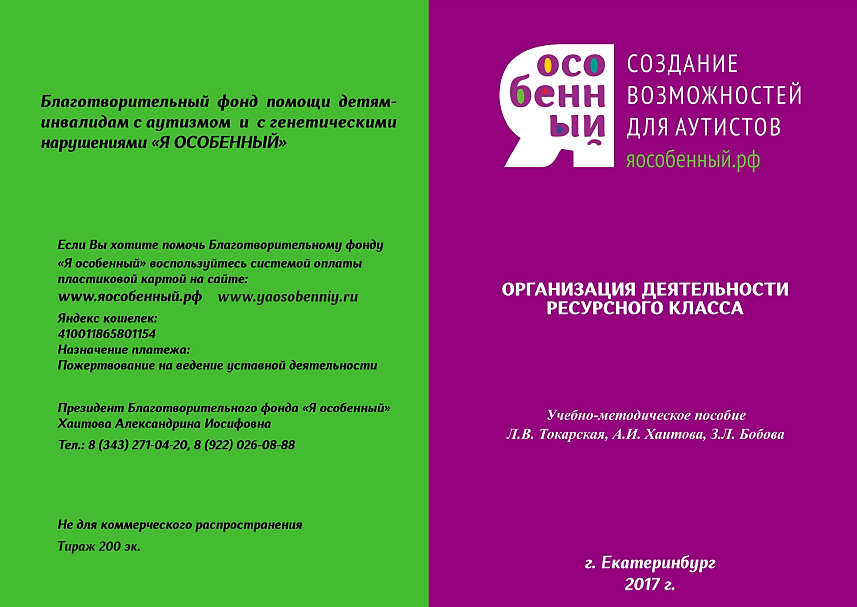 Министерство общего и профессионального образования Свердловской областиГосударственное казенное общеобразовательное учреждение Свердловской области«Екатеринбургская школа № 4, реализующая адаптированные основные общеобразовательные программы»ГКОУСО«Екатеринбургская школа № 4»Благотворительный Фонд «ЯОсобенный»Организация деятельностиРесурсного классаУчебно-методическое пособиеЛ.В. Токарская, А.И. Хаитова, З.Л. БобоваЕкатеринбург2017ББК 74.3Т511Токарская Л. В., Хаитова А. И., Бобова З. Л. Организация деятельности Ресурсного класса: учеб.–метод. пособие/ Л. В. Токарская;А. И. Хаитова ; З. Л. Бобова; под ред. Л.В. Токарской -Екатеринбург : Издатель КопысовК.С. , 2017. – 139с.В пособии рассматриваются вопросы организации Ресурсного класса для детей с расстройствами аутистического спектра(РАС) в государственной или муниципальной образовательной организации. Пособие составлено на основе опыта работы ГКОУ СО «Екатеринбургская школа № 4, реализующая адаптированные основные общеобразовательные программы». Необходимость создания данного пособия обусловлена, прежде всего, противоречием между: значимостью данного проекта для включения детей с РАС в систему образования, стремлением многих образовательных организаций открыть такие классы и недостаточным пониманием конкретной технологии их организации на местах. Материалы пособия могут быть полезны не только организациям, открывающим ресурсные классы, но и другим учреждениям, осуществляющим обучение детей с РАС.©Л.В. Токарская, А.И. Хаитова, З.Л. Бобова, 2017СодержаниеВведение………………………………………………………………………..….4Психолого-педагогическиеособенностидетейсРАСиорганизацияпомощи………………………………………………………………………….…6ОрганизацияработыРесурсногоклассавобразовательнойорганизации………………………………………………………………………15Оборудование Ресурсного класса………………………………………………22Оборудование сенсорной зоны (комнаты)…………………………………..…25Документационное обеспечение деятельности Ресурсного класса………..…31Документация педагога-психолога(поведенческого аналитика)…...………..35Документация тьютора……………………………………………………….…42Рекомендации для педагогов регулярных классов…………………………….47Приложение……………………………………….………………………...…...49Список использованной и рекомендованной литературы………..………….135Введение	В связи с вступлением в силу федеральных государственных образовательных стандартов начального общего образования обучающихся с ограниченными возможностями здоровья (Приказ Минобрнауки РФ № 1598) и обучающихся с умственной отсталостью (интеллектуальными нарушениями) (ПриказМинобрнаукиРФ1599), закрепившими право детей с ограниченными возможностями здоровья на совместное обучение со сверстниками, все больше интереса вызывает вопрос качественного сопровождения инклюзивного процесса .Особую категорию детей, для которых небыли созданы отдельные образовательные организации на территории Российской Федерации и опыт работы с ними только начинает формироваться, представляют дети с расстройствами аутистического спектра. Для организации образования данной категории детей используется наиболее успешный зарубежный опыт, так, во многих регионах России начинают открываться Ресурсные классы, однако, до сих пор не у всех представителей как педагогической, так и родительской общественности сформировано понимание того, каким образом можно организовать деятельность такого класса.	В 2015  году АНО«Ресурсный класс» совместно с Фондом содействия решению проблем аутизма в России «Выход» выпустили первое практическое пособие, посвященное обеспечению деятельности Ресурсных классов [31], в котором подробно изложили технологию их создания и осуществления работы. Однако,опыт по открытию первого Ресурсного класса на территории Свердловской области показал, что если класс открывается в государственном или муниципальном учреждении, на бюджетные средства, то не все рекомендации, предложенные авторами практического пособия, могут быть реализованы, кроме того, возникает ряд трудностей при определении перечня должностей для включения в штат, при составлении должностных инструкций и т.д., что также является крайне значимым для понимания специалистов образовательных организаций. Все это определило необходимость создания данного пособия.	Одной из основных причин открытия Ресурсных классов является усиление запроса родителей, воспитывающих детей с расстройствами аутистического спектра, на данную услугу; кроме того, ряд образовательных организаций также испытывает интерес к появлению подобного подразделения, как в связи с желанием апробировать новую для системы образования модель; желанием учредителя; в связи со снижением основного контингента и желанием привлечь внимание к своей образовательной организации, так и по другим причинам. На сегодняшний день, по опыту работы образовательных организаций Свердловской области и города Екатеринбурга, желание открыть Ресурсный класс в основном формулируют руководители школ, реализующих адаптированные основные общеобразовательные программы, в первую очередь, в связи с большим количеством обучающихся с РАС. Авторы идеи создания Ресурсных классов отрицают такую необходимость «поскольку вся коррекционная школа должна быть ресурсной зоной для учеников» [31, с. 59]. Однако, на наш взгляд, открытие таких классов на базе «коррекционной школы» также необходимо, в связи с тем, что многие дети с РАС, которые обучаются в этих школах даже там «не удерживаются» в классе, а переводятся для обучения на дому в связи с выраженными поведенческими и другими проблемами, открытие же Ресурсных классов позволит и этим детям обучаться совместно со сверстниками, а не сидеть дома. Конечно, если такие классы будут создаваться во всех образовательных организациях, это будет, безусловно крайне значимо для социализации детей с РАС, и, возможно, данное учебное пособие позволит педагогам и руководителям школ избежать ряда трудностей при открытии Ресурсного класса. Материалы пособия будут полезны сотрудникам всех образовательных организаций, осуществляющих обучение детей с расстройствами аутистического спектра и другими особенностями, или только планирующих начать такую работу. Некоторые материалы будут полезны учреждениям, имеющим в штате тьюторов, поведенческих аналитиков и других специалистов, для лучшего понимания технологии их работы.Психолого-педагогическиеособенностидетейсРАСиорганизацияпомощиРасстройствааутистическогоспектра(РАС)–это«группакомплексныхнарушенийпсихическогоразвития, характеризующихсяотсутствиемспособностиксоциальномувзаимодействию, общению, стереотипностьюповедения, которыепроявляютсяввозрастедотрехлет.Расстройствааутистическогоспектраявляютсягетерогеннойгруппойзаболеванийсразличнойэтиологиейипатогенетическимимеханизмами» [18].ОднакосовременноепониманиеРАС, охватывающеепоследниенаучныеданныеизразныхобластейзнаний, опытродителейиисследования, проходящиевпоследниедесятилетия, оказываетсянамногоширеимногограннее.ПомнениюанглийскогоисследователяАппеФ. приизученииаутизмаособенноважновыделятьтриуровнявегопонимании:Биологический.Поведенческий.Когнитивный.Аппе Ф. обращаетвниманиенато, какважнонесмешиватьэтиуровни, посколькуонислужатразнымцелям.Так, «когдамыхотимнайтилекарствоотболезни, наверное, стоитобратитьсякбиологическойсущностипроблемы, еслижемыищемспособыкоррекции, акцентделаетсянаповеденческомуровнеобъяснения—посколькуаутизмсейчасвыявляютнаоснованиискорееповеденческихпризнаков, нежелинаосновании, скажем, егобиологическойосновы» (АппеФ., 2016).Рассматриваяпоследнийизтрехуровней–когнитивный, нужносказать, что«когнитивныетеорииставятсвоейцельюспомощьюгипотез, касающихсяпсихики(mind), преодолетьразрывмеждуповедениемибиологией—междудействиемимозгом. Термин«когнитивный»используетсяздесьневсмысле«противоположныйаффективному». Скорее, онвбираетвсебявсеаспектыработыпсихики, включаямышлениеичувства. Этотуровеньанализаможетбытьтакженазван«психологическим»уровнем, еслиоставитьвсторонето, чтопсихологиязанимаетсятакжеиизучениемповедения» (АппеФ., 2016).Чтобыпонятие«аутизм»былонаиболееполным, необходимообратитьсякисторииразвитияпредставленийобэтомфеномене.Вцелом, историюразвитиянаукиобаутизмеможноразделитьнатриэтапа:«доканнеровский»;«каннеровский»;современныевоззрениянааутизм.Началопервогоэтапа, «доканнеровского», относятк1828 г, когдафранцузскийисследовательДж. М. Итарописал«дикогомальчикаизАверона». Онотмечалумальчикасложностивустановлениидружескихотношенийсосверстниками, использованиевзрослыхкакорудиядляудовлетворениясвоихпотребностей, значительныенарушениявречиииспользованииязыка.Понятие«аутизм»быловведенов1911 годушвейцарскимпсихиатромЮджиномБлейером (1857-1939). Этоттерминописывалфеноменвклиническойкартинешизофренииувзрослыхпациентов–уходбольноговмирфантазий.Второйэтапвисториинаукиобаутизмесвязансдвумяименами -  ЛеоКаннераиГансаАспергера.АутизмкаксамостоятельноерасстройствобылописанЛеоКаннеромв1943 году. Каннеробобщилданныепятилетнихнаблюденийзагруппойдетей, психическоеразвитиекоторыхрезкоотличалосьотразвитиядетейсизвестнымиформамипсихическогодизонтогенеза. Основнымдляэтихдетейбыло«экстремальноеодиночество»состремлениемкритуальным, стереотипнымформамповедения, нарушенияилиполноеотсутствиеречи, манерностьдвижений, неадекватныереакциинасенсорныестимулы. (АппеФ., 2016).Началопроявленияэтихособенностейотмечалосьуженапервомгодужизниребенка.ВсвоейпервойработеКаннерперечисляетрядпризнаков, характерныхдлядетейсаутизмом, аименно:«Крайнееаутистическоеодиночество» (отсутствиереакциинадругихлюдей, котороепоявляетсяоченьрано).«Непреодолимоенавязчивоестремлениекпостоянству».«Прекраснаямеханическаяпамять» (дети, которыхвиделКаннер, былиспособнызапомнитьогромноеколичествосовершеннобесполезнойинформации).«Отсроченныеэхолалии» (детиповторялифразы, которыеслышали, нонеиспользовалиречьдлякоммуникации).«Гиперчувствительностьксенсорнымвоздействиям»(Л.Каннерзаметил, чтодети, которыхоннаблюдал, оченьбурнореагировалинаопределенныезвукииявления).«Ограниченностьрепертуараспонтаннойактивности»(удетейнаблюдалисьстереотипныедвижения, репликииинтересы).«Хорошиекогнитивныезадатки» (Л. Каннербылубежден, чтонеобычнаяпамятьимоторнаяловкость, отличающиенекоторыхдетей, свидетельствуютовысокоминтеллекте, несмотрянато, чтоумногихизэтихдетейбылиотмеченывыраженныетрудностиобучения).«Высокообразованныесемьи»(Л. Каннеротмечал, чтоуегопациентовбыливысокоинтеллектуальныеродители.Однакоэтомоглобытьвызваноособенностямиканнеровскойвыборки(АппеФ., 2016)).Вболеепозднейработе–статья«Раннийдетскийаутизм: 1943-1955» (1956), Каннерсокращаетколичествосимптомов, необходимыхдлядиагностикиаутизма, додвух, считая, чтоостальнаяклиническаякартинапроявится, еслиприсутствуютдваизних: отсутствиеаффективногоконтактаиповторяющееся, ритуалистическоеповедение(«Крайнееотчуждениеинавязчивоестремлениексохранениюоднообразностиобстановки»). Практическивэтожевремя, независимоотЛеоКаннера, австрийскийтерапевтГансАспергеропубликовалдиссертацию, посвященную«аутистическойпсихопатии»удетей (1944 г.) (АппеФ., 2016).АспергерГ.описалповедениегруппыстаршихдетей, отличающеесянарушениемсоциальноговзаимодействияикоммуникации. Ихотличительнымичертамибыли: неспособностькпостроениюдружескихотношений, «нехваткасочувствия», однотипностьинтересов, неуклюжесть. Ихповедениеиманераговоритьнапоминалавзрослую. СамАспергерназывалих«маленькимипрофессорами». Этидетиобладаливысокимуровнеминтеллекта, ихвербальнаякоммуникациябыладостаточнохорошоразвита. ВотличиеотКаннера,ГансАспергернеотмечаланомалийвразвитииречиипониманииязыкауописываемыхимдетей. Обаученыхприменялитерминаутизмкдетямссохранныминтеллектом. Вцелом, иЛ. КаннериГ. Аспергерописывалиодинитотжетипдетей, которыйотличаетнарушениявсфересоциальноговзаимодействия.ОднакоописанияКаннераиАспергерабылиразличнывтрехосновныхмоментах. Первоерасхождение—этоязыковыевозможностидетей. Каннерговоритотом, чтодети, которыхоннаблюдал, неиспользовалитуречь, котораяунихбыла(еслионабыла), длякоммуникации. Напротив, Аспергеротмечал«свободное»и«оригинальное»использованиеязыкау«своих»детей.ОписаниеАспергератакжерасходитсясканнеровскимповопросумоторныхспособностейикоординациидетей. Аспергеротмечалнеуклюжестьнетолькокрупноймоторики(Каннертакжеговорилонекоторойнеуклюжестиприходьбе), ноитонкой, всвязисэтимпрослеживаетсяважноерасхождениепозицийАспергераиКаннера.  Каннерсчитал, чтоуаутичныхдетейнарушаетсятолькопониманиесоциальныхвзаимосвязей, втовремякакспредметамионивзаимодействуютлучше, чемслюдьми. Аспергержеговорилонарушенияхивтойивдругойобласти. Онуказывалнато, чтосамымсущественнымотклонениемприаутизмеявляетсянарушениеактивноговзаимодействиясосредойвцелом.ИтретьерасхождениевклиническихописанияхАспергераиКаннеракасаетсяспособностидетейкобучению. Каннерсчитал, чтоуспешностьегопациентовможетбытьосновананаиххорошей"механическойпамяти" Аспергержебылубежден, чтоунихестьсклонностькабстрактномумышлению(АппеФ., 2016).Внастоящеевремяпонятие«синдромКаннера»восновномприменяетсяпоотношениюктяжелымслучаямаутизма, а«синдромАспергера»–квысокофункциональнымлицамсаутизмом.Итак, несмотрянапротиворечияидалеконеполнуюнеясностьввопросе«аутизма»досихпорименноблагодаряисследованиямКаннераиАспергерабылдостигнутогромныйпрогрессвизученииэтогоявления.Третийэтапвисторииразвитияпредставленийобаутизменачинаетсяв1980х–90хгодах, сисследованийЛорыВинг (Wing) ипродолжаетсяпонастоящеевремя. ДокторВингсчитала, чтоаутизмнеимеетстрогихграницнарушения. Онавыделялацелыйспектрнарушенийссимптомами, схожимисаутизмом. Речьидето«расстройствахаутистическогоспектра».Ещев1979 годуWingиGouldговорилиотом, что«аутизмможетиметьразличныепроявлениявзависимостиотвозрастаиспособностейчеловека, чтоозначает, чтосуществуетмножествоформповедения, возникающихвсилусходногоглубинногонарушения» (АппеФ., 2016).В1992 г. Л. Вингбылвведентермин«триада». «Триадойнарушенийсоциальноговзаимодействия»называюттригруппысимптомов, которыедолжныпроявлятьсявместеизатрагиваютсферысоциализации, коммуникацииивоображения:недостатоксоциальноговзаимодействия,недостатоквзаимнойкоммуникации(вербальнойиневербальной),недоразвитиевоображения, котороепроявляетсявограниченномрепертуареповедения.Эта"триада" насегодняшнийденьявляетсянеобходимойидостаточнойдляописанияповеденческихпроявлений, характерныхитипичныхдляаутизма (АппеФ., 2016).НарушениявсоциальномвзаимодействииРебенкусРАСтрудноотличитьважнуюинформациюотвторостепенной, емутрудновосприниматьабстрактноемышлениеиобразныйязык.Общениесдругимилюдьминарушено:ономожетбытьслишкомнавязчивоилинаоборот- слишкомдистанцированно, сособенностямивневербальномповедении.РебеноксРАСдостаточноэгоцентричен, чтоявляетсяследствиемимеющегосяунегонарушения. Емутрудновосприниматьчувстваиэмоциидругих, атакже,вербальновыражатьсвоичувства.Вызывающееповедениененаправленонакого-токонкретно. ДажеодаренныедетисРАСредковсостояниисознательноманипулироватьлюдьми. ПроблемноеилинеобычноеповедениеребенкасРАСчастоявляютсяпопыткойвыживаниявовнушающемстрахзапутанноммире.НарушенияввербальнойиневербальнойкоммуникацииНекоторыедетисРАСвообщенеумеютобщаться, другие, наоборот, общаютсяслишкоммного, ноискусственнои/илиненаправленно.Вбольшинствеслучаевонииспользуютипонимаютязыкчересчурбуквально. Визуальныеиособенноаудиальныеимпульсыдлянихзачастуюслишкомсильныили,наоборот, недостаточны. Поэтомуонинуждаютсяввизуальнойподдержке.НарушениявобразноммышлениииограниченныйрепертуаринтересовидеятельностиУдетейсРАСможетнаблюдатьсякакбеднаяфантазия, такислишкомбогатая, которыесмешиваютсяунихсреальностью. Длянихвозможныигры«Сделатькакбудтобы...».Крометого, неравномерноеразвитиенавыковобщенияявляетсяоднимизосновныхпризнаковрасстройстваутистическогоспектра. Часторечьидетотакназываемых«яркихнавыках». Иногдаонипроявляюточеньсильный, дажегипертрофированныйинтерескопределеннымтемам(например, кдинозаврамилицифрам). Тогдаонипоражаютвсехсвоимизнаниямифактов. ПоэтомуспособностинормальноодаренныхдетейсРАСиногдапереоцениваются, особенновобластях, неподверженныхихограничениям.Такимобразом, особенностидетейсРАСкрайнеразнообразныиневсеонихарактерныдлякаждоготакогоребенка. ВотечественнойнаукепервымобаутизмекаксамостоятельномнарушенииупомянулдетскийпсихиатрС.С. Мнухин. ТакиеученыекакВ.М. Башина, В.В. Лебединский, О.С. Никольская, Е.Р. Баенская, С.А. Морозовидр. такжевнеслисвойвкладвизучениеэтойпроблемы.Длительноевремя, основнымотличиемвподходекданномунарушениюмеждузападнойпрактикойиотечественнойявлялосьто, чтозападныеспециалистыговорятобаутизмекакнарушении, проявляющемсянапротяжениивсейжизничеловеканеизменно. Втовремякакотечественныеспециалистыдифференцировалираннийдетскийаутизмкакрасстройство, характерноедетскомувозрасту, анарушениеаутистическогоспектрапосле6-7 летотносиликгруппедетскойшизофрении, однако, внастоящеевремякартинавцеломменяется.БашинаВ.М. аргументировалатакойподходследующимобразом:«После5-6 летдизонтогенетическиепроявленияприсиндромеКаннерачастичносглаживаются... В2/3 случаевуэтихдетейвданномвозрастномпериоде, апреимущественноивболеераннем, ужевозникалиневрозоподобные, аффективные, кататоническиеиполиморфныерасстройства. Сгодамиуказанныепозитивныепсихопатологическиерасстройстванарастали, углублялись, усложнялись, исостояниеребенкаутяжелялось. ВэтихслучаяхвставалвопросоправомерностиотнесениятакихсостоянийксиндромуКаннера. Понашемумнению, вэтихслучаяхправильнееасинхронныйдизонтогенезпотипусиндромаКаннерарассматриватькакпредпсихотическийэтапвразвитиипсихоза. Аспериодаприсоединениякнемувыраженныхрасстройствпозитивногокругаивыявленияпрогрессирующегоусложнениясостоянияснарастаниемолигофреноподобногодефектаследуетопределятькакдетскуюшизофрению. Принятоевмеждународнойдетскойпсихиатрии(чтоотраженоивМКБ-10 (1994))определениеданногокругарасстройствкаксиндромКаннеранапротяжениивсейдальнейшейжизнисубъектаврядлицелесообразно. Такойподходкверификациирассматриваемогосостояния, расстройстваведеткдезинформации, лишаетклиницистовзнанияотечении, прогнозе, необходимойтерапиипринем»(БашинаВ.М., 1999).СтехпоркакЛеоКаннериГансАспергервпервыевыделилигруппудетейсуникальнымиповеденческимихарактеристикамивотдельныйсимптом, многиеисследователииклиницистывносилисвоидополненияиуточнениявпонятиеаутизм. Такжевнастоящеевремясуществуетопределеннаянеясностьстерминологией: «аутизм», «аутистическоерасстройство», «аутистическийсиндром», «аутистическоемышление», «аутистическоеповедение», «синдромКаннера», «раннийдетскийаутизм»ит.д., чтоприводиткдиагностическимтрудностям.Итак, рассмотревисториюданноговопроса, мыможемзаключить, что,несмотрянато, чтовниманиекрасстройствамаутистическогоспектрапривлекаетсявсеинтенсивнеевпоследниегоды, самопосебенарушениесуществовало, возможно, всегда.Большиетрудностинасегодняшнийденьостаютсяиприопределенииэтиологиирасстройстваутистическогоспектра. ВыделяетсячетыреосновныхгруппыпричинРАС: биологические, психологические,социальныеиэкологические.Вгруппубиологическихгипотезвходятгенетическиеииммунологическиеконцепции. Существуютвескиеданныевпользугенетическойприродыаутизма, хотяконкретнаярольгеновдалеконеясна. Естьгипотезаопотенциальнойролидисфункциииммуннойсистемыприаутизме[18].Впоследнеевремявсебольшеобсуждаетсягипотезаобинфекционнойитоксическойпричинеаутизма. ЗарубежнымииотечественнымиисследованиямибылазаложенааутоиммуннаятеориявозникновенияРАС [18].Предполагаетсятакжевозможностьорганическогопроисхождениярасстройстваутистическогоспектра. Вотдельныхисследованияхобсуждаютсявозможностипреимущественноймозговойлокализациипоражения, обусловливающейсимптоматикуРАС.Рядисследователейпытаютсяобъяснитьразнообразныепроявлениярасстройстваутистическогоспектранарушениямиопределенныхпсихофизиологическихмеханизмов. Полученомногоданныхопатологиивосприятияутакихлюдей. Внекоторыхтеорияхосновнойакцентделаетсянаэмоциональныенарушения, имотводитсяведущаярольвразвитииаутистическихпроявлений.Согласнодругимтеориям, нарушениеименнокогнитивнойсферыиестьисточникотклоненийприаутизме. Такимобразом, подтерминомрасстройствааутистическогоспектрамыпонимаемдовольносложноеимногообразноевсвоемпроявлениинарушение(особенность) развития, котороезатрагиваетразличныесферыжизни, неимеющееоднозначнуюэтиологиюипатогенез.Кромесложностей, связанныхспониманиемпричинРАС, необходимоотметитьтакжеразнообразиеподходовкихкоррекции. ВпоследниегодывРоссииивмиревцелом, вотношениидетейсРАСиспользуетсяогромноеколичествоподходов, методовиприемов: отTEAACH, Японскойгрупповойтерапии, эвритмии, анималотерапии, отчечественнойэмоционально-уровневойтерапии, методасемьиКауффман, Холдинг-терапии, доDIRFloor, АВА-терапии, методовсенсорнойинтеграции, Томатис-терапии, метронома, безглютеновыхибезказеиновыхдиетимногодругого.Рассмотримнекоторыеподходыболееподробно:Длярешенияпроблемыразвитияспособностикустановлениюблизкихотношений, втомчислеисродителямизачастуюиспользуетсяметодикаDevelopmentalIndividual-differenceRelationship-based (DIR) Floortime.ЦельютерапииврамкахконцепцииDIRиметодикиFloortimeявляетсянестолькокоррекциявнешнихсторонповедения, сколькосозданиефундаментадляздоровогоразвития. Ребенокврамкахданнойтерапииовладеваетключевымиспособностями, отсутствующимиилинарушеннымивпроцессеразвития: способностьюкблизкимитеплымотношениямсокружающимилюдьми, полноценномуобщению, атакжелогическомуитворческомумышлению, вразнойстепени. МетодикаDIRразработанавСШАпрофессоромСтенлиГринспеном.ВзглядС. Гринспенанааутизмотличаетсяотописанногонамивыше. Сеготочкизрения,диагностируютсячастовторичныепризнаки, которыемогутбытьсимптомамидругихрасстройств, анеаутизма. КлючевымижепроблемамиРАСявляютсянарушениятрехбазовыхспособностей (С. Гринспен, 2016):установлениеблизкихотношений,постоянныйобменэмоциональнымижестами,использованиераннихсловилизнаковсэмоциональнойнагрузкой.Вэтомслучаепридиагностикеанализируетсянетольковнешний, поведенческийаспект, ноиболееглубокийуровень. Специалистдолженнаблюдатьнетолькозаребенком, ноизаеговзаимоотношениямисблизкиминапротяжениидостаточнодолгоговремени.ЯдромметодикиFloortimeявляетсяцелеваяигра, котораябазируетсянаступеняхфункциональногоэмоциональногоразвитияребенкасРАС.Этаметодикаподчеркиваетиукрепляетпервостепеннуюрольродителейвразвитииребенка. Данныеисследованийпоказывают, чтоопределенныевидыразвивающеговзаимодействияребенкасовзрослымспособствуютпрогрессуудетейсРАС(С. Гринспен, 2016).Психотравмирующимифакторами, вызывающимисильноебеспокойствородителей, являетсято, чтодетейсРАСотличаетбытоваянеприспособленностьисоциальнаядизадаптивность.Такойребенокоченьчастонеможетвыйтииздома, неиспытываяприэтомсильныйдискомфорт. Пребываниеприэтомвобщественныхместахсводитсякминимуму. Родители, преждевсегомамы, становятсявесьмазависимыотсвоегоребенка(можносказать«егопленниками») ивпланепередвижения, ивпланеобеспеченияегобытовыхпотребностей. Всеперечисленныеобстоятельствамогутпривестиксоциальнойизоляции, что, безусловно, достаточнонегативновлияетнапсихоэмоциональноесостояниесемьи.Вэтомпланенаиболееэффективнойпомощьюмогутстатькоррекционныемероприятия, направленныенаобучениебытовымисоциальнымнавыкамребенка, врамкахАВА-терапии.ПрикладнойповеденческийанализилиАВА-терапиявнастоящеевремяявляетсяоднимизнаиболеепопулярныхметодовсредиродителей, воспитывающихдетейсРАС.СвоимикорнямиповеденческийанализуходитвэкспериментыСкиннера. Позднееученые-бихевиористынаосноветеориинаучениясоздалиэффективныеметодыдляработысдетьмисРАС.Исследования, опубликованныев1987 и1993 годахговорятотом, что9 из19 детейсРАС, которыеполучалиинтенсивнуюАВА-терапию (неменее40 часоввнеделю), показалирезультатысходныесрезультатамисвоихнейротипичныхровесниковпотестуIQ, практическимнавыкамиэмоциональнымпроявлениям (Р. Лиф, 2016).Важносказатьиоролисемьивданномтерапевтическомпроцессе. УчастиечленовсемьивАВА-терапииявляетсянеобходимымусловиемегоуспеха. Время, котороесемьяпроводитсребенком, можноинужноиспользоватьдляобобщенияизакрепленияучебныхнавыковвповседневныхситуациях.Крометогодовольночастобываютситуации, когдародителисамивыполняютрольАВА-терапистадлясвоегоребенка.ЕщеоднойособенностьюдетейсРАСявляетсясенсорнаядезинтеграция: громкиезвуки, голосаилирезкиезапахи, яркийсветилидискомфортнаяодеждамогутвызватьоченьбурнуюреакциюуаутичногоребенка. Иродителямприходится, соднойстороны, заниматьсясозданиемспециальныхусловийдляжизнедеятельностиребенка, сдругой–опятьжеограничиватьсебявпосещениитехмест, гденевозможносоздатьнеобходимыедляребенкаусловия. Проблемойсенсорнойдезинтеграциизанимаетсятакойметод, каксенсорнаяинтеграция, чтотакжеможетсущественнооблегчитьжизньсемьи.ДокторЭннДжинАйресразработалатеориюсенсорнойинтеграции, котораяподробноописанавееработе«Ребенокисенсорнаяинтеграция. Пониманиескрытыхпроблемразвития» (Э. Дж. Айрес, 2009).Дети, укоторыхдиагностированорасстройствоаутистическогоспектра, частоиспытываюттрудностисчувственнымвосприятиемиобработкойсенсорнойинформации. Онимогутбытьслишкомилинедостаточночувствительными, атакженеуметьинтегрироватьсвоиощущения. РаботасприменениемметодовсенсорнойинтеграциипомогаетдетямсРАСкомпенсироватьэтисложности.Методсенсорнойинтеграциитакжеможетбытьиспользованвкомплекснойкоррекционнойработе. Кромеэтого, рольсемьивданнойтерапииогромна:отобеспеченияправильнойсенсорнойсредыдопростогоичастостольнеобходимогодляздоровогоразвитиятактильногоконтакта–объятийипоцелуевмамы.Такимобразом,расстройствааутистическогоспектраприводятквозникновениюбольшогоколичестваособенностейудетейиопределяютнеобходимостьорганизацииспециальнойсистемысопровождения.ПриподготовкеданногопараграфаиспользовалисьматериалывыпускнойквалификационнойработыбакалавраФедеральногогосударственногоавтономногообразовательногоучреждениявысшегообразования«УральскогофедеральногоуниверситетаименипервогоПрезидентаРоссииБ.Н. Ельцина»А.С. Джултаевой«Исследованиежизнестойкостисемей, воспитывающихдетейсрасстройствамиаутистическогоспектра», научныйруководитель: к.психол.н., доценткафедрыпедагогикиипсихологииобразованияУрФУЛ.В. Токарская.ОрганизацияработыРесурсногоклассавобразовательнойорганизацииРесурсныйкласс–этопомещениевшколе, гдеученики, имеющиетрудностивобучении, могутполучатьдополнительнуюпомощьвсоответствиисосвоимипотребностями(Ресурсныйкласс.Опыторганизацииобученияивнеурочнойдеятельностидетейсаутизмомвобщеобразовательнойшколе. Практическоепособие/ рук.авторскогоколлектива: КозорезА.И. –М. :АНОРесурсныйкласс, 2015. –360 с.).ПриорганизацииРесурсногоклассавГКОУСО«Екатеринбургскаяшкола№4»руководствоипедагогическийколлективопиралисьнаопытколлег, преждевсего,сотрудниковпроекта«Инклюзивнаямолекула»,ГосударственногобюджетногообщеобразовательногоучреждениягородаМосквы«Школа№1465»имениадмиралаН.Г. Кузнецоваидр.образовательныхорганизаций, атакженаматериалыпособия«Ресурсныйкласс», однаковсвязисимеющимисярегиональнымиилокальнымиособенностямибыливнесенынекоторыеизменениявпредлагаемыемодели.Модель«Ресурсныйкласс»традиционнореализуетсявусловияхобщеобразовательныхшкол, однако, всвязистем, чтодети, имеющиерасстройствааутистическогоспектравнастоящеевремяполучаютпомощьивучреждениях, реализующихадаптированныеосновныеобщеобразовательныепрограммы(впрошлом–коррекционныешколы) и,всилуимеющихсяунихповеденческих, коммуникативныхииныхпроблем,зачастуюдажевэтихшколахнеудерживаютсявклассеипереводятсянатакуюформуполученияобразования, как«обучениенадому», былаопределенанеобходимостьотработкимодели«Ресурсныйкласс»дляданнойкатегориидетей. Такимобразом, обучениеподанноймодели (сопровождениетьютором, наличиеиреализацияповеденческихпрограмм, адаптированныеобразовательныепрограммыидр.) позволяетпостепенновключитьвклассдетейсРАС, дажетехизних, которымрекомендованообучениеповарианту8.4 адаптированнойосновнойобщеобразовательнойпрограммывсистемушкольногообразования, чтосократитколичестводетей, получающихобразованиенадомуивозможноистанетступеньюдлядальнейшеговключениявобразовательныйпроцессинклюзивныхшкол. Врамкахпредлагаемоймодели, основноеобучениеребенкасРАСпроисходитвтомклассе, вкоторыйонзачисленвсоответствиисприказомдиректора(общеобразовательном/обычном/ регулярном), авРесурсномклассеотрабатываютсяотдельныенавыкивсоответствиисповеденческойпрограммой, атакже, неосвоенныевклассетемыиразделышкольнойпрограммы. Такимобразом, ребенокпроводитврегулярномклассеразноепопродолжительностиколичествовремени, приэтомчастьдетейприходитвРесурсныйкласслишьнаотдельныеурокииличасы, ачастьдетейнаходитсятамболееполовиныотобщегошкольноговремени.Ресурсныйкласс (РК)–этотоместо, гдеребенкусРАСможетбытьоказанадополнительнаяпомощьсостороныспециалистов.ШтатРесурсногоклассаможетбытьвключатьразличныхспециалистов, однако, невседолжностиещевдостаточнойстепенираспространенынатерриторииобразовательныхорганизацийРФивключениеихвштатноерасписаниеневсегданаходитпониманиеучредителяОО. Всвязисэтим, исходяихсобственногоопытатакойработы, предлагаемследующуюсхему, котораяпредставленавтаблице1:Таблица1. ШтатресурсногоклассаВлевуюколонкутаблицывключеныдолжностиспециалистов, изчислакоторыхдолженкомплектоватьсяРесурсныйкласс(всоответствиисмоделью, отраженнойвпособии [31]иосвещаемойвходевебинаров, конференцийит.д.), вправойколонкевключенытенаименованиядолжностей, которыемогутбытьвштатеобразовательнойорганизации, илимогутбытьдополнительновнеговключеныиихфункционалявляется, какправило, болеепонятнымадминистрацииипредставителяморгановуправленияобразованием.Однако, самадеятельностьспециалистов, внезависимостиоттого, какназываютсяихдолжности, недолжнаотличатьсяоттого, чторекомендуетсяспециалистамивобластиорганизациидеятельностиРесурсныхклассов.Всеспециалисты, работающиевРесурсномкласседолжныпройтиповышениеквалификациипопроблемепсихолого-педагогическогосопровождениядетейсРАС, атакже, основамприкладногоанализаповедения (ПАП- АВА). Педагог-психолог, должениметьсертификатповеденческогоаналитика, однако, практикапоказывает, чтоврегионах–это, какправило, уровеньмладшегоповеденческогоаналитикаВСаВА. Тьюторы, работающиевРесурсномклассе, должнысоответствоватьтребованиямпрофессиональногостандарта«Специалиствобластивоспитания» (УтвержденприказомМинистерстватрудаисоциальнойзащитыРоссийскойФедерацииот10.01.17 г. №10-н) (см. Приложение1)ииметьпрофессиональнуюпереподготовкупотьюторству, что, однако, крайнесложно, всвязиснедостаточнойраспространенностьютакогородапрограммнатерриторииРоссийскойФедерации. ПовышениеквалификацииипрофессиональнаяпереподготовкасотрудниковРесурсногокласса (см. Таблицу2)можетвключатьразличныенаправления, однако, крайненеобходимопроучитьвсюкомандуспециалистов, анетолькотьюторовиучителя, посколькуируководителииучителярегулярныхклассовдолжныиметьсходныепредставленияосистемеработы, применяемыхтехнологиях, и, преждевсегооПрикладноманализеповедения(ПАП- АВА) (некоторыерекомендациидляучителейрегулярныхклассовпредставленывотдельнойглаве).ВсяработапосопровождениюдетейсРАСвРесурсномклассестроитсянаосновеприкладногоанализаповедения.Таблица2. Повышениеквалификации, профессиональнаяпереподготовкаиобучениекадровпроекта«Ресурсныйкласс»	Переченьпрограммповышенияквалификацииипрофессиональнойперепогодготовкиможетбытьрасширен, например, черезвключениекурсовповведениюальтернативнойкоммуникацииспомощьюPECSидр.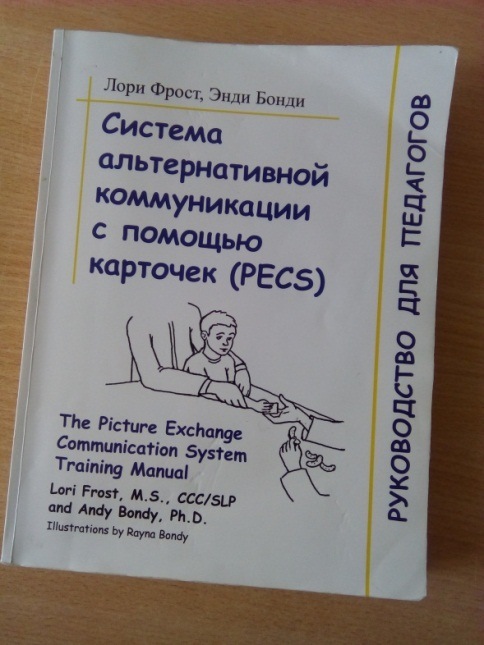 ШколаразрабатываетПоложениеоРесурсномклассе(см. Приложение2) ипорезультатамвходнойдиагностики,проводимойпедагогом-психологом, детизачисляютсядляобучениявРесурсныйклассприказомдиректора(см. Приложение3) напостоянноеилиначастичноесопровождение, посколькучастьдетейнуждаютсявнезначительнойподдержкесосторонытьютораиповеденческоготерапевта. Приэтомвседетизачисленывобщеобразовательные(регулярныеклассы), т.е. детисРАСнезачисляютсяводинкласс, обучающиесяРесурсногоклассамогутбытьразновозрастными, ибытьзачисленынетольковначальные, ноивстаршиеклассы.Приналичиивозможностившколе, Ресурсныеклассытакжемогутделиться–дляучениковначальнойшколыидлястаршеклассников.  ЗачастуюдетисРАСнуждаютсявсопровождениитьюторатольконапредметах, требующихточныхмоторныхдвижений(трудовоеобучение, предметно-практическаядеятельность, идр.)или, наоборот, на, такназываемых, «основных»предметах(математика, чтениеидр.)–тогдаонизачисляютсядляорганизациичастичногосопровождения.Крометого, призачислениивРесурсныйкласс, учитываютсярекомендации, отраженныевпротоколеПМПК (Психолого-медико-педагогическаякомиссия), гдеможетбытьуказанонанеобходимостьобученияпоадаптированнойосновнойобщеобразовательнойпрограммедлядетейсРАС. ВпротоколеПМПКможеттакжеиметьсязаписьонеобходимоститьюторскогосопровождения, чтоявляетсяобязательнымдляисполненияобразовательнойорганизацией. Однако, всоответствиисп. 32 приказа№1015 МинобрнаукиРоссииот30 августа2013 г. (ред. от17.07.2015) «ОбутвержденииПорядкаорганизациииосуществленияобразовательнойдеятельностипоосновнымобщеобразовательнымпрограммам- образовательнымпрограммамначальногообщего, основногообщегоисреднегообщегообразования» (см. Приложение4), «приорганизацииобразовательнойдеятельностипоадаптированнойобщеобразовательнойпрограммесоздаютсяусловиядлялечебно-восстановительнойработы, организацииобразовательнойдеятельностиикоррекционныхзанятийсучетомособенностейучащихся»ивводятся«израсчетапооднойштатнойединице…тьютора, ассистента(помощника) накаждые1 - 6 учащихсясограниченнымивозможностямиздоровья».Вфункционалтьюторавходитсопровождениеребенканаурокахивперемены; адаптацияматериалауроковвсоответствиисособенностямивосприятиясопровождаемогоученика; ведениеповеденческойпрограммы, составленнойпедагогом-психологом; оформлениечек-листов; взаимодействиесродителямииспециалистами; участиевсовместныхиграхсодноклассниками.	ОрганизациядеятельностиРесурсногоклассапредполагаетсерьезныематериально-техническиепреобразованиявнутриобразовательнойорганизации, тактребуетсяподготовкакомнатыподРесурсныйкласс, т.е., хотябыкосметическийремонтвкабинетеиегооборудование. Приэтом,сенсорнаякомнатаможетрасполагатьсякаквотдельномпомещении, такжеможетбытьосуществленозонированиепространстваисенсорнаязонабудетрасположенавРесурсномклассе. Нанашвзгляд, наличиеотдельнойсенсорнойкомнаты, можетбытьболееудобным, чтобыобучающийсянеотвлекалсянадополнительныераздражителивклассе.	Кадровоеобеспечениепроектадолжнопредполагатьналичиеследующихспециалистов, онопредставленовтаблице3:	Таблица3. Кадровоеобеспечениепроекта«Ресурсныйкласс»	ВзаключенииПМПКнакаждогообучающегосяуказанвариантобразовательнойпрограммы. НаоснованиипротоколаПМПКисучетомрекомендацийИПРА(приналичииинвалидности), накаждогообучающегосясоставляютсяАдаптированныеобразовательныепрограммысучетомрекомендацийФедеральногоресурсногоцентрапоорганизациикомплексногосопровождениядетейсрасстройствамиаутистическогоспектраМГППУ - «Разработкаадаптированнойобразовательнойпрограммы(АОП) обучающегосясРАСвначальнойшколе. Методическиерекомендации / Подобщейред. МанелисН.Г. –М.: ГБОУВПО«МГППУ», 2016. –174 с.». ВсодержаниеАОП, помимотого, чтопредложеновназванномпособии, можетвключатьсяповеденческаяпрограммаидругиематериалы(графики, протоколы, адаптированныематериалы).ПрисозданиирабочихпрограммдлядетейсРАСиментальныминарушениямиможноиспользоватьпрограммыЛ.Б. Баряевой, И.М. Бгажноковой, В.В. Воронковойидр. (см. Списокиспользованнойирекомендованнойлитературы).	ЗанятиявРесурсномклассепроводятсяиндивидуальностьютором,педагогом-психологом, учителем, иливнебольшихгруппах. Передначаломучебногогодавсеобучающиесяпроходятобследованиевусловияхшкольногопсихолого-медико-педагогическогоконсилиума, командаспециалистовсовместносродителямиобсуждаетрезультаты, разрабатываюАОПы. Проходятвстречисовсемиспециалистамииродителямиобучающихсядляуточненияцелейиосновныхзадачработы. Такиемероприятия, желательнопроводитьрегулярно, крометого, тьюторипедагог-психолог(поведенческийаналитик) постоянновстречаютсясродителямидляобсуждениядинамикиребенка. Встречимогутпроходитьвежедневномрежиме, однако, практикапоказывает, чтозачастуюэтибеседысродителямистановятсяеженедельными.СкаждымродителемобучающегосяРесурсногоклассазаключаетсядоговоросопровождении(см. Приложение5)Командаспециалистовтакжевстречаетсянережеодногоразавнеделюдляуточненияпрограмм, обсуждениятактикиработыскаждымобучающимся.ВособенностиорганизацииработыРесурсногоклассапосвящаютсяинесвязанныеснейнапрямуюспециалисты, контактирующиесдетьми: охранники, гардеробщики, работникистоловой, младшийобслуживающийперсоналидр.ОборудованиеРесурсногокласса	ПрирешениивопросаоботкрытииРесурсногокласса, необходимовыбратьсоответствующеепомещение, выбратьиприобрестиспециальноеоборудованиеиматериалыдляработы. Приоборудованииклассаможноиспользоватьприемзонирования: выделениезоныиндивидуальныхигрупповыхзанятий, сенсорнойзоныирабочейзоныпедагога; однако, приналичиисоответствующихвозможностей, сенсорнаязонаможетрасполагатьсявотдельномблизкорасположенномпомещении.Классдолженнаходитьсявсвободномдоступеоттуалета, столовой, другихпомещений, однако, невнепосредственнойблизости, чтобызапахиишумнеотвлекалидетейсРАС. 	Приоборудованиикабинета, необходимовпервуюочередьпомнитьоегобезопасности,назначении, необходимостипроведениянетолькоиндивидуальных, ноигрупповыхзанятий, наличиисенсорныхособенностейудетейсРАС. Так, даже, припродумыванииосвещениякабинета, следуетучитыватьсенсорныеперегрузкиданнойкатегориидетей, приниматьвовниманиерекомендацииспециалистовпосенсорнойинтеграции.  	ПрипланированииоборудованияРесурсногоклассанеобходимопомнитьотом, чточащевсего, ребенокбудетсидетьзапартойстьютором. Длятого,чтобыдетинеотвлекалисьдругнадруга, можнопредусмотретьналичиеширмиперегородокнапарте–стрехсторон. 	ПримерноеоборудованиеРесурсногоклассапредставленовтаблице 4. Егоколичествоипереченьможетувеличиваться, привозможности, засчетприобретениявидеокамерысоштативом(дляотслеживаниядинамикииповедениядетей) идр.Таблица4. ПримерноеоснащениеРесурсногокласса.	Необходимостьвключениявоборудованиеклассабалансировочногостула, стула-мяча, сенсорныхёжиков, шумопоглащающихнаушников, продиктована, преждевсего, частовстречающимисяудетейсРАСсенсорнымиособенностями. Так, например, некоторыедетимогутвысидетьипродуктивнозаниматьсяцелыйурок, еслибудутработатьнастуле-мяче.	ОсобоеместовоборудованииРесурсногоклассазанимаетегоучебно-методическоеобеспечение, такпедагогипроводятбольшуюработупоподборуиадаптацииматериала. ВклассемогутиспользоватьсяАбаки, Нумикон, палочкиКюизенера, специальныететрадиизадания; большоевниманиеуделяетсявизуализацииизучаемогоматериала. Взависимостиотособенностейобучающихся, заданиядублируютсякарточкамиPECS.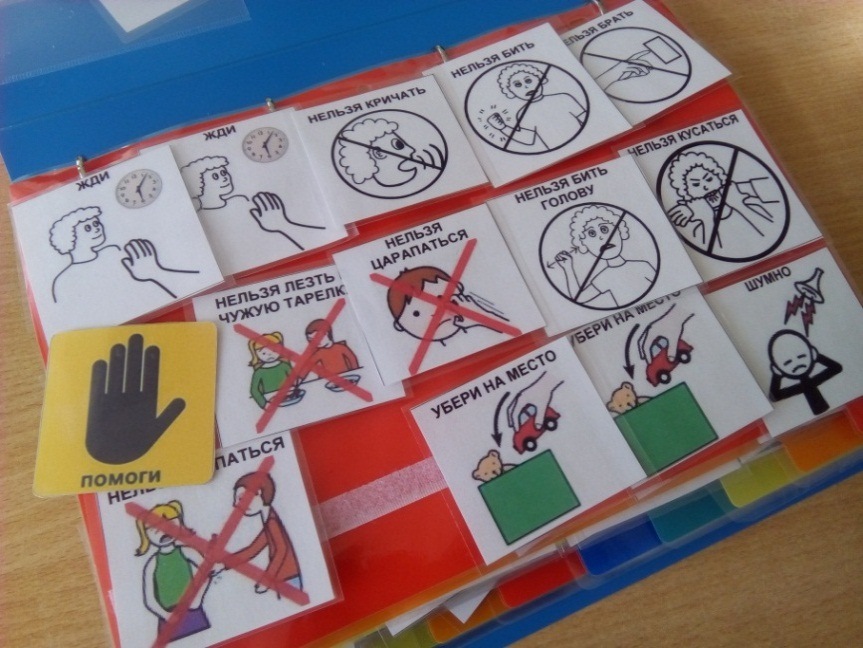 Педагогамиразрабатываютсяииспользуютсясоциальныеистории, правилаит.д., облегчающиеобразовательныйпроцессдлядетейсРАС.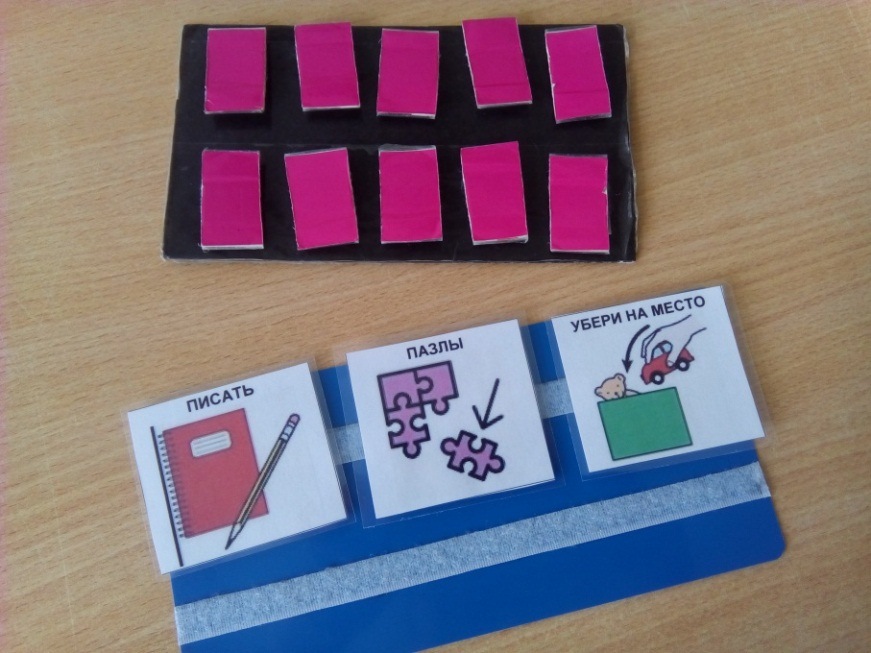 Всвязистем, чтовописаннойнамимоделисенсорнаязонавынесеназапределыРесурсногокласса, переченьнеобходимогооборудованияуказанвследующейглаве.Оборудованиесенсорнойзоны(комнаты)Еслисенсорнаязонавыделенавотдельноепомещение, тоэтопозволитрасширитьнетольковозможностиееприменения, т.к. можнобудетприобрестибольшееколичествопредметов, крометого, появитсявозможностьодновременнозаниматьсясдетьмивнесколькихпомещенияхинебудетотвлекатьдетейотзанятийвсамомРесурсномклассе.	ЗанятиявсенсорнойкомнатепозволятдетямсРАСотдохнутьвовремяперерывовиприусталости, успокоитьсявслучаесенсорныхперегрузок, восполнитьимеющиесядефициты.	Продумываяоборудованиесенсорнойкомнаты, необходимоучитыватьрезультатыдиагностикисенсорныхособенностейобучающихсясРАСирекомендацииспециалистовпосенсорнойинтеграции.Втаблице5 представленопримерноеоборудованиесенсорнойкомнаты, втаблице6 –дополнительноеоборудование.Сенсорнаяинтеграция–этовзаимодействиевсехоргановчувств, котороеначинаетсяещевутробематери.Приэтом,взаимодействиевсехоргановчувствподразумеваетупорядочиваниеощущенийираздражителейтакимобразом, чтобычеловекмогадекватнореагироватьнаопределенныестимулыидействоватьвсоответствиисситуацией.Д. Айресвыделилачетыреуровнясенсорнойинтеграциииихвзаимосвязи.УровнисенсорнойинтеграциипоД.Айрес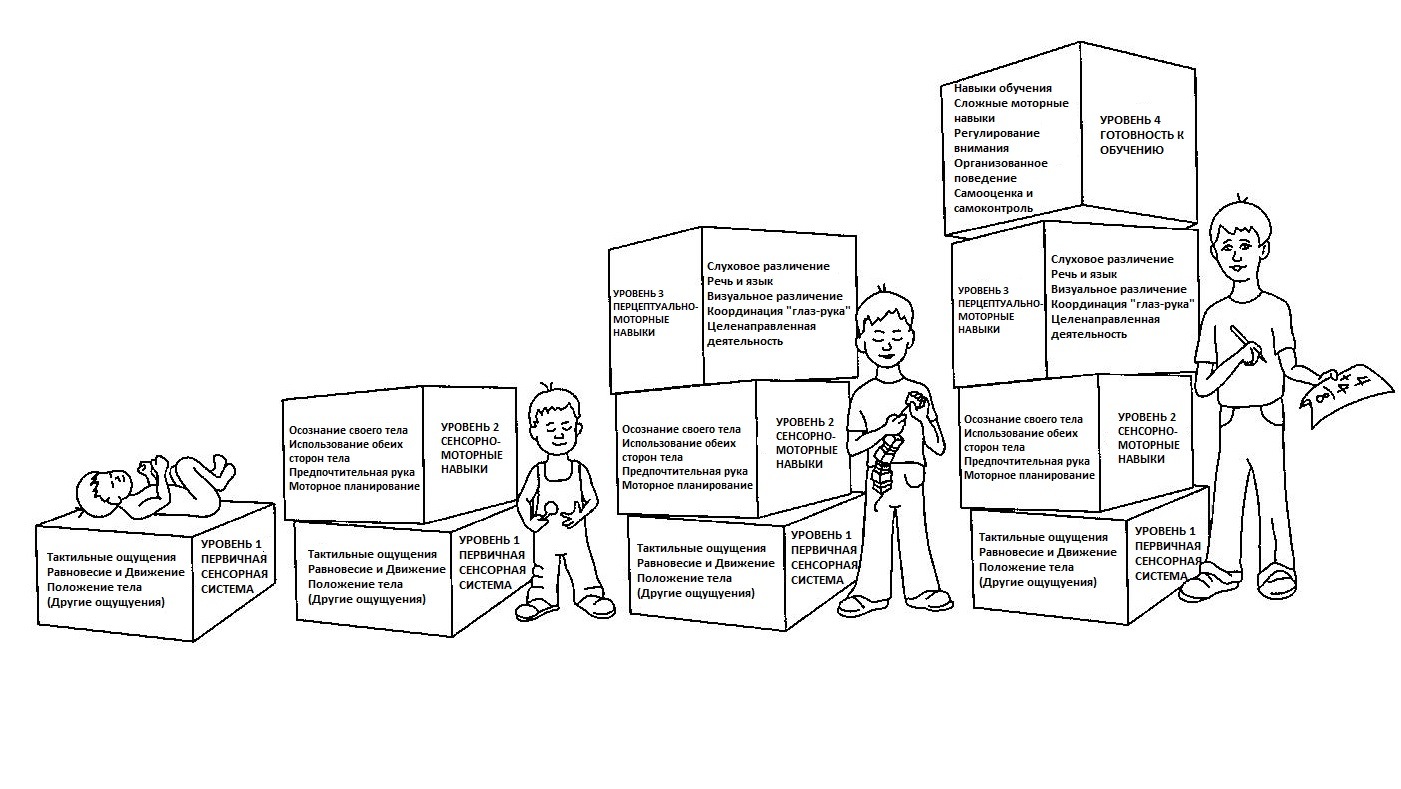 Таблица5. ПримерноеоборудованиесенсорнойкомнатыТаблица6. ДополнительноеоборудованиеСенсорнойкомнатыЛитературапосенсорнойинтеграции1.Айрес, Э. Дж.Ребенокисенсорнаяинтеграция. Пониманиескрытыхпроблемразвития/ Э. Дж. Айрес; [пер. сангл. ЮлииДаре]. - М.: Теревинф, 2009. - 272 с.2. Банди,А., Лейн,Ш., Мюррей,Э. Сенсорнаяинтеграция. Теорияипрактик : Теревинф, 2017 г. С. 768.3. Кислинг, Улла.  Сенсорнаяинтеграциявдиалоге :понятьребенка, распознатьпроблему, помочьобрестиравновесие/ УллаКислинг; подред. Е.В. Клочковой; [пер. снем. К.А. Шарр]. - М.: Теревинф, 2010. - 240 с.4. КолосГ. Г. Сенсорнаякомнатавдошкольномучреждении: Практическиерекомендации. - М.: Аркти,2006.5. КрановицК.С. Разбалансированныйребенок. Какраспознатьисправитьсяснарушениямипроцессаобработкисенсорнойинформации/ КэролСтокКрановиц; Пер. сангл. –1-еизд. СПб.: Издательство«Редактор», 2012 –396 с.6. Сенсорнаякомната. Методическиерекомендации. СПб.: Обществосограниченнойответственностьюпроизводственно- коммерческаяфирма«Альма». ДокументационноеобеспечениедеятельностиРесурсногокласса	ВслучаеоткрытияифинансированияРесурсногоклассаорганамиуправленияобразованием, кспециалистамбудутпредъявлятьсятежетребованияповедениюдокументации, чтоикдругимчленампедагогическогоколлектива. Так, наклассдолжнабытьсоставленаиреализовыватьсяадаптированнаяосновнаяобщеобразовательнаяпрограмманаосновеПримернойадаптированнойосновнойобщеобразовательнойпрограммыдлядетейсРАС(http://fgosreestr.ru/), анакаждогообучающегосякласса, всоответствиисрекомендациямипротоколаПМПКизаявлениемродителей, должнабытьсоставленаадаптированнаяобразовательнаяпрограмма(длядетей-инвалидов, учитывающаятребованияИПРА)илиСпециальнаяиндивидуальнаяпрограммаразвития(СИПР).ВсодержаниеАОПможетбытьвключенаповеденческаяпрограммаребенка, однако, онаможетстатьиотдельнымдокументом.	Каждыйсотрудникклассазаполняетжурнал, вкоторомотмечаетвсюработу, проведеннуюсдетьми, всоответствииснагрузкойнакоторуюонтрудоустроен. Например, тьюторзаполняетжурнал, вкоторомотмечаетсявсяпроведеннаясдетьмиработасучетомдолиставки, израсчета, чтонаоднуставкуобщаянагрузкатьюторасоставляет36 часов, приэтом, непосредственнаяработасдетьми–18 часов. Педагог-психологзаполняетжурналы, всоответствииспредъявляемымитребованиямиподокументацииданнойкатегорииспециалистов(журналиндивидуальныхигрупповыхзанятий, журналконсультацийидр.). Учительклассазаполняетжурналисходяизсодержанияреализуемыхадаптированныхобразовательныхпрограммвсоответствиисзанимаемойдолейставки.Методическаяработаможетподтверждатьсясоответствующейдокументацией.	Вобразовательнойорганизацииразрабатываютсядругиелокальныеакты–должностныеинструкции. Дляэтогоможетбытьиспользованвкачествешаблона, вариант, предложенныйнасайтеФонда«Выход» (outfund.ru/publikacii-fonda-vyxod/), однако, должностнаяинструкциявобразовательнойорганизациидолжнасоответствоватьнаименованиюдолжностивштатномрасписании, всвязисчем, необходимоуточнить,какназванадолжность, например«тьютор»или«тьюторРесурсногокласса». Впервомслучаем, можновнестичастьпредложенногонасайтесодержаниявимеющиесявшколеинструкцииилииспользоватьихматериалы, определивихкакпорядокработыспециалиста(см. Приложения6,7,8). Руководительобразовательнойорганизацииутверждаетграфикиработыспециалистов(Приложение 9).	СпециалистыРесурсногоклассамогутвестиразличнуюдокументацию, конкретныйпереченькоторойутверждаетсяруководителемобразовательнойорганизации.Так, например, тьюторможетзаполнятьпланработытьютора, расписаниезанятий, журналучетапроведенныхзанятий, журналучетаметодическойработы, чек-листыучетаособенностейпроявленияжелательногоинежелательногоповедениянаиндивидуальных/групповыхзанятиях,таблицыпоописаниюфакторов, влияющихнавозникновениеипродолжениенежелательногоповеденияидр. Учительзаполняетрабочиепрограммыпопредметам(копияпрограммыучителяобщеобразовательногокласса); курируетзаполнениеадаптированныхобразовательныхпрограммнавсехобучающихсяРесурсногокласса; расписаниегрупповых(индивидуальных) занятийиконсультаций;журналучетапроведенныхгрупповых(индивидуальных) занятийиконсультаций; аналитическиетаблицыиграфикипооценкеразвитияакадемических, социальных, физическихифункциональныхнавыковобучающихся, посещающихРесурсныйклассвпостоянномрежиме(общиеспедагогом-психологом);планыипрограммыиндивидуальныхигрупповыхзанятийпоформированиюучебныхнавыковобучающихся, посещающихРесурсныйклассвпостоянномрежиме(общиеспедагогом-психологом); планыипрограммыиндивидуальныхигрупповыхзанятийпоформированиюфункциональныхисоциальныхнавыковдлякаждогообучающегося, посещающегоРесурсныйклассвпостоянномрежиме(общиеспедагогом-психологом); аналитическийотчетзагодпореализациицелей, заложенныхвАОП.Педагог-психологведет:графикработы; расписаниезанятийиконсультаций; методическийинструментарий, включаятестыразвитияакадемических, социальных, физическихифункциональныхнавыков; аналитическиетаблицыиграфикипочастотеповедения, мешающегообучению(нежелательного) ифакторам, влияющимнавозникновениеипродолжительностьнежелательногоповедения; индивидуальныепрограммыкоррекциинежелательногоповеденияобучающихся, посещающихРесурсныйкласс, вовремяучебныхзанятий, аналитическиеотчетыпореализацииданныхпрограмм;журналучетапроведенныхиндивидуальныхигрупповыхзанятий, консультаций; аналитическийотчетзагод.	Крометого, специалистыРесурсногоклассамогутвестикартыежедневнойработысребенком, которыепозволяюточенькраткофиксироватьдостиженияребенка, посещаемость, движениепопрограмме, наличиебольничныхлистов, срокивведениятокенов, изменениявокружающейсредеидр. Даннаякартапозволяетвсемспециалистам, работающимсребенкомотслеживатьпроисходящиеизменения, отмечатьто, чтоонисчитаютнаиболеезначимым.КартаежедневнойработысребенкомспециалистовРесурсногокласса.Ребёнок: М.Виктор, класс 2Б, датарождения______________, возраст____________.Цель:краткийсборактуальнойинформацииоежедневнойработесребенкомкомандыресурсногокласса, связьмеждуспециалистами. Задачи:отметитьважныедлядругихспециалистовсобытия, произошедшиесребёнкомвтечениедня. Значимыеизменениявповедении(истерики, успехи). Изменениявлечении(назначение, изменение, снятиемедикаментозноголечения). Информациюсболееподробнымиданнымиоребенке(заполнениекартнаблюдениязаповедениемДПП (до-поведение-после), чек-листов, построенииграфикаизмененияповедения, проведениядиагностики, появленияповеденческойпрограммы, внесенииизмененийвпрограммуит.д.). Ктозаполняет:тьютор, педагог-психолог, учитель.Какрегулярно:Каждыйдень.Описание: Вверхутаблицыуказанмесяцигодсбораинформации, фамилияимяиклассребёнка. Втаблицезаранееуказаныднинеделиидаты.ВколонкеСп. (специалист) вписываютсяинициалыспециалиста, делающегозапись. ВколонкеВажное, записываютсянаиболееактуальнаяинформациязапрошедшийденьосостоянииребёнкаи/илиработесним.Вслучаеотсутствияребёнка, ставитсяпрочерк. Специалистыресурсногокласса(РК):1– (педагог-психолог)2– (учитель)3– (тьютор)_____________________________________________________________________________Учителярегулярныхклассов:Н.В.                                           (классныйруководитель),                                   кабинет__, _______________________________________________________музыка,  кабинет___._______________________________________________________физкультура, кабинет___._______________________________________________________ГПДкабинет__._______________________________________________________                  кабинет___._______________________________________________________              кабинет__.Месяц: ОКТЯБРЬ	ПредлагаемыепереченьявляетсяпримернымиможетбытьизмененрешениемспециалистовРесурсногоклассаиподкрепленсоответствующимлокальнымактомвобразовательнойорганизации.Документацияпедагога-психолога(ПОВЕДЕНЧЕСКОГОАНАЛИТИКА)Педагог-психологпроводиткомплекснуюдиагностикукаждогообучающегосяРесурсногоклассанаоснове:- VB-MAPP–программыоценкинавыковречиисоциальноговзаимодействиядлядетейсаутизмомидругиминарушениямиразвития(МаркСандберг, ВСВА) и/или- АВLLS–R - AssessmentofBasicLanguageandLearningSkills–Оценочнаясистемауровняязыковыхиобщихзнанийиумений(переработанная). Предназначенадляоценкизнаний, составленияучебнойпрограммыдлядетейсаутизмомидругиминарушениямивразвитии.Наосновеполученныхданных, атакжепорезультатамнаблюдения, накаждогообучающегосясоставляетсяиндивидуальнаяпрограмма.Дляфиксацииповеденияобучающихсяможетбытьиспользованаследующаяформа, котораявводитсядляфиксациилюбогоповеденияребенка, втомчисле«нежелательного», длятого, чтобынаосновенаблюденийможнобыловыявитьфункциюповедения, составитьпрограммуработысповедением, включающуюразличныеметодики(поддерживающие, реактивные, обучающие, предупреждающие).Нижеприведентакжепримерзаполненнойформы.ФормадляфиксацииповеденияребенкаАВС(до-поведение-после)Имя__________________________________________________________________________Целевоеповедение____________________________________________________________________________________________________________________________________________________________________________________________________________________________________________________________________________________________________Интенсивность: _________________________________________________________________________________________________________________________________________________________________________________________________________________________________________________________________________________________________________________________________________________________________________________________________ПримерзаполненнойформыАВС(до-поведение-после)ИмяK, 1 Бкл. Целевоеповедение.Каждыйраз, когдаребенокзаходитвкласс, илидаютинструкцию, илиубираютзаданиесостола, илинеподходяткакое-товремяребёнокначинаеткричать«А-А-А»так, чтослышнововсемклассе, краснеет, хнычет, нослезынетекут, можетначатьщипаться, хлопатьладонямипопарте. Окончаниемэпизодасчитать, когдаперестаютнаблюдатьсяданныепроявлениявтечение15 секунд. Началомследующегоэпизодасчитатьпоявлениехотябыодногоизописанныхпроявленийпослепредъявленияинструкции, убираютзаданиесостолаилинеподходяткакое-товремякребёнку, илиребенокзаходитвкласс. Интенсивность:Краснеетилибьетладонямипопартеикричит«А»так, чтослышнововсёмклассеиблизкозадверью–3 (высокаяинтенсивность), КричитбезпокрасненияА, такчтослышнововсёмклассеизадверью–2 (средняя), Кричит«А»так, чтослышнотольковклассеНаблюдатели: (педагог-психолог)	Педагог-психологкурируетзаполнениекартыежедневнойработысребенком, проводимойразличнымиспециалистами, направленнуюнаповедение, учебнуюдеятельностьидр. КартаежедневнойработысребенкомспециалистовРК.Работасповедением:Комментариикработесповедением: уребёнканедостаточносформированоповедениеработатьпоинструкции, сидетьзапартой. Можетэтоделатьприопределённомдавлении. Либоеслиожидаетпоощрения. Вконцедекабря2016, дажееслитянетсякпоощрению, смотритнанегоиздалека, запартуможетнесесть. Обходитпартустороной. Назанятияхвклассепериодическиможетсестьзапарту, что-тосделатьилисидетьзаигрой. Поначалу, впроцессеустановленияконтактавноябре2016, садиласьзапарту. Заданиявосновномбылиспредметами. Сталаизбегатьсадитсязапарту, послетого, какназанятииначаладаватьписьменныезадания–обвестибуквыилицифрыпоточкам. Напервомзанятииписалазапоощрение, напоследующемменьше, затемдажееслихотелавзятьпоощрение, отходила, еслипредложитьписать. Т.к.ребенокизбегаетнетолькозаданий, ноисадитьсязапарту, томожносначалаувеличитьповедение, когдаМашасидитзапартой, дажееслизанятанезаданием. Выполнениезаданийтакжепоощрятьжелаемойигрушкой. Необходимочтобынахождениеиработазапартойсталаположительнымстимулом. Таккакконтактсребенкомпостепенноувеличивается, ипсихологсамстановитсяположительнымстимулом, игрускоторымребенокхочетполучать, необходимонаположительныхэмоцияхдаватьмаленькоебыстроезаданиеипродолжатьвзаимодействоватьсребёнкомвигре. Постепенноувеличиватьвремяиколичествозаданий. Конецдекабря2016 Машаначалабратькарандаш, чтобысделатьнесколькоштриховдляраскрашивания. Поначалуотталкиваламоюрукувкоторойбылкарандаш. Кромезаданий, которыеребёнокотталкивает, даватьзаданияспредметами, которыеребёноквыполняет. Заданиявоспринимаеткакотрывающиееёотпроцесса, вкоторомонасейчаснаходиться. Еслизанятакаким-топредметом,топринастоятельныхпросьбахзавершитьигру, отдать–начинаетпищать, можетзаплакать, можетсильноотброситьпредметобпол. Однако,ребёноксамоткладываетпредметычерезкакое-товремя, дажесамыелюбимые, вкоторыеможетигратьпостоянно, несколькодней. Либо, еслинужнопредметоставитьвклассеиликому-тоотдать, томожнообменятьэтотпредметнадругойжелаемый, тогдаребёнокможетвоспринятьэтоспокойно. Появлялосьещеоднонежелательноеповедение–ребенокначалразбрасыватьмелкиепредметыпокабинету. Побеседамсродителями, этоначалосьпослетого, каконаделалатоженапесочнойтерапии. Былаидеянаучитьразбрасыватьопределённыевещи, которыеможнопозволить–мягкиешарики, намятыелисточки. Попробоватьмыльныепузыри. Норешилипростооградитьнавремяотмелкихпредметов, которыеонаразбрасывала. Сейчас(февраль2017)поведениененаблюдается. Сладостипринимает, ноонинеувеличиваютколичествоповедения, тоестьнеявляютсяпоощрением. Декабрь2016 –Контактсребёнкомпостепенноустанавливается, ребёноксамначалбратьпсихологазаруку, тянетвкабинет, показываетчтоемухочется–покружиться, чтобыобмяли, указываетнапредметы. Наодномиззанятийпопросиларечью–«дайкубики».Февраль2017 –началавзаимодействиеспсихологомвыбиратьчаще, чемкакой-топредметдляигры. Увеличилосьвремянахождениязапартой. Вклассеможетсидетьвесьурокприпомощитьютора, выполнятьзадания. ВРКделаетвсезаданияпорасписанию–до6 заданийвтечение15 минут, затемразрешаетсявстатьиз-запартыивыбратьчемМашахочетзаниматься. Подвижнаяиграможетперевозбуждатьребенка, поэтомуобязательносовмещатьеёсменееактивнойигройнаковрике. Педагог-психологорганизуетработупозаполнениюинформационныхлистов.Пояснительнаязапискакинформационномулистуученика.ВсоответствующихстрокахуказываетсяФамилияИмяОтчествоученика, возраст, общеобразовательныйкласс(ОК) ккоторомуотноситсяученик, номеркабинетаобщеобразовательногокласса.ДалеепишетсяосновнойтьюториклассныйруководительОК, психолог.ВписываютсяФамилияИмяОтчествоиконтактыродителейребёнка. Противопоказания:- аллергии: записываетсяинформацияначтоуребёнкаестьаллергии, чтодаватьнельзя;- слова: записываютсяслова, фразынакоторыеребёнокдаётнежелательное(агрессивноеит.п.) поведение(например, слово«нельзя», или«молодец»ит.п.);- действия: накакиедействиявзрослогоилидругихдетейребёнокдаётнежелательноеповедение(например, отбиратьигрушкуфизически, анепроситьсловом);- другое: _______________________________________________________________.Поощрения:перечисляютсяпродуктыпитания, предметы, активностикоторыеявляютсяактуальнымипоощренияминаданныймомент. Помереизменений, вносятсякоррективы, указываетсядатаизменений. Токены: ставитьсяколичествотокенов, которыесобираетребёнок., закакоеповедениедаютсяикакиепоoщренияребёнокможетзанихприобрести.Расписаниепосещениязанятий, особенностиорганизации: расписаниезанятийуосновныхидополнительныхспециалистоввтечениеучебногодня. Важныемоментыворганизациизанятийсданнымучеником. Например, использованиетаймера, расписания, количествоперерывоввовремязанятия, продолжительностьодногозанятияит.д.Медикаменты:наличиеилиотсутствиемедикаментозноголечения, изменения.Другиетерапии/методыреабилитации:переченьдругихтерапий, которыепроходитребёноквданныймомент.Диета/особенностипитания:описаниеособенностейорганизациипитанияребёнка, наличиеаллергий.Краткоеописаниепроблем: описываютсяосновныесложностивповеденииребёнка.Актуальныезадачи: прописываютсязадачикоторыенеобходимореализоватьвближайшеевремя, пишутсясрокиреализациииотметкаовыполнении. Померевыполнения, задачиобновляются.Описаниеповедения:описаниенежелательныхформповедения.Цельповедения:выявленныецеликаждойформынежелательногоповедения.Предупреждающиеметодики:действия, которыенеобходимопроизводитьпедагогам, чтобыизбежатьпоявленияданныхформнежелательногоповедения. Реактивныеметодики:описаниедействий, которыенеобходимопроизводитьпедагогамвслучаеначалаэпизоданежелательногоповедения.Информационныйлистученика.ФИО________________________________Возраст_________Класс_____Кабинет_____Тьютор_______________________________Классныйруководитель_______________ФИОиконтактыродителей________________________________________________________________________________________________________________________________Токены:Количество: ___________________Зачто________________________________________Начтообмен:_______________________________________________________________Расписаниепосещениязанятий, особенностиорганизации.Терапиивкоторыхзанятребtнок:Краткоеописаниепроблем:Актуальныезадачи:Работасповедением:	ВПриложении10 представленаметодикавведениятокеновдляобучающихсясрасстройствамиаутистическогоспектра. Поскольку, какправило, именнопедагог-психологимеетсертификатповеденческогоаналитика, онконтролируетпроцессзаполнениядокументациидругимиспециалистамиРесурсногокласса, атакже, вцелом, осуществляетконтрользадинамикойразвитияобучающихся.Документациятьютора	Тьюторзаполняетвесьнеобходимыйпереченьдокументациивсоответствиисдолжностнойинструкцией, атакжесучетомконкретнойситуацииикурируемыхобучающихся.Признакомствесребенком, тьюторможетсоставитьобщуюхарактеристикуклиента, котораяпозволяетуточнитьегоособенностииОбщаяхарактеристикаклиентаВитяМ., 9 лет,расстройствоаутистическогоспектра.Ученик2 классашколыреализующейадаптированныеосновныеобразовательныепрограммы.Витяживетвполнойсемье, родители–педагоги, естьмладшаясестра. Послепоявлениямладшейсестрымальчиксталпроситьпокормитьегосложечкисупом, носитпамперсы, каксестра. Появилсяэнурез. ОдноклассникиисестраделаютпопыткиконтактироватьсВитей, однако, оннедаетответнойреакции. Витясамостоятельноодевается, ходитвтуалет, моетрукииест, успеваетвучебнойдеятельностипоадаптированнойобразовательнойпрограмме, выполняетвербальныеинструкции(показателибылилучшедосменылекарства). Умальчикаестьповеденческиеособенности: раньшекусался(сейчасреже), можетущипнуть, спустявремя, запоминает, ктоемупомешал. Стереотипии: ходитпокругу, изсторонывсторону, прыгаетнастуле, накушетке, сопровождаетэтудеятельностьвокализациями.	Мальчиквыполняетдомашнеезаданиесмамойвтечение15-20 минут(наурокеследуетводитьпальцемпострокеприответенавопрос). Домабегает, скачет, смотритмультики.Мальчиксостоитнаучетеупсихиатра(принимаетнейролептики) [А], проходитмедицинскуюкомиссиюдваразавгод. Вшколепосещаетзанятиясучителем-логопедомипедагогом-психологом. Дошколыходилкпсихологу3 разавнеделю. Незанимаетсявсистемедополнительногообразования(раньшеходилвбассейн).	Досменылекарствамальчикбылспокоен, медлителен, засыпалнауроках, послесменылекарства–неспитночью, возбужден, выполняетзаданиявдваразабыстрее, бегаетпокоридоруиклассу, щипаетучителей, пересталзаниматьсясучителемфизкультурызаруку(последнеезанятие).Интересыребенка: Витялюбитбуквы(русскийианглийскийалфавит), мультики(«Винни-Пух», «ДомовенокКузя», «Простоквашино», «Машаимедведь».«МойДадыр»), песни(«Подорогесоблаками»).ВсвободноевремяВитячитает, раньшеигралвкубикииконструктор.Предпочтенияведе: сладкое, фрукты–бананы, сушенныеяблоки, апельсины, сок; любиткиндер-сюрприз. Умальчикааллергиянаяблоки, черешню, персики. Ребенокнеестборщ(капустаслуком), желток, непьеткрасныенапитки(морс, сок).	Уродителейнетожиданийоттьюторскогосопровождения. Запросродителейнапомощьприсопровождении: напеременеотправлятьВитювтуалет.ДополнительныесведенияосопровождаемомА. Лекарства, которыепринималипринимаетребенок(нейролептики).Клапексол–основное, акенитон–снижаетпобочныеэффекты, вальпарин–снижаеткупированиеэпилептическойактивности.(Прыжкисвязанысэпилиптойднойактивностью, пословампсихиатра). Новоеназначение:Кинетон (остался), арипризол (нейролептик).Дополнительныелекарства: антигистаминные, фенистил, супрастин, валерьянкавкаплях.Отходкосну: 23.00Подъем: 7.30Собравинформациюобобучающемся, атакженаосноверекомендацийпедагога-психолога, тьюторосуществляетежедневноесопровождениеребенка, заполняяпрограммуработы.ФрагментпрограммыработытьютораЦельработытьютора:сопровождениеВитившколе(вучебнойдеятельностиирежимныхмоментах).Задачи:- Сопровождениевучебнойдеятельности(водитьпальцемпострокеприответенавопрос, стимулироватьдеятельностьвербальнымиинструкциями).- СопровождениеВитиврежимныхмоментах(туалет, столовая, переодеваниенафизкультуруиобратно).- Организацияотдыханапеременеивзаимодействиясосверстникамииучителями(могутпроявленияагрессиисобеихсторон).Работатьютора	Порезультатамежедневнойработы, тьюторзаполняетчек-листы, формакоторыхможетменятьсявзависимостиотпотребностейобучающегосяиэтаповработы.Порезультатамчек-листовтьюторпроводитвстречисродителями, крометого, ониобсуждаютсясдругимиспециалистамиРесурсногокласса.Примерычек-листов1). N. НаблюдаемзажелательнымповедениемСидитзапартой.Началомсчитатькаждыйраз, когдаNсадитьсязапартунастул, аногиоказываютсяподпартой. Окончаниемэпизодасчитатьмомент, когдаNвстаётсостулананоги. Новыйэпизодотмечаем, когдаNсновасадитьсянастулзапартуиногиоказываютсяподпартой. Наблюдениепроводимна1 урокеспонедельникапопятницуиназанятияхпедагога-психолога. Всегодвабланканаблюдений–длятьютора (поведениевклассе), дляпсихолога(поведениенаурокеспсихологом). Дляанализаинформацииданныесобоихбланковподсчитываютсявместе. Подсчётведётпедагог-психологЗ.Л. Данныезанеделюсдаютсякаждыйпонедельник.БланкдляПЕРВОГОурока.Ктонаблюдает: тюторА.ВВписываемдатуподсоответствующимднёмнедели. Еслиребёнканебыло–ставимпрочерк. Отмечаемвремяначалаивремяокончанияэпизода. Либозасекаемнасекундомеревремяивписываемколичествовремени, котороеNсиделазапартой.2). Наблюдениенеполныйинтервал. S.Поведениенежелательноеиимеетнечёткиеграницы. Дажееслиповедениедлилосьнеполностью10 минут, ноначалосьврамкахкакого-тоотрезкавремениизакончилосьвовремядругого–отмечаемнеточноеначалоиконецповремени, азакрашиваеминтервалы, впериодкоторыхначалосьизакончилосьповедение. Влевойколонкеуказываемдатунаблюдения.Описаниеповедения:Еслиучительнепредоставилилинепонялчто-то, чтоSпросит, можетначатьщипатьсяиликусатьсятак, чтоостаютсясиняки. Разбегатьсяиврезатьсявпредметы, хлопатьладонямипоповерхностям(стенам, столам, дверям, подоконникамит.д.) так, чтоладонистановятсяболеерозовымииликрасными.  Хныкать, плакатьтак, чтослышнозадверямикабинета, говоритькакое-тослово, котороеслышнотолькорядомсребёнком, относящеесяилинеткпросьбе. Окончаниемэпизодасчитатьмомент, когданенаблюдаетсяниодноизописанныхпроявленийвтечение1 минуты.  Началомследующегоэпизодасчитатьпоявлениевповеденииребёнкахотябыодногоизпроявлений, описанныхвыше. Неотмечатьповедение, когдаSулыбается(вэтомслучаеэтоможетбытьповедениестимуляции).Попоручениюпедагога-психолога, тьюторможетприниматьучастиевзаполненииформыДПП, таблицдляанализапоощрений (см. Приложение11)идругойдокументации.	Попоручениюучителятьюторежедневноведетработупоадаптацииматериаладляконкретногообучающегося(уменьшенийобъемазаданий, подготовкабланковспустымифрагментамидлязаполнения, подготовкатестовыхзаданий, поискиллюстрацийкизучаемымтемамидр.) 	Тьюторможетсоставлятьилиподбиратьсоциальныеисториипоразличнымтемам, осуществляетреализациюпрограммыработысповедением, составленнойпедагогом-психологомидр.РекомендациидляпедагоговрегулярныхклассовВсвязистем, чтообучающиесяРесурсногоклассаежедневнопосещаютсвоиобщеобразовательные/ регулярныеклассы, педагогинуждаютсяврекомендацияхпосопровождениюданнойкатегориидетейипомимоконкретныхрекомендацийнакаждогообучающегося, составленныхпедагогом-психологомидругимиспециалистами, учителямнеобходимытакжеиндивидуальныеправилаработысобучающимися, чтоопределенотакжетребованиямиФедеральногогосударственногообразовательногостандартаначальногообщегообразованияобучающихсясограниченнымивозможностямиздоровья (приказМинобрнаукиРФ№1598 от14.12.2014г.)вчастимодификацииусловийдляучебнойработывклассе.Составленопоматериалампособия: ПаннерМ., СметБ., ГейтерЛ., ВейнсВ., РенсонС., МекерлеГ. Интегрированноеобучениеисопровождениедетейсособыминуждамивобщеобразовательнойшколе/ Поднауч. Ред. Л.М. Шипицыной. –СПб., ИСПиП, 2004. –60 с. (с. 29-30).1. Выделитеребенкувклассеспокойноеместо, недалекоотучителя. Определите, неслишкомлимногопоблизостиотвлекающихраздражителей?2. Желательно, чтобынаразличныхурокахизанятияхуребенкабылопостоянноеместо.3. Придайтекаждомупространствузначение: стол–дляписьма, угол–длячтения.4. Дайтеребенкучеткийраспорядокднясуказаниемвсехмероприятий, анетолькоуроков(перемены, завтрак, обед, прогулка, посещениеучителя-логопедаидр.).Желательноиспользоватьвизуальныерасписания.5.ДетямсРАСоченьчастодостаточнонепростосделатьвыбор. Помогитеим, сделавихвыборболеенаглядным, учитеихвыбирать.6. Подробнообъяснитесмыслзадания, атакжето, чтоотнихожидается,лучшесопоройнанаглядностьиуточнениемпониманияинструкции.7.Периодическиповторяйтеважныемоментыурока, предпочтительновразличныхупражнениях.8.Еслиучащийсянепонимаетзадания, выможетеиспользоватьдругойспособпредставленияилиразделитьэтозаданиенаболеемелкиечасти.9.Старайтесь, какможнобольшеструктурироватьматериалдляэтогоребенка.10.Говоритечетко, достаточногромко, короткимипредложениями, неиспользуйтеязыкобразов, метафорыит.д.11.Сделайтесвоюкоммуникациюкакможноболееконкретной. Воспользуйтесьвизуальнойподдержкой.12.УчащимсясРАСчастокажется, чтовгруппеихигнорируют. Привлекайтеихиндивидуальноевнимание.13.Обращайтесьнапрямуюкребенку, дажееслиегосопровождаеттьютор.14.ДляребенкасРАСоченьважныправила. Четкосообщитеему, какиеправиласуществуют, атакжето, чтоонидействительныдлявсех (лучшеразместитьвизуальныеподсказкисправиламивклассе).15.Помощьребенкуможетоказатьтьютор, родительилидоверенноелицоизчислаодноклассников.16.Договоритесьсребенкомотом, какимжестомонможетобратитьсязапомощью.17.УдетейсРАСбольшойстрахнеуспеха. Дляразвитияуверенностивсебеважноработатьнадихсильнымисторонами.18.Поощрениядолжныбытьмотивированными, понятными, значимымидляконкретногоребенка, анеабстрактными.19. Неговоритеслишкомчасто«нет». Лучшеобъясните, чтодетидолжнысделать.20.Всегдаодинаковореагируйтенанежелательноеповедение.21.Максимальноподготовьтеребенкакизменениям(расписаниеуроков, стажеры, заменаучителя).22.Игровоеисвободноевремязачастуюявляютсядлядетейстрессовымиситуациями. Частоихдразнятзато, чтоонинепохожинадругих. Постарайтесьзащититьихотэтого.23.ИногдаудетейсРАСнаблюдаютсяпроблемысмоторикой, поэтомуимрекомендуютсяспортивныезанятия (гимнастика, плавание).24.УдетейсРАСмедленныйтемпработы.25.Оченьважнакоммуникациямеждуродителямииучителями. НеждитеотучащегосясРАС, чтоонавтоматическибудетпередаватьинформациюродителям–используйтеличноеобщениеи/илиэлектронныйдневник.26.ДлядетейсРАСневсегдапонятнаразницамеждуреальностьюифантазией.27.Осознаниевременитакжеможетвызыватьтрудности. Какое-тособытиеможетпостоянновсплыватьвсознанииобучающегосясРАС, хотявдействительностионопроизошловсегоодинраз. Учитывайтеэтоприобсуждениисродителями.28.Оченьважнообучениесоциальнымнавыкамсиспользованиемвизуальныхподсказок, социальныхисторийидр.ПриложениеПриложение1ПрофстандартспециалиставобластивоспитанияПриказМинтрудаРоссииот10.01.2017 № 10н "Обутверждениипрофессиональногостандарта"Специалиствобластивоспитания" (ЗарегистрировановМинюстеРоссии26.01.2017 № 45406) НомервИБ199498.Всоответствииспунктом16Правилразработкииутвержденияпрофессиональныхстандартов, утвержденныхпостановлениемПравительстваРоссийскойФедерацииот22 января2013 г. № 23 (СобраниезаконодательстваРоссийскойФедерации, 2013, №4, ст. 293; 2014, № 39, ст. 5266; 2016, № 21, ст. 3002), приказываю:Утвердитьприлагаемыйпрофессиональныйстандарт "Специалиствобластивоспитания".МинистрМ.А.ТОПИЛИНПРОФЕССИОНАЛЬНЫЙСТАНДАРТСПЕЦИАЛИСТВОБЛАСТИВОСПИТАНИЯI. ОбщиесведенияОсновнаяцельвидапрофессиональнойдеятельности:Группазанятий:Отнесениеквидамэкономическойдеятельности:II. Описаниетрудовыхфункций, входящихвпрофессиональныйстандарт(функциональнаякартавидапрофессиональнойдеятельности)III. Характеристикаобобщенныхтрудовыхфункций3.1. ОбобщеннаятрудоваяфункцияДополнительныехарактеристики3.1.1. Трудоваяфункция3.1.2. Трудоваяфункция3.1.3. Трудоваяфункция3.2. ОбобщеннаятрудоваяфункцияДополнительныехарактеристики3.2.1. Трудоваяфункция3.2.2. Трудоваяфункция3.2.3. Трудоваяфункция3.3. ОбобщеннаятрудоваяфункцияДополнительныехарактеристики3.3.1. Трудоваяфункция3.3.2. Трудоваяфункция3.3.3. Трудоваяфункция3.4. ОбобщеннаятрудоваяфункцияДополнительныехарактеристики3.4.1. Трудоваяфункция3.4.2. Трудоваяфункция3.4.3. Трудоваяфункция<*>Методическаясоставляющаяданнойтрудовойфункцииотноситсятолькокстаршемувоспитателю.3.5. ОбобщеннаятрудоваяфункцияДополнительныехарактеристики3.5.1. Трудоваяфункция3.5.2. Трудоваяфункция3.5.3. Трудоваяфункция3.6. ОбобщеннаятрудоваяфункцияДополнительныехарактеристики3.6.1. Трудоваяфункция3.6.2. Трудоваяфункция3.6.3. ТрудоваяфункцияIV. Сведенияоборганизациях–разработчикахпрофессиональногостандарта4.1. Ответственнаяорганизация-разработчик4.2. Наименованияорганизаций-разработчиков<1>Общероссийскийклассификаторзанятий.<2>Общероссийскийклассификаторвидовэкономическойдеятельности.<3>Статьи331, 351.1ТрудовогокодексаРоссийскойФедерации(СобраниезаконодательстваРоссийскойФедерации, 2002, №1, ст. 308; 2010, №52, ст. 7002; 2013, №27, ст. 3477; 2014, №52, ст. 7554; 2015, № 1, ст. 42).<4>ПриказМинздравсоцразвитияРоссииот12 апреля2011 г. № 302н"Обутвержденииперечнейвредныхи(или) опасныхпроизводственныхфакторовиработ, привыполнениикоторыхпроводятсяобязательныепредварительныеипериодическиемедицинскиеосмотры(обследования), иПорядкапроведенияобязательныхпредварительныхипериодическихмедицинскихосмотров(обследований) работников, занятыхнатяжелыхработахинаработахсвреднымии(или) опаснымиусловиямитруда" (зарегистрированМинюстомРоссии21 октября2011 г., регистрационный№ 22111), сизменениями, внесеннымиприказамиМинздраваРоссииот15 мая2013 г. № 296н(зарегистрированМинюстомРоссии3июля2013 г., регистрационный№28970) иот5 декабря2014 г. № 801н(зарегистрированМинюстомРоссии3 февраля2015 г., регистрационный№ 35848).<5>Общероссийскийклассификаторпрофессийрабочих, должностейслужащихитарифныхразрядов.<6>Общероссийскийклассификаторспециальностейпообразованию.Приложение2ПоложениеоРесурсномкласседлядетейсрасстройствамиаутистическогоспектраинабазеОООбщиеположения.ПоложениеоРесурсномклассеразработановсоответствиисФедеральнымЗакономот29.12.2012 (сизм. идоп.) №273-ФЗ«ОбобразованиивРоссийскойФедерации»; приказомМинистерстваобразованияинаукиРоссийскойФедерацииот30.08.2013 №1015 «Обутверждениипорядкаорганизациииосуществленияобразовательнойдеятельностипоосновнымобщеобразовательнымпрограммам–образовательнымпрограммамначальногообщего, основногообщегоисреднегообщегообразования»;ФедеральнымЗакономот24.11.1995 (сизм. идоп.) №181-ФЗ«ОсоциальнойзащитеинвалидоввРоссийскойФедерации»; штатнымрасписанием.ПоложениеопределяетпорядоксозданияифункционированияРесурсногоклассанабазеОО(далее, школа) сцельюсозданиядополнительныхобразовательныхусловийдляобученияикоррекциинарушенийповедения, коммуникациииречиудетейсрасстройствамиаутистическогоспектра, атакжесопутствующимивыраженныминарушениямиповедения, коммуникациииречи. Ресурсныйкласс–этопомещениевшколе, гдеученики, имеющиетрудностивобучении, могутполучатьдополнительнуюпомощьвсоответствиисосвоимипотребностями(«Ресурсныйкласс», рук.авторскогоколлективаА.И. Козорез, 2015г.).Расстройствааутистическогоспектра(РАС) - спектрпсихологическиххарактеристик, описывающихширокийкруганомальногоповеденияизатрудненийвсоциальномвзаимодействииикоммуникациях, атакжежёсткоограниченныхинтересовичастоповторяющихсяповеденческихактов(DSM-V).Тьютор - (англ.tutor—наставник) —историческисложившаясяособаяпедагогическаядолжность. Тьюторобеспечиваетразработкуиндивидуальныхобразовательныхпрограммобучающихсяисопровождаетпроцессиндивидуализацииобразованиявшколе. С2010 годавключенвЕдиныйквалификационныйсправочникдолжностейруководителей, специалистовислужащих, раздел«Квалификационныехарактеристикидолжностейработниковобразования».Общеобразовательныйкласс–класс, вкоторыйзачисленобучающийсявсоответствиисприказомпошколе. II. ЦельизадачисозданияРесурсногокласса2.1. Цель: ресурсныйкласссоздаётсядляобеспеченияобучающимсясрасстройствамиаутистическогоспектраправанаполучениеобразованиявусловияхудовлетворяющихихобщиеиспециальныепотребности.2.2. Задачи:2.2.1. Созданиедополнительныхусловий(средовых, кадровых, организационных) дляадаптации, обученияикоррекциинарушенийразвитияобучающихсясрасстройствамиаутистическогоспектранаосновеадаптированныхобразовательныхпрограмм(далее- АОП);2.2.2. Подготовкаобучающихсясрасстройствамиаутистическогоспектракполноценномувключениювобщеобразовательныеклассы, иобучениюсовместносдругимиобучающимися.III. ОрганизацияфункционированияРесурсногокласса3.1. ДляэффективногофункционированияРесурсногоклассавштатноерасписаниешколывведеныследующиештатныеединицы: - заместительдиректорапоУВР;- методист;- учитель;- педагог-психолог;- тьютор.3.2. Наоснованиизаявленияродителей(законныхпредставителей) детисрасстройствамиаутистическогоспектразачисляютсявРесурсныйкласс, суказаниемрежимапосещенияРесурсногокласса(пп. 3.9-3.13 настоящегоПоложения).3.3. Междушколойиродителями(законнымипредставителями) обучающихся, посещающихресурсныйкласс, заключаетсядоговоробобучениипомоделиРесурсныйкласспоадаптированнымосновнымобщеобразовательнымпрограммам. 3.4. ПредельнаянаполняемостьРесурсногоклассанеможетпревышать8 обучающихся, посещающихРесурсныйклассвпостоянномрежимеинеболее6 обучающихся, нуждающихсявчастичномсопровождении.3.5. Длякаждогообучающегосясучетомрезультатовспециализированногокомплексноготестированияпонавыкамжизненныхкомпетенций, академическимисоциальнымнавыкамразрабатываютсяиндивидуальныепрограммы. 3.6. ОбразовательнаядеятельностьвРесурсномклассеосуществляетсясиспользованиемпедагогическихтехнологий, обеспечивающихиндивидуальное, личностно-ориентированноеразвитиеребенкасиспользованиемметодаприкладногоанализаповедения.3.7. ФункционированиеРесурсногоклассапредусматривает:3.7.1. Организациюспециальногопространствадляобучающихсясрасстройствамиаутистическогоспектра–выделениекабинета, включающегопомимоучебнойзоны–зонуотдыхаизонуиндивидуальныхзанятий; 3.7.2. Организациюспециальногорежимаобучения, предполагающегосовмещениепроцессаобразованиядетейвклассахивресурснойзоне; 3.7.3. Организациюрабочегоместаучителя;3.7.4. Наличиеучебников, рабочихтетрадейидидактическихматериалов.3.8. Помещение, вкотороморганизуетсяфункционированиеРесурсногоклассанаходитсявшаговойдоступностиотгигиеническойкомнаты. Пространствопомещенияусловноразделяетсяна4 функциональныезоны: зонадляиндивидуальныхзанятий, зонадлягрупповыхзанятий, зонадляотдыхаисенсорнойразгрузки, рабочееместоучителявсоответствиисПостановлениемГлавногогосударственногосанитарноговрачаРФот10.07.2015 №26 «ОбутвержденииСанПиН2.4.2.3286-15 “Санитарно-эпидемиологическиетребованиякусловиямиорганизацииобученияивоспитанияворганизациях, осуществляющихобразовательнуюдеятельностьпоадаптированнымосновнымобщеобразовательнымпрограммамдляобучающихсясограниченнымивозможностямиздоровья». 3.9. ФункционированиеРесурсногоклассаосуществляетсявдвухрежимах- постоянномичастичном.3.10. Постоянныйрежимпредусматривает:3.10.1. Неменее80 % времени, затраченногонаосвоениеобучающимсясрасстройствамиаутистическогоспектраАОПвнутрипространстваРесурсногокласса, индивидуальноетьюторскоесопровождениенапротяжениивсегоучебногодня, участиевкоррекционно-развивающихзанятиях, проводимыхпедагогом-психологомдляразвитиясоциальныхифункциональныхнавыков, гибкийрежимобученияскорректировкойобъемавременивзависимостиотиндивидуальнойдинамикипорезультатамдиагностики;3.10.2. ПроведениеконсультацийспециалистамиРесурсногоклассадляродителей(законныхпредставителей) обучающихсякласса, сосреднейпериодичностьюодинразвмесяц, продолжительностьюдоодного(астрономического) часа.3.11. Решениеосроках, частоте, периодичностичастичногосопровожденияобучающихсясрасстройствамиаутистическогоспектра, наотдельныхзанятияхвклассах, вкоторыеонизачислены, атакжеоколичествевременииперечнедисциплин, накоторыхсопровождаетсяобучающийся, принимаютспециалистыРесурсногоклассанаосновеследующихкритериев: 3.11.1. Отсутствиенежелательногоповедениявовремяурокавтечение15 минут;3.11.2. Умениевыражатьадекватнымобразомпросьбу, отказисогласие;3.11.3. Умениеждатьиследоватьинструкциисопровождающего(учителя, педагога-психолога, тьютора) в80% случаев.3.12. Частичноесопровождениепредусматривает:3.12.1. Неменее80% времени, затраченногонаосвоениеобучающимсясрасстройствамиаутистическогоспектраАОПвсредесверстниковвклассе, вкоторыйонзачислен;3.12.2. Консультированиепедагогом-психологомидругимиспециалистамиРесурсногоклассапедагогическихработниковклассаиродителей(законныхпредставителей); 3.13. Обучающиесясрасстройствамиаутистическогоспектра, посещающиеРесурсныйклассвпостоянномрежиме, могутбытьпереведеныначастичноесопровождениеилиобратно. РешениеопереводепринимаетсяколлегиальноработникамиРесурсногоклассапосогласованиюсродителями(законнымипредставителями).IV. УправлениефункционированиемРесурсногокласса.4.1. ФункционированиеРесурсногоклассарегламентируетсялокальнымиправовымиактамиООидолжностнымиинструкциямиипорядкомработыспециалистовРесурсногокласса.4.2. РуководствофункционированиемРесурсногоклассаосуществляетзаместительдиректорапоучебно-воспитательнойработевсоответствиисприказомпоОО, которыйвыполняетследующиефункции:	4.2.1. ОрганизуетпрофессиональноевзаимодействиевсехспециалистовРесурсногокласса;	4.2.2. Организуетобразовательнуюдеятельностьсучетоминдивидуальныхпотребностейобучающихсясрасстройствамиаутистическогоспектра;	4.2.3. ОбеспечиваетэффективноевзаимодействиеспециалистовРесурсногоклассасконсультантами(внешнимиэкспертами) идругимиучастникамиобразовательныхотношений;	4.2.4. ОсуществляетадминистративныйконтрользадеятельностьюспециалистовРесурсногокласса;	4.2.5. Организуетсоставлениеотчетно-аналитическойдокументацииодеятельностиРесурсногокласса.Приложение3ПроектприказаоботкрытииРесурсногоклассаНаоснованииФедеральногозаконаот29.12.2012 г. №273 –ФЗ«ОбобразованиивРФ»ивсоответствиисоштатнымрасписанием, дляорганизацииобразованияобучающихсясрасстройствамиаутистическогоспектраПРИКАЗЫВАЮ:1. ОткрытьвООРесурсныйклассдлядетейсрасстройствамиаутистическогоспектра.2. ОрганизоватьработуРесурсногоклассавсоответствиисПоложениеморесурсномклассе. 3. ВключитьвработуРесурсногоклассаобучающихся, зачисленныхвшколунаоснованиирезультатовдиагностикиизаключенийПМПК:- напостоянномсопровождении:И. Ивана(1 «б»класс);П. Михаила(2 «а»класс);Л. Марию(2 «а»класс).Т. Алексея(1 «б»класс);К. Маргариту(3 «а»класс);М. Михаил(2 «а»класс);- начастичномсопровождении:К. Михаила(1 «б»класс);П. Петра(5 «а»класс).4. Возложитьответственностьзажизньиздоровьеобучающихся, посещающихресурсныйкласс, вовремянахожденияихвзданиишколы, припроведениипрогулок, экскурсий, внеклассныхмероприятий, напедагоговсоответствующихклассовитьюторов, организующихобразовательныйпроцессвсоответствиисрасписаниемзанятий.5. ЗаключитьдоговорасродителямиобучающихсяРесурсногокласса.6. КонтрользаисполнениеприказавозложитьназаместителядиректорапоУВР.ДиректорСприказомознакомлены:Приложение4ПриказМинистерстваобразованияинаукиРоссийскойФедерацииот30августа2013 г. №1015 «ОБУТВЕРЖДЕНИИПОРЯДКАОРГАНИЗАЦИИИОСУЩЕСТВЛЕНИЯОБРАЗОВАТЕЛЬНОЙДЕЯТЕЛЬНОСТИПООСНОВНЫМОБЩЕОБРАЗОВАТЕЛЬНЫМПРОГРАММАМ- ОБРАЗОВАТЕЛЬНЫМПРОГРАММАМНАЧАЛЬНОГООБЩЕГО, ОСНОВНОГООБЩЕГОИСРЕДНЕГООБЩЕГООБРАЗОВАНИЯ»(вред. ПриказовМинобрнаукиРоссииот13.12.2013 №1342, от28.05.2014 №598, от17.07.2015 №734)Всоответствиисчастью11 статьи13 Федеральногозаконаот29 декабря2012 г. №273-ФЗ"ОбобразованиивРоссийскойФедерации" (СобраниезаконодательстваРоссийскойФедерации, 2012, №53, ст. 7598; 2013, №19, ст. 2326) приказываю:УтвердитьприлагаемыйПорядокорганизациииосуществленияобразовательнойдеятельностипоосновнымобщеобразовательнымпрограммам- образовательнымпрограммамначальногообщего, основногообщегоисреднегообщегообразования.ПервыйзаместительМинистраН.В.ТРЕТЬЯКПОРЯДОКОРГАНИЗАЦИИИОСУЩЕСТВЛЕНИЯОБРАЗОВАТЕЛЬНОЙДЕЯТЕЛЬНОСТИПООСНОВНЫМОБЩЕОБРАЗОВАТЕЛЬНЫМПРОГРАММАМ- ОБРАЗОВАТЕЛЬНЫМПРОГРАММАМНАЧАЛЬНОГООБЩЕГО, ОСНОВНОГООБЩЕГОИСРЕДНЕГООБЩЕГООБРАЗОВАНИЯОбщиеположенияПорядокорганизациииосуществленияобразовательнойдеятельностипоосновнымобщеобразовательнымпрограммам- образовательнымпрограммамначальногообщего, основногообщегоисреднегообщегообразования(далее- Порядок) регулируеторганизациюиосуществлениеобразовательнойдеятельностипоосновнымобщеобразовательнымпрограммам- образовательнымпрограммамначальногообщего, основногообщегоисреднегообщегообразования, втомчислеособенностиорганизацииобразовательнойдеятельностидляучащихсясограниченнымивозможностямиздоровья.НастоящийПорядокявляетсяобязательнымдляорганизаций, осуществляющихобразовательнуюдеятельность, втомчиследляобразовательныхорганизацийсоспециальныминаименованиями"кадетскаяшкола", "кадетский(морскойкадетский) корпус" и"казачийкадетскийкорпус", иреализующихосновныеобщеобразовательныепрограммы- образовательныепрограммыначальногообщего, основногообщегоисреднегообщегообразования(далее- общеобразовательныепрограммы), втомчислеадаптированныеобщеобразовательныепрограммы, включаяиндивидуальныхпредпринимателей(далее- образовательныеорганизации). (вред. ПриказаМинобрнаукиРоссииот17.07.2015 №734)ОрганизацияиосуществлениеобразовательнойдеятельностиОбщееобразованиеможетбытьполученоворганизациях, осуществляющихобразовательнуюдеятельность, атакжевнеорганизаций- вформесемейногообразованияисамообразования.Формаполученияобщегообразованияиформаобученияпоконкретнойобщеобразовательнойпрограммеопределяютсяродителями(законнымипредставителями) несовершеннолетнегообучающегося. Привыбореродителями(законнымипредставителями) несовершеннолетнегообучающегосяформыполученияобщегообразованияиформыобученияучитываетсямнениеребенка<1>.<1>Часть4 статьи63 Федеральногозаконаот29 декабря2012 г. №273-ФЗ"ОбобразованиивРоссийскойФедерации" (СобраниезаконодательстваРоссийскойФедерации, 2012, №53, ст. 7598; 2013, №19, ст. 2326).Привыбореродителями(законнымипредставителями) детейформыполученияобщегообразованиявформесемейногообразованияродители(законныепредставители) информируютобэтомвыбореорганместногосамоуправлениямуниципальногорайонаилигородскогоокруга, натерриториикоторыхонипроживают<2>.<2>Часть5 статьи63 Федеральногозаконаот29 декабря2012 г. №273-ФЗ"ОбобразованиивРоссийскойФедерации" (СобраниезаконодательстваРоссийскойФедерации, 2012, №53, ст. 7598; 2013,   №19, ст. 2326).Обучениевформесемейногообразованияисамообразованияосуществляетсясправомпоследующегопрохожденияпромежуточнойигосударственнойитоговойаттестациивобразовательныхорганизациях<3>.<3>Часть3 статьи17 Федеральногозаконаот29 декабря2012 г. №273-ФЗ"ОбобразованиивРоссийскойФедерации" (СобраниезаконодательстваРоссийскойФедерации, 2012, №53, ст. 7598; 2013,  №19, ст. 2326).Формыобученияпообщеобразовательнымпрограммамопределяютсясоответствующимифедеральнымигосударственнымиобразовательнымистандартами, еслииноенеустановленоФедеральнымзакономот29 декабря2012 г. №273-ФЗ"ОбобразованиивРоссийскойФедерации" <4>.<4>Часть5 статьи17 Федеральногозаконаот29 декабря2012 г. №273-ФЗ"ОбобразованиивРоссийскойФедерации" (СобраниезаконодательстваРоссийскойФедерации, 2012, №53, ст. 7598; 2013,   №19, ст. 2326). Допускаетсясочетаниеразличныхформполученияобразованияиформобучения<5>.<5>Часть4 статьи17 Федеральногозаконаот29 декабря2012 г. №273-ФЗ"ОбобразованиивРоссийскойФедерации" (СобраниезаконодательстваРоссийскойФедерации, 2012, №53, ст. 7598; 2013,   №19, ст. 2326).Обучениепоиндивидуальномуучебномуплану, втомчислеускоренноеобучение, впределахосваиваемыхобщеобразовательныхпрограммосуществляетсявпорядке, установленномлокальныминормативнымиактамиобразовательнойорганизации.Припрохожденииобучениявсоответствиисиндивидуальнымучебнымпланомегопродолжительностьможетбытьизмененаобразовательнойорганизациейсучетомособенностейиобразовательныхпотребностейконкретногоучащегося.Срокиполученияначальногообщего, основногообщегоисреднегообщегообразованияустанавливаютсяфедеральнымигосударственнымиобразовательнымистандартамиобщегообразования<6>.<6>Часть4 статьи11 Федеральногозаконаот29 декабря2012 г. №273-ФЗ"ОбобразованиивРоссийскойФедерации" (СобраниезаконодательстваРоссийскойФедерации, 2012, №53, ст. 7598; 2013, №19, ст. 2326).Содержаниеначальногообщего, основногообщегоисреднегообщегообразованияопределяетсяобразовательнымипрограммаминачальногообщего, основногообщегоисреднегообщегообразования.Требованиякструктуре, объему, условиямреализацииирезультатамосвоенияобщеобразовательныхпрограммопределяютсясоответствующимифедеральнымигосударственнымиобразовательнымистандартами.Общеобразовательныепрограммысамостоятельноразрабатываютсяиутверждаютсяобразовательнымиорганизациями.Образовательныеорганизации, осуществляющиеобразовательнуюдеятельностьпоимеющимгосударственнуюаккредитациюобщеобразовательнымпрограммам, разрабатываютуказанныеобразовательныепрограммывсоответствиисфедеральнымигосударственнымиобразовательнымистандартамиисучетомсоответствующихпримерныхосновныхобразовательныхпрограмм<7>.<7>Часть7 статьи12 Федеральногозаконаот29 декабря2012 г. №273-ФЗ"ОбобразованиивРоссийскойФедерации" (СобраниезаконодательстваРоссийскойФедерации, 2012, №53, ст. 7598; 2013,   №19, ст. 2326).Общеобразовательнаяпрограммавключаетвсебяучебныйплан, календарныйучебныйграфик, рабочиепрограммыучебныхпредметов, курсов, дисциплин(модулей), оценочныеиметодическиематериалы, атакжеиныекомпоненты, обеспечивающиевоспитаниеиобучениеучащихся, воспитанников(далее- учащиеся).Учебныйпланобщеобразовательнойпрограммыопределяетперечень, трудоемкость, последовательностьираспределениепопериодамобученияучебныхпредметов, курсов, дисциплин(модулей), практики, иныхвидовучебнойдеятельностиучащихсяиформыихпромежуточнойаттестации.Организацияобразовательнойдеятельностипообщеобразовательнымпрограммамможетбытьосновананадифференциациисодержаниясучетомобразовательныхпотребностейиинтересовобучающихся, обеспечивающихуглубленноеизучениеотдельныхучебныхпредметов, предметныхобластейсоответствующейобразовательнойпрограммы(профильноеобучение) <8>. (п. 10.1 введенПриказомМинобрнаукиРоссииот17.07.2015 №734)<8>Часть4 статьи66 Федеральногозаконаот29 декабря2012 г. №273-ФЗ"ОбобразованиивРоссийскойФедерации" (СобраниезаконодательстваРоссийскойФедерации, 2012, №53, ст. 7598; 2013,   №19, ст. 2326; №23, ст. 2878; №27, ст. 3462; №30, ст. 4036; №48, ст. 6165; 2014, №6, ст. 562, ст. 566; №19, ст. 2289;№22, ст. 2769; №23, ст. 2933; №26, ст. 3388; №30, ст. 4217, ст. 4257, ст. 4263; 2015, №1, ст. 42, ст. 53, ст. 72; №14, ст. 2008; №27, ст. 3951, ст. 3989; официальныйинтернет-порталправовойинформации(www.pravo.gov.ru), 13 июля2015 г., №0001201507130019 и№0001201507130039). (сноскавведенаПриказомМинобрнаукиРоссииот17.07.2015 №734)Приреализацииобщеобразовательныхпрограммиспользуютсяразличныеобразовательныетехнологии, втомчиследистанционныеобразовательныетехнологии, электронноеобучение<9>. (вред. ПриказаМинобрнаукиРоссииот17.07.2015 №734)<9>Часть2 статьи13 Федеральногозаконаот29 декабря2012 г. №273-ФЗ"ОбобразованиивРоссийскойФедерации" (СобраниезаконодательстваРоссийскойФедерации, 2012, №53, ст. 7598; 2013,   №19, ст. 2326).Общеобразовательныепрограммыреализуютсяобразовательнойорганизациейкаксамостоятельно, такипосредствомсетевыхформихреализации<10>.(вред. ПриказаМинобрнаукиРоссииот17.07.2015 №734)<10>Часть1 статьи13 Федеральногозаконаот29 декабря2012 г. №273-ФЗ"ОбобразованиивРоссийскойФедерации" (СобраниезаконодательстваРоссийскойФедерации, 2012, №53, ст. 7598; 2013,   №19, ст. 2326).Дляорганизацииреализацииобщеобразовательныхпрограммсиспользованиемсетевойформыихреализациинесколькимиорганизациями,   осуществляющимиобразовательнуюдеятельность,     такиеорганизациитакжесовместноразрабатываютиутверждаютобразовательныепрограммы, втомчислепрограммы, обеспечивающиекоррекциюнарушенийразвитияисоциальнуюадаптацию, атакжеопределяютвид, уровеньи(или) направленностьобразовательнойпрограммы(частьобразовательнойпрограммыопределенныхуровня, видаинаправленности), реализуемойсиспользованиемсетевойформыреализацииобщеобразовательныхпрограмм.Приреализацииобщеобразовательныхпрограммобразовательнойорганизациейможетприменятьсяформаорганизацииобразовательнойдеятельности, основаннаянамодульномпринципепредставлениясодержанияобщеобразовательнойпрограммыипостроенияучебныхпланов,  использованиисоответствующихобразовательныхтехнологий. <11> (вред. ПриказаМинобрнаукиРоссииот17.07.2015 №734)<11>Часть3 статьи13 Федеральногозаконаот29 декабря2012 г. №273-ФЗ"ОбобразованиивРоссийскойФедерации" (СобраниезаконодательстваРоссийскойФедерации, 2012, №53, ст. 7598; 2013,   №19, ст. 2326).ВобразовательныхорганизацияхобразовательнаядеятельностьосуществляетсянагосударственномязыкеРоссийскойФедерации.Вгосударственныхимуниципальныхобразовательныхорганизациях, расположенныхнатерриторииреспубликРоссийскойФедерации, можетвводитьсяпреподаваниеиизучениегосударственныхязыковреспубликРоссийскойФедерациивсоответствиисзаконодательствомреспубликРоссийскойФедерации. ПреподаваниеиизучениегосударственныхязыковреспубликРоссийскойФедерациинедолжныосуществлятьсявущербпреподаваниюиизучениюгосударственногоязыкаРоссийскойФедерации<12>. (вред. ПриказаМинобрнаукиРоссииот17.07.2015 №734)<12>Часть3 статьи14 Федеральногозаконаот29 декабря2012 г. №273-ФЗ"ОбобразованиивРоссийскойФедерации" (СобраниезаконодательстваРоссийскойФедерации, 2012, №53, ст. 7598; 2013,   №19, ст. 2326).Общееобразованиеможетбытьполученонаиностранномязыкевсоответствиисобщеобразовательнойпрограммойивпорядке, установленномзаконодательствомобобразованииилокальныминормативнымиактамиобразовательнойорганизации. <13>(вред. ПриказаМинобрнаукиРоссииот17.07.2015 №734)<13>Часть5 статьи14 Федеральногозаконаот29 декабря2012 г. №273-ФЗ"ОбобразованиивРоссийскойФедерации" (СобраниезаконодательстваРоссийскойФедерации, 2012, №53, ст. 7598; 2013,   №19, ст. 2326).<14>. Образовательнаяорганизациясоздаетусловиядляреализацииобщеобразовательныхпрограмм. Вобразовательнойорганизациимогутбытьсозданыусловиядляпроживанияучащихсявинтернате(вред. ПриказаМинобрнаукиРоссииот17.07.2015 №734)<14>Часть7 статьи66 Федеральногозаконаот29 декабря2012 г. №273-ФЗ"ОбобразованиивРоссийскойФедерации" (СобраниезаконодательстваРоссийскойФедерации, 2012, №53, ст. 7598; 2013, №19, ст. 2326).Образовательнаядеятельностьпообщеобразовательнымпрограммам, втомчислеадаптированнымобщеобразовательнымпрограммам, организуетсявсоответствиисрасписаниемучебныхзанятий, котороеопределяетсяобразовательнойорганизацией. (вред. ПриказаМинобрнаукиРоссииот17.07.2015 №734)Учебныйгодвобразовательныхорганизацияхначинается1 сентябряизаканчиваетсявсоответствиисучебнымпланомсоответствующейобщеобразовательнойпрограммы. Началоучебногогодаможетпереноситьсяобразовательнойорганизациейприреализацииобщеобразовательнойпрограммывочно-заочнойформеобучениянеболеечемнаодинмесяц, взаочнойформеобучения- неболеечемнатримесяца.Впроцессеосвоенияобщеобразовательныхпрограммучащимсяпредоставляютсяканикулы. Срокиначалаиокончанияканикулопределяютсяобразовательнойорганизациейсамостоятельно.Наполняемостьклассов, заисключениемклассовкомпенсирующегообучения, недолжнапревышать25 человек<15>. (вред. ПриказаМинобрнаукиРоссииот17.07.2015 №734)<15>Пункт10.1 Санитарно-эпидемиологическихтребованийкусловиямиорганизацииобучениявобщеобразовательныхучреждениях"Санитарно-эпидемиологическиеправилаинормативыСанПиН2.4.2.2821-10", утвержденныхпостановлениемГлавногогосударственногосанитарноговрачаРоссийскойФедерацииот29 декабря2010 г. №189 (зарегистрированыМинистерствомюстицииРоссийскойФедерации3 марта2011г., регистрационный№19993), сизменениями, внесеннымипостановлениемГлавногогосударственногосанитарноговрачаРоссийскойФедерацииот29 июня2011 г. №85 (зарегистрированыМинистерствомюстицииРоссийскойФедерации15 декабря2011 г., регистрационный№22637).Освоениеобщеобразовательнойпрограммы, втомчислеотдельнойчастииливсегообъемаучебногопредмета, курса, дисциплины(модуля) общеобразовательнойпрограммы, сопровождаетсятекущимконтролемуспеваемостиипромежуточнойаттестациейучащихся. Формы, периодичностьипорядокпроведениятекущегоконтроляуспеваемостиипромежуточнойаттестацииучащихсяопределяютсяобразовательнойорганизациейсамостоятельно. <16> (вред. ПриказаМинобрнаукиРоссииот17.07.2015 №734)<16>Часть1 статьи58 Федеральногозаконаот29 декабря2012 г. №273-ФЗ"ОбобразованиивРоссийскойФедерации" (СобраниезаконодательстваРоссийскойФедерации, 2012, №53, ст. 7598; 2013, №19, ст. 2326).Приреализацииутвержденныхрабочихпрограммучебныхпредметов, курсов,дисциплин(модулей) общеобразовательнойпрограммынеобходимоучитывать, чтообъемдомашнихзаданий(повсемучебнымпредметам) долженбытьтаким, чтобызатратывременинаеговыполнениенепревышали(вастрономическихчасах): во2 - 3 классах- 1,5 часа, в4 - 5 классах- 2 часа, в6 - 8 классах- 2,5 часа, в9 - 11 классах- до3,5часа.Учебныепредметы, курсы, дисциплины(модули) образовательнойпрограммы, требующиебольшихзатратвременинавыполнениедомашнегозадания, недолжныгруппироватьсяводиндень.Впервомклассеобучениепроводитсябезбалльногооцениваниязнанийобучающихсяидомашнихзаданий<17>. (п. 19.1 введенПриказомМинобрнаукиРоссииот17.07.2015 №734)<17>Сучетомположенийпунктов10.10 и10.30 Санитарно-эпидемиологическихтребованийкусловиямиорганизацииобучениявобщеобразовательныхучреждениях"Санитарно-эпидемиологическиеправилаинормативыСанПиН2.4.2.2821-10", утвержденныхпостановлениемГлавногогосударственногосанитарноговрачаРоссийскойФедерацииот29 декабря2010 г. №189 (зарегистрированоМинистерствомюстицииРоссийскойФедерации3 марта2011 г., регистрационный№19993), сизменениями, внесеннымипостановлениямиГлавногогосударственногосанитарноговрачаРоссийскойФедерацииот29 июня2011 г. №85 (зарегистрированоМинистерствомюстицииРоссийскойФедерации15 декабря2011 г., регистрационный№22637) иот25 декабря2013 г. №72 (зарегистрированоМинистерствомюстицииРоссийскойФедерации27 марта2014 г., регистрационный№31751). (сноскавведенаПриказомМинобрнаукиРоссииот17.07.2015 №734)Освоениеучащимисяосновныхобразовательныхпрограммосновногообщегоисреднегообщегообразованиязавершаетсяитоговойаттестацией, котораяявляетсяобязательной.Лица, осваивающиеобразовательнуюпрограммувформесемейногообразованияилисамообразованиялибообучавшиесяпонеимеющейгосударственнойаккредитацииобразовательнойпрограммеосновногообщегоилисреднегообщегообразования, вправепройтиэкстерномпромежуточнуюигосударственнуюитоговуюаттестациювобразовательнойорганизациипоимеющимгосударственнуюаккредитациюобразовательнымпрограммамосновногообщегоисреднегообщегообразованиябесплатно.Припрохожденииуказаннойаттестацииэкстерныпользуютсяакадемическимиправамиучащихсяпосоответствующейобразовательнойпрограмме.Учащиеся, освоившиевполномобъемесоответствующуюобразовательнуюпрограммуучебногогода, переводятсявследующийкласс.Учащиеся, непрошедшиепромежуточнойаттестациипоуважительнымпричинамилиимеющиеакадемическуюзадолженность, переводятсявследующийклассусловно<18>. (вред. ПриказовМинобрнаукиРоссииот13.12.2013 №1342, от17.07.2015 №734)<18>Часть8 статьи58 Федеральногозаконаот29 декабря2012 г. №273-ФЗ"ОбобразованиивРоссийскойФедерации" (СобраниезаконодательстваРоссийскойФедерации, 2012, №53, ст. 7598; 2013,   №19, ст. 2326; №23, ст. 2878; №27, ст. 3462; №30, ст. 4036; №48, ст. 6165). (сноскавведенаПриказомМинобрнаукиРоссииот13.12.2013 №1342)Ответственностьзаликвидациюучащимисяакадемическойзадолженностивтечениеследующегоучебногогодавозлагаетсянаихродителей(законныхпредставителей).Учащиесявобразовательнойорганизациипообщеобразовательнымпрограммам, неликвидировавшиевустановленныесрокиакадемическойзадолженностисмоментаееобразования, поусмотрениюихродителей(законныхпредставителей) оставляютсянаповторноеобучение, переводятсянаобучениепоадаптированнымобщеобразовательнымпрограммамвсоответствиисрекомендациямипсихолого-медико-педагогическойкомиссиилибонаобучениепоиндивидуальномуучебномуплану. (вред. ПриказаМинобрнаукиРоссииот17.07.2015 №734)Лицам, успешнопрошедшимгосударственнуюитоговуюаттестациюпообразовательнымпрограммамосновногообщегоисреднегообщегообразования, выдаетсяаттестатобосновномобщемилисреднемобщемобразовании, подтверждающийполучениеобщегообразованиясоответствующегоуровня.Лицам, успешнопрошедшимитоговуюаттестацию, выдаютсядокументыобобразованиии(или) оквалификации,  образцыкоторыхсамостоятельноустанавливаютсяобразовательнымиорганизациями. <19> (вред. ПриказаМинобрнаукиРоссииот17.07.2015 №734)<19>Часть3 статьи60 Федеральногозаконаот29 декабря2012 г. №273-ФЗ"ОбобразованиивРоссийскойФедерации" (СобраниезаконодательстваРоссийскойФедерации, 2012, №53, ст. 7598; 2013, №19, ст. 2326).Лицам, непрошедшимитоговойаттестацииилиполучившимнаитоговойаттестациинеудовлетворительныерезультаты, атакжелицам, освоившимчастьобразовательнойпрограммыосновногообщегоисреднегообщегообразованияи(или) отчисленнымизобразовательнойорганизации, выдаетсясправкаобобученииилиопериодеобученияпообразцу, самостоятельноустанавливаемомуобразовательнойорганизацией<20>. (вред. ПриказаМинобрнаукиРоссииот17.07.2015 №734)<20>Часть12 статьи60 Федеральногозаконаот29 декабря2012 г. №273-ФЗ"ОбобразованиивРоссийскойФедерации" (СобраниезаконодательстваРоссийскойФедерации, 2012, №53, ст. 7598; 2013, №19, ст. 2326).Учащиеся, освоившиеобразовательныепрограммыосновногообщегообразованияиполучившиенагосударственнойитоговойаттестациинеудовлетворительныерезультаты, поусмотрениюихродителей(законныхпредставителей) оставляютсянаповторноеобучение, кромелиц, обладающихдееспособностьювсилустатей21 и27 ГражданскогокодексаРоссийскойФедерации(СобраниезаконодательстваРоссийскойФедерации, 1994, №32, ст. 3301). (абзацвведенПриказомМинобрнаукиРоссииот28.05.2014 №598)III. Особенностиорганизацииобразовательнойдеятельностидлялицсограниченнымивозможностямиздоровья.Содержаниеобщегообразованияиусловияорганизацииобученияучащихсясограниченнымивозможностямиздоровьяопределяютсяадаптированнойобщеобразовательнойпрограммой, адляинвалидовтакжевсоответствиисиндивидуальнойпрограммойреабилитацииинвалида. <21> (вред. ПриказаМинобрнаукиРоссииот17.07.2015 №734)<21>Часть1 статьи79 Федеральногозаконаот29 декабря2012 г. №273-ФЗ"ОбобразованиивРоссийскойФедерации" (СобраниезаконодательстваРоссийскойФедерации, 2012, №53, ст. 7598; 2013,  №19, ст. 2326).Исходяизкатегорииучащихсясограниченнымивозможностямиздоровьяихчисленностьвклассе(группе) недолжнапревышать15 человек.Вобразовательныхорганизациях, осуществляющихобразовательнуюдеятельностьпоадаптированнымобщеобразовательнымпрограммам, создаютсяспециальныеусловиядляполученияобразованияучащимисясограниченнымивозможностямиздоровья: (вред. ПриказаМинобрнаукиРоссииот17.07.2015 №734)а) дляобучающихсясограниченнымивозможностямиздоровьяпозрению:адаптацияофициальныхсайтовобразовательныхорганизацийвсети"Интернет" сучетомособыхпотребностейинвалидовпозрениюсприведениемихкмеждународномустандартудоступностивеб-контентаивеб-сервисов(WCAG);размещениевдоступныхдляучащихся, являющихсяслепымиилислабовидящими, местахивадаптированнойформе(сучетомихособыхпотребностей) справочнойинформацииорасписаниилекций,учебныхзанятий(должнабытьвыполненакрупным(высотапрописныхбуквнеменее7,5 см) рельефно-контрастнымшрифтом(набеломилижелтомфоне) ипродублированашрифтомБрайля);присутствиеассистента, оказывающегоучащемусянеобходимуюпомощь;обеспечениевыпускаальтернативныхформатовпечатныхматериалов(крупныйшрифт) илиаудиофайлов;обеспечениедоступаучащегося, являющегосяслепымииспользующегособаку-поводыря, кзданиюобразовательнойорганизации, располагающемуместомдляразмещениясобаки-поводырявчасыобучениясамогоучащегося;б) дляучащихсясограниченнымивозможностямиздоровьяпослуху:дублированиезвуковойсправочнойинформацииорасписанииучебныхзанятийвизуальной(установкамониторовсвозможностьютрансляциисубтитров(мониторы, ихразмерыиколичествонеобходимоопределятьсучетомразмеровпомещения));обеспечениенадлежащимизвуковымисредствамивоспроизведенияинформации;обеспечениеполученияинформациисиспользованиемрусскогожестовогоязыка(сурдоперевода, тифлосурдоперевода);в) дляучащихся, имеющихнарушенияопорно-двигательногоаппарата:обеспечениебеспрепятственногодоступаучащихсявучебныепомещения, столовые, туалетныеидругиепомещенияобразовательнойорганизации, атакжеихпребываниявуказанныхпомещениях(наличиепандусов, поручней, расширенныхдверныхпроемов, лифтов, локальноепонижениестоек-барьеровдовысотынеболее0,8 м; наличиеспециальныхкреселидругихприспособлений).Дляполучениябездискриминациикачественногообразованиялицамисограниченнымивозможностямиздоровьясоздаются:необходимыеусловиядлякоррекциинарушенийразвитияисоциальнойадаптации, оказанияраннейкоррекционнойпомощинаосновеспециальныхпедагогическихподходовинаиболееподходящихдляэтихлицязыков, методовиспособовобщения;условия, вмаксимальнойстепениспособствующиеполучениюобразованияопределенногоуровняиопределеннойнаправленности, атакжесоциальномуразвитиюэтихлиц, втомчислепосредствоморганизацииинклюзивногообразованиялицсограниченнымивозможностямиздоровья<22>. (вред. ПриказаМинобрнаукиРоссииот17.07.2015 №734)<22>Пункт1 части5 статьи5 Федеральногозаконаот29 декабря2012 г. №273-ФЗ"ОбобразованиивРоссийскойФедерации" (СобраниезаконодательстваРоссийскойФедерации, 2012, №53, ст. 7598; 2013,   №19, ст. 2326).Вобразовательныхорганизациях, осуществляющихобразовательнуюдеятельностьпоадаптированнымобщеобразовательнымпрограммамдляслабослышащихучащихся(имеющихчастичнуюпотерюслухаиразличнуюстепеньнедоразвитияречи) ипозднооглохшихучащихся(оглохшихвдошкольномилишкольномвозрасте, носохранившихсамостоятельнуюречь), создаютсядваотделения: (вред. ПриказаМинобрнаукиРоссииот17.07.2015 №734)отделение- дляучащихсяслегкимнедоразвитиемречи, обусловленнымнарушениемслуха;отделение- дляучащихсясглубокимнедоразвитиемречи, обусловленнымнарушениемслуха.Вобразовательнойорганизации, осуществляющейобразовательнуюдеятельностьпоадаптированнымобщеобразовательнымпрограммам, допускаетсясовместноеобучениеслепыхислабовидящихучащихся, атакжеучащихсяспониженнымзрением, страдающихамблиопиейикосоглазиеминуждающихсявофтальмологическомсопровождении. (вред. ПриказаМинобрнаукиРоссииот17.07.2015 №734)ОсновойобученияслепыхучащихсяявляетсясистемаБрайля.Вобразовательныхорганизациях, осуществляющихобразовательнуюдеятельностьпоадаптированнымобщеобразовательнымпрограммамдляучащихся, имеющихтяжелыенарушенияречи, создаютсядваотделения: (вред. ПриказаМинобрнаукиРоссииот17.07.2015 №734)отделение- дляучащихся, имеющихобщеенедоразвитиеречитяжелойстепени(алалия, дизартрия, ринолалия, афазия), атакжеучащихся, имеющихобщеенедоразвитиеречи,  сопровождающеесязаиканием;отделение- дляучащихсястяжелойформойзаиканияпринормальномразвитииречи.Всоставе1 и2 отделенийкомплектуютсяклассы(группы) учащихся, имеющиходнотипныеформыречевойпатологии, собязательнымучетомуровняихречевогоразвития.Вслучаееслиучащиесязавершаютосвоениеадаптированныхобщеобразовательныхпрограммосновногообщегообразованиядодостижениясовершеннолетияинемогутбытьтрудоустроены, длянихоткрываютсяклассы(группы) суглубленнымизучениемотдельныхучебныхпредметов, предметныхобластейсоответствующейобразовательнойпрограммы. (вред. ПриказаМинобрнаукиРоссииот17.07.2015 №734)Вобразовательнойорганизации, осуществляющейобразовательнуюдеятельностьпоадаптированнымобщеобразовательнымпрограммам, допускается: (вред. ПриказаМинобрнаукиРоссииот17.07.2015 №734)совместноеобучениеучащихсясзадержкойпсихическогоразвитияиучащихсясрасстройствомаутистическогоспектра, интеллектуальноеразвитиекоторыхсопоставимосзадержкойпсихическогоразвития;совместноеобучениепообразовательнымпрограммамдляучащихсясумственнойотсталостьюиучащихсясрасстройствомаутистическогоспектра, интеллектуальноеразвитиекоторыхсопоставимосумственнойотсталостью(неболееодногоребенкаводинкласс).Учащимсясрасстройствомаутистическогоспектра, интеллектуальноеразвитиекоторыхсопоставимосзадержкойпсихическогоразвития, напериодадаптациикнахождениювобразовательнойорганизации(отполугодадо1 года) организуетсяспециальноесопровождение.Дляуспешнойадаптацииучащихсясрасстройствамиаутистическогоспектранагрупповыхзанятияхкромеучителяприсутствуетвоспитатель(тьютор), организуютсяиндивидуальныезанятияспедагогом-психологомпоразвитиюнавыковкоммуникации, поддержкеэмоциональногоисоциальногоразвитиятакихдетейизрасчета5 - 8 учащихсясрасстройствомаутистическогоспектранаоднуставкудолжностипедагога-психолога.Реализацияадаптированныхобщеобразовательныхпрограммвчаститрудовогообученияосуществляетсяисходяизрегиональныхусловий, ориентированныхнапотребностьврабочихкадрах, исучетоминдивидуальныхособенностейпсихофизическогоразвития, здоровья, возможностей, атакжеинтересовучащихсясограниченнымивозможностямиздоровьяиихродителей(законныхпредставителей) наосновевыборапрофилятруда, включающеговсебяподготовкуучащегосядляиндивидуальнойтрудовойдеятельности. (вред. ПриказаМинобрнаукиРоссииот17.07.2015 №734)Вклассы(группы) суглубленнымизучениемотдельныхучебныхпредметов, предметныхобластейсоответствующейобразовательнойпрограммыпринимаютсяучащиеся, окончившие9 (10) класс. Квалификационныеразрядывыпускникамприсваиваютсятолькоадминистрациейзаинтересованногопредприятияилиорганизациейпрофессиональногообразования. Учащимся, неполучившимквалификационногоразряда, выдаетсясвидетельствообобученииихарактеристикасперечнемработ, которыеониспособнывыполнятьсамостоятельно.Вобразовательныхорганизациях, осуществляющихобразовательнуюдеятельностьпоадаптированнымобщеобразовательнымпрограммамдляучащихсясумственнойотсталостью, создаютсяклассы(группы) дляучащихсясумереннойитяжелойумственнойотсталостью. (вред. ПриказаМинобрнаукиРоссииот17.07.2015 №734)Вклассы(группы), группыпродленногоднядляучащихсясумереннойитяжелойумственнойотсталостьюпринимаютсядети, неимеющиемедицинскихпротивопоказанийдляпребываниявобразовательнойорганизации, владеющиеэлементарныминавыкамисамообслуживания.Приорганизацииобразовательнойдеятельностипоадаптированнойобщеобразовательнойпрограммесоздаютсяусловиядлялечебно-восстановительнойработы, организацииобразовательнойдеятельностиикоррекционныхзанятийсучетомособенностейучащихсяизрасчетапооднойштатнойединице: (вред. ПриказаМинобрнаукиРоссииот17.07.2015 №734)учителя-дефектолога(сурдопедагога, тифлопедагога) накаждые6 - 12 учащихсясограниченнымивозможностямиздоровья;учителя-логопеданакаждые6 - 12 учащихсясограниченнымивозможностямиздоровья; педагога-психологанакаждые20 учащихсясограниченнымивозможностямиздоровья;тьютора, ассистента(помощника) накаждые1 - 6 учащихсясограниченнымивозможностямиздоровья.Дляучащихся, нуждающихсявдлительномлечении, детей-инвалидов, которыепосостояниюздоровьянемогутпосещатьобразовательныеорганизации, наоснованиизаключениямедицинскойорганизациииписьменногообращенияродителей(законныхпредставителей) обучениепообщеобразовательнымпрограммаморганизуетсянадомуиливмедицинскихорганизациях<23>. (вред. ПриказаМинобрнаукиРоссииот17.07.2015 №734)<23>Часть5 статьи41 Федеральногозаконаот29 декабря2012 г. №273-ФЗ"ОбобразованиивРоссийскойФедерации" (СобраниезаконодательстваРоссийскойФедерации, 2012, №53, ст. 7598; 2013,   №19, ст. 2326).Порядокрегламентациииоформленияотношенийгосударственнойимуниципальнойобразовательнойорганизациииродителей(законныхпредставителей) учащихся, нуждающихсявдлительномлечении, атакжедетей-инвалидоввчастиорганизацииобученияпообщеобразовательнымпрограммамнадомуиливмедицинскихорганизацияхопределяетсянормативнымправовымактомуполномоченногоорганагосударственнойвластисубъектаРоссийскойФедерации<24>. (вред. ПриказаМинобрнаукиРоссииот17.07.2015 №734)<24>Часть6 статьи41 Федеральногозаконаот29 декабря2012 г. №273-ФЗ"ОбобразованиивРоссийскойФедерации" (СобраниезаконодательстваРоссийскойФедерации, 2012, №53, ст. 7598; 2013,   №19, ст. 2326).Приложение5ДоговоросопровожденииобучающихсяРесурсногоклассаг.                                                    «_____»______________ г.ОО, осуществляющаяобразовательнуюдеятельностьпопрограммамначальногообщегоиосновногообщегообразования(273-ФЗ, ст. 60, ч. 13) наоснованиилицензии, влицедиректора, действующейнаоснованииУстава, соднойстороны, иРодитель(законныйпредставитель) обучающегося, посещающегошколу _________________________________________________________ (фамилия, имя, отчествообучающегося, датарождения)именуемыевдальнейшем–родители, сдругойстороны, влице:Отец_______________________________________________________(фамилия, имя, отчествополностью, наименованиеиреквизитыпаспорта)Мать______________________________________________________(фамилия, имя, отчествополностью, наименованиеиреквизитыпаспорта)принимаявовниманиеинновационныйхарактерпредоставляемойобразовательнойуслуги–организациядеятельностиресурсногокласса, заключилинастоящийдоговороследующем:Предметдоговора1.1. Обучение, воспитаниеиразвитие, присмотриуход, атакжесозданиедополнительныхобразовательныхусловийдляобучающегося.1.2. НастоящийдоговоропределяетирегулируетвзаимоотношениямеждушколойиРодителем(законнымпредставителем).1.3. Стороныобязуютсянаосноведобровольностиисотрудничествасовместнодействоватьвинтересахобучающегося, иосвоенияимобразовательныхпрограмм, реализуемыхшколой.2. Обязанностисторон2.1. Школаобязуется:2.1.1. ОбеспечитьобучающемусясопровождениеврамкахРесурсногоклассатьютором, педагогом-психологом, методистом, учителемресурсногокласса.2.1.2. Разработатьипринеобходимостикорректировать, адаптированнуюобразовательнуюпрограмму(далее- АОП) обучающегося, сучетомприкладногоанализаповедения.2.1.3. Создатьдополнительныеобразовательныеусловиядляобучающегосявшколевсоответствиисеговозрастом, индивидуальнымиособенностями, АОП, обеспечиваяегоинтеллектуальное, социально-личностное, художественно-эстетическоеифизическоеразвитие.2.1.4. ОсуществлятьнеобходимуюкоррекционнуюработувсоответствиисАОПобучающегося.2.1.6. Взаимодействоватьссемьейобучающегосядляобеспеченияегополноценногоразвития;2.1.7. Оказыватьконсультативнуюиметодическуюпомощьсемьеповопросамобучения, воспитанияиразвитияобучающегося, атакжеповопросамкоррекциии(ре)абилитациинарушенийразвитияобучающегося.2.1.8. СоблюдатьправаРодителей(законныхпредставителей).2.1.9. ПринеобходимостипредоставитьвозможностьРодителю(законномупредставителю) находитьсявклассевместесобучающимся,приусловиисоблюдениясанитарно-гигиеническихтребованийирекомендацийпсихолого-медико-педагогическогоконсилиумашколы, посогласованиюсадминистрацией.2.1.10. ПредоставитьобучающемусявозможностьпребываниявРесурсномклассанаосновеполногоиличастичногосопровождения.2.1.11. ИнформироватьРодителя(законногопредставителя) обовсехаспектахпребыванияобучающегосявшколе.2.1.12. Организоватьдополнительныеобразовательныеусловиядляобучающегося.2.1.13. Использоватьинформациюосостоянииздоровьяобучающегося, перенесенныхимзаболеванияхиприменяемыхметодахлечениятольковслужебныхцелях; непередаватьуказаннуюинформациютретьимлицамбезсогласияРодителей(законныхпредставителей).2.1.14. Выполнятьусловиянастоящегодоговора.2.2. Родитель(законныйпредставитель) обязуется:2.2.1. Личнопередаватьизабиратьобучающегосяучителюилииндивидуальномусопровождающему(тьюторуРесурсногокласса) изабиратьизшколы, непередоверяяеголицам, недостигшим18-летнеговозраста.2.2.2. ВслучаееслиРодитель(законныйпредставитель)доверяетдругимлицамзабиратьучащегосяизшколы, предоставлятьзаявлениесуказаниемлиц, имеющихтакоеправо.2.2.3. Информироватьшколуличноилипотелефону555-55-55 опричинахотсутствияучащегосядо_12_ часовтекущегодня.2.2.4. Своевременнопредоставлятьинформациюосостоянииздоровьяучащегося, курсахлечения, коррекциииреабилитации, применениипсихолого-педагогическихвмешательств, проводимыхвнешколы, иныхсобытиях, которыемогутповлиятьнаорганизациюобразовательногопроцессаиосвоениеучащимсяАОП.2.2.5. Посещатьконсультацииспециалистовшколы, либопривлеченныхшколой, повопросамобучения, воспитания, коррекциинарушенийразвития, атакжеповопросамреализацииАОПучащегося.3. Правасторон3.1. Школаимеетправо:3.1.1. ВсоответствиисАОПиврамкахвыбранногоподхода- прикладногоанализаповедения- разрабатывать, выбиратьиприменятьметодикиобучения, воспитанияикоррекциинарушенийразвития, использоватьразнообразныеформыорганизациизанятий, педагогическиетехнологиииметодикиобученияивоспитания, учебныепособияиматериалы.3.1.2. УстанавливатьиизменятьиндивидуальныйучебныйпланпосогласованиюсРодителем(законнымпредставителем), всоответствиисрекомендациямиПМПК, психолого-педагогическогоконсилиумаУчреждения, ИПРА, атакжемедицинскимиилипсихолого-педагогическимирекомендациямиучрежденийилиспециалистов, предоставляемыхРодителем(законнымпредставителем).3.1.3. РекомендоватьРодителю(законномупредставителю).посетитьпсихолого-медико-педагогическуюкомиссиюсцельюопределенияобразовательныхпотребностей, соответствующихиндивидуальнымособенностямучащегося, иполучениярекомендацийпосозданиюспециальныхобразовательныхусловий, иоказанияучащемусяквалифицированнойкоррекционнойпомощи.3.2. Родитель(законныйпредставитель)имеетправо:3.2.1. Приниматьучастиевсозданиииработеоргановсамоуправленияшколывцеляхсотрудничестваврешениисоциальных, культурных, образовательныхиуправленческихзадачдеятельностишколы.3.2.2. Консультироватьсяспедагогическимиработникамишколыповопросамобучения, коррекциинарушений, воспитанияиразвитияучащегося.3.2.3. ЗнакомитьсяссодержаниемАОП, получатьполичнойпросьбеинформациюовыполненииАОПучащегося, вноситьпредложенияпоцелямисодержаниюАОП.3.2.4. ПрисутствоватьназанятияхпосогласованиюсадминистрациейШколы, приусловиисоблюдениясанитарно-гигиеническихтребований.3.2.5. Высказыватьличноемнениепредставителямшколыповопросамоткрытостиегоработы, доступностиинформацииопребыванииобучающегосявшколе, стилеобщениясдетьмииродителями, ценностисотрудничествадляобогащенияопытасемейноговоспитания.4. Ответственностьсторон4.1. Сторонынесутвзаимнуюответственностьзаобязательноесоблюдениеусловийнастоящегодоговора.4.2. Занеисполнениеилиненадлежащееисполнениеобязательств, принятыхнасебяпонастоящемудоговору, сторонынесутответственностьвсоответствиисдействующимзаконодательствомРоссийскойФедерации.5. Порядокизмененияирасторжениедоговора.5.1. Всеизмененияидополнениякнастоящемудоговорудействительныиявляютсяегонеотъемлемойчастьютольковтомслучае, еслионисоставленывписьменномвидеиподписаныуполномоченнымипредставителямиобеихсторон.5.2. Договорможетбытьрасторгнутпосоглашениюсторон. Приэтомсторона, инициировавшаярасторжениедоговора, должнапредупредитьобэтомдругуюсторонуза14 (четырнадцать) рабочихдней.6. Порядокразрешенияспоров6.1. ВслучаеневозможностиразрешенияразногласийпутемпереговоровстороныруководствуютсядействующимзаконодательствомРоссийскойФедерации.7. Срокдействиядоговора7.1. Настоящийдоговорвступаетвсилусмоментаегоподписанияобеимисторонами.7.2. Срокдействиядоговорас"01" _сентября__ 20__г.8. Прочиеусловия8.1. Настоящийдоговорсоставленвдвухэкземплярах, имеющихравнуююридическуюсилу, ихранитсяпоодномуэкземпляруукаждойизсторон.8.2. Особыеусловиякнастоящемудоговору, дополненияиизмененияоформляютсяприложениемкдоговору.9. Адресаиреквизитысторон:Приложение6ПОРЯДОКРАБОТЫТЬЮТОРАРЕСУРСНОГОКЛАССАI.ОБЩИЕПОЛОЖЕНИЯ1.1. ТьюторРесурсногоклассаосуществляетработувсоответствиисдолжностнойинструкцией, утвержденнойприказомдиректорашколы, наосновеУставашколыиправилвнутреннеготрудовогораспорядка.II. ОСНОВНЫЕЗАДАЧИИФУНКЦИОНАЛЬНЫЕОБЯЗАННОСТИТьюторРесурсногокласса:2.1.	СопровождаетобучающихсяРесурсногоклассавсоответствиисрасписаниемработы, составленнымзаместителемдиректорапоучебно-воспитательнойработенаосновеприказаМинобрнаукиРФот30.08.2013 года«ОбутвержденииПорядкаорганизациииосуществленияобразовательнойдеятельностипоосновнымобщеобразовательнымпрограммам- образовательнымпрограммамначальногообщего, основногообщегоисреднегообщегообразования».2.2. Сопровождаетобучающихся, посещающихРесурсныйклассвсоответствиисрасписаниемобщеобразовательногокласса. Организуетпроцессиндивидуальнойработысобучающимсяповыявлению, формированиюиразвитиюихпознавательныхинтересов; организуетихперсональноесопровождениевобразовательномпространстве; сопровождаетпроцессформированияихличности.2.3.	Выполняетповеденческуюпрограммуобучающегося, посещающегоРесурсныйкласс, составленнуюпедагогом-психологомРесурсногокласса. 2.4.	ВслучаенеобходимостиучаствуетсовместносучителемРесурсногоклассавконсультацияхдомауобучающегося, посещающегоРесурсныйкласс(попредварительнойдоговоренности).2.5.	Сопровождаетобучающегосяврежимныхмоментахшкольнойжизни, вовремяшкольныхмероприятийвнеРесурсногокласса.2.6.	СвоевременносообщаетучителюиметодистуРесурсногоклассаолюбыхпроблемахитрудностях, возникающихвовремяработы.2.7.	Ежедневноделаетдокладосвоейработесобучающимся, посещающимРесурсныйклассиучаствуетвобсуждениипрограмм, плановиметодикработы.2.8.	Отвечаетзажизньиздоровьеобучающегося, посещающегоРесурсныйклассвовремяшкольныхзанятийивовнеурочнойдеятельности.2.9.	Относитсякобучающимсясуважением, соблюдаетправаисвободыобучающихся.2.10.	Повышаетсвоюквалификацию. Посогласованиюсадминистрациейобразовательнойорганизациипринимаетучастиевнаучно-практическихмероприятиях(форумах, семинарах, конференцияхит.д.)  потемам, касающимсярасстройстваутистическогоспектра, работыРесурсныхклассовиреализацииидейинклюзиивобщеобразовательныхорганизациях. Предоставляетотчетопосещениимероприятий.2.11.	Вовремяприходитнаработу, сообщаетзаранееосвоемотсутствиинарабочемместе.2.12.	Ориентируетсявиндивидуальныхобразовательныхиповеденческихпрограммахкаждогообучающегося, посещающегоРесурсныйклассиможетпринеобходимостизаниматьсяслюбымобучающимся, посещающимРесурсныйкласс.2.13.	ВсвоейработеориентируетсянарекомендациииуказанияметодистаРесурсногокласса, учителяРесурсногоклассаипедагога-психологаРесурсногокласса.2.14. Сопровождаетобучающегося, посещающегоРесурсныйкласс, нагрупповыхзанятияхвРесурсномклассе, всоответствиисАОПипланамизанятий.2.15.	Сопровождаетобучающегося, посещающегоРесурсныйкласс, наурокахвобщеобразовательномклассевсоответствиисеговозможностями, индивидуальнымрасписаниемобучающегося, атакжерасписаниемобщеобразовательногокласса, вкоторыйонзачислен. Организуетсовместнуюдеятельностьобучающегося, посещающегоРесурсныйкласс, содноклассникамиизобщеобразовательногокласса.2.16.	Обеспечиваетадаптациюучебныхматериалов, использующихсядляобучающегося, посещающегоРесурсныйкласса, наурокахвобщеобразовательномклассе, всоответствииспланомучителяобщеобразовательногокласса.2.17.	Обеспечиваетвыполнениеправилнахождениявобщеобразовательномклассевовремяпосещенийобучающимсяуроков.2.18.	Находитсявпостоянномконтактесучителямиобщеобразовательногокласса.2.19.	Ведетсборданныхипротоколированиерезультатовнаблюдениязаповедениемиосвоениемнавыковобучающегося, посещающегоРесурсныйкласссогласноадаптированнойобразовательнойпрограммы. Регулярно, нережеодногоразавнеделю, переноситрезультатынаблюденийвэлектронныеформыдокументов. Вобязанноститьюторавходитведениеследующегопакетадокументов:- планработытьютора;- графикработы;- расписаниезанятий;- журналучётапроведённыхзанятий;- журналучетаметодическойработы;- чек-листыучетаособенностейпроявленияжелательногоинежелательногоповедениянаиндивидуальных/групповыхзанятиях;- таблицыпоописаниюфакторов, влияющихнавозникновениеипродолжениенежелательногоповедения.2.20.	Поддерживаетпознавательныйинтересобучающегося, посещающегоРесурсныйкласс, анализируяперспективыразвитияивозможностирасширенияегодиапазона.2.21.	Синтезируетпознавательныйинтерессдругимиинтересами, предметамиобучения.2.22. Способствуетнаиболееполнойреализациитворческогопотенциалаипознавательнойактивностиобучающегося, посещающегоРесурсныйкласс.2.23. Поддерживаетрегулярнуюсвязьсродителями(законнымипредставителями) обучающегосяповопросампроведенияучебныхзанятий, досуговыхмероприятий. Сообщаетосостоянияздоровья, психологическомсостоянииобучающегосявтечениеучебногопериода.2.24. Принимаетучастиевразличныхвидахсоциальнозначимойдеятельностиобучающихсяивзрослых, мероприятиях, направленныхнаразвитиесоциальныхинициатив, реализациисоциальныхпроектовипрограмм.2.25.	Проводиттестированиеуровняразвитиянавыковуобучающегося, посещающегоРесурсныйклассподинструктажемучителяРесурсногокласса.2.26. Обеспечиваетохранужизнииздоровьяобучающихсявовремяобразовательногопроцесса.2.27. Выполняетправилапоохранетрудаипожарнойбезопасности.III. ПРАВАИОТВЕТСТВЕННОСТЬтьютораРесурсногоклассаопределяютсявсоответствиисдолжностнойинструкцией.IV. УСЛОВИЯИОЦЕНКАРАБОТЫ4.1.	РежимработытьютораРесурсногоклассаопределяетсявсоответствиисПравиламивнутреннеготрудовогораспорядка, установленнымивобразовательнойорганизации.4.2.	ОценкаработыосуществляетсяметодистомРесурсногокласса, учителемРесурсногоклассаипедагогом-психологомРесурсногоклассавпроцессеисполнениятьюторомРесурсногоклассатрудовыхобязанностей.Приложение7ПОРЯДОКРАБОТЫУЧИТЕЛЯРЕСУРСНОГОКЛАССАI.ОБЩИЕПОЛОЖЕНИЯ1.1. УчительРесурсногоклассаосуществляетработувсоответствиисдолжностнойинструкцией, утвержденнойприказомдиректорашколы, наосновеУставашколыиправилвнутреннеготрудовогораспорядка.II. ФУНКЦИОНАЛЬНЫЕОБЯЗАННОСТИ2.1.	Осуществляетобучение, развитиеивоспитаниеобучающихся, посещающихРесурсныйкласссучетомособенностейпсихофизическогоразвития, рекомендацийпсихолого-медико-педагогическойкомиссииииндивидуальнойпрограммыреабилитациииабилитации (ИПРА) (приналичии);2.2. Организуеттестированиеобучающихся, которымрекомендованопосещениеРесурсногокласса, анализируетегорезультатыдляопределенияструктурыивыраженностинарушенийразвития.2.3. Формируетикорректируетадаптированнуюобразовательнуюпрограмму(АОП) дляобучающихся, посещающихРесурсныйклассвпостоянномрежиме, наоснованиирезультатовтестирования, рекомендацийПМПКиИПРА.2.4.	ПланируетиосуществляетучебныйпроцессвсоответствиисиндивидуальнойчастьюАОП, обеспечиваетихвыполнение, организуяиподдерживаяразнообразныевидыдеятельностиобучающихся, посещающихРесурсныйкласс.2.5. Совместносучителямиобщеобразовательныхклассов, вкоторыезачисленыобучающиеся, посещающиеРесурсныйкласс, определяеторганизациюпроцессаихобучениявобщеобразовательномклассе: 2.5.1. Определяетуроки(учебныедисциплины), которыеобучающиеся, посещающиеРесурсныйкласс, готовыпосещатьвобщеобразовательномклассе, атакжеграфикэтихпосещений.2.5.2. Организуетработупоподготовкеобучающегосякданнымурокам, проработкуучебныхплановсучетоминдивидуальныхособенностей, особенностейвзаимодействияспециалистов(учителяобщеобразовательногоклассаитьютораРесурсногокласса) втечениевремениприсутствиявобщеобразовательномклассеобучающегося, посещающегоРесурсныйкласс.2.6. ПроводитгрупповыеииндивидуальныеучебныезанятиявРесурсномклассе, основываясьнарезультатахтестированияобучающихся, посещающихРесурсныйкласс, атакжевсоответствиисихадаптированнымиобразовательнымипрограммамисцельюкорректировкиимеющихсядефицитовиформированияновыхучебныхнавыковизнаний.2.7. Выбирает, адаптирует(модифицирует) учебныематериалыдляобучающихся, посещающихРесурсныйкласс.2.8. Изучаетиндивидуальныеособенности, способности, интересыисклонностиобучающихся, посещающихРесурсныйкласс, длясозданияоптимальныхусловийихразвития, ростаихпознавательноймотивацииистановленияучебнойсамостоятельности, формированиянавыков, используянаиболееподходящиеформы, приёмы, методыисредстваобучения, современныеобразовательныетехнологии, включаяинформационные.2.9.	Оцениваетэффективностьирезультатыобученияобучающихся, посещающихРесурсныйкласс, учитываяосвоениезнаний, овладениеумениями, развитиеопытатворческойдеятельности, познавательногоинтересаобучающихся, используякомпьютерныетехнологии, вт.ч. текстовыередакторыиэлектронныетаблицы, всвоейдеятельности.2.10. Обучает, консультируетиосуществляетмониторингработытьюторовРесурсногокласса.2.11. Проводитучебныезанятия, опираясьнапередовойопытвобластиметодической, педагогическойипсихологическихнаук, включаяприкладнойанализповедения, возрастнуюпсихологиюишкольнуюгигиену.2.12. Участвуетвработепедагогических, методическихсоветов, психолого-педагогическогоконсилиума, другихмероприятияхпометодическойработе; психолого-педагогическойподготовкеипроведенииродительскихсобраний, оздоровительных, воспитательныхидругихмероприятий, предусмотренныхобразовательнойпрограммой.2.13. Оказываетметодическуюиконсультативнуюпомощьродителям(законнымпредставителям) обучающихся.2.14. Соблюдаетправаисвободыобучающихся.2.15. Вноситнарассмотрениеруководстваобразовательногоучрежденияпредложенияпосовершенствованиюорганизацииучебныхзанятий, воспитательныхидосуговыхмероприятий.2.16. ВцеляхрегламентациипроцессафункционированияРесурсногоклассаразрабатываетиведетследующийпакетдокументов:- рабочиепрограммыпопредметам(копияпрограммыучителяобщеобразовательногокласса);- расписаниегрупповых(индивидуальных) занятийиконсультаций;- журналучетапроведенныхгрупповых(индивидуальных) занятийиконсультаций;- аналитическиетаблицыиграфикипооценкеразвитияакадемических, социальных, физическихифункциональныхнавыковобучающихся, посещающихРесурсныйклассвпостоянномрежиме(общиеспедагогом-психологом);- планыипрограммыиндивидуальныхигрупповыхзанятийпоформированиюучебныхнавыковобучающихся, посещающихРесурсныйклассвпостоянномрежиме(общиеспедагогом-психологом);- планыипрограммыиндивидуальныхигрупповыхзанятийпоформированиюфункциональныхисоциальныхнавыковдлякаждогообучающегося, посещающегоРесурсныйклассвпостоянномрежиме(общиеспедагогом-психологом);- аналитическийотчетзагодпореализациицелей,заложенныхвАОП.2.17. Обеспечиваетохранужизнииздоровьяобучающихсявовремяучебныхзанятий.2.18. Поддерживаетрегулярнуюсвязьсродителями(лицами, ихзаменяющими) повопросампроведениясобучающимисяучебныхзанятий.2.19.	Поддерживаетучебнуюдисциплину, режимпосещениязанятий, уважаячеловеческоедостоинство, честьирепутациюобучающихся. 2.20. Выполняетправилаохранытрудаипожарнойбезопасности.III. ПРАВАИОТВЕТСТВЕННОСТЬучителяРесурсногоклассаопределяютсявсоответствиисдолжностнойинструкцией.IV. УСЛОВИЯИОЦЕНКАРАБОТЫ4.1.	РежимработыучителяРесурсногоклассаопределяетсявсоответствиисПравиламивнутреннеготрудовогораспорядка, установленнымивобразовательнойорганизации.Приложение8ПОРЯДОКРАБОТЫПЕДАГОГА-ПСИХОЛОГАРЕСУРСНОГОКЛАССАI.ОБЩИЕПОЛОЖЕНИЯ1.1. Педагог-психологРесурсногоклассаосуществляетработувсоответствиисдолжностнойинструкцией, утвержденнойприказомдиректорашколы, наосновеУставашколыиправилвнутреннеготрудовогораспорядка.II. ОСНОВНЫЕЗАДАЧИИФУНКЦИОНАЛЬНЫЕОБЯЗАННОСТИ2.1.	Осуществляетпрофессиональнуюдеятельность, направленнуюнасохранениепсихического, соматическогоисоциальногоблагополучияобучающихсявпроцессевоспитанияиобучениявобразовательныхучреждениях. 2.2.	СодействуетохранеправличностивсоответствиисКонвенциейоправахребенка.2.3.	Способствуетгармонизациисоциальнойсферыобразовательногоучреждения.2.4.	Осуществляетпревентивныемероприятияпопрофилактикевозникновениясоциальнойдезадаптацииобучающихся, посещающихРесурсныйкласс, включающиепроведениеконсультацийимероприятийпоинформированиюсотрудниковшколыиродителейсверстников(одноклассников) обособенностяхдетейсрасстройствамиаутистическогоспектра, атакжевстречисосверстниками(одноклассниками) обучающихся, посещающихРесурсныйкласс.2.5.	Определяетфакторы, препятствующиеадаптацииобучающихся, посещающихРесурсныйклассвшколепутеманализаданныхпонаблюдениюзаповедениемребенкакаквучебномпроцессе,такивовнеучебнойдеятельности.2.6.	Наосновеанализаданныхнаблюдениязаповедением, препятствующемуспешнойадаптацииобучающихся, посещающихРесурсныйклассвшколесоставляетпрограммукоррекцииповеденияиобучаетеепроведениюучителяитьюторовРесурсногокласса, учителейобщеобразовательногокласса/классов, атакжедругихпедагогическихработников.2.7.	Оказываетконсультативнуюпомощьобучающимся, посещающимРесурсныйкласс, ихродителям(лицам, ихзаменяющим), педагогическомуколлективуврешенииконкретныхпроблем, связанныхсповедениемобучающихся, посещающихРесурсныйкласс.2.8.	Проводитпсихологическуюдиагностику, используясовременныеобразовательныетехнологии, включаяинформационные, атакжецифровыеобразовательныересурсы. 2.9.	Проводитдиагностическую, психокоррекционнуюреабилитационную, консультативнуюработу, опираясьнадостижениявобластипедагогическойипсихологическойнаук, возрастнойпсихологииишкольнойгигиены, атакжесовременныхинформационныхтехнологий.2.10.	Составляетпсихолого-педагогическиезаключенияпоматериаламисследовательскихработсцельюориентациипедагогическогоколлектива, атакжеродителей(лиц, ихзамещающих) впроблемахличностногоисоциальногоразвитияобучающихся, посещающихРесурсныйкласс. 2.11.	ВцеляхрегламентациипроцессафункционированияРесурсногокласса, разрабатываетиведетследующийпакетдокументов:- графикработы;- расписаниезанятийиконсультаций;- методическийинструментарий, включаятестыразвитияакадемических, социальных, физическихифункциональныхнавыков;- аналитическиетаблицыиграфикипочастотеповедения, мешающегообучению(нежелательного) ифакторам, влияющимнавозникновениеипродолжительностьнежелательногоповедения;- индивидуальныепрограммыкоррекциинежелательногоповеденияобучающихся, посещающихРесурсныйкласс, вовремяучебныхзанятий, аналитическиеотчетыпореализацииданныхпрограмм;- журналучетапроведенныхиндивидуальныхигрупповыхзанятий, консультаций;- аналитическийотчетзагод.2.12.	Участвуетвпланированиииразработкеразвивающихикоррекционныхпрограммобразовательнойдеятельностисучетоминдивидуальныхиполовозрастныхособенностейобучающихся, посещающихРесурсныйкласс. 2.13.	Способствуетразвитиюуобучающихся, посещающихРесурсныйклассготовностикориентациивразличныхситуацияхжизненногоипрофессиональногосамоопределения. 2.14.	Участвуетвформированиипсихологическойкультурыобучающихся, педагогическихработниковиродителей(лиц, ихзаменяющих), втомчислеикультурыполовоговоспитания. 2.15.	Консультируетработниковобразовательнойорганизацииповопросамразвитияобучающихся, практическогопримененияпсихологии, втомчислеприкладногоанализаповедения, длярешенияпедагогическихзадач, повышениясоциально-психологическойкомпетентностиобучающихся, педагогическихработников, родителей(лиц, ихзаменяющих). 2.16.	Анализируетдостижениеиподтверждениеобучающимисяуровнейразвитияиобразования. 2.17.	Оцениваетэффективностьобразовательнойдеятельностипедагогическихработниковипедагогическогоколлектива, учитываяразвитиеличностиобучающихся, используякомпьютерныетехнологии, вт.ч. текстовыередакторыиэлектронныетаблицывсвоейдеятельности. 2.18.	Участвуетвработепедагогических, методическихсоветов, другихформахметодическойработы, вподготовкеипроведенииродительскихсобраний, оздоровительных, воспитательныхидругихмероприятий, предусмотренныхобразовательнойпрограммой, ворганизацииипроведенииметодическойиконсультативнойпомощиродителям(лицам, ихзаменяющим). 2.19.	Обеспечиваетохранужизнииздоровьяобучающихся, посещающихРесурсныйклассвовремязанятий. 2.20.	Выполняетправилапоохранетрудаипожарнойбезопасности.III. ПРАВАИОТВЕТСТВЕННОСТЬпедагога-психологаРесурсногоклассаопределяютсявсоответствиисдолжностнойинструкцией.IV. УСЛОВИЯИОЦЕНКАРАБОТЫ4.1.	Режимработыпедагога-психологаРесурсногоклассаопределяетсявсоответствиисПравиламивнутреннеготрудовогораспорядка, установленнымивобразовательнойорганизации.Приложение9Графикработытьюторанаучебныйгод(1 ставка)Приложение10МетодикавведениятокеновдлярегуляцииповедениядетейсРАС.ВначаледетисРАСмогутработатьзапрямоепоощрение(значимый, интересный, приятныйпредмет, например, что-товкусное). Далее, длятого, чтобыполучитьпоощрение, ребенокдолженсобратьнекотороеколичествожетонов/ токенов, которыеявляютсянемотивационнымстимуломдляребенкаисамипосебенепредставляютпоощрениядляребенка(поаналогиисденьгамидлявзрослогочеловека). Послетого, какребеноксоберетзаданноеколичествотокенов, ониобмениваютсянапоощрение. Современемтокенысаминачинаютвлиятьнаповедениеребенка, увеличиватьегоколичествоит.д.Токенамиможетстатьлюбойнейтральныйсампосебепредметдляребенка(магниты, палочки, кубики, пуговицыидр.)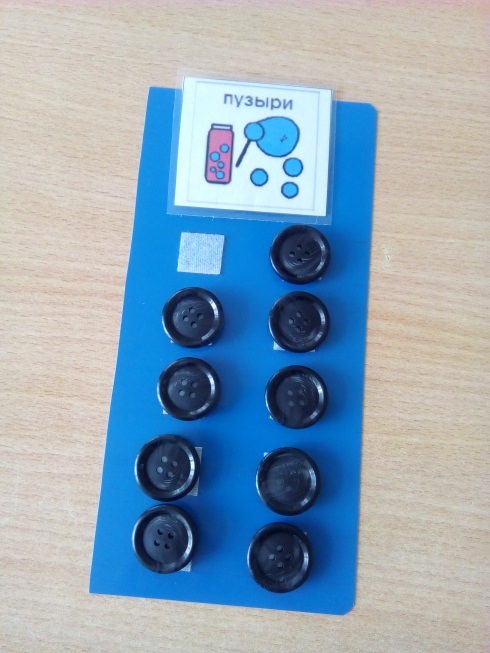 0. Выберитецелевоеповедение.1. Проверяемактуальностьпоощрения.2. Ребенокделаетзадание, втечение2 секунддаемжетонвруку, ещечерезнесколькосекундменяемнареальноепоощрение. 3. Постепеннорастягиваемвремяпослекоторогообмениваемтокеннапоощрение.4. Заданиянавведениетокеновдолжныбытьоченьлегкими, т.к. намважновведениежетоноввданныймомент, анеточторебеноксделалвзадании5. Ковторомужетонумыпереходимкогдауверенывтом, чторебеноквернопонялжетон, иверноиспользуетодинжетон.Длянесколькихжетоновберемпланшетку, кударебенокбудетпомещатьжетоны. Сначалафизическипомогаемразместитьжетоннапланшетке. Фотографиюспоощрениемтакжепомещаемнапланшетке. Второезаданиедолжнобытьещеболеелегкимимгновенным. Чтобыребёноклегчепринялто, чтонесразуменяетсяжетон.Еслиребёнокнепонимаетсчёт, товводимпланшеткисопределённымколичествомячеек. 6. Постепенновводимвсёбольшееколичествопоощрений. Каждыйраздоговариваемсясребенкомсколькожетоновондолжензаработатьчтобыполучитьжелаемоепоощрение. 7. Заранееопределитьсякакоепоощрениесколькостоит. Должносоответствоватьусилию. 8. Когдаребенокужевладеетжетонами, тоставимпоощрениежетонамипорасписанию, например, вначалежетондаетсязакаждоеповедение, затем–черезраз, далеерасписаниеможетварьироваться.Ведемтаблицузаписивведенияжетоновотпервогокпоследующимиреакцииребёнканаизменения. Количествожетонов, датавведения/закрепления, реакцииребёнка.Лучшеменятьтокенынаразныепоощрения, чтобыуребенканевозникалоритуала«Уменятокен, значитмнесейчасположеноконфетку». Жетонымогутбытьразные, чтобыученикнезапутался. Длядома, дляшколы, дляналичияжелательногоповедения, заотсутствиенежелательного.Еслиребенокпонимаетвремя, товпрейскурантеотметитьвкакоевремядоступнытеилииныепоощрения. Например, играспапойтольковечером, когдаонсработыприходит. Приложение11ВыборпоощренияВыборпоощренияможетосуществлятьсяпосредствомнаблюдения, заполненияопросников, системноготестирования.Примерпоощрений, которыемогутобозначитьродителикакзначимыедляихдетей(определивстепеньзначимости). Всписоквключаютсятакжепродуктыпитания, игрушки, обменначто-либо, социальныепоощренияидругиекатегории, онможетдополняться.СПИСОКИСПОЛЬЗОВАННОЙИРЕКОМЕНДОВАННОЙЛитературЫАйресЭ. Дж. Ребенокисенсорнаяинтеграция. Пониманиескрытыхпроблемразвития. / Э. Дж. Айрес; [пер. сангл. ЮлииДаре]. –М.: Теревинф, 2009. –272 с.АппеФ. Введениевпсихологическуютеориюаутизма[Электронныйресурс] /ФранческаАппе ; пер. сангл. Д. В. ЕрмолаеваЭл. изд. –Электрон.текстовыедан. (1 файлpdf : 217 с.). –М.:Теревинф, 2016.БаенскаяЕ.Р. Помощьввоспитаниидетейсособымэмоциональнымразвитием. - 2-еизд. –М.: Теревинф, 2009. БашинаВ.М. Аутизмвдетстве. –М.: Медицина, 1999. –236 стр.БлейхерВ. М. КрукИ.В. Патопсихологическаядиагностика. Киев, 1986.Воспитаниеиобучениедетейиподростковстяжелымиимножественныминарушениямиразвития: [программно-методическиематериалы] / [БгажноковаИ.М., УльянцеваМ.Б., КомароваС.В. идр.]; подред. И.М. Бгажноковой. –М.: Гуманитар. изд. центрВЛАДОС, 2007. –239 с.Генетическиеаспектыпсихологическихиповеденческихнарушенийудетейсаутистическимирасстройствамиитрудностямивобучении: диагностикагеномныхихромосомныхнарушенийсиспользованиемДНК-микрочипов/ И.Ю. Юров, С.Г. Ворсанова, О.С. Куринная, А.П. Сильванович, Ю.Б. Юров// Современныепроблемынаукииобразования. –2012. - № 3.; http://science-education.ru/ru/article/view?td=6449 (датаобращения: 20.04.2016)ГиллбергК.,ХеллгернЛ. Психиатриядетскогоиподростковоговозраста/ Подред. К. ГиллбергаиЛ. Хеллгрена, рус.изд. ПодобщейредакциейакадемикаРАМНП.И. Сидорова; пер. сошвед. Ю.А. Макковеевой. –М.: «ГЭОТАР-МЕД». –2004. –544 с.ГринспенС. Натысаутизмом: использованиеметодикиFloortimeдляразвитияотношений, общенияимышления. 4-еизд. / СтенлиГринспен, СеренаУидер. –М.: Теревинф, 2016. –512 с.ЗабозлаеваИ.В. Показателииммунитетаудетейсаутистическимирасстройствами/ И.В. Забозлаева // Российскийиммунологическийжурнал. –2015. –Т. 9 (18). - №2 (2). –С. 26-29.Коржова Е.Ю. Развитиеличностивконтекстежизненнойситуации// Психологическиепроблемысамореализацииличности. Вып. 4 / Подред. Е.Ф. Рыбалко, Л.А. Коростылевой. СПб.: Изд-воС.-Петерб.ун-та, 2000. - С. 155-161.КоростылеваJI.A. Уровнисамореализацииличности// Психологическиепроблемысамореализацииличности. Вып. 4 / Подред. Е.Ф. Рыбалко, Л.А. Коростылевой. СПб.: Изд-воС.-Петерб.ун-та, 2000. - С. 21 - 46.КреневаЕ.С. Современныйподходкпроблемеизученияаутистическихрасстройств/ E. C. Кренева // ИзвестияРоссийскогогосударственногопедагогическогоуниверситетаим. А.И. Герцена. - №39. –Том 15. –2007. –С. 297-299.ЛебединскаяК.С. Диагностикараннегодетскогоаутизма. Начальныепроявления/ К.С. Лебединская, О.С. Никольская. –М.: Просвещение, 1991. –53 стр.ЛифР. Стратегииработысповедением.Учебныйпланинтенсивногоповеденческоговмешательстваприаутизме/ Р. Лиф, Д. Макэкэн / Переводсангл. ПодобщейредакциейТолкачеваЛ.Л.–Москва: ИПТолкачев, 2016. –608 с.МКБ-10. КлассV. F00-F99 [Электронныйресурс] : http://znaniemed.ru/мкб/f00-f99Мультидисциплинарныйклинико-биологическийподходкизучениюпсихотическихформрасстройстваутистическогоспектраудетей/ Н.В. Симашкова, Л.П. Якупова, Т.П. Клюшник, А.А. Коваль-Зайцев// Журн. неврол. ипсихиат. им. С.С. Корсакова. –2013.–Т. 113. - №5 (Вып. 2). –С. 35-42.Нейробиологические(генетическиеииммунологические) маркерырасстройстваутистическогоспектра(обзорлитературы) / ЗабозлаеваИ.В., ТелешеваЛ.Ф., МалининаЕ.В., ПилявскаяО.И., НикушкинаК.В., ОрнерИ.Н., ЮркинаН.В. // Уральскиймедицинскийжурнал. - №08 (141). –2016.–С. 85-90.НовоселоваН.А., ШлыковаА.А. Программыобучениядетейсумереннойитяжелойумственнойотсталостью(подготовительный, I–Xклассы). –Екатеринбург: Центр«Учебнаякнига», 2004, 136 с.Обучениедетейсвыраженнымнедоразвитиеминтеллекта: программно-методическиематериалы/ подред. И.М. Бгажноковой. –М.: ВЛАДОС, 2007. –181 с. –(Коррекционнаяпедагогика).Обучениеотдельнымиблоками(DTT) –оглавномсучетомновыхисследований[Электронныйресурс] :http://aba.nsu.ru/news/obuchenie-otdelnyimi-blokami/ПаннерМ., СметБ., ГейтерЛ., ВейнсВ., РенсонС., МекерлеГ. Интегрированноеобучениеисопровождениедетейсособыминуждамивобщеобразовательнойшколе/ Поднауч. Ред. Л.М. Шипицыной. –СПб., ИСПиП, 2004. –60 с.Программспециальных(коррекционных) образовательныхучрежденийVIIIвида5-9 классы/ подред. БгажноковойИ.М. –М. «Просвещение», 2010 г. –285 с.Программаспециальных(коррекционных) образовательныхучрежденийVIII вида. Подготовительный, 1-4 классы. / Подред. А.А. Айдарбекова, В.М. Белов, В. В. Воронкова[идр.]; подред. В. В. Воронковой. - М.: «Провещение». –2008. - 192 с. Программаобученияучащихсясумереннойитяжелойумственнойотсталостью/ подред. Л.Б. Баряевой–СПб. , 2011.Программыдля5-9 классовспециальных(коррекционных) учрежденийVIII вида: Сб.1. / Подред. В. В. Воронковой. - М.: Гуманит. изд. центрВЛАДОС, 2011. - 224 с.Программыспециальных(коррекционных) образовательныхучрежденийVIIIвида. 0-4 классы/ подред. И.М. Бгажноковой. Изд-во«Просвещение», Санкт-Петербургскийфилиал, 2011 г. –239 с.Программыспециальных(коррекционных) учрежденийVIII вида: 5-9 кл.: Сб.2. / Подред. В. В. Воронковой. - М.: Гуманит. изд. центрВЛАДОС, 2011. - 304 с.Расстройствааутистическогоспектраудетей. Научно-практическоеруководство / Под. Ред. Н.В. Симашковой. –М.: Авторскаяакадемия, 2013. –264 стр.Разработкаадаптированнойобразовательнойпрограммы(АОП) обучающегосясРАСвначальнойшколе. Методическиерекомендации / Подобщейред. МанелисН.Г. –М.: ГБОУВПО«МГППУ», 2016. –174 с.Ресурсныйкласс. Опыторганизацииобученияивнеурочнойдеятельностидетейсаутизмомвобщеобразовательнойшколе. Практическоепособие/ рук. Авторскогоколлектива :КозорезА.И. –М. :АНОРесурсныйкласс, 2015. –360 с.РешмидтХ. Аутизм. Клиническиепроявления, причиныилечение. –М., 2003. –15 стр.Современныепредставленияомолекулярнойгенетикеигеномеаутизма/ С.Г. Ворсанова, Ю.Б. Юров, А.П. Сильванович, И.А. Демидова, И.Ю. Юров// Фундаментальныеисследования. –2013. –№2-4. –С. 356-367.СопровождениесемейсдетьмираннеговозрастасОВЗ / КалининаА. В. // Специальноеобразование. - №11. –2015. –С.150-156.ТкачеваВ.В. Психокоррекционнаяработасматерями, воспитывающимидетейсотклонениямивразвитии: практикумпоформированиюадекватныхотношений. - М.: Гном-Пресс, 1999.ТкачеваВ.В. Психологическоеизучениесемьи, воспитывающейребенкаснарушениямиразвития// Психолого-педагогическаядиагностика: Учеб. пособиедлястудентоввысш. пед. учеб. заведений /Подред. И.Ю. Левченко, С.Д. Забрамной. М.: Изд. центр«Академия», 2003.ТкачеваВ.В.Семьяребенкасотклонениямивразвитии: Диагностикаиконсультирование. - М.: Издательство«Книголюб», 2007. - 144 с. ФюрГ. "Запрещенное" горе :Обожиданияхигоре, связанныхсребенком, родившимсясфункциональнымиограничениями. - Минск: Минсктиппроект, 2003. - 64 с.Холостова, Е.И. Социальнаяработассемьей: учеб.пособие- М. : ДашковиК. –2006.ХорошеваЕ. В. Личностныересурсыродителяребенка, посещающегоинклюзивнуюгруппуДОУПсихологическаянаукаиобразование, 2011, №3. (Московскийгородскойпсихолого-педагогическийуниверситетПорталпсихологическихизданийPsyJournals.ru, 2011).Autism Spectrum Disorder Fact Sheet // DSM-V. –2013. –PP. 1Bertoglio K. New developments in autism / K. Bertoglio, R.L. Hendren // Psychiatr. Clin. NorthAm. –2009.- 32 (1): PP.1-14.Diagnostic and Statistical Manual of Mental Disorders, Fifth Edition // DSM-V. –2013. –PP. 51-53.Fombonne E. Epidemiology of pervasive developmental disorders / E. Fombonne. Pediatr. Res. –2009.Hughes J.R. A review of recent reports on autism: 1000 studies published in 2007 / J.R. Hughes // Epilepsy Behav. –2008.-Vol. 13. - №3. PP.425-437.ТокарскаяЛюдмилаВалерьевнаХаитоваАлександринаИосифовнаБобова Зоя ЛеонидовнаОрганизациядеятельностиРесурсногоклассаУчебно-методическое пособиеПодписановпечать	 02.04.2017 г.	Формат60х84/16Бумагадлямножительныхаппаратов. Усл. печ. л. 10,0.Тираж	200экз. Заказ 2548.ИПКопысовКонстантинСергеевич.620050,  Екатеринбург, ул.    Свердлова, 22.ДолжностьсотрудникаРКАльтернативноенаименованиедолжностидлявключениявштатноерасписаниеКомментарииСупервизор/ ПоведенческийаналитикПедагог-психологНаименованиедолжностейимеетсявединомквалификационномсправочникеипрофессиональныхстандартах, вотличиеоттех, чтопредставленывлевойколонке. Афункционалможетбытьотраженвдолжностнойинструкциисоответствующегоспециалиста.КураторМетодистНаименованиедолжностейимеетсявединомквалификационномсправочникеипрофессиональныхстандартах, вотличиеоттех, чтопредставленывлевойколонке. Афункционалможетбытьотраженвдолжностнойинструкциисоответствующегоспециалиста.УчительресурсногоклассаУчитель-дефектологКакправило, должностьучителяневключаетсясуказаниемконкретныхединицвштатноерасписание, аколичествопедагоговопределяетсяучебнымпланом. Всвязистем, чтоуучителяРесурсногокласса, небудетконкретногокласса, авседетибудузачисленывразныеобщеобразовательные/ регулярныеклассы, тодлятого, чтобыучителюможнобыловсоответствиисзакономоплатитьработуисоставитьрасписание, можноввестидолжностьучителя-дефектолога, нагрузкакоторогонеопределяютсяучебнымпланом.ТьюторресурсногоклассаТьюторТакаядолжностьможетбытьдополнительновключена, однакоихколичествовштатномрасписанииврядлисможетсоответствоватьколичествудетей, нуждающихсявсопровождениитьютора, всвязисприказом№1015 МинобрнаукиРоссииот30 августа2013 г. (ред. от17.07.2015) " ОбутвержденииПорядкаорганизациииосуществленияобразовательнойдеятельностипоосновнымобщеобразовательнымпрограммам- образовательнымпрограммамначальногообщего, основногообщегоисреднегообщегообразования").Учителярегулярных/общеобразовательныхклассовУчителяобщеобразовательныхклассовДополнительноевключениевштатноерасписаниенетребуется, т.к. этиспециалистыужеестьвштателюбойшколыибудетменятьсятолькоихфункционал.УчителяпредметникиУчителяпредметникиДополнительноевключениевштатноерасписаниенетребуется, т.к. этиспециалистыужеестьвштателюбойшколыибудетменятьсятолькоихфункционал.АдминистрацияшколыЗаместительдиректорапоУВРСкореевсегобудетвыделеналишьдоляставкидлятого, чтобыкурироватьпроект«Ресурсныйкласс», еслионбудетодинвшколе, т.к. количествозаместителейвнастоящеевремянеоченьвеликовобразовательныхорганизациях, афункционаладостаточномного(организацияобразовательногопроцесса, внеурочнойдеятельности, правовоевоспитание, государственная(итоговая) аттестация, аттестацияпедагогическихработниковидр.)Названиепрограммы/ курсаМестопроведенияОсновыкомплексногосопровождениялицсрасстройствамиаутистическогоспектраг. МоскваАПКиППРООбразовательнаяпрограмма«Включименя!»скурсомповышенияквалификации«Разработкаисозданиемоделишкольнойинклюзиинаосновеметодовструктурированногообучениястехнологиейресурснойзоны»г. МоскванабазеГБОУ№1465СертифицированныйдистанционныйкурснарусскомязыкедляподготовкиспециалистовприкладногоанализаповеденияКурсыО. Шаповаловой, илиЮ. Эрцидр.АВА-инструкторг. НовосибирскМЦПАПНГУПрограммапрофессиональнойпереподготовки«Тьютор»г. Екатеринбург, УрГПУКурсыпосенсорнойинтеграцииг. Москва, курсыЛ.Н. Ененковойидр.№ппКадроваяединицаПотребность(штатнаяединица)1ЗаместительдиректорапоУВР0,52Методист1,03УчительРесурсногокласса1,04ТьюторПоколичествуобучающихся5Младшийвоспитатель1,06Педагог-психолог1,07Учитель-логопед1,08Воспитательгруппыпродленногодня1,0№п.пНаименованиеПримерноеколичествоИзображение1Партадвухместная, регулируемая82Трехсторонниеперегородки83Стулученический, регулируемый164Тумбынаколесиках85Столучителя16Стулучителя27Стулбалансировочный4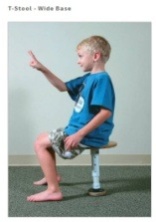 8Настольныелампы89Шкафыдляхраненияматериалов210Магнитнаянапольнаядоскадлямаркеров/ флипчарт111Компьютеручителяслицензионнойпрограммой112Компьютерученический213Магнитофонснаушниками114Многофункциональноеустройство(цветное)115Ламинатор116Стул-Мяч 4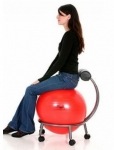 17Ковер1,20 м*1,80м118Сенсорный«ёжик»-Senso Balance hedgehog8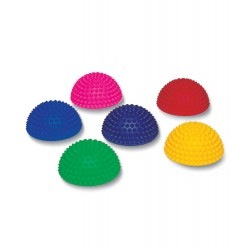 19Шумопоглащающиенаушники820ИнтерактивнаядоскаIQBoard DVT TQ0821ИТОГОСенсорнаякомната–этоорганизованнаяособымобразомокружающаясреда, состоящаяизмножестваразличногородастимуляторов, которыепризванывоздействоватьнаразличныечеловеческиеорганы.Сенсорнаякомната–этоорганизованнаяособымобразомокружающаясреда, состоящаяизмножестваразличногородастимуляторов, которыепризванывоздействоватьнаразличныечеловеческиеорганы.Сенсорнаякомнатадаётдетямпривыкнутьквлияниюпсихофизическихиэмоциональныхнагрузок, помогаетформированиювосприятияцвета, звука, ритма, координациииориентированиювпространстве, создаётположительноеэмоциональносостояниеиснижаетсостояниетревогу,	переключает	еёвконструктивноерусло.Сенсорнаякомнатадаётдетямпривыкнутьквлияниюпсихофизическихиэмоциональныхнагрузок, помогаетформированиювосприятияцвета, звука, ритма, координациииориентированиювпространстве, создаётположительноеэмоциональносостояниеиснижаетсостояниетревогу,	переключает	еёвконструктивноерусло.Сенсорнаякомната(СК) позволяетрешатьпроблемуадаптацииребенкакусловиямобразовательнойорганизации.Сенсорнаякомната(СК) позволяетрешатьпроблемуадаптацииребенкакусловиямобразовательнойорганизации.Сенсорнаякомната(СК) позволяетрешатьпроблемуадаптацииребенкакусловиямобразовательнойорганизации.СКпозволяетсоздатьположительныйэмоциональныйфон, которыйпомогаетпроводитьболееуспешнуюреабилитацию.СКпозволяетсоздатьположительныйэмоциональныйфон, которыйпомогаетпроводитьболееуспешнуюреабилитацию.СКпозволяетсоздатьположительныйэмоциональныйфон, которыйпомогаетпроводитьболееуспешнуюреабилитацию.СКпозволяетдиагностироватьразличныенарушения.СКпозволяетдиагностироватьразличныенарушения.ВСКможнопроводитьзанятия, направленныенакоррекциюнарушенийвпознавательнойсфере(повышениеинтересакисследовательскойдеятельности, улучшениевнимания, сенсорнаяактивация).ВСКможнопроводитьзанятия, направленныенакоррекциюнарушенийвпознавательнойсфере(повышениеинтересакисследовательскойдеятельности, улучшениевнимания, сенсорнаяактивация).ВСКможнопроводитьзанятия, направленныенакоррекциюнарушенийвпознавательнойсфере(повышениеинтересакисследовательскойдеятельности, улучшениевнимания, сенсорнаяактивация).ЗанятиявСКнаправленынакоррекциюэмоционально-волевойсферы(страхи, агрессия, тревожность, депрессивныенастроения, раздражительностьидр.)Занятиямогутбытьнаправленынарелаксацию, снятиемышечногоипсихическогонапряжения.ЗанятиявСКнаправленынакоррекциюэмоционально-волевойсферы(страхи, агрессия, тревожность, депрессивныенастроения, раздражительностьидр.)Занятиямогутбытьнаправленынарелаксацию, снятиемышечногоипсихическогонапряжения.Занятияпозволяютосуществлятькоррекциюповеденческихнарушений(трудностиобщения, повышеннаяагрессивностьидр.).Занятияпозволяютосуществлятькоррекциюповеденческихнарушений(трудностиобщения, повышеннаяагрессивностьидр.).Занятияпозволяютосуществлятькоррекциюповеденческихнарушений(трудностиобщения, повышеннаяагрессивностьидр.).Всенсорнойкомнатеможноосуществлятьразвитиеобщейимелкоймоторики, коррекциюдвигательныхнарушений, сенсорнойнедостаточности.Всенсорнойкомнатеможноосуществлятьразвитиеобщейимелкоймоторики, коррекциюдвигательныхнарушений, сенсорнойнедостаточности.ВСКосуществляетсяинтеллектуальноеразвитиедетей.ВСКиспользуютсяследующиеметодыработы:- игрыиигровыеупражнения;- дыхательныеупражнения;- релаксационныеупражнения;- беседыисказкотерапия;- наблюдения;- аромотерапияимузыкотерапия.ВСКосуществляетсяинтеллектуальноеразвитиедетей.ВСКиспользуютсяследующиеметодыработы:- игрыиигровыеупражнения;- дыхательныеупражнения;- релаксационныеупражнения;- беседыисказкотерапия;- наблюдения;- аромотерапияимузыкотерапия.ВСКосуществляетсяинтеллектуальноеразвитиедетей.ВСКиспользуютсяследующиеметодыработы:- игрыиигровыеупражнения;- дыхательныеупражнения;- релаксационныеупражнения;- беседыисказкотерапия;- наблюдения;- аромотерапияимузыкотерапия.№п/пНазваниеоборудованияКоличествоФото1Сенсорноекресло1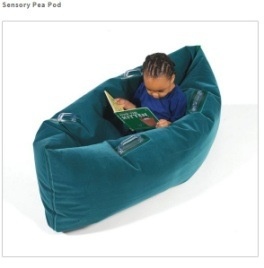 2Роллердлядетейсаутизмом1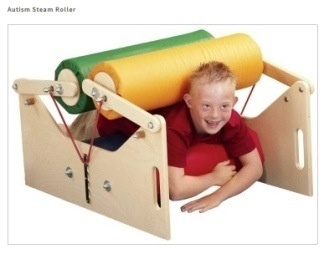 3Качели-мешокдлядетей 1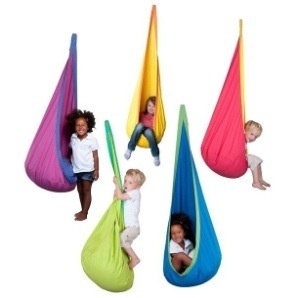 4Мягкиймодуль-тренажер«Тоннель»1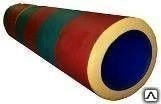 5ЯйцоКислинг(M - длядетей9-11 лет,L - длядетей12 летистарше)2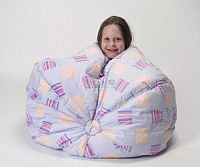 6Утяжеленноеодеяло, подростковое17Деткийскалодром, готоваяпанель18Горка1ПНСпециал.ВажноеВТСпециал.ВажноеСРСпециал.ВажноеЧТСпециал.ВажноеПТСпециал.Важное1011121314101112131417181920211718192021242526272824252627283131ДатаНачало.ОкончаниеМесто, присутствующиеДо.(чтопроизошлонепосредственнодоначалаповедения)Поведение.(опишите, чтоименносделалребенок)После.(чтопроизошлопослеповедения)Интенсивностьповедения.ДатаНачалоОкончаниеМестоПрисутствующиеДо.Чтопроизошлонепосредственнодоначалаповедения.Поведение.Опишите, чтоименносделалребёнок.После.Чтопроизошлопослеповедения.Интенсивностьповедения.10.10.163 урКласс1Б, ТС–классныйруководитель, ОВ-тьютор, Ваня, Настя, Миша.ПадаетбусинаТСубираетбусывкоробку.ТСработаетсВаней, которыйсидитзапартойпередАнтоном.ТСподходиткпарте, говоритинструкции.ТСсВанейсобираютприщепки.Краснеет, кричит«А-А-А»КричитКричит. Хлопаетпопарте, смотритнапартукВане, нато, чтоТСсВанейделают.Цепляетприщепкисначаласпокойно, потомодновременноцепляетприщепкуикричит«А-А-А»доокончаниязадания.Кричит«А-А-А». СмотритнаТСиВаню.ТСуказываетнабусину, чтобыподнял. Поднимает.ТСуходиткВане.ТСпродолжаетзаниматьсясВаней.ТСотходит.Мимопроходиттьютор. Замолкает, смотритнанее. ОдновременнокричитМиша32212ОписаниеповеденияЦельПредупреждающиеметодикиРеактивныеметодики07.11.16гНесадитсязапарту. Невыполняетинструкции.ИзбеганиевыполнениязаданияСледитьзатемпературойвпомещениииодеждойребёнка. Проветриватьпередзанятием.Проверятьпоощренияиактуальноеставитьнапарту. Вовремязанятиянеиспользоватьзаданиясписьмом. Даватьзаданияспредметами: пирамидки, надевалкиит.п.Оченьчеткимголосомдатьинструкцию«Встань», «Сядьзапарту». Следить, чтобывмоментповедениянебылодоступакпоощрениям. Неуговаривать, недаватьдругоговидавнимания, несмотретьвеёсторону. Поставитькоробкуспредполагаемымновымпоощрениемнапарту. Через5 минутповторитьинструкцию.ПонедельникВторникСредаЧетвергПятница1. 8.30-9.102. 9.30-10.103. 10.30 -11.104. 11.20-12.005. 12.10-12.506. 13.10-13.50МедикаментыДругиетерапии, методыреабилитацииДиета/ОсобенностипитанияЗадачаСрокреализацииОтметкаовыполненииОписаниеповеденияЦельповеденияПредупреждающиеметодики(чтоделатьчтобыповедениенепоявлялось)Реактивныеметодики(какреагировать, еслиповедениеначалось)ДатаВиддеятельностиСодержаниедеятельностиСодержаниедеятельностиПоложительныемоментыОшибки3.10.16Сопровождениевресурсномклассе(РК): (перестановкаслов, отработкаотрезков: см., дм.).Сопровождениевербальнымиинструкциямиирежимныхмоментахиприустановленииконтакта.Бросаетмячнафизкультуре.Ребенокуспеваетсходитьвтуалет.Витянезаходитдолговкласссперемены, скласснымруководителемходитпошколе(ударилсяголовойобстенку, поеесловам), забегаетвчужойкласс, берет«цифры»–сменалекарства. «+»Предложитьродителямневодитьвшколупарудней, либозаранееподготовить«сенсорное»пространстводляребенка.4.10.16 Сопровождениеврежимныхмоментахинапеременах(туалет, мытьруки, переодеватьсянафизкультуру).Выполняетрежимныемоментыповербальнойинструкции.5.10. 16Сопровождениевучебнойдеятельности(УД) (чтениитекста).Сопровождениеребенка, когдаонзасыпает, инапразднике«Деньучителя»Ребенокуспеваетсходитьвтуалет, напеременесмотритмультиксодноклассниками, сидитсодноклассникамивзаленапразднике.6.10.16СопровождениевУД(чтениитекстов, разложениечисел, письмопредложений).Безвербальнойинструкциидостаетучебник, тетради.7.10.16СопровождениеВУД(причтении, живоймир–рисунокветочки, физкультура- кидаетмячпоинструкции).Сопровождениеребенка, когдаонзасыпает.Консультацияродителей.Ребенокидетспокойновстоловуюпоинструкции.Одноклассникпомогаетпереодетьсянафизкультуру, ведетвспорт.зал.Прыгаетнакрасномстуле. «+»Поставитьзаранеесинийстул.17/10/16СопровождениевУД(математика–решениепримероввпределах20, спомощьюсчет, русскийязык–письмосучителем.Физкультура–отработкапостроениявшеренгусклассомзаручку,ИЗО–рисунокшариков).Самскладываетформувпакет, собираеткарандашивпеналпоинструкции, содноклассникомобмениваетсямячиками-ежиками.18.10.16СопровождениевУДФизкультура–режимныемоменты,русскийязык–составлениесловпослогам.Следованиезаребенком(снизитьвозбуждение, бегаетпокоридору).Проходитспортивныепрепятствиянафизкультуреприпомощируки. Смотритмультфильмысодноклассниками.Вытаскиваетучебникиизшкафа. «=»Отвлечьребенкабуквами(егоинтерес) дотого, каконвзялвторойучебник.№УрокаПнВтСрЧтПтдата1Дата1 ур2 ур8.108.198.208.298.308.398.408.498.508.599.009.099.109.199.209.299.309.399.409.499.509.5910.0010.0910.1010.1910.2010.29571РегистрационныйномерПедагогическаядеятельностьвобластивоспитанияобучающихся01.005(наименованиевидапрофессиональнойдеятельности)КодОрганизациявоспитательногопроцессасцельюдуховно-нравственного, интеллектуального, физическогоразвитияипозитивнойсоциализацииобучающихсянаосновеформированияунихопытасоциальноиличностнозначимойдеятельности, поддержкиихсоциальныхинициативиучетаиндивидуальныхпотребностей2330Педагогическиеработникивсреднейшколе2341Педагогическиеработникивначальномобразовании2342Педагогическиеработникивдошкольномобразовании2359Специалистывобластиобразования, невходящиевдругиегруппы(кодОКЗ<1>)(наименование)(кодОКЗ)(наименование)85.11Образованиедошкольное85.12Образованиеначальноеобщее85.13Образованиеосновноеобщее85.14Образованиесреднееобщее85.21Образованиепрофессиональноесреднее85.22Образованиевысшее85.41Образованиедополнительноедетейивзрослых(кодОКВЭД<2>)(наименованиевидаэкономическойдеятельности)ОбобщенныетрудовыефункцииОбобщенныетрудовыефункцииОбобщенныетрудовыефункцииТрудовыефункцииТрудовыефункцииТрудовыефункциикодНаименованиеуровеньквалификацииНаименованиекодуровень(подуровень) квалификацииAСоциально-педагогическаяподдержкаобучающихсявпроцессесоциализации6Планированиемерпосоциально-педагогическойподдержкеобучающихсявпроцессесоциализацииA/01.66AСоциально-педагогическаяподдержкаобучающихсявпроцессесоциализации6Организациясоциально-педагогическойподдержкиобучающихсявпроцессесоциализацииA/0.66AСоциально-педагогическаяподдержкаобучающихсявпроцессесоциализации6Организационно-методическоеобеспечениесоциально-педагогическойподдержкиобучающихсяA/03.66BОрганизациядеятельностидетскихобщественныхобъединенийвобразовательнойорганизации6ОказаниеобучающимсяпедагогическойподдержкивсозданииобщественныхобъединенийB/01.66BОрганизациядеятельностидетскихобщественныхобъединенийвобразовательнойорганизации6ПедагогическоесопровождениедеятельностидетскихобщественныхобъединенийB/02.66BОрганизациядеятельностидетскихобщественныхобъединенийвобразовательнойорганизации6РазвитиесамоуправленияобучающихсянаосновесоциальногопартнерствасоциальныхинститутовB/03.66CОрганизационно-педагогическоеобеспечениевоспитательногопроцесса6Организационно-педагогическоеобеспечениепроектированияиреализациипрограммвоспитанияC/01.66CОрганизационно-педагогическоеобеспечениевоспитательногопроцесса6ОрганизацияработыпоодномуилинесколькимнаправлениямвнеурочнойдеятельностиC/02.66CОрганизационно-педагогическоеобеспечениевоспитательногопроцесса6Организационно-методическоеобеспечениевоспитательнойдеятельностиC/03.66DВоспитательнаяработасгруппойобучающихся6ПланированиевоспитательнойдеятельностисгруппойобучающихсяD/01.66DВоспитательнаяработасгруппойобучающихся6ОрганизациясоциальноиличностнозначимойдеятельностигруппыобучающихсяD/02.66DВоспитательнаяработасгруппойобучающихся6Организационно-методическоеобеспечениевоспитательногопроцессавгруппеобучающихсяD/03.66EБиблиотечно-педагогическаядеятельностьвобразовательнойорганизацииобщегообразования6Информационно-библиотечноесопровождениеучебно-воспитательногопроцессаE/01.66EБиблиотечно-педагогическаядеятельностьвобразовательнойорганизацииобщегообразования6ПроведениемероприятийповоспитаниюуобучающихсяинформационнойкультурыE/02.66EБиблиотечно-педагогическаядеятельностьвобразовательнойорганизацииобщегообразования6Организационно-методическоеобеспечениемероприятийпоразвитиюуобучающихсяинтересакчтениюE/03.66FТьюторскоесопровождениеобучающихся6Педагогическоесопровождениереализацииобучающимися, включаяобучающихсясограниченнымивозможностямиздоровья(ОВЗ) иинвалидностью, индивидуальныхобразовательныхмаршрутов, проектовF/01.66FТьюторскоесопровождениеобучающихся6Организацияобразовательнойсредыдляреализацииобучающимися, включаяобучающихсясОВЗиинвалидностью, индивидуальныхобразовательныхмаршрутов, проектовF/02.66FТьюторскоесопровождениеобучающихся6Организационно-методическоеобеспечениереализацииобучающимися, включаяобучающихсясОВЗиинвалидностью, индивидуальныхобразовательныхмаршрутов, проектовF/03.66НаименованиеСоциально-педагогическаяподдержкаобучающихсявпроцессесоциализацииСоциально-педагогическаяподдержкаобучающихсявпроцессесоциализацииСоциально-педагогическаяподдержкаобучающихсявпроцессесоциализацииСоциально-педагогическаяподдержкаобучающихсявпроцессесоциализацииСоциально-педагогическаяподдержкаобучающихсявпроцессесоциализацииКодAУровеньквалификации6ПроисхождениеобобщеннойтрудовойфункцииПроисхождениеобобщеннойтрудовойфункцииОригиналОригиналXЗаимствованоизоригиналаКодоригиналаКодоригиналаРегистрационныйномерпрофессиональногостандартаРегистрационныйномерпрофессиональногостандартаВозможныенаименованиядолжностей, профессийВозможныенаименованиядолжностей, профессийВозможныенаименованиядолжностей, профессийСоциальныйпедагогСоциальныйпедагогСоциальныйпедагогСоциальныйпедагогСоциальныйпедагогСоциальныйпедагогСоциальныйпедагогСоциальныйпедагогТребованиякобразованиюиобучениюТребованиякобразованиюиобучениюТребованиякобразованиюиобучениюВысшееобразованиеилисреднеепрофессиональноеобразованиеврамкахукрупненныхгруппнаправленийподготовкивысшегообразованияиспециальностейсреднегопрофессиональногообразования"Образованиеипедагогическиенауки"либоВысшееобразованиеилисреднеепрофессиональноеобразованиеидополнительноепрофессиональноеобразованиепонаправлениюпрофессиональнойдеятельностиворганизации, осуществляющейобразовательнуюдеятельность, втомчислесполучениемегопослетрудоустройстваВысшееобразованиеилисреднеепрофессиональноеобразованиеврамкахукрупненныхгруппнаправленийподготовкивысшегообразованияиспециальностейсреднегопрофессиональногообразования"Образованиеипедагогическиенауки"либоВысшееобразованиеилисреднеепрофессиональноеобразованиеидополнительноепрофессиональноеобразованиепонаправлениюпрофессиональнойдеятельностиворганизации, осуществляющейобразовательнуюдеятельность, втомчислесполучениемегопослетрудоустройстваВысшееобразованиеилисреднеепрофессиональноеобразованиеврамкахукрупненныхгруппнаправленийподготовкивысшегообразованияиспециальностейсреднегопрофессиональногообразования"Образованиеипедагогическиенауки"либоВысшееобразованиеилисреднеепрофессиональноеобразованиеидополнительноепрофессиональноеобразованиепонаправлениюпрофессиональнойдеятельностиворганизации, осуществляющейобразовательнуюдеятельность, втомчислесполучениемегопослетрудоустройстваВысшееобразованиеилисреднеепрофессиональноеобразованиеврамкахукрупненныхгруппнаправленийподготовкивысшегообразованияиспециальностейсреднегопрофессиональногообразования"Образованиеипедагогическиенауки"либоВысшееобразованиеилисреднеепрофессиональноеобразованиеидополнительноепрофессиональноеобразованиепонаправлениюпрофессиональнойдеятельностиворганизации, осуществляющейобразовательнуюдеятельность, втомчислесполучениемегопослетрудоустройстваВысшееобразованиеилисреднеепрофессиональноеобразованиеврамкахукрупненныхгруппнаправленийподготовкивысшегообразованияиспециальностейсреднегопрофессиональногообразования"Образованиеипедагогическиенауки"либоВысшееобразованиеилисреднеепрофессиональноеобразованиеидополнительноепрофессиональноеобразованиепонаправлениюпрофессиональнойдеятельностиворганизации, осуществляющейобразовательнуюдеятельность, втомчислесполучениемегопослетрудоустройстваВысшееобразованиеилисреднеепрофессиональноеобразованиеврамкахукрупненныхгруппнаправленийподготовкивысшегообразованияиспециальностейсреднегопрофессиональногообразования"Образованиеипедагогическиенауки"либоВысшееобразованиеилисреднеепрофессиональноеобразованиеидополнительноепрофессиональноеобразованиепонаправлениюпрофессиональнойдеятельностиворганизации, осуществляющейобразовательнуюдеятельность, втомчислесполучениемегопослетрудоустройстваВысшееобразованиеилисреднеепрофессиональноеобразованиеврамкахукрупненныхгруппнаправленийподготовкивысшегообразованияиспециальностейсреднегопрофессиональногообразования"Образованиеипедагогическиенауки"либоВысшееобразованиеилисреднеепрофессиональноеобразованиеидополнительноепрофессиональноеобразованиепонаправлениюпрофессиональнойдеятельностиворганизации, осуществляющейобразовательнуюдеятельность, втомчислесполучениемегопослетрудоустройстваВысшееобразованиеилисреднеепрофессиональноеобразованиеврамкахукрупненныхгруппнаправленийподготовкивысшегообразованияиспециальностейсреднегопрофессиональногообразования"Образованиеипедагогическиенауки"либоВысшееобразованиеилисреднеепрофессиональноеобразованиеидополнительноепрофессиональноеобразованиепонаправлениюпрофессиональнойдеятельностиворганизации, осуществляющейобразовательнуюдеятельность, втомчислесполучениемегопослетрудоустройстваТребованиякопытупрактическойработыТребованиякопытупрактическойработыТребованиякопытупрактическойработы--------ОсобыеусловиядопускакработеОсобыеусловиядопускакработеОсобыеусловиядопускакработеОтсутствиеограниченийназанятиепедагогическойдеятельностью, установленныхзаконодательствомРоссийскойФедерации<3>Прохождениеобязательныхпредварительных(припоступлениинаработу) ипериодическихмедицинскихосмотров(обследований), атакжевнеочередныхмедицинскихосмотров(обследований) впорядке, установленномзаконодательствомРоссийскойФедерации<4>Отсутствиеограниченийназанятиепедагогическойдеятельностью, установленныхзаконодательствомРоссийскойФедерации<3>Прохождениеобязательныхпредварительных(припоступлениинаработу) ипериодическихмедицинскихосмотров(обследований), атакжевнеочередныхмедицинскихосмотров(обследований) впорядке, установленномзаконодательствомРоссийскойФедерации<4>Отсутствиеограниченийназанятиепедагогическойдеятельностью, установленныхзаконодательствомРоссийскойФедерации<3>Прохождениеобязательныхпредварительных(припоступлениинаработу) ипериодическихмедицинскихосмотров(обследований), атакжевнеочередныхмедицинскихосмотров(обследований) впорядке, установленномзаконодательствомРоссийскойФедерации<4>Отсутствиеограниченийназанятиепедагогическойдеятельностью, установленныхзаконодательствомРоссийскойФедерации<3>Прохождениеобязательныхпредварительных(припоступлениинаработу) ипериодическихмедицинскихосмотров(обследований), атакжевнеочередныхмедицинскихосмотров(обследований) впорядке, установленномзаконодательствомРоссийскойФедерации<4>Отсутствиеограниченийназанятиепедагогическойдеятельностью, установленныхзаконодательствомРоссийскойФедерации<3>Прохождениеобязательныхпредварительных(припоступлениинаработу) ипериодическихмедицинскихосмотров(обследований), атакжевнеочередныхмедицинскихосмотров(обследований) впорядке, установленномзаконодательствомРоссийскойФедерации<4>Отсутствиеограниченийназанятиепедагогическойдеятельностью, установленныхзаконодательствомРоссийскойФедерации<3>Прохождениеобязательныхпредварительных(припоступлениинаработу) ипериодическихмедицинскихосмотров(обследований), атакжевнеочередныхмедицинскихосмотров(обследований) впорядке, установленномзаконодательствомРоссийскойФедерации<4>Отсутствиеограниченийназанятиепедагогическойдеятельностью, установленныхзаконодательствомРоссийскойФедерации<3>Прохождениеобязательныхпредварительных(припоступлениинаработу) ипериодическихмедицинскихосмотров(обследований), атакжевнеочередныхмедицинскихосмотров(обследований) впорядке, установленномзаконодательствомРоссийскойФедерации<4>Отсутствиеограниченийназанятиепедагогическойдеятельностью, установленныхзаконодательствомРоссийскойФедерации<3>Прохождениеобязательныхпредварительных(припоступлениинаработу) ипериодическихмедицинскихосмотров(обследований), атакжевнеочередныхмедицинскихосмотров(обследований) впорядке, установленномзаконодательствомРоссийскойФедерации<4>ДругиехарактеристикиДругиехарактеристикиДругиехарактеристики--------НаименованиедокументаКодНаименованиебазовойгруппы, должности(профессии) илиспециальностиОКЗ2330ПедагогическиеработникивсреднейшколеОКЗ2341ПедагогическиеработникивначальномобразованииОКЗ2342ПедагогическиеработникивдошкольномобразованииОКЗ2359Специалистывобластиобразования, невходящиевдругиегруппыОКПДТР<5>25487ПедагогсоциальныйОКСО<6>030300ПсихологияОКСО<6>040100СоциальнаяработаОКСО<6>050000ОбразованиеипедагогикаНаименованиеПланированиемерпосоциально-педагогическойподдержкеобучающихсявпроцессесоциализацииПланированиемерпосоциально-педагогическойподдержкеобучающихсявпроцессесоциализацииПланированиемерпосоциально-педагогическойподдержкеобучающихсявпроцессесоциализацииПланированиемерпосоциально-педагогическойподдержкеобучающихсявпроцессесоциализацииПланированиемерпосоциально-педагогическойподдержкеобучающихсявпроцессесоциализацииКодКодA/01.6Уровень(подуровень) квалификации6ПроисхождениетрудовойфункцииПроисхождениетрудовойфункцииОригиналОригиналXЗаимствованоизоригиналаЗаимствованоизоригиналаКодоригиналаКодоригиналаРегистрационныйномерпрофессиональногостандартаРегистрационныйномерпрофессиональногостандартаТрудовыедействияТрудовыедействияТрудовыедействияАнализситуацийжизнедеятельностиобучающихсяАнализситуацийжизнедеятельностиобучающихсяАнализситуацийжизнедеятельностиобучающихсяАнализситуацийжизнедеятельностиобучающихсяАнализситуацийжизнедеятельностиобучающихсяАнализситуацийжизнедеятельностиобучающихсяАнализситуацийжизнедеятельностиобучающихсяАнализситуацийжизнедеятельностиобучающихсяТрудовыедействияТрудовыедействияТрудовыедействияРазработкамерпосоциально-педагогическойподдержкеобучающихсявпроцессеобразованияРазработкамерпосоциально-педагогическойподдержкеобучающихсявпроцессеобразованияРазработкамерпосоциально-педагогическойподдержкеобучающихсявпроцессеобразованияРазработкамерпосоциально-педагогическойподдержкеобучающихсявпроцессеобразованияРазработкамерпосоциально-педагогическойподдержкеобучающихсявпроцессеобразованияРазработкамерпосоциально-педагогическойподдержкеобучающихсявпроцессеобразованияРазработкамерпосоциально-педагогическойподдержкеобучающихсявпроцессеобразованияРазработкамерпосоциально-педагогическойподдержкеобучающихсявпроцессеобразованияТрудовыедействияТрудовыедействияТрудовыедействияПроектированиепрограммформированияуобучающихсясоциальнойкомпетентности, социокультурногоопытаПроектированиепрограммформированияуобучающихсясоциальнойкомпетентности, социокультурногоопытаПроектированиепрограммформированияуобучающихсясоциальнойкомпетентности, социокультурногоопытаПроектированиепрограммформированияуобучающихсясоциальнойкомпетентности, социокультурногоопытаПроектированиепрограммформированияуобучающихсясоциальнойкомпетентности, социокультурногоопытаПроектированиепрограммформированияуобучающихсясоциальнойкомпетентности, социокультурногоопытаПроектированиепрограммформированияуобучающихсясоциальнойкомпетентности, социокультурногоопытаПроектированиепрограммформированияуобучающихсясоциальнойкомпетентности, социокультурногоопытаТрудовыедействияТрудовыедействияТрудовыедействияРазработкамерпосоциально-педагогическомусопровождениюобучающихсявтруднойжизненнойситуацииРазработкамерпосоциально-педагогическомусопровождениюобучающихсявтруднойжизненнойситуацииРазработкамерпосоциально-педагогическомусопровождениюобучающихсявтруднойжизненнойситуацииРазработкамерпосоциально-педагогическомусопровождениюобучающихсявтруднойжизненнойситуацииРазработкамерпосоциально-педагогическомусопровождениюобучающихсявтруднойжизненнойситуацииРазработкамерпосоциально-педагогическомусопровождениюобучающихсявтруднойжизненнойситуацииРазработкамерпосоциально-педагогическомусопровождениюобучающихсявтруднойжизненнойситуацииРазработкамерпосоциально-педагогическомусопровождениюобучающихсявтруднойжизненнойситуацииТрудовыедействияТрудовыедействияТрудовыедействияРазработкамерпопрофилактикесоциальныхдевиацийсредиобучающихсяРазработкамерпопрофилактикесоциальныхдевиацийсредиобучающихсяРазработкамерпопрофилактикесоциальныхдевиацийсредиобучающихсяРазработкамерпопрофилактикесоциальныхдевиацийсредиобучающихсяРазработкамерпопрофилактикесоциальныхдевиацийсредиобучающихсяРазработкамерпопрофилактикесоциальныхдевиацийсредиобучающихсяРазработкамерпопрофилактикесоциальныхдевиацийсредиобучающихсяРазработкамерпопрофилактикесоциальныхдевиацийсредиобучающихсяТрудовыедействияТрудовыедействияТрудовыедействияПланированиесовместнойдеятельностисинститутамисоциализациивцеляхобеспеченияпозитивнойсоциализацииобучающихсяПланированиесовместнойдеятельностисинститутамисоциализациивцеляхобеспеченияпозитивнойсоциализацииобучающихсяПланированиесовместнойдеятельностисинститутамисоциализациивцеляхобеспеченияпозитивнойсоциализацииобучающихсяПланированиесовместнойдеятельностисинститутамисоциализациивцеляхобеспеченияпозитивнойсоциализацииобучающихсяПланированиесовместнойдеятельностисинститутамисоциализациивцеляхобеспеченияпозитивнойсоциализацииобучающихсяПланированиесовместнойдеятельностисинститутамисоциализациивцеляхобеспеченияпозитивнойсоциализацииобучающихсяПланированиесовместнойдеятельностисинститутамисоциализациивцеляхобеспеченияпозитивнойсоциализацииобучающихсяПланированиесовместнойдеятельностисинститутамисоциализациивцеляхобеспеченияпозитивнойсоциализацииобучающихсяНеобходимыеуменияНеобходимыеуменияНеобходимыеуменияОсуществлятьотборсоциально-педагогическихметодовизученияситуацийжизнедеятельностиобучающихсяОсуществлятьотборсоциально-педагогическихметодовизученияситуацийжизнедеятельностиобучающихсяОсуществлятьотборсоциально-педагогическихметодовизученияситуацийжизнедеятельностиобучающихсяОсуществлятьотборсоциально-педагогическихметодовизученияситуацийжизнедеятельностиобучающихсяОсуществлятьотборсоциально-педагогическихметодовизученияситуацийжизнедеятельностиобучающихсяОсуществлятьотборсоциально-педагогическихметодовизученияситуацийжизнедеятельностиобучающихсяОсуществлятьотборсоциально-педагогическихметодовизученияситуацийжизнедеятельностиобучающихсяОсуществлятьотборсоциально-педагогическихметодовизученияситуацийжизнедеятельностиобучающихсяНеобходимыеуменияНеобходимыеуменияНеобходимыеуменияПрименятьсоциально-педагогическиеметодыизученияситуацийжизнедеятельностиобучающихсядлявыявленияихпотребностейПрименятьсоциально-педагогическиеметодыизученияситуацийжизнедеятельностиобучающихсядлявыявленияихпотребностейПрименятьсоциально-педагогическиеметодыизученияситуацийжизнедеятельностиобучающихсядлявыявленияихпотребностейПрименятьсоциально-педагогическиеметодыизученияситуацийжизнедеятельностиобучающихсядлявыявленияихпотребностейПрименятьсоциально-педагогическиеметодыизученияситуацийжизнедеятельностиобучающихсядлявыявленияихпотребностейПрименятьсоциально-педагогическиеметодыизученияситуацийжизнедеятельностиобучающихсядлявыявленияихпотребностейПрименятьсоциально-педагогическиеметодыизученияситуацийжизнедеятельностиобучающихсядлявыявленияихпотребностейПрименятьсоциально-педагогическиеметодыизученияситуацийжизнедеятельностиобучающихсядлявыявленияихпотребностейНеобходимыеуменияНеобходимыеуменияНеобходимыеуменияОпределятьнеобходимыйпереченьмерпосоциально-педагогическойподдержкеобучающихсявпроцессеобразованияОпределятьнеобходимыйпереченьмерпосоциально-педагогическойподдержкеобучающихсявпроцессеобразованияОпределятьнеобходимыйпереченьмерпосоциально-педагогическойподдержкеобучающихсявпроцессеобразованияОпределятьнеобходимыйпереченьмерпосоциально-педагогическойподдержкеобучающихсявпроцессеобразованияОпределятьнеобходимыйпереченьмерпосоциально-педагогическойподдержкеобучающихсявпроцессеобразованияОпределятьнеобходимыйпереченьмерпосоциально-педагогическойподдержкеобучающихсявпроцессеобразованияОпределятьнеобходимыйпереченьмерпосоциально-педагогическойподдержкеобучающихсявпроцессеобразованияОпределятьнеобходимыйпереченьмерпосоциально-педагогическойподдержкеобучающихсявпроцессеобразованияНеобходимыеуменияНеобходимыеуменияНеобходимыеуменияОпределятьнеобходимыйпереченьмерпореализацииизащитеправобучающихсявпроцессеобразованияОпределятьнеобходимыйпереченьмерпореализацииизащитеправобучающихсявпроцессеобразованияОпределятьнеобходимыйпереченьмерпореализацииизащитеправобучающихсявпроцессеобразованияОпределятьнеобходимыйпереченьмерпореализацииизащитеправобучающихсявпроцессеобразованияОпределятьнеобходимыйпереченьмерпореализацииизащитеправобучающихсявпроцессеобразованияОпределятьнеобходимыйпереченьмерпореализацииизащитеправобучающихсявпроцессеобразованияОпределятьнеобходимыйпереченьмерпореализацииизащитеправобучающихсявпроцессеобразованияОпределятьнеобходимыйпереченьмерпореализацииизащитеправобучающихсявпроцессеобразованияНеобходимыеуменияНеобходимыеуменияНеобходимыеуменияРазрабатыватьпрограммыформированияуобучающихсясоциальнойкомпетентностиРазрабатыватьпрограммыформированияуобучающихсясоциальнойкомпетентностиРазрабатыватьпрограммыформированияуобучающихсясоциальнойкомпетентностиРазрабатыватьпрограммыформированияуобучающихсясоциальнойкомпетентностиРазрабатыватьпрограммыформированияуобучающихсясоциальнойкомпетентностиРазрабатыватьпрограммыформированияуобучающихсясоциальнойкомпетентностиРазрабатыватьпрограммыформированияуобучающихсясоциальнойкомпетентностиРазрабатыватьпрограммыформированияуобучающихсясоциальнойкомпетентностиНеобходимыеуменияНеобходимыеуменияНеобходимыеуменияРазрабатыватьмероприятияпосоциальнойадаптацииобучающихсякновойжизненнойситуацииРазрабатыватьмероприятияпосоциальнойадаптацииобучающихсякновойжизненнойситуацииРазрабатыватьмероприятияпосоциальнойадаптацииобучающихсякновойжизненнойситуацииРазрабатыватьмероприятияпосоциальнойадаптацииобучающихсякновойжизненнойситуацииРазрабатыватьмероприятияпосоциальнойадаптацииобучающихсякновойжизненнойситуацииРазрабатыватьмероприятияпосоциальнойадаптацииобучающихсякновойжизненнойситуацииРазрабатыватьмероприятияпосоциальнойадаптацииобучающихсякновойжизненнойситуацииРазрабатыватьмероприятияпосоциальнойадаптацииобучающихсякновойжизненнойситуацииНеобходимыеуменияНеобходимыеуменияНеобходимыеуменияПроектироватьсодержаниесоциальноиличностнозначимойдеятельностиобучающихсясцельюрасширенияихсоциокультурногоопытаПроектироватьсодержаниесоциальноиличностнозначимойдеятельностиобучающихсясцельюрасширенияихсоциокультурногоопытаПроектироватьсодержаниесоциальноиличностнозначимойдеятельностиобучающихсясцельюрасширенияихсоциокультурногоопытаПроектироватьсодержаниесоциальноиличностнозначимойдеятельностиобучающихсясцельюрасширенияихсоциокультурногоопытаПроектироватьсодержаниесоциальноиличностнозначимойдеятельностиобучающихсясцельюрасширенияихсоциокультурногоопытаПроектироватьсодержаниесоциальноиличностнозначимойдеятельностиобучающихсясцельюрасширенияихсоциокультурногоопытаПроектироватьсодержаниесоциальноиличностнозначимойдеятельностиобучающихсясцельюрасширенияихсоциокультурногоопытаПроектироватьсодержаниесоциальноиличностнозначимойдеятельностиобучающихсясцельюрасширенияихсоциокультурногоопытаНеобходимыеуменияНеобходимыеуменияНеобходимыеуменияПланироватьработусобучающимися, оказавшимисявтруднойжизненнойситуации, сучетомспецификиихсоциальныхпроблемПланироватьработусобучающимися, оказавшимисявтруднойжизненнойситуации, сучетомспецификиихсоциальныхпроблемПланироватьработусобучающимися, оказавшимисявтруднойжизненнойситуации, сучетомспецификиихсоциальныхпроблемПланироватьработусобучающимися, оказавшимисявтруднойжизненнойситуации, сучетомспецификиихсоциальныхпроблемПланироватьработусобучающимися, оказавшимисявтруднойжизненнойситуации, сучетомспецификиихсоциальныхпроблемПланироватьработусобучающимися, оказавшимисявтруднойжизненнойситуации, сучетомспецификиихсоциальныхпроблемПланироватьработусобучающимися, оказавшимисявтруднойжизненнойситуации, сучетомспецификиихсоциальныхпроблемПланироватьработусобучающимися, оказавшимисявтруднойжизненнойситуации, сучетомспецификиихсоциальныхпроблемНеобходимыеуменияНеобходимыеуменияНеобходимыеуменияПланироватьмероприятияпопрофилактикедевиантногоповеденияобучающихсяПланироватьмероприятияпопрофилактикедевиантногоповеденияобучающихсяПланироватьмероприятияпопрофилактикедевиантногоповеденияобучающихсяПланироватьмероприятияпопрофилактикедевиантногоповеденияобучающихсяПланироватьмероприятияпопрофилактикедевиантногоповеденияобучающихсяПланироватьмероприятияпопрофилактикедевиантногоповеденияобучающихсяПланироватьмероприятияпопрофилактикедевиантногоповеденияобучающихсяПланироватьмероприятияпопрофилактикедевиантногоповеденияобучающихсяНеобходимыеуменияНеобходимыеуменияНеобходимыеуменияРазрабатыватьмерыпосоциальнойреабилитацииобучающихся, имевшихпроявлениядевиантногоповеденияРазрабатыватьмерыпосоциальнойреабилитацииобучающихся, имевшихпроявлениядевиантногоповеденияРазрабатыватьмерыпосоциальнойреабилитацииобучающихся, имевшихпроявлениядевиантногоповеденияРазрабатыватьмерыпосоциальнойреабилитацииобучающихся, имевшихпроявлениядевиантногоповеденияРазрабатыватьмерыпосоциальнойреабилитацииобучающихся, имевшихпроявлениядевиантногоповеденияРазрабатыватьмерыпосоциальнойреабилитацииобучающихся, имевшихпроявлениядевиантногоповеденияРазрабатыватьмерыпосоциальнойреабилитацииобучающихся, имевшихпроявлениядевиантногоповеденияРазрабатыватьмерыпосоциальнойреабилитацииобучающихся, имевшихпроявлениядевиантногоповеденияНеобходимыеуменияНеобходимыеуменияНеобходимыеуменияРазрабатыватьмерыпообеспечениюдосуговойзанятостиобучающихсявобразовательномучрежденииипоместужительстваРазрабатыватьмерыпообеспечениюдосуговойзанятостиобучающихсявобразовательномучрежденииипоместужительстваРазрабатыватьмерыпообеспечениюдосуговойзанятостиобучающихсявобразовательномучрежденииипоместужительстваРазрабатыватьмерыпообеспечениюдосуговойзанятостиобучающихсявобразовательномучрежденииипоместужительстваРазрабатыватьмерыпообеспечениюдосуговойзанятостиобучающихсявобразовательномучрежденииипоместужительстваРазрабатыватьмерыпообеспечениюдосуговойзанятостиобучающихсявобразовательномучрежденииипоместужительстваРазрабатыватьмерыпообеспечениюдосуговойзанятостиобучающихсявобразовательномучрежденииипоместужительстваРазрабатыватьмерыпообеспечениюдосуговойзанятостиобучающихсявобразовательномучрежденииипоместужительстваНеобходимыеуменияНеобходимыеуменияНеобходимыеуменияСогласовыватьсинститутамисоциализацииплансовместныхдействийпообеспечениюпозитивнойсоциализацииобучающихсяСогласовыватьсинститутамисоциализацииплансовместныхдействийпообеспечениюпозитивнойсоциализацииобучающихсяСогласовыватьсинститутамисоциализацииплансовместныхдействийпообеспечениюпозитивнойсоциализацииобучающихсяСогласовыватьсинститутамисоциализацииплансовместныхдействийпообеспечениюпозитивнойсоциализацииобучающихсяСогласовыватьсинститутамисоциализацииплансовместныхдействийпообеспечениюпозитивнойсоциализацииобучающихсяСогласовыватьсинститутамисоциализацииплансовместныхдействийпообеспечениюпозитивнойсоциализацииобучающихсяСогласовыватьсинститутамисоциализацииплансовместныхдействийпообеспечениюпозитивнойсоциализацииобучающихсяСогласовыватьсинститутамисоциализацииплансовместныхдействийпообеспечениюпозитивнойсоциализацииобучающихсяНеобходимыеуменияНеобходимыеуменияНеобходимыеуменияОказыватьобучающимсяпервуюпомощьОказыватьобучающимсяпервуюпомощьОказыватьобучающимсяпервуюпомощьОказыватьобучающимсяпервуюпомощьОказыватьобучающимсяпервуюпомощьОказыватьобучающимсяпервуюпомощьОказыватьобучающимсяпервуюпомощьОказыватьобучающимсяпервуюпомощьНеобходимыезнанияНеобходимыезнанияНеобходимыезнанияНормативныеправовыеактывобластизащитыправребенка, включаямеждународныеНормативныеправовыеактывобластизащитыправребенка, включаямеждународныеНормативныеправовыеактывобластизащитыправребенка, включаямеждународныеНормативныеправовыеактывобластизащитыправребенка, включаямеждународныеНормативныеправовыеактывобластизащитыправребенка, включаямеждународныеНормативныеправовыеактывобластизащитыправребенка, включаямеждународныеНормативныеправовыеактывобластизащитыправребенка, включаямеждународныеНормативныеправовыеактывобластизащитыправребенка, включаямеждународныеНеобходимыезнанияНеобходимыезнанияНеобходимыезнанияНормативныеправовыеактыРоссийскойФедерациивобластиобразования, воспитания, социальнойработысдетьмиимолодежьюНормативныеправовыеактыРоссийскойФедерациивобластиобразования, воспитания, социальнойработысдетьмиимолодежьюНормативныеправовыеактыРоссийскойФедерациивобластиобразования, воспитания, социальнойработысдетьмиимолодежьюНормативныеправовыеактыРоссийскойФедерациивобластиобразования, воспитания, социальнойработысдетьмиимолодежьюНормативныеправовыеактыРоссийскойФедерациивобластиобразования, воспитания, социальнойработысдетьмиимолодежьюНормативныеправовыеактыРоссийскойФедерациивобластиобразования, воспитания, социальнойработысдетьмиимолодежьюНормативныеправовыеактыРоссийскойФедерациивобластиобразования, воспитания, социальнойработысдетьмиимолодежьюНормативныеправовыеактыРоссийскойФедерациивобластиобразования, воспитания, социальнойработысдетьмиимолодежьюНеобходимыезнанияНеобходимыезнанияНеобходимыезнанияМетодысоциально-педагогическойдиагностики, изученияситуацийжизнедеятельностиобучающихся, выявленияихпотребностейМетодысоциально-педагогическойдиагностики, изученияситуацийжизнедеятельностиобучающихся, выявленияихпотребностейМетодысоциально-педагогическойдиагностики, изученияситуацийжизнедеятельностиобучающихся, выявленияихпотребностейМетодысоциально-педагогическойдиагностики, изученияситуацийжизнедеятельностиобучающихся, выявленияихпотребностейМетодысоциально-педагогическойдиагностики, изученияситуацийжизнедеятельностиобучающихся, выявленияихпотребностейМетодысоциально-педагогическойдиагностики, изученияситуацийжизнедеятельностиобучающихся, выявленияихпотребностейМетодысоциально-педагогическойдиагностики, изученияситуацийжизнедеятельностиобучающихся, выявленияихпотребностейМетодысоциально-педагогическойдиагностики, изученияситуацийжизнедеятельностиобучающихся, выявленияихпотребностейНеобходимыезнанияНеобходимыезнанияНеобходимыезнанияПодходы, формыиметодысоциально-педагогическойподдержкиобучающихсявпроцессеобразованияПодходы, формыиметодысоциально-педагогическойподдержкиобучающихсявпроцессеобразованияПодходы, формыиметодысоциально-педагогическойподдержкиобучающихсявпроцессеобразованияПодходы, формыиметодысоциально-педагогическойподдержкиобучающихсявпроцессеобразованияПодходы, формыиметодысоциально-педагогическойподдержкиобучающихсявпроцессеобразованияПодходы, формыиметодысоциально-педагогическойподдержкиобучающихсявпроцессеобразованияПодходы, формыиметодысоциально-педагогическойподдержкиобучающихсявпроцессеобразованияПодходы, формыиметодысоциально-педагогическойподдержкиобучающихсявпроцессеобразованияНеобходимыезнанияНеобходимыезнанияНеобходимыезнанияСпособыобеспеченияреализацииизащитыправобучающихсявпроцессеобразованияСпособыобеспеченияреализацииизащитыправобучающихсявпроцессеобразованияСпособыобеспеченияреализацииизащитыправобучающихсявпроцессеобразованияСпособыобеспеченияреализацииизащитыправобучающихсявпроцессеобразованияСпособыобеспеченияреализацииизащитыправобучающихсявпроцессеобразованияСпособыобеспеченияреализацииизащитыправобучающихсявпроцессеобразованияСпособыобеспеченияреализацииизащитыправобучающихсявпроцессеобразованияСпособыобеспеченияреализацииизащитыправобучающихсявпроцессеобразованияНеобходимыезнанияНеобходимыезнанияНеобходимыезнанияОсобенностиформированиясоциальнойкомпетентностиуобучающихсяразноговозрастаОсобенностиформированиясоциальнойкомпетентностиуобучающихсяразноговозрастаОсобенностиформированиясоциальнойкомпетентностиуобучающихсяразноговозрастаОсобенностиформированиясоциальнойкомпетентностиуобучающихсяразноговозрастаОсобенностиформированиясоциальнойкомпетентностиуобучающихсяразноговозрастаОсобенностиформированиясоциальнойкомпетентностиуобучающихсяразноговозрастаОсобенностиформированиясоциальнойкомпетентностиуобучающихсяразноговозрастаОсобенностиформированиясоциальнойкомпетентностиуобучающихсяразноговозрастаНеобходимыезнанияНеобходимыезнанияНеобходимыезнанияОсновысоциально-педагогическойдеятельностипосоциальнойадаптацииобучающихся, помощиимвосвоениисоциальныхролейОсновысоциально-педагогическойдеятельностипосоциальнойадаптацииобучающихся, помощиимвосвоениисоциальныхролейОсновысоциально-педагогическойдеятельностипосоциальнойадаптацииобучающихся, помощиимвосвоениисоциальныхролейОсновысоциально-педагогическойдеятельностипосоциальнойадаптацииобучающихся, помощиимвосвоениисоциальныхролейОсновысоциально-педагогическойдеятельностипосоциальнойадаптацииобучающихся, помощиимвосвоениисоциальныхролейОсновысоциально-педагогическойдеятельностипосоциальнойадаптацииобучающихся, помощиимвосвоениисоциальныхролейОсновысоциально-педагогическойдеятельностипосоциальнойадаптацииобучающихся, помощиимвосвоениисоциальныхролейОсновысоциально-педагогическойдеятельностипосоциальнойадаптацииобучающихся, помощиимвосвоениисоциальныхролейНеобходимыезнанияНеобходимыезнанияНеобходимыезнанияОсновыпроектированияпрограммсоциально-педагогическогосопровождениядетейимолодеживпроцессесоциализацииОсновыпроектированияпрограммсоциально-педагогическогосопровождениядетейимолодеживпроцессесоциализацииОсновыпроектированияпрограммсоциально-педагогическогосопровождениядетейимолодеживпроцессесоциализацииОсновыпроектированияпрограммсоциально-педагогическогосопровождениядетейимолодеживпроцессесоциализацииОсновыпроектированияпрограммсоциально-педагогическогосопровождениядетейимолодеживпроцессесоциализацииОсновыпроектированияпрограммсоциально-педагогическогосопровождениядетейимолодеживпроцессесоциализацииОсновыпроектированияпрограммсоциально-педагогическогосопровождениядетейимолодеживпроцессесоциализацииОсновыпроектированияпрограммсоциально-педагогическогосопровождениядетейимолодеживпроцессесоциализацииНеобходимыезнанияНеобходимыезнанияНеобходимыезнанияПодходыкпланированиюмероприятийпоорганизациисвободноговремениобучающихсяПодходыкпланированиюмероприятийпоорганизациисвободноговремениобучающихсяПодходыкпланированиюмероприятийпоорганизациисвободноговремениобучающихсяПодходыкпланированиюмероприятийпоорганизациисвободноговремениобучающихсяПодходыкпланированиюмероприятийпоорганизациисвободноговремениобучающихсяПодходыкпланированиюмероприятийпоорганизациисвободноговремениобучающихсяПодходыкпланированиюмероприятийпоорганизациисвободноговремениобучающихсяПодходыкпланированиюмероприятийпоорганизациисвободноговремениобучающихсяНеобходимыезнанияНеобходимыезнанияНеобходимыезнанияСпособыпланированиясоциальноиличностнозначимойдеятельностиобучающихсясцельюрасширенияихсоциокультурногоопытаСпособыпланированиясоциальноиличностнозначимойдеятельностиобучающихсясцельюрасширенияихсоциокультурногоопытаСпособыпланированиясоциальноиличностнозначимойдеятельностиобучающихсясцельюрасширенияихсоциокультурногоопытаСпособыпланированиясоциальноиличностнозначимойдеятельностиобучающихсясцельюрасширенияихсоциокультурногоопытаСпособыпланированиясоциальноиличностнозначимойдеятельностиобучающихсясцельюрасширенияихсоциокультурногоопытаСпособыпланированиясоциальноиличностнозначимойдеятельностиобучающихсясцельюрасширенияихсоциокультурногоопытаСпособыпланированиясоциальноиличностнозначимойдеятельностиобучающихсясцельюрасширенияихсоциокультурногоопытаСпособыпланированиясоциальноиличностнозначимойдеятельностиобучающихсясцельюрасширенияихсоциокультурногоопытаНеобходимыезнанияНеобходимыезнанияНеобходимыезнанияФормыиметодысоциально-педагогическойподдержкидетейимолодеживтруднойжизненнойситуацииФормыиметодысоциально-педагогическойподдержкидетейимолодеживтруднойжизненнойситуацииФормыиметодысоциально-педагогическойподдержкидетейимолодеживтруднойжизненнойситуацииФормыиметодысоциально-педагогическойподдержкидетейимолодеживтруднойжизненнойситуацииФормыиметодысоциально-педагогическойподдержкидетейимолодеживтруднойжизненнойситуацииФормыиметодысоциально-педагогическойподдержкидетейимолодеживтруднойжизненнойситуацииФормыиметодысоциально-педагогическойподдержкидетейимолодеживтруднойжизненнойситуацииФормыиметодысоциально-педагогическойподдержкидетейимолодеживтруднойжизненнойситуацииНеобходимыезнанияНеобходимыезнанияНеобходимыезнанияОсновныенаправленияпрофилактикисоциальныхдевиацийсредиобучающихсяОсновныенаправленияпрофилактикисоциальныхдевиацийсредиобучающихсяОсновныенаправленияпрофилактикисоциальныхдевиацийсредиобучающихсяОсновныенаправленияпрофилактикисоциальныхдевиацийсредиобучающихсяОсновныенаправленияпрофилактикисоциальныхдевиацийсредиобучающихсяОсновныенаправленияпрофилактикисоциальныхдевиацийсредиобучающихсяОсновныенаправленияпрофилактикисоциальныхдевиацийсредиобучающихсяОсновныенаправленияпрофилактикисоциальныхдевиацийсредиобучающихсяНеобходимыезнанияНеобходимыезнанияНеобходимыезнанияФормыиметодыпрофилактическойработысдетьмиисемьямигруппысоциальногорискаФормыиметодыпрофилактическойработысдетьмиисемьямигруппысоциальногорискаФормыиметодыпрофилактическойработысдетьмиисемьямигруппысоциальногорискаФормыиметодыпрофилактическойработысдетьмиисемьямигруппысоциальногорискаФормыиметодыпрофилактическойработысдетьмиисемьямигруппысоциальногорискаФормыиметодыпрофилактическойработысдетьмиисемьямигруппысоциальногорискаФормыиметодыпрофилактическойработысдетьмиисемьямигруппысоциальногорискаФормыиметодыпрофилактическойработысдетьмиисемьямигруппысоциальногорискаНеобходимыезнанияНеобходимыезнанияНеобходимыезнанияСоциально-педагогическиеусловияобеспечениясоциальнойреабилитацииобучающихся, имевшихпроявлениядевиантногоповеденияСоциально-педагогическиеусловияобеспечениясоциальнойреабилитацииобучающихся, имевшихпроявлениядевиантногоповеденияСоциально-педагогическиеусловияобеспечениясоциальнойреабилитацииобучающихся, имевшихпроявлениядевиантногоповеденияСоциально-педагогическиеусловияобеспечениясоциальнойреабилитацииобучающихся, имевшихпроявлениядевиантногоповеденияСоциально-педагогическиеусловияобеспечениясоциальнойреабилитацииобучающихся, имевшихпроявлениядевиантногоповеденияСоциально-педагогическиеусловияобеспечениясоциальнойреабилитацииобучающихся, имевшихпроявлениядевиантногоповеденияСоциально-педагогическиеусловияобеспечениясоциальнойреабилитацииобучающихся, имевшихпроявлениядевиантногоповеденияСоциально-педагогическиеусловияобеспечениясоциальнойреабилитацииобучающихся, имевшихпроявлениядевиантногоповеденияНеобходимыезнанияНеобходимыезнанияНеобходимыезнанияСпособыобеспечениядосуговойзанятостиобучающихсяСпособыобеспечениядосуговойзанятостиобучающихсяСпособыобеспечениядосуговойзанятостиобучающихсяСпособыобеспечениядосуговойзанятостиобучающихсяСпособыобеспечениядосуговойзанятостиобучающихсяСпособыобеспечениядосуговойзанятостиобучающихсяСпособыобеспечениядосуговойзанятостиобучающихсяСпособыобеспечениядосуговойзанятостиобучающихсяНеобходимыезнанияНеобходимыезнанияНеобходимыезнанияТеорияиметодикаорганизацииотдыхаиоздоровлениядетейимолодеживканикулярноевремяТеорияиметодикаорганизацииотдыхаиоздоровлениядетейимолодеживканикулярноевремяТеорияиметодикаорганизацииотдыхаиоздоровлениядетейимолодеживканикулярноевремяТеорияиметодикаорганизацииотдыхаиоздоровлениядетейимолодеживканикулярноевремяТеорияиметодикаорганизацииотдыхаиоздоровлениядетейимолодеживканикулярноевремяТеорияиметодикаорганизацииотдыхаиоздоровлениядетейимолодеживканикулярноевремяТеорияиметодикаорганизацииотдыхаиоздоровлениядетейимолодеживканикулярноевремяТеорияиметодикаорганизацииотдыхаиоздоровлениядетейимолодеживканикулярноевремяНеобходимыезнанияНеобходимыезнанияНеобходимыезнанияТеорияиметодикасоциально-педагогическойработысдетьмиимолодежьюпоместужительстваТеорияиметодикасоциально-педагогическойработысдетьмиимолодежьюпоместужительстваТеорияиметодикасоциально-педагогическойработысдетьмиимолодежьюпоместужительстваТеорияиметодикасоциально-педагогическойработысдетьмиимолодежьюпоместужительстваТеорияиметодикасоциально-педагогическойработысдетьмиимолодежьюпоместужительстваТеорияиметодикасоциально-педагогическойработысдетьмиимолодежьюпоместужительстваТеорияиметодикасоциально-педагогическойработысдетьмиимолодежьюпоместужительстваТеорияиметодикасоциально-педагогическойработысдетьмиимолодежьюпоместужительстваНеобходимыезнанияНеобходимыезнанияНеобходимыезнанияТеоретическиеипрактическиезнанияпоучебнойдисциплине"Перваяпомощь"Теоретическиеипрактическиезнанияпоучебнойдисциплине"Перваяпомощь"Теоретическиеипрактическиезнанияпоучебнойдисциплине"Перваяпомощь"Теоретическиеипрактическиезнанияпоучебнойдисциплине"Перваяпомощь"Теоретическиеипрактическиезнанияпоучебнойдисциплине"Перваяпомощь"Теоретическиеипрактическиезнанияпоучебнойдисциплине"Перваяпомощь"Теоретическиеипрактическиезнанияпоучебнойдисциплине"Перваяпомощь"Теоретическиеипрактическиезнанияпоучебнойдисциплине"Перваяпомощь"ДругиехарактеристикиДругиехарактеристикиДругиехарактеристики--------НаименованиеОрганизациясоциально-педагогическойподдержкиобучающихсявпроцессесоциализацииОрганизациясоциально-педагогическойподдержкиобучающихсявпроцессесоциализацииОрганизациясоциально-педагогическойподдержкиобучающихсявпроцессесоциализацииОрганизациясоциально-педагогическойподдержкиобучающихсявпроцессесоциализацииОрганизациясоциально-педагогическойподдержкиобучающихсявпроцессесоциализацииКодКодA/02.6Уровень(подуровень) квалификации6ПроисхождениетрудовойфункцииПроисхождениетрудовойфункцииОригиналОригиналXЗаимствованоизоригиналаЗаимствованоизоригиналаКодоригиналаКодоригиналаРегистрационныйномерпрофессиональногостандартаРегистрационныйномерпрофессиональногостандартаТрудовыедействияТрудовыедействияТрудовыедействияОрганизациясоциально-педагогическойподдержкиобучающихсявпроцессеобразованияОрганизациясоциально-педагогическойподдержкиобучающихсявпроцессеобразованияОрганизациясоциально-педагогическойподдержкиобучающихсявпроцессеобразованияОрганизациясоциально-педагогическойподдержкиобучающихсявпроцессеобразованияОрганизациясоциально-педагогическойподдержкиобучающихсявпроцессеобразованияОрганизациясоциально-педагогическойподдержкиобучающихсявпроцессеобразованияОрганизациясоциально-педагогическойподдержкиобучающихсявпроцессеобразованияОрганизациясоциально-педагогическойподдержкиобучающихсявпроцессеобразованияТрудовыедействияТрудовыедействияТрудовыедействияРеализациякультурно-просветительскихпрограммимероприятийпоформированиюуобучающихсясоциальнойкомпетентностиипозитивногосоциальногоопытаРеализациякультурно-просветительскихпрограммимероприятийпоформированиюуобучающихсясоциальнойкомпетентностиипозитивногосоциальногоопытаРеализациякультурно-просветительскихпрограммимероприятийпоформированиюуобучающихсясоциальнойкомпетентностиипозитивногосоциальногоопытаРеализациякультурно-просветительскихпрограммимероприятийпоформированиюуобучающихсясоциальнойкомпетентностиипозитивногосоциальногоопытаРеализациякультурно-просветительскихпрограммимероприятийпоформированиюуобучающихсясоциальнойкомпетентностиипозитивногосоциальногоопытаРеализациякультурно-просветительскихпрограммимероприятийпоформированиюуобучающихсясоциальнойкомпетентностиипозитивногосоциальногоопытаРеализациякультурно-просветительскихпрограммимероприятийпоформированиюуобучающихсясоциальнойкомпетентностиипозитивногосоциальногоопытаРеализациякультурно-просветительскихпрограммимероприятийпоформированиюуобучающихсясоциальнойкомпетентностиипозитивногосоциальногоопытаТрудовыедействияТрудовыедействияТрудовыедействияОрганизациясоциально-педагогическойподдержкиобучающихсявтруднойжизненнойситуацииОрганизациясоциально-педагогическойподдержкиобучающихсявтруднойжизненнойситуацииОрганизациясоциально-педагогическойподдержкиобучающихсявтруднойжизненнойситуацииОрганизациясоциально-педагогическойподдержкиобучающихсявтруднойжизненнойситуацииОрганизациясоциально-педагогическойподдержкиобучающихсявтруднойжизненнойситуацииОрганизациясоциально-педагогическойподдержкиобучающихсявтруднойжизненнойситуацииОрганизациясоциально-педагогическойподдержкиобучающихсявтруднойжизненнойситуацииОрганизациясоциально-педагогическойподдержкиобучающихсявтруднойжизненнойситуацииТрудовыедействияТрудовыедействияТрудовыедействияПрофилактическаяработасобучающимисягруппысоциальногорискаПрофилактическаяработасобучающимисягруппысоциальногорискаПрофилактическаяработасобучающимисягруппысоциальногорискаПрофилактическаяработасобучающимисягруппысоциальногорискаПрофилактическаяработасобучающимисягруппысоциальногорискаПрофилактическаяработасобучающимисягруппысоциальногорискаПрофилактическаяработасобучающимисягруппысоциальногорискаПрофилактическаяработасобучающимисягруппысоциальногорискаТрудовыедействияТрудовыедействияТрудовыедействияОрганизациясоциальнойреабилитацииобучающихся, имевшихпроявлениядевиантногоповеденияОрганизациясоциальнойреабилитацииобучающихся, имевшихпроявлениядевиантногоповеденияОрганизациясоциальнойреабилитацииобучающихся, имевшихпроявлениядевиантногоповеденияОрганизациясоциальнойреабилитацииобучающихся, имевшихпроявлениядевиантногоповеденияОрганизациясоциальнойреабилитацииобучающихся, имевшихпроявлениядевиантногоповеденияОрганизациясоциальнойреабилитацииобучающихся, имевшихпроявлениядевиантногоповеденияОрганизациясоциальнойреабилитацииобучающихся, имевшихпроявлениядевиантногоповеденияОрганизациясоциальнойреабилитацииобучающихся, имевшихпроявлениядевиантногоповеденияТрудовыедействияТрудовыедействияТрудовыедействияОбеспечениедосуговойзанятостиобучающихсяОбеспечениедосуговойзанятостиобучающихсяОбеспечениедосуговойзанятостиобучающихсяОбеспечениедосуговойзанятостиобучающихсяОбеспечениедосуговойзанятостиобучающихсяОбеспечениедосуговойзанятостиобучающихсяОбеспечениедосуговойзанятостиобучающихсяОбеспечениедосуговойзанятостиобучающихсяТрудовыедействияТрудовыедействияТрудовыедействияОрганизациясовместнойдеятельностиссоциальнымиинститутамивцеляхпозитивнойсоциализацииобучающихсяОрганизациясовместнойдеятельностиссоциальнымиинститутамивцеляхпозитивнойсоциализацииобучающихсяОрганизациясовместнойдеятельностиссоциальнымиинститутамивцеляхпозитивнойсоциализацииобучающихсяОрганизациясовместнойдеятельностиссоциальнымиинститутамивцеляхпозитивнойсоциализацииобучающихсяОрганизациясовместнойдеятельностиссоциальнымиинститутамивцеляхпозитивнойсоциализацииобучающихсяОрганизациясовместнойдеятельностиссоциальнымиинститутамивцеляхпозитивнойсоциализацииобучающихсяОрганизациясовместнойдеятельностиссоциальнымиинститутамивцеляхпозитивнойсоциализацииобучающихсяОрганизациясовместнойдеятельностиссоциальнымиинститутамивцеляхпозитивнойсоциализацииобучающихсяНеобходимыеуменияНеобходимыеуменияНеобходимыеуменияПроводитьконсультированиепедагогов, родителей(законныхпредставителей) иобучающихсяповопросамреализацииправобучающихсявпроцессеобразованияПроводитьконсультированиепедагогов, родителей(законныхпредставителей) иобучающихсяповопросамреализацииправобучающихсявпроцессеобразованияПроводитьконсультированиепедагогов, родителей(законныхпредставителей) иобучающихсяповопросамреализацииправобучающихсявпроцессеобразованияПроводитьконсультированиепедагогов, родителей(законныхпредставителей) иобучающихсяповопросамреализацииправобучающихсявпроцессеобразованияПроводитьконсультированиепедагогов, родителей(законныхпредставителей) иобучающихсяповопросамреализацииправобучающихсявпроцессеобразованияПроводитьконсультированиепедагогов, родителей(законныхпредставителей) иобучающихсяповопросамреализацииправобучающихсявпроцессеобразованияПроводитьконсультированиепедагогов, родителей(законныхпредставителей) иобучающихсяповопросамреализацииправобучающихсявпроцессеобразованияПроводитьконсультированиепедагогов, родителей(законныхпредставителей) иобучающихсяповопросамреализацииправобучающихсявпроцессеобразованияНеобходимыеуменияНеобходимыеуменияНеобходимыеуменияРеализовыватьмерыпосоциально-педагогическойподдержкеобучающихсявосвоенииобразовательныхпрограммРеализовыватьмерыпосоциально-педагогическойподдержкеобучающихсявосвоенииобразовательныхпрограммРеализовыватьмерыпосоциально-педагогическойподдержкеобучающихсявосвоенииобразовательныхпрограммРеализовыватьмерыпосоциально-педагогическойподдержкеобучающихсявосвоенииобразовательныхпрограммРеализовыватьмерыпосоциально-педагогическойподдержкеобучающихсявосвоенииобразовательныхпрограммРеализовыватьмерыпосоциально-педагогическойподдержкеобучающихсявосвоенииобразовательныхпрограммРеализовыватьмерыпосоциально-педагогическойподдержкеобучающихсявосвоенииобразовательныхпрограммРеализовыватьмерыпосоциально-педагогическойподдержкеобучающихсявосвоенииобразовательныхпрограммНеобходимыеуменияНеобходимыеуменияНеобходимыеуменияПроводитьзанятияикультурно-просветительскиемероприятияпоформированиюуобучающихсясоциальнойкомпетентностиПроводитьзанятияикультурно-просветительскиемероприятияпоформированиюуобучающихсясоциальнойкомпетентностиПроводитьзанятияикультурно-просветительскиемероприятияпоформированиюуобучающихсясоциальнойкомпетентностиПроводитьзанятияикультурно-просветительскиемероприятияпоформированиюуобучающихсясоциальнойкомпетентностиПроводитьзанятияикультурно-просветительскиемероприятияпоформированиюуобучающихсясоциальнойкомпетентностиПроводитьзанятияикультурно-просветительскиемероприятияпоформированиюуобучающихсясоциальнойкомпетентностиПроводитьзанятияикультурно-просветительскиемероприятияпоформированиюуобучающихсясоциальнойкомпетентностиПроводитьзанятияикультурно-просветительскиемероприятияпоформированиюуобучающихсясоциальнойкомпетентностиНеобходимыеуменияНеобходимыеуменияНеобходимыеуменияОрганизовыватьсоциальноиличностнозначимуюдеятельностьобучающихсясцельюформированияунихсоциокультурногоопытаОрганизовыватьсоциальноиличностнозначимуюдеятельностьобучающихсясцельюформированияунихсоциокультурногоопытаОрганизовыватьсоциальноиличностнозначимуюдеятельностьобучающихсясцельюформированияунихсоциокультурногоопытаОрганизовыватьсоциальноиличностнозначимуюдеятельностьобучающихсясцельюформированияунихсоциокультурногоопытаОрганизовыватьсоциальноиличностнозначимуюдеятельностьобучающихсясцельюформированияунихсоциокультурногоопытаОрганизовыватьсоциальноиличностнозначимуюдеятельностьобучающихсясцельюформированияунихсоциокультурногоопытаОрганизовыватьсоциальноиличностнозначимуюдеятельностьобучающихсясцельюформированияунихсоциокультурногоопытаОрганизовыватьсоциальноиличностнозначимуюдеятельностьобучающихсясцельюформированияунихсоциокультурногоопытаНеобходимыеуменияНеобходимыеуменияНеобходимыеуменияОказыватьконсультативнуюпомощьобучающимсявпринятиирешенийвситуацияхсамоопределенияОказыватьконсультативнуюпомощьобучающимсявпринятиирешенийвситуацияхсамоопределенияОказыватьконсультативнуюпомощьобучающимсявпринятиирешенийвситуацияхсамоопределенияОказыватьконсультативнуюпомощьобучающимсявпринятиирешенийвситуацияхсамоопределенияОказыватьконсультативнуюпомощьобучающимсявпринятиирешенийвситуацияхсамоопределенияОказыватьконсультативнуюпомощьобучающимсявпринятиирешенийвситуацияхсамоопределенияОказыватьконсультативнуюпомощьобучающимсявпринятиирешенийвситуацияхсамоопределенияОказыватьконсультативнуюпомощьобучающимсявпринятиирешенийвситуацияхсамоопределенияНеобходимыеуменияНеобходимыеуменияНеобходимыеуменияПрименятьтехнологиипедагогическойподдержкисоциальныхинициативобучающихсяПрименятьтехнологиипедагогическойподдержкисоциальныхинициативобучающихсяПрименятьтехнологиипедагогическойподдержкисоциальныхинициативобучающихсяПрименятьтехнологиипедагогическойподдержкисоциальныхинициативобучающихсяПрименятьтехнологиипедагогическойподдержкисоциальныхинициативобучающихсяПрименятьтехнологиипедагогическойподдержкисоциальныхинициативобучающихсяПрименятьтехнологиипедагогическойподдержкисоциальныхинициативобучающихсяПрименятьтехнологиипедагогическойподдержкисоциальныхинициативобучающихсяНеобходимыеуменияНеобходимыеуменияНеобходимыеуменияПроводитьмероприятияпоадреснойсоциально-педагогическойподдержкеобучающихся, оказавшихсявтруднойжизненнойситуации, сучетомспецификиихсоциальныхпроблемПроводитьмероприятияпоадреснойсоциально-педагогическойподдержкеобучающихся, оказавшихсявтруднойжизненнойситуации, сучетомспецификиихсоциальныхпроблемПроводитьмероприятияпоадреснойсоциально-педагогическойподдержкеобучающихся, оказавшихсявтруднойжизненнойситуации, сучетомспецификиихсоциальныхпроблемПроводитьмероприятияпоадреснойсоциально-педагогическойподдержкеобучающихся, оказавшихсявтруднойжизненнойситуации, сучетомспецификиихсоциальныхпроблемПроводитьмероприятияпоадреснойсоциально-педагогическойподдержкеобучающихся, оказавшихсявтруднойжизненнойситуации, сучетомспецификиихсоциальныхпроблемПроводитьмероприятияпоадреснойсоциально-педагогическойподдержкеобучающихся, оказавшихсявтруднойжизненнойситуации, сучетомспецификиихсоциальныхпроблемПроводитьмероприятияпоадреснойсоциально-педагогическойподдержкеобучающихся, оказавшихсявтруднойжизненнойситуации, сучетомспецификиихсоциальныхпроблемПроводитьмероприятияпоадреснойсоциально-педагогическойподдержкеобучающихся, оказавшихсявтруднойжизненнойситуации, сучетомспецификиихсоциальныхпроблемНеобходимыеуменияНеобходимыеуменияНеобходимыеуменияПрименятьсоциально-педагогическиетехнологиипрофилактикидевиантногоповеденияобучающихсяПрименятьсоциально-педагогическиетехнологиипрофилактикидевиантногоповеденияобучающихсяПрименятьсоциально-педагогическиетехнологиипрофилактикидевиантногоповеденияобучающихсяПрименятьсоциально-педагогическиетехнологиипрофилактикидевиантногоповеденияобучающихсяПрименятьсоциально-педагогическиетехнологиипрофилактикидевиантногоповеденияобучающихсяПрименятьсоциально-педагогическиетехнологиипрофилактикидевиантногоповеденияобучающихсяПрименятьсоциально-педагогическиетехнологиипрофилактикидевиантногоповеденияобучающихсяПрименятьсоциально-педагогическиетехнологиипрофилактикидевиантногоповеденияобучающихсяНеобходимыеуменияНеобходимыеуменияНеобходимыеуменияОрганизовыватьиндивидуальнуюпрофилактическуюработусобучающимисяисемьямигруппысоциальногорискаОрганизовыватьиндивидуальнуюпрофилактическуюработусобучающимисяисемьямигруппысоциальногорискаОрганизовыватьиндивидуальнуюпрофилактическуюработусобучающимисяисемьямигруппысоциальногорискаОрганизовыватьиндивидуальнуюпрофилактическуюработусобучающимисяисемьямигруппысоциальногорискаОрганизовыватьиндивидуальнуюпрофилактическуюработусобучающимисяисемьямигруппысоциальногорискаОрганизовыватьиндивидуальнуюпрофилактическуюработусобучающимисяисемьямигруппысоциальногорискаОрганизовыватьиндивидуальнуюпрофилактическуюработусобучающимисяисемьямигруппысоциальногорискаОрганизовыватьиндивидуальнуюпрофилактическуюработусобучающимисяисемьямигруппысоциальногорискаНеобходимыеуменияНеобходимыеуменияНеобходимыеуменияПрименятьпедагогическиетехнологиисоциальнойреабилитацииобучающихся, имевшихпроявлениядевиантногоповеденияПрименятьпедагогическиетехнологиисоциальнойреабилитацииобучающихся, имевшихпроявлениядевиантногоповеденияПрименятьпедагогическиетехнологиисоциальнойреабилитацииобучающихся, имевшихпроявлениядевиантногоповеденияПрименятьпедагогическиетехнологиисоциальнойреабилитацииобучающихся, имевшихпроявлениядевиантногоповеденияПрименятьпедагогическиетехнологиисоциальнойреабилитацииобучающихся, имевшихпроявлениядевиантногоповеденияПрименятьпедагогическиетехнологиисоциальнойреабилитацииобучающихся, имевшихпроявлениядевиантногоповеденияПрименятьпедагогическиетехнологиисоциальнойреабилитацииобучающихся, имевшихпроявлениядевиантногоповеденияПрименятьпедагогическиетехнологиисоциальнойреабилитацииобучающихся, имевшихпроявлениядевиантногоповеденияНеобходимыеуменияНеобходимыеуменияНеобходимыеуменияОрганизовыватьдосуговуюдеятельностьобучающихсяОрганизовыватьдосуговуюдеятельностьобучающихсяОрганизовыватьдосуговуюдеятельностьобучающихсяОрганизовыватьдосуговуюдеятельностьобучающихсяОрганизовыватьдосуговуюдеятельностьобучающихсяОрганизовыватьдосуговуюдеятельностьобучающихсяОрганизовыватьдосуговуюдеятельностьобучающихсяОрганизовыватьдосуговуюдеятельностьобучающихсяНеобходимыеуменияНеобходимыеуменияНеобходимыеуменияСогласовыватьсодержаниесовместнойдеятельностиссоциальнымиинститутамипообеспечениюпозитивнойсоциализацииобучающихсяСогласовыватьсодержаниесовместнойдеятельностиссоциальнымиинститутамипообеспечениюпозитивнойсоциализацииобучающихсяСогласовыватьсодержаниесовместнойдеятельностиссоциальнымиинститутамипообеспечениюпозитивнойсоциализацииобучающихсяСогласовыватьсодержаниесовместнойдеятельностиссоциальнымиинститутамипообеспечениюпозитивнойсоциализацииобучающихсяСогласовыватьсодержаниесовместнойдеятельностиссоциальнымиинститутамипообеспечениюпозитивнойсоциализацииобучающихсяСогласовыватьсодержаниесовместнойдеятельностиссоциальнымиинститутамипообеспечениюпозитивнойсоциализацииобучающихсяСогласовыватьсодержаниесовместнойдеятельностиссоциальнымиинститутамипообеспечениюпозитивнойсоциализацииобучающихсяСогласовыватьсодержаниесовместнойдеятельностиссоциальнымиинститутамипообеспечениюпозитивнойсоциализацииобучающихсяНеобходимыеуменияНеобходимыеуменияНеобходимыеуменияКоординироватьсовместнуюдеятельностьссоциальнымиинститутамипосоциально-педагогическойподдержкеобучающихсяКоординироватьсовместнуюдеятельностьссоциальнымиинститутамипосоциально-педагогическойподдержкеобучающихсяКоординироватьсовместнуюдеятельностьссоциальнымиинститутамипосоциально-педагогическойподдержкеобучающихсяКоординироватьсовместнуюдеятельностьссоциальнымиинститутамипосоциально-педагогическойподдержкеобучающихсяКоординироватьсовместнуюдеятельностьссоциальнымиинститутамипосоциально-педагогическойподдержкеобучающихсяКоординироватьсовместнуюдеятельностьссоциальнымиинститутамипосоциально-педагогическойподдержкеобучающихсяКоординироватьсовместнуюдеятельностьссоциальнымиинститутамипосоциально-педагогическойподдержкеобучающихсяКоординироватьсовместнуюдеятельностьссоциальнымиинститутамипосоциально-педагогическойподдержкеобучающихсяНеобходимыезнанияНеобходимыезнанияНеобходимыезнанияНормативныеправовыеакты, определяющиемерыответственностипедагогическихработниковзажизньиздоровьеобучающихсяНормативныеправовыеакты, определяющиемерыответственностипедагогическихработниковзажизньиздоровьеобучающихсяНормативныеправовыеакты, определяющиемерыответственностипедагогическихработниковзажизньиздоровьеобучающихсяНормативныеправовыеакты, определяющиемерыответственностипедагогическихработниковзажизньиздоровьеобучающихсяНормативныеправовыеакты, определяющиемерыответственностипедагогическихработниковзажизньиздоровьеобучающихсяНормативныеправовыеакты, определяющиемерыответственностипедагогическихработниковзажизньиздоровьеобучающихсяНормативныеправовыеакты, определяющиемерыответственностипедагогическихработниковзажизньиздоровьеобучающихсяНормативныеправовыеакты, определяющиемерыответственностипедагогическихработниковзажизньиздоровьеобучающихсяНеобходимыезнанияНеобходимыезнанияНеобходимыезнанияТребованияохранытруда, жизнииздоровьяобучающихся; санитарно-гигиеническиетребованиякорганизацииработысобучающимисяТребованияохранытруда, жизнииздоровьяобучающихся; санитарно-гигиеническиетребованиякорганизацииработысобучающимисяТребованияохранытруда, жизнииздоровьяобучающихся; санитарно-гигиеническиетребованиякорганизацииработысобучающимисяТребованияохранытруда, жизнииздоровьяобучающихся; санитарно-гигиеническиетребованиякорганизацииработысобучающимисяТребованияохранытруда, жизнииздоровьяобучающихся; санитарно-гигиеническиетребованиякорганизацииработысобучающимисяТребованияохранытруда, жизнииздоровьяобучающихся; санитарно-гигиеническиетребованиякорганизацииработысобучающимисяТребованияохранытруда, жизнииздоровьяобучающихся; санитарно-гигиеническиетребованиякорганизацииработысобучающимисяТребованияохранытруда, жизнииздоровьяобучающихся; санитарно-гигиеническиетребованиякорганизацииработысобучающимисяНеобходимыезнанияНеобходимыезнанияНеобходимыезнанияПраваисвободыобучающихсявобластиобразованияПраваисвободыобучающихсявобластиобразованияПраваисвободыобучающихсявобластиобразованияПраваисвободыобучающихсявобластиобразованияПраваисвободыобучающихсявобластиобразованияПраваисвободыобучающихсявобластиобразованияПраваисвободыобучающихсявобластиобразованияПраваисвободыобучающихсявобластиобразованияНеобходимыезнанияНеобходимыезнанияНеобходимыезнанияФормыиметодыконсультированияпедагогов, родителей(законныхпредставителей) иобучающихсяповопросамреализацииправобучающихсяФормыиметодыконсультированияпедагогов, родителей(законныхпредставителей) иобучающихсяповопросамреализацииправобучающихсяФормыиметодыконсультированияпедагогов, родителей(законныхпредставителей) иобучающихсяповопросамреализацииправобучающихсяФормыиметодыконсультированияпедагогов, родителей(законныхпредставителей) иобучающихсяповопросамреализацииправобучающихсяФормыиметодыконсультированияпедагогов, родителей(законныхпредставителей) иобучающихсяповопросамреализацииправобучающихсяФормыиметодыконсультированияпедагогов, родителей(законныхпредставителей) иобучающихсяповопросамреализацииправобучающихсяФормыиметодыконсультированияпедагогов, родителей(законныхпредставителей) иобучающихсяповопросамреализацииправобучающихсяФормыиметодыконсультированияпедагогов, родителей(законныхпредставителей) иобучающихсяповопросамреализацииправобучающихсяНеобходимыезнанияНеобходимыезнанияНеобходимыезнанияМеханизмыреализациисоциально-педагогическойподдержкиобучающихсявосвоенииобразовательныхпрограммМеханизмыреализациисоциально-педагогическойподдержкиобучающихсявосвоенииобразовательныхпрограммМеханизмыреализациисоциально-педагогическойподдержкиобучающихсявосвоенииобразовательныхпрограммМеханизмыреализациисоциально-педагогическойподдержкиобучающихсявосвоенииобразовательныхпрограммМеханизмыреализациисоциально-педагогическойподдержкиобучающихсявосвоенииобразовательныхпрограммМеханизмыреализациисоциально-педагогическойподдержкиобучающихсявосвоенииобразовательныхпрограммМеханизмыреализациисоциально-педагогическойподдержкиобучающихсявосвоенииобразовательныхпрограммМеханизмыреализациисоциально-педагогическойподдержкиобучающихсявосвоенииобразовательныхпрограммНеобходимыезнанияНеобходимыезнанияНеобходимыезнанияОсобенностиформированиясоциальнойкомпетентностиобучающихсяразноговозрастаОсобенностиформированиясоциальнойкомпетентностиобучающихсяразноговозрастаОсобенностиформированиясоциальнойкомпетентностиобучающихсяразноговозрастаОсобенностиформированиясоциальнойкомпетентностиобучающихсяразноговозрастаОсобенностиформированиясоциальнойкомпетентностиобучающихсяразноговозрастаОсобенностиформированиясоциальнойкомпетентностиобучающихсяразноговозрастаОсобенностиформированиясоциальнойкомпетентностиобучающихсяразноговозрастаОсобенностиформированиясоциальнойкомпетентностиобучающихсяразноговозрастаНеобходимыезнанияНеобходимыезнанияНеобходимыезнанияОсновныенаправленияивидыдеятельностиобучающихся, обеспечивающиерасширениеунихактуальногосоциокультурногоопытаОсновныенаправленияивидыдеятельностиобучающихся, обеспечивающиерасширениеунихактуальногосоциокультурногоопытаОсновныенаправленияивидыдеятельностиобучающихся, обеспечивающиерасширениеунихактуальногосоциокультурногоопытаОсновныенаправленияивидыдеятельностиобучающихся, обеспечивающиерасширениеунихактуальногосоциокультурногоопытаОсновныенаправленияивидыдеятельностиобучающихся, обеспечивающиерасширениеунихактуальногосоциокультурногоопытаОсновныенаправленияивидыдеятельностиобучающихся, обеспечивающиерасширениеунихактуальногосоциокультурногоопытаОсновныенаправленияивидыдеятельностиобучающихся, обеспечивающиерасширениеунихактуальногосоциокультурногоопытаОсновныенаправленияивидыдеятельностиобучающихся, обеспечивающиерасширениеунихактуальногосоциокультурногоопытаНеобходимыезнанияНеобходимыезнанияНеобходимыезнанияФормыиметодыорганизациисоциальноиличностнозначимойдеятельностиобучающихсяразноговозрастаФормыиметодыорганизациисоциальноиличностнозначимойдеятельностиобучающихсяразноговозрастаФормыиметодыорганизациисоциальноиличностнозначимойдеятельностиобучающихсяразноговозрастаФормыиметодыорганизациисоциальноиличностнозначимойдеятельностиобучающихсяразноговозрастаФормыиметодыорганизациисоциальноиличностнозначимойдеятельностиобучающихсяразноговозрастаФормыиметодыорганизациисоциальноиличностнозначимойдеятельностиобучающихсяразноговозрастаФормыиметодыорганизациисоциальноиличностнозначимойдеятельностиобучающихсяразноговозрастаФормыиметодыорганизациисоциальноиличностнозначимойдеятельностиобучающихсяразноговозрастаНеобходимыезнанияНеобходимыезнанияНеобходимыезнанияМетодыформированиявоспитывающейатмосферывобразовательнойорганизации, обеспеченияпозитивногообщенияобучающихсяМетодыформированиявоспитывающейатмосферывобразовательнойорганизации, обеспеченияпозитивногообщенияобучающихсяМетодыформированиявоспитывающейатмосферывобразовательнойорганизации, обеспеченияпозитивногообщенияобучающихсяМетодыформированиявоспитывающейатмосферывобразовательнойорганизации, обеспеченияпозитивногообщенияобучающихсяМетодыформированиявоспитывающейатмосферывобразовательнойорганизации, обеспеченияпозитивногообщенияобучающихсяМетодыформированиявоспитывающейатмосферывобразовательнойорганизации, обеспеченияпозитивногообщенияобучающихсяМетодыформированиявоспитывающейатмосферывобразовательнойорганизации, обеспеченияпозитивногообщенияобучающихсяМетодыформированиявоспитывающейатмосферывобразовательнойорганизации, обеспеченияпозитивногообщенияобучающихсяНеобходимыезнанияНеобходимыезнанияНеобходимыезнанияТехнологиипедагогическойподдержкиобучающихсявпроектированиииндивидуальногомаршрута, ситуацияхсамоопределенияТехнологиипедагогическойподдержкиобучающихсявпроектированиииндивидуальногомаршрута, ситуацияхсамоопределенияТехнологиипедагогическойподдержкиобучающихсявпроектированиииндивидуальногомаршрута, ситуацияхсамоопределенияТехнологиипедагогическойподдержкиобучающихсявпроектированиииндивидуальногомаршрута, ситуацияхсамоопределенияТехнологиипедагогическойподдержкиобучающихсявпроектированиииндивидуальногомаршрута, ситуацияхсамоопределенияТехнологиипедагогическойподдержкиобучающихсявпроектированиииндивидуальногомаршрута, ситуацияхсамоопределенияТехнологиипедагогическойподдержкиобучающихсявпроектированиииндивидуальногомаршрута, ситуацияхсамоопределенияТехнологиипедагогическойподдержкиобучающихсявпроектированиииндивидуальногомаршрута, ситуацияхсамоопределенияНеобходимыезнанияНеобходимыезнанияНеобходимыезнанияТехнологиисоциально-педагогическойподдержкидетейимолодеживтруднойжизненнойситуацииисоциальноопасномположенииТехнологиисоциально-педагогическойподдержкидетейимолодеживтруднойжизненнойситуацииисоциальноопасномположенииТехнологиисоциально-педагогическойподдержкидетейимолодеживтруднойжизненнойситуацииисоциальноопасномположенииТехнологиисоциально-педагогическойподдержкидетейимолодеживтруднойжизненнойситуацииисоциальноопасномположенииТехнологиисоциально-педагогическойподдержкидетейимолодеживтруднойжизненнойситуацииисоциальноопасномположенииТехнологиисоциально-педагогическойподдержкидетейимолодеживтруднойжизненнойситуацииисоциальноопасномположенииТехнологиисоциально-педагогическойподдержкидетейимолодеживтруднойжизненнойситуацииисоциальноопасномположенииТехнологиисоциально-педагогическойподдержкидетейимолодеживтруднойжизненнойситуацииисоциальноопасномположенииНеобходимыезнанияНеобходимыезнанияНеобходимыезнанияФормыиметодыпрофилактикисоциальныхдевиаций, работысдетьмиисемьямигруппысоциальногорискаФормыиметодыпрофилактикисоциальныхдевиаций, работысдетьмиисемьямигруппысоциальногорискаФормыиметодыпрофилактикисоциальныхдевиаций, работысдетьмиисемьямигруппысоциальногорискаФормыиметодыпрофилактикисоциальныхдевиаций, работысдетьмиисемьямигруппысоциальногорискаФормыиметодыпрофилактикисоциальныхдевиаций, работысдетьмиисемьямигруппысоциальногорискаФормыиметодыпрофилактикисоциальныхдевиаций, работысдетьмиисемьямигруппысоциальногорискаФормыиметодыпрофилактикисоциальныхдевиаций, работысдетьмиисемьямигруппысоциальногорискаФормыиметодыпрофилактикисоциальныхдевиаций, работысдетьмиисемьямигруппысоциальногорискаНеобходимыезнанияНеобходимыезнанияНеобходимыезнанияОсобенностидетей, проявляющихдевиантноеповедение, имеющихразличныеформызависимостейОсобенностидетей, проявляющихдевиантноеповедение, имеющихразличныеформызависимостейОсобенностидетей, проявляющихдевиантноеповедение, имеющихразличныеформызависимостейОсобенностидетей, проявляющихдевиантноеповедение, имеющихразличныеформызависимостейОсобенностидетей, проявляющихдевиантноеповедение, имеющихразличныеформызависимостейОсобенностидетей, проявляющихдевиантноеповедение, имеющихразличныеформызависимостейОсобенностидетей, проявляющихдевиантноеповедение, имеющихразличныеформызависимостейОсобенностидетей, проявляющихдевиантноеповедение, имеющихразличныеформызависимостейНеобходимыезнанияНеобходимыезнанияНеобходимыезнанияПедагогическиетехнологиисоциальнойреабилитацииобучающихся, имевшихпроявлениядевиантногоповеденияПедагогическиетехнологиисоциальнойреабилитацииобучающихся, имевшихпроявлениядевиантногоповеденияПедагогическиетехнологиисоциальнойреабилитацииобучающихся, имевшихпроявлениядевиантногоповеденияПедагогическиетехнологиисоциальнойреабилитацииобучающихся, имевшихпроявлениядевиантногоповеденияПедагогическиетехнологиисоциальнойреабилитацииобучающихся, имевшихпроявлениядевиантногоповеденияПедагогическиетехнологиисоциальнойреабилитацииобучающихся, имевшихпроявлениядевиантногоповеденияПедагогическиетехнологиисоциальнойреабилитацииобучающихся, имевшихпроявлениядевиантногоповеденияПедагогическиетехнологиисоциальнойреабилитацииобучающихся, имевшихпроявлениядевиантногоповеденияНеобходимыезнанияНеобходимыезнанияНеобходимыезнанияФормыработысдетьмиимолодежьюпоместужительстваФормыработысдетьмиимолодежьюпоместужительстваФормыработысдетьмиимолодежьюпоместужительстваФормыработысдетьмиимолодежьюпоместужительстваФормыработысдетьмиимолодежьюпоместужительстваФормыработысдетьмиимолодежьюпоместужительстваФормыработысдетьмиимолодежьюпоместужительстваФормыработысдетьмиимолодежьюпоместужительстваНеобходимыезнанияНеобходимыезнанияНеобходимыезнанияМеханизмыобеспечениядосуговойзанятостиобучающихся, проведениякультурно-просветительскихмероприятийМеханизмыобеспечениядосуговойзанятостиобучающихся, проведениякультурно-просветительскихмероприятийМеханизмыобеспечениядосуговойзанятостиобучающихся, проведениякультурно-просветительскихмероприятийМеханизмыобеспечениядосуговойзанятостиобучающихся, проведениякультурно-просветительскихмероприятийМеханизмыобеспечениядосуговойзанятостиобучающихся, проведениякультурно-просветительскихмероприятийМеханизмыобеспечениядосуговойзанятостиобучающихся, проведениякультурно-просветительскихмероприятийМеханизмыобеспечениядосуговойзанятостиобучающихся, проведениякультурно-просветительскихмероприятийМеханизмыобеспечениядосуговойзанятостиобучающихся, проведениякультурно-просветительскихмероприятийНеобходимыезнанияНеобходимыезнанияНеобходимыезнанияСоциально-педагогическийпотенциалразличныхинститутовсоциализации, методыегоизученияиусловияэффективнойреализацииСоциально-педагогическийпотенциалразличныхинститутовсоциализации, методыегоизученияиусловияэффективнойреализацииСоциально-педагогическийпотенциалразличныхинститутовсоциализации, методыегоизученияиусловияэффективнойреализацииСоциально-педагогическийпотенциалразличныхинститутовсоциализации, методыегоизученияиусловияэффективнойреализацииСоциально-педагогическийпотенциалразличныхинститутовсоциализации, методыегоизученияиусловияэффективнойреализацииСоциально-педагогическийпотенциалразличныхинститутовсоциализации, методыегоизученияиусловияэффективнойреализацииСоциально-педагогическийпотенциалразличныхинститутовсоциализации, методыегоизученияиусловияэффективнойреализацииСоциально-педагогическийпотенциалразличныхинститутовсоциализации, методыегоизученияиусловияэффективнойреализацииНеобходимыезнанияНеобходимыезнанияНеобходимыезнанияФормысоциальногопартнерстваинститутовсоциализациивцеляхпозитивнойсоциализацииобучающихсяФормысоциальногопартнерстваинститутовсоциализациивцеляхпозитивнойсоциализацииобучающихсяФормысоциальногопартнерстваинститутовсоциализациивцеляхпозитивнойсоциализацииобучающихсяФормысоциальногопартнерстваинститутовсоциализациивцеляхпозитивнойсоциализацииобучающихсяФормысоциальногопартнерстваинститутовсоциализациивцеляхпозитивнойсоциализацииобучающихсяФормысоциальногопартнерстваинститутовсоциализациивцеляхпозитивнойсоциализацииобучающихсяФормысоциальногопартнерстваинститутовсоциализациивцеляхпозитивнойсоциализацииобучающихсяФормысоциальногопартнерстваинститутовсоциализациивцеляхпозитивнойсоциализацииобучающихсяДругиехарактеристикиДругиехарактеристикиДругиехарактеристики--------НаименованиеОрганизационно-методическоеобеспечениесоциально-педагогическойподдержкиобучающихсяОрганизационно-методическоеобеспечениесоциально-педагогическойподдержкиобучающихсяОрганизационно-методическоеобеспечениесоциально-педагогическойподдержкиобучающихсяОрганизационно-методическоеобеспечениесоциально-педагогическойподдержкиобучающихсяОрганизационно-методическоеобеспечениесоциально-педагогическойподдержкиобучающихсяКодКодA/03.6Уровень(подуровень) квалификации6ПроисхождениетрудовойфункцииПроисхождениетрудовойфункцииОригиналОригиналXЗаимствованоизоригиналаЗаимствованоизоригиналаКодоригиналаКодоригиналаРегистрационныйномерпрофессиональногостандартаРегистрационныйномерпрофессиональногостандартаТрудовыедействияТрудовыедействияТрудовыедействияРазработкаметодическихматериаловдляреализациипрограммимероприятийпосоциально-педагогическойподдержкеобучающихсяРазработкаметодическихматериаловдляреализациипрограммимероприятийпосоциально-педагогическойподдержкеобучающихсяРазработкаметодическихматериаловдляреализациипрограммимероприятийпосоциально-педагогическойподдержкеобучающихсяРазработкаметодическихматериаловдляреализациипрограммимероприятийпосоциально-педагогическойподдержкеобучающихсяРазработкаметодическихматериаловдляреализациипрограммимероприятийпосоциально-педагогическойподдержкеобучающихсяРазработкаметодическихматериаловдляреализациипрограммимероприятийпосоциально-педагогическойподдержкеобучающихсяРазработкаметодическихматериаловдляреализациипрограммимероприятийпосоциально-педагогическойподдержкеобучающихсяРазработкаметодическихматериаловдляреализациипрограммимероприятийпосоциально-педагогическойподдержкеобучающихсяТрудовыедействияТрудовыедействияТрудовыедействияРазработкаметодическихматериаловдляконсультированияобучающихсяпопостроениюсоциальныхотношений, адаптациикновымжизненнымситуациямРазработкаметодическихматериаловдляконсультированияобучающихсяпопостроениюсоциальныхотношений, адаптациикновымжизненнымситуациямРазработкаметодическихматериаловдляконсультированияобучающихсяпопостроениюсоциальныхотношений, адаптациикновымжизненнымситуациямРазработкаметодическихматериаловдляконсультированияобучающихсяпопостроениюсоциальныхотношений, адаптациикновымжизненнымситуациямРазработкаметодическихматериаловдляконсультированияобучающихсяпопостроениюсоциальныхотношений, адаптациикновымжизненнымситуациямРазработкаметодическихматериаловдляконсультированияобучающихсяпопостроениюсоциальныхотношений, адаптациикновымжизненнымситуациямРазработкаметодическихматериаловдляконсультированияобучающихсяпопостроениюсоциальныхотношений, адаптациикновымжизненнымситуациямРазработкаметодическихматериаловдляконсультированияобучающихсяпопостроениюсоциальныхотношений, адаптациикновымжизненнымситуациямТрудовыедействияТрудовыедействияТрудовыедействияОсуществлениеметодическогосопровождениядеятельностипедагоговпоразвитиюуродителей(законныхпредставителей) социально-педагогическойкомпетентностиОсуществлениеметодическогосопровождениядеятельностипедагоговпоразвитиюуродителей(законныхпредставителей) социально-педагогическойкомпетентностиОсуществлениеметодическогосопровождениядеятельностипедагоговпоразвитиюуродителей(законныхпредставителей) социально-педагогическойкомпетентностиОсуществлениеметодическогосопровождениядеятельностипедагоговпоразвитиюуродителей(законныхпредставителей) социально-педагогическойкомпетентностиОсуществлениеметодическогосопровождениядеятельностипедагоговпоразвитиюуродителей(законныхпредставителей) социально-педагогическойкомпетентностиОсуществлениеметодическогосопровождениядеятельностипедагоговпоразвитиюуродителей(законныхпредставителей) социально-педагогическойкомпетентностиОсуществлениеметодическогосопровождениядеятельностипедагоговпоразвитиюуродителей(законныхпредставителей) социально-педагогическойкомпетентностиОсуществлениеметодическогосопровождениядеятельностипедагоговпоразвитиюуродителей(законныхпредставителей) социально-педагогическойкомпетентностиТрудовыедействияТрудовыедействияТрудовыедействияОрганизационно-методическоесопровождениесовместнойдеятельностисинститутамисоциализациипосоциально-педагогическойподдержкеобучающихсяОрганизационно-методическоесопровождениесовместнойдеятельностисинститутамисоциализациипосоциально-педагогическойподдержкеобучающихсяОрганизационно-методическоесопровождениесовместнойдеятельностисинститутамисоциализациипосоциально-педагогическойподдержкеобучающихсяОрганизационно-методическоесопровождениесовместнойдеятельностисинститутамисоциализациипосоциально-педагогическойподдержкеобучающихсяОрганизационно-методическоесопровождениесовместнойдеятельностисинститутамисоциализациипосоциально-педагогическойподдержкеобучающихсяОрганизационно-методическоесопровождениесовместнойдеятельностисинститутамисоциализациипосоциально-педагогическойподдержкеобучающихсяОрганизационно-методическоесопровождениесовместнойдеятельностисинститутамисоциализациипосоциально-педагогическойподдержкеобучающихсяОрганизационно-методическоесопровождениесовместнойдеятельностисинститутамисоциализациипосоциально-педагогическойподдержкеобучающихсяТрудовыедействияТрудовыедействияТрудовыедействияОрганизацияиметодическоеобеспечениеконтролярезультатовдеятельностипосоциально-педагогическойподдержкеобучающихсяОрганизацияиметодическоеобеспечениеконтролярезультатовдеятельностипосоциально-педагогическойподдержкеобучающихсяОрганизацияиметодическоеобеспечениеконтролярезультатовдеятельностипосоциально-педагогическойподдержкеобучающихсяОрганизацияиметодическоеобеспечениеконтролярезультатовдеятельностипосоциально-педагогическойподдержкеобучающихсяОрганизацияиметодическоеобеспечениеконтролярезультатовдеятельностипосоциально-педагогическойподдержкеобучающихсяОрганизацияиметодическоеобеспечениеконтролярезультатовдеятельностипосоциально-педагогическойподдержкеобучающихсяОрганизацияиметодическоеобеспечениеконтролярезультатовдеятельностипосоциально-педагогическойподдержкеобучающихсяОрганизацияиметодическоеобеспечениеконтролярезультатовдеятельностипосоциально-педагогическойподдержкеобучающихсяНеобходимыеуменияНеобходимыеуменияНеобходимыеуменияОсуществлятьпоискинформационныхресурсов, методическойлитературы, инновационногоопытаииханализОсуществлятьпоискинформационныхресурсов, методическойлитературы, инновационногоопытаииханализОсуществлятьпоискинформационныхресурсов, методическойлитературы, инновационногоопытаииханализОсуществлятьпоискинформационныхресурсов, методическойлитературы, инновационногоопытаииханализОсуществлятьпоискинформационныхресурсов, методическойлитературы, инновационногоопытаииханализОсуществлятьпоискинформационныхресурсов, методическойлитературы, инновационногоопытаииханализОсуществлятьпоискинформационныхресурсов, методическойлитературы, инновационногоопытаииханализОсуществлятьпоискинформационныхресурсов, методическойлитературы, инновационногоопытаииханализНеобходимыеуменияНеобходимыеуменияНеобходимыеуменияОсуществлятьотборматериалов, актуальныхдляреализуемыхпрограммсоциально-педагогическойподдержкиобучающихсяОсуществлятьотборматериалов, актуальныхдляреализуемыхпрограммсоциально-педагогическойподдержкиобучающихсяОсуществлятьотборматериалов, актуальныхдляреализуемыхпрограммсоциально-педагогическойподдержкиобучающихсяОсуществлятьотборматериалов, актуальныхдляреализуемыхпрограммсоциально-педагогическойподдержкиобучающихсяОсуществлятьотборматериалов, актуальныхдляреализуемыхпрограммсоциально-педагогическойподдержкиобучающихсяОсуществлятьотборматериалов, актуальныхдляреализуемыхпрограммсоциально-педагогическойподдержкиобучающихсяОсуществлятьотборматериалов, актуальныхдляреализуемыхпрограммсоциально-педагогическойподдержкиобучающихсяОсуществлятьотборматериалов, актуальныхдляреализуемыхпрограммсоциально-педагогическойподдержкиобучающихсяНеобходимыеуменияНеобходимыеуменияНеобходимыеуменияРазрабатыватьинформационно-методическиематериалыдляпрограммсоциально-педагогическойподдержкиобучающихся, предназначенныедляихучастников- педагогов, родителей(законныхпредставителей), обучающихсяРазрабатыватьинформационно-методическиематериалыдляпрограммсоциально-педагогическойподдержкиобучающихся, предназначенныедляихучастников- педагогов, родителей(законныхпредставителей), обучающихсяРазрабатыватьинформационно-методическиематериалыдляпрограммсоциально-педагогическойподдержкиобучающихся, предназначенныедляихучастников- педагогов, родителей(законныхпредставителей), обучающихсяРазрабатыватьинформационно-методическиематериалыдляпрограммсоциально-педагогическойподдержкиобучающихся, предназначенныедляихучастников- педагогов, родителей(законныхпредставителей), обучающихсяРазрабатыватьинформационно-методическиематериалыдляпрограммсоциально-педагогическойподдержкиобучающихся, предназначенныедляихучастников- педагогов, родителей(законныхпредставителей), обучающихсяРазрабатыватьинформационно-методическиематериалыдляпрограммсоциально-педагогическойподдержкиобучающихся, предназначенныедляихучастников- педагогов, родителей(законныхпредставителей), обучающихсяРазрабатыватьинформационно-методическиематериалыдляпрограммсоциально-педагогическойподдержкиобучающихся, предназначенныедляихучастников- педагогов, родителей(законныхпредставителей), обучающихсяРазрабатыватьинформационно-методическиематериалыдляпрограммсоциально-педагогическойподдержкиобучающихся, предназначенныедляихучастников- педагогов, родителей(законныхпредставителей), обучающихсяНеобходимыеуменияНеобходимыеуменияНеобходимыеуменияФормироватьинформационно-методическуюбазудляконсультированияродителей(законныхпредставителей) повопросамобеспеченияпозитивнойсоциализацииобучающихсяФормироватьинформационно-методическуюбазудляконсультированияродителей(законныхпредставителей) повопросамобеспеченияпозитивнойсоциализацииобучающихсяФормироватьинформационно-методическуюбазудляконсультированияродителей(законныхпредставителей) повопросамобеспеченияпозитивнойсоциализацииобучающихсяФормироватьинформационно-методическуюбазудляконсультированияродителей(законныхпредставителей) повопросамобеспеченияпозитивнойсоциализацииобучающихсяФормироватьинформационно-методическуюбазудляконсультированияродителей(законныхпредставителей) повопросамобеспеченияпозитивнойсоциализацииобучающихсяФормироватьинформационно-методическуюбазудляконсультированияродителей(законныхпредставителей) повопросамобеспеченияпозитивнойсоциализацииобучающихсяФормироватьинформационно-методическуюбазудляконсультированияродителей(законныхпредставителей) повопросамобеспеченияпозитивнойсоциализацииобучающихсяФормироватьинформационно-методическуюбазудляконсультированияродителей(законныхпредставителей) повопросамобеспеченияпозитивнойсоциализацииобучающихсяНеобходимыеуменияНеобходимыеуменияНеобходимыеуменияОказыватьобучающимсяорганизационно-педагогическуюподдержкувпостроениисоциальныхотношений, адаптациикновымжизненнымситуациямОказыватьобучающимсяорганизационно-педагогическуюподдержкувпостроениисоциальныхотношений, адаптациикновымжизненнымситуациямОказыватьобучающимсяорганизационно-педагогическуюподдержкувпостроениисоциальныхотношений, адаптациикновымжизненнымситуациямОказыватьобучающимсяорганизационно-педагогическуюподдержкувпостроениисоциальныхотношений, адаптациикновымжизненнымситуациямОказыватьобучающимсяорганизационно-педагогическуюподдержкувпостроениисоциальныхотношений, адаптациикновымжизненнымситуациямОказыватьобучающимсяорганизационно-педагогическуюподдержкувпостроениисоциальныхотношений, адаптациикновымжизненнымситуациямОказыватьобучающимсяорганизационно-педагогическуюподдержкувпостроениисоциальныхотношений, адаптациикновымжизненнымситуациямОказыватьобучающимсяорганизационно-педагогическуюподдержкувпостроениисоциальныхотношений, адаптациикновымжизненнымситуациямНеобходимыеуменияНеобходимыеуменияНеобходимыеуменияРеализовыватьмероприятияпосоциально-педагогическойподдержкеобучающихсяизчисласиротиоставшихсябезпопеченияродителейРеализовыватьмероприятияпосоциально-педагогическойподдержкеобучающихсяизчисласиротиоставшихсябезпопеченияродителейРеализовыватьмероприятияпосоциально-педагогическойподдержкеобучающихсяизчисласиротиоставшихсябезпопеченияродителейРеализовыватьмероприятияпосоциально-педагогическойподдержкеобучающихсяизчисласиротиоставшихсябезпопеченияродителейРеализовыватьмероприятияпосоциально-педагогическойподдержкеобучающихсяизчисласиротиоставшихсябезпопеченияродителейРеализовыватьмероприятияпосоциально-педагогическойподдержкеобучающихсяизчисласиротиоставшихсябезпопеченияродителейРеализовыватьмероприятияпосоциально-педагогическойподдержкеобучающихсяизчисласиротиоставшихсябезпопеченияродителейРеализовыватьмероприятияпосоциально-педагогическойподдержкеобучающихсяизчисласиротиоставшихсябезпопеченияродителейНеобходимыеуменияНеобходимыеуменияНеобходимыеуменияОсуществлятьорганизационно-методическоесопровождениемероприятийпопрофилактикедевиантногоповеденияобучающихсяОсуществлятьорганизационно-методическоесопровождениемероприятийпопрофилактикедевиантногоповеденияобучающихсяОсуществлятьорганизационно-методическоесопровождениемероприятийпопрофилактикедевиантногоповеденияобучающихсяОсуществлятьорганизационно-методическоесопровождениемероприятийпопрофилактикедевиантногоповеденияобучающихсяОсуществлятьорганизационно-методическоесопровождениемероприятийпопрофилактикедевиантногоповеденияобучающихсяОсуществлятьорганизационно-методическоесопровождениемероприятийпопрофилактикедевиантногоповеденияобучающихсяОсуществлятьорганизационно-методическоесопровождениемероприятийпопрофилактикедевиантногоповеденияобучающихсяОсуществлятьорганизационно-методическоесопровождениемероприятийпопрофилактикедевиантногоповеденияобучающихсяНеобходимыеуменияНеобходимыеуменияНеобходимыеуменияОсуществлятьорганизационно-методическоесопровождениепрограммимероприятийпосоциальнойреабилитацииобучающихсяОсуществлятьорганизационно-методическоесопровождениепрограммимероприятийпосоциальнойреабилитацииобучающихсяОсуществлятьорганизационно-методическоесопровождениепрограммимероприятийпосоциальнойреабилитацииобучающихсяОсуществлятьорганизационно-методическоесопровождениепрограммимероприятийпосоциальнойреабилитацииобучающихсяОсуществлятьорганизационно-методическоесопровождениепрограммимероприятийпосоциальнойреабилитацииобучающихсяОсуществлятьорганизационно-методическоесопровождениепрограммимероприятийпосоциальнойреабилитацииобучающихсяОсуществлятьорганизационно-методическоесопровождениепрограммимероприятийпосоциальнойреабилитацииобучающихсяОсуществлятьорганизационно-методическоесопровождениепрограммимероприятийпосоциальнойреабилитацииобучающихсяНеобходимыеуменияНеобходимыеуменияНеобходимыеуменияПроводитьмероприятияпоформированиюбезопаснойинформационнойсредыПроводитьмероприятияпоформированиюбезопаснойинформационнойсредыПроводитьмероприятияпоформированиюбезопаснойинформационнойсредыПроводитьмероприятияпоформированиюбезопаснойинформационнойсредыПроводитьмероприятияпоформированиюбезопаснойинформационнойсредыПроводитьмероприятияпоформированиюбезопаснойинформационнойсредыПроводитьмероприятияпоформированиюбезопаснойинформационнойсредыПроводитьмероприятияпоформированиюбезопаснойинформационнойсредыНеобходимыеуменияНеобходимыеуменияНеобходимыеуменияРеализовыватьорганизационныемерыиметодическоесопровождениесовместнойдеятельностисоциальныхинститутовпосоциально-педагогическойподдержкеразныхкатегорийобучающихсяРеализовыватьорганизационныемерыиметодическоесопровождениесовместнойдеятельностисоциальныхинститутовпосоциально-педагогическойподдержкеразныхкатегорийобучающихсяРеализовыватьорганизационныемерыиметодическоесопровождениесовместнойдеятельностисоциальныхинститутовпосоциально-педагогическойподдержкеразныхкатегорийобучающихсяРеализовыватьорганизационныемерыиметодическоесопровождениесовместнойдеятельностисоциальныхинститутовпосоциально-педагогическойподдержкеразныхкатегорийобучающихсяРеализовыватьорганизационныемерыиметодическоесопровождениесовместнойдеятельностисоциальныхинститутовпосоциально-педагогическойподдержкеразныхкатегорийобучающихсяРеализовыватьорганизационныемерыиметодическоесопровождениесовместнойдеятельностисоциальныхинститутовпосоциально-педагогическойподдержкеразныхкатегорийобучающихсяРеализовыватьорганизационныемерыиметодическоесопровождениесовместнойдеятельностисоциальныхинститутовпосоциально-педагогическойподдержкеразныхкатегорийобучающихсяРеализовыватьорганизационныемерыиметодическоесопровождениесовместнойдеятельностисоциальныхинститутовпосоциально-педагогическойподдержкеразныхкатегорийобучающихсяНеобходимыеуменияНеобходимыеуменияНеобходимыеуменияОсуществлятьконтрольианализрезультатовреализациипрограммимероприятийпосоциально-педагогическойподдержкеобучающихсяОсуществлятьконтрольианализрезультатовреализациипрограммимероприятийпосоциально-педагогическойподдержкеобучающихсяОсуществлятьконтрольианализрезультатовреализациипрограммимероприятийпосоциально-педагогическойподдержкеобучающихсяОсуществлятьконтрольианализрезультатовреализациипрограммимероприятийпосоциально-педагогическойподдержкеобучающихсяОсуществлятьконтрольианализрезультатовреализациипрограммимероприятийпосоциально-педагогическойподдержкеобучающихсяОсуществлятьконтрольианализрезультатовреализациипрограммимероприятийпосоциально-педагогическойподдержкеобучающихсяОсуществлятьконтрольианализрезультатовреализациипрограммимероприятийпосоциально-педагогическойподдержкеобучающихсяОсуществлятьконтрольианализрезультатовреализациипрограммимероприятийпосоциально-педагогическойподдержкеобучающихсяНеобходимыезнанияНеобходимыезнанияНеобходимыезнанияИсточникиактуальнойинформациивобластисоциально-педагогическойподдержкиобучающихсявпроцессесоциализацииИсточникиактуальнойинформациивобластисоциально-педагогическойподдержкиобучающихсявпроцессесоциализацииИсточникиактуальнойинформациивобластисоциально-педагогическойподдержкиобучающихсявпроцессесоциализацииИсточникиактуальнойинформациивобластисоциально-педагогическойподдержкиобучающихсявпроцессесоциализацииИсточникиактуальнойинформациивобластисоциально-педагогическойподдержкиобучающихсявпроцессесоциализацииИсточникиактуальнойинформациивобластисоциально-педагогическойподдержкиобучающихсявпроцессесоциализацииИсточникиактуальнойинформациивобластисоциально-педагогическойподдержкиобучающихсявпроцессесоциализацииИсточникиактуальнойинформациивобластисоциально-педагогическойподдержкиобучающихсявпроцессесоциализацииНеобходимыезнанияНеобходимыезнанияНеобходимыезнанияПодходыкметодическомуобеспечениюпрограммсоциально-педагогическойподдержкиобучающихсявпроцессесоциализацииПодходыкметодическомуобеспечениюпрограммсоциально-педагогическойподдержкиобучающихсявпроцессесоциализацииПодходыкметодическомуобеспечениюпрограммсоциально-педагогическойподдержкиобучающихсявпроцессесоциализацииПодходыкметодическомуобеспечениюпрограммсоциально-педагогическойподдержкиобучающихсявпроцессесоциализацииПодходыкметодическомуобеспечениюпрограммсоциально-педагогическойподдержкиобучающихсявпроцессесоциализацииПодходыкметодическомуобеспечениюпрограммсоциально-педагогическойподдержкиобучающихсявпроцессесоциализацииПодходыкметодическомуобеспечениюпрограммсоциально-педагогическойподдержкиобучающихсявпроцессесоциализацииПодходыкметодическомуобеспечениюпрограммсоциально-педагогическойподдержкиобучающихсявпроцессесоциализацииНеобходимыезнанияНеобходимыезнанияНеобходимыезнанияОсобенностисовременнойсемьи, семейноговоспитания, работысродителями, ихконсультированияОсобенностисовременнойсемьи, семейноговоспитания, работысродителями, ихконсультированияОсобенностисовременнойсемьи, семейноговоспитания, работысродителями, ихконсультированияОсобенностисовременнойсемьи, семейноговоспитания, работысродителями, ихконсультированияОсобенностисовременнойсемьи, семейноговоспитания, работысродителями, ихконсультированияОсобенностисовременнойсемьи, семейноговоспитания, работысродителями, ихконсультированияОсобенностисовременнойсемьи, семейноговоспитания, работысродителями, ихконсультированияОсобенностисовременнойсемьи, семейноговоспитания, работысродителями, ихконсультированияНеобходимыезнанияНеобходимыезнанияНеобходимыезнанияСоциально-педагогическиесредстваподдержкиобучающихсявпостроениисоциальныхотношений, социальнойадаптацииСоциально-педагогическиесредстваподдержкиобучающихсявпостроениисоциальныхотношений, социальнойадаптацииСоциально-педагогическиесредстваподдержкиобучающихсявпостроениисоциальныхотношений, социальнойадаптацииСоциально-педагогическиесредстваподдержкиобучающихсявпостроениисоциальныхотношений, социальнойадаптацииСоциально-педагогическиесредстваподдержкиобучающихсявпостроениисоциальныхотношений, социальнойадаптацииСоциально-педагогическиесредстваподдержкиобучающихсявпостроениисоциальныхотношений, социальнойадаптацииСоциально-педагогическиесредстваподдержкиобучающихсявпостроениисоциальныхотношений, социальнойадаптацииСоциально-педагогическиесредстваподдержкиобучающихсявпостроениисоциальныхотношений, социальнойадаптацииНеобходимыезнанияНеобходимыезнанияНеобходимыезнанияНормативно-правовыеактывобластитрудоустройства, патроната, обеспеченияжильем, пособиями, пенсиями, оформлениясберегательныхвкладов, использованияценныхбумагобучающихсяизчисласиротиоставшихсябезпопеченияродителейНормативно-правовыеактывобластитрудоустройства, патроната, обеспеченияжильем, пособиями, пенсиями, оформлениясберегательныхвкладов, использованияценныхбумагобучающихсяизчисласиротиоставшихсябезпопеченияродителейНормативно-правовыеактывобластитрудоустройства, патроната, обеспеченияжильем, пособиями, пенсиями, оформлениясберегательныхвкладов, использованияценныхбумагобучающихсяизчисласиротиоставшихсябезпопеченияродителейНормативно-правовыеактывобластитрудоустройства, патроната, обеспеченияжильем, пособиями, пенсиями, оформлениясберегательныхвкладов, использованияценныхбумагобучающихсяизчисласиротиоставшихсябезпопеченияродителейНормативно-правовыеактывобластитрудоустройства, патроната, обеспеченияжильем, пособиями, пенсиями, оформлениясберегательныхвкладов, использованияценныхбумагобучающихсяизчисласиротиоставшихсябезпопеченияродителейНормативно-правовыеактывобластитрудоустройства, патроната, обеспеченияжильем, пособиями, пенсиями, оформлениясберегательныхвкладов, использованияценныхбумагобучающихсяизчисласиротиоставшихсябезпопеченияродителейНормативно-правовыеактывобластитрудоустройства, патроната, обеспеченияжильем, пособиями, пенсиями, оформлениясберегательныхвкладов, использованияценныхбумагобучающихсяизчисласиротиоставшихсябезпопеченияродителейНормативно-правовыеактывобластитрудоустройства, патроната, обеспеченияжильем, пособиями, пенсиями, оформлениясберегательныхвкладов, использованияценныхбумагобучающихсяизчисласиротиоставшихсябезпопеченияродителейНеобходимыезнанияНеобходимыезнанияНеобходимыезнанияМеханизмыпрограммно-методическогообеспечениясоциальногопартнерстваинститутовсоциализацииповопросамсоциально-педагогическойподдержкиобучающихсяМеханизмыпрограммно-методическогообеспечениясоциальногопартнерстваинститутовсоциализацииповопросамсоциально-педагогическойподдержкиобучающихсяМеханизмыпрограммно-методическогообеспечениясоциальногопартнерстваинститутовсоциализацииповопросамсоциально-педагогическойподдержкиобучающихсяМеханизмыпрограммно-методическогообеспечениясоциальногопартнерстваинститутовсоциализацииповопросамсоциально-педагогическойподдержкиобучающихсяМеханизмыпрограммно-методическогообеспечениясоциальногопартнерстваинститутовсоциализацииповопросамсоциально-педагогическойподдержкиобучающихсяМеханизмыпрограммно-методическогообеспечениясоциальногопартнерстваинститутовсоциализацииповопросамсоциально-педагогическойподдержкиобучающихсяМеханизмыпрограммно-методическогообеспечениясоциальногопартнерстваинститутовсоциализацииповопросамсоциально-педагогическойподдержкиобучающихсяМеханизмыпрограммно-методическогообеспечениясоциальногопартнерстваинститутовсоциализацииповопросамсоциально-педагогическойподдержкиобучающихсяНеобходимыезнанияНеобходимыезнанияНеобходимыезнанияПодходыкпрограммно-методическомуобеспечениюсоциально-педагогическойработысдетьмиимолодежьюпоместужительстваПодходыкпрограммно-методическомуобеспечениюсоциально-педагогическойработысдетьмиимолодежьюпоместужительстваПодходыкпрограммно-методическомуобеспечениюсоциально-педагогическойработысдетьмиимолодежьюпоместужительстваПодходыкпрограммно-методическомуобеспечениюсоциально-педагогическойработысдетьмиимолодежьюпоместужительстваПодходыкпрограммно-методическомуобеспечениюсоциально-педагогическойработысдетьмиимолодежьюпоместужительстваПодходыкпрограммно-методическомуобеспечениюсоциально-педагогическойработысдетьмиимолодежьюпоместужительстваПодходыкпрограммно-методическомуобеспечениюсоциально-педагогическойработысдетьмиимолодежьюпоместужительстваПодходыкпрограммно-методическомуобеспечениюсоциально-педагогическойработысдетьмиимолодежьюпоместужительстваНеобходимыезнанияНеобходимыезнанияНеобходимыезнанияСредствапрофилактикисоциальныхрисков, девиантногоповеденияСредствапрофилактикисоциальныхрисков, девиантногоповеденияСредствапрофилактикисоциальныхрисков, девиантногоповеденияСредствапрофилактикисоциальныхрисков, девиантногоповеденияСредствапрофилактикисоциальныхрисков, девиантногоповеденияСредствапрофилактикисоциальныхрисков, девиантногоповеденияСредствапрофилактикисоциальныхрисков, девиантногоповеденияСредствапрофилактикисоциальныхрисков, девиантногоповеденияНеобходимыезнанияНеобходимыезнанияНеобходимыезнанияМетодикасоциальнойреабилитацииобучающихсяМетодикасоциальнойреабилитацииобучающихсяМетодикасоциальнойреабилитацииобучающихсяМетодикасоциальнойреабилитацииобучающихсяМетодикасоциальнойреабилитацииобучающихсяМетодикасоциальнойреабилитацииобучающихсяМетодикасоциальнойреабилитацииобучающихсяМетодикасоциальнойреабилитацииобучающихсяНеобходимыезнанияНеобходимыезнанияНеобходимыезнанияОсновыобразовательногоменеджмента, управлениявоспитательнымпроцессом, организационнойкультурыОсновыобразовательногоменеджмента, управлениявоспитательнымпроцессом, организационнойкультурыОсновыобразовательногоменеджмента, управлениявоспитательнымпроцессом, организационнойкультурыОсновыобразовательногоменеджмента, управлениявоспитательнымпроцессом, организационнойкультурыОсновыобразовательногоменеджмента, управлениявоспитательнымпроцессом, организационнойкультурыОсновыобразовательногоменеджмента, управлениявоспитательнымпроцессом, организационнойкультурыОсновыобразовательногоменеджмента, управлениявоспитательнымпроцессом, организационнойкультурыОсновыобразовательногоменеджмента, управлениявоспитательнымпроцессом, организационнойкультурыНеобходимыезнанияНеобходимыезнанияНеобходимыезнанияФормыиметодыконтроляреализациипрограммимероприятийпосоциально-педагогическойподдержкеобучающихсяФормыиметодыконтроляреализациипрограммимероприятийпосоциально-педагогическойподдержкеобучающихсяФормыиметодыконтроляреализациипрограммимероприятийпосоциально-педагогическойподдержкеобучающихсяФормыиметодыконтроляреализациипрограммимероприятийпосоциально-педагогическойподдержкеобучающихсяФормыиметодыконтроляреализациипрограммимероприятийпосоциально-педагогическойподдержкеобучающихсяФормыиметодыконтроляреализациипрограммимероприятийпосоциально-педагогическойподдержкеобучающихсяФормыиметодыконтроляреализациипрограммимероприятийпосоциально-педагогическойподдержкеобучающихсяФормыиметодыконтроляреализациипрограммимероприятийпосоциально-педагогическойподдержкеобучающихсяНеобходимыезнанияНеобходимыезнанияНеобходимыезнанияМетодыдиагностикиианализарезультатовреализациипрограммимероприятийпосоциально-педагогическойподдержкеобучающихсяМетодыдиагностикиианализарезультатовреализациипрограммимероприятийпосоциально-педагогическойподдержкеобучающихсяМетодыдиагностикиианализарезультатовреализациипрограммимероприятийпосоциально-педагогическойподдержкеобучающихсяМетодыдиагностикиианализарезультатовреализациипрограммимероприятийпосоциально-педагогическойподдержкеобучающихсяМетодыдиагностикиианализарезультатовреализациипрограммимероприятийпосоциально-педагогическойподдержкеобучающихсяМетодыдиагностикиианализарезультатовреализациипрограммимероприятийпосоциально-педагогическойподдержкеобучающихсяМетодыдиагностикиианализарезультатовреализациипрограммимероприятийпосоциально-педагогическойподдержкеобучающихсяМетодыдиагностикиианализарезультатовреализациипрограммимероприятийпосоциально-педагогическойподдержкеобучающихсяДругиехарактеристикиДругиехарактеристикиДругиехарактеристики--------НаименованиеОрганизациядеятельностидетскихобщественныхобъединенийвобразовательнойорганизацииОрганизациядеятельностидетскихобщественныхобъединенийвобразовательнойорганизацииОрганизациядеятельностидетскихобщественныхобъединенийвобразовательнойорганизацииОрганизациядеятельностидетскихобщественныхобъединенийвобразовательнойорганизацииОрганизациядеятельностидетскихобщественныхобъединенийвобразовательнойорганизацииКодBУровеньквалификации6ПроисхождениеобобщеннойтрудовойфункцииПроисхождениеобобщеннойтрудовойфункцииОригиналОригиналXЗаимствованоизоригиналаКодоригиналаКодоригиналаРегистрационныйномерпрофессиональногостандартаРегистрационныйномерпрофессиональногостандартаВозможныенаименованиядолжностей, профессийВозможныенаименованиядолжностей, профессийВозможныенаименованиядолжностей, профессийСтаршийвожатыйСтаршийвожатыйСтаршийвожатыйСтаршийвожатыйСтаршийвожатыйСтаршийвожатыйСтаршийвожатыйТребованиякобразованиюиобучениюТребованиякобразованиюиобучениюТребованиякобразованиюиобучениюВысшееобразованиеилисреднеепрофессиональноеобразованиеврамкахукрупненныхгруппнаправленийподготовкивысшегообразованияиспециальностейсреднегопрофессиональногообразования"Образованиеипедагогическиенауки"либоВысшееобразованиеилисреднеепрофессиональноеобразованиеидополнительноепрофессиональноеобразованиепонаправлениюпрофессиональнойдеятельностиворганизации, осуществляющейобразовательнуюдеятельность, втомчислесполучениемегопослетрудоустройстваВысшееобразованиеилисреднеепрофессиональноеобразованиеврамкахукрупненныхгруппнаправленийподготовкивысшегообразованияиспециальностейсреднегопрофессиональногообразования"Образованиеипедагогическиенауки"либоВысшееобразованиеилисреднеепрофессиональноеобразованиеидополнительноепрофессиональноеобразованиепонаправлениюпрофессиональнойдеятельностиворганизации, осуществляющейобразовательнуюдеятельность, втомчислесполучениемегопослетрудоустройстваВысшееобразованиеилисреднеепрофессиональноеобразованиеврамкахукрупненныхгруппнаправленийподготовкивысшегообразованияиспециальностейсреднегопрофессиональногообразования"Образованиеипедагогическиенауки"либоВысшееобразованиеилисреднеепрофессиональноеобразованиеидополнительноепрофессиональноеобразованиепонаправлениюпрофессиональнойдеятельностиворганизации, осуществляющейобразовательнуюдеятельность, втомчислесполучениемегопослетрудоустройстваВысшееобразованиеилисреднеепрофессиональноеобразованиеврамкахукрупненныхгруппнаправленийподготовкивысшегообразованияиспециальностейсреднегопрофессиональногообразования"Образованиеипедагогическиенауки"либоВысшееобразованиеилисреднеепрофессиональноеобразованиеидополнительноепрофессиональноеобразованиепонаправлениюпрофессиональнойдеятельностиворганизации, осуществляющейобразовательнуюдеятельность, втомчислесполучениемегопослетрудоустройстваВысшееобразованиеилисреднеепрофессиональноеобразованиеврамкахукрупненныхгруппнаправленийподготовкивысшегообразованияиспециальностейсреднегопрофессиональногообразования"Образованиеипедагогическиенауки"либоВысшееобразованиеилисреднеепрофессиональноеобразованиеидополнительноепрофессиональноеобразованиепонаправлениюпрофессиональнойдеятельностиворганизации, осуществляющейобразовательнуюдеятельность, втомчислесполучениемегопослетрудоустройстваВысшееобразованиеилисреднеепрофессиональноеобразованиеврамкахукрупненныхгруппнаправленийподготовкивысшегообразованияиспециальностейсреднегопрофессиональногообразования"Образованиеипедагогическиенауки"либоВысшееобразованиеилисреднеепрофессиональноеобразованиеидополнительноепрофессиональноеобразованиепонаправлениюпрофессиональнойдеятельностиворганизации, осуществляющейобразовательнуюдеятельность, втомчислесполучениемегопослетрудоустройстваВысшееобразованиеилисреднеепрофессиональноеобразованиеврамкахукрупненныхгруппнаправленийподготовкивысшегообразованияиспециальностейсреднегопрофессиональногообразования"Образованиеипедагогическиенауки"либоВысшееобразованиеилисреднеепрофессиональноеобразованиеидополнительноепрофессиональноеобразованиепонаправлениюпрофессиональнойдеятельностиворганизации, осуществляющейобразовательнуюдеятельность, втомчислесполучениемегопослетрудоустройстваТребованиякопытупрактическойработыТребованиякопытупрактическойработыТребованиякопытупрактическойработы-------ОсобыеусловиядопускакработеОсобыеусловиядопускакработеОсобыеусловиядопускакработеОтсутствиеограниченийназанятиепедагогическойдеятельностью, установленныхзаконодательствомРоссийскойФедерацииПрохождениеобязательныхпредварительных(припоступлениинаработу) ипериодическихмедицинскихосмотров(обследований), атакжевнеочередныхмедицинскихосмотров(обследований) впорядке, установленномзаконодательствомРоссийскойФедерацииОтсутствиеограниченийназанятиепедагогическойдеятельностью, установленныхзаконодательствомРоссийскойФедерацииПрохождениеобязательныхпредварительных(припоступлениинаработу) ипериодическихмедицинскихосмотров(обследований), атакжевнеочередныхмедицинскихосмотров(обследований) впорядке, установленномзаконодательствомРоссийскойФедерацииОтсутствиеограниченийназанятиепедагогическойдеятельностью, установленныхзаконодательствомРоссийскойФедерацииПрохождениеобязательныхпредварительных(припоступлениинаработу) ипериодическихмедицинскихосмотров(обследований), атакжевнеочередныхмедицинскихосмотров(обследований) впорядке, установленномзаконодательствомРоссийскойФедерацииОтсутствиеограниченийназанятиепедагогическойдеятельностью, установленныхзаконодательствомРоссийскойФедерацииПрохождениеобязательныхпредварительных(припоступлениинаработу) ипериодическихмедицинскихосмотров(обследований), атакжевнеочередныхмедицинскихосмотров(обследований) впорядке, установленномзаконодательствомРоссийскойФедерацииОтсутствиеограниченийназанятиепедагогическойдеятельностью, установленныхзаконодательствомРоссийскойФедерацииПрохождениеобязательныхпредварительных(припоступлениинаработу) ипериодическихмедицинскихосмотров(обследований), атакжевнеочередныхмедицинскихосмотров(обследований) впорядке, установленномзаконодательствомРоссийскойФедерацииОтсутствиеограниченийназанятиепедагогическойдеятельностью, установленныхзаконодательствомРоссийскойФедерацииПрохождениеобязательныхпредварительных(припоступлениинаработу) ипериодическихмедицинскихосмотров(обследований), атакжевнеочередныхмедицинскихосмотров(обследований) впорядке, установленномзаконодательствомРоссийскойФедерацииОтсутствиеограниченийназанятиепедагогическойдеятельностью, установленныхзаконодательствомРоссийскойФедерацииПрохождениеобязательныхпредварительных(припоступлениинаработу) ипериодическихмедицинскихосмотров(обследований), атакжевнеочередныхмедицинскихосмотров(обследований) впорядке, установленномзаконодательствомРоссийскойФедерацииДругиехарактеристикиДругиехарактеристикиДругиехарактеристики-------НаименованиедокументаКодНаименованиебазовойгруппы, должности(профессии) илиспециальностиОКЗ2330ПедагогическиеработникивсреднейшколеОКЗ2341ПедагогическиеработникивначальномобразованииОКПДТР20434ВожатыйОКСО030300ПсихологияОКСО040100СоциальнаяработаОКСО050000ОбразованиеипедагогикаНаименованиеОказаниеобучающимсяпедагогическойподдержкивсозданииобщественныхобъединенийОказаниеобучающимсяпедагогическойподдержкивсозданииобщественныхобъединенийОказаниеобучающимсяпедагогическойподдержкивсозданииобщественныхобъединенийОказаниеобучающимсяпедагогическойподдержкивсозданииобщественныхобъединенийОказаниеобучающимсяпедагогическойподдержкивсозданииобщественныхобъединенийКодКодB/01.6Уровень(подуровень) квалификации6ПроисхождениетрудовойфункцииПроисхождениетрудовойфункцииОригиналОригиналXЗаимствованоизоригиналаЗаимствованоизоригиналаКодоригиналаКодоригиналаРегистрационныйномерпрофессиональногостандартаРегистрационныйномерпрофессиональногостандартаТрудовыедействияТрудовыедействияТрудовыедействияОрганизацияучастияобучающихсявпроектированиисодержаниясовместнойдеятельностипоосновнымнаправлениямвоспитанияОрганизацияучастияобучающихсявпроектированиисодержаниясовместнойдеятельностипоосновнымнаправлениямвоспитанияОрганизацияучастияобучающихсявпроектированиисодержаниясовместнойдеятельностипоосновнымнаправлениямвоспитанияОрганизацияучастияобучающихсявпроектированиисодержаниясовместнойдеятельностипоосновнымнаправлениямвоспитанияОрганизацияучастияобучающихсявпроектированиисодержаниясовместнойдеятельностипоосновнымнаправлениямвоспитанияОрганизацияучастияобучающихсявпроектированиисодержаниясовместнойдеятельностипоосновнымнаправлениямвоспитанияОрганизацияучастияобучающихсявпроектированиисодержаниясовместнойдеятельностипоосновнымнаправлениямвоспитанияОрганизацияучастияобучающихсявпроектированиисодержаниясовместнойдеятельностипоосновнымнаправлениямвоспитанияТрудовыедействияТрудовыедействияТрудовыедействияОрганизацияучастияпедагоговиродителей(законныхпредставителей) обучающихсявпроектированиисодержаниясовместнойдеятельностиОрганизацияучастияпедагоговиродителей(законныхпредставителей) обучающихсявпроектированиисодержаниясовместнойдеятельностиОрганизацияучастияпедагоговиродителей(законныхпредставителей) обучающихсявпроектированиисодержаниясовместнойдеятельностиОрганизацияучастияпедагоговиродителей(законныхпредставителей) обучающихсявпроектированиисодержаниясовместнойдеятельностиОрганизацияучастияпедагоговиродителей(законныхпредставителей) обучающихсявпроектированиисодержаниясовместнойдеятельностиОрганизацияучастияпедагоговиродителей(законныхпредставителей) обучающихсявпроектированиисодержаниясовместнойдеятельностиОрганизацияучастияпедагоговиродителей(законныхпредставителей) обучающихсявпроектированиисодержаниясовместнойдеятельностиОрганизацияучастияпедагоговиродителей(законныхпредставителей) обучающихсявпроектированиисодержаниясовместнойдеятельностиТрудовыедействияТрудовыедействияТрудовыедействияПедагогическоестимулированиедетскихсоциальныхинициативПедагогическоестимулированиедетскихсоциальныхинициативПедагогическоестимулированиедетскихсоциальныхинициативПедагогическоестимулированиедетскихсоциальныхинициативПедагогическоестимулированиедетскихсоциальныхинициативПедагогическоестимулированиедетскихсоциальныхинициативПедагогическоестимулированиедетскихсоциальныхинициативПедагогическоестимулированиедетскихсоциальныхинициативТрудовыедействияТрудовыедействияТрудовыедействияОпределениепедагогическихсредствразвитиясамоуправленияобучающихсясовместносдругимисубъектамивоспитанияОпределениепедагогическихсредствразвитиясамоуправленияобучающихсясовместносдругимисубъектамивоспитанияОпределениепедагогическихсредствразвитиясамоуправленияобучающихсясовместносдругимисубъектамивоспитанияОпределениепедагогическихсредствразвитиясамоуправленияобучающихсясовместносдругимисубъектамивоспитанияОпределениепедагогическихсредствразвитиясамоуправленияобучающихсясовместносдругимисубъектамивоспитанияОпределениепедагогическихсредствразвитиясамоуправленияобучающихсясовместносдругимисубъектамивоспитанияОпределениепедагогическихсредствразвитиясамоуправленияобучающихсясовместносдругимисубъектамивоспитанияОпределениепедагогическихсредствразвитиясамоуправленияобучающихсясовместносдругимисубъектамивоспитанияТрудовыедействияТрудовыедействияТрудовыедействияОрганизационно-педагогическаяподдержкасамоорганизацииобучающихся, ихинициативпосозданиюобщественныхобъединенийвформеконсультирования, делегированияфункций, обучающихзанятий, созданияпедагогическихситуаций, пошаговыхинструкций, сотрудничестваОрганизационно-педагогическаяподдержкасамоорганизацииобучающихся, ихинициативпосозданиюобщественныхобъединенийвформеконсультирования, делегированияфункций, обучающихзанятий, созданияпедагогическихситуаций, пошаговыхинструкций, сотрудничестваОрганизационно-педагогическаяподдержкасамоорганизацииобучающихся, ихинициативпосозданиюобщественныхобъединенийвформеконсультирования, делегированияфункций, обучающихзанятий, созданияпедагогическихситуаций, пошаговыхинструкций, сотрудничестваОрганизационно-педагогическаяподдержкасамоорганизацииобучающихся, ихинициативпосозданиюобщественныхобъединенийвформеконсультирования, делегированияфункций, обучающихзанятий, созданияпедагогическихситуаций, пошаговыхинструкций, сотрудничестваОрганизационно-педагогическаяподдержкасамоорганизацииобучающихся, ихинициативпосозданиюобщественныхобъединенийвформеконсультирования, делегированияфункций, обучающихзанятий, созданияпедагогическихситуаций, пошаговыхинструкций, сотрудничестваОрганизационно-педагогическаяподдержкасамоорганизацииобучающихся, ихинициативпосозданиюобщественныхобъединенийвформеконсультирования, делегированияфункций, обучающихзанятий, созданияпедагогическихситуаций, пошаговыхинструкций, сотрудничестваОрганизационно-педагогическаяподдержкасамоорганизацииобучающихся, ихинициативпосозданиюобщественныхобъединенийвформеконсультирования, делегированияфункций, обучающихзанятий, созданияпедагогическихситуаций, пошаговыхинструкций, сотрудничестваОрганизационно-педагогическаяподдержкасамоорганизацииобучающихся, ихинициативпосозданиюобщественныхобъединенийвформеконсультирования, делегированияфункций, обучающихзанятий, созданияпедагогическихситуаций, пошаговыхинструкций, сотрудничестваТрудовыедействияТрудовыедействияТрудовыедействияОказаниеобучающимсяпервойпомощиОказаниеобучающимсяпервойпомощиОказаниеобучающимсяпервойпомощиОказаниеобучающимсяпервойпомощиОказаниеобучающимсяпервойпомощиОказаниеобучающимсяпервойпомощиОказаниеобучающимсяпервойпомощиОказаниеобучающимсяпервойпомощиНеобходимыеуменияНеобходимыеуменияНеобходимыеуменияОсуществлятьпроектированиесодержаниявоспитательногопроцессанаосноветребованийфедеральныхгосударственныхобразовательныхстандартовобщегообразования(ФГОСОО)Осуществлятьпроектированиесодержаниявоспитательногопроцессанаосноветребованийфедеральныхгосударственныхобразовательныхстандартовобщегообразования(ФГОСОО)Осуществлятьпроектированиесодержаниявоспитательногопроцессанаосноветребованийфедеральныхгосударственныхобразовательныхстандартовобщегообразования(ФГОСОО)Осуществлятьпроектированиесодержаниявоспитательногопроцессанаосноветребованийфедеральныхгосударственныхобразовательныхстандартовобщегообразования(ФГОСОО)Осуществлятьпроектированиесодержаниявоспитательногопроцессанаосноветребованийфедеральныхгосударственныхобразовательныхстандартовобщегообразования(ФГОСОО)Осуществлятьпроектированиесодержаниявоспитательногопроцессанаосноветребованийфедеральныхгосударственныхобразовательныхстандартовобщегообразования(ФГОСОО)Осуществлятьпроектированиесодержаниявоспитательногопроцессанаосноветребованийфедеральныхгосударственныхобразовательныхстандартовобщегообразования(ФГОСОО)Осуществлятьпроектированиесодержаниявоспитательногопроцессанаосноветребованийфедеральныхгосударственныхобразовательныхстандартовобщегообразования(ФГОСОО)НеобходимыеуменияНеобходимыеуменияНеобходимыеуменияПрименятьигровыепедагогическиетехнологиисцельювключенияобучающихсявпланированиесовместнойдеятельностиПрименятьигровыепедагогическиетехнологиисцельювключенияобучающихсявпланированиесовместнойдеятельностиПрименятьигровыепедагогическиетехнологиисцельювключенияобучающихсявпланированиесовместнойдеятельностиПрименятьигровыепедагогическиетехнологиисцельювключенияобучающихсявпланированиесовместнойдеятельностиПрименятьигровыепедагогическиетехнологиисцельювключенияобучающихсявпланированиесовместнойдеятельностиПрименятьигровыепедагогическиетехнологиисцельювключенияобучающихсявпланированиесовместнойдеятельностиПрименятьигровыепедагогическиетехнологиисцельювключенияобучающихсявпланированиесовместнойдеятельностиПрименятьигровыепедагогическиетехнологиисцельювключенияобучающихсявпланированиесовместнойдеятельностиНеобходимыеуменияНеобходимыеуменияНеобходимыеуменияОрганизовыватьобсуждениеплановипрограммсовместнойдеятельностивдетскихколлективахОрганизовыватьобсуждениеплановипрограммсовместнойдеятельностивдетскихколлективахОрганизовыватьобсуждениеплановипрограммсовместнойдеятельностивдетскихколлективахОрганизовыватьобсуждениеплановипрограммсовместнойдеятельностивдетскихколлективахОрганизовыватьобсуждениеплановипрограммсовместнойдеятельностивдетскихколлективахОрганизовыватьобсуждениеплановипрограммсовместнойдеятельностивдетскихколлективахОрганизовыватьобсуждениеплановипрограммсовместнойдеятельностивдетскихколлективахОрганизовыватьобсуждениеплановипрограммсовместнойдеятельностивдетскихколлективахНеобходимыеуменияНеобходимыеуменияНеобходимыеуменияОрганизовыватьучастиепедагоговиродителей(законныхпредставителей) впроектированиисодержаниявоспитательнойдеятельностиобразовательнойорганизацииОрганизовыватьучастиепедагоговиродителей(законныхпредставителей) впроектированиисодержаниявоспитательнойдеятельностиобразовательнойорганизацииОрганизовыватьучастиепедагоговиродителей(законныхпредставителей) впроектированиисодержаниявоспитательнойдеятельностиобразовательнойорганизацииОрганизовыватьучастиепедагоговиродителей(законныхпредставителей) впроектированиисодержаниявоспитательнойдеятельностиобразовательнойорганизацииОрганизовыватьучастиепедагоговиродителей(законныхпредставителей) впроектированиисодержаниявоспитательнойдеятельностиобразовательнойорганизацииОрганизовыватьучастиепедагоговиродителей(законныхпредставителей) впроектированиисодержаниявоспитательнойдеятельностиобразовательнойорганизацииОрганизовыватьучастиепедагоговиродителей(законныхпредставителей) впроектированиисодержаниявоспитательнойдеятельностиобразовательнойорганизацииОрганизовыватьучастиепедагоговиродителей(законныхпредставителей) впроектированиисодержаниявоспитательнойдеятельностиобразовательнойорганизацииНеобходимыеуменияНеобходимыеуменияНеобходимыеуменияПрименятьтехнологиипедагогическогостимулированияобучающихсяксамореализациивсоциальноиличностнозначимойдеятельностиПрименятьтехнологиипедагогическогостимулированияобучающихсяксамореализациивсоциальноиличностнозначимойдеятельностиПрименятьтехнологиипедагогическогостимулированияобучающихсяксамореализациивсоциальноиличностнозначимойдеятельностиПрименятьтехнологиипедагогическогостимулированияобучающихсяксамореализациивсоциальноиличностнозначимойдеятельностиПрименятьтехнологиипедагогическогостимулированияобучающихсяксамореализациивсоциальноиличностнозначимойдеятельностиПрименятьтехнологиипедагогическогостимулированияобучающихсяксамореализациивсоциальноиличностнозначимойдеятельностиПрименятьтехнологиипедагогическогостимулированияобучающихсяксамореализациивсоциальноиличностнозначимойдеятельностиПрименятьтехнологиипедагогическогостимулированияобучающихсяксамореализациивсоциальноиличностнозначимойдеятельностиНеобходимыеуменияНеобходимыеуменияНеобходимыеуменияМотивироватьобучающихсякреализациисоциальныхпроектовМотивироватьобучающихсякреализациисоциальныхпроектовМотивироватьобучающихсякреализациисоциальныхпроектовМотивироватьобучающихсякреализациисоциальныхпроектовМотивироватьобучающихсякреализациисоциальныхпроектовМотивироватьобучающихсякреализациисоциальныхпроектовМотивироватьобучающихсякреализациисоциальныхпроектовМотивироватьобучающихсякреализациисоциальныхпроектовНеобходимыеуменияНеобходимыеуменияНеобходимыеуменияОсуществлятьпедагогическуюподдержкудетскихинициативОсуществлятьпедагогическуюподдержкудетскихинициативОсуществлятьпедагогическуюподдержкудетскихинициативОсуществлятьпедагогическуюподдержкудетскихинициативОсуществлятьпедагогическуюподдержкудетскихинициативОсуществлятьпедагогическуюподдержкудетскихинициативОсуществлятьпедагогическуюподдержкудетскихинициативОсуществлятьпедагогическуюподдержкудетскихинициативНеобходимыеуменияНеобходимыеуменияНеобходимыеуменияОсуществлятьразработкупрограммдеятельностидетскихобщественныхобъединенийнаосновепредложенийсубъектоввоспитанияОсуществлятьразработкупрограммдеятельностидетскихобщественныхобъединенийнаосновепредложенийсубъектоввоспитанияОсуществлятьразработкупрограммдеятельностидетскихобщественныхобъединенийнаосновепредложенийсубъектоввоспитанияОсуществлятьразработкупрограммдеятельностидетскихобщественныхобъединенийнаосновепредложенийсубъектоввоспитанияОсуществлятьразработкупрограммдеятельностидетскихобщественныхобъединенийнаосновепредложенийсубъектоввоспитанияОсуществлятьразработкупрограммдеятельностидетскихобщественныхобъединенийнаосновепредложенийсубъектоввоспитанияОсуществлятьразработкупрограммдеятельностидетскихобщественныхобъединенийнаосновепредложенийсубъектоввоспитанияОсуществлятьразработкупрограммдеятельностидетскихобщественныхобъединенийнаосновепредложенийсубъектоввоспитанияНеобходимыеуменияНеобходимыеуменияНеобходимыеуменияВыявлятьсоциальныеспособностиилидерскийпотенциалобучающихся, ихсоциокультурныйопыт, интересы, потребностиВыявлятьсоциальныеспособностиилидерскийпотенциалобучающихся, ихсоциокультурныйопыт, интересы, потребностиВыявлятьсоциальныеспособностиилидерскийпотенциалобучающихся, ихсоциокультурныйопыт, интересы, потребностиВыявлятьсоциальныеспособностиилидерскийпотенциалобучающихся, ихсоциокультурныйопыт, интересы, потребностиВыявлятьсоциальныеспособностиилидерскийпотенциалобучающихся, ихсоциокультурныйопыт, интересы, потребностиВыявлятьсоциальныеспособностиилидерскийпотенциалобучающихся, ихсоциокультурныйопыт, интересы, потребностиВыявлятьсоциальныеспособностиилидерскийпотенциалобучающихся, ихсоциокультурныйопыт, интересы, потребностиВыявлятьсоциальныеспособностиилидерскийпотенциалобучающихся, ихсоциокультурныйопыт, интересы, потребностиНеобходимыеуменияНеобходимыеуменияНеобходимыеуменияОрганизовыватьсовместноесобучающимисяпроектированиемоделейдетскогосамоуправлениявобразовательнойорганизацииОрганизовыватьсовместноесобучающимисяпроектированиемоделейдетскогосамоуправлениявобразовательнойорганизацииОрганизовыватьсовместноесобучающимисяпроектированиемоделейдетскогосамоуправлениявобразовательнойорганизацииОрганизовыватьсовместноесобучающимисяпроектированиемоделейдетскогосамоуправлениявобразовательнойорганизацииОрганизовыватьсовместноесобучающимисяпроектированиемоделейдетскогосамоуправлениявобразовательнойорганизацииОрганизовыватьсовместноесобучающимисяпроектированиемоделейдетскогосамоуправлениявобразовательнойорганизацииОрганизовыватьсовместноесобучающимисяпроектированиемоделейдетскогосамоуправлениявобразовательнойорганизацииОрганизовыватьсовместноесобучающимисяпроектированиемоделейдетскогосамоуправлениявобразовательнойорганизацииНеобходимыеуменияНеобходимыеуменияНеобходимыеуменияОказыватьпедагогическуюподдержкуобучающимсявформированииихтворческих, общественныхобъединений, органовсамоуправленияОказыватьпедагогическуюподдержкуобучающимсявформированииихтворческих, общественныхобъединений, органовсамоуправленияОказыватьпедагогическуюподдержкуобучающимсявформированииихтворческих, общественныхобъединений, органовсамоуправленияОказыватьпедагогическуюподдержкуобучающимсявформированииихтворческих, общественныхобъединений, органовсамоуправленияОказыватьпедагогическуюподдержкуобучающимсявформированииихтворческих, общественныхобъединений, органовсамоуправленияОказыватьпедагогическуюподдержкуобучающимсявформированииихтворческих, общественныхобъединений, органовсамоуправленияОказыватьпедагогическуюподдержкуобучающимсявформированииихтворческих, общественныхобъединений, органовсамоуправленияОказыватьпедагогическуюподдержкуобучающимсявформированииихтворческих, общественныхобъединений, органовсамоуправленияНеобходимыеуменияНеобходимыеуменияНеобходимыеуменияОсуществлятьпедагогическуюподдержкувформированииодногоилинесколькихобщественныхобъединенийобучающихсяОсуществлятьпедагогическуюподдержкувформированииодногоилинесколькихобщественныхобъединенийобучающихсяОсуществлятьпедагогическуюподдержкувформированииодногоилинесколькихобщественныхобъединенийобучающихсяОсуществлятьпедагогическуюподдержкувформированииодногоилинесколькихобщественныхобъединенийобучающихсяОсуществлятьпедагогическуюподдержкувформированииодногоилинесколькихобщественныхобъединенийобучающихсяОсуществлятьпедагогическуюподдержкувформированииодногоилинесколькихобщественныхобъединенийобучающихсяОсуществлятьпедагогическуюподдержкувформированииодногоилинесколькихобщественныхобъединенийобучающихсяОсуществлятьпедагогическуюподдержкувформированииодногоилинесколькихобщественныхобъединенийобучающихсяНеобходимыеуменияНеобходимыеуменияНеобходимыеуменияОсуществлятьруководствооднимилинесколькиминаправлениямивоспитательнойдеятельностисучетомтребованийФГОСОООсуществлятьруководствооднимилинесколькиминаправлениямивоспитательнойдеятельностисучетомтребованийФГОСОООсуществлятьруководствооднимилинесколькиминаправлениямивоспитательнойдеятельностисучетомтребованийФГОСОООсуществлятьруководствооднимилинесколькиминаправлениямивоспитательнойдеятельностисучетомтребованийФГОСОООсуществлятьруководствооднимилинесколькиминаправлениямивоспитательнойдеятельностисучетомтребованийФГОСОООсуществлятьруководствооднимилинесколькиминаправлениямивоспитательнойдеятельностисучетомтребованийФГОСОООсуществлятьруководствооднимилинесколькиминаправлениямивоспитательнойдеятельностисучетомтребованийФГОСОООсуществлятьруководствооднимилинесколькиминаправлениямивоспитательнойдеятельностисучетомтребованийФГОСООНеобходимыезнанияНеобходимыезнанияНеобходимыезнанияОсновныеположениягосударственныхстратегийипрограммразвитиявоспитаниядетейимолодежиОсновныеположениягосударственныхстратегийипрограммразвитиявоспитаниядетейимолодежиОсновныеположениягосударственныхстратегийипрограммразвитиявоспитаниядетейимолодежиОсновныеположениягосударственныхстратегийипрограммразвитиявоспитаниядетейимолодежиОсновныеположениягосударственныхстратегийипрограммразвитиявоспитаниядетейимолодежиОсновныеположениягосударственныхстратегийипрограммразвитиявоспитаниядетейимолодежиОсновныеположениягосударственныхстратегийипрограммразвитиявоспитаниядетейимолодежиОсновныеположениягосударственныхстратегийипрограммразвитиявоспитаниядетейимолодежиНеобходимыезнанияНеобходимыезнанияНеобходимыезнанияТребованияФГОСООкразработкепрограммвоспитанияТребованияФГОСООкразработкепрограммвоспитанияТребованияФГОСООкразработкепрограммвоспитанияТребованияФГОСООкразработкепрограммвоспитанияТребованияФГОСООкразработкепрограммвоспитанияТребованияФГОСООкразработкепрограммвоспитанияТребованияФГОСООкразработкепрограммвоспитанияТребованияФГОСООкразработкепрограммвоспитанияНеобходимыезнанияНеобходимыезнанияНеобходимыезнанияОсновныенаправления, видыиформывоспитательнойдеятельностиОсновныенаправления, видыиформывоспитательнойдеятельностиОсновныенаправления, видыиформывоспитательнойдеятельностиОсновныенаправления, видыиформывоспитательнойдеятельностиОсновныенаправления, видыиформывоспитательнойдеятельностиОсновныенаправления, видыиформывоспитательнойдеятельностиОсновныенаправления, видыиформывоспитательнойдеятельностиОсновныенаправления, видыиформывоспитательнойдеятельностиНеобходимыезнанияНеобходимыезнанияНеобходимыезнанияНормативныеправовыеактывобластиразвитиядетскогодвижения, деятельностидетскихимолодежныхобщественныхорганизацийНормативныеправовыеактывобластиразвитиядетскогодвижения, деятельностидетскихимолодежныхобщественныхорганизацийНормативныеправовыеактывобластиразвитиядетскогодвижения, деятельностидетскихимолодежныхобщественныхорганизацийНормативныеправовыеактывобластиразвитиядетскогодвижения, деятельностидетскихимолодежныхобщественныхорганизацийНормативныеправовыеактывобластиразвитиядетскогодвижения, деятельностидетскихимолодежныхобщественныхорганизацийНормативныеправовыеактывобластиразвитиядетскогодвижения, деятельностидетскихимолодежныхобщественныхорганизацийНормативныеправовыеактывобластиразвитиядетскогодвижения, деятельностидетскихимолодежныхобщественныхорганизацийНормативныеправовыеактывобластиразвитиядетскогодвижения, деятельностидетскихимолодежныхобщественныхорганизацийНеобходимыезнанияНеобходимыезнанияНеобходимыезнанияОсновыпроектированиявоспитательногопроцесса, примернаяструктурапрограммывоспитанияОсновыпроектированиявоспитательногопроцесса, примернаяструктурапрограммывоспитанияОсновыпроектированиявоспитательногопроцесса, примернаяструктурапрограммывоспитанияОсновыпроектированиявоспитательногопроцесса, примернаяструктурапрограммывоспитанияОсновыпроектированиявоспитательногопроцесса, примернаяструктурапрограммывоспитанияОсновыпроектированиявоспитательногопроцесса, примернаяструктурапрограммывоспитанияОсновыпроектированиявоспитательногопроцесса, примернаяструктурапрограммывоспитанияОсновыпроектированиявоспитательногопроцесса, примернаяструктурапрограммывоспитанияНеобходимыезнанияНеобходимыезнанияНеобходимыезнанияТеоретическиеиметодическиеосновыорганизациивоспитательногопроцессавдетскомколлективеТеоретическиеиметодическиеосновыорганизациивоспитательногопроцессавдетскомколлективеТеоретическиеиметодическиеосновыорганизациивоспитательногопроцессавдетскомколлективеТеоретическиеиметодическиеосновыорганизациивоспитательногопроцессавдетскомколлективеТеоретическиеиметодическиеосновыорганизациивоспитательногопроцессавдетскомколлективеТеоретическиеиметодическиеосновыорганизациивоспитательногопроцессавдетскомколлективеТеоретическиеиметодическиеосновыорганизациивоспитательногопроцессавдетскомколлективеТеоретическиеиметодическиеосновыорганизациивоспитательногопроцессавдетскомколлективеНеобходимыезнанияНеобходимыезнанияНеобходимыезнанияМетодывыявлениялидерскогопотенциалаобучающихся, ихсоциокультурногоопыта, интересов, потребностейМетодывыявлениялидерскогопотенциалаобучающихся, ихсоциокультурногоопыта, интересов, потребностейМетодывыявлениялидерскогопотенциалаобучающихся, ихсоциокультурногоопыта, интересов, потребностейМетодывыявлениялидерскогопотенциалаобучающихся, ихсоциокультурногоопыта, интересов, потребностейМетодывыявлениялидерскогопотенциалаобучающихся, ихсоциокультурногоопыта, интересов, потребностейМетодывыявлениялидерскогопотенциалаобучающихся, ихсоциокультурногоопыта, интересов, потребностейМетодывыявлениялидерскогопотенциалаобучающихся, ихсоциокультурногоопыта, интересов, потребностейМетодывыявлениялидерскогопотенциалаобучающихся, ихсоциокультурногоопыта, интересов, потребностейНеобходимыезнанияНеобходимыезнанияНеобходимыезнанияВозрастныеособенностиобучающихся, путиреализациивозрастногоподходакпроектированиюпрограммвоспитанияВозрастныеособенностиобучающихся, путиреализациивозрастногоподходакпроектированиюпрограммвоспитанияВозрастныеособенностиобучающихся, путиреализациивозрастногоподходакпроектированиюпрограммвоспитанияВозрастныеособенностиобучающихся, путиреализациивозрастногоподходакпроектированиюпрограммвоспитанияВозрастныеособенностиобучающихся, путиреализациивозрастногоподходакпроектированиюпрограммвоспитанияВозрастныеособенностиобучающихся, путиреализациивозрастногоподходакпроектированиюпрограммвоспитанияВозрастныеособенностиобучающихся, путиреализациивозрастногоподходакпроектированиюпрограммвоспитанияВозрастныеособенностиобучающихся, путиреализациивозрастногоподходакпроектированиюпрограммвоспитанияНеобходимыезнанияНеобходимыезнанияНеобходимыезнанияМетодыпедагогическогостимулирования, мотивацииобучающихсяксамореализациивсоциальноиличностнозначимойдеятельностиМетодыпедагогическогостимулирования, мотивацииобучающихсяксамореализациивсоциальноиличностнозначимойдеятельностиМетодыпедагогическогостимулирования, мотивацииобучающихсяксамореализациивсоциальноиличностнозначимойдеятельностиМетодыпедагогическогостимулирования, мотивацииобучающихсяксамореализациивсоциальноиличностнозначимойдеятельностиМетодыпедагогическогостимулирования, мотивацииобучающихсяксамореализациивсоциальноиличностнозначимойдеятельностиМетодыпедагогическогостимулирования, мотивацииобучающихсяксамореализациивсоциальноиличностнозначимойдеятельностиМетодыпедагогическогостимулирования, мотивацииобучающихсяксамореализациивсоциальноиличностнозначимойдеятельностиМетодыпедагогическогостимулирования, мотивацииобучающихсяксамореализациивсоциальноиличностнозначимойдеятельностиНеобходимыезнанияНеобходимыезнанияНеобходимыезнанияИгровыетехнологиивключениядетейвпроектированиесовместнойдеятельностиИгровыетехнологиивключениядетейвпроектированиесовместнойдеятельностиИгровыетехнологиивключениядетейвпроектированиесовместнойдеятельностиИгровыетехнологиивключениядетейвпроектированиесовместнойдеятельностиИгровыетехнологиивключениядетейвпроектированиесовместнойдеятельностиИгровыетехнологиивключениядетейвпроектированиесовместнойдеятельностиИгровыетехнологиивключениядетейвпроектированиесовместнойдеятельностиИгровыетехнологиивключениядетейвпроектированиесовместнойдеятельностиНеобходимыезнанияНеобходимыезнанияНеобходимыезнанияОсновыорганизациипроектнойдеятельностидетейразноговозрастаОсновыорганизациипроектнойдеятельностидетейразноговозрастаОсновыорганизациипроектнойдеятельностидетейразноговозрастаОсновыорганизациипроектнойдеятельностидетейразноговозрастаОсновыорганизациипроектнойдеятельностидетейразноговозрастаОсновыорганизациипроектнойдеятельностидетейразноговозрастаОсновыорганизациипроектнойдеятельностидетейразноговозрастаОсновыорганизациипроектнойдеятельностидетейразноговозрастаНеобходимыезнанияНеобходимыезнанияНеобходимыезнанияПримерноесодержаниесоциальныхпроектовобучающихсяПримерноесодержаниесоциальныхпроектовобучающихсяПримерноесодержаниесоциальныхпроектовобучающихсяПримерноесодержаниесоциальныхпроектовобучающихсяПримерноесодержаниесоциальныхпроектовобучающихсяПримерноесодержаниесоциальныхпроектовобучающихсяПримерноесодержаниесоциальныхпроектовобучающихсяПримерноесодержаниесоциальныхпроектовобучающихсяНеобходимыезнанияНеобходимыезнанияНеобходимыезнанияТехнологиипедагогическойподдержкидетскихсоциальныхинициатив, развитиядетскойсамодеятельностиТехнологиипедагогическойподдержкидетскихсоциальныхинициатив, развитиядетскойсамодеятельностиТехнологиипедагогическойподдержкидетскихсоциальныхинициатив, развитиядетскойсамодеятельностиТехнологиипедагогическойподдержкидетскихсоциальныхинициатив, развитиядетскойсамодеятельностиТехнологиипедагогическойподдержкидетскихсоциальныхинициатив, развитиядетскойсамодеятельностиТехнологиипедагогическойподдержкидетскихсоциальныхинициатив, развитиядетскойсамодеятельностиТехнологиипедагогическойподдержкидетскихсоциальныхинициатив, развитиядетскойсамодеятельностиТехнологиипедагогическойподдержкидетскихсоциальныхинициатив, развитиядетскойсамодеятельностиНеобходимыезнанияНеобходимыезнанияНеобходимыезнанияТеоретическиеиметодическиеосновыразвитиядетскогосамоуправлениявобразовательнойорганизацииТеоретическиеиметодическиеосновыразвитиядетскогосамоуправлениявобразовательнойорганизацииТеоретическиеиметодическиеосновыразвитиядетскогосамоуправлениявобразовательнойорганизацииТеоретическиеиметодическиеосновыразвитиядетскогосамоуправлениявобразовательнойорганизацииТеоретическиеиметодическиеосновыразвитиядетскогосамоуправлениявобразовательнойорганизацииТеоретическиеиметодическиеосновыразвитиядетскогосамоуправлениявобразовательнойорганизацииТеоретическиеиметодическиеосновыразвитиядетскогосамоуправлениявобразовательнойорганизацииТеоретическиеиметодическиеосновыразвитиядетскогосамоуправлениявобразовательнойорганизацииНеобходимыезнанияНеобходимыезнанияНеобходимыезнанияТеорияиметодикапедагогическойподдержкидеятельностидетскихобщественныхорганизаций, движений, объединенийТеорияиметодикапедагогическойподдержкидеятельностидетскихобщественныхорганизаций, движений, объединенийТеорияиметодикапедагогическойподдержкидеятельностидетскихобщественныхорганизаций, движений, объединенийТеорияиметодикапедагогическойподдержкидеятельностидетскихобщественныхорганизаций, движений, объединенийТеорияиметодикапедагогическойподдержкидеятельностидетскихобщественныхорганизаций, движений, объединенийТеорияиметодикапедагогическойподдержкидеятельностидетскихобщественныхорганизаций, движений, объединенийТеорияиметодикапедагогическойподдержкидеятельностидетскихобщественныхорганизаций, движений, объединенийТеорияиметодикапедагогическойподдержкидеятельностидетскихобщественныхорганизаций, движений, объединенийНеобходимыезнанияНеобходимыезнанияНеобходимыезнанияПедагогическиеприемывключенияпедагоговиродителей(законныхпредставителей) впроектированиемоделейсамоуправлениявобразовательнойорганизацииПедагогическиеприемывключенияпедагоговиродителей(законныхпредставителей) впроектированиемоделейсамоуправлениявобразовательнойорганизацииПедагогическиеприемывключенияпедагоговиродителей(законныхпредставителей) впроектированиемоделейсамоуправлениявобразовательнойорганизацииПедагогическиеприемывключенияпедагоговиродителей(законныхпредставителей) впроектированиемоделейсамоуправлениявобразовательнойорганизацииПедагогическиеприемывключенияпедагоговиродителей(законныхпредставителей) впроектированиемоделейсамоуправлениявобразовательнойорганизацииПедагогическиеприемывключенияпедагоговиродителей(законныхпредставителей) впроектированиемоделейсамоуправлениявобразовательнойорганизацииПедагогическиеприемывключенияпедагоговиродителей(законныхпредставителей) впроектированиемоделейсамоуправлениявобразовательнойорганизацииПедагогическиеприемывключенияпедагоговиродителей(законныхпредставителей) впроектированиемоделейсамоуправлениявобразовательнойорганизацииНеобходимыезнанияНеобходимыезнанияНеобходимыезнанияТеоретическиеипрактическиезнанияпоучебнойдисциплине"Перваяпомощь"Теоретическиеипрактическиезнанияпоучебнойдисциплине"Перваяпомощь"Теоретическиеипрактическиезнанияпоучебнойдисциплине"Перваяпомощь"Теоретическиеипрактическиезнанияпоучебнойдисциплине"Перваяпомощь"Теоретическиеипрактическиезнанияпоучебнойдисциплине"Перваяпомощь"Теоретическиеипрактическиезнанияпоучебнойдисциплине"Перваяпомощь"Теоретическиеипрактическиезнанияпоучебнойдисциплине"Перваяпомощь"Теоретическиеипрактическиезнанияпоучебнойдисциплине"Перваяпомощь"ДругиехарактеристикиДругиехарактеристикиДругиехарактеристики--------НаименованиеПедагогическоесопровождениедеятельностидетскихобщественныхобъединенийПедагогическоесопровождениедеятельностидетскихобщественныхобъединенийПедагогическоесопровождениедеятельностидетскихобщественныхобъединенийПедагогическоесопровождениедеятельностидетскихобщественныхобъединенийПедагогическоесопровождениедеятельностидетскихобщественныхобъединенийКодКодB/02.6Уровень(подуровень) квалификации6ПроисхождениетрудовойфункцииПроисхождениетрудовойфункцииОригиналОригиналXЗаимствованоизоригиналаЗаимствованоизоригиналаКодоригиналаКодоригиналаРегистрационныйномерпрофессиональногостандартаРегистрационныйномерпрофессиональногостандартаТрудовыедействияТрудовыедействияТрудовыедействияОрганизациясовместнойдеятельностидетейивзрослых, ориентированнойнадостижениерезультатовгражданского, нравственного, трудового, экологического, эстетического, физическоговоспитанияОрганизациясовместнойдеятельностидетейивзрослых, ориентированнойнадостижениерезультатовгражданского, нравственного, трудового, экологического, эстетического, физическоговоспитанияОрганизациясовместнойдеятельностидетейивзрослых, ориентированнойнадостижениерезультатовгражданского, нравственного, трудового, экологического, эстетического, физическоговоспитанияОрганизациясовместнойдеятельностидетейивзрослых, ориентированнойнадостижениерезультатовгражданского, нравственного, трудового, экологического, эстетического, физическоговоспитанияОрганизациясовместнойдеятельностидетейивзрослых, ориентированнойнадостижениерезультатовгражданского, нравственного, трудового, экологического, эстетического, физическоговоспитанияОрганизациясовместнойдеятельностидетейивзрослых, ориентированнойнадостижениерезультатовгражданского, нравственного, трудового, экологического, эстетического, физическоговоспитанияОрганизациясовместнойдеятельностидетейивзрослых, ориентированнойнадостижениерезультатовгражданского, нравственного, трудового, экологического, эстетического, физическоговоспитанияОрганизациясовместнойдеятельностидетейивзрослых, ориентированнойнадостижениерезультатовгражданского, нравственного, трудового, экологического, эстетического, физическоговоспитанияТрудовыедействияТрудовыедействияТрудовыедействияПедагогическаяподдержкаобучающихсявреализацииимипрограммдеятельностиихобщественныхобъединенийПедагогическаяподдержкаобучающихсявреализацииимипрограммдеятельностиихобщественныхобъединенийПедагогическаяподдержкаобучающихсявреализацииимипрограммдеятельностиихобщественныхобъединенийПедагогическаяподдержкаобучающихсявреализацииимипрограммдеятельностиихобщественныхобъединенийПедагогическаяподдержкаобучающихсявреализацииимипрограммдеятельностиихобщественныхобъединенийПедагогическаяподдержкаобучающихсявреализацииимипрограммдеятельностиихобщественныхобъединенийПедагогическаяподдержкаобучающихсявреализацииимипрограммдеятельностиихобщественныхобъединенийПедагогическаяподдержкаобучающихсявреализацииимипрограммдеятельностиихобщественныхобъединенийТрудовыедействияТрудовыедействияТрудовыедействияОрганизацияработыоргановсамоуправленияобучающихсяОрганизацияработыоргановсамоуправленияобучающихсяОрганизацияработыоргановсамоуправленияобучающихсяОрганизацияработыоргановсамоуправленияобучающихсяОрганизацияработыоргановсамоуправленияобучающихсяОрганизацияработыоргановсамоуправленияобучающихсяОрганизацияработыоргановсамоуправленияобучающихсяОрганизацияработыоргановсамоуправленияобучающихсяТрудовыедействияТрудовыедействияТрудовыедействияОрганизациятворческихзанятийимероприятийпоразвитиюуобучающихсялидерскогопотенциала, организаторскихспособностейОрганизациятворческихзанятийимероприятийпоразвитиюуобучающихсялидерскогопотенциала, организаторскихспособностейОрганизациятворческихзанятийимероприятийпоразвитиюуобучающихсялидерскогопотенциала, организаторскихспособностейОрганизациятворческихзанятийимероприятийпоразвитиюуобучающихсялидерскогопотенциала, организаторскихспособностейОрганизациятворческихзанятийимероприятийпоразвитиюуобучающихсялидерскогопотенциала, организаторскихспособностейОрганизациятворческихзанятийимероприятийпоразвитиюуобучающихсялидерскогопотенциала, организаторскихспособностейОрганизациятворческихзанятийимероприятийпоразвитиюуобучающихсялидерскогопотенциала, организаторскихспособностейОрганизациятворческихзанятийимероприятийпоразвитиюуобучающихсялидерскогопотенциала, организаторскихспособностейТрудовыедействияТрудовыедействияТрудовыедействияПедагогическаяподдержкасоциальныхинициативобучающихсяПедагогическаяподдержкасоциальныхинициативобучающихсяПедагогическаяподдержкасоциальныхинициативобучающихсяПедагогическаяподдержкасоциальныхинициативобучающихсяПедагогическаяподдержкасоциальныхинициативобучающихсяПедагогическаяподдержкасоциальныхинициативобучающихсяПедагогическаяподдержкасоциальныхинициативобучающихсяПедагогическаяподдержкасоциальныхинициативобучающихсяТрудовыедействияТрудовыедействияТрудовыедействияПроведениеколлективныхтворческих, массовыхмероприятийПроведениеколлективныхтворческих, массовыхмероприятийПроведениеколлективныхтворческих, массовыхмероприятийПроведениеколлективныхтворческих, массовыхмероприятийПроведениеколлективныхтворческих, массовыхмероприятийПроведениеколлективныхтворческих, массовыхмероприятийПроведениеколлективныхтворческих, массовыхмероприятийПроведениеколлективныхтворческих, массовыхмероприятийНеобходимыеуменияНеобходимыеуменияНеобходимыеуменияОрганизовыватьсовместнуюсоциальноиличностнозначимуюдеятельностьдетейивзрослыхОрганизовыватьсовместнуюсоциальноиличностнозначимуюдеятельностьдетейивзрослыхОрганизовыватьсовместнуюсоциальноиличностнозначимуюдеятельностьдетейивзрослыхОрганизовыватьсовместнуюсоциальноиличностнозначимуюдеятельностьдетейивзрослыхОрганизовыватьсовместнуюсоциальноиличностнозначимуюдеятельностьдетейивзрослыхОрганизовыватьсовместнуюсоциальноиличностнозначимуюдеятельностьдетейивзрослыхОрганизовыватьсовместнуюсоциальноиличностнозначимуюдеятельностьдетейивзрослыхОрганизовыватьсовместнуюсоциальноиличностнозначимуюдеятельностьдетейивзрослыхНеобходимыеуменияНеобходимыеуменияНеобходимыеуменияОсуществлятьруководствооднимилинесколькиминаправлениямисовместнойдеятельностисубъектоввоспитаниявобластигражданского, нравственного, трудового, экологического, эстетического, физическоговоспитанияОсуществлятьруководствооднимилинесколькиминаправлениямисовместнойдеятельностисубъектоввоспитаниявобластигражданского, нравственного, трудового, экологического, эстетического, физическоговоспитанияОсуществлятьруководствооднимилинесколькиминаправлениямисовместнойдеятельностисубъектоввоспитаниявобластигражданского, нравственного, трудового, экологического, эстетического, физическоговоспитанияОсуществлятьруководствооднимилинесколькиминаправлениямисовместнойдеятельностисубъектоввоспитаниявобластигражданского, нравственного, трудового, экологического, эстетического, физическоговоспитанияОсуществлятьруководствооднимилинесколькиминаправлениямисовместнойдеятельностисубъектоввоспитаниявобластигражданского, нравственного, трудового, экологического, эстетического, физическоговоспитанияОсуществлятьруководствооднимилинесколькиминаправлениямисовместнойдеятельностисубъектоввоспитаниявобластигражданского, нравственного, трудового, экологического, эстетического, физическоговоспитанияОсуществлятьруководствооднимилинесколькиминаправлениямисовместнойдеятельностисубъектоввоспитаниявобластигражданского, нравственного, трудового, экологического, эстетического, физическоговоспитанияОсуществлятьруководствооднимилинесколькиминаправлениямисовместнойдеятельностисубъектоввоспитаниявобластигражданского, нравственного, трудового, экологического, эстетического, физическоговоспитанияНеобходимыеуменияНеобходимыеуменияНеобходимыеуменияФормироватьпространстводлясоциальныхинициативобучающихсянаосновесоциальногопартнерстваинститутовсоциализацииФормироватьпространстводлясоциальныхинициативобучающихсянаосновесоциальногопартнерстваинститутовсоциализацииФормироватьпространстводлясоциальныхинициативобучающихсянаосновесоциальногопартнерстваинститутовсоциализацииФормироватьпространстводлясоциальныхинициативобучающихсянаосновесоциальногопартнерстваинститутовсоциализацииФормироватьпространстводлясоциальныхинициативобучающихсянаосновесоциальногопартнерстваинститутовсоциализацииФормироватьпространстводлясоциальныхинициативобучающихсянаосновесоциальногопартнерстваинститутовсоциализацииФормироватьпространстводлясоциальныхинициативобучающихсянаосновесоциальногопартнерстваинститутовсоциализацииФормироватьпространстводлясоциальныхинициативобучающихсянаосновесоциальногопартнерстваинститутовсоциализацииНеобходимыеуменияНеобходимыеуменияНеобходимыеуменияПрименятьтехнологиипедагогическогостимулированияобучающихсяксамореализациивсоциальноиличностнозначимойдеятельностиПрименятьтехнологиипедагогическогостимулированияобучающихсяксамореализациивсоциальноиличностнозначимойдеятельностиПрименятьтехнологиипедагогическогостимулированияобучающихсяксамореализациивсоциальноиличностнозначимойдеятельностиПрименятьтехнологиипедагогическогостимулированияобучающихсяксамореализациивсоциальноиличностнозначимойдеятельностиПрименятьтехнологиипедагогическогостимулированияобучающихсяксамореализациивсоциальноиличностнозначимойдеятельностиПрименятьтехнологиипедагогическогостимулированияобучающихсяксамореализациивсоциальноиличностнозначимойдеятельностиПрименятьтехнологиипедагогическогостимулированияобучающихсяксамореализациивсоциальноиличностнозначимойдеятельностиПрименятьтехнологиипедагогическогостимулированияобучающихсяксамореализациивсоциальноиличностнозначимойдеятельностиНеобходимыеуменияНеобходимыеуменияНеобходимыеуменияОрганизовыватьпроектнуюдеятельностьобучающихся, осуществлятьпедагогическоесопровождениедетскихсоциальныхпроектовОрганизовыватьпроектнуюдеятельностьобучающихся, осуществлятьпедагогическоесопровождениедетскихсоциальныхпроектовОрганизовыватьпроектнуюдеятельностьобучающихся, осуществлятьпедагогическоесопровождениедетскихсоциальныхпроектовОрганизовыватьпроектнуюдеятельностьобучающихся, осуществлятьпедагогическоесопровождениедетскихсоциальныхпроектовОрганизовыватьпроектнуюдеятельностьобучающихся, осуществлятьпедагогическоесопровождениедетскихсоциальныхпроектовОрганизовыватьпроектнуюдеятельностьобучающихся, осуществлятьпедагогическоесопровождениедетскихсоциальныхпроектовОрганизовыватьпроектнуюдеятельностьобучающихся, осуществлятьпедагогическоесопровождениедетскихсоциальныхпроектовОрганизовыватьпроектнуюдеятельностьобучающихся, осуществлятьпедагогическоесопровождениедетскихсоциальныхпроектовНеобходимыеуменияНеобходимыеуменияНеобходимыеуменияПроводитьконсультированиеобучающихсяповопросамреализацииимисоциальныхинициативПроводитьконсультированиеобучающихсяповопросамреализацииимисоциальныхинициативПроводитьконсультированиеобучающихсяповопросамреализацииимисоциальныхинициативПроводитьконсультированиеобучающихсяповопросамреализацииимисоциальныхинициативПроводитьконсультированиеобучающихсяповопросамреализацииимисоциальныхинициативПроводитьконсультированиеобучающихсяповопросамреализацииимисоциальныхинициативПроводитьконсультированиеобучающихсяповопросамреализацииимисоциальныхинициативПроводитьконсультированиеобучающихсяповопросамреализацииимисоциальныхинициативНеобходимыеуменияНеобходимыеуменияНеобходимыеуменияМотивироватьобучающихсякпринятиюсамостоятельныхрешенийвситуацияхвыбораМотивироватьобучающихсякпринятиюсамостоятельныхрешенийвситуацияхвыбораМотивироватьобучающихсякпринятиюсамостоятельныхрешенийвситуацияхвыбораМотивироватьобучающихсякпринятиюсамостоятельныхрешенийвситуацияхвыбораМотивироватьобучающихсякпринятиюсамостоятельныхрешенийвситуацияхвыбораМотивироватьобучающихсякпринятиюсамостоятельныхрешенийвситуацияхвыбораМотивироватьобучающихсякпринятиюсамостоятельныхрешенийвситуацияхвыбораМотивироватьобучающихсякпринятиюсамостоятельныхрешенийвситуацияхвыбораНеобходимыеуменияНеобходимыеуменияНеобходимыеуменияОказыватьпедагогическуюподдержкуобучающимсявпроцессесамоопределенияврамкахпрограммколлективнойдеятельностиОказыватьпедагогическуюподдержкуобучающимсявпроцессесамоопределенияврамкахпрограммколлективнойдеятельностиОказыватьпедагогическуюподдержкуобучающимсявпроцессесамоопределенияврамкахпрограммколлективнойдеятельностиОказыватьпедагогическуюподдержкуобучающимсявпроцессесамоопределенияврамкахпрограммколлективнойдеятельностиОказыватьпедагогическуюподдержкуобучающимсявпроцессесамоопределенияврамкахпрограммколлективнойдеятельностиОказыватьпедагогическуюподдержкуобучающимсявпроцессесамоопределенияврамкахпрограммколлективнойдеятельностиОказыватьпедагогическуюподдержкуобучающимсявпроцессесамоопределенияврамкахпрограммколлективнойдеятельностиОказыватьпедагогическуюподдержкуобучающимсявпроцессесамоопределенияврамкахпрограммколлективнойдеятельностиНеобходимыеуменияНеобходимыеуменияНеобходимыеуменияРуководитьдеятельностьюодногоилинесколькихдетскихобщественныхобъединенийнаосноветехнологийпедагогическойподдержкиРуководитьдеятельностьюодногоилинесколькихдетскихобщественныхобъединенийнаосноветехнологийпедагогическойподдержкиРуководитьдеятельностьюодногоилинесколькихдетскихобщественныхобъединенийнаосноветехнологийпедагогическойподдержкиРуководитьдеятельностьюодногоилинесколькихдетскихобщественныхобъединенийнаосноветехнологийпедагогическойподдержкиРуководитьдеятельностьюодногоилинесколькихдетскихобщественныхобъединенийнаосноветехнологийпедагогическойподдержкиРуководитьдеятельностьюодногоилинесколькихдетскихобщественныхобъединенийнаосноветехнологийпедагогическойподдержкиРуководитьдеятельностьюодногоилинесколькихдетскихобщественныхобъединенийнаосноветехнологийпедагогическойподдержкиРуководитьдеятельностьюодногоилинесколькихдетскихобщественныхобъединенийнаосноветехнологийпедагогическойподдержкиНеобходимыеуменияНеобходимыеуменияНеобходимыеуменияПроводитьтворческиезанятиядлячленовдетскихобщественныхобъединенийиоргановсамоуправлениясцельюразвитияуобучающихсялидерскогопотенциалаиорганизаторскихспособностейПроводитьтворческиезанятиядлячленовдетскихобщественныхобъединенийиоргановсамоуправлениясцельюразвитияуобучающихсялидерскогопотенциалаиорганизаторскихспособностейПроводитьтворческиезанятиядлячленовдетскихобщественныхобъединенийиоргановсамоуправлениясцельюразвитияуобучающихсялидерскогопотенциалаиорганизаторскихспособностейПроводитьтворческиезанятиядлячленовдетскихобщественныхобъединенийиоргановсамоуправлениясцельюразвитияуобучающихсялидерскогопотенциалаиорганизаторскихспособностейПроводитьтворческиезанятиядлячленовдетскихобщественныхобъединенийиоргановсамоуправлениясцельюразвитияуобучающихсялидерскогопотенциалаиорганизаторскихспособностейПроводитьтворческиезанятиядлячленовдетскихобщественныхобъединенийиоргановсамоуправлениясцельюразвитияуобучающихсялидерскогопотенциалаиорганизаторскихспособностейПроводитьтворческиезанятиядлячленовдетскихобщественныхобъединенийиоргановсамоуправлениясцельюразвитияуобучающихсялидерскогопотенциалаиорганизаторскихспособностейПроводитьтворческиезанятиядлячленовдетскихобщественныхобъединенийиоргановсамоуправлениясцельюразвитияуобучающихсялидерскогопотенциалаиорганизаторскихспособностейНеобходимыеуменияНеобходимыеуменияНеобходимыеуменияПроводитьколлективныетворческие, массовыемероприятиясучетоминициатив, интересов, потребностейсубъектоввоспитанияПроводитьколлективныетворческие, массовыемероприятиясучетоминициатив, интересов, потребностейсубъектоввоспитанияПроводитьколлективныетворческие, массовыемероприятиясучетоминициатив, интересов, потребностейсубъектоввоспитанияПроводитьколлективныетворческие, массовыемероприятиясучетоминициатив, интересов, потребностейсубъектоввоспитанияПроводитьколлективныетворческие, массовыемероприятиясучетоминициатив, интересов, потребностейсубъектоввоспитанияПроводитьколлективныетворческие, массовыемероприятиясучетоминициатив, интересов, потребностейсубъектоввоспитанияПроводитьколлективныетворческие, массовыемероприятиясучетоминициатив, интересов, потребностейсубъектоввоспитанияПроводитьколлективныетворческие, массовыемероприятиясучетоминициатив, интересов, потребностейсубъектоввоспитанияНеобходимыеуменияНеобходимыеуменияНеобходимыеуменияОсуществлятьконтрольреализациипрограммсовместнойдеятельностиОсуществлятьконтрольреализациипрограммсовместнойдеятельностиОсуществлятьконтрольреализациипрограммсовместнойдеятельностиОсуществлятьконтрольреализациипрограммсовместнойдеятельностиОсуществлятьконтрольреализациипрограммсовместнойдеятельностиОсуществлятьконтрольреализациипрограммсовместнойдеятельностиОсуществлятьконтрольреализациипрограммсовместнойдеятельностиОсуществлятьконтрольреализациипрограммсовместнойдеятельностиНеобходимыеуменияНеобходимыеуменияНеобходимыеуменияАнализироватьдинамикуразвитиядетскогосамоуправления, результатыдеятельностидетскихобщественныхобъединенийАнализироватьдинамикуразвитиядетскогосамоуправления, результатыдеятельностидетскихобщественныхобъединенийАнализироватьдинамикуразвитиядетскогосамоуправления, результатыдеятельностидетскихобщественныхобъединенийАнализироватьдинамикуразвитиядетскогосамоуправления, результатыдеятельностидетскихобщественныхобъединенийАнализироватьдинамикуразвитиядетскогосамоуправления, результатыдеятельностидетскихобщественныхобъединенийАнализироватьдинамикуразвитиядетскогосамоуправления, результатыдеятельностидетскихобщественныхобъединенийАнализироватьдинамикуразвитиядетскогосамоуправления, результатыдеятельностидетскихобщественныхобъединенийАнализироватьдинамикуразвитиядетскогосамоуправления, результатыдеятельностидетскихобщественныхобъединенийНеобходимыеуменияНеобходимыеуменияНеобходимыеуменияОрганизовыватьобсуждениевдетскихколлективахрезультатовреализациипрограммсовместнойдеятельностиОрганизовыватьобсуждениевдетскихколлективахрезультатовреализациипрограммсовместнойдеятельностиОрганизовыватьобсуждениевдетскихколлективахрезультатовреализациипрограммсовместнойдеятельностиОрганизовыватьобсуждениевдетскихколлективахрезультатовреализациипрограммсовместнойдеятельностиОрганизовыватьобсуждениевдетскихколлективахрезультатовреализациипрограммсовместнойдеятельностиОрганизовыватьобсуждениевдетскихколлективахрезультатовреализациипрограммсовместнойдеятельностиОрганизовыватьобсуждениевдетскихколлективахрезультатовреализациипрограммсовместнойдеятельностиОрганизовыватьобсуждениевдетскихколлективахрезультатовреализациипрограммсовместнойдеятельностиНеобходимыезнанияНеобходимыезнанияНеобходимыезнанияТребованияФГОСООкорганизациивоспитательногопроцессавобразовательнойорганизацииТребованияФГОСООкорганизациивоспитательногопроцессавобразовательнойорганизацииТребованияФГОСООкорганизациивоспитательногопроцессавобразовательнойорганизацииТребованияФГОСООкорганизациивоспитательногопроцессавобразовательнойорганизацииТребованияФГОСООкорганизациивоспитательногопроцессавобразовательнойорганизацииТребованияФГОСООкорганизациивоспитательногопроцессавобразовательнойорганизацииТребованияФГОСООкорганизациивоспитательногопроцессавобразовательнойорганизацииТребованияФГОСООкорганизациивоспитательногопроцессавобразовательнойорганизацииНеобходимыезнанияНеобходимыезнанияНеобходимыезнанияПримерноесодержаниегражданского, нравственного, трудового, экологического, эстетического, физическоговоспитанияПримерноесодержаниегражданского, нравственного, трудового, экологического, эстетического, физическоговоспитанияПримерноесодержаниегражданского, нравственного, трудового, экологического, эстетического, физическоговоспитанияПримерноесодержаниегражданского, нравственного, трудового, экологического, эстетического, физическоговоспитанияПримерноесодержаниегражданского, нравственного, трудового, экологического, эстетического, физическоговоспитанияПримерноесодержаниегражданского, нравственного, трудового, экологического, эстетического, физическоговоспитанияПримерноесодержаниегражданского, нравственного, трудового, экологического, эстетического, физическоговоспитанияПримерноесодержаниегражданского, нравственного, трудового, экологического, эстетического, физическоговоспитанияНеобходимыезнанияНеобходимыезнанияНеобходимыезнанияМетодыиформыорганизациигражданского, нравственного, трудового, экологического, эстетического, физическоговоспитанияМетодыиформыорганизациигражданского, нравственного, трудового, экологического, эстетического, физическоговоспитанияМетодыиформыорганизациигражданского, нравственного, трудового, экологического, эстетического, физическоговоспитанияМетодыиформыорганизациигражданского, нравственного, трудового, экологического, эстетического, физическоговоспитанияМетодыиформыорганизациигражданского, нравственного, трудового, экологического, эстетического, физическоговоспитанияМетодыиформыорганизациигражданского, нравственного, трудового, экологического, эстетического, физическоговоспитанияМетодыиформыорганизациигражданского, нравственного, трудового, экологического, эстетического, физическоговоспитанияМетодыиформыорганизациигражданского, нравственного, трудового, экологического, эстетического, физическоговоспитанияНеобходимыезнанияНеобходимыезнанияНеобходимыезнанияВариативныемоделидетскогосамоуправлениявобразовательнойорганизацииимеханизмыихреализацииВариативныемоделидетскогосамоуправлениявобразовательнойорганизацииимеханизмыихреализацииВариативныемоделидетскогосамоуправлениявобразовательнойорганизацииимеханизмыихреализацииВариативныемоделидетскогосамоуправлениявобразовательнойорганизацииимеханизмыихреализацииВариативныемоделидетскогосамоуправлениявобразовательнойорганизацииимеханизмыихреализацииВариативныемоделидетскогосамоуправлениявобразовательнойорганизацииимеханизмыихреализацииВариативныемоделидетскогосамоуправлениявобразовательнойорганизацииимеханизмыихреализацииВариативныемоделидетскогосамоуправлениявобразовательнойорганизацииимеханизмыихреализацииНеобходимыезнанияНеобходимыезнанияНеобходимыезнанияФормыиметодыорганизациидеятельностиоргановдетскогосамоуправлениявобразовательнойорганизацииФормыиметодыорганизациидеятельностиоргановдетскогосамоуправлениявобразовательнойорганизацииФормыиметодыорганизациидеятельностиоргановдетскогосамоуправлениявобразовательнойорганизацииФормыиметодыорганизациидеятельностиоргановдетскогосамоуправлениявобразовательнойорганизацииФормыиметодыорганизациидеятельностиоргановдетскогосамоуправлениявобразовательнойорганизацииФормыиметодыорганизациидеятельностиоргановдетскогосамоуправлениявобразовательнойорганизацииФормыиметодыорганизациидеятельностиоргановдетскогосамоуправлениявобразовательнойорганизацииФормыиметодыорганизациидеятельностиоргановдетскогосамоуправлениявобразовательнойорганизацииНеобходимыезнанияНеобходимыезнанияНеобходимыезнанияТехнологииорганизациидеятельностидетскихобщественныхобъединенийнаосновесамодеятельностиТехнологииорганизациидеятельностидетскихобщественныхобъединенийнаосновесамодеятельностиТехнологииорганизациидеятельностидетскихобщественныхобъединенийнаосновесамодеятельностиТехнологииорганизациидеятельностидетскихобщественныхобъединенийнаосновесамодеятельностиТехнологииорганизациидеятельностидетскихобщественныхобъединенийнаосновесамодеятельностиТехнологииорганизациидеятельностидетскихобщественныхобъединенийнаосновесамодеятельностиТехнологииорганизациидеятельностидетскихобщественныхобъединенийнаосновесамодеятельностиТехнологииорганизациидеятельностидетскихобщественныхобъединенийнаосновесамодеятельностиНеобходимыезнанияНеобходимыезнанияНеобходимыезнанияИгровыетехнологииорганизациипроектнойдеятельностиобучающихсяразноговозрастаИгровыетехнологииорганизациипроектнойдеятельностиобучающихсяразноговозрастаИгровыетехнологииорганизациипроектнойдеятельностиобучающихсяразноговозрастаИгровыетехнологииорганизациипроектнойдеятельностиобучающихсяразноговозрастаИгровыетехнологииорганизациипроектнойдеятельностиобучающихсяразноговозрастаИгровыетехнологииорганизациипроектнойдеятельностиобучающихсяразноговозрастаИгровыетехнологииорганизациипроектнойдеятельностиобучающихсяразноговозрастаИгровыетехнологииорганизациипроектнойдеятельностиобучающихсяразноговозрастаНеобходимыезнанияНеобходимыезнанияНеобходимыезнанияТехнологиипедагогическогостимулированияобучающихсякактивномуучастиювсовместнойдеятельностиТехнологиипедагогическогостимулированияобучающихсякактивномуучастиювсовместнойдеятельностиТехнологиипедагогическогостимулированияобучающихсякактивномуучастиювсовместнойдеятельностиТехнологиипедагогическогостимулированияобучающихсякактивномуучастиювсовместнойдеятельностиТехнологиипедагогическогостимулированияобучающихсякактивномуучастиювсовместнойдеятельностиТехнологиипедагогическогостимулированияобучающихсякактивномуучастиювсовместнойдеятельностиТехнологиипедагогическогостимулированияобучающихсякактивномуучастиювсовместнойдеятельностиТехнологиипедагогическогостимулированияобучающихсякактивномуучастиювсовместнойдеятельностиНеобходимыезнанияНеобходимыезнанияНеобходимыезнанияПримерноесодержаниедетскихсоциальныхинициатив, способыихпедагогическойподдержкиисопровожденияПримерноесодержаниедетскихсоциальныхинициатив, способыихпедагогическойподдержкиисопровожденияПримерноесодержаниедетскихсоциальныхинициатив, способыихпедагогическойподдержкиисопровожденияПримерноесодержаниедетскихсоциальныхинициатив, способыихпедагогическойподдержкиисопровожденияПримерноесодержаниедетскихсоциальныхинициатив, способыихпедагогическойподдержкиисопровожденияПримерноесодержаниедетскихсоциальныхинициатив, способыихпедагогическойподдержкиисопровожденияПримерноесодержаниедетскихсоциальныхинициатив, способыихпедагогическойподдержкиисопровожденияПримерноесодержаниедетскихсоциальныхинициатив, способыихпедагогическойподдержкиисопровожденияНеобходимыезнанияНеобходимыезнанияНеобходимыезнанияФормыиметодыпроведениятворческихзанятийпоразвитиюуобучающихсялидерскогопотенциала, организаторскихспособностейФормыиметодыпроведениятворческихзанятийпоразвитиюуобучающихсялидерскогопотенциала, организаторскихспособностейФормыиметодыпроведениятворческихзанятийпоразвитиюуобучающихсялидерскогопотенциала, организаторскихспособностейФормыиметодыпроведениятворческихзанятийпоразвитиюуобучающихсялидерскогопотенциала, организаторскихспособностейФормыиметодыпроведениятворческихзанятийпоразвитиюуобучающихсялидерскогопотенциала, организаторскихспособностейФормыиметодыпроведениятворческихзанятийпоразвитиюуобучающихсялидерскогопотенциала, организаторскихспособностейФормыиметодыпроведениятворческихзанятийпоразвитиюуобучающихсялидерскогопотенциала, организаторскихспособностейФормыиметодыпроведениятворческихзанятийпоразвитиюуобучающихсялидерскогопотенциала, организаторскихспособностейНеобходимыезнанияНеобходимыезнанияНеобходимыезнанияТеорияиметодикаколлективнойтворческойдеятельности, основыорганизацииколлективныхтворческихделТеорияиметодикаколлективнойтворческойдеятельности, основыорганизацииколлективныхтворческихделТеорияиметодикаколлективнойтворческойдеятельности, основыорганизацииколлективныхтворческихделТеорияиметодикаколлективнойтворческойдеятельности, основыорганизацииколлективныхтворческихделТеорияиметодикаколлективнойтворческойдеятельности, основыорганизацииколлективныхтворческихделТеорияиметодикаколлективнойтворческойдеятельности, основыорганизацииколлективныхтворческихделТеорияиметодикаколлективнойтворческойдеятельности, основыорганизацииколлективныхтворческихделТеорияиметодикаколлективнойтворческойдеятельности, основыорганизацииколлективныхтворческихделНеобходимыезнанияНеобходимыезнанияНеобходимыезнанияМетоды, приемы, способыобеспеченияпозитивногообщенияобучающихся, сотрудничестваМетоды, приемы, способыобеспеченияпозитивногообщенияобучающихся, сотрудничестваМетоды, приемы, способыобеспеченияпозитивногообщенияобучающихся, сотрудничестваМетоды, приемы, способыобеспеченияпозитивногообщенияобучающихся, сотрудничестваМетоды, приемы, способыобеспеченияпозитивногообщенияобучающихся, сотрудничестваМетоды, приемы, способыобеспеченияпозитивногообщенияобучающихся, сотрудничестваМетоды, приемы, способыобеспеченияпозитивногообщенияобучающихся, сотрудничестваМетоды, приемы, способыобеспеченияпозитивногообщенияобучающихся, сотрудничестваНеобходимыезнанияНеобходимыезнанияНеобходимыезнанияФормыиметодыконтролярезультатовреализациипрограммсовместнойдеятельностиФормыиметодыконтролярезультатовреализациипрограммсовместнойдеятельностиФормыиметодыконтролярезультатовреализациипрограммсовместнойдеятельностиФормыиметодыконтролярезультатовреализациипрограммсовместнойдеятельностиФормыиметодыконтролярезультатовреализациипрограммсовместнойдеятельностиФормыиметодыконтролярезультатовреализациипрограммсовместнойдеятельностиФормыиметодыконтролярезультатовреализациипрограммсовместнойдеятельностиФормыиметодыконтролярезультатовреализациипрограммсовместнойдеятельностиНеобходимыезнанияНеобходимыезнанияНеобходимыезнанияМетодыизучениядинамикиразвитиядетскогоколлектива, самоуправления, результатовдеятельностидетскихобщественныхобъединенийМетодыизучениядинамикиразвитиядетскогоколлектива, самоуправления, результатовдеятельностидетскихобщественныхобъединенийМетодыизучениядинамикиразвитиядетскогоколлектива, самоуправления, результатовдеятельностидетскихобщественныхобъединенийМетодыизучениядинамикиразвитиядетскогоколлектива, самоуправления, результатовдеятельностидетскихобщественныхобъединенийМетодыизучениядинамикиразвитиядетскогоколлектива, самоуправления, результатовдеятельностидетскихобщественныхобъединенийМетодыизучениядинамикиразвитиядетскогоколлектива, самоуправления, результатовдеятельностидетскихобщественныхобъединенийМетодыизучениядинамикиразвитиядетскогоколлектива, самоуправления, результатовдеятельностидетскихобщественныхобъединенийМетодыизучениядинамикиразвитиядетскогоколлектива, самоуправления, результатовдеятельностидетскихобщественныхобъединенийНеобходимыезнанияНеобходимыезнанияНеобходимыезнанияФормыиметодыорганизацииоценочнойдеятельностиобучающихсясцельюанализарезультатовсовместнойдеятельностиФормыиметодыорганизацииоценочнойдеятельностиобучающихсясцельюанализарезультатовсовместнойдеятельностиФормыиметодыорганизацииоценочнойдеятельностиобучающихсясцельюанализарезультатовсовместнойдеятельностиФормыиметодыорганизацииоценочнойдеятельностиобучающихсясцельюанализарезультатовсовместнойдеятельностиФормыиметодыорганизацииоценочнойдеятельностиобучающихсясцельюанализарезультатовсовместнойдеятельностиФормыиметодыорганизацииоценочнойдеятельностиобучающихсясцельюанализарезультатовсовместнойдеятельностиФормыиметодыорганизацииоценочнойдеятельностиобучающихсясцельюанализарезультатовсовместнойдеятельностиФормыиметодыорганизацииоценочнойдеятельностиобучающихсясцельюанализарезультатовсовместнойдеятельностиНеобходимыезнанияНеобходимыезнанияНеобходимыезнанияОсновыорганизациимассовыхмероприятийдляобучающихсяразноговозрастаиспособыоценкиихэффективностиОсновыорганизациимассовыхмероприятийдляобучающихсяразноговозрастаиспособыоценкиихэффективностиОсновыорганизациимассовыхмероприятийдляобучающихсяразноговозрастаиспособыоценкиихэффективностиОсновыорганизациимассовыхмероприятийдляобучающихсяразноговозрастаиспособыоценкиихэффективностиОсновыорганизациимассовыхмероприятийдляобучающихсяразноговозрастаиспособыоценкиихэффективностиОсновыорганизациимассовыхмероприятийдляобучающихсяразноговозрастаиспособыоценкиихэффективностиОсновыорганизациимассовыхмероприятийдляобучающихсяразноговозрастаиспособыоценкиихэффективностиОсновыорганизациимассовыхмероприятийдляобучающихсяразноговозрастаиспособыоценкиихэффективностиНеобходимыезнанияНеобходимыезнанияНеобходимыезнанияНормативныеправовыеакты, определяющиемерыответственностипедагогическихработниковзажизньиздоровьеобучающихсяНормативныеправовыеакты, определяющиемерыответственностипедагогическихработниковзажизньиздоровьеобучающихсяНормативныеправовыеакты, определяющиемерыответственностипедагогическихработниковзажизньиздоровьеобучающихсяНормативныеправовыеакты, определяющиемерыответственностипедагогическихработниковзажизньиздоровьеобучающихсяНормативныеправовыеакты, определяющиемерыответственностипедагогическихработниковзажизньиздоровьеобучающихсяНормативныеправовыеакты, определяющиемерыответственностипедагогическихработниковзажизньиздоровьеобучающихсяНормативныеправовыеакты, определяющиемерыответственностипедагогическихработниковзажизньиздоровьеобучающихсяНормативныеправовыеакты, определяющиемерыответственностипедагогическихработниковзажизньиздоровьеобучающихсяНеобходимыезнанияНеобходимыезнанияНеобходимыезнанияТребованияохранытруда, жизнииздоровьяобучающихсяприпроведениимероприятийвобразовательнойорганизацииивнеорганизацииТребованияохранытруда, жизнииздоровьяобучающихсяприпроведениимероприятийвобразовательнойорганизацииивнеорганизацииТребованияохранытруда, жизнииздоровьяобучающихсяприпроведениимероприятийвобразовательнойорганизацииивнеорганизацииТребованияохранытруда, жизнииздоровьяобучающихсяприпроведениимероприятийвобразовательнойорганизацииивнеорганизацииТребованияохранытруда, жизнииздоровьяобучающихсяприпроведениимероприятийвобразовательнойорганизацииивнеорганизацииТребованияохранытруда, жизнииздоровьяобучающихсяприпроведениимероприятийвобразовательнойорганизацииивнеорганизацииТребованияохранытруда, жизнииздоровьяобучающихсяприпроведениимероприятийвобразовательнойорганизацииивнеорганизацииТребованияохранытруда, жизнииздоровьяобучающихсяприпроведениимероприятийвобразовательнойорганизацииивнеорганизацииДругиехарактеристикиДругиехарактеристикиДругиехарактеристики--------НаименованиеРазвитиесамоуправленияобучающихсянаосновесоциальногопартнерствасоциальныхинститутовРазвитиесамоуправленияобучающихсянаосновесоциальногопартнерствасоциальныхинститутовРазвитиесамоуправленияобучающихсянаосновесоциальногопартнерствасоциальныхинститутовРазвитиесамоуправленияобучающихсянаосновесоциальногопартнерствасоциальныхинститутовРазвитиесамоуправленияобучающихсянаосновесоциальногопартнерствасоциальныхинститутовКодКодB/03.6Уровень(подуровень) квалификации6ПроисхождениетрудовойфункцииПроисхождениетрудовойфункцииОригиналОригиналXЗаимствованоизоригиналаЗаимствованоизоригиналаКодоригиналаКодоригиналаРегистрационныйномерпрофессиональногостандартаРегистрационныйномерпрофессиональногостандартаТрудовыедействияТрудовыедействияТрудовыедействияРазвитиеформиспособоввзаимодействиясубъектоввоспитаниянаосновесамоуправлениявобразовательнойорганизацииРазвитиеформиспособоввзаимодействиясубъектоввоспитаниянаосновесамоуправлениявобразовательнойорганизацииРазвитиеформиспособоввзаимодействиясубъектоввоспитаниянаосновесамоуправлениявобразовательнойорганизацииРазвитиеформиспособоввзаимодействиясубъектоввоспитаниянаосновесамоуправлениявобразовательнойорганизацииРазвитиеформиспособоввзаимодействиясубъектоввоспитаниянаосновесамоуправлениявобразовательнойорганизацииРазвитиеформиспособоввзаимодействиясубъектоввоспитаниянаосновесамоуправлениявобразовательнойорганизацииРазвитиеформиспособоввзаимодействиясубъектоввоспитаниянаосновесамоуправлениявобразовательнойорганизацииРазвитиеформиспособоввзаимодействиясубъектоввоспитаниянаосновесамоуправлениявобразовательнойорганизацииТрудовыедействияТрудовыедействияТрудовыедействияРазвитиеформиспособоввзаимодействиядетскихобъединенийсдругимиинститутамисоциализацииРазвитиеформиспособоввзаимодействиядетскихобъединенийсдругимиинститутамисоциализацииРазвитиеформиспособоввзаимодействиядетскихобъединенийсдругимиинститутамисоциализацииРазвитиеформиспособоввзаимодействиядетскихобъединенийсдругимиинститутамисоциализацииРазвитиеформиспособоввзаимодействиядетскихобъединенийсдругимиинститутамисоциализацииРазвитиеформиспособоввзаимодействиядетскихобъединенийсдругимиинститутамисоциализацииРазвитиеформиспособоввзаимодействиядетскихобъединенийсдругимиинститутамисоциализацииРазвитиеформиспособоввзаимодействиядетскихобъединенийсдругимиинститутамисоциализацииТрудовыедействияТрудовыедействияТрудовыедействияОрганизацияпартнерствасоциальныхинститутовсцельюподдержкидетскихсоциальныхинициативОрганизацияпартнерствасоциальныхинститутовсцельюподдержкидетскихсоциальныхинициативОрганизацияпартнерствасоциальныхинститутовсцельюподдержкидетскихсоциальныхинициативОрганизацияпартнерствасоциальныхинститутовсцельюподдержкидетскихсоциальныхинициативОрганизацияпартнерствасоциальныхинститутовсцельюподдержкидетскихсоциальныхинициативОрганизацияпартнерствасоциальныхинститутовсцельюподдержкидетскихсоциальныхинициативОрганизацияпартнерствасоциальныхинститутовсцельюподдержкидетскихсоциальныхинициативОрганизацияпартнерствасоциальныхинститутовсцельюподдержкидетскихсоциальныхинициативТрудовыедействияТрудовыедействияТрудовыедействияПривлечениекработесдетскимиобщественнымиобъединениямиродителей(законныхпредставителей), специалистовразногопрофиля, волонтеровПривлечениекработесдетскимиобщественнымиобъединениямиродителей(законныхпредставителей), специалистовразногопрофиля, волонтеровПривлечениекработесдетскимиобщественнымиобъединениямиродителей(законныхпредставителей), специалистовразногопрофиля, волонтеровПривлечениекработесдетскимиобщественнымиобъединениямиродителей(законныхпредставителей), специалистовразногопрофиля, волонтеровПривлечениекработесдетскимиобщественнымиобъединениямиродителей(законныхпредставителей), специалистовразногопрофиля, волонтеровПривлечениекработесдетскимиобщественнымиобъединениямиродителей(законныхпредставителей), специалистовразногопрофиля, волонтеровПривлечениекработесдетскимиобщественнымиобъединениямиродителей(законныхпредставителей), специалистовразногопрофиля, волонтеровПривлечениекработесдетскимиобщественнымиобъединениямиродителей(законныхпредставителей), специалистовразногопрофиля, волонтеровТрудовыедействияТрудовыедействияТрудовыедействияПедагогическаяподдержкасовместнойдеятельностидетскихобщественныхобъединенийсдругимиинститутамисоциализацииПедагогическаяподдержкасовместнойдеятельностидетскихобщественныхобъединенийсдругимиинститутамисоциализацииПедагогическаяподдержкасовместнойдеятельностидетскихобщественныхобъединенийсдругимиинститутамисоциализацииПедагогическаяподдержкасовместнойдеятельностидетскихобщественныхобъединенийсдругимиинститутамисоциализацииПедагогическаяподдержкасовместнойдеятельностидетскихобщественныхобъединенийсдругимиинститутамисоциализацииПедагогическаяподдержкасовместнойдеятельностидетскихобщественныхобъединенийсдругимиинститутамисоциализацииПедагогическаяподдержкасовместнойдеятельностидетскихобщественныхобъединенийсдругимиинститутамисоциализацииПедагогическаяподдержкасовместнойдеятельностидетскихобщественныхобъединенийсдругимиинститутамисоциализацииТрудовыедействияТрудовыедействияТрудовыедействияАнализрезультатовсовместнойдеятельностиинститутовсоциализациипоподдержкедетскихинициатив, общественныхобъединенийАнализрезультатовсовместнойдеятельностиинститутовсоциализациипоподдержкедетскихинициатив, общественныхобъединенийАнализрезультатовсовместнойдеятельностиинститутовсоциализациипоподдержкедетскихинициатив, общественныхобъединенийАнализрезультатовсовместнойдеятельностиинститутовсоциализациипоподдержкедетскихинициатив, общественныхобъединенийАнализрезультатовсовместнойдеятельностиинститутовсоциализациипоподдержкедетскихинициатив, общественныхобъединенийАнализрезультатовсовместнойдеятельностиинститутовсоциализациипоподдержкедетскихинициатив, общественныхобъединенийАнализрезультатовсовместнойдеятельностиинститутовсоциализациипоподдержкедетскихинициатив, общественныхобъединенийАнализрезультатовсовместнойдеятельностиинститутовсоциализациипоподдержкедетскихинициатив, общественныхобъединенийНеобходимыеуменияНеобходимыеуменияНеобходимыеуменияОрганизовыватьсотрудничестводетскихобщественныхобъединенийсорганамипедагогическогоиродительскогосамоуправленияОрганизовыватьсотрудничестводетскихобщественныхобъединенийсорганамипедагогическогоиродительскогосамоуправленияОрганизовыватьсотрудничестводетскихобщественныхобъединенийсорганамипедагогическогоиродительскогосамоуправленияОрганизовыватьсотрудничестводетскихобщественныхобъединенийсорганамипедагогическогоиродительскогосамоуправленияОрганизовыватьсотрудничестводетскихобщественныхобъединенийсорганамипедагогическогоиродительскогосамоуправленияОрганизовыватьсотрудничестводетскихобщественныхобъединенийсорганамипедагогическогоиродительскогосамоуправленияОрганизовыватьсотрудничестводетскихобщественныхобъединенийсорганамипедагогическогоиродительскогосамоуправленияОрганизовыватьсотрудничестводетскихобщественныхобъединенийсорганамипедагогическогоиродительскогосамоуправленияНеобходимыеуменияНеобходимыеуменияНеобходимыеуменияИзучатьвоспитательныйпотенциалинститутовсоциализациисцельювыборанаправленийиформсотрудничестваИзучатьвоспитательныйпотенциалинститутовсоциализациисцельювыборанаправленийиформсотрудничестваИзучатьвоспитательныйпотенциалинститутовсоциализациисцельювыборанаправленийиформсотрудничестваИзучатьвоспитательныйпотенциалинститутовсоциализациисцельювыборанаправленийиформсотрудничестваИзучатьвоспитательныйпотенциалинститутовсоциализациисцельювыборанаправленийиформсотрудничестваИзучатьвоспитательныйпотенциалинститутовсоциализациисцельювыборанаправленийиформсотрудничестваИзучатьвоспитательныйпотенциалинститутовсоциализациисцельювыборанаправленийиформсотрудничестваИзучатьвоспитательныйпотенциалинститутовсоциализациисцельювыборанаправленийиформсотрудничестваНеобходимыеуменияНеобходимыеуменияНеобходимыеуменияУстанавливатьконтактысклубамипоместужительства, учреждениямикультуры, спортаповопросамвоспитанияобучающихсяУстанавливатьконтактысклубамипоместужительства, учреждениямикультуры, спортаповопросамвоспитанияобучающихсяУстанавливатьконтактысклубамипоместужительства, учреждениямикультуры, спортаповопросамвоспитанияобучающихсяУстанавливатьконтактысклубамипоместужительства, учреждениямикультуры, спортаповопросамвоспитанияобучающихсяУстанавливатьконтактысклубамипоместужительства, учреждениямикультуры, спортаповопросамвоспитанияобучающихсяУстанавливатьконтактысклубамипоместужительства, учреждениямикультуры, спортаповопросамвоспитанияобучающихсяУстанавливатьконтактысклубамипоместужительства, учреждениямикультуры, спортаповопросамвоспитанияобучающихсяУстанавливатьконтактысклубамипоместужительства, учреждениямикультуры, спортаповопросамвоспитанияобучающихсяНеобходимыеуменияНеобходимыеуменияНеобходимыеуменияОрганизовыватьвзаимодействиедетскихобщественныхобъединенийсразличнымисоциальнымиинститутамиОрганизовыватьвзаимодействиедетскихобщественныхобъединенийсразличнымисоциальнымиинститутамиОрганизовыватьвзаимодействиедетскихобщественныхобъединенийсразличнымисоциальнымиинститутамиОрганизовыватьвзаимодействиедетскихобщественныхобъединенийсразличнымисоциальнымиинститутамиОрганизовыватьвзаимодействиедетскихобщественныхобъединенийсразличнымисоциальнымиинститутамиОрганизовыватьвзаимодействиедетскихобщественныхобъединенийсразличнымисоциальнымиинститутамиОрганизовыватьвзаимодействиедетскихобщественныхобъединенийсразличнымисоциальнымиинститутамиОрганизовыватьвзаимодействиедетскихобщественныхобъединенийсразличнымисоциальнымиинститутамиНеобходимыеуменияНеобходимыеуменияНеобходимыеуменияОсуществлятькоординациюсовместныхдействийобразовательнойорганизациисинститутамисоциализациипоподдержкедетскихинициативОсуществлятькоординациюсовместныхдействийобразовательнойорганизациисинститутамисоциализациипоподдержкедетскихинициативОсуществлятькоординациюсовместныхдействийобразовательнойорганизациисинститутамисоциализациипоподдержкедетскихинициативОсуществлятькоординациюсовместныхдействийобразовательнойорганизациисинститутамисоциализациипоподдержкедетскихинициативОсуществлятькоординациюсовместныхдействийобразовательнойорганизациисинститутамисоциализациипоподдержкедетскихинициативОсуществлятькоординациюсовместныхдействийобразовательнойорганизациисинститутамисоциализациипоподдержкедетскихинициативОсуществлятькоординациюсовместныхдействийобразовательнойорганизациисинститутамисоциализациипоподдержкедетскихинициативОсуществлятькоординациюсовместныхдействийобразовательнойорганизациисинститутамисоциализациипоподдержкедетскихинициативНеобходимыеуменияНеобходимыеуменияНеобходимыеуменияОрганизовыватьподдержкудетскихсоциальныхпроектовнаосновесоциальногопартнерстваинститутовсоциализацииОрганизовыватьподдержкудетскихсоциальныхпроектовнаосновесоциальногопартнерстваинститутовсоциализацииОрганизовыватьподдержкудетскихсоциальныхпроектовнаосновесоциальногопартнерстваинститутовсоциализацииОрганизовыватьподдержкудетскихсоциальныхпроектовнаосновесоциальногопартнерстваинститутовсоциализацииОрганизовыватьподдержкудетскихсоциальныхпроектовнаосновесоциальногопартнерстваинститутовсоциализацииОрганизовыватьподдержкудетскихсоциальныхпроектовнаосновесоциальногопартнерстваинститутовсоциализацииОрганизовыватьподдержкудетскихсоциальныхпроектовнаосновесоциальногопартнерстваинститутовсоциализацииОрганизовыватьподдержкудетскихсоциальныхпроектовнаосновесоциальногопартнерстваинститутовсоциализацииНеобходимыеуменияНеобходимыеуменияНеобходимыеуменияОрганизовыватьучастиесемьивпроведенииколлективныхтворческих, массовыхмероприятийОрганизовыватьучастиесемьивпроведенииколлективныхтворческих, массовыхмероприятийОрганизовыватьучастиесемьивпроведенииколлективныхтворческих, массовыхмероприятийОрганизовыватьучастиесемьивпроведенииколлективныхтворческих, массовыхмероприятийОрганизовыватьучастиесемьивпроведенииколлективныхтворческих, массовыхмероприятийОрганизовыватьучастиесемьивпроведенииколлективныхтворческих, массовыхмероприятийОрганизовыватьучастиесемьивпроведенииколлективныхтворческих, массовыхмероприятийОрганизовыватьучастиесемьивпроведенииколлективныхтворческих, массовыхмероприятийНеобходимыеуменияНеобходимыеуменияНеобходимыеуменияПропагандироватьподдержкудеятельностидетскихобъединенийвсоциуме, мотивироватьспециалистовразногопрофилякработесдетьмиПропагандироватьподдержкудеятельностидетскихобъединенийвсоциуме, мотивироватьспециалистовразногопрофилякработесдетьмиПропагандироватьподдержкудеятельностидетскихобъединенийвсоциуме, мотивироватьспециалистовразногопрофилякработесдетьмиПропагандироватьподдержкудеятельностидетскихобъединенийвсоциуме, мотивироватьспециалистовразногопрофилякработесдетьмиПропагандироватьподдержкудеятельностидетскихобъединенийвсоциуме, мотивироватьспециалистовразногопрофилякработесдетьмиПропагандироватьподдержкудеятельностидетскихобъединенийвсоциуме, мотивироватьспециалистовразногопрофилякработесдетьмиПропагандироватьподдержкудеятельностидетскихобъединенийвсоциуме, мотивироватьспециалистовразногопрофилякработесдетьмиПропагандироватьподдержкудеятельностидетскихобъединенийвсоциуме, мотивироватьспециалистовразногопрофилякработесдетьмиНеобходимыеуменияНеобходимыеуменияНеобходимыеуменияОсуществлятьпедагогическуюподдержкуучастияволонтероввразвитиидеятельностидетскихобщественныхобъединенийОсуществлятьпедагогическуюподдержкуучастияволонтероввразвитиидеятельностидетскихобщественныхобъединенийОсуществлятьпедагогическуюподдержкуучастияволонтероввразвитиидеятельностидетскихобщественныхобъединенийОсуществлятьпедагогическуюподдержкуучастияволонтероввразвитиидеятельностидетскихобщественныхобъединенийОсуществлятьпедагогическуюподдержкуучастияволонтероввразвитиидеятельностидетскихобщественныхобъединенийОсуществлятьпедагогическуюподдержкуучастияволонтероввразвитиидеятельностидетскихобщественныхобъединенийОсуществлятьпедагогическуюподдержкуучастияволонтероввразвитиидеятельностидетскихобщественныхобъединенийОсуществлятьпедагогическуюподдержкуучастияволонтероввразвитиидеятельностидетскихобщественныхобъединенийНеобходимыеуменияНеобходимыеуменияНеобходимыеуменияОказыватьметодическуюпомощьинститутамсоциализацииповзаимодействиюсдетскимиобщественнымиобъединениямиОказыватьметодическуюпомощьинститутамсоциализацииповзаимодействиюсдетскимиобщественнымиобъединениямиОказыватьметодическуюпомощьинститутамсоциализацииповзаимодействиюсдетскимиобщественнымиобъединениямиОказыватьметодическуюпомощьинститутамсоциализацииповзаимодействиюсдетскимиобщественнымиобъединениямиОказыватьметодическуюпомощьинститутамсоциализацииповзаимодействиюсдетскимиобщественнымиобъединениямиОказыватьметодическуюпомощьинститутамсоциализацииповзаимодействиюсдетскимиобщественнымиобъединениямиОказыватьметодическуюпомощьинститутамсоциализацииповзаимодействиюсдетскимиобщественнымиобъединениямиОказыватьметодическуюпомощьинститутамсоциализацииповзаимодействиюсдетскимиобщественнымиобъединениямиНеобходимыеуменияНеобходимыеуменияНеобходимыеуменияПрименятьдиагностическиетехнологиидляанализаэффективностисовместныхдействийинститутовсоциализациипоподдержкедетскихобщественныхобъединенийПрименятьдиагностическиетехнологиидляанализаэффективностисовместныхдействийинститутовсоциализациипоподдержкедетскихобщественныхобъединенийПрименятьдиагностическиетехнологиидляанализаэффективностисовместныхдействийинститутовсоциализациипоподдержкедетскихобщественныхобъединенийПрименятьдиагностическиетехнологиидляанализаэффективностисовместныхдействийинститутовсоциализациипоподдержкедетскихобщественныхобъединенийПрименятьдиагностическиетехнологиидляанализаэффективностисовместныхдействийинститутовсоциализациипоподдержкедетскихобщественныхобъединенийПрименятьдиагностическиетехнологиидляанализаэффективностисовместныхдействийинститутовсоциализациипоподдержкедетскихобщественныхобъединенийПрименятьдиагностическиетехнологиидляанализаэффективностисовместныхдействийинститутовсоциализациипоподдержкедетскихобщественныхобъединенийПрименятьдиагностическиетехнологиидляанализаэффективностисовместныхдействийинститутовсоциализациипоподдержкедетскихобщественныхобъединенийНеобходимыеуменияНеобходимыеуменияНеобходимыеуменияПрименятьдиагностическиетехнологиидлявыявлениядинамикиразвитиядеятельностидетскихобщественныхобъединенийПрименятьдиагностическиетехнологиидлявыявлениядинамикиразвитиядеятельностидетскихобщественныхобъединенийПрименятьдиагностическиетехнологиидлявыявлениядинамикиразвитиядеятельностидетскихобщественныхобъединенийПрименятьдиагностическиетехнологиидлявыявлениядинамикиразвитиядеятельностидетскихобщественныхобъединенийПрименятьдиагностическиетехнологиидлявыявлениядинамикиразвитиядеятельностидетскихобщественныхобъединенийПрименятьдиагностическиетехнологиидлявыявлениядинамикиразвитиядеятельностидетскихобщественныхобъединенийПрименятьдиагностическиетехнологиидлявыявлениядинамикиразвитиядеятельностидетскихобщественныхобъединенийПрименятьдиагностическиетехнологиидлявыявлениядинамикиразвитиядеятельностидетскихобщественныхобъединенийНеобходимыезнанияНеобходимыезнанияНеобходимыезнанияНормативныеправовыеосновыорганизациисоциальногопартнерстваинститутовсоциализацииНормативныеправовыеосновыорганизациисоциальногопартнерстваинститутовсоциализацииНормативныеправовыеосновыорганизациисоциальногопартнерстваинститутовсоциализацииНормативныеправовыеосновыорганизациисоциальногопартнерстваинститутовсоциализацииНормативныеправовыеосновыорганизациисоциальногопартнерстваинститутовсоциализацииНормативныеправовыеосновыорганизациисоциальногопартнерстваинститутовсоциализацииНормативныеправовыеосновыорганизациисоциальногопартнерстваинститутовсоциализацииНормативныеправовыеосновыорганизациисоциальногопартнерстваинститутовсоциализацииНеобходимыезнанияНеобходимыезнанияНеобходимыезнанияОсобенностисоциально-педагогическойдеятельностиразличныхинститутовсоциализации, ихвоспитательныйпотенциалОсобенностисоциально-педагогическойдеятельностиразличныхинститутовсоциализации, ихвоспитательныйпотенциалОсобенностисоциально-педагогическойдеятельностиразличныхинститутовсоциализации, ихвоспитательныйпотенциалОсобенностисоциально-педагогическойдеятельностиразличныхинститутовсоциализации, ихвоспитательныйпотенциалОсобенностисоциально-педагогическойдеятельностиразличныхинститутовсоциализации, ихвоспитательныйпотенциалОсобенностисоциально-педагогическойдеятельностиразличныхинститутовсоциализации, ихвоспитательныйпотенциалОсобенностисоциально-педагогическойдеятельностиразличныхинститутовсоциализации, ихвоспитательныйпотенциалОсобенностисоциально-педагогическойдеятельностиразличныхинститутовсоциализации, ихвоспитательныйпотенциалНеобходимыезнанияНеобходимыезнанияНеобходимыезнанияПодходыкформированиюдетско-взрослойобщностивобразовательнойорганизацииПодходыкформированиюдетско-взрослойобщностивобразовательнойорганизацииПодходыкформированиюдетско-взрослойобщностивобразовательнойорганизацииПодходыкформированиюдетско-взрослойобщностивобразовательнойорганизацииПодходыкформированиюдетско-взрослойобщностивобразовательнойорганизацииПодходыкформированиюдетско-взрослойобщностивобразовательнойорганизацииПодходыкформированиюдетско-взрослойобщностивобразовательнойорганизацииПодходыкформированиюдетско-взрослойобщностивобразовательнойорганизацииНеобходимыезнанияНеобходимыезнанияНеобходимыезнанияПодходыкпедагогическомусопровождениюсовместнойдеятельностисубъектоввоспитаниявобразовательнойорганизацииПодходыкпедагогическомусопровождениюсовместнойдеятельностисубъектоввоспитаниявобразовательнойорганизацииПодходыкпедагогическомусопровождениюсовместнойдеятельностисубъектоввоспитаниявобразовательнойорганизацииПодходыкпедагогическомусопровождениюсовместнойдеятельностисубъектоввоспитаниявобразовательнойорганизацииПодходыкпедагогическомусопровождениюсовместнойдеятельностисубъектоввоспитаниявобразовательнойорганизацииПодходыкпедагогическомусопровождениюсовместнойдеятельностисубъектоввоспитаниявобразовательнойорганизацииПодходыкпедагогическомусопровождениюсовместнойдеятельностисубъектоввоспитаниявобразовательнойорганизацииПодходыкпедагогическомусопровождениюсовместнойдеятельностисубъектоввоспитаниявобразовательнойорганизацииНеобходимыезнанияНеобходимыезнанияНеобходимыезнанияПодходыкразработкенеобходимыхдлядеятельностидетскихобщественныхобъединенийлокальныхактоввобразовательнойорганизацииПодходыкразработкенеобходимыхдлядеятельностидетскихобщественныхобъединенийлокальныхактоввобразовательнойорганизацииПодходыкразработкенеобходимыхдлядеятельностидетскихобщественныхобъединенийлокальныхактоввобразовательнойорганизацииПодходыкразработкенеобходимыхдлядеятельностидетскихобщественныхобъединенийлокальныхактоввобразовательнойорганизацииПодходыкразработкенеобходимыхдлядеятельностидетскихобщественныхобъединенийлокальныхактоввобразовательнойорганизацииПодходыкразработкенеобходимыхдлядеятельностидетскихобщественныхобъединенийлокальныхактоввобразовательнойорганизацииПодходыкразработкенеобходимыхдлядеятельностидетскихобщественныхобъединенийлокальныхактоввобразовательнойорганизацииПодходыкразработкенеобходимыхдлядеятельностидетскихобщественныхобъединенийлокальныхактоввобразовательнойорганизацииНеобходимыезнанияНеобходимыезнанияНеобходимыезнанияМеханизмысоциальногопартнерстваинститутовсоциализацииМеханизмысоциальногопартнерстваинститутовсоциализацииМеханизмысоциальногопартнерстваинститутовсоциализацииМеханизмысоциальногопартнерстваинститутовсоциализацииМеханизмысоциальногопартнерстваинститутовсоциализацииМеханизмысоциальногопартнерстваинститутовсоциализацииМеханизмысоциальногопартнерстваинститутовсоциализацииМеханизмысоциальногопартнерстваинститутовсоциализацииНеобходимыезнанияНеобходимыезнанияНеобходимыезнанияСпособыорганизациивзаимодействияинститутовсоциализациисцельюподдержкидетскихсоциальныхинициативСпособыорганизациивзаимодействияинститутовсоциализациисцельюподдержкидетскихсоциальныхинициативСпособыорганизациивзаимодействияинститутовсоциализациисцельюподдержкидетскихсоциальныхинициативСпособыорганизациивзаимодействияинститутовсоциализациисцельюподдержкидетскихсоциальныхинициативСпособыорганизациивзаимодействияинститутовсоциализациисцельюподдержкидетскихсоциальныхинициативСпособыорганизациивзаимодействияинститутовсоциализациисцельюподдержкидетскихсоциальныхинициативСпособыорганизациивзаимодействияинститутовсоциализациисцельюподдержкидетскихсоциальныхинициативСпособыорганизациивзаимодействияинститутовсоциализациисцельюподдержкидетскихсоциальныхинициативНеобходимыезнанияНеобходимыезнанияНеобходимыезнанияПодходыкразработкеиреализациипрограммсовместнойдеятельностиобразовательногоучрежденияидругихинститутовсоциализацииПодходыкразработкеиреализациипрограммсовместнойдеятельностиобразовательногоучрежденияидругихинститутовсоциализацииПодходыкразработкеиреализациипрограммсовместнойдеятельностиобразовательногоучрежденияидругихинститутовсоциализацииПодходыкразработкеиреализациипрограммсовместнойдеятельностиобразовательногоучрежденияидругихинститутовсоциализацииПодходыкразработкеиреализациипрограммсовместнойдеятельностиобразовательногоучрежденияидругихинститутовсоциализацииПодходыкразработкеиреализациипрограммсовместнойдеятельностиобразовательногоучрежденияидругихинститутовсоциализацииПодходыкразработкеиреализациипрограммсовместнойдеятельностиобразовательногоучрежденияидругихинститутовсоциализацииПодходыкразработкеиреализациипрограммсовместнойдеятельностиобразовательногоучрежденияидругихинститутовсоциализацииНеобходимыезнанияНеобходимыезнанияНеобходимыезнанияСпособыпривлечениякработесдетьмиспециалистовразногопрофиля, волонтеровСпособыпривлечениякработесдетьмиспециалистовразногопрофиля, волонтеровСпособыпривлечениякработесдетьмиспециалистовразногопрофиля, волонтеровСпособыпривлечениякработесдетьмиспециалистовразногопрофиля, волонтеровСпособыпривлечениякработесдетьмиспециалистовразногопрофиля, волонтеровСпособыпривлечениякработесдетьмиспециалистовразногопрофиля, волонтеровСпособыпривлечениякработесдетьмиспециалистовразногопрофиля, волонтеровСпособыпривлечениякработесдетьмиспециалистовразногопрофиля, волонтеровНеобходимыезнанияНеобходимыезнанияНеобходимыезнанияМеханизмывзаимодействияобразовательнойорганизацииссемьейМеханизмывзаимодействияобразовательнойорганизацииссемьейМеханизмывзаимодействияобразовательнойорганизацииссемьейМеханизмывзаимодействияобразовательнойорганизацииссемьейМеханизмывзаимодействияобразовательнойорганизацииссемьейМеханизмывзаимодействияобразовательнойорганизацииссемьейМеханизмывзаимодействияобразовательнойорганизацииссемьейМеханизмывзаимодействияобразовательнойорганизацииссемьейНеобходимыезнанияНеобходимыезнанияНеобходимыезнанияПедагогическиетехнологиимотивацииродителей(законныхпредставителей) кучастиювсовместнойдеятельностисдетьмивобразовательнойорганизацииПедагогическиетехнологиимотивацииродителей(законныхпредставителей) кучастиювсовместнойдеятельностисдетьмивобразовательнойорганизацииПедагогическиетехнологиимотивацииродителей(законныхпредставителей) кучастиювсовместнойдеятельностисдетьмивобразовательнойорганизацииПедагогическиетехнологиимотивацииродителей(законныхпредставителей) кучастиювсовместнойдеятельностисдетьмивобразовательнойорганизацииПедагогическиетехнологиимотивацииродителей(законныхпредставителей) кучастиювсовместнойдеятельностисдетьмивобразовательнойорганизацииПедагогическиетехнологиимотивацииродителей(законныхпредставителей) кучастиювсовместнойдеятельностисдетьмивобразовательнойорганизацииПедагогическиетехнологиимотивацииродителей(законныхпредставителей) кучастиювсовместнойдеятельностисдетьмивобразовательнойорганизацииПедагогическиетехнологиимотивацииродителей(законныхпредставителей) кучастиювсовместнойдеятельностисдетьмивобразовательнойорганизацииНеобходимыезнанияНеобходимыезнанияНеобходимыезнанияСпособыорганизациисовместныхсемейныхпроектовдетейивзрослыхСпособыорганизациисовместныхсемейныхпроектовдетейивзрослыхСпособыорганизациисовместныхсемейныхпроектовдетейивзрослыхСпособыорганизациисовместныхсемейныхпроектовдетейивзрослыхСпособыорганизациисовместныхсемейныхпроектовдетейивзрослыхСпособыорганизациисовместныхсемейныхпроектовдетейивзрослыхСпособыорганизациисовместныхсемейныхпроектовдетейивзрослыхСпособыорганизациисовместныхсемейныхпроектовдетейивзрослыхНеобходимыезнанияНеобходимыезнанияНеобходимыезнанияМетодыиформыработыпоформированиюуобучающихсяготовностиксамореализацииисамоопределениюМетодыиформыработыпоформированиюуобучающихсяготовностиксамореализацииисамоопределениюМетодыиформыработыпоформированиюуобучающихсяготовностиксамореализацииисамоопределениюМетодыиформыработыпоформированиюуобучающихсяготовностиксамореализацииисамоопределениюМетодыиформыработыпоформированиюуобучающихсяготовностиксамореализацииисамоопределениюМетодыиформыработыпоформированиюуобучающихсяготовностиксамореализацииисамоопределениюМетодыиформыработыпоформированиюуобучающихсяготовностиксамореализацииисамоопределениюМетодыиформыработыпоформированиюуобучающихсяготовностиксамореализацииисамоопределениюНеобходимыезнанияНеобходимыезнанияНеобходимыезнанияСпособыпедагогическойподдержкиучастияволонтероввразвитиидеятельностидетскихобщественныхорганизацийСпособыпедагогическойподдержкиучастияволонтероввразвитиидеятельностидетскихобщественныхорганизацийСпособыпедагогическойподдержкиучастияволонтероввразвитиидеятельностидетскихобщественныхорганизацийСпособыпедагогическойподдержкиучастияволонтероввразвитиидеятельностидетскихобщественныхорганизацийСпособыпедагогическойподдержкиучастияволонтероввразвитиидеятельностидетскихобщественныхорганизацийСпособыпедагогическойподдержкиучастияволонтероввразвитиидеятельностидетскихобщественныхорганизацийСпособыпедагогическойподдержкиучастияволонтероввразвитиидеятельностидетскихобщественныхорганизацийСпособыпедагогическойподдержкиучастияволонтероввразвитиидеятельностидетскихобщественныхорганизацийНеобходимыезнанияНеобходимыезнанияНеобходимыезнанияСпособыорганизацииучастияразличныхинститутовсоциализациивпроведениимассовыхмероприятийдляобучающихсяразноговозрастаСпособыорганизацииучастияразличныхинститутовсоциализациивпроведениимассовыхмероприятийдляобучающихсяразноговозрастаСпособыорганизацииучастияразличныхинститутовсоциализациивпроведениимассовыхмероприятийдляобучающихсяразноговозрастаСпособыорганизацииучастияразличныхинститутовсоциализациивпроведениимассовыхмероприятийдляобучающихсяразноговозрастаСпособыорганизацииучастияразличныхинститутовсоциализациивпроведениимассовыхмероприятийдляобучающихсяразноговозрастаСпособыорганизацииучастияразличныхинститутовсоциализациивпроведениимассовыхмероприятийдляобучающихсяразноговозрастаСпособыорганизацииучастияразличныхинститутовсоциализациивпроведениимассовыхмероприятийдляобучающихсяразноговозрастаСпособыорганизацииучастияразличныхинститутовсоциализациивпроведениимассовыхмероприятийдляобучающихсяразноговозрастаНеобходимыезнанияНеобходимыезнанияНеобходимыезнанияМетоды, способыпедагогическойдиагностикидлявыявлениядинамикиразвитиядеятельностидетскихобщественныхобъединенийМетоды, способыпедагогическойдиагностикидлявыявлениядинамикиразвитиядеятельностидетскихобщественныхобъединенийМетоды, способыпедагогическойдиагностикидлявыявлениядинамикиразвитиядеятельностидетскихобщественныхобъединенийМетоды, способыпедагогическойдиагностикидлявыявлениядинамикиразвитиядеятельностидетскихобщественныхобъединенийМетоды, способыпедагогическойдиагностикидлявыявлениядинамикиразвитиядеятельностидетскихобщественныхобъединенийМетоды, способыпедагогическойдиагностикидлявыявлениядинамикиразвитиядеятельностидетскихобщественныхобъединенийМетоды, способыпедагогическойдиагностикидлявыявлениядинамикиразвитиядеятельностидетскихобщественныхобъединенийМетоды, способыпедагогическойдиагностикидлявыявлениядинамикиразвитиядеятельностидетскихобщественныхобъединенийНеобходимыезнанияНеобходимыезнанияНеобходимыезнанияМетодыанализарезультатовсовместнойдеятельностиинститутовсоциализациипоподдержкедетскихинициатив, общественныхобъединенийМетодыанализарезультатовсовместнойдеятельностиинститутовсоциализациипоподдержкедетскихинициатив, общественныхобъединенийМетодыанализарезультатовсовместнойдеятельностиинститутовсоциализациипоподдержкедетскихинициатив, общественныхобъединенийМетодыанализарезультатовсовместнойдеятельностиинститутовсоциализациипоподдержкедетскихинициатив, общественныхобъединенийМетодыанализарезультатовсовместнойдеятельностиинститутовсоциализациипоподдержкедетскихинициатив, общественныхобъединенийМетодыанализарезультатовсовместнойдеятельностиинститутовсоциализациипоподдержкедетскихинициатив, общественныхобъединенийМетодыанализарезультатовсовместнойдеятельностиинститутовсоциализациипоподдержкедетскихинициатив, общественныхобъединенийМетодыанализарезультатовсовместнойдеятельностиинститутовсоциализациипоподдержкедетскихинициатив, общественныхобъединенийДругиехарактеристикиДругиехарактеристикиДругиехарактеристики--------НаименованиеОрганизационно-педагогическоеобеспечениевоспитательногопроцессаОрганизационно-педагогическоеобеспечениевоспитательногопроцессаОрганизационно-педагогическоеобеспечениевоспитательногопроцессаОрганизационно-педагогическоеобеспечениевоспитательногопроцессаОрганизационно-педагогическоеобеспечениевоспитательногопроцессаКодCУровеньквалификации6ПроисхождениеобобщеннойтрудовойфункцииПроисхождениеобобщеннойтрудовойфункцииОригиналОригиналXЗаимствованоизоригиналаКодоригиналаКодоригиналаРегистрационныйномерпрофессиональногостандартаРегистрационныйномерпрофессиональногостандартаВозможныенаименованиядолжностей, профессийВозможныенаименованиядолжностей, профессийВозможныенаименованиядолжностей, профессийПедагог-организаторПедагог-организаторПедагог-организаторПедагог-организаторПедагог-организаторПедагог-организаторПедагог-организаторПедагог-организаторТребованиякобразованиюиобучениюТребованиякобразованиюиобучениюТребованиякобразованиюиобучениюВысшееобразованиеилисреднеепрофессиональноеобразованиеврамкахукрупненныхгруппнаправленийподготовкивысшегообразованияиспециальностейсреднегопрофессиональногообразования"Образованиеипедагогическиенауки"либоВысшееобразованиеилисреднеепрофессиональноеобразованиеидополнительноепрофессиональноеобразованиепонаправлениюпрофессиональнойдеятельностиворганизации, осуществляющейобразовательнуюдеятельность, втомчислесполучениемегопослетрудоустройстваВысшееобразованиеилисреднеепрофессиональноеобразованиеврамкахукрупненныхгруппнаправленийподготовкивысшегообразованияиспециальностейсреднегопрофессиональногообразования"Образованиеипедагогическиенауки"либоВысшееобразованиеилисреднеепрофессиональноеобразованиеидополнительноепрофессиональноеобразованиепонаправлениюпрофессиональнойдеятельностиворганизации, осуществляющейобразовательнуюдеятельность, втомчислесполучениемегопослетрудоустройстваВысшееобразованиеилисреднеепрофессиональноеобразованиеврамкахукрупненныхгруппнаправленийподготовкивысшегообразованияиспециальностейсреднегопрофессиональногообразования"Образованиеипедагогическиенауки"либоВысшееобразованиеилисреднеепрофессиональноеобразованиеидополнительноепрофессиональноеобразованиепонаправлениюпрофессиональнойдеятельностиворганизации, осуществляющейобразовательнуюдеятельность, втомчислесполучениемегопослетрудоустройстваВысшееобразованиеилисреднеепрофессиональноеобразованиеврамкахукрупненныхгруппнаправленийподготовкивысшегообразованияиспециальностейсреднегопрофессиональногообразования"Образованиеипедагогическиенауки"либоВысшееобразованиеилисреднеепрофессиональноеобразованиеидополнительноепрофессиональноеобразованиепонаправлениюпрофессиональнойдеятельностиворганизации, осуществляющейобразовательнуюдеятельность, втомчислесполучениемегопослетрудоустройстваВысшееобразованиеилисреднеепрофессиональноеобразованиеврамкахукрупненныхгруппнаправленийподготовкивысшегообразованияиспециальностейсреднегопрофессиональногообразования"Образованиеипедагогическиенауки"либоВысшееобразованиеилисреднеепрофессиональноеобразованиеидополнительноепрофессиональноеобразованиепонаправлениюпрофессиональнойдеятельностиворганизации, осуществляющейобразовательнуюдеятельность, втомчислесполучениемегопослетрудоустройстваВысшееобразованиеилисреднеепрофессиональноеобразованиеврамкахукрупненныхгруппнаправленийподготовкивысшегообразованияиспециальностейсреднегопрофессиональногообразования"Образованиеипедагогическиенауки"либоВысшееобразованиеилисреднеепрофессиональноеобразованиеидополнительноепрофессиональноеобразованиепонаправлениюпрофессиональнойдеятельностиворганизации, осуществляющейобразовательнуюдеятельность, втомчислесполучениемегопослетрудоустройстваВысшееобразованиеилисреднеепрофессиональноеобразованиеврамкахукрупненныхгруппнаправленийподготовкивысшегообразованияиспециальностейсреднегопрофессиональногообразования"Образованиеипедагогическиенауки"либоВысшееобразованиеилисреднеепрофессиональноеобразованиеидополнительноепрофессиональноеобразованиепонаправлениюпрофессиональнойдеятельностиворганизации, осуществляющейобразовательнуюдеятельность, втомчислесполучениемегопослетрудоустройстваВысшееобразованиеилисреднеепрофессиональноеобразованиеврамкахукрупненныхгруппнаправленийподготовкивысшегообразованияиспециальностейсреднегопрофессиональногообразования"Образованиеипедагогическиенауки"либоВысшееобразованиеилисреднеепрофессиональноеобразованиеидополнительноепрофессиональноеобразованиепонаправлениюпрофессиональнойдеятельностиворганизации, осуществляющейобразовательнуюдеятельность, втомчислесполучениемегопослетрудоустройстваТребованиякопытупрактическойработыТребованиякопытупрактическойработыТребованиякопытупрактическойработы--------ОсобыеусловиядопускакработеОсобыеусловиядопускакработеОсобыеусловиядопускакработеОтсутствиеограниченийназанятиепедагогическойдеятельностью, установленныхзаконодательствомРоссийскойФедерацииПрохождениеобязательныхпредварительных(припоступлениинаработу) ипериодическихмедицинскихосмотров(обследований), атакжевнеочередныхмедицинскихосмотров(обследований) впорядке, установленномзаконодательствомРоссийскойФедерацииОтсутствиеограниченийназанятиепедагогическойдеятельностью, установленныхзаконодательствомРоссийскойФедерацииПрохождениеобязательныхпредварительных(припоступлениинаработу) ипериодическихмедицинскихосмотров(обследований), атакжевнеочередныхмедицинскихосмотров(обследований) впорядке, установленномзаконодательствомРоссийскойФедерацииОтсутствиеограниченийназанятиепедагогическойдеятельностью, установленныхзаконодательствомРоссийскойФедерацииПрохождениеобязательныхпредварительных(припоступлениинаработу) ипериодическихмедицинскихосмотров(обследований), атакжевнеочередныхмедицинскихосмотров(обследований) впорядке, установленномзаконодательствомРоссийскойФедерацииОтсутствиеограниченийназанятиепедагогическойдеятельностью, установленныхзаконодательствомРоссийскойФедерацииПрохождениеобязательныхпредварительных(припоступлениинаработу) ипериодическихмедицинскихосмотров(обследований), атакжевнеочередныхмедицинскихосмотров(обследований) впорядке, установленномзаконодательствомРоссийскойФедерацииОтсутствиеограниченийназанятиепедагогическойдеятельностью, установленныхзаконодательствомРоссийскойФедерацииПрохождениеобязательныхпредварительных(припоступлениинаработу) ипериодическихмедицинскихосмотров(обследований), атакжевнеочередныхмедицинскихосмотров(обследований) впорядке, установленномзаконодательствомРоссийскойФедерацииОтсутствиеограниченийназанятиепедагогическойдеятельностью, установленныхзаконодательствомРоссийскойФедерацииПрохождениеобязательныхпредварительных(припоступлениинаработу) ипериодическихмедицинскихосмотров(обследований), атакжевнеочередныхмедицинскихосмотров(обследований) впорядке, установленномзаконодательствомРоссийскойФедерацииОтсутствиеограниченийназанятиепедагогическойдеятельностью, установленныхзаконодательствомРоссийскойФедерацииПрохождениеобязательныхпредварительных(припоступлениинаработу) ипериодическихмедицинскихосмотров(обследований), атакжевнеочередныхмедицинскихосмотров(обследований) впорядке, установленномзаконодательствомРоссийскойФедерацииОтсутствиеограниченийназанятиепедагогическойдеятельностью, установленныхзаконодательствомРоссийскойФедерацииПрохождениеобязательныхпредварительных(припоступлениинаработу) ипериодическихмедицинскихосмотров(обследований), атакжевнеочередныхмедицинскихосмотров(обследований) впорядке, установленномзаконодательствомРоссийскойФедерацииДругиехарактеристикиДругиехарактеристикиДругиехарактеристики--------НаименованиедокументаКодНаименованиебазовойгруппы, должности(профессии) илиспециальностиОКЗ2330ПедагогическиеработникивсреднейшколеОКЗ2341ПедагогическиеработникивначальномобразованииЕКС-Педагог-организаторОКПДТР25481Педагог-организаторОКСО030300ПсихологияОКСО040100СоциальнаяработаОКСО050000ОбразованиеипедагогикаНаименованиеОрганизационно-педагогическоеобеспечениепроектированияиреализациипрограммвоспитанияОрганизационно-педагогическоеобеспечениепроектированияиреализациипрограммвоспитанияОрганизационно-педагогическоеобеспечениепроектированияиреализациипрограммвоспитанияОрганизационно-педагогическоеобеспечениепроектированияиреализациипрограммвоспитанияОрганизационно-педагогическоеобеспечениепроектированияиреализациипрограммвоспитанияКодКодC/01.6Уровень(подуровень) квалификации6ПроисхождениетрудовойфункцииПроисхождениетрудовойфункцииОригиналОригиналXЗаимствованоизоригиналаЗаимствованоизоригиналаКодоригиналаКодоригиналаРегистрационныйномерпрофессиональногостандартаРегистрационныйномерпрофессиональногостандартаТрудовыедействияТрудовыедействияТрудовыедействияИзучениеособенностей, интересовипотребностейобучающихсяИзучениеособенностей, интересовипотребностейобучающихсяИзучениеособенностей, интересовипотребностейобучающихсяИзучениеособенностей, интересовипотребностейобучающихсяИзучениеособенностей, интересовипотребностейобучающихсяИзучениеособенностей, интересовипотребностейобучающихсяИзучениеособенностей, интересовипотребностейобучающихсяИзучениеособенностей, интересовипотребностейобучающихсяТрудовыедействияТрудовыедействияТрудовыедействияПроектированиесодержаниявоспитательногопроцессавобразовательнойорганизациивсоответствиистребованиямиФГОСООПроектированиесодержаниявоспитательногопроцессавобразовательнойорганизациивсоответствиистребованиямиФГОСООПроектированиесодержаниявоспитательногопроцессавобразовательнойорганизациивсоответствиистребованиямиФГОСООПроектированиесодержаниявоспитательногопроцессавобразовательнойорганизациивсоответствиистребованиямиФГОСООПроектированиесодержаниявоспитательногопроцессавобразовательнойорганизациивсоответствиистребованиямиФГОСООПроектированиесодержаниявоспитательногопроцессавобразовательнойорганизациивсоответствиистребованиямиФГОСООПроектированиесодержаниявоспитательногопроцессавобразовательнойорганизациивсоответствиистребованиямиФГОСООПроектированиесодержаниявоспитательногопроцессавобразовательнойорганизациивсоответствиистребованиямиФГОСООТрудовыедействияТрудовыедействияТрудовыедействияОрганизационно-педагогическоеобеспечениеучастиядетейивзрослыхвпроектированиипрограммвоспитанияОрганизационно-педагогическоеобеспечениеучастиядетейивзрослыхвпроектированиипрограммвоспитанияОрганизационно-педагогическоеобеспечениеучастиядетейивзрослыхвпроектированиипрограммвоспитанияОрганизационно-педагогическоеобеспечениеучастиядетейивзрослыхвпроектированиипрограммвоспитанияОрганизационно-педагогическоеобеспечениеучастиядетейивзрослыхвпроектированиипрограммвоспитанияОрганизационно-педагогическоеобеспечениеучастиядетейивзрослыхвпроектированиипрограммвоспитанияОрганизационно-педагогическоеобеспечениеучастиядетейивзрослыхвпроектированиипрограммвоспитанияОрганизационно-педагогическоеобеспечениеучастиядетейивзрослыхвпроектированиипрограммвоспитанияТрудовыедействияТрудовыедействияТрудовыедействияВовлечениеобучающихсявтворческуюдеятельностьпоосновнымнаправлениямвоспитанияВовлечениеобучающихсявтворческуюдеятельностьпоосновнымнаправлениямвоспитанияВовлечениеобучающихсявтворческуюдеятельностьпоосновнымнаправлениямвоспитанияВовлечениеобучающихсявтворческуюдеятельностьпоосновнымнаправлениямвоспитанияВовлечениеобучающихсявтворческуюдеятельностьпоосновнымнаправлениямвоспитанияВовлечениеобучающихсявтворческуюдеятельностьпоосновнымнаправлениямвоспитанияВовлечениеобучающихсявтворческуюдеятельностьпоосновнымнаправлениямвоспитанияВовлечениеобучающихсявтворческуюдеятельностьпоосновнымнаправлениямвоспитанияТрудовыедействияТрудовыедействияТрудовыедействияОрганизационно-педагогическоеобеспечениевоспитательнойдеятельностипедагоговОрганизационно-педагогическоеобеспечениевоспитательнойдеятельностипедагоговОрганизационно-педагогическоеобеспечениевоспитательнойдеятельностипедагоговОрганизационно-педагогическоеобеспечениевоспитательнойдеятельностипедагоговОрганизационно-педагогическоеобеспечениевоспитательнойдеятельностипедагоговОрганизационно-педагогическоеобеспечениевоспитательнойдеятельностипедагоговОрганизационно-педагогическоеобеспечениевоспитательнойдеятельностипедагоговОрганизационно-педагогическоеобеспечениевоспитательнойдеятельностипедагоговТрудовыедействияТрудовыедействияТрудовыедействияАнализрезультатовреализациипрограммвоспитанияАнализрезультатовреализациипрограммвоспитанияАнализрезультатовреализациипрограммвоспитанияАнализрезультатовреализациипрограммвоспитанияАнализрезультатовреализациипрограммвоспитанияАнализрезультатовреализациипрограммвоспитанияАнализрезультатовреализациипрограммвоспитанияАнализрезультатовреализациипрограммвоспитанияНеобходимыеуменияНеобходимыеуменияНеобходимыеуменияПроводитьпедагогическуюдиагностикусцельювыявленияиндивидуальныхособенностей, интересовипотребностейобучающихсяПроводитьпедагогическуюдиагностикусцельювыявленияиндивидуальныхособенностей, интересовипотребностейобучающихсяПроводитьпедагогическуюдиагностикусцельювыявленияиндивидуальныхособенностей, интересовипотребностейобучающихсяПроводитьпедагогическуюдиагностикусцельювыявленияиндивидуальныхособенностей, интересовипотребностейобучающихсяПроводитьпедагогическуюдиагностикусцельювыявленияиндивидуальныхособенностей, интересовипотребностейобучающихсяПроводитьпедагогическуюдиагностикусцельювыявленияиндивидуальныхособенностей, интересовипотребностейобучающихсяПроводитьпедагогическуюдиагностикусцельювыявленияиндивидуальныхособенностей, интересовипотребностейобучающихсяПроводитьпедагогическуюдиагностикусцельювыявленияиндивидуальныхособенностей, интересовипотребностейобучающихсяНеобходимыеуменияНеобходимыеуменияНеобходимыеуменияРазрабатыватьпроектыпрограммвоспитаниявсоответствиистребованиямиФГОСООРазрабатыватьпроектыпрограммвоспитаниявсоответствиистребованиямиФГОСООРазрабатыватьпроектыпрограммвоспитаниявсоответствиистребованиямиФГОСООРазрабатыватьпроектыпрограммвоспитаниявсоответствиистребованиямиФГОСООРазрабатыватьпроектыпрограммвоспитаниявсоответствиистребованиямиФГОСООРазрабатыватьпроектыпрограммвоспитаниявсоответствиистребованиямиФГОСООРазрабатыватьпроектыпрограммвоспитаниявсоответствиистребованиямиФГОСООРазрабатыватьпроектыпрограммвоспитаниявсоответствиистребованиямиФГОСООНеобходимыеуменияНеобходимыеуменияНеобходимыеуменияПрименятьпедагогическиеметодыработысдетскимколлективомсцельювключенияобучающихсявсозданиепрограммвоспитанияПрименятьпедагогическиеметодыработысдетскимколлективомсцельювключенияобучающихсявсозданиепрограммвоспитанияПрименятьпедагогическиеметодыработысдетскимколлективомсцельювключенияобучающихсявсозданиепрограммвоспитанияПрименятьпедагогическиеметодыработысдетскимколлективомсцельювключенияобучающихсявсозданиепрограммвоспитанияПрименятьпедагогическиеметодыработысдетскимколлективомсцельювключенияобучающихсявсозданиепрограммвоспитанияПрименятьпедагогическиеметодыработысдетскимколлективомсцельювключенияобучающихсявсозданиепрограммвоспитанияПрименятьпедагогическиеметодыработысдетскимколлективомсцельювключенияобучающихсявсозданиепрограммвоспитанияПрименятьпедагогическиеметодыработысдетскимколлективомсцельювключенияобучающихсявсозданиепрограммвоспитанияНеобходимыеуменияНеобходимыеуменияНеобходимыеуменияОрганизовыватьучастиепедагоговиродителей(законныхпредставителей) впроектированиипрограммвоспитанияОрганизовыватьучастиепедагоговиродителей(законныхпредставителей) впроектированиипрограммвоспитанияОрганизовыватьучастиепедагоговиродителей(законныхпредставителей) впроектированиипрограммвоспитанияОрганизовыватьучастиепедагоговиродителей(законныхпредставителей) впроектированиипрограммвоспитанияОрганизовыватьучастиепедагоговиродителей(законныхпредставителей) впроектированиипрограммвоспитанияОрганизовыватьучастиепедагоговиродителей(законныхпредставителей) впроектированиипрограммвоспитанияОрганизовыватьучастиепедагоговиродителей(законныхпредставителей) впроектированиипрограммвоспитанияОрганизовыватьучастиепедагоговиродителей(законныхпредставителей) впроектированиипрограммвоспитанияНеобходимыеуменияНеобходимыеуменияНеобходимыеуменияРеализовыватьформыиметодывоспитательнойдеятельностисцельюразвитияуобучающихсяпатриотизма, гражданскойпозицииРеализовыватьформыиметодывоспитательнойдеятельностисцельюразвитияуобучающихсяпатриотизма, гражданскойпозицииРеализовыватьформыиметодывоспитательнойдеятельностисцельюразвитияуобучающихсяпатриотизма, гражданскойпозицииРеализовыватьформыиметодывоспитательнойдеятельностисцельюразвитияуобучающихсяпатриотизма, гражданскойпозицииРеализовыватьформыиметодывоспитательнойдеятельностисцельюразвитияуобучающихсяпатриотизма, гражданскойпозицииРеализовыватьформыиметодывоспитательнойдеятельностисцельюразвитияуобучающихсяпатриотизма, гражданскойпозицииРеализовыватьформыиметодывоспитательнойдеятельностисцельюразвитияуобучающихсяпатриотизма, гражданскойпозицииРеализовыватьформыиметодывоспитательнойдеятельностисцельюразвитияуобучающихсяпатриотизма, гражданскойпозицииНеобходимыеуменияНеобходимыеуменияНеобходимыеуменияПрименятьформыиметодынравственноговоспитанияобучающихся, проводитьмероприятияпоразвитиюунихэтическойкультурыПрименятьформыиметодынравственноговоспитанияобучающихся, проводитьмероприятияпоразвитиюунихэтическойкультурыПрименятьформыиметодынравственноговоспитанияобучающихся, проводитьмероприятияпоразвитиюунихэтическойкультурыПрименятьформыиметодынравственноговоспитанияобучающихся, проводитьмероприятияпоразвитиюунихэтическойкультурыПрименятьформыиметодынравственноговоспитанияобучающихся, проводитьмероприятияпоразвитиюунихэтическойкультурыПрименятьформыиметодынравственноговоспитанияобучающихся, проводитьмероприятияпоразвитиюунихэтическойкультурыПрименятьформыиметодынравственноговоспитанияобучающихся, проводитьмероприятияпоразвитиюунихэтическойкультурыПрименятьформыиметодынравственноговоспитанияобучающихся, проводитьмероприятияпоразвитиюунихэтическойкультурыНеобходимыеуменияНеобходимыеуменияНеобходимыеуменияОрганизовыватьэкологическиориентированнуюдеятельностьобучающихся, мероприятияпоразвитиюунихэкологическойкультурыОрганизовыватьэкологическиориентированнуюдеятельностьобучающихся, мероприятияпоразвитиюунихэкологическойкультурыОрганизовыватьэкологическиориентированнуюдеятельностьобучающихся, мероприятияпоразвитиюунихэкологическойкультурыОрганизовыватьэкологическиориентированнуюдеятельностьобучающихся, мероприятияпоразвитиюунихэкологическойкультурыОрганизовыватьэкологическиориентированнуюдеятельностьобучающихся, мероприятияпоразвитиюунихэкологическойкультурыОрганизовыватьэкологическиориентированнуюдеятельностьобучающихся, мероприятияпоразвитиюунихэкологическойкультурыОрганизовыватьэкологическиориентированнуюдеятельностьобучающихся, мероприятияпоразвитиюунихэкологическойкультурыОрганизовыватьэкологическиориентированнуюдеятельностьобучающихся, мероприятияпоразвитиюунихэкологическойкультурыНеобходимыеуменияНеобходимыеуменияНеобходимыеуменияПрименятьтехнологиивоспитательнойдеятельности, обеспечивающиеразвитиеуобучающихсяинтеллектуальнойсферыличностиПрименятьтехнологиивоспитательнойдеятельности, обеспечивающиеразвитиеуобучающихсяинтеллектуальнойсферыличностиПрименятьтехнологиивоспитательнойдеятельности, обеспечивающиеразвитиеуобучающихсяинтеллектуальнойсферыличностиПрименятьтехнологиивоспитательнойдеятельности, обеспечивающиеразвитиеуобучающихсяинтеллектуальнойсферыличностиПрименятьтехнологиивоспитательнойдеятельности, обеспечивающиеразвитиеуобучающихсяинтеллектуальнойсферыличностиПрименятьтехнологиивоспитательнойдеятельности, обеспечивающиеразвитиеуобучающихсяинтеллектуальнойсферыличностиПрименятьтехнологиивоспитательнойдеятельности, обеспечивающиеразвитиеуобучающихсяинтеллектуальнойсферыличностиПрименятьтехнологиивоспитательнойдеятельности, обеспечивающиеразвитиеуобучающихсяинтеллектуальнойсферыличностиНеобходимыеуменияНеобходимыеуменияНеобходимыеуменияОрганизовыватьхудожественно-эстетическуюдеятельностьобучающихся, применятьтехнологииразвитияунихэстетическойкультурыОрганизовыватьхудожественно-эстетическуюдеятельностьобучающихся, применятьтехнологииразвитияунихэстетическойкультурыОрганизовыватьхудожественно-эстетическуюдеятельностьобучающихся, применятьтехнологииразвитияунихэстетическойкультурыОрганизовыватьхудожественно-эстетическуюдеятельностьобучающихся, применятьтехнологииразвитияунихэстетическойкультурыОрганизовыватьхудожественно-эстетическуюдеятельностьобучающихся, применятьтехнологииразвитияунихэстетическойкультурыОрганизовыватьхудожественно-эстетическуюдеятельностьобучающихся, применятьтехнологииразвитияунихэстетическойкультурыОрганизовыватьхудожественно-эстетическуюдеятельностьобучающихся, применятьтехнологииразвитияунихэстетическойкультурыОрганизовыватьхудожественно-эстетическуюдеятельностьобучающихся, применятьтехнологииразвитияунихэстетическойкультурыНеобходимыеуменияНеобходимыеуменияНеобходимыеуменияОрганизовыватьтрудовуюдеятельностьобучающихся, применятьпедагогическиетехнологиитрудовоговоспитанияобучающихсяОрганизовыватьтрудовуюдеятельностьобучающихся, применятьпедагогическиетехнологиитрудовоговоспитанияобучающихсяОрганизовыватьтрудовуюдеятельностьобучающихся, применятьпедагогическиетехнологиитрудовоговоспитанияобучающихсяОрганизовыватьтрудовуюдеятельностьобучающихся, применятьпедагогическиетехнологиитрудовоговоспитанияобучающихсяОрганизовыватьтрудовуюдеятельностьобучающихся, применятьпедагогическиетехнологиитрудовоговоспитанияобучающихсяОрганизовыватьтрудовуюдеятельностьобучающихся, применятьпедагогическиетехнологиитрудовоговоспитанияобучающихсяОрганизовыватьтрудовуюдеятельностьобучающихся, применятьпедагогическиетехнологиитрудовоговоспитанияобучающихсяОрганизовыватьтрудовуюдеятельностьобучающихся, применятьпедагогическиетехнологиитрудовоговоспитанияобучающихсяНеобходимыеуменияНеобходимыеуменияНеобходимыеуменияОрганизовыватьпроцессфизическоговоспитанияобучающихся, проводитьспортивныемероприятияОрганизовыватьпроцессфизическоговоспитанияобучающихся, проводитьспортивныемероприятияОрганизовыватьпроцессфизическоговоспитанияобучающихся, проводитьспортивныемероприятияОрганизовыватьпроцессфизическоговоспитанияобучающихся, проводитьспортивныемероприятияОрганизовыватьпроцессфизическоговоспитанияобучающихся, проводитьспортивныемероприятияОрганизовыватьпроцессфизическоговоспитанияобучающихся, проводитьспортивныемероприятияОрганизовыватьпроцессфизическоговоспитанияобучающихся, проводитьспортивныемероприятияОрганизовыватьпроцессфизическоговоспитанияобучающихся, проводитьспортивныемероприятияНеобходимыеуменияНеобходимыеуменияНеобходимыеуменияОрганизовыватьигровую, проектную, творческуюдеятельностьобучающихсясцельюрасширенияунихсоциокультурногоопытаОрганизовыватьигровую, проектную, творческуюдеятельностьобучающихсясцельюрасширенияунихсоциокультурногоопытаОрганизовыватьигровую, проектную, творческуюдеятельностьобучающихсясцельюрасширенияунихсоциокультурногоопытаОрганизовыватьигровую, проектную, творческуюдеятельностьобучающихсясцельюрасширенияунихсоциокультурногоопытаОрганизовыватьигровую, проектную, творческуюдеятельностьобучающихсясцельюрасширенияунихсоциокультурногоопытаОрганизовыватьигровую, проектную, творческуюдеятельностьобучающихсясцельюрасширенияунихсоциокультурногоопытаОрганизовыватьигровую, проектную, творческуюдеятельностьобучающихсясцельюрасширенияунихсоциокультурногоопытаОрганизовыватьигровую, проектную, творческуюдеятельностьобучающихсясцельюрасширенияунихсоциокультурногоопытаНеобходимыеуменияНеобходимыеуменияНеобходимыеуменияПроводитьмероприятияпоразвитиюинформационнойкультурыобучающихся, организовыватьихинформационнуюдеятельностьПроводитьмероприятияпоразвитиюинформационнойкультурыобучающихся, организовыватьихинформационнуюдеятельностьПроводитьмероприятияпоразвитиюинформационнойкультурыобучающихся, организовыватьихинформационнуюдеятельностьПроводитьмероприятияпоразвитиюинформационнойкультурыобучающихся, организовыватьихинформационнуюдеятельностьПроводитьмероприятияпоразвитиюинформационнойкультурыобучающихся, организовыватьихинформационнуюдеятельностьПроводитьмероприятияпоразвитиюинформационнойкультурыобучающихся, организовыватьихинформационнуюдеятельностьПроводитьмероприятияпоразвитиюинформационнойкультурыобучающихся, организовыватьихинформационнуюдеятельностьПроводитьмероприятияпоразвитиюинформационнойкультурыобучающихся, организовыватьихинформационнуюдеятельностьНеобходимыеуменияНеобходимыеуменияНеобходимыеуменияПрименятьсоответствующиевозрастнымособенностямобучающихсяформыиметодыорганизациивоспитательногопроцессаПрименятьсоответствующиевозрастнымособенностямобучающихсяформыиметодыорганизациивоспитательногопроцессаПрименятьсоответствующиевозрастнымособенностямобучающихсяформыиметодыорганизациивоспитательногопроцессаПрименятьсоответствующиевозрастнымособенностямобучающихсяформыиметодыорганизациивоспитательногопроцессаПрименятьсоответствующиевозрастнымособенностямобучающихсяформыиметодыорганизациивоспитательногопроцессаПрименятьсоответствующиевозрастнымособенностямобучающихсяформыиметодыорганизациивоспитательногопроцессаПрименятьсоответствующиевозрастнымособенностямобучающихсяформыиметодыорганизациивоспитательногопроцессаПрименятьсоответствующиевозрастнымособенностямобучающихсяформыиметодыорганизациивоспитательногопроцессаНеобходимыеуменияНеобходимыеуменияНеобходимыеуменияПрименятьтехнологиипедагогическогостимулированияобучающихсяксамореализацииисоциально-педагогическойподдержкиПрименятьтехнологиипедагогическогостимулированияобучающихсяксамореализацииисоциально-педагогическойподдержкиПрименятьтехнологиипедагогическогостимулированияобучающихсяксамореализацииисоциально-педагогическойподдержкиПрименятьтехнологиипедагогическогостимулированияобучающихсяксамореализацииисоциально-педагогическойподдержкиПрименятьтехнологиипедагогическогостимулированияобучающихсяксамореализацииисоциально-педагогическойподдержкиПрименятьтехнологиипедагогическогостимулированияобучающихсяксамореализацииисоциально-педагогическойподдержкиПрименятьтехнологиипедагогическогостимулированияобучающихсяксамореализацииисоциально-педагогическойподдержкиПрименятьтехнологиипедагогическогостимулированияобучающихсяксамореализацииисоциально-педагогическойподдержкиНеобходимыеуменияНеобходимыеуменияНеобходимыеуменияОсуществлятьорганизационно-педагогическоесопровождениевоспитательнойдеятельностипедагоговОсуществлятьорганизационно-педагогическоесопровождениевоспитательнойдеятельностипедагоговОсуществлятьорганизационно-педагогическоесопровождениевоспитательнойдеятельностипедагоговОсуществлятьорганизационно-педагогическоесопровождениевоспитательнойдеятельностипедагоговОсуществлятьорганизационно-педагогическоесопровождениевоспитательнойдеятельностипедагоговОсуществлятьорганизационно-педагогическоесопровождениевоспитательнойдеятельностипедагоговОсуществлятьорганизационно-педагогическоесопровождениевоспитательнойдеятельностипедагоговОсуществлятьорганизационно-педагогическоесопровождениевоспитательнойдеятельностипедагоговНеобходимыеуменияНеобходимыеуменияНеобходимыеуменияОсуществлятьконтрольреализациипрограммвоспитанияОсуществлятьконтрольреализациипрограммвоспитанияОсуществлятьконтрольреализациипрограммвоспитанияОсуществлятьконтрольреализациипрограммвоспитанияОсуществлятьконтрольреализациипрограммвоспитанияОсуществлятьконтрольреализациипрограммвоспитанияОсуществлятьконтрольреализациипрограммвоспитанияОсуществлятьконтрольреализациипрограммвоспитанияНеобходимыеуменияНеобходимыеуменияНеобходимыеуменияПрименятьформыиметодыорганизацииоценочнойдеятельностиобучающихся, развитияунихнавыковсамооценки, самоанализаПрименятьформыиметодыорганизацииоценочнойдеятельностиобучающихся, развитияунихнавыковсамооценки, самоанализаПрименятьформыиметодыорганизацииоценочнойдеятельностиобучающихся, развитияунихнавыковсамооценки, самоанализаПрименятьформыиметодыорганизацииоценочнойдеятельностиобучающихся, развитияунихнавыковсамооценки, самоанализаПрименятьформыиметодыорганизацииоценочнойдеятельностиобучающихся, развитияунихнавыковсамооценки, самоанализаПрименятьформыиметодыорганизацииоценочнойдеятельностиобучающихся, развитияунихнавыковсамооценки, самоанализаПрименятьформыиметодыорганизацииоценочнойдеятельностиобучающихся, развитияунихнавыковсамооценки, самоанализаПрименятьформыиметодыорганизацииоценочнойдеятельностиобучающихся, развитияунихнавыковсамооценки, самоанализаНеобходимыеуменияНеобходимыеуменияНеобходимыеуменияОказыватьобучающимсяпервуюпомощьОказыватьобучающимсяпервуюпомощьОказыватьобучающимсяпервуюпомощьОказыватьобучающимсяпервуюпомощьОказыватьобучающимсяпервуюпомощьОказыватьобучающимсяпервуюпомощьОказыватьобучающимсяпервуюпомощьОказыватьобучающимсяпервуюпомощьНеобходимыезнанияНеобходимыезнанияНеобходимыезнанияПриоритетыразвитиявоспитания, отраженныевгосударственныхнормативныхправовыхдокументах, программах, стратегияхПриоритетыразвитиявоспитания, отраженныевгосударственныхнормативныхправовыхдокументах, программах, стратегияхПриоритетыразвитиявоспитания, отраженныевгосударственныхнормативныхправовыхдокументах, программах, стратегияхПриоритетыразвитиявоспитания, отраженныевгосударственныхнормативныхправовыхдокументах, программах, стратегияхПриоритетыразвитиявоспитания, отраженныевгосударственныхнормативныхправовыхдокументах, программах, стратегияхПриоритетыразвитиявоспитания, отраженныевгосударственныхнормативныхправовыхдокументах, программах, стратегияхПриоритетыразвитиявоспитания, отраженныевгосударственныхнормативныхправовыхдокументах, программах, стратегияхПриоритетыразвитиявоспитания, отраженныевгосударственныхнормативныхправовыхдокументах, программах, стратегияхНеобходимыезнанияНеобходимыезнанияНеобходимыезнанияМетодическиеосновыпедагогическойдиагностики, методывыявленияособенностей, интересовипотребностейобучающихсяМетодическиеосновыпедагогическойдиагностики, методывыявленияособенностей, интересовипотребностейобучающихсяМетодическиеосновыпедагогическойдиагностики, методывыявленияособенностей, интересовипотребностейобучающихсяМетодическиеосновыпедагогическойдиагностики, методывыявленияособенностей, интересовипотребностейобучающихсяМетодическиеосновыпедагогическойдиагностики, методывыявленияособенностей, интересовипотребностейобучающихсяМетодическиеосновыпедагогическойдиагностики, методывыявленияособенностей, интересовипотребностейобучающихсяМетодическиеосновыпедагогическойдиагностики, методывыявленияособенностей, интересовипотребностейобучающихсяМетодическиеосновыпедагогическойдиагностики, методывыявленияособенностей, интересовипотребностейобучающихсяНеобходимыезнанияНеобходимыезнанияНеобходимыезнанияМеханизмыорганизационно-педагогическогообеспеченияучастияобучающихсявсозданиипрограммвоспитанияМеханизмыорганизационно-педагогическогообеспеченияучастияобучающихсявсозданиипрограммвоспитанияМеханизмыорганизационно-педагогическогообеспеченияучастияобучающихсявсозданиипрограммвоспитанияМеханизмыорганизационно-педагогическогообеспеченияучастияобучающихсявсозданиипрограммвоспитанияМеханизмыорганизационно-педагогическогообеспеченияучастияобучающихсявсозданиипрограммвоспитанияМеханизмыорганизационно-педагогическогообеспеченияучастияобучающихсявсозданиипрограммвоспитанияМеханизмыорганизационно-педагогическогообеспеченияучастияобучающихсявсозданиипрограммвоспитанияМеханизмыорганизационно-педагогическогообеспеченияучастияобучающихсявсозданиипрограммвоспитанияНеобходимыезнанияНеобходимыезнанияНеобходимыезнанияВозрастныеособенностиобучающихсяисоответствующиеформыиметодывоспитательнойдеятельностисдетьмиразноговозрастаВозрастныеособенностиобучающихсяисоответствующиеформыиметодывоспитательнойдеятельностисдетьмиразноговозрастаВозрастныеособенностиобучающихсяисоответствующиеформыиметодывоспитательнойдеятельностисдетьмиразноговозрастаВозрастныеособенностиобучающихсяисоответствующиеформыиметодывоспитательнойдеятельностисдетьмиразноговозрастаВозрастныеособенностиобучающихсяисоответствующиеформыиметодывоспитательнойдеятельностисдетьмиразноговозрастаВозрастныеособенностиобучающихсяисоответствующиеформыиметодывоспитательнойдеятельностисдетьмиразноговозрастаВозрастныеособенностиобучающихсяисоответствующиеформыиметодывоспитательнойдеятельностисдетьмиразноговозрастаВозрастныеособенностиобучающихсяисоответствующиеформыиметодывоспитательнойдеятельностисдетьмиразноговозрастаНеобходимыезнанияНеобходимыезнанияНеобходимыезнанияМетодическиеосновывоспитанияпатриотизма, гражданскойпозицииуобучающихсяразноговозрастаМетодическиеосновывоспитанияпатриотизма, гражданскойпозицииуобучающихсяразноговозрастаМетодическиеосновывоспитанияпатриотизма, гражданскойпозицииуобучающихсяразноговозрастаМетодическиеосновывоспитанияпатриотизма, гражданскойпозицииуобучающихсяразноговозрастаМетодическиеосновывоспитанияпатриотизма, гражданскойпозицииуобучающихсяразноговозрастаМетодическиеосновывоспитанияпатриотизма, гражданскойпозицииуобучающихсяразноговозрастаМетодическиеосновывоспитанияпатриотизма, гражданскойпозицииуобучающихсяразноговозрастаМетодическиеосновывоспитанияпатриотизма, гражданскойпозицииуобучающихсяразноговозрастаНеобходимыезнанияНеобходимыезнанияНеобходимыезнанияФормыиметодынравственноговоспитанияобучающихся, формированияунихэтическойкультурыФормыиметодынравственноговоспитанияобучающихся, формированияунихэтическойкультурыФормыиметодынравственноговоспитанияобучающихся, формированияунихэтическойкультурыФормыиметодынравственноговоспитанияобучающихся, формированияунихэтическойкультурыФормыиметодынравственноговоспитанияобучающихся, формированияунихэтическойкультурыФормыиметодынравственноговоспитанияобучающихся, формированияунихэтическойкультурыФормыиметодынравственноговоспитанияобучающихся, формированияунихэтическойкультурыФормыиметодынравственноговоспитанияобучающихся, формированияунихэтическойкультурыНеобходимыезнанияНеобходимыезнанияНеобходимыезнанияМетодическиеосновывоспитанияудетейэкологическойкультуры, организацииэкологическиориентированнойдеятельностиМетодическиеосновывоспитанияудетейэкологическойкультуры, организацииэкологическиориентированнойдеятельностиМетодическиеосновывоспитанияудетейэкологическойкультуры, организацииэкологическиориентированнойдеятельностиМетодическиеосновывоспитанияудетейэкологическойкультуры, организацииэкологическиориентированнойдеятельностиМетодическиеосновывоспитанияудетейэкологическойкультуры, организацииэкологическиориентированнойдеятельностиМетодическиеосновывоспитанияудетейэкологическойкультуры, организацииэкологическиориентированнойдеятельностиМетодическиеосновывоспитанияудетейэкологическойкультуры, организацииэкологическиориентированнойдеятельностиМетодическиеосновывоспитанияудетейэкологическойкультуры, организацииэкологическиориентированнойдеятельностиНеобходимыезнанияНеобходимыезнанияНеобходимыезнанияТехнологиивоспитательнойдеятельности, обеспечивающиеразвитиеуобучающихсяинтеллектуальнойсферыличностиТехнологиивоспитательнойдеятельности, обеспечивающиеразвитиеуобучающихсяинтеллектуальнойсферыличностиТехнологиивоспитательнойдеятельности, обеспечивающиеразвитиеуобучающихсяинтеллектуальнойсферыличностиТехнологиивоспитательнойдеятельности, обеспечивающиеразвитиеуобучающихсяинтеллектуальнойсферыличностиТехнологиивоспитательнойдеятельности, обеспечивающиеразвитиеуобучающихсяинтеллектуальнойсферыличностиТехнологиивоспитательнойдеятельности, обеспечивающиеразвитиеуобучающихсяинтеллектуальнойсферыличностиТехнологиивоспитательнойдеятельности, обеспечивающиеразвитиеуобучающихсяинтеллектуальнойсферыличностиТехнологиивоспитательнойдеятельности, обеспечивающиеразвитиеуобучающихсяинтеллектуальнойсферыличностиНеобходимыезнанияНеобходимыезнанияНеобходимыезнанияФормыиметодыформированияудетейэстетическойкультурыФормыиметодыформированияудетейэстетическойкультурыФормыиметодыформированияудетейэстетическойкультурыФормыиметодыформированияудетейэстетическойкультурыФормыиметодыформированияудетейэстетическойкультурыФормыиметодыформированияудетейэстетическойкультурыФормыиметодыформированияудетейэстетическойкультурыФормыиметодыформированияудетейэстетическойкультурыНеобходимыезнанияНеобходимыезнанияНеобходимыезнанияМетодическиеосновытрудовоговоспитанияобучающихсяМетодическиеосновытрудовоговоспитанияобучающихсяМетодическиеосновытрудовоговоспитанияобучающихсяМетодическиеосновытрудовоговоспитанияобучающихсяМетодическиеосновытрудовоговоспитанияобучающихсяМетодическиеосновытрудовоговоспитанияобучающихсяМетодическиеосновытрудовоговоспитанияобучающихсяМетодическиеосновытрудовоговоспитанияобучающихсяНеобходимыезнанияНеобходимыезнанияНеобходимыезнанияФормыиметодыфизическоговоспитанияобучающихся, формированияунихценностногоотношениякздоровьюФормыиметодыфизическоговоспитанияобучающихся, формированияунихценностногоотношениякздоровьюФормыиметодыфизическоговоспитанияобучающихся, формированияунихценностногоотношениякздоровьюФормыиметодыфизическоговоспитанияобучающихся, формированияунихценностногоотношениякздоровьюФормыиметодыфизическоговоспитанияобучающихся, формированияунихценностногоотношениякздоровьюФормыиметодыфизическоговоспитанияобучающихся, формированияунихценностногоотношениякздоровьюФормыиметодыфизическоговоспитанияобучающихся, формированияунихценностногоотношениякздоровьюФормыиметодыфизическоговоспитанияобучающихся, формированияунихценностногоотношениякздоровьюНеобходимыезнанияНеобходимыезнанияНеобходимыезнанияИгровыетехнологииорганизациивоспитательногопроцессаИгровыетехнологииорганизациивоспитательногопроцессаИгровыетехнологииорганизациивоспитательногопроцессаИгровыетехнологииорганизациивоспитательногопроцессаИгровыетехнологииорганизациивоспитательногопроцессаИгровыетехнологииорганизациивоспитательногопроцессаИгровыетехнологииорганизациивоспитательногопроцессаИгровыетехнологииорганизациивоспитательногопроцессаНеобходимыезнанияНеобходимыезнанияНеобходимыезнанияМетодическиеосновыорганизациипроектнойдеятельностидетейсцельюрасширенияунихсоциокультурногоопытаМетодическиеосновыорганизациипроектнойдеятельностидетейсцельюрасширенияунихсоциокультурногоопытаМетодическиеосновыорганизациипроектнойдеятельностидетейсцельюрасширенияунихсоциокультурногоопытаМетодическиеосновыорганизациипроектнойдеятельностидетейсцельюрасширенияунихсоциокультурногоопытаМетодическиеосновыорганизациипроектнойдеятельностидетейсцельюрасширенияунихсоциокультурногоопытаМетодическиеосновыорганизациипроектнойдеятельностидетейсцельюрасширенияунихсоциокультурногоопытаМетодическиеосновыорганизациипроектнойдеятельностидетейсцельюрасширенияунихсоциокультурногоопытаМетодическиеосновыорганизациипроектнойдеятельностидетейсцельюрасширенияунихсоциокультурногоопытаНеобходимыезнанияНеобходимыезнанияНеобходимыезнанияФормыиметодывоспитанияудетейинформационнойкультуры, организацииихинформационнойдеятельностиФормыиметодывоспитанияудетейинформационнойкультуры, организацииихинформационнойдеятельностиФормыиметодывоспитанияудетейинформационнойкультуры, организацииихинформационнойдеятельностиФормыиметодывоспитанияудетейинформационнойкультуры, организацииихинформационнойдеятельностиФормыиметодывоспитанияудетейинформационнойкультуры, организацииихинформационнойдеятельностиФормыиметодывоспитанияудетейинформационнойкультуры, организацииихинформационнойдеятельностиФормыиметодывоспитанияудетейинформационнойкультуры, организацииихинформационнойдеятельностиФормыиметодывоспитанияудетейинформационнойкультуры, организацииихинформационнойдеятельностиНеобходимыезнанияНеобходимыезнанияНеобходимыезнанияТехнологиипедагогическогостимулированияобучающихсяксамореализации, поддержкисоциальныхинициативобучающихсяТехнологиипедагогическогостимулированияобучающихсяксамореализации, поддержкисоциальныхинициативобучающихсяТехнологиипедагогическогостимулированияобучающихсяксамореализации, поддержкисоциальныхинициативобучающихсяТехнологиипедагогическогостимулированияобучающихсяксамореализации, поддержкисоциальныхинициативобучающихсяТехнологиипедагогическогостимулированияобучающихсяксамореализации, поддержкисоциальныхинициативобучающихсяТехнологиипедагогическогостимулированияобучающихсяксамореализации, поддержкисоциальныхинициативобучающихсяТехнологиипедагогическогостимулированияобучающихсяксамореализации, поддержкисоциальныхинициативобучающихсяТехнологиипедагогическогостимулированияобучающихсяксамореализации, поддержкисоциальныхинициативобучающихсяНеобходимыезнанияНеобходимыезнанияНеобходимыезнанияМеханизмыреализацииорганизационно-педагогическогосопровождениясоциальноиличностнозначимойдеятельностиобучающихсяМеханизмыреализацииорганизационно-педагогическогосопровождениясоциальноиличностнозначимойдеятельностиобучающихсяМеханизмыреализацииорганизационно-педагогическогосопровождениясоциальноиличностнозначимойдеятельностиобучающихсяМеханизмыреализацииорганизационно-педагогическогосопровождениясоциальноиличностнозначимойдеятельностиобучающихсяМеханизмыреализацииорганизационно-педагогическогосопровождениясоциальноиличностнозначимойдеятельностиобучающихсяМеханизмыреализацииорганизационно-педагогическогосопровождениясоциальноиличностнозначимойдеятельностиобучающихсяМеханизмыреализацииорганизационно-педагогическогосопровождениясоциальноиличностнозначимойдеятельностиобучающихсяМеханизмыреализацииорганизационно-педагогическогосопровождениясоциальноиличностнозначимойдеятельностиобучающихсяНеобходимыезнанияНеобходимыезнанияНеобходимыезнанияМетодическиеосновы, формыиметодыразвитияипедагогическойподдержкидетскогосамоуправленияМетодическиеосновы, формыиметодыразвитияипедагогическойподдержкидетскогосамоуправленияМетодическиеосновы, формыиметодыразвитияипедагогическойподдержкидетскогосамоуправленияМетодическиеосновы, формыиметодыразвитияипедагогическойподдержкидетскогосамоуправленияМетодическиеосновы, формыиметодыразвитияипедагогическойподдержкидетскогосамоуправленияМетодическиеосновы, формыиметодыразвитияипедагогическойподдержкидетскогосамоуправленияМетодическиеосновы, формыиметодыразвитияипедагогическойподдержкидетскогосамоуправленияМетодическиеосновы, формыиметодыразвитияипедагогическойподдержкидетскогосамоуправленияНеобходимыезнанияНеобходимыезнанияНеобходимыезнанияМетодыанализарезультатоввоспитательнойдеятельностипедагогов, реализациипрограммвоспитанияМетодыанализарезультатоввоспитательнойдеятельностипедагогов, реализациипрограммвоспитанияМетодыанализарезультатоввоспитательнойдеятельностипедагогов, реализациипрограммвоспитанияМетодыанализарезультатоввоспитательнойдеятельностипедагогов, реализациипрограммвоспитанияМетодыанализарезультатоввоспитательнойдеятельностипедагогов, реализациипрограммвоспитанияМетодыанализарезультатоввоспитательнойдеятельностипедагогов, реализациипрограммвоспитанияМетодыанализарезультатоввоспитательнойдеятельностипедагогов, реализациипрограммвоспитанияМетодыанализарезультатоввоспитательнойдеятельностипедагогов, реализациипрограммвоспитанияНеобходимыезнанияНеобходимыезнанияНеобходимыезнанияСпособыорганизацииоценочнойдеятельностиобучающихсяСпособыорганизацииоценочнойдеятельностиобучающихсяСпособыорганизацииоценочнойдеятельностиобучающихсяСпособыорганизацииоценочнойдеятельностиобучающихсяСпособыорганизацииоценочнойдеятельностиобучающихсяСпособыорганизацииоценочнойдеятельностиобучающихсяСпособыорганизацииоценочнойдеятельностиобучающихсяСпособыорганизацииоценочнойдеятельностиобучающихсяНеобходимыезнанияНеобходимыезнанияНеобходимыезнанияТеоретическиеипрактическиезнанияпоучебнойдисциплине"Перваяпомощь"Теоретическиеипрактическиезнанияпоучебнойдисциплине"Перваяпомощь"Теоретическиеипрактическиезнанияпоучебнойдисциплине"Перваяпомощь"Теоретическиеипрактическиезнанияпоучебнойдисциплине"Перваяпомощь"Теоретическиеипрактическиезнанияпоучебнойдисциплине"Перваяпомощь"Теоретическиеипрактическиезнанияпоучебнойдисциплине"Перваяпомощь"Теоретическиеипрактическиезнанияпоучебнойдисциплине"Перваяпомощь"Теоретическиеипрактическиезнанияпоучебнойдисциплине"Перваяпомощь"ДругиехарактеристикиДругиехарактеристикиДругиехарактеристики--------НаименованиеОрганизацияработыпоодномуилинесколькимнаправлениямвнеурочнойдеятельностиОрганизацияработыпоодномуилинесколькимнаправлениямвнеурочнойдеятельностиОрганизацияработыпоодномуилинесколькимнаправлениямвнеурочнойдеятельностиОрганизацияработыпоодномуилинесколькимнаправлениямвнеурочнойдеятельностиОрганизацияработыпоодномуилинесколькимнаправлениямвнеурочнойдеятельностиКодКодC/02.6Уровень(подуровень) квалификации6ПроисхождениетрудовойфункцииПроисхождениетрудовойфункцииОригиналОригиналXЗаимствованоизоригиналаЗаимствованоизоригиналаКодоригиналаКодоригиналаРегистрационныйномерпрофессиональногостандартаРегистрационныйномерпрофессиональногостандартаТрудовыедействияТрудовыедействияТрудовыедействияРазработкапрограммывнеурочнойдеятельностипоодномуизнаправленийФГОСОО: спортивно-оздоровительному, социальному, духовно-нравственному, общеинтеллектуальному, общекультурномуРазработкапрограммывнеурочнойдеятельностипоодномуизнаправленийФГОСОО: спортивно-оздоровительному, социальному, духовно-нравственному, общеинтеллектуальному, общекультурномуРазработкапрограммывнеурочнойдеятельностипоодномуизнаправленийФГОСОО: спортивно-оздоровительному, социальному, духовно-нравственному, общеинтеллектуальному, общекультурномуРазработкапрограммывнеурочнойдеятельностипоодномуизнаправленийФГОСОО: спортивно-оздоровительному, социальному, духовно-нравственному, общеинтеллектуальному, общекультурномуРазработкапрограммывнеурочнойдеятельностипоодномуизнаправленийФГОСОО: спортивно-оздоровительному, социальному, духовно-нравственному, общеинтеллектуальному, общекультурномуРазработкапрограммывнеурочнойдеятельностипоодномуизнаправленийФГОСОО: спортивно-оздоровительному, социальному, духовно-нравственному, общеинтеллектуальному, общекультурномуРазработкапрограммывнеурочнойдеятельностипоодномуизнаправленийФГОСОО: спортивно-оздоровительному, социальному, духовно-нравственному, общеинтеллектуальному, общекультурномуРазработкапрограммывнеурочнойдеятельностипоодномуизнаправленийФГОСОО: спортивно-оздоровительному, социальному, духовно-нравственному, общеинтеллектуальному, общекультурномуТрудовыедействияТрудовыедействияТрудовыедействияОрганизациявнеурочнойдеятельностиобучающихсяповыбранномунаправлению, проведениетворческихзанятийсобучающимисяОрганизациявнеурочнойдеятельностиобучающихсяповыбранномунаправлению, проведениетворческихзанятийсобучающимисяОрганизациявнеурочнойдеятельностиобучающихсяповыбранномунаправлению, проведениетворческихзанятийсобучающимисяОрганизациявнеурочнойдеятельностиобучающихсяповыбранномунаправлению, проведениетворческихзанятийсобучающимисяОрганизациявнеурочнойдеятельностиобучающихсяповыбранномунаправлению, проведениетворческихзанятийсобучающимисяОрганизациявнеурочнойдеятельностиобучающихсяповыбранномунаправлению, проведениетворческихзанятийсобучающимисяОрганизациявнеурочнойдеятельностиобучающихсяповыбранномунаправлению, проведениетворческихзанятийсобучающимисяОрганизациявнеурочнойдеятельностиобучающихсяповыбранномунаправлению, проведениетворческихзанятийсобучающимисяТрудовыедействияТрудовыедействияТрудовыедействияОрганизацияработыдетскоготворческогообъединенияповыбранномунаправлениюипедагогическоесопровождениеегодеятельностиОрганизацияработыдетскоготворческогообъединенияповыбранномунаправлениюипедагогическоесопровождениеегодеятельностиОрганизацияработыдетскоготворческогообъединенияповыбранномунаправлениюипедагогическоесопровождениеегодеятельностиОрганизацияработыдетскоготворческогообъединенияповыбранномунаправлениюипедагогическоесопровождениеегодеятельностиОрганизацияработыдетскоготворческогообъединенияповыбранномунаправлениюипедагогическоесопровождениеегодеятельностиОрганизацияработыдетскоготворческогообъединенияповыбранномунаправлениюипедагогическоесопровождениеегодеятельностиОрганизацияработыдетскоготворческогообъединенияповыбранномунаправлениюипедагогическоесопровождениеегодеятельностиОрганизацияработыдетскоготворческогообъединенияповыбранномунаправлениюипедагогическоесопровождениеегодеятельностиТрудовыедействияТрудовыедействияТрудовыедействияОрганизациятворческихмероприятийповыбранномунаправлениювнеурочнойдеятельностиОрганизациятворческихмероприятийповыбранномунаправлениювнеурочнойдеятельностиОрганизациятворческихмероприятийповыбранномунаправлениювнеурочнойдеятельностиОрганизациятворческихмероприятийповыбранномунаправлениювнеурочнойдеятельностиОрганизациятворческихмероприятийповыбранномунаправлениювнеурочнойдеятельностиОрганизациятворческихмероприятийповыбранномунаправлениювнеурочнойдеятельностиОрганизациятворческихмероприятийповыбранномунаправлениювнеурочнойдеятельностиОрганизациятворческихмероприятийповыбранномунаправлениювнеурочнойдеятельностиНеобходимыеуменияНеобходимыеуменияНеобходимыеуменияОсуществлятьразработкупрограммывнеурочнойдеятельностивсоответствиистребованиямиФГОСОООсуществлятьразработкупрограммывнеурочнойдеятельностивсоответствиистребованиямиФГОСОООсуществлятьразработкупрограммывнеурочнойдеятельностивсоответствиистребованиямиФГОСОООсуществлятьразработкупрограммывнеурочнойдеятельностивсоответствиистребованиямиФГОСОООсуществлятьразработкупрограммывнеурочнойдеятельностивсоответствиистребованиямиФГОСОООсуществлятьразработкупрограммывнеурочнойдеятельностивсоответствиистребованиямиФГОСОООсуществлятьразработкупрограммывнеурочнойдеятельностивсоответствиистребованиямиФГОСОООсуществлятьразработкупрограммывнеурочнойдеятельностивсоответствиистребованиямиФГОСООНеобходимыеуменияНеобходимыеуменияНеобходимыеуменияОрганизовыватьучастиедетей, родителей(законныхпредставителей) ипедагоговвпроектированиипрограммвнеурочнойдеятельностиОрганизовыватьучастиедетей, родителей(законныхпредставителей) ипедагоговвпроектированиипрограммвнеурочнойдеятельностиОрганизовыватьучастиедетей, родителей(законныхпредставителей) ипедагоговвпроектированиипрограммвнеурочнойдеятельностиОрганизовыватьучастиедетей, родителей(законныхпредставителей) ипедагоговвпроектированиипрограммвнеурочнойдеятельностиОрганизовыватьучастиедетей, родителей(законныхпредставителей) ипедагоговвпроектированиипрограммвнеурочнойдеятельностиОрганизовыватьучастиедетей, родителей(законныхпредставителей) ипедагоговвпроектированиипрограммвнеурочнойдеятельностиОрганизовыватьучастиедетей, родителей(законныхпредставителей) ипедагоговвпроектированиипрограммвнеурочнойдеятельностиОрганизовыватьучастиедетей, родителей(законныхпредставителей) ипедагоговвпроектированиипрограммвнеурочнойдеятельностиНеобходимыеуменияНеобходимыеуменияНеобходимыеуменияУчитыватьвозрастныеособенностиобучающихсяприорганизациивнеурочнойдеятельностиУчитыватьвозрастныеособенностиобучающихсяприорганизациивнеурочнойдеятельностиУчитыватьвозрастныеособенностиобучающихсяприорганизациивнеурочнойдеятельностиУчитыватьвозрастныеособенностиобучающихсяприорганизациивнеурочнойдеятельностиУчитыватьвозрастныеособенностиобучающихсяприорганизациивнеурочнойдеятельностиУчитыватьвозрастныеособенностиобучающихсяприорганизациивнеурочнойдеятельностиУчитыватьвозрастныеособенностиобучающихсяприорганизациивнеурочнойдеятельностиУчитыватьвозрастныеособенностиобучающихсяприорганизациивнеурочнойдеятельностиНеобходимыеуменияНеобходимыеуменияНеобходимыеуменияОбеспечиватьвзаимосвязьивзаимодополняемостьпрограммвоспитанияипрограммвнеурочнойдеятельностиОбеспечиватьвзаимосвязьивзаимодополняемостьпрограммвоспитанияипрограммвнеурочнойдеятельностиОбеспечиватьвзаимосвязьивзаимодополняемостьпрограммвоспитанияипрограммвнеурочнойдеятельностиОбеспечиватьвзаимосвязьивзаимодополняемостьпрограммвоспитанияипрограммвнеурочнойдеятельностиОбеспечиватьвзаимосвязьивзаимодополняемостьпрограммвоспитанияипрограммвнеурочнойдеятельностиОбеспечиватьвзаимосвязьивзаимодополняемостьпрограммвоспитанияипрограммвнеурочнойдеятельностиОбеспечиватьвзаимосвязьивзаимодополняемостьпрограммвоспитанияипрограммвнеурочнойдеятельностиОбеспечиватьвзаимосвязьивзаимодополняемостьпрограммвоспитанияипрограммвнеурочнойдеятельностиНеобходимыеуменияНеобходимыеуменияНеобходимыеуменияПрименятьпедагогическиетехнологиимотивациидетейксамореализациивтворческойвнеурочнойдеятельностиПрименятьпедагогическиетехнологиимотивациидетейксамореализациивтворческойвнеурочнойдеятельностиПрименятьпедагогическиетехнологиимотивациидетейксамореализациивтворческойвнеурочнойдеятельностиПрименятьпедагогическиетехнологиимотивациидетейксамореализациивтворческойвнеурочнойдеятельностиПрименятьпедагогическиетехнологиимотивациидетейксамореализациивтворческойвнеурочнойдеятельностиПрименятьпедагогическиетехнологиимотивациидетейксамореализациивтворческойвнеурочнойдеятельностиПрименятьпедагогическиетехнологиимотивациидетейксамореализациивтворческойвнеурочнойдеятельностиПрименятьпедагогическиетехнологиимотивациидетейксамореализациивтворческойвнеурочнойдеятельностиНеобходимыеуменияНеобходимыеуменияНеобходимыеуменияПроводитьтворческиезанятияимероприятияповыбранномунаправлениювнеурочнойдеятельностиПроводитьтворческиезанятияимероприятияповыбранномунаправлениювнеурочнойдеятельностиПроводитьтворческиезанятияимероприятияповыбранномунаправлениювнеурочнойдеятельностиПроводитьтворческиезанятияимероприятияповыбранномунаправлениювнеурочнойдеятельностиПроводитьтворческиезанятияимероприятияповыбранномунаправлениювнеурочнойдеятельностиПроводитьтворческиезанятияимероприятияповыбранномунаправлениювнеурочнойдеятельностиПроводитьтворческиезанятияимероприятияповыбранномунаправлениювнеурочнойдеятельностиПроводитьтворческиезанятияимероприятияповыбранномунаправлениювнеурочнойдеятельностиНеобходимыеуменияНеобходимыеуменияНеобходимыеуменияВыявлятьиндивидуальныеинтересы, потребности, способностидетейповыбранномунаправлениювнеурочнойдеятельностиВыявлятьиндивидуальныеинтересы, потребности, способностидетейповыбранномунаправлениювнеурочнойдеятельностиВыявлятьиндивидуальныеинтересы, потребности, способностидетейповыбранномунаправлениювнеурочнойдеятельностиВыявлятьиндивидуальныеинтересы, потребности, способностидетейповыбранномунаправлениювнеурочнойдеятельностиВыявлятьиндивидуальныеинтересы, потребности, способностидетейповыбранномунаправлениювнеурочнойдеятельностиВыявлятьиндивидуальныеинтересы, потребности, способностидетейповыбранномунаправлениювнеурочнойдеятельностиВыявлятьиндивидуальныеинтересы, потребности, способностидетейповыбранномунаправлениювнеурочнойдеятельностиВыявлятьиндивидуальныеинтересы, потребности, способностидетейповыбранномунаправлениювнеурочнойдеятельностиНеобходимыеуменияНеобходимыеуменияНеобходимыеуменияСоздаватьусловиядляформированиядетскоготворческогообъединенияиосуществлятьпедагогическуюподдержкуегодеятельностиСоздаватьусловиядляформированиядетскоготворческогообъединенияиосуществлятьпедагогическуюподдержкуегодеятельностиСоздаватьусловиядляформированиядетскоготворческогообъединенияиосуществлятьпедагогическуюподдержкуегодеятельностиСоздаватьусловиядляформированиядетскоготворческогообъединенияиосуществлятьпедагогическуюподдержкуегодеятельностиСоздаватьусловиядляформированиядетскоготворческогообъединенияиосуществлятьпедагогическуюподдержкуегодеятельностиСоздаватьусловиядляформированиядетскоготворческогообъединенияиосуществлятьпедагогическуюподдержкуегодеятельностиСоздаватьусловиядляформированиядетскоготворческогообъединенияиосуществлятьпедагогическуюподдержкуегодеятельностиСоздаватьусловиядляформированиядетскоготворческогообъединенияиосуществлятьпедагогическуюподдержкуегодеятельностиНеобходимыеуменияНеобходимыеуменияНеобходимыеуменияПроводитьмероприятияинформационно-просветительскогохарактераповыбранномунаправлениювнеурочнойдеятельностиПроводитьмероприятияинформационно-просветительскогохарактераповыбранномунаправлениювнеурочнойдеятельностиПроводитьмероприятияинформационно-просветительскогохарактераповыбранномунаправлениювнеурочнойдеятельностиПроводитьмероприятияинформационно-просветительскогохарактераповыбранномунаправлениювнеурочнойдеятельностиПроводитьмероприятияинформационно-просветительскогохарактераповыбранномунаправлениювнеурочнойдеятельностиПроводитьмероприятияинформационно-просветительскогохарактераповыбранномунаправлениювнеурочнойдеятельностиПроводитьмероприятияинформационно-просветительскогохарактераповыбранномунаправлениювнеурочнойдеятельностиПроводитьмероприятияинформационно-просветительскогохарактераповыбранномунаправлениювнеурочнойдеятельностиНеобходимыеуменияНеобходимыеуменияНеобходимыеуменияПроводитьтворческиемассовыемероприятияврамкахреализациипрограммвнеурочнойдеятельностиповыбранномунаправлениюПроводитьтворческиемассовыемероприятияврамкахреализациипрограммвнеурочнойдеятельностиповыбранномунаправлениюПроводитьтворческиемассовыемероприятияврамкахреализациипрограммвнеурочнойдеятельностиповыбранномунаправлениюПроводитьтворческиемассовыемероприятияврамкахреализациипрограммвнеурочнойдеятельностиповыбранномунаправлениюПроводитьтворческиемассовыемероприятияврамкахреализациипрограммвнеурочнойдеятельностиповыбранномунаправлениюПроводитьтворческиемассовыемероприятияврамкахреализациипрограммвнеурочнойдеятельностиповыбранномунаправлениюПроводитьтворческиемассовыемероприятияврамкахреализациипрограммвнеурочнойдеятельностиповыбранномунаправлениюПроводитьтворческиемассовыемероприятияврамкахреализациипрограммвнеурочнойдеятельностиповыбранномунаправлениюНеобходимыеуменияНеобходимыеуменияНеобходимыеуменияОрганизовыватьпрактическуюдеятельностьобучающихсяврамкахвыбранногонаправлениявнеурочнойдеятельностиОрганизовыватьпрактическуюдеятельностьобучающихсяврамкахвыбранногонаправлениявнеурочнойдеятельностиОрганизовыватьпрактическуюдеятельностьобучающихсяврамкахвыбранногонаправлениявнеурочнойдеятельностиОрганизовыватьпрактическуюдеятельностьобучающихсяврамкахвыбранногонаправлениявнеурочнойдеятельностиОрганизовыватьпрактическуюдеятельностьобучающихсяврамкахвыбранногонаправлениявнеурочнойдеятельностиОрганизовыватьпрактическуюдеятельностьобучающихсяврамкахвыбранногонаправлениявнеурочнойдеятельностиОрганизовыватьпрактическуюдеятельностьобучающихсяврамкахвыбранногонаправлениявнеурочнойдеятельностиОрганизовыватьпрактическуюдеятельностьобучающихсяврамкахвыбранногонаправлениявнеурочнойдеятельностиНеобходимыеуменияНеобходимыеуменияНеобходимыеуменияОсуществлятьоценкуиконтрольрезультатоввнеурочнойдеятельностиобучающихсяповыбранномунаправлениюОсуществлятьоценкуиконтрольрезультатоввнеурочнойдеятельностиобучающихсяповыбранномунаправлениюОсуществлятьоценкуиконтрольрезультатоввнеурочнойдеятельностиобучающихсяповыбранномунаправлениюОсуществлятьоценкуиконтрольрезультатоввнеурочнойдеятельностиобучающихсяповыбранномунаправлениюОсуществлятьоценкуиконтрольрезультатоввнеурочнойдеятельностиобучающихсяповыбранномунаправлениюОсуществлятьоценкуиконтрольрезультатоввнеурочнойдеятельностиобучающихсяповыбранномунаправлениюОсуществлятьоценкуиконтрольрезультатоввнеурочнойдеятельностиобучающихсяповыбранномунаправлениюОсуществлятьоценкуиконтрольрезультатоввнеурочнойдеятельностиобучающихсяповыбранномунаправлениюНеобходимыеуменияНеобходимыеуменияНеобходимыеуменияОрганизовыватьучастиедетейвоценочнойдеятельности, применятьформыиметодыразвитияунихнавыковсамооценкиОрганизовыватьучастиедетейвоценочнойдеятельности, применятьформыиметодыразвитияунихнавыковсамооценкиОрганизовыватьучастиедетейвоценочнойдеятельности, применятьформыиметодыразвитияунихнавыковсамооценкиОрганизовыватьучастиедетейвоценочнойдеятельности, применятьформыиметодыразвитияунихнавыковсамооценкиОрганизовыватьучастиедетейвоценочнойдеятельности, применятьформыиметодыразвитияунихнавыковсамооценкиОрганизовыватьучастиедетейвоценочнойдеятельности, применятьформыиметодыразвитияунихнавыковсамооценкиОрганизовыватьучастиедетейвоценочнойдеятельности, применятьформыиметодыразвитияунихнавыковсамооценкиОрганизовыватьучастиедетейвоценочнойдеятельности, применятьформыиметодыразвитияунихнавыковсамооценкиНеобходимыеуменияНеобходимыеуменияНеобходимыеуменияПривлекатьсемью, волонтеров, социальныеинституты, готовыхоказатьподдержкувработесдетьмипоизбранномунаправлениювнеурочнойдеятельности, иорганизовыватьихработуПривлекатьсемью, волонтеров, социальныеинституты, готовыхоказатьподдержкувработесдетьмипоизбранномунаправлениювнеурочнойдеятельности, иорганизовыватьихработуПривлекатьсемью, волонтеров, социальныеинституты, готовыхоказатьподдержкувработесдетьмипоизбранномунаправлениювнеурочнойдеятельности, иорганизовыватьихработуПривлекатьсемью, волонтеров, социальныеинституты, готовыхоказатьподдержкувработесдетьмипоизбранномунаправлениювнеурочнойдеятельности, иорганизовыватьихработуПривлекатьсемью, волонтеров, социальныеинституты, готовыхоказатьподдержкувработесдетьмипоизбранномунаправлениювнеурочнойдеятельности, иорганизовыватьихработуПривлекатьсемью, волонтеров, социальныеинституты, готовыхоказатьподдержкувработесдетьмипоизбранномунаправлениювнеурочнойдеятельности, иорганизовыватьихработуПривлекатьсемью, волонтеров, социальныеинституты, готовыхоказатьподдержкувработесдетьмипоизбранномунаправлениювнеурочнойдеятельности, иорганизовыватьихработуПривлекатьсемью, волонтеров, социальныеинституты, готовыхоказатьподдержкувработесдетьмипоизбранномунаправлениювнеурочнойдеятельности, иорганизовыватьихработуНеобходимыезнанияНеобходимыезнанияНеобходимыезнанияТребованияФГОСООкорганизациивнеурочнойдеятельностиобучающихсяТребованияФГОСООкорганизациивнеурочнойдеятельностиобучающихсяТребованияФГОСООкорганизациивнеурочнойдеятельностиобучающихсяТребованияФГОСООкорганизациивнеурочнойдеятельностиобучающихсяТребованияФГОСООкорганизациивнеурочнойдеятельностиобучающихсяТребованияФГОСООкорганизациивнеурочнойдеятельностиобучающихсяТребованияФГОСООкорганизациивнеурочнойдеятельностиобучающихсяТребованияФГОСООкорганизациивнеурочнойдеятельностиобучающихсяНеобходимыезнанияНеобходимыезнанияНеобходимыезнанияПримерноесодержаниевнеурочнойдеятельностипоспортивно-оздоровительному, социальному, духовно-нравственному, общеинтеллектуальному, общекультурномунаправлениямПримерноесодержаниевнеурочнойдеятельностипоспортивно-оздоровительному, социальному, духовно-нравственному, общеинтеллектуальному, общекультурномунаправлениямПримерноесодержаниевнеурочнойдеятельностипоспортивно-оздоровительному, социальному, духовно-нравственному, общеинтеллектуальному, общекультурномунаправлениямПримерноесодержаниевнеурочнойдеятельностипоспортивно-оздоровительному, социальному, духовно-нравственному, общеинтеллектуальному, общекультурномунаправлениямПримерноесодержаниевнеурочнойдеятельностипоспортивно-оздоровительному, социальному, духовно-нравственному, общеинтеллектуальному, общекультурномунаправлениямПримерноесодержаниевнеурочнойдеятельностипоспортивно-оздоровительному, социальному, духовно-нравственному, общеинтеллектуальному, общекультурномунаправлениямПримерноесодержаниевнеурочнойдеятельностипоспортивно-оздоровительному, социальному, духовно-нравственному, общеинтеллектуальному, общекультурномунаправлениямПримерноесодержаниевнеурочнойдеятельностипоспортивно-оздоровительному, социальному, духовно-нравственному, общеинтеллектуальному, общекультурномунаправлениямНеобходимыезнанияНеобходимыезнанияНеобходимыезнанияПодходыкразработкелокальныхактовоборганизациивнеурочнойдеятельностивобразовательнойорганизацииПодходыкразработкелокальныхактовоборганизациивнеурочнойдеятельностивобразовательнойорганизацииПодходыкразработкелокальныхактовоборганизациивнеурочнойдеятельностивобразовательнойорганизацииПодходыкразработкелокальныхактовоборганизациивнеурочнойдеятельностивобразовательнойорганизацииПодходыкразработкелокальныхактовоборганизациивнеурочнойдеятельностивобразовательнойорганизацииПодходыкразработкелокальныхактовоборганизациивнеурочнойдеятельностивобразовательнойорганизацииПодходыкразработкелокальныхактовоборганизациивнеурочнойдеятельностивобразовательнойорганизацииПодходыкразработкелокальныхактовоборганизациивнеурочнойдеятельностивобразовательнойорганизацииНеобходимыезнанияНеобходимыезнанияНеобходимыезнанияТеоретическиеиметодическиеподходыкорганизациивоспитательногопроцессавовнеурочноевремяТеоретическиеиметодическиеподходыкорганизациивоспитательногопроцессавовнеурочноевремяТеоретическиеиметодическиеподходыкорганизациивоспитательногопроцессавовнеурочноевремяТеоретическиеиметодическиеподходыкорганизациивоспитательногопроцессавовнеурочноевремяТеоретическиеиметодическиеподходыкорганизациивоспитательногопроцессавовнеурочноевремяТеоретическиеиметодическиеподходыкорганизациивоспитательногопроцессавовнеурочноевремяТеоретическиеиметодическиеподходыкорганизациивоспитательногопроцессавовнеурочноевремяТеоретическиеиметодическиеподходыкорганизациивоспитательногопроцессавовнеурочноевремяНеобходимыезнанияНеобходимыезнанияНеобходимыезнанияПодходыкпроектированиюиреализациипрограммвнеурочнойдеятельностиПодходыкпроектированиюиреализациипрограммвнеурочнойдеятельностиПодходыкпроектированиюиреализациипрограммвнеурочнойдеятельностиПодходыкпроектированиюиреализациипрограммвнеурочнойдеятельностиПодходыкпроектированиюиреализациипрограммвнеурочнойдеятельностиПодходыкпроектированиюиреализациипрограммвнеурочнойдеятельностиПодходыкпроектированиюиреализациипрограммвнеурочнойдеятельностиПодходыкпроектированиюиреализациипрограммвнеурочнойдеятельностиНеобходимыезнанияНеобходимыезнанияНеобходимыезнанияДиагностическиетехнологии, позволяющиевыявлятьинтересы, особенности, потребностиобучающихсяДиагностическиетехнологии, позволяющиевыявлятьинтересы, особенности, потребностиобучающихсяДиагностическиетехнологии, позволяющиевыявлятьинтересы, особенности, потребностиобучающихсяДиагностическиетехнологии, позволяющиевыявлятьинтересы, особенности, потребностиобучающихсяДиагностическиетехнологии, позволяющиевыявлятьинтересы, особенности, потребностиобучающихсяДиагностическиетехнологии, позволяющиевыявлятьинтересы, особенности, потребностиобучающихсяДиагностическиетехнологии, позволяющиевыявлятьинтересы, особенности, потребностиобучающихсяДиагностическиетехнологии, позволяющиевыявлятьинтересы, особенности, потребностиобучающихсяНеобходимыезнанияНеобходимыезнанияНеобходимыезнанияВозрастныеособенностиобучающихся, формыиметодывнеурочнойдеятельности, реализуемыенакаждомуровнеобщегообразованияВозрастныеособенностиобучающихся, формыиметодывнеурочнойдеятельности, реализуемыенакаждомуровнеобщегообразованияВозрастныеособенностиобучающихся, формыиметодывнеурочнойдеятельности, реализуемыенакаждомуровнеобщегообразованияВозрастныеособенностиобучающихся, формыиметодывнеурочнойдеятельности, реализуемыенакаждомуровнеобщегообразованияВозрастныеособенностиобучающихся, формыиметодывнеурочнойдеятельности, реализуемыенакаждомуровнеобщегообразованияВозрастныеособенностиобучающихся, формыиметодывнеурочнойдеятельности, реализуемыенакаждомуровнеобщегообразованияВозрастныеособенностиобучающихся, формыиметодывнеурочнойдеятельности, реализуемыенакаждомуровнеобщегообразованияВозрастныеособенностиобучающихся, формыиметодывнеурочнойдеятельности, реализуемыенакаждомуровнеобщегообразованияНеобходимыезнанияНеобходимыезнанияНеобходимыезнанияПедагогическиетехнологиимотивациидетейксамореализациивтворческойвнеурочнойдеятельностиПедагогическиетехнологиимотивациидетейксамореализациивтворческойвнеурочнойдеятельностиПедагогическиетехнологиимотивациидетейксамореализациивтворческойвнеурочнойдеятельностиПедагогическиетехнологиимотивациидетейксамореализациивтворческойвнеурочнойдеятельностиПедагогическиетехнологиимотивациидетейксамореализациивтворческойвнеурочнойдеятельностиПедагогическиетехнологиимотивациидетейксамореализациивтворческойвнеурочнойдеятельностиПедагогическиетехнологиимотивациидетейксамореализациивтворческойвнеурочнойдеятельностиПедагогическиетехнологиимотивациидетейксамореализациивтворческойвнеурочнойдеятельностиНеобходимыезнанияНеобходимыезнанияНеобходимыезнанияМетодическиеосновыпроведениятворческихзанятийповыбранномунаправлениювнеурочнойдеятельностиМетодическиеосновыпроведениятворческихзанятийповыбранномунаправлениювнеурочнойдеятельностиМетодическиеосновыпроведениятворческихзанятийповыбранномунаправлениювнеурочнойдеятельностиМетодическиеосновыпроведениятворческихзанятийповыбранномунаправлениювнеурочнойдеятельностиМетодическиеосновыпроведениятворческихзанятийповыбранномунаправлениювнеурочнойдеятельностиМетодическиеосновыпроведениятворческихзанятийповыбранномунаправлениювнеурочнойдеятельностиМетодическиеосновыпроведениятворческихзанятийповыбранномунаправлениювнеурочнойдеятельностиМетодическиеосновыпроведениятворческихзанятийповыбранномунаправлениювнеурочнойдеятельностиНеобходимыезнанияНеобходимыезнанияНеобходимыезнанияТеоретическиеиметодическиеосновыформированиядетскоготворческогоколлективаТеоретическиеиметодическиеосновыформированиядетскоготворческогоколлективаТеоретическиеиметодическиеосновыформированиядетскоготворческогоколлективаТеоретическиеиметодическиеосновыформированиядетскоготворческогоколлективаТеоретическиеиметодическиеосновыформированиядетскоготворческогоколлективаТеоретическиеиметодическиеосновыформированиядетскоготворческогоколлективаТеоретическиеиметодическиеосновыформированиядетскоготворческогоколлективаТеоретическиеиметодическиеосновыформированиядетскоготворческогоколлективаНеобходимыезнанияНеобходимыезнанияНеобходимыезнанияТехнологиипедагогическойподдержкидеятельностидетскоготворческогообъединенияТехнологиипедагогическойподдержкидеятельностидетскоготворческогообъединенияТехнологиипедагогическойподдержкидеятельностидетскоготворческогообъединенияТехнологиипедагогическойподдержкидеятельностидетскоготворческогообъединенияТехнологиипедагогическойподдержкидеятельностидетскоготворческогообъединенияТехнологиипедагогическойподдержкидеятельностидетскоготворческогообъединенияТехнологиипедагогическойподдержкидеятельностидетскоготворческогообъединенияТехнологиипедагогическойподдержкидеятельностидетскоготворческогообъединенияНеобходимыезнанияНеобходимыезнанияНеобходимыезнанияФормыиметодывнеурочнойдеятельностипосоциальному, спортивно-оздоровительному, духовно-нравственному, общеинтеллектуальному, общекультурномунаправлениямФормыиметодывнеурочнойдеятельностипосоциальному, спортивно-оздоровительному, духовно-нравственному, общеинтеллектуальному, общекультурномунаправлениямФормыиметодывнеурочнойдеятельностипосоциальному, спортивно-оздоровительному, духовно-нравственному, общеинтеллектуальному, общекультурномунаправлениямФормыиметодывнеурочнойдеятельностипосоциальному, спортивно-оздоровительному, духовно-нравственному, общеинтеллектуальному, общекультурномунаправлениямФормыиметодывнеурочнойдеятельностипосоциальному, спортивно-оздоровительному, духовно-нравственному, общеинтеллектуальному, общекультурномунаправлениямФормыиметодывнеурочнойдеятельностипосоциальному, спортивно-оздоровительному, духовно-нравственному, общеинтеллектуальному, общекультурномунаправлениямФормыиметодывнеурочнойдеятельностипосоциальному, спортивно-оздоровительному, духовно-нравственному, общеинтеллектуальному, общекультурномунаправлениямФормыиметодывнеурочнойдеятельностипосоциальному, спортивно-оздоровительному, духовно-нравственному, общеинтеллектуальному, общекультурномунаправлениямНеобходимыезнанияНеобходимыезнанияНеобходимыезнанияПодходыкпланированиюипроведениютворческихмероприятийврамкахпрограммвнеурочнойдеятельностиПодходыкпланированиюипроведениютворческихмероприятийврамкахпрограммвнеурочнойдеятельностиПодходыкпланированиюипроведениютворческихмероприятийврамкахпрограммвнеурочнойдеятельностиПодходыкпланированиюипроведениютворческихмероприятийврамкахпрограммвнеурочнойдеятельностиПодходыкпланированиюипроведениютворческихмероприятийврамкахпрограммвнеурочнойдеятельностиПодходыкпланированиюипроведениютворческихмероприятийврамкахпрограммвнеурочнойдеятельностиПодходыкпланированиюипроведениютворческихмероприятийврамкахпрограммвнеурочнойдеятельностиПодходыкпланированиюипроведениютворческихмероприятийврамкахпрограммвнеурочнойдеятельностиНеобходимыезнанияНеобходимыезнанияНеобходимыезнанияСпособыорганизациипрактическойдеятельностиобучающихсяврамкахвыбранногонаправлениявнеурочнойдеятельностиСпособыорганизациипрактическойдеятельностиобучающихсяврамкахвыбранногонаправлениявнеурочнойдеятельностиСпособыорганизациипрактическойдеятельностиобучающихсяврамкахвыбранногонаправлениявнеурочнойдеятельностиСпособыорганизациипрактическойдеятельностиобучающихсяврамкахвыбранногонаправлениявнеурочнойдеятельностиСпособыорганизациипрактическойдеятельностиобучающихсяврамкахвыбранногонаправлениявнеурочнойдеятельностиСпособыорганизациипрактическойдеятельностиобучающихсяврамкахвыбранногонаправлениявнеурочнойдеятельностиСпособыорганизациипрактическойдеятельностиобучающихсяврамкахвыбранногонаправлениявнеурочнойдеятельностиСпособыорганизациипрактическойдеятельностиобучающихсяврамкахвыбранногонаправлениявнеурочнойдеятельностиПодходыкоценкерезультатоввнеурочнойдеятельностиобучающихсяПодходыкоценкерезультатоввнеурочнойдеятельностиобучающихсяПодходыкоценкерезультатоввнеурочнойдеятельностиобучающихсяПодходыкоценкерезультатоввнеурочнойдеятельностиобучающихсяПодходыкоценкерезультатоввнеурочнойдеятельностиобучающихсяПодходыкоценкерезультатоввнеурочнойдеятельностиобучающихсяПодходыкоценкерезультатоввнеурочнойдеятельностиобучающихсяПодходыкоценкерезультатоввнеурочнойдеятельностиобучающихсяМетодывключенияобучающихсявподведениеитоговвнеурочнойдеятельности, способыразвитияунихнавыковсамооценкиМетодывключенияобучающихсявподведениеитоговвнеурочнойдеятельности, способыразвитияунихнавыковсамооценкиМетодывключенияобучающихсявподведениеитоговвнеурочнойдеятельности, способыразвитияунихнавыковсамооценкиМетодывключенияобучающихсявподведениеитоговвнеурочнойдеятельности, способыразвитияунихнавыковсамооценкиМетодывключенияобучающихсявподведениеитоговвнеурочнойдеятельности, способыразвитияунихнавыковсамооценкиМетодывключенияобучающихсявподведениеитоговвнеурочнойдеятельности, способыразвитияунихнавыковсамооценкиМетодывключенияобучающихсявподведениеитоговвнеурочнойдеятельности, способыразвитияунихнавыковсамооценкиМетодывключенияобучающихсявподведениеитоговвнеурочнойдеятельности, способыразвитияунихнавыковсамооценкиОрганизационно-педагогическиемеханизмыконтроляреализациипрограммвнеурочнойдеятельностиОрганизационно-педагогическиемеханизмыконтроляреализациипрограммвнеурочнойдеятельностиОрганизационно-педагогическиемеханизмыконтроляреализациипрограммвнеурочнойдеятельностиОрганизационно-педагогическиемеханизмыконтроляреализациипрограммвнеурочнойдеятельностиОрганизационно-педагогическиемеханизмыконтроляреализациипрограммвнеурочнойдеятельностиОрганизационно-педагогическиемеханизмыконтроляреализациипрограммвнеурочнойдеятельностиОрганизационно-педагогическиемеханизмыконтроляреализациипрограммвнеурочнойдеятельностиОрганизационно-педагогическиемеханизмыконтроляреализациипрограммвнеурочнойдеятельностиДругиехарактеристикиДругиехарактеристикиДругиехарактеристики--------НаименованиеОрганизационно-методическоеобеспечениевоспитательнойдеятельностиОрганизационно-методическоеобеспечениевоспитательнойдеятельностиОрганизационно-методическоеобеспечениевоспитательнойдеятельностиОрганизационно-методическоеобеспечениевоспитательнойдеятельностиОрганизационно-методическоеобеспечениевоспитательнойдеятельностиКодКодC/03.6Уровень(подуровень) квалификации6ПроисхождениетрудовойфункцииПроисхождениетрудовойфункцииОригиналОригиналXЗаимствованоизоригиналаЗаимствованоизоригиналаКодоригиналаКодоригиналаРегистрационныйномерпрофессиональногостандартаРегистрационныйномерпрофессиональногостандартаТрудовыедействияТрудовыедействияТрудовыедействияПоискиотборактуальныхинформационно-методическихматериаловдляосуществлениявоспитательнойдеятельностиПоискиотборактуальныхинформационно-методическихматериаловдляосуществлениявоспитательнойдеятельностиПоискиотборактуальныхинформационно-методическихматериаловдляосуществлениявоспитательнойдеятельностиПоискиотборактуальныхинформационно-методическихматериаловдляосуществлениявоспитательнойдеятельностиПоискиотборактуальныхинформационно-методическихматериаловдляосуществлениявоспитательнойдеятельностиПоискиотборактуальныхинформационно-методическихматериаловдляосуществлениявоспитательнойдеятельностиПоискиотборактуальныхинформационно-методическихматериаловдляосуществлениявоспитательнойдеятельностиПоискиотборактуальныхинформационно-методическихматериаловдляосуществлениявоспитательнойдеятельностиТрудовыедействияТрудовыедействияТрудовыедействияРазработкаинформационно-методическихматериаловпоосновнымнаправлениямвоспитательнойдеятельностиРазработкаинформационно-методическихматериаловпоосновнымнаправлениямвоспитательнойдеятельностиРазработкаинформационно-методическихматериаловпоосновнымнаправлениямвоспитательнойдеятельностиРазработкаинформационно-методическихматериаловпоосновнымнаправлениямвоспитательнойдеятельностиРазработкаинформационно-методическихматериаловпоосновнымнаправлениямвоспитательнойдеятельностиРазработкаинформационно-методическихматериаловпоосновнымнаправлениямвоспитательнойдеятельностиРазработкаинформационно-методическихматериаловпоосновнымнаправлениямвоспитательнойдеятельностиРазработкаинформационно-методическихматериаловпоосновнымнаправлениямвоспитательнойдеятельностиТрудовыедействияТрудовыедействияТрудовыедействияКонсультированиепедагоговиродителей(законныхпредставителей) повопросаморганизациивоспитательногопроцесса, досуговойдеятельностиобучающихсяКонсультированиепедагоговиродителей(законныхпредставителей) повопросаморганизациивоспитательногопроцесса, досуговойдеятельностиобучающихсяКонсультированиепедагоговиродителей(законныхпредставителей) повопросаморганизациивоспитательногопроцесса, досуговойдеятельностиобучающихсяКонсультированиепедагоговиродителей(законныхпредставителей) повопросаморганизациивоспитательногопроцесса, досуговойдеятельностиобучающихсяКонсультированиепедагоговиродителей(законныхпредставителей) повопросаморганизациивоспитательногопроцесса, досуговойдеятельностиобучающихсяКонсультированиепедагоговиродителей(законныхпредставителей) повопросаморганизациивоспитательногопроцесса, досуговойдеятельностиобучающихсяКонсультированиепедагоговиродителей(законныхпредставителей) повопросаморганизациивоспитательногопроцесса, досуговойдеятельностиобучающихсяКонсультированиепедагоговиродителей(законныхпредставителей) повопросаморганизациивоспитательногопроцесса, досуговойдеятельностиобучающихсяТрудовыедействияТрудовыедействияТрудовыедействияОрганизационно-методическоеобеспечениевзаимодействияобразовательнойорганизацииссемьейповопросамвоспитанияОрганизационно-методическоеобеспечениевзаимодействияобразовательнойорганизацииссемьейповопросамвоспитанияОрганизационно-методическоеобеспечениевзаимодействияобразовательнойорганизацииссемьейповопросамвоспитанияОрганизационно-методическоеобеспечениевзаимодействияобразовательнойорганизацииссемьейповопросамвоспитанияОрганизационно-методическоеобеспечениевзаимодействияобразовательнойорганизацииссемьейповопросамвоспитанияОрганизационно-методическоеобеспечениевзаимодействияобразовательнойорганизацииссемьейповопросамвоспитанияОрганизационно-методическоеобеспечениевзаимодействияобразовательнойорганизацииссемьейповопросамвоспитанияОрганизационно-методическоеобеспечениевзаимодействияобразовательнойорганизацииссемьейповопросамвоспитанияТрудовыедействияТрудовыедействияТрудовыедействияОрганизационно-методическоесопровождениедосуговыхмероприятийОрганизационно-методическоесопровождениедосуговыхмероприятийОрганизационно-методическоесопровождениедосуговыхмероприятийОрганизационно-методическоесопровождениедосуговыхмероприятийОрганизационно-методическоесопровождениедосуговыхмероприятийОрганизационно-методическоесопровождениедосуговыхмероприятийОрганизационно-методическоесопровождениедосуговыхмероприятийОрганизационно-методическоесопровождениедосуговыхмероприятийТрудовыедействияТрудовыедействияТрудовыедействияОрганизационно-методическоеобеспечениепроведенияпедагогическойдиагностикиианализарезультатоввоспитательнойдеятельностиОрганизационно-методическоеобеспечениепроведенияпедагогическойдиагностикиианализарезультатоввоспитательнойдеятельностиОрганизационно-методическоеобеспечениепроведенияпедагогическойдиагностикиианализарезультатоввоспитательнойдеятельностиОрганизационно-методическоеобеспечениепроведенияпедагогическойдиагностикиианализарезультатоввоспитательнойдеятельностиОрганизационно-методическоеобеспечениепроведенияпедагогическойдиагностикиианализарезультатоввоспитательнойдеятельностиОрганизационно-методическоеобеспечениепроведенияпедагогическойдиагностикиианализарезультатоввоспитательнойдеятельностиОрганизационно-методическоеобеспечениепроведенияпедагогическойдиагностикиианализарезультатоввоспитательнойдеятельностиОрганизационно-методическоеобеспечениепроведенияпедагогическойдиагностикиианализарезультатоввоспитательнойдеятельностиНеобходимыеуменияНеобходимыеуменияНеобходимыеуменияОсуществлятьпоискиотборактуальныхинформационныхисточниковсцельюметодическойподдержкивоспитательнойдеятельностиОсуществлятьпоискиотборактуальныхинформационныхисточниковсцельюметодическойподдержкивоспитательнойдеятельностиОсуществлятьпоискиотборактуальныхинформационныхисточниковсцельюметодическойподдержкивоспитательнойдеятельностиОсуществлятьпоискиотборактуальныхинформационныхисточниковсцельюметодическойподдержкивоспитательнойдеятельностиОсуществлятьпоискиотборактуальныхинформационныхисточниковсцельюметодическойподдержкивоспитательнойдеятельностиОсуществлятьпоискиотборактуальныхинформационныхисточниковсцельюметодическойподдержкивоспитательнойдеятельностиОсуществлятьпоискиотборактуальныхинформационныхисточниковсцельюметодическойподдержкивоспитательнойдеятельностиОсуществлятьпоискиотборактуальныхинформационныхисточниковсцельюметодическойподдержкивоспитательнойдеятельностиНеобходимыеуменияНеобходимыеуменияНеобходимыеуменияАнализироватьметодическуюлитературу, современныйпедагогическийопыторганизациивоспитательногопроцессаАнализироватьметодическуюлитературу, современныйпедагогическийопыторганизациивоспитательногопроцессаАнализироватьметодическуюлитературу, современныйпедагогическийопыторганизациивоспитательногопроцессаАнализироватьметодическуюлитературу, современныйпедагогическийопыторганизациивоспитательногопроцессаАнализироватьметодическуюлитературу, современныйпедагогическийопыторганизациивоспитательногопроцессаАнализироватьметодическуюлитературу, современныйпедагогическийопыторганизациивоспитательногопроцессаАнализироватьметодическуюлитературу, современныйпедагогическийопыторганизациивоспитательногопроцессаАнализироватьметодическуюлитературу, современныйпедагогическийопыторганизациивоспитательногопроцессаНеобходимыеуменияНеобходимыеуменияНеобходимыеуменияРазрабатыватьлокальныеактыдляосуществленияиповышениякачествавоспитательнойдеятельностивобразовательнойорганизацииРазрабатыватьлокальныеактыдляосуществленияиповышениякачествавоспитательнойдеятельностивобразовательнойорганизацииРазрабатыватьлокальныеактыдляосуществленияиповышениякачествавоспитательнойдеятельностивобразовательнойорганизацииРазрабатыватьлокальныеактыдляосуществленияиповышениякачествавоспитательнойдеятельностивобразовательнойорганизацииРазрабатыватьлокальныеактыдляосуществленияиповышениякачествавоспитательнойдеятельностивобразовательнойорганизацииРазрабатыватьлокальныеактыдляосуществленияиповышениякачествавоспитательнойдеятельностивобразовательнойорганизацииРазрабатыватьлокальныеактыдляосуществленияиповышениякачествавоспитательнойдеятельностивобразовательнойорганизацииРазрабатыватьлокальныеактыдляосуществленияиповышениякачествавоспитательнойдеятельностивобразовательнойорганизацииНеобходимыеуменияНеобходимыеуменияНеобходимыеуменияРазрабатыватьинформационно-методическиематериалыдлявоспитательнойдеятельностипоосновнымнаправлениямвоспитанияРазрабатыватьинформационно-методическиематериалыдлявоспитательнойдеятельностипоосновнымнаправлениямвоспитанияРазрабатыватьинформационно-методическиематериалыдлявоспитательнойдеятельностипоосновнымнаправлениямвоспитанияРазрабатыватьинформационно-методическиематериалыдлявоспитательнойдеятельностипоосновнымнаправлениямвоспитанияРазрабатыватьинформационно-методическиематериалыдлявоспитательнойдеятельностипоосновнымнаправлениямвоспитанияРазрабатыватьинформационно-методическиематериалыдлявоспитательнойдеятельностипоосновнымнаправлениямвоспитанияРазрабатыватьинформационно-методическиематериалыдлявоспитательнойдеятельностипоосновнымнаправлениямвоспитанияРазрабатыватьинформационно-методическиематериалыдлявоспитательнойдеятельностипоосновнымнаправлениямвоспитанияНеобходимыеуменияНеобходимыеуменияНеобходимыеуменияОсуществлятьконсультативнуюподдержкупедагоговповопросаморганизациивоспитательнойдеятельностиОсуществлятьконсультативнуюподдержкупедагоговповопросаморганизациивоспитательнойдеятельностиОсуществлятьконсультативнуюподдержкупедагоговповопросаморганизациивоспитательнойдеятельностиОсуществлятьконсультативнуюподдержкупедагоговповопросаморганизациивоспитательнойдеятельностиОсуществлятьконсультативнуюподдержкупедагоговповопросаморганизациивоспитательнойдеятельностиОсуществлятьконсультативнуюподдержкупедагоговповопросаморганизациивоспитательнойдеятельностиОсуществлятьконсультативнуюподдержкупедагоговповопросаморганизациивоспитательнойдеятельностиОсуществлятьконсультативнуюподдержкупедагоговповопросаморганизациивоспитательнойдеятельностиНеобходимыеуменияНеобходимыеуменияНеобходимыеуменияОсуществлятьконсультативнуюподдержкуобучающихсявпроцессеихсамоопределениявходесовместнойдеятельностиОсуществлятьконсультативнуюподдержкуобучающихсявпроцессеихсамоопределениявходесовместнойдеятельностиОсуществлятьконсультативнуюподдержкуобучающихсявпроцессеихсамоопределениявходесовместнойдеятельностиОсуществлятьконсультативнуюподдержкуобучающихсявпроцессеихсамоопределениявходесовместнойдеятельностиОсуществлятьконсультативнуюподдержкуобучающихсявпроцессеихсамоопределениявходесовместнойдеятельностиОсуществлятьконсультативнуюподдержкуобучающихсявпроцессеихсамоопределениявходесовместнойдеятельностиОсуществлятьконсультативнуюподдержкуобучающихсявпроцессеихсамоопределениявходесовместнойдеятельностиОсуществлятьконсультативнуюподдержкуобучающихсявпроцессеихсамоопределениявходесовместнойдеятельностиНеобходимыеуменияНеобходимыеуменияНеобходимыеуменияОсуществлятьорганизационно-методическоеобеспечениесоциальногопартнерстваобразовательнойорганизацииссемьямиобучающихсяОсуществлятьорганизационно-методическоеобеспечениесоциальногопартнерстваобразовательнойорганизацииссемьямиобучающихсяОсуществлятьорганизационно-методическоеобеспечениесоциальногопартнерстваобразовательнойорганизацииссемьямиобучающихсяОсуществлятьорганизационно-методическоеобеспечениесоциальногопартнерстваобразовательнойорганизацииссемьямиобучающихсяОсуществлятьорганизационно-методическоеобеспечениесоциальногопартнерстваобразовательнойорганизацииссемьямиобучающихсяОсуществлятьорганизационно-методическоеобеспечениесоциальногопартнерстваобразовательнойорганизацииссемьямиобучающихсяОсуществлятьорганизационно-методическоеобеспечениесоциальногопартнерстваобразовательнойорганизацииссемьямиобучающихсяОсуществлятьорганизационно-методическоеобеспечениесоциальногопартнерстваобразовательнойорганизацииссемьямиобучающихсяНеобходимыеуменияНеобходимыеуменияНеобходимыеуменияПроводитьконсультированиеродителей(законныхпредставителей) повопросаморганизациисовместнойвоспитательнойдеятельностисобразовательнойорганизациейПроводитьконсультированиеродителей(законныхпредставителей) повопросаморганизациисовместнойвоспитательнойдеятельностисобразовательнойорганизациейПроводитьконсультированиеродителей(законныхпредставителей) повопросаморганизациисовместнойвоспитательнойдеятельностисобразовательнойорганизациейПроводитьконсультированиеродителей(законныхпредставителей) повопросаморганизациисовместнойвоспитательнойдеятельностисобразовательнойорганизациейПроводитьконсультированиеродителей(законныхпредставителей) повопросаморганизациисовместнойвоспитательнойдеятельностисобразовательнойорганизациейПроводитьконсультированиеродителей(законныхпредставителей) повопросаморганизациисовместнойвоспитательнойдеятельностисобразовательнойорганизациейПроводитьконсультированиеродителей(законныхпредставителей) повопросаморганизациисовместнойвоспитательнойдеятельностисобразовательнойорганизациейПроводитьконсультированиеродителей(законныхпредставителей) повопросаморганизациисовместнойвоспитательнойдеятельностисобразовательнойорганизациейНеобходимыеуменияНеобходимыеуменияНеобходимыеуменияКонсультироватьродителей(законныхпредставителей) повопросаморганизациидосуговойдеятельностиобучающихся, ихотдыхавканикулярноевремяКонсультироватьродителей(законныхпредставителей) повопросаморганизациидосуговойдеятельностиобучающихся, ихотдыхавканикулярноевремяКонсультироватьродителей(законныхпредставителей) повопросаморганизациидосуговойдеятельностиобучающихся, ихотдыхавканикулярноевремяКонсультироватьродителей(законныхпредставителей) повопросаморганизациидосуговойдеятельностиобучающихся, ихотдыхавканикулярноевремяКонсультироватьродителей(законныхпредставителей) повопросаморганизациидосуговойдеятельностиобучающихся, ихотдыхавканикулярноевремяКонсультироватьродителей(законныхпредставителей) повопросаморганизациидосуговойдеятельностиобучающихся, ихотдыхавканикулярноевремяКонсультироватьродителей(законныхпредставителей) повопросаморганизациидосуговойдеятельностиобучающихся, ихотдыхавканикулярноевремяКонсультироватьродителей(законныхпредставителей) повопросаморганизациидосуговойдеятельностиобучающихся, ихотдыхавканикулярноевремяНеобходимыеуменияНеобходимыеуменияНеобходимыеуменияОрганизовыватьмероприятиясцельюповышениясоциально-педагогическойкомпетентностиродителей(законныхпредставителей)Организовыватьмероприятиясцельюповышениясоциально-педагогическойкомпетентностиродителей(законныхпредставителей)Организовыватьмероприятиясцельюповышениясоциально-педагогическойкомпетентностиродителей(законныхпредставителей)Организовыватьмероприятиясцельюповышениясоциально-педагогическойкомпетентностиродителей(законныхпредставителей)Организовыватьмероприятиясцельюповышениясоциально-педагогическойкомпетентностиродителей(законныхпредставителей)Организовыватьмероприятиясцельюповышениясоциально-педагогическойкомпетентностиродителей(законныхпредставителей)Организовыватьмероприятиясцельюповышениясоциально-педагогическойкомпетентностиродителей(законныхпредставителей)Организовыватьмероприятиясцельюповышениясоциально-педагогическойкомпетентностиродителей(законныхпредставителей)НеобходимыеуменияНеобходимыеуменияНеобходимыеуменияОказыватьорганизационно-методическуюподдержкупедагогамвпроведенииимидосуговыхмероприятийОказыватьорганизационно-методическуюподдержкупедагогамвпроведенииимидосуговыхмероприятийОказыватьорганизационно-методическуюподдержкупедагогамвпроведенииимидосуговыхмероприятийОказыватьорганизационно-методическуюподдержкупедагогамвпроведенииимидосуговыхмероприятийОказыватьорганизационно-методическуюподдержкупедагогамвпроведенииимидосуговыхмероприятийОказыватьорганизационно-методическуюподдержкупедагогамвпроведенииимидосуговыхмероприятийОказыватьорганизационно-методическуюподдержкупедагогамвпроведенииимидосуговыхмероприятийОказыватьорганизационно-методическуюподдержкупедагогамвпроведенииимидосуговыхмероприятийНеобходимыеуменияНеобходимыеуменияНеобходимыеуменияОсуществлятьотбордиагностическихтехнологийдляанализарезультатоввоспитательнойдеятельностиОсуществлятьотбордиагностическихтехнологийдляанализарезультатоввоспитательнойдеятельностиОсуществлятьотбордиагностическихтехнологийдляанализарезультатоввоспитательнойдеятельностиОсуществлятьотбордиагностическихтехнологийдляанализарезультатоввоспитательнойдеятельностиОсуществлятьотбордиагностическихтехнологийдляанализарезультатоввоспитательнойдеятельностиОсуществлятьотбордиагностическихтехнологийдляанализарезультатоввоспитательнойдеятельностиОсуществлятьотбордиагностическихтехнологийдляанализарезультатоввоспитательнойдеятельностиОсуществлятьотбордиагностическихтехнологийдляанализарезультатоввоспитательнойдеятельностиНеобходимыеуменияНеобходимыеуменияНеобходимыеуменияРазрабатыватьанкеты, опросникидлявыявлениямненийучастниковсовместнойдеятельностиоеерезультатахРазрабатыватьанкеты, опросникидлявыявлениямненийучастниковсовместнойдеятельностиоеерезультатахРазрабатыватьанкеты, опросникидлявыявлениямненийучастниковсовместнойдеятельностиоеерезультатахРазрабатыватьанкеты, опросникидлявыявлениямненийучастниковсовместнойдеятельностиоеерезультатахРазрабатыватьанкеты, опросникидлявыявлениямненийучастниковсовместнойдеятельностиоеерезультатахРазрабатыватьанкеты, опросникидлявыявлениямненийучастниковсовместнойдеятельностиоеерезультатахРазрабатыватьанкеты, опросникидлявыявлениямненийучастниковсовместнойдеятельностиоеерезультатахРазрабатыватьанкеты, опросникидлявыявлениямненийучастниковсовместнойдеятельностиоеерезультатахНеобходимыеуменияНеобходимыеуменияНеобходимыеуменияАнализироватьдинамикувоспитательногопроцессанаосновеизучениярезультатовдеятельностиобучающихсяиполученногоимисоциокультурногоопытаАнализироватьдинамикувоспитательногопроцессанаосновеизучениярезультатовдеятельностиобучающихсяиполученногоимисоциокультурногоопытаАнализироватьдинамикувоспитательногопроцессанаосновеизучениярезультатовдеятельностиобучающихсяиполученногоимисоциокультурногоопытаАнализироватьдинамикувоспитательногопроцессанаосновеизучениярезультатовдеятельностиобучающихсяиполученногоимисоциокультурногоопытаАнализироватьдинамикувоспитательногопроцессанаосновеизучениярезультатовдеятельностиобучающихсяиполученногоимисоциокультурногоопытаАнализироватьдинамикувоспитательногопроцессанаосновеизучениярезультатовдеятельностиобучающихсяиполученногоимисоциокультурногоопытаАнализироватьдинамикувоспитательногопроцессанаосновеизучениярезультатовдеятельностиобучающихсяиполученногоимисоциокультурногоопытаАнализироватьдинамикувоспитательногопроцессанаосновеизучениярезультатовдеятельностиобучающихсяиполученногоимисоциокультурногоопытаНеобходимыезнанияНеобходимыезнанияНеобходимыезнанияИсточникиактуальнойинформации, методическихрекомендацийиразработок, инновационногоопытавобластивоспитанияИсточникиактуальнойинформации, методическихрекомендацийиразработок, инновационногоопытавобластивоспитанияИсточникиактуальнойинформации, методическихрекомендацийиразработок, инновационногоопытавобластивоспитанияИсточникиактуальнойинформации, методическихрекомендацийиразработок, инновационногоопытавобластивоспитанияИсточникиактуальнойинформации, методическихрекомендацийиразработок, инновационногоопытавобластивоспитанияИсточникиактуальнойинформации, методическихрекомендацийиразработок, инновационногоопытавобластивоспитанияИсточникиактуальнойинформации, методическихрекомендацийиразработок, инновационногоопытавобластивоспитанияИсточникиактуальнойинформации, методическихрекомендацийиразработок, инновационногоопытавобластивоспитанияНеобходимыезнанияНеобходимыезнанияНеобходимыезнанияПодходыкразработкеинформационно-методическихматериалов, сопровождающихреализациюпрограммвоспитанияПодходыкразработкеинформационно-методическихматериалов, сопровождающихреализациюпрограммвоспитанияПодходыкразработкеинформационно-методическихматериалов, сопровождающихреализациюпрограммвоспитанияПодходыкразработкеинформационно-методическихматериалов, сопровождающихреализациюпрограммвоспитанияПодходыкразработкеинформационно-методическихматериалов, сопровождающихреализациюпрограммвоспитанияПодходыкразработкеинформационно-методическихматериалов, сопровождающихреализациюпрограммвоспитанияПодходыкразработкеинформационно-методическихматериалов, сопровождающихреализациюпрограммвоспитанияПодходыкразработкеинформационно-методическихматериалов, сопровождающихреализациюпрограммвоспитанияНеобходимыезнанияНеобходимыезнанияНеобходимыезнанияПодходыкразработкепрограммно-методическихматериаловдляорганизациидосуговойдеятельностиобучающихсяПодходыкразработкепрограммно-методическихматериаловдляорганизациидосуговойдеятельностиобучающихсяПодходыкразработкепрограммно-методическихматериаловдляорганизациидосуговойдеятельностиобучающихсяПодходыкразработкепрограммно-методическихматериаловдляорганизациидосуговойдеятельностиобучающихсяПодходыкразработкепрограммно-методическихматериаловдляорганизациидосуговойдеятельностиобучающихсяПодходыкразработкепрограммно-методическихматериаловдляорганизациидосуговойдеятельностиобучающихсяПодходыкразработкепрограммно-методическихматериаловдляорганизациидосуговойдеятельностиобучающихсяПодходыкразработкепрограммно-методическихматериаловдляорганизациидосуговойдеятельностиобучающихсяНеобходимыезнанияНеобходимыезнанияНеобходимыезнанияПодходыкразработкелокальныхактовобразовательнойорганизации, необходимыхдляосуществленияиповышениякачествавоспитательнойдеятельностиПодходыкразработкелокальныхактовобразовательнойорганизации, необходимыхдляосуществленияиповышениякачествавоспитательнойдеятельностиПодходыкразработкелокальныхактовобразовательнойорганизации, необходимыхдляосуществленияиповышениякачествавоспитательнойдеятельностиПодходыкразработкелокальныхактовобразовательнойорганизации, необходимыхдляосуществленияиповышениякачествавоспитательнойдеятельностиПодходыкразработкелокальныхактовобразовательнойорганизации, необходимыхдляосуществленияиповышениякачествавоспитательнойдеятельностиПодходыкразработкелокальныхактовобразовательнойорганизации, необходимыхдляосуществленияиповышениякачествавоспитательнойдеятельностиПодходыкразработкелокальныхактовобразовательнойорганизации, необходимыхдляосуществленияиповышениякачествавоспитательнойдеятельностиПодходыкразработкелокальныхактовобразовательнойорганизации, необходимыхдляосуществленияиповышениякачествавоспитательнойдеятельностиНеобходимыезнанияНеобходимыезнанияНеобходимыезнанияСпособыорганизацииконсультативнойподдержкипедагоговповопросаморганизациивоспитательнойдеятельностиСпособыорганизацииконсультативнойподдержкипедагоговповопросаморганизациивоспитательнойдеятельностиСпособыорганизацииконсультативнойподдержкипедагоговповопросаморганизациивоспитательнойдеятельностиСпособыорганизацииконсультативнойподдержкипедагоговповопросаморганизациивоспитательнойдеятельностиСпособыорганизацииконсультативнойподдержкипедагоговповопросаморганизациивоспитательнойдеятельностиСпособыорганизацииконсультативнойподдержкипедагоговповопросаморганизациивоспитательнойдеятельностиСпособыорганизацииконсультативнойподдержкипедагоговповопросаморганизациивоспитательнойдеятельностиСпособыорганизацииконсультативнойподдержкипедагоговповопросаморганизациивоспитательнойдеятельностиНеобходимыезнанияНеобходимыезнанияНеобходимыезнанияСпособыорганизационно-методическогообеспеченияпроектнойдеятельностиобучающихсяразноговозрастаСпособыорганизационно-методическогообеспеченияпроектнойдеятельностиобучающихсяразноговозрастаСпособыорганизационно-методическогообеспеченияпроектнойдеятельностиобучающихсяразноговозрастаСпособыорганизационно-методическогообеспеченияпроектнойдеятельностиобучающихсяразноговозрастаСпособыорганизационно-методическогообеспеченияпроектнойдеятельностиобучающихсяразноговозрастаСпособыорганизационно-методическогообеспеченияпроектнойдеятельностиобучающихсяразноговозрастаСпособыорганизационно-методическогообеспеченияпроектнойдеятельностиобучающихсяразноговозрастаСпособыорганизационно-методическогообеспеченияпроектнойдеятельностиобучающихсяразноговозрастаНеобходимыезнанияНеобходимыезнанияНеобходимыезнанияФормыиметодыорганизационно-методическойподдержкиобучающихсявпроектированииимииндивидуальногомаршрутавколлективнойдеятельности, самовоспитанииФормыиметодыорганизационно-методическойподдержкиобучающихсявпроектированииимииндивидуальногомаршрутавколлективнойдеятельности, самовоспитанииФормыиметодыорганизационно-методическойподдержкиобучающихсявпроектированииимииндивидуальногомаршрутавколлективнойдеятельности, самовоспитанииФормыиметодыорганизационно-методическойподдержкиобучающихсявпроектированииимииндивидуальногомаршрутавколлективнойдеятельности, самовоспитанииФормыиметодыорганизационно-методическойподдержкиобучающихсявпроектированииимииндивидуальногомаршрутавколлективнойдеятельности, самовоспитанииФормыиметодыорганизационно-методическойподдержкиобучающихсявпроектированииимииндивидуальногомаршрутавколлективнойдеятельности, самовоспитанииФормыиметодыорганизационно-методическойподдержкиобучающихсявпроектированииимииндивидуальногомаршрутавколлективнойдеятельности, самовоспитанииФормыиметодыорганизационно-методическойподдержкиобучающихсявпроектированииимииндивидуальногомаршрутавколлективнойдеятельности, самовоспитанииНеобходимыезнанияНеобходимыезнанияНеобходимыезнанияТеоретическиеиметодическиеосновыорганизациидосуговойдеятельностиобучающихся, ихотдыхавканикулярноевремяТеоретическиеиметодическиеосновыорганизациидосуговойдеятельностиобучающихся, ихотдыхавканикулярноевремяТеоретическиеиметодическиеосновыорганизациидосуговойдеятельностиобучающихся, ихотдыхавканикулярноевремяТеоретическиеиметодическиеосновыорганизациидосуговойдеятельностиобучающихся, ихотдыхавканикулярноевремяТеоретическиеиметодическиеосновыорганизациидосуговойдеятельностиобучающихся, ихотдыхавканикулярноевремяТеоретическиеиметодическиеосновыорганизациидосуговойдеятельностиобучающихся, ихотдыхавканикулярноевремяТеоретическиеиметодическиеосновыорганизациидосуговойдеятельностиобучающихся, ихотдыхавканикулярноевремяТеоретическиеиметодическиеосновыорганизациидосуговойдеятельностиобучающихся, ихотдыхавканикулярноевремяНеобходимыезнанияНеобходимыезнанияНеобходимыезнанияОсобенностисовременнойсемьи, еевоспитательныйпотенциалиспособыегоизученияОсобенностисовременнойсемьи, еевоспитательныйпотенциалиспособыегоизученияОсобенностисовременнойсемьи, еевоспитательныйпотенциалиспособыегоизученияОсобенностисовременнойсемьи, еевоспитательныйпотенциалиспособыегоизученияОсобенностисовременнойсемьи, еевоспитательныйпотенциалиспособыегоизученияОсобенностисовременнойсемьи, еевоспитательныйпотенциалиспособыегоизученияОсобенностисовременнойсемьи, еевоспитательныйпотенциалиспособыегоизученияОсобенностисовременнойсемьи, еевоспитательныйпотенциалиспособыегоизученияНеобходимыезнанияНеобходимыезнанияНеобходимыезнанияТеоретическиеиметодическиеосновысемейноговоспитанияТеоретическиеиметодическиеосновысемейноговоспитанияТеоретическиеиметодическиеосновысемейноговоспитанияТеоретическиеиметодическиеосновысемейноговоспитанияТеоретическиеиметодическиеосновысемейноговоспитанияТеоретическиеиметодическиеосновысемейноговоспитанияТеоретическиеиметодическиеосновысемейноговоспитанияТеоретическиеиметодическиеосновысемейноговоспитанияНеобходимыезнанияНеобходимыезнанияНеобходимыезнанияНормативно-правовыеосновыисоциально-педагогическиемеханизмывзаимодействияобразовательнойорганизацииссемьейНормативно-правовыеосновыисоциально-педагогическиемеханизмывзаимодействияобразовательнойорганизацииссемьейНормативно-правовыеосновыисоциально-педагогическиемеханизмывзаимодействияобразовательнойорганизацииссемьейНормативно-правовыеосновыисоциально-педагогическиемеханизмывзаимодействияобразовательнойорганизацииссемьейНормативно-правовыеосновыисоциально-педагогическиемеханизмывзаимодействияобразовательнойорганизацииссемьейНормативно-правовыеосновыисоциально-педагогическиемеханизмывзаимодействияобразовательнойорганизацииссемьейНормативно-правовыеосновыисоциально-педагогическиемеханизмывзаимодействияобразовательнойорганизацииссемьейНормативно-правовыеосновыисоциально-педагогическиемеханизмывзаимодействияобразовательнойорганизацииссемьейНеобходимыезнанияНеобходимыезнанияНеобходимыезнанияТеоретическиеиметодическиеосновыорганизациивзаимодействияобразовательногоучрежденияисемьиТеоретическиеиметодическиеосновыорганизациивзаимодействияобразовательногоучрежденияисемьиТеоретическиеиметодическиеосновыорганизациивзаимодействияобразовательногоучрежденияисемьиТеоретическиеиметодическиеосновыорганизациивзаимодействияобразовательногоучрежденияисемьиТеоретическиеиметодическиеосновыорганизациивзаимодействияобразовательногоучрежденияисемьиТеоретическиеиметодическиеосновыорганизациивзаимодействияобразовательногоучрежденияисемьиТеоретическиеиметодическиеосновыорганизациивзаимодействияобразовательногоучрежденияисемьиТеоретическиеиметодическиеосновыорганизациивзаимодействияобразовательногоучрежденияисемьиНеобходимыезнанияНеобходимыезнанияНеобходимыезнанияМетодыконсультированияродителейповопросаморганизациисовместнойвоспитательнойдеятельностисобразовательнойорганизациейМетодыконсультированияродителейповопросаморганизациисовместнойвоспитательнойдеятельностисобразовательнойорганизациейМетодыконсультированияродителейповопросаморганизациисовместнойвоспитательнойдеятельностисобразовательнойорганизациейМетодыконсультированияродителейповопросаморганизациисовместнойвоспитательнойдеятельностисобразовательнойорганизациейМетодыконсультированияродителейповопросаморганизациисовместнойвоспитательнойдеятельностисобразовательнойорганизациейМетодыконсультированияродителейповопросаморганизациисовместнойвоспитательнойдеятельностисобразовательнойорганизациейМетодыконсультированияродителейповопросаморганизациисовместнойвоспитательнойдеятельностисобразовательнойорганизациейМетодыконсультированияродителейповопросаморганизациисовместнойвоспитательнойдеятельностисобразовательнойорганизациейМетодыконсультированияродителей(законныхпредставителей) повопросаморганизациидосуговойдеятельностиобучающихся, ихотдыхавканикулярноевремяМетодыконсультированияродителей(законныхпредставителей) повопросаморганизациидосуговойдеятельностиобучающихся, ихотдыхавканикулярноевремяМетодыконсультированияродителей(законныхпредставителей) повопросаморганизациидосуговойдеятельностиобучающихся, ихотдыхавканикулярноевремяМетодыконсультированияродителей(законныхпредставителей) повопросаморганизациидосуговойдеятельностиобучающихся, ихотдыхавканикулярноевремяМетодыконсультированияродителей(законныхпредставителей) повопросаморганизациидосуговойдеятельностиобучающихся, ихотдыхавканикулярноевремяМетодыконсультированияродителей(законныхпредставителей) повопросаморганизациидосуговойдеятельностиобучающихся, ихотдыхавканикулярноевремяМетодыконсультированияродителей(законныхпредставителей) повопросаморганизациидосуговойдеятельностиобучающихся, ихотдыхавканикулярноевремяМетодыконсультированияродителей(законныхпредставителей) повопросаморганизациидосуговойдеятельностиобучающихся, ихотдыхавканикулярноевремяМетоды, способыпедагогическойдиагностики, оценкирезультатовреализациипрограммвоспитания, мониторингавоспитательногопроцессаМетоды, способыпедагогическойдиагностики, оценкирезультатовреализациипрограммвоспитания, мониторингавоспитательногопроцессаМетоды, способыпедагогическойдиагностики, оценкирезультатовреализациипрограммвоспитания, мониторингавоспитательногопроцессаМетоды, способыпедагогическойдиагностики, оценкирезультатовреализациипрограммвоспитания, мониторингавоспитательногопроцессаМетоды, способыпедагогическойдиагностики, оценкирезультатовреализациипрограммвоспитания, мониторингавоспитательногопроцессаМетоды, способыпедагогическойдиагностики, оценкирезультатовреализациипрограммвоспитания, мониторингавоспитательногопроцессаМетоды, способыпедагогическойдиагностики, оценкирезультатовреализациипрограммвоспитания, мониторингавоспитательногопроцессаМетоды, способыпедагогическойдиагностики, оценкирезультатовреализациипрограммвоспитания, мониторингавоспитательногопроцессаФормыиметодывключенияобучающихсявоценочнуюдеятельностьФормыиметодывключенияобучающихсявоценочнуюдеятельностьФормыиметодывключенияобучающихсявоценочнуюдеятельностьФормыиметодывключенияобучающихсявоценочнуюдеятельностьФормыиметодывключенияобучающихсявоценочнуюдеятельностьФормыиметодывключенияобучающихсявоценочнуюдеятельностьФормыиметодывключенияобучающихсявоценочнуюдеятельностьФормыиметодывключенияобучающихсявоценочнуюдеятельностьПодходыкразработкеанкет, опросниковдлявыявлениямненийучастниковсовместнойдеятельностиоеерезультатахПодходыкразработкеанкет, опросниковдлявыявлениямненийучастниковсовместнойдеятельностиоеерезультатахПодходыкразработкеанкет, опросниковдлявыявлениямненийучастниковсовместнойдеятельностиоеерезультатахПодходыкразработкеанкет, опросниковдлявыявлениямненийучастниковсовместнойдеятельностиоеерезультатахПодходыкразработкеанкет, опросниковдлявыявлениямненийучастниковсовместнойдеятельностиоеерезультатахПодходыкразработкеанкет, опросниковдлявыявлениямненийучастниковсовместнойдеятельностиоеерезультатахПодходыкразработкеанкет, опросниковдлявыявлениямненийучастниковсовместнойдеятельностиоеерезультатахПодходыкразработкеанкет, опросниковдлявыявлениямненийучастниковсовместнойдеятельностиоеерезультатахСпособыпрограммно-методическогообеспечениясоциальногопартнерстваинститутовсоциализацииСпособыпрограммно-методическогообеспечениясоциальногопартнерстваинститутовсоциализацииСпособыпрограммно-методическогообеспечениясоциальногопартнерстваинститутовсоциализацииСпособыпрограммно-методическогообеспечениясоциальногопартнерстваинститутовсоциализацииСпособыпрограммно-методическогообеспечениясоциальногопартнерстваинститутовсоциализацииСпособыпрограммно-методическогообеспечениясоциальногопартнерстваинститутовсоциализацииСпособыпрограммно-методическогообеспечениясоциальногопартнерстваинститутовсоциализацииСпособыпрограммно-методическогообеспечениясоциальногопартнерстваинститутовсоциализацииНормативно-методическиеосновыорганизациивоспитательнойдеятельностипедагогов, еепланирования, ресурсногообеспеченияНормативно-методическиеосновыорганизациивоспитательнойдеятельностипедагогов, еепланирования, ресурсногообеспеченияНормативно-методическиеосновыорганизациивоспитательнойдеятельностипедагогов, еепланирования, ресурсногообеспеченияНормативно-методическиеосновыорганизациивоспитательнойдеятельностипедагогов, еепланирования, ресурсногообеспеченияНормативно-методическиеосновыорганизациивоспитательнойдеятельностипедагогов, еепланирования, ресурсногообеспеченияНормативно-методическиеосновыорганизациивоспитательнойдеятельностипедагогов, еепланирования, ресурсногообеспеченияНормативно-методическиеосновыорганизациивоспитательнойдеятельностипедагогов, еепланирования, ресурсногообеспеченияНормативно-методическиеосновыорганизациивоспитательнойдеятельностипедагогов, еепланирования, ресурсногообеспеченияНормативныеправовыеакты, определяющиемерыответственностипедагогическихработниковзажизньиздоровьеобучающихся, находящихсяподихруководствомНормативныеправовыеакты, определяющиемерыответственностипедагогическихработниковзажизньиздоровьеобучающихся, находящихсяподихруководствомНормативныеправовыеакты, определяющиемерыответственностипедагогическихработниковзажизньиздоровьеобучающихся, находящихсяподихруководствомНормативныеправовыеакты, определяющиемерыответственностипедагогическихработниковзажизньиздоровьеобучающихся, находящихсяподихруководствомНормативныеправовыеакты, определяющиемерыответственностипедагогическихработниковзажизньиздоровьеобучающихся, находящихсяподихруководствомНормативныеправовыеакты, определяющиемерыответственностипедагогическихработниковзажизньиздоровьеобучающихся, находящихсяподихруководствомНормативныеправовыеакты, определяющиемерыответственностипедагогическихработниковзажизньиздоровьеобучающихся, находящихсяподихруководствомНормативныеправовыеакты, определяющиемерыответственностипедагогическихработниковзажизньиздоровьеобучающихся, находящихсяподихруководствомТребованияохранытруда, жизнииздоровьяобучающихсяприпроведениизанятий, мероприятийвобразовательнойорганизацииивнеорганизацииТребованияохранытруда, жизнииздоровьяобучающихсяприпроведениизанятий, мероприятийвобразовательнойорганизацииивнеорганизацииТребованияохранытруда, жизнииздоровьяобучающихсяприпроведениизанятий, мероприятийвобразовательнойорганизацииивнеорганизацииТребованияохранытруда, жизнииздоровьяобучающихсяприпроведениизанятий, мероприятийвобразовательнойорганизацииивнеорганизацииТребованияохранытруда, жизнииздоровьяобучающихсяприпроведениизанятий, мероприятийвобразовательнойорганизацииивнеорганизацииТребованияохранытруда, жизнииздоровьяобучающихсяприпроведениизанятий, мероприятийвобразовательнойорганизацииивнеорганизацииТребованияохранытруда, жизнииздоровьяобучающихсяприпроведениизанятий, мероприятийвобразовательнойорганизацииивнеорганизацииТребованияохранытруда, жизнииздоровьяобучающихсяприпроведениизанятий, мероприятийвобразовательнойорганизацииивнеорганизацииДругиехарактеристикиДругиехарактеристикиДругиехарактеристики--------НаименованиеВоспитательнаяработасгруппойобучающихсяВоспитательнаяработасгруппойобучающихсяВоспитательнаяработасгруппойобучающихсяВоспитательнаяработасгруппойобучающихсяВоспитательнаяработасгруппойобучающихсяКодDУровеньквалификации6ПроисхождениеобобщеннойтрудовойфункцииПроисхождениеобобщеннойтрудовойфункцииОригиналОригиналXЗаимствованоизоригиналаКодоригиналаКодоригиналаРегистрационныйномерпрофессиональногостандартаРегистрационныйномерпрофессиональногостандартаВозможныенаименованиядолжностей, профессийВозможныенаименованиядолжностей, профессийВозможныенаименованиядолжностей, профессийВоспитатель, старшийвоспитатель(кромевоспитателя, старшеговоспитателявдошкольнойобразовательнойорганизации)Воспитатель, старшийвоспитатель(кромевоспитателя, старшеговоспитателявдошкольнойобразовательнойорганизации)Воспитатель, старшийвоспитатель(кромевоспитателя, старшеговоспитателявдошкольнойобразовательнойорганизации)Воспитатель, старшийвоспитатель(кромевоспитателя, старшеговоспитателявдошкольнойобразовательнойорганизации)Воспитатель, старшийвоспитатель(кромевоспитателя, старшеговоспитателявдошкольнойобразовательнойорганизации)Воспитатель, старшийвоспитатель(кромевоспитателя, старшеговоспитателявдошкольнойобразовательнойорганизации)Воспитатель, старшийвоспитатель(кромевоспитателя, старшеговоспитателявдошкольнойобразовательнойорганизации)Воспитатель, старшийвоспитатель(кромевоспитателя, старшеговоспитателявдошкольнойобразовательнойорганизации)ТребованиякобразованиюиобучениюТребованиякобразованиюиобучениюТребованиякобразованиюиобучениюВысшееобразованиеилисреднеепрофессиональноеобразованиеврамкахукрупненныхгруппнаправленийподготовкивысшегообразованияиспециальностейсреднегопрофессиональногообразования"Образованиеипедагогическиенауки"либоВысшееобразованиеилисреднеепрофессиональноеобразованиеидополнительноепрофессиональноеобразованиепонаправлениюпрофессиональнойдеятельностиворганизации, осуществляющейобразовательнуюдеятельность, втомчислесполучениемегопослетрудоустройстваВысшееобразованиеилисреднеепрофессиональноеобразованиеврамкахукрупненныхгруппнаправленийподготовкивысшегообразованияиспециальностейсреднегопрофессиональногообразования"Образованиеипедагогическиенауки"либоВысшееобразованиеилисреднеепрофессиональноеобразованиеидополнительноепрофессиональноеобразованиепонаправлениюпрофессиональнойдеятельностиворганизации, осуществляющейобразовательнуюдеятельность, втомчислесполучениемегопослетрудоустройстваВысшееобразованиеилисреднеепрофессиональноеобразованиеврамкахукрупненныхгруппнаправленийподготовкивысшегообразованияиспециальностейсреднегопрофессиональногообразования"Образованиеипедагогическиенауки"либоВысшееобразованиеилисреднеепрофессиональноеобразованиеидополнительноепрофессиональноеобразованиепонаправлениюпрофессиональнойдеятельностиворганизации, осуществляющейобразовательнуюдеятельность, втомчислесполучениемегопослетрудоустройстваВысшееобразованиеилисреднеепрофессиональноеобразованиеврамкахукрупненныхгруппнаправленийподготовкивысшегообразованияиспециальностейсреднегопрофессиональногообразования"Образованиеипедагогическиенауки"либоВысшееобразованиеилисреднеепрофессиональноеобразованиеидополнительноепрофессиональноеобразованиепонаправлениюпрофессиональнойдеятельностиворганизации, осуществляющейобразовательнуюдеятельность, втомчислесполучениемегопослетрудоустройстваВысшееобразованиеилисреднеепрофессиональноеобразованиеврамкахукрупненныхгруппнаправленийподготовкивысшегообразованияиспециальностейсреднегопрофессиональногообразования"Образованиеипедагогическиенауки"либоВысшееобразованиеилисреднеепрофессиональноеобразованиеидополнительноепрофессиональноеобразованиепонаправлениюпрофессиональнойдеятельностиворганизации, осуществляющейобразовательнуюдеятельность, втомчислесполучениемегопослетрудоустройстваВысшееобразованиеилисреднеепрофессиональноеобразованиеврамкахукрупненныхгруппнаправленийподготовкивысшегообразованияиспециальностейсреднегопрофессиональногообразования"Образованиеипедагогическиенауки"либоВысшееобразованиеилисреднеепрофессиональноеобразованиеидополнительноепрофессиональноеобразованиепонаправлениюпрофессиональнойдеятельностиворганизации, осуществляющейобразовательнуюдеятельность, втомчислесполучениемегопослетрудоустройстваВысшееобразованиеилисреднеепрофессиональноеобразованиеврамкахукрупненныхгруппнаправленийподготовкивысшегообразованияиспециальностейсреднегопрофессиональногообразования"Образованиеипедагогическиенауки"либоВысшееобразованиеилисреднеепрофессиональноеобразованиеидополнительноепрофессиональноеобразованиепонаправлениюпрофессиональнойдеятельностиворганизации, осуществляющейобразовательнуюдеятельность, втомчислесполучениемегопослетрудоустройстваВысшееобразованиеилисреднеепрофессиональноеобразованиеврамкахукрупненныхгруппнаправленийподготовкивысшегообразованияиспециальностейсреднегопрофессиональногообразования"Образованиеипедагогическиенауки"либоВысшееобразованиеилисреднеепрофессиональноеобразованиеидополнительноепрофессиональноеобразованиепонаправлениюпрофессиональнойдеятельностиворганизации, осуществляющейобразовательнуюдеятельность, втомчислесполучениемегопослетрудоустройстваТребованиякопытупрактическойработыТребованиякопытупрактическойработыТребованиякопытупрактическойработыДлястаршеговоспитателястажработыпоспециальностинеменеедвухлетДлястаршеговоспитателястажработыпоспециальностинеменеедвухлетДлястаршеговоспитателястажработыпоспециальностинеменеедвухлетДлястаршеговоспитателястажработыпоспециальностинеменеедвухлетДлястаршеговоспитателястажработыпоспециальностинеменеедвухлетДлястаршеговоспитателястажработыпоспециальностинеменеедвухлетДлястаршеговоспитателястажработыпоспециальностинеменеедвухлетДлястаршеговоспитателястажработыпоспециальностинеменеедвухлетОсобыеусловиядопускакработеОсобыеусловиядопускакработеОсобыеусловиядопускакработеОтсутствиеограниченийназанятиепедагогическойдеятельностью, установленныхзаконодательствомРоссийскойФедерацииПрохождениеобязательныхпредварительных(припоступлениинаработу) ипериодическихмедицинскихосмотров(обследований), атакжевнеочередныхмедицинскихосмотров(обследований) впорядке, установленномзаконодательствомРоссийскойФедерацииОтсутствиеограниченийназанятиепедагогическойдеятельностью, установленныхзаконодательствомРоссийскойФедерацииПрохождениеобязательныхпредварительных(припоступлениинаработу) ипериодическихмедицинскихосмотров(обследований), атакжевнеочередныхмедицинскихосмотров(обследований) впорядке, установленномзаконодательствомРоссийскойФедерацииОтсутствиеограниченийназанятиепедагогическойдеятельностью, установленныхзаконодательствомРоссийскойФедерацииПрохождениеобязательныхпредварительных(припоступлениинаработу) ипериодическихмедицинскихосмотров(обследований), атакжевнеочередныхмедицинскихосмотров(обследований) впорядке, установленномзаконодательствомРоссийскойФедерацииОтсутствиеограниченийназанятиепедагогическойдеятельностью, установленныхзаконодательствомРоссийскойФедерацииПрохождениеобязательныхпредварительных(припоступлениинаработу) ипериодическихмедицинскихосмотров(обследований), атакжевнеочередныхмедицинскихосмотров(обследований) впорядке, установленномзаконодательствомРоссийскойФедерацииОтсутствиеограниченийназанятиепедагогическойдеятельностью, установленныхзаконодательствомРоссийскойФедерацииПрохождениеобязательныхпредварительных(припоступлениинаработу) ипериодическихмедицинскихосмотров(обследований), атакжевнеочередныхмедицинскихосмотров(обследований) впорядке, установленномзаконодательствомРоссийскойФедерацииОтсутствиеограниченийназанятиепедагогическойдеятельностью, установленныхзаконодательствомРоссийскойФедерацииПрохождениеобязательныхпредварительных(припоступлениинаработу) ипериодическихмедицинскихосмотров(обследований), атакжевнеочередныхмедицинскихосмотров(обследований) впорядке, установленномзаконодательствомРоссийскойФедерацииОтсутствиеограниченийназанятиепедагогическойдеятельностью, установленныхзаконодательствомРоссийскойФедерацииПрохождениеобязательныхпредварительных(припоступлениинаработу) ипериодическихмедицинскихосмотров(обследований), атакжевнеочередныхмедицинскихосмотров(обследований) впорядке, установленномзаконодательствомРоссийскойФедерацииОтсутствиеограниченийназанятиепедагогическойдеятельностью, установленныхзаконодательствомРоссийскойФедерацииПрохождениеобязательныхпредварительных(припоступлениинаработу) ипериодическихмедицинскихосмотров(обследований), атакжевнеочередныхмедицинскихосмотров(обследований) впорядке, установленномзаконодательствомРоссийскойФедерацииДругиехарактеристикиДругиехарактеристикиДругиехарактеристики--------НаименованиедокументаКодНаименованиебазовойгруппы, должности(профессии) илиспециальностиОКЗ2330ПедагогическиеработникивсреднейшколеОКЗ2341ПедагогическиеработникивначальномобразованииОКЗ2359Специалистывобластиобразования, невходящиевдругиегруппыОКПДТР20436ВоспитательОКПДТР20439ВоспитательобщежитияОКПДТР20442Воспитательпрофессионально-техническогоучебногозаведенияОКСО030300ПсихологияОКСО040100СоциальнаяработаОКСО050000ОбразованиеипедагогикаНаименованиеПланированиевоспитательнойдеятельностисгруппойобучающихсяПланированиевоспитательнойдеятельностисгруппойобучающихсяПланированиевоспитательнойдеятельностисгруппойобучающихсяПланированиевоспитательнойдеятельностисгруппойобучающихсяПланированиевоспитательнойдеятельностисгруппойобучающихсяКодКодD/01.6D/01.6Уровень(подуровень) квалификации6ПроисхождениетрудовойфункцииПроисхождениетрудовойфункцииОригиналОригиналXЗаимствованоизоригиналаЗаимствованоизоригиналаКодоригиналаКодоригиналаРегистрационныйномерпрофессиональногостандартаРегистрационныйномерпрофессиональногостандартаРегистрационныйномерпрофессиональногостандартаТрудовыедействияТрудовыедействияТрудовыедействияИзучениеличностныхособенностей, склонностей, интересовобучающихсяидинамикивоспитательногопроцессавгруппеобучающихсяИзучениеличностныхособенностей, склонностей, интересовобучающихсяидинамикивоспитательногопроцессавгруппеобучающихсяИзучениеличностныхособенностей, склонностей, интересовобучающихсяидинамикивоспитательногопроцессавгруппеобучающихсяИзучениеличностныхособенностей, склонностей, интересовобучающихсяидинамикивоспитательногопроцессавгруппеобучающихсяИзучениеличностныхособенностей, склонностей, интересовобучающихсяидинамикивоспитательногопроцессавгруппеобучающихсяИзучениеличностныхособенностей, склонностей, интересовобучающихсяидинамикивоспитательногопроцессавгруппеобучающихсяИзучениеличностныхособенностей, склонностей, интересовобучающихсяидинамикивоспитательногопроцессавгруппеобучающихсяИзучениеличностныхособенностей, склонностей, интересовобучающихсяидинамикивоспитательногопроцессавгруппеобучающихсяИзучениеличностныхособенностей, склонностей, интересовобучающихсяидинамикивоспитательногопроцессавгруппеобучающихсяТрудовыедействияТрудовыедействияТрудовыедействияРазработкапланавоспитательнойдеятельностисгруппойобучающихсяРазработкапланавоспитательнойдеятельностисгруппойобучающихсяРазработкапланавоспитательнойдеятельностисгруппойобучающихсяРазработкапланавоспитательнойдеятельностисгруппойобучающихсяРазработкапланавоспитательнойдеятельностисгруппойобучающихсяРазработкапланавоспитательнойдеятельностисгруппойобучающихсяРазработкапланавоспитательнойдеятельностисгруппойобучающихсяРазработкапланавоспитательнойдеятельностисгруппойобучающихсяРазработкапланавоспитательнойдеятельностисгруппойобучающихсяТрудовыедействияТрудовыедействияТрудовыедействияПриобщениеобучающихсякпроектированиюсовместнойсоциальноиличностнозначимойдеятельностиПриобщениеобучающихсякпроектированиюсовместнойсоциальноиличностнозначимойдеятельностиПриобщениеобучающихсякпроектированиюсовместнойсоциальноиличностнозначимойдеятельностиПриобщениеобучающихсякпроектированиюсовместнойсоциальноиличностнозначимойдеятельностиПриобщениеобучающихсякпроектированиюсовместнойсоциальноиличностнозначимойдеятельностиПриобщениеобучающихсякпроектированиюсовместнойсоциальноиличностнозначимойдеятельностиПриобщениеобучающихсякпроектированиюсовместнойсоциальноиличностнозначимойдеятельностиПриобщениеобучающихсякпроектированиюсовместнойсоциальноиличностнозначимойдеятельностиПриобщениеобучающихсякпроектированиюсовместнойсоциальноиличностнозначимойдеятельностиТрудовыедействияТрудовыедействияТрудовыедействияВзаимодействиесинститутамисоциализацииповопросаморганизациидосуговойдеятельностигруппыобучающихсяВзаимодействиесинститутамисоциализацииповопросаморганизациидосуговойдеятельностигруппыобучающихсяВзаимодействиесинститутамисоциализацииповопросаморганизациидосуговойдеятельностигруппыобучающихсяВзаимодействиесинститутамисоциализацииповопросаморганизациидосуговойдеятельностигруппыобучающихсяВзаимодействиесинститутамисоциализацииповопросаморганизациидосуговойдеятельностигруппыобучающихсяВзаимодействиесинститутамисоциализацииповопросаморганизациидосуговойдеятельностигруппыобучающихсяВзаимодействиесинститутамисоциализацииповопросаморганизациидосуговойдеятельностигруппыобучающихсяВзаимодействиесинститутамисоциализацииповопросаморганизациидосуговойдеятельностигруппыобучающихсяВзаимодействиесинститутамисоциализацииповопросаморганизациидосуговойдеятельностигруппыобучающихсяТрудовыедействияТрудовыедействияТрудовыедействияРазработкамерпоразвитиюсамоуправлениявгруппеобучающихсяРазработкамерпоразвитиюсамоуправлениявгруппеобучающихсяРазработкамерпоразвитиюсамоуправлениявгруппеобучающихсяРазработкамерпоразвитиюсамоуправлениявгруппеобучающихсяРазработкамерпоразвитиюсамоуправлениявгруппеобучающихсяРазработкамерпоразвитиюсамоуправлениявгруппеобучающихсяРазработкамерпоразвитиюсамоуправлениявгруппеобучающихсяРазработкамерпоразвитиюсамоуправлениявгруппеобучающихсяРазработкамерпоразвитиюсамоуправлениявгруппеобучающихсяТрудовыедействияТрудовыедействияТрудовыедействияОказаниеконсультативнойподдержкиобучающимсявпроектированиииндивидуальногомаршрутавколлективнойдеятельностиОказаниеконсультативнойподдержкиобучающимсявпроектированиииндивидуальногомаршрутавколлективнойдеятельностиОказаниеконсультативнойподдержкиобучающимсявпроектированиииндивидуальногомаршрутавколлективнойдеятельностиОказаниеконсультативнойподдержкиобучающимсявпроектированиииндивидуальногомаршрутавколлективнойдеятельностиОказаниеконсультативнойподдержкиобучающимсявпроектированиииндивидуальногомаршрутавколлективнойдеятельностиОказаниеконсультативнойподдержкиобучающимсявпроектированиииндивидуальногомаршрутавколлективнойдеятельностиОказаниеконсультативнойподдержкиобучающимсявпроектированиииндивидуальногомаршрутавколлективнойдеятельностиОказаниеконсультативнойподдержкиобучающимсявпроектированиииндивидуальногомаршрутавколлективнойдеятельностиОказаниеконсультативнойподдержкиобучающимсявпроектированиииндивидуальногомаршрутавколлективнойдеятельностиНеобходимыеуменияНеобходимыеуменияНеобходимыеуменияВыявлятьинтересы, потребности, особенностиобучающихсяиихвзаимоотношений, причиныконфликтныхситуацийвгруппеВыявлятьинтересы, потребности, особенностиобучающихсяиихвзаимоотношений, причиныконфликтныхситуацийвгруппеВыявлятьинтересы, потребности, особенностиобучающихсяиихвзаимоотношений, причиныконфликтныхситуацийвгруппеВыявлятьинтересы, потребности, особенностиобучающихсяиихвзаимоотношений, причиныконфликтныхситуацийвгруппеВыявлятьинтересы, потребности, особенностиобучающихсяиихвзаимоотношений, причиныконфликтныхситуацийвгруппеВыявлятьинтересы, потребности, особенностиобучающихсяиихвзаимоотношений, причиныконфликтныхситуацийвгруппеВыявлятьинтересы, потребности, особенностиобучающихсяиихвзаимоотношений, причиныконфликтныхситуацийвгруппеВыявлятьинтересы, потребности, особенностиобучающихсяиихвзаимоотношений, причиныконфликтныхситуацийвгруппеВыявлятьинтересы, потребности, особенностиобучающихсяиихвзаимоотношений, причиныконфликтныхситуацийвгруппеНеобходимыеуменияНеобходимыеуменияНеобходимыеуменияИзучатьособенностисредыжизнедеятельностиобучающихсявобразовательнойорганизации, всемьеипоместужительстваИзучатьособенностисредыжизнедеятельностиобучающихсявобразовательнойорганизации, всемьеипоместужительстваИзучатьособенностисредыжизнедеятельностиобучающихсявобразовательнойорганизации, всемьеипоместужительстваИзучатьособенностисредыжизнедеятельностиобучающихсявобразовательнойорганизации, всемьеипоместужительстваИзучатьособенностисредыжизнедеятельностиобучающихсявобразовательнойорганизации, всемьеипоместужительстваИзучатьособенностисредыжизнедеятельностиобучающихсявобразовательнойорганизации, всемьеипоместужительстваИзучатьособенностисредыжизнедеятельностиобучающихсявобразовательнойорганизации, всемьеипоместужительстваИзучатьособенностисредыжизнедеятельностиобучающихсявобразовательнойорганизации, всемьеипоместужительстваИзучатьособенностисредыжизнедеятельностиобучающихсявобразовательнойорганизации, всемьеипоместужительстваНеобходимыеуменияНеобходимыеуменияНеобходимыеуменияРазрабатыватьпланвоспитательнойдеятельностисгруппойобучающихсясучетомихособенностей, интересов, потребностейРазрабатыватьпланвоспитательнойдеятельностисгруппойобучающихсясучетомихособенностей, интересов, потребностейРазрабатыватьпланвоспитательнойдеятельностисгруппойобучающихсясучетомихособенностей, интересов, потребностейРазрабатыватьпланвоспитательнойдеятельностисгруппойобучающихсясучетомихособенностей, интересов, потребностейРазрабатыватьпланвоспитательнойдеятельностисгруппойобучающихсясучетомихособенностей, интересов, потребностейРазрабатыватьпланвоспитательнойдеятельностисгруппойобучающихсясучетомихособенностей, интересов, потребностейРазрабатыватьпланвоспитательнойдеятельностисгруппойобучающихсясучетомихособенностей, интересов, потребностейРазрабатыватьпланвоспитательнойдеятельностисгруппойобучающихсясучетомихособенностей, интересов, потребностейРазрабатыватьпланвоспитательнойдеятельностисгруппойобучающихсясучетомихособенностей, интересов, потребностейНеобходимыеуменияНеобходимыеуменияНеобходимыеуменияПланироватьразличныевидыдеятельностигруппыимикрогруппобучающихсявцеляхгражданско-патриотического, духовно-нравственного, трудового, экологического, эстетического, физическоговоспитанияПланироватьразличныевидыдеятельностигруппыимикрогруппобучающихсявцеляхгражданско-патриотического, духовно-нравственного, трудового, экологического, эстетического, физическоговоспитанияПланироватьразличныевидыдеятельностигруппыимикрогруппобучающихсявцеляхгражданско-патриотического, духовно-нравственного, трудового, экологического, эстетического, физическоговоспитанияПланироватьразличныевидыдеятельностигруппыимикрогруппобучающихсявцеляхгражданско-патриотического, духовно-нравственного, трудового, экологического, эстетического, физическоговоспитанияПланироватьразличныевидыдеятельностигруппыимикрогруппобучающихсявцеляхгражданско-патриотического, духовно-нравственного, трудового, экологического, эстетического, физическоговоспитанияПланироватьразличныевидыдеятельностигруппыимикрогруппобучающихсявцеляхгражданско-патриотического, духовно-нравственного, трудового, экологического, эстетического, физическоговоспитанияПланироватьразличныевидыдеятельностигруппыимикрогруппобучающихсявцеляхгражданско-патриотического, духовно-нравственного, трудового, экологического, эстетического, физическоговоспитанияПланироватьразличныевидыдеятельностигруппыимикрогруппобучающихсявцеляхгражданско-патриотического, духовно-нравственного, трудового, экологического, эстетического, физическоговоспитанияПланироватьразличныевидыдеятельностигруппыимикрогруппобучающихсявцеляхгражданско-патриотического, духовно-нравственного, трудового, экологического, эстетического, физическоговоспитанияНеобходимыеуменияНеобходимыеуменияНеобходимыеуменияМотивироватьобучающихсякпроектированиюиндивидуальногомаршрутаврамкахпрограммысовместнойдеятельностиМотивироватьобучающихсякпроектированиюиндивидуальногомаршрутаврамкахпрограммысовместнойдеятельностиМотивироватьобучающихсякпроектированиюиндивидуальногомаршрутаврамкахпрограммысовместнойдеятельностиМотивироватьобучающихсякпроектированиюиндивидуальногомаршрутаврамкахпрограммысовместнойдеятельностиМотивироватьобучающихсякпроектированиюиндивидуальногомаршрутаврамкахпрограммысовместнойдеятельностиМотивироватьобучающихсякпроектированиюиндивидуальногомаршрутаврамкахпрограммысовместнойдеятельностиМотивироватьобучающихсякпроектированиюиндивидуальногомаршрутаврамкахпрограммысовместнойдеятельностиМотивироватьобучающихсякпроектированиюиндивидуальногомаршрутаврамкахпрограммысовместнойдеятельностиМотивироватьобучающихсякпроектированиюиндивидуальногомаршрутаврамкахпрограммысовместнойдеятельностиНеобходимыеуменияНеобходимыеуменияНеобходимыеуменияОсуществлятьпедагогическоесопровождениереализацииобучающимисяиндивидуальныхмаршрутоввколлективнойдеятельностиОсуществлятьпедагогическоесопровождениереализацииобучающимисяиндивидуальныхмаршрутоввколлективнойдеятельностиОсуществлятьпедагогическоесопровождениереализацииобучающимисяиндивидуальныхмаршрутоввколлективнойдеятельностиОсуществлятьпедагогическоесопровождениереализацииобучающимисяиндивидуальныхмаршрутоввколлективнойдеятельностиОсуществлятьпедагогическоесопровождениереализацииобучающимисяиндивидуальныхмаршрутоввколлективнойдеятельностиОсуществлятьпедагогическоесопровождениереализацииобучающимисяиндивидуальныхмаршрутоввколлективнойдеятельностиОсуществлятьпедагогическоесопровождениереализацииобучающимисяиндивидуальныхмаршрутоввколлективнойдеятельностиОсуществлятьпедагогическоесопровождениереализацииобучающимисяиндивидуальныхмаршрутоввколлективнойдеятельностиОсуществлятьпедагогическоесопровождениереализацииобучающимисяиндивидуальныхмаршрутоввколлективнойдеятельностиНеобходимыеуменияНеобходимыеуменияНеобходимыеуменияОсуществлятьконсультативнуюподдержкуобучающихсяворганизациидосуговойдеятельностисучетомихвозрастныхособенностейОсуществлятьконсультативнуюподдержкуобучающихсяворганизациидосуговойдеятельностисучетомихвозрастныхособенностейОсуществлятьконсультативнуюподдержкуобучающихсяворганизациидосуговойдеятельностисучетомихвозрастныхособенностейОсуществлятьконсультативнуюподдержкуобучающихсяворганизациидосуговойдеятельностисучетомихвозрастныхособенностейОсуществлятьконсультативнуюподдержкуобучающихсяворганизациидосуговойдеятельностисучетомихвозрастныхособенностейОсуществлятьконсультативнуюподдержкуобучающихсяворганизациидосуговойдеятельностисучетомихвозрастныхособенностейОсуществлятьконсультативнуюподдержкуобучающихсяворганизациидосуговойдеятельностисучетомихвозрастныхособенностейОсуществлятьконсультативнуюподдержкуобучающихсяворганизациидосуговойдеятельностисучетомихвозрастныхособенностейОсуществлятьконсультативнуюподдержкуобучающихсяворганизациидосуговойдеятельностисучетомихвозрастныхособенностейНеобходимыеуменияНеобходимыеуменияНеобходимыеуменияПланироватьмерыпоразвитиюсамоуправлениявгруппеобучающихсяиформированиянаегобазеобщественныхобъединенийПланироватьмерыпоразвитиюсамоуправлениявгруппеобучающихсяиформированиянаегобазеобщественныхобъединенийПланироватьмерыпоразвитиюсамоуправлениявгруппеобучающихсяиформированиянаегобазеобщественныхобъединенийПланироватьмерыпоразвитиюсамоуправлениявгруппеобучающихсяиформированиянаегобазеобщественныхобъединенийПланироватьмерыпоразвитиюсамоуправлениявгруппеобучающихсяиформированиянаегобазеобщественныхобъединенийПланироватьмерыпоразвитиюсамоуправлениявгруппеобучающихсяиформированиянаегобазеобщественныхобъединенийПланироватьмерыпоразвитиюсамоуправлениявгруппеобучающихсяиформированиянаегобазеобщественныхобъединенийПланироватьмерыпоразвитиюсамоуправлениявгруппеобучающихсяиформированиянаегобазеобщественныхобъединенийПланироватьмерыпоразвитиюсамоуправлениявгруппеобучающихсяиформированиянаегобазеобщественныхобъединенийНеобходимыеуменияНеобходимыеуменияНеобходимыеуменияВыявлятьвоспитательныйпотенциалинститутовсоциализациииосуществлятьсовместноепроектированиевоспитательнойдеятельностисгруппойобучающихсяВыявлятьвоспитательныйпотенциалинститутовсоциализациииосуществлятьсовместноепроектированиевоспитательнойдеятельностисгруппойобучающихсяВыявлятьвоспитательныйпотенциалинститутовсоциализациииосуществлятьсовместноепроектированиевоспитательнойдеятельностисгруппойобучающихсяВыявлятьвоспитательныйпотенциалинститутовсоциализациииосуществлятьсовместноепроектированиевоспитательнойдеятельностисгруппойобучающихсяВыявлятьвоспитательныйпотенциалинститутовсоциализациииосуществлятьсовместноепроектированиевоспитательнойдеятельностисгруппойобучающихсяВыявлятьвоспитательныйпотенциалинститутовсоциализациииосуществлятьсовместноепроектированиевоспитательнойдеятельностисгруппойобучающихсяВыявлятьвоспитательныйпотенциалинститутовсоциализациииосуществлятьсовместноепроектированиевоспитательнойдеятельностисгруппойобучающихсяВыявлятьвоспитательныйпотенциалинститутовсоциализациииосуществлятьсовместноепроектированиевоспитательнойдеятельностисгруппойобучающихсяВыявлятьвоспитательныйпотенциалинститутовсоциализациииосуществлятьсовместноепроектированиевоспитательнойдеятельностисгруппойобучающихсяНеобходимыеуменияНеобходимыеуменияНеобходимыеуменияОрганизовыватьучастиегруппыобучающихсявсоциальноиличностнозначимойдеятельностидругихинститутовсоциализацииОрганизовыватьучастиегруппыобучающихсявсоциальноиличностнозначимойдеятельностидругихинститутовсоциализацииОрганизовыватьучастиегруппыобучающихсявсоциальноиличностнозначимойдеятельностидругихинститутовсоциализацииОрганизовыватьучастиегруппыобучающихсявсоциальноиличностнозначимойдеятельностидругихинститутовсоциализацииОрганизовыватьучастиегруппыобучающихсявсоциальноиличностнозначимойдеятельностидругихинститутовсоциализацииОрганизовыватьучастиегруппыобучающихсявсоциальноиличностнозначимойдеятельностидругихинститутовсоциализацииОрганизовыватьучастиегруппыобучающихсявсоциальноиличностнозначимойдеятельностидругихинститутовсоциализацииОрганизовыватьучастиегруппыобучающихсявсоциальноиличностнозначимойдеятельностидругихинститутовсоциализацииОрганизовыватьучастиегруппыобучающихсявсоциальноиличностнозначимойдеятельностидругихинститутовсоциализацииНеобходимыеуменияНеобходимыеуменияНеобходимыеуменияИзучатьвоспитательныйпотенциалсемьи, выявлятьактуальныепроблемы, социальныерискисемейноговоспитанияИзучатьвоспитательныйпотенциалсемьи, выявлятьактуальныепроблемы, социальныерискисемейноговоспитанияИзучатьвоспитательныйпотенциалсемьи, выявлятьактуальныепроблемы, социальныерискисемейноговоспитанияИзучатьвоспитательныйпотенциалсемьи, выявлятьактуальныепроблемы, социальныерискисемейноговоспитанияИзучатьвоспитательныйпотенциалсемьи, выявлятьактуальныепроблемы, социальныерискисемейноговоспитанияИзучатьвоспитательныйпотенциалсемьи, выявлятьактуальныепроблемы, социальныерискисемейноговоспитанияИзучатьвоспитательныйпотенциалсемьи, выявлятьактуальныепроблемы, социальныерискисемейноговоспитанияИзучатьвоспитательныйпотенциалсемьи, выявлятьактуальныепроблемы, социальныерискисемейноговоспитанияИзучатьвоспитательныйпотенциалсемьи, выявлятьактуальныепроблемы, социальныерискисемейноговоспитанияНеобходимыеуменияНеобходимыеуменияНеобходимыеуменияОбеспечиватьучастиесемьивпроектированиивоспитательногопроцессавгруппеобучающихсяОбеспечиватьучастиесемьивпроектированиивоспитательногопроцессавгруппеобучающихсяОбеспечиватьучастиесемьивпроектированиивоспитательногопроцессавгруппеобучающихсяОбеспечиватьучастиесемьивпроектированиивоспитательногопроцессавгруппеобучающихсяОбеспечиватьучастиесемьивпроектированиивоспитательногопроцессавгруппеобучающихсяОбеспечиватьучастиесемьивпроектированиивоспитательногопроцессавгруппеобучающихсяОбеспечиватьучастиесемьивпроектированиивоспитательногопроцессавгруппеобучающихсяОбеспечиватьучастиесемьивпроектированиивоспитательногопроцессавгруппеобучающихсяОбеспечиватьучастиесемьивпроектированиивоспитательногопроцессавгруппеобучающихсяНеобходимыеуменияНеобходимыеуменияНеобходимыеуменияОсуществлятьвзаимодействиеспедагогическимколлективомобразовательнойорганизации, выявлятьпроблемыобучающихсявобученииОсуществлятьвзаимодействиеспедагогическимколлективомобразовательнойорганизации, выявлятьпроблемыобучающихсявобученииОсуществлятьвзаимодействиеспедагогическимколлективомобразовательнойорганизации, выявлятьпроблемыобучающихсявобученииОсуществлятьвзаимодействиеспедагогическимколлективомобразовательнойорганизации, выявлятьпроблемыобучающихсявобученииОсуществлятьвзаимодействиеспедагогическимколлективомобразовательнойорганизации, выявлятьпроблемыобучающихсявобученииОсуществлятьвзаимодействиеспедагогическимколлективомобразовательнойорганизации, выявлятьпроблемыобучающихсявобученииОсуществлятьвзаимодействиеспедагогическимколлективомобразовательнойорганизации, выявлятьпроблемыобучающихсявобученииОсуществлятьвзаимодействиеспедагогическимколлективомобразовательнойорганизации, выявлятьпроблемыобучающихсявобученииОсуществлятьвзаимодействиеспедагогическимколлективомобразовательнойорганизации, выявлятьпроблемыобучающихсявобученииНеобходимыеуменияНеобходимыеуменияНеобходимыеуменияРазрабатыватьмеры, направленныенаподдержкуобучающихсявосвоенииобразовательныхпрограммРазрабатыватьмеры, направленныенаподдержкуобучающихсявосвоенииобразовательныхпрограммРазрабатыватьмеры, направленныенаподдержкуобучающихсявосвоенииобразовательныхпрограммРазрабатыватьмеры, направленныенаподдержкуобучающихсявосвоенииобразовательныхпрограммРазрабатыватьмеры, направленныенаподдержкуобучающихсявосвоенииобразовательныхпрограммРазрабатыватьмеры, направленныенаподдержкуобучающихсявосвоенииобразовательныхпрограммРазрабатыватьмеры, направленныенаподдержкуобучающихсявосвоенииобразовательныхпрограммРазрабатыватьмеры, направленныенаподдержкуобучающихсявосвоенииобразовательныхпрограммРазрабатыватьмеры, направленныенаподдержкуобучающихсявосвоенииобразовательныхпрограммНеобходимыеуменияНеобходимыеуменияНеобходимыеуменияОказыватьобучающимсяпервуюпомощьОказыватьобучающимсяпервуюпомощьОказыватьобучающимсяпервуюпомощьОказыватьобучающимсяпервуюпомощьОказыватьобучающимсяпервуюпомощьОказыватьобучающимсяпервуюпомощьОказыватьобучающимсяпервуюпомощьОказыватьобучающимсяпервуюпомощьОказыватьобучающимсяпервуюпомощьНеобходимыезнанияНеобходимыезнанияНеобходимыезнанияНормативныеправовыеосновыорганизациивоспитательногопроцессасгруппойобучающихсяНормативныеправовыеосновыорганизациивоспитательногопроцессасгруппойобучающихсяНормативныеправовыеосновыорганизациивоспитательногопроцессасгруппойобучающихсяНормативныеправовыеосновыорганизациивоспитательногопроцессасгруппойобучающихсяНормативныеправовыеосновыорганизациивоспитательногопроцессасгруппойобучающихсяНормативныеправовыеосновыорганизациивоспитательногопроцессасгруппойобучающихсяНормативныеправовыеосновыорганизациивоспитательногопроцессасгруппойобучающихсяНормативныеправовыеосновыорганизациивоспитательногопроцессасгруппойобучающихсяНормативныеправовыеосновыорганизациивоспитательногопроцессасгруппойобучающихсяНеобходимыезнанияНеобходимыезнанияНеобходимыезнанияЛокальныеактыобразовательнойорганизациивобластивоспитания; программывоспитания, реализуемыеобразовательнойорганизациейЛокальныеактыобразовательнойорганизациивобластивоспитания; программывоспитания, реализуемыеобразовательнойорганизациейЛокальныеактыобразовательнойорганизациивобластивоспитания; программывоспитания, реализуемыеобразовательнойорганизациейЛокальныеактыобразовательнойорганизациивобластивоспитания; программывоспитания, реализуемыеобразовательнойорганизациейЛокальныеактыобразовательнойорганизациивобластивоспитания; программывоспитания, реализуемыеобразовательнойорганизациейЛокальныеактыобразовательнойорганизациивобластивоспитания; программывоспитания, реализуемыеобразовательнойорганизациейЛокальныеактыобразовательнойорганизациивобластивоспитания; программывоспитания, реализуемыеобразовательнойорганизациейЛокальныеактыобразовательнойорганизациивобластивоспитания; программывоспитания, реализуемыеобразовательнойорганизациейЛокальныеактыобразовательнойорганизациивобластивоспитания; программывоспитания, реализуемыеобразовательнойорганизациейНеобходимыезнанияНеобходимыезнанияНеобходимыезнанияМетодывыявленияинтересов, потребностей, особенностейобучающихся, ихвзаимоотношенийвгруппеМетодывыявленияинтересов, потребностей, особенностейобучающихся, ихвзаимоотношенийвгруппеМетодывыявленияинтересов, потребностей, особенностейобучающихся, ихвзаимоотношенийвгруппеМетодывыявленияинтересов, потребностей, особенностейобучающихся, ихвзаимоотношенийвгруппеМетодывыявленияинтересов, потребностей, особенностейобучающихся, ихвзаимоотношенийвгруппеМетодывыявленияинтересов, потребностей, особенностейобучающихся, ихвзаимоотношенийвгруппеМетодывыявленияинтересов, потребностей, особенностейобучающихся, ихвзаимоотношенийвгруппеМетодывыявленияинтересов, потребностей, особенностейобучающихся, ихвзаимоотношенийвгруппеМетодывыявленияинтересов, потребностей, особенностейобучающихся, ихвзаимоотношенийвгруппеНеобходимыезнанияНеобходимыезнанияНеобходимыезнанияОсобенностиразвитияконфликтныхситуацийвгруппеОсобенностиразвитияконфликтныхситуацийвгруппеОсобенностиразвитияконфликтныхситуацийвгруппеОсобенностиразвитияконфликтныхситуацийвгруппеОсобенностиразвитияконфликтныхситуацийвгруппеОсобенностиразвитияконфликтныхситуацийвгруппеОсобенностиразвитияконфликтныхситуацийвгруппеОсобенностиразвитияконфликтныхситуацийвгруппеОсобенностиразвитияконфликтныхситуацийвгруппеНеобходимыезнанияНеобходимыезнанияНеобходимыезнанияМетодыизученияособенностейсредыжизнедеятельностиобучающихся, условийихразвитиявобразовательнойорганизации, поместужительства, всемьеМетодыизученияособенностейсредыжизнедеятельностиобучающихся, условийихразвитиявобразовательнойорганизации, поместужительства, всемьеМетодыизученияособенностейсредыжизнедеятельностиобучающихся, условийихразвитиявобразовательнойорганизации, поместужительства, всемьеМетодыизученияособенностейсредыжизнедеятельностиобучающихся, условийихразвитиявобразовательнойорганизации, поместужительства, всемьеМетодыизученияособенностейсредыжизнедеятельностиобучающихся, условийихразвитиявобразовательнойорганизации, поместужительства, всемьеМетодыизученияособенностейсредыжизнедеятельностиобучающихся, условийихразвитиявобразовательнойорганизации, поместужительства, всемьеМетодыизученияособенностейсредыжизнедеятельностиобучающихся, условийихразвитиявобразовательнойорганизации, поместужительства, всемьеМетодыизученияособенностейсредыжизнедеятельностиобучающихся, условийихразвитиявобразовательнойорганизации, поместужительства, всемьеМетодыизученияособенностейсредыжизнедеятельностиобучающихся, условийихразвитиявобразовательнойорганизации, поместужительства, всемьеНеобходимыезнанияНеобходимыезнанияНеобходимыезнанияТеоретическиеиметодическиеосновыразработкиплана(программы) воспитательнойдеятельностисгруппойобучающихсяТеоретическиеиметодическиеосновыразработкиплана(программы) воспитательнойдеятельностисгруппойобучающихсяТеоретическиеиметодическиеосновыразработкиплана(программы) воспитательнойдеятельностисгруппойобучающихсяТеоретическиеиметодическиеосновыразработкиплана(программы) воспитательнойдеятельностисгруппойобучающихсяТеоретическиеиметодическиеосновыразработкиплана(программы) воспитательнойдеятельностисгруппойобучающихсяТеоретическиеиметодическиеосновыразработкиплана(программы) воспитательнойдеятельностисгруппойобучающихсяТеоретическиеиметодическиеосновыразработкиплана(программы) воспитательнойдеятельностисгруппойобучающихсяТеоретическиеиметодическиеосновыразработкиплана(программы) воспитательнойдеятельностисгруппойобучающихсяТеоретическиеиметодическиеосновыразработкиплана(программы) воспитательнойдеятельностисгруппойобучающихсяНеобходимыезнанияНеобходимыезнанияНеобходимыезнанияПримерноесодержаниедеятельностиобучающихсявцеляхгражданско-патриотического, духовно-нравственного, трудового, экологического, эстетического, физическоговоспитанияПримерноесодержаниедеятельностиобучающихсявцеляхгражданско-патриотического, духовно-нравственного, трудового, экологического, эстетического, физическоговоспитанияПримерноесодержаниедеятельностиобучающихсявцеляхгражданско-патриотического, духовно-нравственного, трудового, экологического, эстетического, физическоговоспитанияПримерноесодержаниедеятельностиобучающихсявцеляхгражданско-патриотического, духовно-нравственного, трудового, экологического, эстетического, физическоговоспитанияПримерноесодержаниедеятельностиобучающихсявцеляхгражданско-патриотического, духовно-нравственного, трудового, экологического, эстетического, физическоговоспитанияПримерноесодержаниедеятельностиобучающихсявцеляхгражданско-патриотического, духовно-нравственного, трудового, экологического, эстетического, физическоговоспитанияПримерноесодержаниедеятельностиобучающихсявцеляхгражданско-патриотического, духовно-нравственного, трудового, экологического, эстетического, физическоговоспитанияПримерноесодержаниедеятельностиобучающихсявцеляхгражданско-патриотического, духовно-нравственного, трудового, экологического, эстетического, физическоговоспитанияПримерноесодержаниедеятельностиобучающихсявцеляхгражданско-патриотического, духовно-нравственного, трудового, экологического, эстетического, физическоговоспитанияНеобходимыезнанияНеобходимыезнанияНеобходимыезнанияТеоретическиеиметодическиеподходыкорганизациидосуговойдеятельностиобучающихсяТеоретическиеиметодическиеподходыкорганизациидосуговойдеятельностиобучающихсяТеоретическиеиметодическиеподходыкорганизациидосуговойдеятельностиобучающихсяТеоретическиеиметодическиеподходыкорганизациидосуговойдеятельностиобучающихсяТеоретическиеиметодическиеподходыкорганизациидосуговойдеятельностиобучающихсяТеоретическиеиметодическиеподходыкорганизациидосуговойдеятельностиобучающихсяТеоретическиеиметодическиеподходыкорганизациидосуговойдеятельностиобучающихсяТеоретическиеиметодическиеподходыкорганизациидосуговойдеятельностиобучающихсяТеоретическиеиметодическиеподходыкорганизациидосуговойдеятельностиобучающихсяНеобходимыезнанияНеобходимыезнанияНеобходимыезнанияСпособыпланированиядеятельностиоргановученическогосамоуправления, деятельностиобщественныхобъединенийобучающихсяСпособыпланированиядеятельностиоргановученическогосамоуправления, деятельностиобщественныхобъединенийобучающихсяСпособыпланированиядеятельностиоргановученическогосамоуправления, деятельностиобщественныхобъединенийобучающихсяСпособыпланированиядеятельностиоргановученическогосамоуправления, деятельностиобщественныхобъединенийобучающихсяСпособыпланированиядеятельностиоргановученическогосамоуправления, деятельностиобщественныхобъединенийобучающихсяСпособыпланированиядеятельностиоргановученическогосамоуправления, деятельностиобщественныхобъединенийобучающихсяСпособыпланированиядеятельностиоргановученическогосамоуправления, деятельностиобщественныхобъединенийобучающихсяСпособыпланированиядеятельностиоргановученическогосамоуправления, деятельностиобщественныхобъединенийобучающихсяСпособыпланированиядеятельностиоргановученическогосамоуправления, деятельностиобщественныхобъединенийобучающихсяНеобходимыезнанияНеобходимыезнанияНеобходимыезнанияОсобенностивоспитательногопотенциалаинститутовсоциализацииОсобенностивоспитательногопотенциалаинститутовсоциализацииОсобенностивоспитательногопотенциалаинститутовсоциализацииОсобенностивоспитательногопотенциалаинститутовсоциализацииОсобенностивоспитательногопотенциалаинститутовсоциализацииОсобенностивоспитательногопотенциалаинститутовсоциализацииОсобенностивоспитательногопотенциалаинститутовсоциализацииОсобенностивоспитательногопотенциалаинститутовсоциализацииОсобенностивоспитательногопотенциалаинститутовсоциализацииНеобходимыезнанияНеобходимыезнанияНеобходимыезнанияПодходыкразработкесовместныхпрограммвоспитательнойдеятельностиинститутовсоциализациисгруппойобучающихсяПодходыкразработкесовместныхпрограммвоспитательнойдеятельностиинститутовсоциализациисгруппойобучающихсяПодходыкразработкесовместныхпрограммвоспитательнойдеятельностиинститутовсоциализациисгруппойобучающихсяПодходыкразработкесовместныхпрограммвоспитательнойдеятельностиинститутовсоциализациисгруппойобучающихсяПодходыкразработкесовместныхпрограммвоспитательнойдеятельностиинститутовсоциализациисгруппойобучающихсяПодходыкразработкесовместныхпрограммвоспитательнойдеятельностиинститутовсоциализациисгруппойобучающихсяПодходыкразработкесовместныхпрограммвоспитательнойдеятельностиинститутовсоциализациисгруппойобучающихсяПодходыкразработкесовместныхпрограммвоспитательнойдеятельностиинститутовсоциализациисгруппойобучающихсяПодходыкразработкесовместныхпрограммвоспитательнойдеятельностиинститутовсоциализациисгруппойобучающихсяНеобходимыезнанияНеобходимыезнанияНеобходимыезнанияСпособыобеспечениязанятостиобучающихсявовнеучебноевремяСпособыобеспечениязанятостиобучающихсявовнеучебноевремяСпособыобеспечениязанятостиобучающихсявовнеучебноевремяСпособыобеспечениязанятостиобучающихсявовнеучебноевремяСпособыобеспечениязанятостиобучающихсявовнеучебноевремяСпособыобеспечениязанятостиобучающихсявовнеучебноевремяСпособыобеспечениязанятостиобучающихсявовнеучебноевремяСпособыобеспечениязанятостиобучающихсявовнеучебноевремяСпособыобеспечениязанятостиобучающихсявовнеучебноевремяНеобходимыезнанияНеобходимыезнанияНеобходимыезнанияМетодыизучениявоспитательногопотенциаласемьи, актуальныхпроблемсемейноговоспитанияМетодыизучениявоспитательногопотенциаласемьи, актуальныхпроблемсемейноговоспитанияМетодыизучениявоспитательногопотенциаласемьи, актуальныхпроблемсемейноговоспитанияМетодыизучениявоспитательногопотенциаласемьи, актуальныхпроблемсемейноговоспитанияМетодыизучениявоспитательногопотенциаласемьи, актуальныхпроблемсемейноговоспитанияМетодыизучениявоспитательногопотенциаласемьи, актуальныхпроблемсемейноговоспитанияМетодыизучениявоспитательногопотенциаласемьи, актуальныхпроблемсемейноговоспитанияМетодыизучениявоспитательногопотенциаласемьи, актуальныхпроблемсемейноговоспитанияМетодыизучениявоспитательногопотенциаласемьи, актуальныхпроблемсемейноговоспитанияНеобходимыезнанияНеобходимыезнанияНеобходимыезнанияСпособыпривлечениясемьикпроектированиювоспитательногопроцессавгруппеобучающихсяСпособыпривлечениясемьикпроектированиювоспитательногопроцессавгруппеобучающихсяСпособыпривлечениясемьикпроектированиювоспитательногопроцессавгруппеобучающихсяСпособыпривлечениясемьикпроектированиювоспитательногопроцессавгруппеобучающихсяСпособыпривлечениясемьикпроектированиювоспитательногопроцессавгруппеобучающихсяСпособыпривлечениясемьикпроектированиювоспитательногопроцессавгруппеобучающихсяСпособыпривлечениясемьикпроектированиювоспитательногопроцессавгруппеобучающихсяСпособыпривлечениясемьикпроектированиювоспитательногопроцессавгруппеобучающихсяСпособыпривлечениясемьикпроектированиювоспитательногопроцессавгруппеобучающихсяНеобходимыезнанияНеобходимыезнанияНеобходимыезнанияМеханизмыпедагогическойподдержкиобучающихсявосвоенииобразовательныхпрограммМеханизмыпедагогическойподдержкиобучающихсявосвоенииобразовательныхпрограммМеханизмыпедагогическойподдержкиобучающихсявосвоенииобразовательныхпрограммМеханизмыпедагогическойподдержкиобучающихсявосвоенииобразовательныхпрограммМеханизмыпедагогическойподдержкиобучающихсявосвоенииобразовательныхпрограммМеханизмыпедагогическойподдержкиобучающихсявосвоенииобразовательныхпрограммМеханизмыпедагогическойподдержкиобучающихсявосвоенииобразовательныхпрограммМеханизмыпедагогическойподдержкиобучающихсявосвоенииобразовательныхпрограммМеханизмыпедагогическойподдержкиобучающихсявосвоенииобразовательныхпрограммНеобходимыезнанияНеобходимыезнанияНеобходимыезнанияТеоретическиеипрактическиезнанияпоучебнойдисциплине"Перваяпомощь"Теоретическиеипрактическиезнанияпоучебнойдисциплине"Перваяпомощь"Теоретическиеипрактическиезнанияпоучебнойдисциплине"Перваяпомощь"Теоретическиеипрактическиезнанияпоучебнойдисциплине"Перваяпомощь"Теоретическиеипрактическиезнанияпоучебнойдисциплине"Перваяпомощь"Теоретическиеипрактическиезнанияпоучебнойдисциплине"Перваяпомощь"Теоретическиеипрактическиезнанияпоучебнойдисциплине"Перваяпомощь"Теоретическиеипрактическиезнанияпоучебнойдисциплине"Перваяпомощь"Теоретическиеипрактическиезнанияпоучебнойдисциплине"Перваяпомощь"ДругиехарактеристикиДругиехарактеристикиДругиехарактеристики---------НаименованиеОрганизациясоциальноиличностнозначимойдеятельностигруппыобучающихсяОрганизациясоциальноиличностнозначимойдеятельностигруппыобучающихсяОрганизациясоциальноиличностнозначимойдеятельностигруппыобучающихсяОрганизациясоциальноиличностнозначимойдеятельностигруппыобучающихсяОрганизациясоциальноиличностнозначимойдеятельностигруппыобучающихсяКодКодD/02.6D/02.6Уровень(подуровень) квалификации6ПроисхождениетрудовойфункцииПроисхождениетрудовойфункцииОригиналОригиналXЗаимствованоизоригиналаЗаимствованоизоригиналаКодоригиналаКодоригиналаРегистрационныйномерпрофессиональногостандартаРегистрационныйномерпрофессиональногостандартаРегистрационныйномерпрофессиональногостандартаТрудовыедействияТрудовыедействияТрудовыедействияРеализациямерпоформированиюмикросредыипсихологическогоклимата, благоприятныхдлякаждогообучающегосяРеализациямерпоформированиюмикросредыипсихологическогоклимата, благоприятныхдлякаждогообучающегосяРеализациямерпоформированиюмикросредыипсихологическогоклимата, благоприятныхдлякаждогообучающегосяРеализациямерпоформированиюмикросредыипсихологическогоклимата, благоприятныхдлякаждогообучающегосяРеализациямерпоформированиюмикросредыипсихологическогоклимата, благоприятныхдлякаждогообучающегосяРеализациямерпоформированиюмикросредыипсихологическогоклимата, благоприятныхдлякаждогообучающегосяРеализациямерпоформированиюмикросредыипсихологическогоклимата, благоприятныхдлякаждогообучающегосяРеализациямерпоформированиюмикросредыипсихологическогоклимата, благоприятныхдлякаждогообучающегосяРеализациямерпоформированиюмикросредыипсихологическогоклимата, благоприятныхдлякаждогообучающегосяТрудовыедействияТрудовыедействияТрудовыедействияОрганизациятворческойдеятельностиобучающихсявцеляхихдуховно-нравственного, интеллектуальногоифизическогоразвитияОрганизациятворческойдеятельностиобучающихсявцеляхихдуховно-нравственного, интеллектуальногоифизическогоразвитияОрганизациятворческойдеятельностиобучающихсявцеляхихдуховно-нравственного, интеллектуальногоифизическогоразвитияОрганизациятворческойдеятельностиобучающихсявцеляхихдуховно-нравственного, интеллектуальногоифизическогоразвитияОрганизациятворческойдеятельностиобучающихсявцеляхихдуховно-нравственного, интеллектуальногоифизическогоразвитияОрганизациятворческойдеятельностиобучающихсявцеляхихдуховно-нравственного, интеллектуальногоифизическогоразвитияОрганизациятворческойдеятельностиобучающихсявцеляхихдуховно-нравственного, интеллектуальногоифизическогоразвитияОрганизациятворческойдеятельностиобучающихсявцеляхихдуховно-нравственного, интеллектуальногоифизическогоразвитияОрганизациятворческойдеятельностиобучающихсявцеляхихдуховно-нравственного, интеллектуальногоифизическогоразвитияТрудовыедействияТрудовыедействияТрудовыедействияПоддержкаобучающихсявадаптациикновымжизненнымситуациям, жизнедеятельностивразличныхсоциальныхусловияхПоддержкаобучающихсявадаптациикновымжизненнымситуациям, жизнедеятельностивразличныхсоциальныхусловияхПоддержкаобучающихсявадаптациикновымжизненнымситуациям, жизнедеятельностивразличныхсоциальныхусловияхПоддержкаобучающихсявадаптациикновымжизненнымситуациям, жизнедеятельностивразличныхсоциальныхусловияхПоддержкаобучающихсявадаптациикновымжизненнымситуациям, жизнедеятельностивразличныхсоциальныхусловияхПоддержкаобучающихсявадаптациикновымжизненнымситуациям, жизнедеятельностивразличныхсоциальныхусловияхПоддержкаобучающихсявадаптациикновымжизненнымситуациям, жизнедеятельностивразличныхсоциальныхусловияхПоддержкаобучающихсявадаптациикновымжизненнымситуациям, жизнедеятельностивразличныхсоциальныхусловияхПоддержкаобучающихсявадаптациикновымжизненнымситуациям, жизнедеятельностивразличныхсоциальныхусловияхТрудовыедействияТрудовыедействияТрудовыедействияПроведениесгруппойобучающихсямероприятий, экскурсий, направленныхнаформированиеунихсоциальнойкомпетентностиПроведениесгруппойобучающихсямероприятий, экскурсий, направленныхнаформированиеунихсоциальнойкомпетентностиПроведениесгруппойобучающихсямероприятий, экскурсий, направленныхнаформированиеунихсоциальнойкомпетентностиПроведениесгруппойобучающихсямероприятий, экскурсий, направленныхнаформированиеунихсоциальнойкомпетентностиПроведениесгруппойобучающихсямероприятий, экскурсий, направленныхнаформированиеунихсоциальнойкомпетентностиПроведениесгруппойобучающихсямероприятий, экскурсий, направленныхнаформированиеунихсоциальнойкомпетентностиПроведениесгруппойобучающихсямероприятий, экскурсий, направленныхнаформированиеунихсоциальнойкомпетентностиПроведениесгруппойобучающихсямероприятий, экскурсий, направленныхнаформированиеунихсоциальнойкомпетентностиПроведениесгруппойобучающихсямероприятий, экскурсий, направленныхнаформированиеунихсоциальнойкомпетентностиТрудовыедействияТрудовыедействияТрудовыедействияОзнакомлениеобучающихсясвозможностямиполучениядополнительногообразованияиорганизациидосугавобразовательныхорганизацияхипоместужительстваОзнакомлениеобучающихсясвозможностямиполучениядополнительногообразованияиорганизациидосугавобразовательныхорганизацияхипоместужительстваОзнакомлениеобучающихсясвозможностямиполучениядополнительногообразованияиорганизациидосугавобразовательныхорганизацияхипоместужительстваОзнакомлениеобучающихсясвозможностямиполучениядополнительногообразованияиорганизациидосугавобразовательныхорганизацияхипоместужительстваОзнакомлениеобучающихсясвозможностямиполучениядополнительногообразованияиорганизациидосугавобразовательныхорганизацияхипоместужительстваОзнакомлениеобучающихсясвозможностямиполучениядополнительногообразованияиорганизациидосугавобразовательныхорганизацияхипоместужительстваОзнакомлениеобучающихсясвозможностямиполучениядополнительногообразованияиорганизациидосугавобразовательныхорганизацияхипоместужительстваОзнакомлениеобучающихсясвозможностямиполучениядополнительногообразованияиорганизациидосугавобразовательныхорганизацияхипоместужительстваОзнакомлениеобучающихсясвозможностямиполучениядополнительногообразованияиорганизациидосугавобразовательныхорганизацияхипоместужительстваТрудовыедействияТрудовыедействияТрудовыедействияОказаниепедагогическойподдержкиобучающимсявреализацииимииндивидуальногомаршрутаивжизненномсамоопределенииОказаниепедагогическойподдержкиобучающимсявреализацииимииндивидуальногомаршрутаивжизненномсамоопределенииОказаниепедагогическойподдержкиобучающимсявреализацииимииндивидуальногомаршрутаивжизненномсамоопределенииОказаниепедагогическойподдержкиобучающимсявреализацииимииндивидуальногомаршрутаивжизненномсамоопределенииОказаниепедагогическойподдержкиобучающимсявреализацииимииндивидуальногомаршрутаивжизненномсамоопределенииОказаниепедагогическойподдержкиобучающимсявреализацииимииндивидуальногомаршрутаивжизненномсамоопределенииОказаниепедагогическойподдержкиобучающимсявреализацииимииндивидуальногомаршрутаивжизненномсамоопределенииОказаниепедагогическойподдержкиобучающимсявреализацииимииндивидуальногомаршрутаивжизненномсамоопределенииОказаниепедагогическойподдержкиобучающимсявреализацииимииндивидуальногомаршрутаивжизненномсамоопределенииНеобходимыеуменияНеобходимыеуменияНеобходимыеуменияПрименятьпедагогическиеметодыформированиявоспитывающейатмосферывобразовательнойорганизацииПрименятьпедагогическиеметодыформированиявоспитывающейатмосферывобразовательнойорганизацииПрименятьпедагогическиеметодыформированиявоспитывающейатмосферывобразовательнойорганизацииПрименятьпедагогическиеметодыформированиявоспитывающейатмосферывобразовательнойорганизацииПрименятьпедагогическиеметодыформированиявоспитывающейатмосферывобразовательнойорганизацииПрименятьпедагогическиеметодыформированиявоспитывающейатмосферывобразовательнойорганизацииПрименятьпедагогическиеметодыформированиявоспитывающейатмосферывобразовательнойорганизацииПрименятьпедагогическиеметодыформированиявоспитывающейатмосферывобразовательнойорганизацииПрименятьпедагогическиеметодыформированиявоспитывающейатмосферывобразовательнойорганизацииНеобходимыеуменияНеобходимыеуменияНеобходимыеуменияОбеспечиватьформированиепространствасамореализацииобучающихсясучетомихиндивидуальныхособенностейОбеспечиватьформированиепространствасамореализацииобучающихсясучетомихиндивидуальныхособенностейОбеспечиватьформированиепространствасамореализацииобучающихсясучетомихиндивидуальныхособенностейОбеспечиватьформированиепространствасамореализацииобучающихсясучетомихиндивидуальныхособенностейОбеспечиватьформированиепространствасамореализацииобучающихсясучетомихиндивидуальныхособенностейОбеспечиватьформированиепространствасамореализацииобучающихсясучетомихиндивидуальныхособенностейОбеспечиватьформированиепространствасамореализацииобучающихсясучетомихиндивидуальныхособенностейОбеспечиватьформированиепространствасамореализацииобучающихсясучетомихиндивидуальныхособенностейОбеспечиватьформированиепространствасамореализацииобучающихсясучетомихиндивидуальныхособенностейНеобходимыеуменияНеобходимыеуменияНеобходимыеуменияОказыватьконсультативнуюпомощьобучающимсявсамоопределении, выборесферыбудущейпрофессиональнойдеятельностиОказыватьконсультативнуюпомощьобучающимсявсамоопределении, выборесферыбудущейпрофессиональнойдеятельностиОказыватьконсультативнуюпомощьобучающимсявсамоопределении, выборесферыбудущейпрофессиональнойдеятельностиОказыватьконсультативнуюпомощьобучающимсявсамоопределении, выборесферыбудущейпрофессиональнойдеятельностиОказыватьконсультативнуюпомощьобучающимсявсамоопределении, выборесферыбудущейпрофессиональнойдеятельностиОказыватьконсультативнуюпомощьобучающимсявсамоопределении, выборесферыбудущейпрофессиональнойдеятельностиОказыватьконсультативнуюпомощьобучающимсявсамоопределении, выборесферыбудущейпрофессиональнойдеятельностиОказыватьконсультативнуюпомощьобучающимсявсамоопределении, выборесферыбудущейпрофессиональнойдеятельностиОказыватьконсультативнуюпомощьобучающимсявсамоопределении, выборесферыбудущейпрофессиональнойдеятельностиНеобходимыеуменияНеобходимыеуменияНеобходимыеуменияПрименятьтехнологиипрофессиональнойориентацииобучающихся, формированияпрофессиональнойидентичностиустудентовПрименятьтехнологиипрофессиональнойориентацииобучающихся, формированияпрофессиональнойидентичностиустудентовПрименятьтехнологиипрофессиональнойориентацииобучающихся, формированияпрофессиональнойидентичностиустудентовПрименятьтехнологиипрофессиональнойориентацииобучающихся, формированияпрофессиональнойидентичностиустудентовПрименятьтехнологиипрофессиональнойориентацииобучающихся, формированияпрофессиональнойидентичностиустудентовПрименятьтехнологиипрофессиональнойориентацииобучающихся, формированияпрофессиональнойидентичностиустудентовПрименятьтехнологиипрофессиональнойориентацииобучающихся, формированияпрофессиональнойидентичностиустудентовПрименятьтехнологиипрофессиональнойориентацииобучающихся, формированияпрофессиональнойидентичностиустудентовПрименятьтехнологиипрофессиональнойориентацииобучающихся, формированияпрофессиональнойидентичностиустудентовНеобходимыеуменияНеобходимыеуменияНеобходимыеуменияРеализовыватьмерыпоформированиювобразовательнойорганизацииблагоприятногопсихологическогоклимата, позитивногообщенияРеализовыватьмерыпоформированиювобразовательнойорганизацииблагоприятногопсихологическогоклимата, позитивногообщенияРеализовыватьмерыпоформированиювобразовательнойорганизацииблагоприятногопсихологическогоклимата, позитивногообщенияРеализовыватьмерыпоформированиювобразовательнойорганизацииблагоприятногопсихологическогоклимата, позитивногообщенияРеализовыватьмерыпоформированиювобразовательнойорганизацииблагоприятногопсихологическогоклимата, позитивногообщенияРеализовыватьмерыпоформированиювобразовательнойорганизацииблагоприятногопсихологическогоклимата, позитивногообщенияРеализовыватьмерыпоформированиювобразовательнойорганизацииблагоприятногопсихологическогоклимата, позитивногообщенияРеализовыватьмерыпоформированиювобразовательнойорганизацииблагоприятногопсихологическогоклимата, позитивногообщенияРеализовыватьмерыпоформированиювобразовательнойорганизацииблагоприятногопсихологическогоклимата, позитивногообщенияНеобходимыеуменияНеобходимыеуменияНеобходимыеуменияПрименятьтехнологииразвитияценностно-смысловойсферыличности, опытанравственныхотношений, представленийобэталонахвзаимодействияслюдьмиПрименятьтехнологииразвитияценностно-смысловойсферыличности, опытанравственныхотношений, представленийобэталонахвзаимодействияслюдьмиПрименятьтехнологииразвитияценностно-смысловойсферыличности, опытанравственныхотношений, представленийобэталонахвзаимодействияслюдьмиПрименятьтехнологииразвитияценностно-смысловойсферыличности, опытанравственныхотношений, представленийобэталонахвзаимодействияслюдьмиПрименятьтехнологииразвитияценностно-смысловойсферыличности, опытанравственныхотношений, представленийобэталонахвзаимодействияслюдьмиПрименятьтехнологииразвитияценностно-смысловойсферыличности, опытанравственныхотношений, представленийобэталонахвзаимодействияслюдьмиПрименятьтехнологииразвитияценностно-смысловойсферыличности, опытанравственныхотношений, представленийобэталонахвзаимодействияслюдьмиПрименятьтехнологииразвитияценностно-смысловойсферыличности, опытанравственныхотношений, представленийобэталонахвзаимодействияслюдьмиПрименятьтехнологииразвитияценностно-смысловойсферыличности, опытанравственныхотношений, представленийобэталонахвзаимодействияслюдьмиНеобходимыеуменияНеобходимыеуменияНеобходимыеуменияПроводитьтворческиемероприятия, экскурсии, обеспечивающиеформированиеуобучающихсясоциальнойкомпетентностиПроводитьтворческиемероприятия, экскурсии, обеспечивающиеформированиеуобучающихсясоциальнойкомпетентностиПроводитьтворческиемероприятия, экскурсии, обеспечивающиеформированиеуобучающихсясоциальнойкомпетентностиПроводитьтворческиемероприятия, экскурсии, обеспечивающиеформированиеуобучающихсясоциальнойкомпетентностиПроводитьтворческиемероприятия, экскурсии, обеспечивающиеформированиеуобучающихсясоциальнойкомпетентностиПроводитьтворческиемероприятия, экскурсии, обеспечивающиеформированиеуобучающихсясоциальнойкомпетентностиПроводитьтворческиемероприятия, экскурсии, обеспечивающиеформированиеуобучающихсясоциальнойкомпетентностиПроводитьтворческиемероприятия, экскурсии, обеспечивающиеформированиеуобучающихсясоциальнойкомпетентностиПроводитьтворческиемероприятия, экскурсии, обеспечивающиеформированиеуобучающихсясоциальнойкомпетентностиНеобходимыеуменияНеобходимыеуменияНеобходимыеуменияОрганизовыватьдеятельностьгруппыимикрогруппобучающихсявцеляхгражданско-патриотического, духовно-нравственного, трудового, экологического, эстетического, физическоговоспитанияОрганизовыватьдеятельностьгруппыимикрогруппобучающихсявцеляхгражданско-патриотического, духовно-нравственного, трудового, экологического, эстетического, физическоговоспитанияОрганизовыватьдеятельностьгруппыимикрогруппобучающихсявцеляхгражданско-патриотического, духовно-нравственного, трудового, экологического, эстетического, физическоговоспитанияОрганизовыватьдеятельностьгруппыимикрогруппобучающихсявцеляхгражданско-патриотического, духовно-нравственного, трудового, экологического, эстетического, физическоговоспитанияОрганизовыватьдеятельностьгруппыимикрогруппобучающихсявцеляхгражданско-патриотического, духовно-нравственного, трудового, экологического, эстетического, физическоговоспитанияОрганизовыватьдеятельностьгруппыимикрогруппобучающихсявцеляхгражданско-патриотического, духовно-нравственного, трудового, экологического, эстетического, физическоговоспитанияОрганизовыватьдеятельностьгруппыимикрогруппобучающихсявцеляхгражданско-патриотического, духовно-нравственного, трудового, экологического, эстетического, физическоговоспитанияОрганизовыватьдеятельностьгруппыимикрогруппобучающихсявцеляхгражданско-патриотического, духовно-нравственного, трудового, экологического, эстетического, физическоговоспитанияОрганизовыватьдеятельностьгруппыимикрогруппобучающихсявцеляхгражданско-патриотического, духовно-нравственного, трудового, экологического, эстетического, физическоговоспитанияНеобходимыеуменияНеобходимыеуменияНеобходимыеуменияОрганизовыватьдосуговуюзанятостьобучающихсяОрганизовыватьдосуговуюзанятостьобучающихсяОрганизовыватьдосуговуюзанятостьобучающихсяОрганизовыватьдосуговуюзанятостьобучающихсяОрганизовыватьдосуговуюзанятостьобучающихсяОрганизовыватьдосуговуюзанятостьобучающихсяОрганизовыватьдосуговуюзанятостьобучающихсяОрганизовыватьдосуговуюзанятостьобучающихсяОрганизовыватьдосуговуюзанятостьобучающихсяНеобходимыеуменияНеобходимыеуменияНеобходимыеуменияПроводитьмероприятияпоознакомлениюобучающихсясвозможностямиполучениядополнительногообразованиявобразовательныхорганизацияхипоместужительстваПроводитьмероприятияпоознакомлениюобучающихсясвозможностямиполучениядополнительногообразованиявобразовательныхорганизацияхипоместужительстваПроводитьмероприятияпоознакомлениюобучающихсясвозможностямиполучениядополнительногообразованиявобразовательныхорганизацияхипоместужительстваПроводитьмероприятияпоознакомлениюобучающихсясвозможностямиполучениядополнительногообразованиявобразовательныхорганизацияхипоместужительстваПроводитьмероприятияпоознакомлениюобучающихсясвозможностямиполучениядополнительногообразованиявобразовательныхорганизацияхипоместужительстваПроводитьмероприятияпоознакомлениюобучающихсясвозможностямиполучениядополнительногообразованиявобразовательныхорганизацияхипоместужительстваПроводитьмероприятияпоознакомлениюобучающихсясвозможностямиполучениядополнительногообразованиявобразовательныхорганизацияхипоместужительстваПроводитьмероприятияпоознакомлениюобучающихсясвозможностямиполучениядополнительногообразованиявобразовательныхорганизацияхипоместужительстваПроводитьмероприятияпоознакомлениюобучающихсясвозможностямиполучениядополнительногообразованиявобразовательныхорганизацияхипоместужительстваНеобходимыеуменияНеобходимыеуменияНеобходимыеуменияПрименятьметоды, приемы, способымотивацииобучающихсяксаморазвитиюисамореализациивдосуговойдеятельностиПрименятьметоды, приемы, способымотивацииобучающихсяксаморазвитиюисамореализациивдосуговойдеятельностиПрименятьметоды, приемы, способымотивацииобучающихсяксаморазвитиюисамореализациивдосуговойдеятельностиПрименятьметоды, приемы, способымотивацииобучающихсяксаморазвитиюисамореализациивдосуговойдеятельностиПрименятьметоды, приемы, способымотивацииобучающихсяксаморазвитиюисамореализациивдосуговойдеятельностиПрименятьметоды, приемы, способымотивацииобучающихсяксаморазвитиюисамореализациивдосуговойдеятельностиПрименятьметоды, приемы, способымотивацииобучающихсяксаморазвитиюисамореализациивдосуговойдеятельностиПрименятьметоды, приемы, способымотивацииобучающихсяксаморазвитиюисамореализациивдосуговойдеятельностиПрименятьметоды, приемы, способымотивацииобучающихсяксаморазвитиюисамореализациивдосуговойдеятельностиНеобходимыеуменияНеобходимыеуменияНеобходимыеуменияОказыватьконсультативнуюпомощьобучающимсявпроектированиисвоегобудущего, выборебудущейпрофессиональнойдеятельностиОказыватьконсультативнуюпомощьобучающимсявпроектированиисвоегобудущего, выборебудущейпрофессиональнойдеятельностиОказыватьконсультативнуюпомощьобучающимсявпроектированиисвоегобудущего, выборебудущейпрофессиональнойдеятельностиОказыватьконсультативнуюпомощьобучающимсявпроектированиисвоегобудущего, выборебудущейпрофессиональнойдеятельностиОказыватьконсультативнуюпомощьобучающимсявпроектированиисвоегобудущего, выборебудущейпрофессиональнойдеятельностиОказыватьконсультативнуюпомощьобучающимсявпроектированиисвоегобудущего, выборебудущейпрофессиональнойдеятельностиОказыватьконсультативнуюпомощьобучающимсявпроектированиисвоегобудущего, выборебудущейпрофессиональнойдеятельностиОказыватьконсультативнуюпомощьобучающимсявпроектированиисвоегобудущего, выборебудущейпрофессиональнойдеятельностиОказыватьконсультативнуюпомощьобучающимсявпроектированиисвоегобудущего, выборебудущейпрофессиональнойдеятельностиНеобходимыеуменияНеобходимыеуменияНеобходимыеуменияПроводитьмероприятияпопрофессиональнойориентацииобучающихся, формированиюпрофессиональнойидентичностиустудентовПроводитьмероприятияпопрофессиональнойориентацииобучающихся, формированиюпрофессиональнойидентичностиустудентовПроводитьмероприятияпопрофессиональнойориентацииобучающихся, формированиюпрофессиональнойидентичностиустудентовПроводитьмероприятияпопрофессиональнойориентацииобучающихся, формированиюпрофессиональнойидентичностиустудентовПроводитьмероприятияпопрофессиональнойориентацииобучающихся, формированиюпрофессиональнойидентичностиустудентовПроводитьмероприятияпопрофессиональнойориентацииобучающихся, формированиюпрофессиональнойидентичностиустудентовПроводитьмероприятияпопрофессиональнойориентацииобучающихся, формированиюпрофессиональнойидентичностиустудентовПроводитьмероприятияпопрофессиональнойориентацииобучающихся, формированиюпрофессиональнойидентичностиустудентовПроводитьмероприятияпопрофессиональнойориентацииобучающихся, формированиюпрофессиональнойидентичностиустудентовНеобходимыеуменияНеобходимыеуменияНеобходимыеуменияОсуществлятьпедагогическоесопровождениедеятельностиоргановученическогосамоуправлениявгруппеобучающихсяОсуществлятьпедагогическоесопровождениедеятельностиоргановученическогосамоуправлениявгруппеобучающихсяОсуществлятьпедагогическоесопровождениедеятельностиоргановученическогосамоуправлениявгруппеобучающихсяОсуществлятьпедагогическоесопровождениедеятельностиоргановученическогосамоуправлениявгруппеобучающихсяОсуществлятьпедагогическоесопровождениедеятельностиоргановученическогосамоуправлениявгруппеобучающихсяОсуществлятьпедагогическоесопровождениедеятельностиоргановученическогосамоуправлениявгруппеобучающихсяОсуществлятьпедагогическоесопровождениедеятельностиоргановученическогосамоуправлениявгруппеобучающихсяОсуществлятьпедагогическоесопровождениедеятельностиоргановученическогосамоуправлениявгруппеобучающихсяОсуществлятьпедагогическоесопровождениедеятельностиоргановученическогосамоуправлениявгруппеобучающихсяНеобходимыеуменияНеобходимыеуменияНеобходимыеуменияОсуществлятьпедагогическуюподдержкудеятельностиобщественныхобъединенийобучающихсяОсуществлятьпедагогическуюподдержкудеятельностиобщественныхобъединенийобучающихсяОсуществлятьпедагогическуюподдержкудеятельностиобщественныхобъединенийобучающихсяОсуществлятьпедагогическуюподдержкудеятельностиобщественныхобъединенийобучающихсяОсуществлятьпедагогическуюподдержкудеятельностиобщественныхобъединенийобучающихсяОсуществлятьпедагогическуюподдержкудеятельностиобщественныхобъединенийобучающихсяОсуществлятьпедагогическуюподдержкудеятельностиобщественныхобъединенийобучающихсяОсуществлятьпедагогическуюподдержкудеятельностиобщественныхобъединенийобучающихсяОсуществлятьпедагогическуюподдержкудеятельностиобщественныхобъединенийобучающихсяНеобходимыеуменияНеобходимыеуменияНеобходимыеуменияПрименятьтехнологиипедагогическойдиагностикидляанализадинамикивоспитательногопроцессавгруппеобучающихсяПрименятьтехнологиипедагогическойдиагностикидляанализадинамикивоспитательногопроцессавгруппеобучающихсяПрименятьтехнологиипедагогическойдиагностикидляанализадинамикивоспитательногопроцессавгруппеобучающихсяПрименятьтехнологиипедагогическойдиагностикидляанализадинамикивоспитательногопроцессавгруппеобучающихсяПрименятьтехнологиипедагогическойдиагностикидляанализадинамикивоспитательногопроцессавгруппеобучающихсяПрименятьтехнологиипедагогическойдиагностикидляанализадинамикивоспитательногопроцессавгруппеобучающихсяПрименятьтехнологиипедагогическойдиагностикидляанализадинамикивоспитательногопроцессавгруппеобучающихсяПрименятьтехнологиипедагогическойдиагностикидляанализадинамикивоспитательногопроцессавгруппеобучающихсяПрименятьтехнологиипедагогическойдиагностикидляанализадинамикивоспитательногопроцессавгруппеобучающихсяНеобходимыеуменияНеобходимыеуменияНеобходимыеуменияРеализовыватьпедагогическиеметодыорганизацииоценочнойдеятельностиобучающихся, формированияунихнавыковсамооценкиРеализовыватьпедагогическиеметодыорганизацииоценочнойдеятельностиобучающихся, формированияунихнавыковсамооценкиРеализовыватьпедагогическиеметодыорганизацииоценочнойдеятельностиобучающихся, формированияунихнавыковсамооценкиРеализовыватьпедагогическиеметодыорганизацииоценочнойдеятельностиобучающихся, формированияунихнавыковсамооценкиРеализовыватьпедагогическиеметодыорганизацииоценочнойдеятельностиобучающихся, формированияунихнавыковсамооценкиРеализовыватьпедагогическиеметодыорганизацииоценочнойдеятельностиобучающихся, формированияунихнавыковсамооценкиРеализовыватьпедагогическиеметодыорганизацииоценочнойдеятельностиобучающихся, формированияунихнавыковсамооценкиРеализовыватьпедагогическиеметодыорганизацииоценочнойдеятельностиобучающихся, формированияунихнавыковсамооценкиРеализовыватьпедагогическиеметодыорганизацииоценочнойдеятельностиобучающихся, формированияунихнавыковсамооценкиНеобходимыезнанияНеобходимыезнанияНеобходимыезнанияНормативныеправовыеакты, определяющиемерыответственностипедагогическихработниковзажизньиздоровьеобучающихся, находящихсяподихруководствомНормативныеправовыеакты, определяющиемерыответственностипедагогическихработниковзажизньиздоровьеобучающихся, находящихсяподихруководствомНормативныеправовыеакты, определяющиемерыответственностипедагогическихработниковзажизньиздоровьеобучающихся, находящихсяподихруководствомНормативныеправовыеакты, определяющиемерыответственностипедагогическихработниковзажизньиздоровьеобучающихся, находящихсяподихруководствомНормативныеправовыеакты, определяющиемерыответственностипедагогическихработниковзажизньиздоровьеобучающихся, находящихсяподихруководствомНормативныеправовыеакты, определяющиемерыответственностипедагогическихработниковзажизньиздоровьеобучающихся, находящихсяподихруководствомНормативныеправовыеакты, определяющиемерыответственностипедагогическихработниковзажизньиздоровьеобучающихся, находящихсяподихруководствомНормативныеправовыеакты, определяющиемерыответственностипедагогическихработниковзажизньиздоровьеобучающихся, находящихсяподихруководствомНормативныеправовыеакты, определяющиемерыответственностипедагогическихработниковзажизньиздоровьеобучающихся, находящихсяподихруководствомНеобходимыезнанияНеобходимыезнанияНеобходимыезнанияТребованияохранытруда, жизнииздоровьяобучающихсяприпроведениизанятий, мероприятийвобразовательнойорганизацииивнеорганизацииТребованияохранытруда, жизнииздоровьяобучающихсяприпроведениизанятий, мероприятийвобразовательнойорганизацииивнеорганизацииТребованияохранытруда, жизнииздоровьяобучающихсяприпроведениизанятий, мероприятийвобразовательнойорганизацииивнеорганизацииТребованияохранытруда, жизнииздоровьяобучающихсяприпроведениизанятий, мероприятийвобразовательнойорганизацииивнеорганизацииТребованияохранытруда, жизнииздоровьяобучающихсяприпроведениизанятий, мероприятийвобразовательнойорганизацииивнеорганизацииТребованияохранытруда, жизнииздоровьяобучающихсяприпроведениизанятий, мероприятийвобразовательнойорганизацииивнеорганизацииТребованияохранытруда, жизнииздоровьяобучающихсяприпроведениизанятий, мероприятийвобразовательнойорганизацииивнеорганизацииТребованияохранытруда, жизнииздоровьяобучающихсяприпроведениизанятий, мероприятийвобразовательнойорганизацииивнеорганизацииТребованияохранытруда, жизнииздоровьяобучающихсяприпроведениизанятий, мероприятийвобразовательнойорганизацииивнеорганизацииНеобходимыезнанияНеобходимыезнанияНеобходимыезнанияПриоритетывоспитания, отраженныевзаконодательныхактах, государственныхстратегияхипрограммахвоспитанияПриоритетывоспитания, отраженныевзаконодательныхактах, государственныхстратегияхипрограммахвоспитанияПриоритетывоспитания, отраженныевзаконодательныхактах, государственныхстратегияхипрограммахвоспитанияПриоритетывоспитания, отраженныевзаконодательныхактах, государственныхстратегияхипрограммахвоспитанияПриоритетывоспитания, отраженныевзаконодательныхактах, государственныхстратегияхипрограммахвоспитанияПриоритетывоспитания, отраженныевзаконодательныхактах, государственныхстратегияхипрограммахвоспитанияПриоритетывоспитания, отраженныевзаконодательныхактах, государственныхстратегияхипрограммахвоспитанияПриоритетывоспитания, отраженныевзаконодательныхактах, государственныхстратегияхипрограммахвоспитанияПриоритетывоспитания, отраженныевзаконодательныхактах, государственныхстратегияхипрограммахвоспитанияНеобходимыезнанияНеобходимыезнанияНеобходимыезнанияВозрастныеособенностиобучающихсяиособенностиорганизациивоспитательногопроцессасгруппамиобучающихсяразноговозрастаВозрастныеособенностиобучающихсяиособенностиорганизациивоспитательногопроцессасгруппамиобучающихсяразноговозрастаВозрастныеособенностиобучающихсяиособенностиорганизациивоспитательногопроцессасгруппамиобучающихсяразноговозрастаВозрастныеособенностиобучающихсяиособенностиорганизациивоспитательногопроцессасгруппамиобучающихсяразноговозрастаВозрастныеособенностиобучающихсяиособенностиорганизациивоспитательногопроцессасгруппамиобучающихсяразноговозрастаВозрастныеособенностиобучающихсяиособенностиорганизациивоспитательногопроцессасгруппамиобучающихсяразноговозрастаВозрастныеособенностиобучающихсяиособенностиорганизациивоспитательногопроцессасгруппамиобучающихсяразноговозрастаВозрастныеособенностиобучающихсяиособенностиорганизациивоспитательногопроцессасгруппамиобучающихсяразноговозрастаВозрастныеособенностиобучающихсяиособенностиорганизациивоспитательногопроцессасгруппамиобучающихсяразноговозрастаНеобходимыезнанияНеобходимыезнанияНеобходимыезнанияПедагогическиетехнологиимотивацииобучающихсяксамореализацииПедагогическиетехнологиимотивацииобучающихсяксамореализацииПедагогическиетехнологиимотивацииобучающихсяксамореализацииПедагогическиетехнологиимотивацииобучающихсяксамореализацииПедагогическиетехнологиимотивацииобучающихсяксамореализацииПедагогическиетехнологиимотивацииобучающихсяксамореализацииПедагогическиетехнологиимотивацииобучающихсяксамореализацииПедагогическиетехнологиимотивацииобучающихсяксамореализацииПедагогическиетехнологиимотивацииобучающихсяксамореализацииНеобходимыезнанияНеобходимыезнанияНеобходимыезнанияТехнологиипедагогическойподдержкиобучающихсявреализацииимииндивидуальныхмаршрутоввколлективнойдеятельностиТехнологиипедагогическойподдержкиобучающихсявреализацииимииндивидуальныхмаршрутоввколлективнойдеятельностиТехнологиипедагогическойподдержкиобучающихсявреализацииимииндивидуальныхмаршрутоввколлективнойдеятельностиТехнологиипедагогическойподдержкиобучающихсявреализацииимииндивидуальныхмаршрутоввколлективнойдеятельностиТехнологиипедагогическойподдержкиобучающихсявреализацииимииндивидуальныхмаршрутоввколлективнойдеятельностиТехнологиипедагогическойподдержкиобучающихсявреализацииимииндивидуальныхмаршрутоввколлективнойдеятельностиТехнологиипедагогическойподдержкиобучающихсявреализацииимииндивидуальныхмаршрутоввколлективнойдеятельностиТехнологиипедагогическойподдержкиобучающихсявреализацииимииндивидуальныхмаршрутоввколлективнойдеятельностиТехнологиипедагогическойподдержкиобучающихсявреализацииимииндивидуальныхмаршрутоввколлективнойдеятельностиНеобходимыезнанияНеобходимыезнанияНеобходимыезнанияФормыиметодыорганизацииразличныхвидовсоциальнозначимойразвивающейдеятельностигруппыимикрогруппобучающихсяврамкахгражданско-патриотического, духовно-нравственного, трудового, экологического, эстетического, физическоговоспитанияФормыиметодыорганизацииразличныхвидовсоциальнозначимойразвивающейдеятельностигруппыимикрогруппобучающихсяврамкахгражданско-патриотического, духовно-нравственного, трудового, экологического, эстетического, физическоговоспитанияФормыиметодыорганизацииразличныхвидовсоциальнозначимойразвивающейдеятельностигруппыимикрогруппобучающихсяврамкахгражданско-патриотического, духовно-нравственного, трудового, экологического, эстетического, физическоговоспитанияФормыиметодыорганизацииразличныхвидовсоциальнозначимойразвивающейдеятельностигруппыимикрогруппобучающихсяврамкахгражданско-патриотического, духовно-нравственного, трудового, экологического, эстетического, физическоговоспитанияФормыиметодыорганизацииразличныхвидовсоциальнозначимойразвивающейдеятельностигруппыимикрогруппобучающихсяврамкахгражданско-патриотического, духовно-нравственного, трудового, экологического, эстетического, физическоговоспитанияФормыиметодыорганизацииразличныхвидовсоциальнозначимойразвивающейдеятельностигруппыимикрогруппобучающихсяврамкахгражданско-патриотического, духовно-нравственного, трудового, экологического, эстетического, физическоговоспитанияФормыиметодыорганизацииразличныхвидовсоциальнозначимойразвивающейдеятельностигруппыимикрогруппобучающихсяврамкахгражданско-патриотического, духовно-нравственного, трудового, экологического, эстетического, физическоговоспитанияФормыиметодыорганизацииразличныхвидовсоциальнозначимойразвивающейдеятельностигруппыимикрогруппобучающихсяврамкахгражданско-патриотического, духовно-нравственного, трудового, экологического, эстетического, физическоговоспитанияФормыиметодыорганизацииразличныхвидовсоциальнозначимойразвивающейдеятельностигруппыимикрогруппобучающихсяврамкахгражданско-патриотического, духовно-нравственного, трудового, экологического, эстетического, физическоговоспитанияНеобходимыезнанияНеобходимыезнанияНеобходимыезнанияМетодикапроведениятворческихмероприятий, экскурсий, обеспечивающихформированиеуобучающихсясоциальнойкомпетентностиМетодикапроведениятворческихмероприятий, экскурсий, обеспечивающихформированиеуобучающихсясоциальнойкомпетентностиМетодикапроведениятворческихмероприятий, экскурсий, обеспечивающихформированиеуобучающихсясоциальнойкомпетентностиМетодикапроведениятворческихмероприятий, экскурсий, обеспечивающихформированиеуобучающихсясоциальнойкомпетентностиМетодикапроведениятворческихмероприятий, экскурсий, обеспечивающихформированиеуобучающихсясоциальнойкомпетентностиМетодикапроведениятворческихмероприятий, экскурсий, обеспечивающихформированиеуобучающихсясоциальнойкомпетентностиМетодикапроведениятворческихмероприятий, экскурсий, обеспечивающихформированиеуобучающихсясоциальнойкомпетентностиМетодикапроведениятворческихмероприятий, экскурсий, обеспечивающихформированиеуобучающихсясоциальнойкомпетентностиМетодикапроведениятворческихмероприятий, экскурсий, обеспечивающихформированиеуобучающихсясоциальнойкомпетентностиНеобходимыезнанияНеобходимыезнанияНеобходимыезнанияМетодическиеосновыорганизациидосуговойдеятельностиобучающихсяМетодическиеосновыорганизациидосуговойдеятельностиобучающихсяМетодическиеосновыорганизациидосуговойдеятельностиобучающихсяМетодическиеосновыорганизациидосуговойдеятельностиобучающихсяМетодическиеосновыорганизациидосуговойдеятельностиобучающихсяМетодическиеосновыорганизациидосуговойдеятельностиобучающихсяМетодическиеосновыорганизациидосуговойдеятельностиобучающихсяМетодическиеосновыорганизациидосуговойдеятельностиобучающихсяМетодическиеосновыорганизациидосуговойдеятельностиобучающихсяНеобходимыезнанияНеобходимыезнанияНеобходимыезнанияФормыиметодыознакомленияобучающихсясвозможностямиполучениядополнительногообразованияиорганизациидосугаФормыиметодыознакомленияобучающихсясвозможностямиполучениядополнительногообразованияиорганизациидосугаФормыиметодыознакомленияобучающихсясвозможностямиполучениядополнительногообразованияиорганизациидосугаФормыиметодыознакомленияобучающихсясвозможностямиполучениядополнительногообразованияиорганизациидосугаФормыиметодыознакомленияобучающихсясвозможностямиполучениядополнительногообразованияиорганизациидосугаФормыиметодыознакомленияобучающихсясвозможностямиполучениядополнительногообразованияиорганизациидосугаФормыиметодыознакомленияобучающихсясвозможностямиполучениядополнительногообразованияиорганизациидосугаФормыиметодыознакомленияобучающихсясвозможностямиполучениядополнительногообразованияиорганизациидосугаФормыиметодыознакомленияобучающихсясвозможностямиполучениядополнительногообразованияиорганизациидосугаНеобходимыезнанияНеобходимыезнанияНеобходимыезнанияФормыиметодыоказанияконсультативнойпомощиобучающимсявпроектированиисвоегобудущего, выборепрофессииФормыиметодыоказанияконсультативнойпомощиобучающимсявпроектированиисвоегобудущего, выборепрофессииФормыиметодыоказанияконсультативнойпомощиобучающимсявпроектированиисвоегобудущего, выборепрофессииФормыиметодыоказанияконсультативнойпомощиобучающимсявпроектированиисвоегобудущего, выборепрофессииФормыиметодыоказанияконсультативнойпомощиобучающимсявпроектированиисвоегобудущего, выборепрофессииФормыиметодыоказанияконсультативнойпомощиобучающимсявпроектированиисвоегобудущего, выборепрофессииФормыиметодыоказанияконсультативнойпомощиобучающимсявпроектированиисвоегобудущего, выборепрофессииФормыиметодыоказанияконсультативнойпомощиобучающимсявпроектированиисвоегобудущего, выборепрофессииФормыиметодыоказанияконсультативнойпомощиобучающимсявпроектированиисвоегобудущего, выборепрофессииНеобходимыезнанияНеобходимыезнанияНеобходимыезнанияМетодическиеосновыпрофессиональнойориентацииобучающихся, формированияпрофессиональнойидентичностиустудентовМетодическиеосновыпрофессиональнойориентацииобучающихся, формированияпрофессиональнойидентичностиустудентовМетодическиеосновыпрофессиональнойориентацииобучающихся, формированияпрофессиональнойидентичностиустудентовМетодическиеосновыпрофессиональнойориентацииобучающихся, формированияпрофессиональнойидентичностиустудентовМетодическиеосновыпрофессиональнойориентацииобучающихся, формированияпрофессиональнойидентичностиустудентовМетодическиеосновыпрофессиональнойориентацииобучающихся, формированияпрофессиональнойидентичностиустудентовМетодическиеосновыпрофессиональнойориентацииобучающихся, формированияпрофессиональнойидентичностиустудентовМетодическиеосновыпрофессиональнойориентацииобучающихся, формированияпрофессиональнойидентичностиустудентовМетодическиеосновыпрофессиональнойориентацииобучающихся, формированияпрофессиональнойидентичностиустудентовНеобходимыезнанияНеобходимыезнанияНеобходимыезнанияТехнологииразвитиясамоуправлениявгруппеобучающихсяидеятельностиобщественныхобъединенийТехнологииразвитиясамоуправлениявгруппеобучающихсяидеятельностиобщественныхобъединенийТехнологииразвитиясамоуправлениявгруппеобучающихсяидеятельностиобщественныхобъединенийТехнологииразвитиясамоуправлениявгруппеобучающихсяидеятельностиобщественныхобъединенийТехнологииразвитиясамоуправлениявгруппеобучающихсяидеятельностиобщественныхобъединенийТехнологииразвитиясамоуправлениявгруппеобучающихсяидеятельностиобщественныхобъединенийТехнологииразвитиясамоуправлениявгруппеобучающихсяидеятельностиобщественныхобъединенийТехнологииразвитиясамоуправлениявгруппеобучающихсяидеятельностиобщественныхобъединенийТехнологииразвитиясамоуправлениявгруппеобучающихсяидеятельностиобщественныхобъединенийНеобходимыезнанияНеобходимыезнанияНеобходимыезнанияТехнологиипедагогическойдиагностики, подходыканализудинамикивоспитательногопроцессавгруппеобучающихсяТехнологиипедагогическойдиагностики, подходыканализудинамикивоспитательногопроцессавгруппеобучающихсяТехнологиипедагогическойдиагностики, подходыканализудинамикивоспитательногопроцессавгруппеобучающихсяТехнологиипедагогическойдиагностики, подходыканализудинамикивоспитательногопроцессавгруппеобучающихсяТехнологиипедагогическойдиагностики, подходыканализудинамикивоспитательногопроцессавгруппеобучающихсяТехнологиипедагогическойдиагностики, подходыканализудинамикивоспитательногопроцессавгруппеобучающихсяТехнологиипедагогическойдиагностики, подходыканализудинамикивоспитательногопроцессавгруппеобучающихсяТехнологиипедагогическойдиагностики, подходыканализудинамикивоспитательногопроцессавгруппеобучающихсяТехнологиипедагогическойдиагностики, подходыканализудинамикивоспитательногопроцессавгруппеобучающихсяНеобходимыезнанияНеобходимыезнанияНеобходимыезнанияПриемы, методикиорганизацииоценочнойдеятельностиобучающихся, формированияунихнавыковсамооценкиПриемы, методикиорганизацииоценочнойдеятельностиобучающихся, формированияунихнавыковсамооценкиПриемы, методикиорганизацииоценочнойдеятельностиобучающихся, формированияунихнавыковсамооценкиПриемы, методикиорганизацииоценочнойдеятельностиобучающихся, формированияунихнавыковсамооценкиПриемы, методикиорганизацииоценочнойдеятельностиобучающихся, формированияунихнавыковсамооценкиПриемы, методикиорганизацииоценочнойдеятельностиобучающихся, формированияунихнавыковсамооценкиПриемы, методикиорганизацииоценочнойдеятельностиобучающихся, формированияунихнавыковсамооценкиПриемы, методикиорганизацииоценочнойдеятельностиобучающихся, формированияунихнавыковсамооценкиПриемы, методикиорганизацииоценочнойдеятельностиобучающихся, формированияунихнавыковсамооценкиДругиехарактеристикиДругиехарактеристикиДругиехарактеристики---------НаименованиеОрганизационно-методическоеобеспечениевоспитательногопроцессавгруппеобучающихся<*>КодD/03.6Уровень(подуровень) квалификации6ПроисхождениетрудовойфункцииОригиналОригиналXЗаимствованоизоригиналаКодоригиналаРегистрационныйномерпрофессиональногостандартаТрудовыедействияТрудовыедействияКоординацияиконсультативнаяподдержкавзаимодействияпедагоговсгруппойобучающихсяКоординацияиконсультативнаяподдержкавзаимодействияпедагоговсгруппойобучающихсяКоординацияиконсультативнаяподдержкавзаимодействияпедагоговсгруппойобучающихсяКоординацияиконсультативнаяподдержкавзаимодействияпедагоговсгруппойобучающихсяКоординацияиконсультативнаяподдержкавзаимодействияпедагоговсгруппойобучающихсяТрудовыедействияТрудовыедействияОрганизационно-методическоеобеспечениевоспитательнойдеятельностипедагоговсгруппойобучающихсяОрганизационно-методическоеобеспечениевоспитательнойдеятельностипедагоговсгруппойобучающихсяОрганизационно-методическоеобеспечениевоспитательнойдеятельностипедагоговсгруппойобучающихсяОрганизационно-методическоеобеспечениевоспитательнойдеятельностипедагоговсгруппойобучающихсяОрганизационно-методическоеобеспечениевоспитательнойдеятельностипедагоговсгруппойобучающихсяТрудовыедействияТрудовыедействияРазработкаинформационно-методическогообеспечениядосуговыхмероприятий, экскурсий, праздниковвгруппеобучающихсяРазработкаинформационно-методическогообеспечениядосуговыхмероприятий, экскурсий, праздниковвгруппеобучающихсяРазработкаинформационно-методическогообеспечениядосуговыхмероприятий, экскурсий, праздниковвгруппеобучающихсяРазработкаинформационно-методическогообеспечениядосуговыхмероприятий, экскурсий, праздниковвгруппеобучающихсяРазработкаинформационно-методическогообеспечениядосуговыхмероприятий, экскурсий, праздниковвгруппеобучающихсяТрудовыедействияТрудовыедействияОрганизационно-методическаяподдержкасамоуправления, самодеятельностиобучающихся, реализацииихсоциальныхинициативОрганизационно-методическаяподдержкасамоуправления, самодеятельностиобучающихся, реализацииихсоциальныхинициативОрганизационно-методическаяподдержкасамоуправления, самодеятельностиобучающихся, реализацииихсоциальныхинициативОрганизационно-методическаяподдержкасамоуправления, самодеятельностиобучающихся, реализацииихсоциальныхинициативОрганизационно-методическаяподдержкасамоуправления, самодеятельностиобучающихся, реализацииихсоциальныхинициативТрудовыедействияТрудовыедействияВзаимодействиесродителямиобучающихся, проведениеконсультативнойпомощиродителямВзаимодействиесродителямиобучающихся, проведениеконсультативнойпомощиродителямВзаимодействиесродителямиобучающихся, проведениеконсультативнойпомощиродителямВзаимодействиесродителямиобучающихся, проведениеконсультативнойпомощиродителямВзаимодействиесродителямиобучающихся, проведениеконсультативнойпомощиродителямНеобходимыеуменияНеобходимыеуменияОсуществлятьпоискисточниковинформации, инновационногоопыта, анализироватьихиприменятьнапрактикеОсуществлятьпоискисточниковинформации, инновационногоопыта, анализироватьихиприменятьнапрактикеОсуществлятьпоискисточниковинформации, инновационногоопыта, анализироватьихиприменятьнапрактикеОсуществлятьпоискисточниковинформации, инновационногоопыта, анализироватьихиприменятьнапрактикеОсуществлятьпоискисточниковинформации, инновационногоопыта, анализироватьихиприменятьнапрактикеНеобходимыеуменияНеобходимыеуменияОсуществлятьотборактуальныхметодическихматериаловдлявоспитательнойдеятельностисгруппойобучающихсяОсуществлятьотборактуальныхметодическихматериаловдлявоспитательнойдеятельностисгруппойобучающихсяОсуществлятьотборактуальныхметодическихматериаловдлявоспитательнойдеятельностисгруппойобучающихсяОсуществлятьотборактуальныхметодическихматериаловдлявоспитательнойдеятельностисгруппойобучающихсяОсуществлятьотборактуальныхметодическихматериаловдлявоспитательнойдеятельностисгруппойобучающихсяНеобходимыеуменияНеобходимыеуменияКоординироватьдействияпедагоговсгруппойобучающихсяКоординироватьдействияпедагоговсгруппойобучающихсяКоординироватьдействияпедагоговсгруппойобучающихсяКоординироватьдействияпедагоговсгруппойобучающихсяКоординироватьдействияпедагоговсгруппойобучающихсяНеобходимыеуменияНеобходимыеуменияОсуществлятьинформационно-методическуюподдержкудеятельностипедагоговсгруппойобучающихсяврамкахпрограммвоспитанияОсуществлятьинформационно-методическуюподдержкудеятельностипедагоговсгруппойобучающихсяврамкахпрограммвоспитанияОсуществлятьинформационно-методическуюподдержкудеятельностипедагоговсгруппойобучающихсяврамкахпрограммвоспитанияОсуществлятьинформационно-методическуюподдержкудеятельностипедагоговсгруппойобучающихсяврамкахпрограммвоспитанияОсуществлятьинформационно-методическуюподдержкудеятельностипедагоговсгруппойобучающихсяврамкахпрограммвоспитанияНеобходимыеуменияНеобходимыеуменияРазрабатыватьметодическиематериалыдляразвитиясамоуправлениявгруппеобучающихся, реализацииихсоциальныхинициативРазрабатыватьметодическиематериалыдляразвитиясамоуправлениявгруппеобучающихся, реализацииихсоциальныхинициативРазрабатыватьметодическиематериалыдляразвитиясамоуправлениявгруппеобучающихся, реализацииихсоциальныхинициативРазрабатыватьметодическиематериалыдляразвитиясамоуправлениявгруппеобучающихся, реализацииихсоциальныхинициативРазрабатыватьметодическиематериалыдляразвитиясамоуправлениявгруппеобучающихся, реализацииихсоциальныхинициативНеобходимыеуменияНеобходимыеуменияПрименятьтехнологиидиагностикипричинконфликтныхситуаций, ихпрофилактикииразрешенияПрименятьтехнологиидиагностикипричинконфликтныхситуаций, ихпрофилактикииразрешенияПрименятьтехнологиидиагностикипричинконфликтныхситуаций, ихпрофилактикииразрешенияПрименятьтехнологиидиагностикипричинконфликтныхситуаций, ихпрофилактикииразрешенияПрименятьтехнологиидиагностикипричинконфликтныхситуаций, ихпрофилактикииразрешенияНеобходимыеуменияНеобходимыеуменияПрименятьтехнологииорганизаторскойдеятельности, коллективнойтворческойдеятельности, социально-педагогическойкоррекцииПрименятьтехнологииорганизаторскойдеятельности, коллективнойтворческойдеятельности, социально-педагогическойкоррекцииПрименятьтехнологииорганизаторскойдеятельности, коллективнойтворческойдеятельности, социально-педагогическойкоррекцииПрименятьтехнологииорганизаторскойдеятельности, коллективнойтворческойдеятельности, социально-педагогическойкоррекцииПрименятьтехнологииорганизаторскойдеятельности, коллективнойтворческойдеятельности, социально-педагогическойкоррекцииНеобходимыеуменияНеобходимыеуменияРазрабатыватьсценарии, программы, положениядлятворческихмероприятий, экскурсий, конкурсов, праздниковвгруппеобучающихсяРазрабатыватьсценарии, программы, положениядлятворческихмероприятий, экскурсий, конкурсов, праздниковвгруппеобучающихсяРазрабатыватьсценарии, программы, положениядлятворческихмероприятий, экскурсий, конкурсов, праздниковвгруппеобучающихсяРазрабатыватьсценарии, программы, положениядлятворческихмероприятий, экскурсий, конкурсов, праздниковвгруппеобучающихсяРазрабатыватьсценарии, программы, положениядлятворческихмероприятий, экскурсий, конкурсов, праздниковвгруппеобучающихсяНеобходимыеуменияНеобходимыеуменияОсуществлятьвзаимодействиесродителямиобучающихся, привлекатьихкучастиювреализациипрограммвоспитанияОсуществлятьвзаимодействиесродителямиобучающихся, привлекатьихкучастиювреализациипрограммвоспитанияОсуществлятьвзаимодействиесродителямиобучающихся, привлекатьихкучастиювреализациипрограммвоспитанияОсуществлятьвзаимодействиесродителямиобучающихся, привлекатьихкучастиювреализациипрограммвоспитанияОсуществлятьвзаимодействиесродителямиобучающихся, привлекатьихкучастиювреализациипрограммвоспитанияНеобходимыеуменияНеобходимыеуменияПроводитьродительскиесобраниясцельюповышенияэффективностивоспитательногопроцессавгруппеобучающихсяПроводитьродительскиесобраниясцельюповышенияэффективностивоспитательногопроцессавгруппеобучающихсяПроводитьродительскиесобраниясцельюповышенияэффективностивоспитательногопроцессавгруппеобучающихсяПроводитьродительскиесобраниясцельюповышенияэффективностивоспитательногопроцессавгруппеобучающихсяПроводитьродительскиесобраниясцельюповышенияэффективностивоспитательногопроцессавгруппеобучающихсяНеобходимыеуменияНеобходимыеуменияОказыватьконсультативнуюпомощьродителямповопросамвоспитанияобучающихсяОказыватьконсультативнуюпомощьродителямповопросамвоспитанияобучающихсяОказыватьконсультативнуюпомощьродителямповопросамвоспитанияобучающихсяОказыватьконсультативнуюпомощьродителямповопросамвоспитанияобучающихсяОказыватьконсультативнуюпомощьродителямповопросамвоспитанияобучающихсяНеобходимыезнанияНеобходимыезнанияИсточникиинформации, инновационногоопыта, подходыкприменениюинновационногоопытавсобственнойпрактикеИсточникиинформации, инновационногоопыта, подходыкприменениюинновационногоопытавсобственнойпрактикеИсточникиинформации, инновационногоопыта, подходыкприменениюинновационногоопытавсобственнойпрактикеИсточникиинформации, инновационногоопыта, подходыкприменениюинновационногоопытавсобственнойпрактикеИсточникиинформации, инновационногоопыта, подходыкприменениюинновационногоопытавсобственнойпрактикеНеобходимыезнанияНеобходимыезнанияНормативно-методическиедокументы, источникиметодическойлитературыиподходыкотборуактуальныхметодическихматериаловдлявоспитательнойдеятельностисгруппойобучающихсяНормативно-методическиедокументы, источникиметодическойлитературыиподходыкотборуактуальныхметодическихматериаловдлявоспитательнойдеятельностисгруппойобучающихсяНормативно-методическиедокументы, источникиметодическойлитературыиподходыкотборуактуальныхметодическихматериаловдлявоспитательнойдеятельностисгруппойобучающихсяНормативно-методическиедокументы, источникиметодическойлитературыиподходыкотборуактуальныхметодическихматериаловдлявоспитательнойдеятельностисгруппойобучающихсяНормативно-методическиедокументы, источникиметодическойлитературыиподходыкотборуактуальныхметодическихматериаловдлявоспитательнойдеятельностисгруппойобучающихсяНеобходимыезнанияНеобходимыезнанияОрганизационно-управленческиетехнологиикоординациидействийпедагоговсгруппойобучающихсяОрганизационно-управленческиетехнологиикоординациидействийпедагоговсгруппойобучающихсяОрганизационно-управленческиетехнологиикоординациидействийпедагоговсгруппойобучающихсяОрганизационно-управленческиетехнологиикоординациидействийпедагоговсгруппойобучающихсяОрганизационно-управленческиетехнологиикоординациидействийпедагоговсгруппойобучающихсяНеобходимыезнанияНеобходимыезнанияПодходыкметодическомуобеспечениюдеятельностиоргановсамоуправлениявгруппеобучающихсяПодходыкметодическомуобеспечениюдеятельностиоргановсамоуправлениявгруппеобучающихсяПодходыкметодическомуобеспечениюдеятельностиоргановсамоуправлениявгруппеобучающихсяПодходыкметодическомуобеспечениюдеятельностиоргановсамоуправлениявгруппеобучающихсяПодходыкметодическомуобеспечениюдеятельностиоргановсамоуправлениявгруппеобучающихсяНеобходимыезнанияНеобходимыезнанияТехнологиипедагогическогосопровожденияреализациисоциальныхинициативобучающихсяТехнологиипедагогическогосопровожденияреализациисоциальныхинициативобучающихсяТехнологиипедагогическогосопровожденияреализациисоциальныхинициативобучающихсяТехнологиипедагогическогосопровожденияреализациисоциальныхинициативобучающихсяТехнологиипедагогическогосопровожденияреализациисоциальныхинициативобучающихсяНеобходимыезнанияНеобходимыезнанияТехнологиидиагностикипричинконфликтныхситуаций, ихпрофилактикииразрешенияТехнологиидиагностикипричинконфликтныхситуаций, ихпрофилактикииразрешенияТехнологиидиагностикипричинконфликтныхситуаций, ихпрофилактикииразрешенияТехнологиидиагностикипричинконфликтныхситуаций, ихпрофилактикииразрешенияТехнологиидиагностикипричинконфликтныхситуаций, ихпрофилактикииразрешенияНеобходимыезнанияНеобходимыезнанияМетодикиорганизаторскойдеятельности, коллективнойтворческойдеятельности, социально-педагогическойкоррекцииМетодикиорганизаторскойдеятельности, коллективнойтворческойдеятельности, социально-педагогическойкоррекцииМетодикиорганизаторскойдеятельности, коллективнойтворческойдеятельности, социально-педагогическойкоррекцииМетодикиорганизаторскойдеятельности, коллективнойтворческойдеятельности, социально-педагогическойкоррекцииМетодикиорганизаторскойдеятельности, коллективнойтворческойдеятельности, социально-педагогическойкоррекцииНеобходимыезнанияНеобходимыезнанияПодходыкметодическомуобеспечениютворческихмероприятий, экскурсий, конкурсов, праздниковвгруппеобучающихсяПодходыкметодическомуобеспечениютворческихмероприятий, экскурсий, конкурсов, праздниковвгруппеобучающихсяПодходыкметодическомуобеспечениютворческихмероприятий, экскурсий, конкурсов, праздниковвгруппеобучающихсяПодходыкметодическомуобеспечениютворческихмероприятий, экскурсий, конкурсов, праздниковвгруппеобучающихсяПодходыкметодическомуобеспечениютворческихмероприятий, экскурсий, конкурсов, праздниковвгруппеобучающихсяНеобходимыезнанияНеобходимыезнанияМетодическиеосновывзаимодействиесродителямиобучающихсяМетодическиеосновывзаимодействиесродителямиобучающихсяМетодическиеосновывзаимодействиесродителямиобучающихсяМетодическиеосновывзаимодействиесродителямиобучающихсяМетодическиеосновывзаимодействиесродителямиобучающихсяНеобходимыезнанияНеобходимыезнанияСпособыорганизацииучастияродителей(законныхпредставителей) ввоспитательнойдеятельностиобразовательнойорганизацииСпособыорганизацииучастияродителей(законныхпредставителей) ввоспитательнойдеятельностиобразовательнойорганизацииСпособыорганизацииучастияродителей(законныхпредставителей) ввоспитательнойдеятельностиобразовательнойорганизацииСпособыорганизацииучастияродителей(законныхпредставителей) ввоспитательнойдеятельностиобразовательнойорганизацииСпособыорганизацииучастияродителей(законныхпредставителей) ввоспитательнойдеятельностиобразовательнойорганизацииНеобходимыезнанияНеобходимыезнанияФормыиметодыпроведенияродительскихсобранийФормыиметодыпроведенияродительскихсобранийФормыиметодыпроведенияродительскихсобранийФормыиметодыпроведенияродительскихсобранийФормыиметодыпроведенияродительскихсобранийНеобходимыезнанияНеобходимыезнанияФормыиметодыконсультативнойпомощиродителямповопросамвоспитанияобучающихсяФормыиметодыконсультативнойпомощиродителямповопросамвоспитанияобучающихсяФормыиметодыконсультативнойпомощиродителямповопросамвоспитанияобучающихсяФормыиметодыконсультативнойпомощиродителямповопросамвоспитанияобучающихсяФормыиметодыконсультативнойпомощиродителямповопросамвоспитанияобучающихсяДругиехарактеристикиДругиехарактеристики-----НаименованиеБиблиотечно-педагогическаядеятельностьвобразовательнойорганизацииобщегообразованияБиблиотечно-педагогическаядеятельностьвобразовательнойорганизацииобщегообразованияБиблиотечно-педагогическаядеятельностьвобразовательнойорганизацииобщегообразованияБиблиотечно-педагогическаядеятельностьвобразовательнойорганизацииобщегообразованияБиблиотечно-педагогическаядеятельностьвобразовательнойорганизацииобщегообразованияКодEУровеньквалификации6ПроисхождениеобобщеннойтрудовойфункцииПроисхождениеобобщеннойтрудовойфункцииОригиналОригиналXЗаимствованоизоригиналаКодоригиналаКодоригиналаРегистрационныйномерпрофессиональногостандартаРегистрационныйномерпрофессиональногостандартаВозможныенаименованиядолжностей, профессийВозможныенаименованиядолжностей, профессийВозможныенаименованиядолжностей, профессийПедагог-библиотекарьПедагог-библиотекарьПедагог-библиотекарьПедагог-библиотекарьПедагог-библиотекарьПедагог-библиотекарьПедагог-библиотекарьПедагог-библиотекарьТребованиякобразованиюиобучениюТребованиякобразованиюиобучениюТребованиякобразованиюиобучениюВысшееобразованиеилисреднеепрофессиональноеобразованиеврамкахукрупненныхгруппнаправленийподготовкивысшегообразованияиспециальностейсреднегопрофессиональногообразования"Образованиеипедагогическиенауки"либоВысшееобразованиеилисреднеепрофессиональноеобразованиеидополнительноепрофессиональноеобразованиепонаправлениюпрофессиональнойдеятельностиворганизации, осуществляющейобразовательнуюдеятельность, втомчислесполучениемегопослетрудоустройстваВысшееобразованиеилисреднеепрофессиональноеобразованиеврамкахукрупненныхгруппнаправленийподготовкивысшегообразованияиспециальностейсреднегопрофессиональногообразования"Образованиеипедагогическиенауки"либоВысшееобразованиеилисреднеепрофессиональноеобразованиеидополнительноепрофессиональноеобразованиепонаправлениюпрофессиональнойдеятельностиворганизации, осуществляющейобразовательнуюдеятельность, втомчислесполучениемегопослетрудоустройстваВысшееобразованиеилисреднеепрофессиональноеобразованиеврамкахукрупненныхгруппнаправленийподготовкивысшегообразованияиспециальностейсреднегопрофессиональногообразования"Образованиеипедагогическиенауки"либоВысшееобразованиеилисреднеепрофессиональноеобразованиеидополнительноепрофессиональноеобразованиепонаправлениюпрофессиональнойдеятельностиворганизации, осуществляющейобразовательнуюдеятельность, втомчислесполучениемегопослетрудоустройстваВысшееобразованиеилисреднеепрофессиональноеобразованиеврамкахукрупненныхгруппнаправленийподготовкивысшегообразованияиспециальностейсреднегопрофессиональногообразования"Образованиеипедагогическиенауки"либоВысшееобразованиеилисреднеепрофессиональноеобразованиеидополнительноепрофессиональноеобразованиепонаправлениюпрофессиональнойдеятельностиворганизации, осуществляющейобразовательнуюдеятельность, втомчислесполучениемегопослетрудоустройстваВысшееобразованиеилисреднеепрофессиональноеобразованиеврамкахукрупненныхгруппнаправленийподготовкивысшегообразованияиспециальностейсреднегопрофессиональногообразования"Образованиеипедагогическиенауки"либоВысшееобразованиеилисреднеепрофессиональноеобразованиеидополнительноепрофессиональноеобразованиепонаправлениюпрофессиональнойдеятельностиворганизации, осуществляющейобразовательнуюдеятельность, втомчислесполучениемегопослетрудоустройстваВысшееобразованиеилисреднеепрофессиональноеобразованиеврамкахукрупненныхгруппнаправленийподготовкивысшегообразованияиспециальностейсреднегопрофессиональногообразования"Образованиеипедагогическиенауки"либоВысшееобразованиеилисреднеепрофессиональноеобразованиеидополнительноепрофессиональноеобразованиепонаправлениюпрофессиональнойдеятельностиворганизации, осуществляющейобразовательнуюдеятельность, втомчислесполучениемегопослетрудоустройстваВысшееобразованиеилисреднеепрофессиональноеобразованиеврамкахукрупненныхгруппнаправленийподготовкивысшегообразованияиспециальностейсреднегопрофессиональногообразования"Образованиеипедагогическиенауки"либоВысшееобразованиеилисреднеепрофессиональноеобразованиеидополнительноепрофессиональноеобразованиепонаправлениюпрофессиональнойдеятельностиворганизации, осуществляющейобразовательнуюдеятельность, втомчислесполучениемегопослетрудоустройстваВысшееобразованиеилисреднеепрофессиональноеобразованиеврамкахукрупненныхгруппнаправленийподготовкивысшегообразованияиспециальностейсреднегопрофессиональногообразования"Образованиеипедагогическиенауки"либоВысшееобразованиеилисреднеепрофессиональноеобразованиеидополнительноепрофессиональноеобразованиепонаправлениюпрофессиональнойдеятельностиворганизации, осуществляющейобразовательнуюдеятельность, втомчислесполучениемегопослетрудоустройстваТребованиякопытупрактическойработыТребованиякопытупрактическойработыТребованиякопытупрактическойработы--------ОсобыеусловиядопускакработеОсобыеусловиядопускакработеОсобыеусловиядопускакработеОтсутствиеограниченийназанятиепедагогическойдеятельностью, установленныхзаконодательствомРоссийскойФедерацииПрохождениеобязательныхпредварительных(припоступлениинаработу) ипериодическихмедицинскихосмотров(обследований), атакжевнеочередныхмедицинскихосмотров(обследований) впорядке, установленномзаконодательствомРоссийскойФедерацииОтсутствиеограниченийназанятиепедагогическойдеятельностью, установленныхзаконодательствомРоссийскойФедерацииПрохождениеобязательныхпредварительных(припоступлениинаработу) ипериодическихмедицинскихосмотров(обследований), атакжевнеочередныхмедицинскихосмотров(обследований) впорядке, установленномзаконодательствомРоссийскойФедерацииОтсутствиеограниченийназанятиепедагогическойдеятельностью, установленныхзаконодательствомРоссийскойФедерацииПрохождениеобязательныхпредварительных(припоступлениинаработу) ипериодическихмедицинскихосмотров(обследований), атакжевнеочередныхмедицинскихосмотров(обследований) впорядке, установленномзаконодательствомРоссийскойФедерацииОтсутствиеограниченийназанятиепедагогическойдеятельностью, установленныхзаконодательствомРоссийскойФедерацииПрохождениеобязательныхпредварительных(припоступлениинаработу) ипериодическихмедицинскихосмотров(обследований), атакжевнеочередныхмедицинскихосмотров(обследований) впорядке, установленномзаконодательствомРоссийскойФедерацииОтсутствиеограниченийназанятиепедагогическойдеятельностью, установленныхзаконодательствомРоссийскойФедерацииПрохождениеобязательныхпредварительных(припоступлениинаработу) ипериодическихмедицинскихосмотров(обследований), атакжевнеочередныхмедицинскихосмотров(обследований) впорядке, установленномзаконодательствомРоссийскойФедерацииОтсутствиеограниченийназанятиепедагогическойдеятельностью, установленныхзаконодательствомРоссийскойФедерацииПрохождениеобязательныхпредварительных(припоступлениинаработу) ипериодическихмедицинскихосмотров(обследований), атакжевнеочередныхмедицинскихосмотров(обследований) впорядке, установленномзаконодательствомРоссийскойФедерацииОтсутствиеограниченийназанятиепедагогическойдеятельностью, установленныхзаконодательствомРоссийскойФедерацииПрохождениеобязательныхпредварительных(припоступлениинаработу) ипериодическихмедицинскихосмотров(обследований), атакжевнеочередныхмедицинскихосмотров(обследований) впорядке, установленномзаконодательствомРоссийскойФедерацииОтсутствиеограниченийназанятиепедагогическойдеятельностью, установленныхзаконодательствомРоссийскойФедерацииПрохождениеобязательныхпредварительных(припоступлениинаработу) ипериодическихмедицинскихосмотров(обследований), атакжевнеочередныхмедицинскихосмотров(обследований) впорядке, установленномзаконодательствомРоссийскойФедерацииДругиехарактеристикиДругиехарактеристикиДругиехарактеристики--------НаименованиедокументаКодНаименованиебазовойгруппы, должности(профессии) илиспециальностиОКЗ2359Специалистывобластиобразования, невходящиевдругиегруппыОКПДТР20316БиблиотекарьОКСО030300ПсихологияОКСО040100СоциальнаяработаОКСО050000ОбразованиеипедагогикаОКСО071200Библиотечно-информационныересурсыОКСО071400Социально-культурнаядеятельностьНаименованиеИнформационно-библиотечноесопровождениеучебно-воспитательногопроцессаИнформационно-библиотечноесопровождениеучебно-воспитательногопроцессаИнформационно-библиотечноесопровождениеучебно-воспитательногопроцессаИнформационно-библиотечноесопровождениеучебно-воспитательногопроцессаИнформационно-библиотечноесопровождениеучебно-воспитательногопроцессаКодКодE/01.6Уровень(подуровень) квалификации6ПроисхождениетрудовойфункцииПроисхождениетрудовойфункцииОригиналОригиналXЗаимствованоизоригиналаЗаимствованоизоригиналаКодоригиналаКодоригиналаРегистрационныйномерпрофессиональногостандартаРегистрационныйномерпрофессиональногостандартаТрудовыедействияТрудовыедействияТрудовыедействияФормированиеипополнениебиблиотечногофондавсоответствиисобразовательнымипрограммамиучрежденияФормированиеипополнениебиблиотечногофондавсоответствиисобразовательнымипрограммамиучрежденияФормированиеипополнениебиблиотечногофондавсоответствиисобразовательнымипрограммамиучрежденияФормированиеипополнениебиблиотечногофондавсоответствиисобразовательнымипрограммамиучрежденияФормированиеипополнениебиблиотечногофондавсоответствиисобразовательнымипрограммамиучрежденияФормированиеипополнениебиблиотечногофондавсоответствиисобразовательнымипрограммамиучрежденияФормированиеипополнениебиблиотечногофондавсоответствиисобразовательнымипрограммамиучрежденияФормированиеипополнениебиблиотечногофондавсоответствиисобразовательнымипрограммамиучрежденияТрудовыедействияТрудовыедействияТрудовыедействияСозданиеразвивающегоикомфортногокнижногопространствавбиблиотекеобразовательнойорганизацииобщегообразованияСозданиеразвивающегоикомфортногокнижногопространствавбиблиотекеобразовательнойорганизацииобщегообразованияСозданиеразвивающегоикомфортногокнижногопространствавбиблиотекеобразовательнойорганизацииобщегообразованияСозданиеразвивающегоикомфортногокнижногопространствавбиблиотекеобразовательнойорганизацииобщегообразованияСозданиеразвивающегоикомфортногокнижногопространствавбиблиотекеобразовательнойорганизацииобщегообразованияСозданиеразвивающегоикомфортногокнижногопространствавбиблиотекеобразовательнойорганизацииобщегообразованияСозданиеразвивающегоикомфортногокнижногопространствавбиблиотекеобразовательнойорганизацииобщегообразованияСозданиеразвивающегоикомфортногокнижногопространствавбиблиотекеобразовательнойорганизацииобщегообразованияТрудовыедействияТрудовыедействияТрудовыедействияСправочно-библиографическоеобслуживаниеобучающихсяиработниковобразовательнойорганизацииСправочно-библиографическоеобслуживаниеобучающихсяиработниковобразовательнойорганизацииСправочно-библиографическоеобслуживаниеобучающихсяиработниковобразовательнойорганизацииСправочно-библиографическоеобслуживаниеобучающихсяиработниковобразовательнойорганизацииСправочно-библиографическоеобслуживаниеобучающихсяиработниковобразовательнойорганизацииСправочно-библиографическоеобслуживаниеобучающихсяиработниковобразовательнойорганизацииСправочно-библиографическоеобслуживаниеобучающихсяиработниковобразовательнойорганизацииСправочно-библиографическоеобслуживаниеобучающихсяиработниковобразовательнойорганизацииТрудовыедействияТрудовыедействияТрудовыедействияИнформационно-библиографическаядеятельность, обеспечениесвободногодоступакбиблиотечнымресурсамИнформационно-библиографическаядеятельность, обеспечениесвободногодоступакбиблиотечнымресурсамИнформационно-библиографическаядеятельность, обеспечениесвободногодоступакбиблиотечнымресурсамИнформационно-библиографическаядеятельность, обеспечениесвободногодоступакбиблиотечнымресурсамИнформационно-библиографическаядеятельность, обеспечениесвободногодоступакбиблиотечнымресурсамИнформационно-библиографическаядеятельность, обеспечениесвободногодоступакбиблиотечнымресурсамИнформационно-библиографическаядеятельность, обеспечениесвободногодоступакбиблиотечнымресурсамИнформационно-библиографическаядеятельность, обеспечениесвободногодоступакбиблиотечнымресурсамТрудовыедействияТрудовыедействияТрудовыедействияКонтрольпоступленияновыхдокументоввбиблиотечныйфондКонтрольпоступленияновыхдокументоввбиблиотечныйфондКонтрольпоступленияновыхдокументоввбиблиотечныйфондКонтрольпоступленияновыхдокументоввбиблиотечныйфондКонтрольпоступленияновыхдокументоввбиблиотечныйфондКонтрольпоступленияновыхдокументоввбиблиотечныйфондКонтрольпоступленияновыхдокументоввбиблиотечныйфондКонтрольпоступленияновыхдокументоввбиблиотечныйфондТрудовыедействияТрудовыедействияТрудовыедействияОбеспечениесвязисдругимибиблиотеками, организациямежбиблиотечногообменаОбеспечениесвязисдругимибиблиотеками, организациямежбиблиотечногообменаОбеспечениесвязисдругимибиблиотеками, организациямежбиблиотечногообменаОбеспечениесвязисдругимибиблиотеками, организациямежбиблиотечногообменаОбеспечениесвязисдругимибиблиотеками, организациямежбиблиотечногообменаОбеспечениесвязисдругимибиблиотеками, организациямежбиблиотечногообменаОбеспечениесвязисдругимибиблиотеками, организациямежбиблиотечногообменаОбеспечениесвязисдругимибиблиотеками, организациямежбиблиотечногообменаНеобходимыеуменияНеобходимыеуменияНеобходимыеуменияОсуществлятьформированиебиблиотечногофонда, справочногоаппаратаОсуществлятьформированиебиблиотечногофонда, справочногоаппаратаОсуществлятьформированиебиблиотечногофонда, справочногоаппаратаОсуществлятьформированиебиблиотечногофонда, справочногоаппаратаОсуществлятьформированиебиблиотечногофонда, справочногоаппаратаОсуществлятьформированиебиблиотечногофонда, справочногоаппаратаОсуществлятьформированиебиблиотечногофонда, справочногоаппаратаОсуществлятьформированиебиблиотечногофонда, справочногоаппаратаНеобходимыеуменияНеобходимыеуменияНеобходимыеуменияФормироватьразвивающееикомфортноекнижноепространствовбиблиотекеобразовательнойорганизацииобщегообразованияФормироватьразвивающееикомфортноекнижноепространствовбиблиотекеобразовательнойорганизацииобщегообразованияФормироватьразвивающееикомфортноекнижноепространствовбиблиотекеобразовательнойорганизацииобщегообразованияФормироватьразвивающееикомфортноекнижноепространствовбиблиотекеобразовательнойорганизацииобщегообразованияФормироватьразвивающееикомфортноекнижноепространствовбиблиотекеобразовательнойорганизацииобщегообразованияФормироватьразвивающееикомфортноекнижноепространствовбиблиотекеобразовательнойорганизацииобщегообразованияФормироватьразвивающееикомфортноекнижноепространствовбиблиотекеобразовательнойорганизацииобщегообразованияФормироватьразвивающееикомфортноекнижноепространствовбиблиотекеобразовательнойорганизацииобщегообразованияНеобходимыеуменияНеобходимыеуменияНеобходимыеуменияОрганизовыватьэлектронныекаталогиОрганизовыватьэлектронныекаталогиОрганизовыватьэлектронныекаталогиОрганизовыватьэлектронныекаталогиОрганизовыватьэлектронныекаталогиОрганизовыватьэлектронныекаталогиОрганизовыватьэлектронныекаталогиОрганизовыватьэлектронныекаталогиНеобходимыеуменияНеобходимыеуменияНеобходимыеуменияОсуществлятьсправочно-библиографическоеобслуживаниеобучающихся, работниковобразовательнойорганизацииОсуществлятьсправочно-библиографическоеобслуживаниеобучающихся, работниковобразовательнойорганизацииОсуществлятьсправочно-библиографическоеобслуживаниеобучающихся, работниковобразовательнойорганизацииОсуществлятьсправочно-библиографическоеобслуживаниеобучающихся, работниковобразовательнойорганизацииОсуществлятьсправочно-библиографическоеобслуживаниеобучающихся, работниковобразовательнойорганизацииОсуществлятьсправочно-библиографическоеобслуживаниеобучающихся, работниковобразовательнойорганизацииОсуществлятьсправочно-библиографическоеобслуживаниеобучающихся, работниковобразовательнойорганизацииОсуществлятьсправочно-библиографическоеобслуживаниеобучающихся, работниковобразовательнойорганизацииНеобходимыеуменияНеобходимыеуменияНеобходимыеуменияОсуществлятьинформационно-библиографическуюдеятельностьОсуществлятьинформационно-библиографическуюдеятельностьОсуществлятьинформационно-библиографическуюдеятельностьОсуществлятьинформационно-библиографическуюдеятельностьОсуществлятьинформационно-библиографическуюдеятельностьОсуществлятьинформационно-библиографическуюдеятельностьОсуществлятьинформационно-библиографическуюдеятельностьОсуществлятьинформационно-библиографическуюдеятельностьНеобходимыеуменияНеобходимыеуменияНеобходимыеуменияРеализовыватьмерыпообеспечениюдоступакудаленнымрегиональным, национальнымиглобальныминформационнымресурсамРеализовыватьмерыпообеспечениюдоступакудаленнымрегиональным, национальнымиглобальныминформационнымресурсамРеализовыватьмерыпообеспечениюдоступакудаленнымрегиональным, национальнымиглобальныминформационнымресурсамРеализовыватьмерыпообеспечениюдоступакудаленнымрегиональным, национальнымиглобальныминформационнымресурсамРеализовыватьмерыпообеспечениюдоступакудаленнымрегиональным, национальнымиглобальныминформационнымресурсамРеализовыватьмерыпообеспечениюдоступакудаленнымрегиональным, национальнымиглобальныминформационнымресурсамРеализовыватьмерыпообеспечениюдоступакудаленнымрегиональным, национальнымиглобальныминформационнымресурсамРеализовыватьмерыпообеспечениюдоступакудаленнымрегиональным, национальнымиглобальныминформационнымресурсамНеобходимыеуменияНеобходимыеуменияНеобходимыеуменияОбеспечиватьдоступсубъектоввоспитаниякресурсамшкольнойбиблиотекиОбеспечиватьдоступсубъектоввоспитаниякресурсамшкольнойбиблиотекиОбеспечиватьдоступсубъектоввоспитаниякресурсамшкольнойбиблиотекиОбеспечиватьдоступсубъектоввоспитаниякресурсамшкольнойбиблиотекиОбеспечиватьдоступсубъектоввоспитаниякресурсамшкольнойбиблиотекиОбеспечиватьдоступсубъектоввоспитаниякресурсамшкольнойбиблиотекиОбеспечиватьдоступсубъектоввоспитаниякресурсамшкольнойбиблиотекиОбеспечиватьдоступсубъектоввоспитаниякресурсамшкольнойбиблиотекиНеобходимыеуменияНеобходимыеуменияНеобходимыеуменияФормироватьбиблиотечныйфондвсоответствиисобразовательнымипрограммамиучрежденияФормироватьбиблиотечныйфондвсоответствиисобразовательнымипрограммамиучрежденияФормироватьбиблиотечныйфондвсоответствиисобразовательнымипрограммамиучрежденияФормироватьбиблиотечныйфондвсоответствиисобразовательнымипрограммамиучрежденияФормироватьбиблиотечныйфондвсоответствиисобразовательнымипрограммамиучрежденияФормироватьбиблиотечныйфондвсоответствиисобразовательнымипрограммамиучрежденияФормироватьбиблиотечныйфондвсоответствиисобразовательнымипрограммамиучрежденияФормироватьбиблиотечныйфондвсоответствиисобразовательнымипрограммамиучрежденияНеобходимыеуменияНеобходимыеуменияНеобходимыеуменияОсуществлятькомплектованиефонданаучно-познавательной, художественной, справочнойлитературыОсуществлятькомплектованиефонданаучно-познавательной, художественной, справочнойлитературыОсуществлятькомплектованиефонданаучно-познавательной, художественной, справочнойлитературыОсуществлятькомплектованиефонданаучно-познавательной, художественной, справочнойлитературыОсуществлятькомплектованиефонданаучно-познавательной, художественной, справочнойлитературыОсуществлятькомплектованиефонданаучно-познавательной, художественной, справочнойлитературыОсуществлятькомплектованиефонданаучно-познавательной, художественной, справочнойлитературыОсуществлятькомплектованиефонданаучно-познавательной, художественной, справочнойлитературыНеобходимыеуменияНеобходимыеуменияНеобходимыеуменияОсуществлятьсвоевременныйучетпоступленияновыхдокументоввбиблиотечныйфонд, ихподсчетирегистрациюОсуществлятьсвоевременныйучетпоступленияновыхдокументоввбиблиотечныйфонд, ихподсчетирегистрациюОсуществлятьсвоевременныйучетпоступленияновыхдокументоввбиблиотечныйфонд, ихподсчетирегистрациюОсуществлятьсвоевременныйучетпоступленияновыхдокументоввбиблиотечныйфонд, ихподсчетирегистрациюОсуществлятьсвоевременныйучетпоступленияновыхдокументоввбиблиотечныйфонд, ихподсчетирегистрациюОсуществлятьсвоевременныйучетпоступленияновыхдокументоввбиблиотечныйфонд, ихподсчетирегистрациюОсуществлятьсвоевременныйучетпоступленияновыхдокументоввбиблиотечныйфонд, ихподсчетирегистрациюОсуществлятьсвоевременныйучетпоступленияновыхдокументоввбиблиотечныйфонд, ихподсчетирегистрациюНеобходимыеуменияНеобходимыеуменияНеобходимыеуменияОрганизовыватьпополнениебиблиотечногофондааудиовизуальнымииэлектроннымидокументамиОрганизовыватьпополнениебиблиотечногофондааудиовизуальнымииэлектроннымидокументамиОрганизовыватьпополнениебиблиотечногофондааудиовизуальнымииэлектроннымидокументамиОрганизовыватьпополнениебиблиотечногофондааудиовизуальнымииэлектроннымидокументамиОрганизовыватьпополнениебиблиотечногофондааудиовизуальнымииэлектроннымидокументамиОрганизовыватьпополнениебиблиотечногофондааудиовизуальнымииэлектроннымидокументамиОрганизовыватьпополнениебиблиотечногофондааудиовизуальнымииэлектроннымидокументамиОрганизовыватьпополнениебиблиотечногофондааудиовизуальнымииэлектроннымидокументамиНеобходимыеуменияНеобходимыеуменияНеобходимыеуменияОбеспечиватьсвязьсдругимибиблиотеками, межбиблиотечныйобменОбеспечиватьсвязьсдругимибиблиотеками, межбиблиотечныйобменОбеспечиватьсвязьсдругимибиблиотеками, межбиблиотечныйобменОбеспечиватьсвязьсдругимибиблиотеками, межбиблиотечныйобменОбеспечиватьсвязьсдругимибиблиотеками, межбиблиотечныйобменОбеспечиватьсвязьсдругимибиблиотеками, межбиблиотечныйобменОбеспечиватьсвязьсдругимибиблиотеками, межбиблиотечныйобменОбеспечиватьсвязьсдругимибиблиотеками, межбиблиотечныйобменНеобходимыеуменияНеобходимыеуменияНеобходимыеуменияОказыватьобучающимсяпервуюпомощьОказыватьобучающимсяпервуюпомощьОказыватьобучающимсяпервуюпомощьОказыватьобучающимсяпервуюпомощьОказыватьобучающимсяпервуюпомощьОказыватьобучающимсяпервуюпомощьОказыватьобучающимсяпервуюпомощьОказыватьобучающимсяпервуюпомощьНеобходимыезнанияНеобходимыезнанияНеобходимыезнанияТеориябиблиотековедения, основыорганизациииуправлениябиблиотечнымделомТеориябиблиотековедения, основыорганизациииуправлениябиблиотечнымделомТеориябиблиотековедения, основыорганизациииуправлениябиблиотечнымделомТеориябиблиотековедения, основыорганизациииуправлениябиблиотечнымделомТеориябиблиотековедения, основыорганизациииуправлениябиблиотечнымделомТеориябиблиотековедения, основыорганизациииуправлениябиблиотечнымделомТеориябиблиотековедения, основыорганизациииуправлениябиблиотечнымделомТеориябиблиотековедения, основыорганизациииуправлениябиблиотечнымделомНеобходимыезнанияНеобходимыезнанияНеобходимыезнанияСпособыформированиябиблиотечногофонда, справочногоаппаратаСпособыформированиябиблиотечногофонда, справочногоаппаратаСпособыформированиябиблиотечногофонда, справочногоаппаратаСпособыформированиябиблиотечногофонда, справочногоаппаратаСпособыформированиябиблиотечногофонда, справочногоаппаратаСпособыформированиябиблиотечногофонда, справочногоаппаратаСпособыформированиябиблиотечногофонда, справочногоаппаратаСпособыформированиябиблиотечногофонда, справочногоаппаратаНеобходимыезнанияНеобходимыезнанияНеобходимыезнанияОсновысоциально-педагогическогопроектированияобразовательногопространствавобразовательнойорганизацииОсновысоциально-педагогическогопроектированияобразовательногопространствавобразовательнойорганизацииОсновысоциально-педагогическогопроектированияобразовательногопространствавобразовательнойорганизацииОсновысоциально-педагогическогопроектированияобразовательногопространствавобразовательнойорганизацииОсновысоциально-педагогическогопроектированияобразовательногопространствавобразовательнойорганизацииОсновысоциально-педагогическогопроектированияобразовательногопространствавобразовательнойорганизацииОсновысоциально-педагогическогопроектированияобразовательногопространствавобразовательнойорганизацииОсновысоциально-педагогическогопроектированияобразовательногопространствавобразовательнойорганизацииНеобходимыезнанияНеобходимыезнанияНеобходимыезнанияСпособыформированияразвивающегоикомфортногокнижногопространствавбиблиотекеобразовательнойорганизацииСпособыформированияразвивающегоикомфортногокнижногопространствавбиблиотекеобразовательнойорганизацииСпособыформированияразвивающегоикомфортногокнижногопространствавбиблиотекеобразовательнойорганизацииСпособыформированияразвивающегоикомфортногокнижногопространствавбиблиотекеобразовательнойорганизацииСпособыформированияразвивающегоикомфортногокнижногопространствавбиблиотекеобразовательнойорганизацииСпособыформированияразвивающегоикомфортногокнижногопространствавбиблиотекеобразовательнойорганизацииСпособыформированияразвивающегоикомфортногокнижногопространствавбиблиотекеобразовательнойорганизацииСпособыформированияразвивающегоикомфортногокнижногопространствавбиблиотекеобразовательнойорганизацииНеобходимыезнанияНеобходимыезнанияНеобходимыезнанияТехнологиисозданияэлектронныхкаталоговТехнологиисозданияэлектронныхкаталоговТехнологиисозданияэлектронныхкаталоговТехнологиисозданияэлектронныхкаталоговТехнологиисозданияэлектронныхкаталоговТехнологиисозданияэлектронныхкаталоговТехнологиисозданияэлектронныхкаталоговТехнологиисозданияэлектронныхкаталоговНеобходимыезнанияНеобходимыезнанияНеобходимыезнанияФормыиметодысправочно-библиографическогообслуживанияобучающихся, работниковобразовательнойорганизацииФормыиметодысправочно-библиографическогообслуживанияобучающихся, работниковобразовательнойорганизацииФормыиметодысправочно-библиографическогообслуживанияобучающихся, работниковобразовательнойорганизацииФормыиметодысправочно-библиографическогообслуживанияобучающихся, работниковобразовательнойорганизацииФормыиметодысправочно-библиографическогообслуживанияобучающихся, работниковобразовательнойорганизацииФормыиметодысправочно-библиографическогообслуживанияобучающихся, работниковобразовательнойорганизацииФормыиметодысправочно-библиографическогообслуживанияобучающихся, работниковобразовательнойорганизацииФормыиметодысправочно-библиографическогообслуживанияобучающихся, работниковобразовательнойорганизацииНеобходимыезнанияНеобходимыезнанияНеобходимыезнанияОсновноесодержаниеинформационно-библиографическойдеятельностивобразовательнойорганизацииобщегообразованияОсновноесодержаниеинформационно-библиографическойдеятельностивобразовательнойорганизацииобщегообразованияОсновноесодержаниеинформационно-библиографическойдеятельностивобразовательнойорганизацииобщегообразованияОсновноесодержаниеинформационно-библиографическойдеятельностивобразовательнойорганизацииобщегообразованияОсновноесодержаниеинформационно-библиографическойдеятельностивобразовательнойорганизацииобщегообразованияОсновноесодержаниеинформационно-библиографическойдеятельностивобразовательнойорганизацииобщегообразованияОсновноесодержаниеинформационно-библиографическойдеятельностивобразовательнойорганизацииобщегообразованияОсновноесодержаниеинформационно-библиографическойдеятельностивобразовательнойорганизацииобщегообразованияНеобходимыезнанияНеобходимыезнанияНеобходимыезнанияСпособыитехнологииобеспечениядоступакудаленнымрегиональным, национальнымиглобальныминформационнымресурсамСпособыитехнологииобеспечениядоступакудаленнымрегиональным, национальнымиглобальныминформационнымресурсамСпособыитехнологииобеспечениядоступакудаленнымрегиональным, национальнымиглобальныминформационнымресурсамСпособыитехнологииобеспечениядоступакудаленнымрегиональным, национальнымиглобальныминформационнымресурсамСпособыитехнологииобеспечениядоступакудаленнымрегиональным, национальнымиглобальныминформационнымресурсамСпособыитехнологииобеспечениядоступакудаленнымрегиональным, национальнымиглобальныминформационнымресурсамСпособыитехнологииобеспечениядоступакудаленнымрегиональным, национальнымиглобальныминформационнымресурсамСпособыитехнологииобеспечениядоступакудаленнымрегиональным, национальнымиглобальныминформационнымресурсамНеобходимыезнанияНеобходимыезнанияНеобходимыезнанияСпособыитехнологииобеспечениядоступасубъектоввоспитаниякресурсамшкольнойбиблиотекиСпособыитехнологииобеспечениядоступасубъектоввоспитаниякресурсамшкольнойбиблиотекиСпособыитехнологииобеспечениядоступасубъектоввоспитаниякресурсамшкольнойбиблиотекиСпособыитехнологииобеспечениядоступасубъектоввоспитаниякресурсамшкольнойбиблиотекиСпособыитехнологииобеспечениядоступасубъектоввоспитаниякресурсамшкольнойбиблиотекиСпособыитехнологииобеспечениядоступасубъектоввоспитаниякресурсамшкольнойбиблиотекиСпособыитехнологииобеспечениядоступасубъектоввоспитаниякресурсамшкольнойбиблиотекиСпособыитехнологииобеспечениядоступасубъектоввоспитаниякресурсамшкольнойбиблиотекиНеобходимыезнанияНеобходимыезнанияНеобходимыезнанияПереченьобразовательныхпрограмм, реализуемыхобразовательнойорганизациейобщегообразованияПереченьобразовательныхпрограмм, реализуемыхобразовательнойорганизациейобщегообразованияПереченьобразовательныхпрограмм, реализуемыхобразовательнойорганизациейобщегообразованияПереченьобразовательныхпрограмм, реализуемыхобразовательнойорганизациейобщегообразованияПереченьобразовательныхпрограмм, реализуемыхобразовательнойорганизациейобщегообразованияПереченьобразовательныхпрограмм, реализуемыхобразовательнойорганизациейобщегообразованияПереченьобразовательныхпрограмм, реализуемыхобразовательнойорганизациейобщегообразованияПереченьобразовательныхпрограмм, реализуемыхобразовательнойорганизациейобщегообразованияНеобходимыезнанияНеобходимыезнанияНеобходимыезнанияТребованияФГОСООксодержаниюобразованияиресурсномуобеспечениюобразовательногопроцессаТребованияФГОСООксодержаниюобразованияиресурсномуобеспечениюобразовательногопроцессаТребованияФГОСООксодержаниюобразованияиресурсномуобеспечениюобразовательногопроцессаТребованияФГОСООксодержаниюобразованияиресурсномуобеспечениюобразовательногопроцессаТребованияФГОСООксодержаниюобразованияиресурсномуобеспечениюобразовательногопроцессаТребованияФГОСООксодержаниюобразованияиресурсномуобеспечениюобразовательногопроцессаТребованияФГОСООксодержаниюобразованияиресурсномуобеспечениюобразовательногопроцессаТребованияФГОСООксодержаниюобразованияиресурсномуобеспечениюобразовательногопроцессаНеобходимыезнанияНеобходимыезнанияНеобходимыезнанияСпособыформированиябиблиотечногофондавсоответствиисобразовательнымипрограммамиучрежденияСпособыформированиябиблиотечногофондавсоответствиисобразовательнымипрограммамиучрежденияСпособыформированиябиблиотечногофондавсоответствиисобразовательнымипрограммамиучрежденияСпособыформированиябиблиотечногофондавсоответствиисобразовательнымипрограммамиучрежденияСпособыформированиябиблиотечногофондавсоответствиисобразовательнымипрограммамиучрежденияСпособыформированиябиблиотечногофондавсоответствиисобразовательнымипрограммамиучрежденияСпособыформированиябиблиотечногофондавсоответствиисобразовательнымипрограммамиучрежденияСпособыформированиябиблиотечногофондавсоответствиисобразовательнымипрограммамиучрежденияНеобходимыезнанияНеобходимыезнанияНеобходимыезнанияСпособыкомплектованиябиблиотечногофонданаучно-познавательной, художественной, справочнойлитературыСпособыкомплектованиябиблиотечногофонданаучно-познавательной, художественной, справочнойлитературыСпособыкомплектованиябиблиотечногофонданаучно-познавательной, художественной, справочнойлитературыСпособыкомплектованиябиблиотечногофонданаучно-познавательной, художественной, справочнойлитературыСпособыкомплектованиябиблиотечногофонданаучно-познавательной, художественной, справочнойлитературыСпособыкомплектованиябиблиотечногофонданаучно-познавательной, художественной, справочнойлитературыСпособыкомплектованиябиблиотечногофонданаучно-познавательной, художественной, справочнойлитературыСпособыкомплектованиябиблиотечногофонданаучно-познавательной, художественной, справочнойлитературыНеобходимыезнанияНеобходимыезнанияНеобходимыезнанияФормыиметодыконтроляпоступленияновыхдокументоввбиблиотечныйфондФормыиметодыконтроляпоступленияновыхдокументоввбиблиотечныйфондФормыиметодыконтроляпоступленияновыхдокументоввбиблиотечныйфондФормыиметодыконтроляпоступленияновыхдокументоввбиблиотечныйфондФормыиметодыконтроляпоступленияновыхдокументоввбиблиотечныйфондФормыиметодыконтроляпоступленияновыхдокументоввбиблиотечныйфондФормыиметодыконтроляпоступленияновыхдокументоввбиблиотечныйфондФормыиметодыконтроляпоступленияновыхдокументоввбиблиотечныйфондМеханизмыпополнениябиблиотечногофондааудиовизуальнымииэлектроннымидокументамиМеханизмыпополнениябиблиотечногофондааудиовизуальнымииэлектроннымидокументамиМеханизмыпополнениябиблиотечногофондааудиовизуальнымииэлектроннымидокументамиМеханизмыпополнениябиблиотечногофондааудиовизуальнымииэлектроннымидокументамиМеханизмыпополнениябиблиотечногофондааудиовизуальнымииэлектроннымидокументамиМеханизмыпополнениябиблиотечногофондааудиовизуальнымииэлектроннымидокументамиМеханизмыпополнениябиблиотечногофондааудиовизуальнымииэлектроннымидокументамиМеханизмыпополнениябиблиотечногофондааудиовизуальнымииэлектроннымидокументамиТехнологииорганизациимежбиблиотечногообмена, взаимодействиясдругимибиблиотекамиТехнологииорганизациимежбиблиотечногообмена, взаимодействиясдругимибиблиотекамиТехнологииорганизациимежбиблиотечногообмена, взаимодействиясдругимибиблиотекамиТехнологииорганизациимежбиблиотечногообмена, взаимодействиясдругимибиблиотекамиТехнологииорганизациимежбиблиотечногообмена, взаимодействиясдругимибиблиотекамиТехнологииорганизациимежбиблиотечногообмена, взаимодействиясдругимибиблиотекамиТехнологииорганизациимежбиблиотечногообмена, взаимодействиясдругимибиблиотекамиТехнологииорганизациимежбиблиотечногообмена, взаимодействиясдругимибиблиотекамиФормыиметодыконсультированияучастниковобразовательногопроцессаповопросампользованиябиблиотечнымфондом, выборанаучно-познавательной, художественной, справочнойлитературыФормыиметодыконсультированияучастниковобразовательногопроцессаповопросампользованиябиблиотечнымфондом, выборанаучно-познавательной, художественной, справочнойлитературыФормыиметодыконсультированияучастниковобразовательногопроцессаповопросампользованиябиблиотечнымфондом, выборанаучно-познавательной, художественной, справочнойлитературыФормыиметодыконсультированияучастниковобразовательногопроцессаповопросампользованиябиблиотечнымфондом, выборанаучно-познавательной, художественной, справочнойлитературыФормыиметодыконсультированияучастниковобразовательногопроцессаповопросампользованиябиблиотечнымфондом, выборанаучно-познавательной, художественной, справочнойлитературыФормыиметодыконсультированияучастниковобразовательногопроцессаповопросампользованиябиблиотечнымфондом, выборанаучно-познавательной, художественной, справочнойлитературыФормыиметодыконсультированияучастниковобразовательногопроцессаповопросампользованиябиблиотечнымфондом, выборанаучно-познавательной, художественной, справочнойлитературыФормыиметодыконсультированияучастниковобразовательногопроцессаповопросампользованиябиблиотечнымфондом, выборанаучно-познавательной, художественной, справочнойлитературыВозрастныеособенностиобучающихсяпопрограммамначального, основногоисреднегообщегообразованияВозрастныеособенностиобучающихсяпопрограммамначального, основногоисреднегообщегообразованияВозрастныеособенностиобучающихсяпопрограммамначального, основногоисреднегообщегообразованияВозрастныеособенностиобучающихсяпопрограммамначального, основногоисреднегообщегообразованияВозрастныеособенностиобучающихсяпопрограммамначального, основногоисреднегообщегообразованияВозрастныеособенностиобучающихсяпопрограммамначального, основногоисреднегообщегообразованияВозрастныеособенностиобучающихсяпопрограммамначального, основногоисреднегообщегообразованияВозрастныеособенностиобучающихсяпопрограммамначального, основногоисреднегообщегообразованияОсновыобщейпедагогикиОсновыобщейпедагогикиОсновыобщейпедагогикиОсновыобщейпедагогикиОсновыобщейпедагогикиОсновыобщейпедагогикиОсновыобщейпедагогикиОсновыобщейпедагогикиНормативныеиправовыеактывобластиобразованияНормативныеиправовыеактывобластиобразованияНормативныеиправовыеактывобластиобразованияНормативныеиправовыеактывобластиобразованияНормативныеиправовыеактывобластиобразованияНормативныеиправовыеактывобластиобразованияНормативныеиправовыеактывобластиобразованияНормативныеиправовыеактывобластиобразованияТеоретическиеипрактическиезнанияпоучебнойдисциплине"Перваяпомощь"Теоретическиеипрактическиезнанияпоучебнойдисциплине"Перваяпомощь"Теоретическиеипрактическиезнанияпоучебнойдисциплине"Перваяпомощь"Теоретическиеипрактическиезнанияпоучебнойдисциплине"Перваяпомощь"Теоретическиеипрактическиезнанияпоучебнойдисциплине"Перваяпомощь"Теоретическиеипрактическиезнанияпоучебнойдисциплине"Перваяпомощь"Теоретическиеипрактическиезнанияпоучебнойдисциплине"Перваяпомощь"Теоретическиеипрактическиезнанияпоучебнойдисциплине"Перваяпомощь"ДругиехарактеристикиДругиехарактеристикиДругиехарактеристики--------НаименованиеПроведениемероприятийповоспитаниюуобучающихсяинформационнойкультурыПроведениемероприятийповоспитаниюуобучающихсяинформационнойкультурыПроведениемероприятийповоспитаниюуобучающихсяинформационнойкультурыПроведениемероприятийповоспитаниюуобучающихсяинформационнойкультурыПроведениемероприятийповоспитаниюуобучающихсяинформационнойкультурыКодКодE/02.6Уровень(подуровень) квалификации6ПроисхождениетрудовойфункцииПроисхождениетрудовойфункцииОригиналОригиналXЗаимствованоизоригиналаЗаимствованоизоригиналаКодоригиналаКодоригиналаРегистрационныйномерпрофессиональногостандартаРегистрационныйномерпрофессиональногостандартаТрудовыедействияТрудовыедействияТрудовыедействияПроектированиеиреализациясоциально-педагогическихпрограммвоспитанияуобучающихсяинформационнойкультурыПроектированиеиреализациясоциально-педагогическихпрограммвоспитанияуобучающихсяинформационнойкультурыПроектированиеиреализациясоциально-педагогическихпрограммвоспитанияуобучающихсяинформационнойкультурыПроектированиеиреализациясоциально-педагогическихпрограммвоспитанияуобучающихсяинформационнойкультурыПроектированиеиреализациясоциально-педагогическихпрограммвоспитанияуобучающихсяинформационнойкультурыПроектированиеиреализациясоциально-педагогическихпрограммвоспитанияуобучающихсяинформационнойкультурыПроектированиеиреализациясоциально-педагогическихпрограммвоспитанияуобучающихсяинформационнойкультурыПроектированиеиреализациясоциально-педагогическихпрограммвоспитанияуобучающихсяинформационнойкультурыТрудовыедействияТрудовыедействияТрудовыедействияКонсультированиеобучающихсяпоработесбиблиотечнымикаталогамиисправочнымиизданиями, поинформационнойдеятельностиКонсультированиеобучающихсяпоработесбиблиотечнымикаталогамиисправочнымиизданиями, поинформационнойдеятельностиКонсультированиеобучающихсяпоработесбиблиотечнымикаталогамиисправочнымиизданиями, поинформационнойдеятельностиКонсультированиеобучающихсяпоработесбиблиотечнымикаталогамиисправочнымиизданиями, поинформационнойдеятельностиКонсультированиеобучающихсяпоработесбиблиотечнымикаталогамиисправочнымиизданиями, поинформационнойдеятельностиКонсультированиеобучающихсяпоработесбиблиотечнымикаталогамиисправочнымиизданиями, поинформационнойдеятельностиКонсультированиеобучающихсяпоработесбиблиотечнымикаталогамиисправочнымиизданиями, поинформационнойдеятельностиКонсультированиеобучающихсяпоработесбиблиотечнымикаталогамиисправочнымиизданиями, поинформационнойдеятельностиТрудовыедействияТрудовыедействияТрудовыедействияИнформационно-методическаяподдержкареализацииобразовательныхпрограммобщегообразованияивоспитанияобучающихсяИнформационно-методическаяподдержкареализацииобразовательныхпрограммобщегообразованияивоспитанияобучающихсяИнформационно-методическаяподдержкареализацииобразовательныхпрограммобщегообразованияивоспитанияобучающихсяИнформационно-методическаяподдержкареализацииобразовательныхпрограммобщегообразованияивоспитанияобучающихсяИнформационно-методическаяподдержкареализацииобразовательныхпрограммобщегообразованияивоспитанияобучающихсяИнформационно-методическаяподдержкареализацииобразовательныхпрограммобщегообразованияивоспитанияобучающихсяИнформационно-методическаяподдержкареализацииобразовательныхпрограммобщегообразованияивоспитанияобучающихсяИнформационно-методическаяподдержкареализацииобразовательныхпрограммобщегообразованияивоспитанияобучающихсяТрудовыедействияТрудовыедействияТрудовыедействияПроведениезанятийпоформированиюсознательногоиответственногоинформационногоповеденияобучающихсяПроведениезанятийпоформированиюсознательногоиответственногоинформационногоповеденияобучающихсяПроведениезанятийпоформированиюсознательногоиответственногоинформационногоповеденияобучающихсяПроведениезанятийпоформированиюсознательногоиответственногоинформационногоповеденияобучающихсяПроведениезанятийпоформированиюсознательногоиответственногоинформационногоповеденияобучающихсяПроведениезанятийпоформированиюсознательногоиответственногоинформационногоповеденияобучающихсяПроведениезанятийпоформированиюсознательногоиответственногоинформационногоповеденияобучающихсяПроведениезанятийпоформированиюсознательногоиответственногоинформационногоповеденияобучающихсяТрудовыедействияТрудовыедействияТрудовыедействияРеализациямероприятийпообеспечениюинформационнойбезопасностиобучающихсявобразовательнойорганизацииРеализациямероприятийпообеспечениюинформационнойбезопасностиобучающихсявобразовательнойорганизацииРеализациямероприятийпообеспечениюинформационнойбезопасностиобучающихсявобразовательнойорганизацииРеализациямероприятийпообеспечениюинформационнойбезопасностиобучающихсявобразовательнойорганизацииРеализациямероприятийпообеспечениюинформационнойбезопасностиобучающихсявобразовательнойорганизацииРеализациямероприятийпообеспечениюинформационнойбезопасностиобучающихсявобразовательнойорганизацииРеализациямероприятийпообеспечениюинформационнойбезопасностиобучающихсявобразовательнойорганизацииРеализациямероприятийпообеспечениюинформационнойбезопасностиобучающихсявобразовательнойорганизацииНеобходимыеуменияНеобходимыеуменияНеобходимыеуменияРазрабатыватьсоциально-педагогическиепрограммывоспитанияинформационнойкультурыобучающихсяРазрабатыватьсоциально-педагогическиепрограммывоспитанияинформационнойкультурыобучающихсяРазрабатыватьсоциально-педагогическиепрограммывоспитанияинформационнойкультурыобучающихсяРазрабатыватьсоциально-педагогическиепрограммывоспитанияинформационнойкультурыобучающихсяРазрабатыватьсоциально-педагогическиепрограммывоспитанияинформационнойкультурыобучающихсяРазрабатыватьсоциально-педагогическиепрограммывоспитанияинформационнойкультурыобучающихсяРазрабатыватьсоциально-педагогическиепрограммывоспитанияинформационнойкультурыобучающихсяРазрабатыватьсоциально-педагогическиепрограммывоспитанияинформационнойкультурыобучающихсяНеобходимыеуменияНеобходимыеуменияНеобходимыеуменияПроводитьзанятия, направленныенаосвоениеобучающимисяметодовпоискаикритическогоанализаинформацииПроводитьзанятия, направленныенаосвоениеобучающимисяметодовпоискаикритическогоанализаинформацииПроводитьзанятия, направленныенаосвоениеобучающимисяметодовпоискаикритическогоанализаинформацииПроводитьзанятия, направленныенаосвоениеобучающимисяметодовпоискаикритическогоанализаинформацииПроводитьзанятия, направленныенаосвоениеобучающимисяметодовпоискаикритическогоанализаинформацииПроводитьзанятия, направленныенаосвоениеобучающимисяметодовпоискаикритическогоанализаинформацииПроводитьзанятия, направленныенаосвоениеобучающимисяметодовпоискаикритическогоанализаинформацииПроводитьзанятия, направленныенаосвоениеобучающимисяметодовпоискаикритическогоанализаинформацииНеобходимыеуменияНеобходимыеуменияНеобходимыеуменияОбучатьобучающихсярациональнымспособамоформлениярезультатовсамостоятельнойучебнойинаучно-исследовательскойдеятельностиОбучатьобучающихсярациональнымспособамоформлениярезультатовсамостоятельнойучебнойинаучно-исследовательскойдеятельностиОбучатьобучающихсярациональнымспособамоформлениярезультатовсамостоятельнойучебнойинаучно-исследовательскойдеятельностиОбучатьобучающихсярациональнымспособамоформлениярезультатовсамостоятельнойучебнойинаучно-исследовательскойдеятельностиОбучатьобучающихсярациональнымспособамоформлениярезультатовсамостоятельнойучебнойинаучно-исследовательскойдеятельностиОбучатьобучающихсярациональнымспособамоформлениярезультатовсамостоятельнойучебнойинаучно-исследовательскойдеятельностиОбучатьобучающихсярациональнымспособамоформлениярезультатовсамостоятельнойучебнойинаучно-исследовательскойдеятельностиОбучатьобучающихсярациональнымспособамоформлениярезультатовсамостоятельнойучебнойинаучно-исследовательскойдеятельностиНеобходимыеуменияНеобходимыеуменияНеобходимыеуменияПроводитьзанятияпоформированиюуобучающихсяуменияпроверятьдостоверностьинформацииспомощьюнормативныхисправочныхизданийПроводитьзанятияпоформированиюуобучающихсяуменияпроверятьдостоверностьинформацииспомощьюнормативныхисправочныхизданийПроводитьзанятияпоформированиюуобучающихсяуменияпроверятьдостоверностьинформацииспомощьюнормативныхисправочныхизданийПроводитьзанятияпоформированиюуобучающихсяуменияпроверятьдостоверностьинформацииспомощьюнормативныхисправочныхизданийПроводитьзанятияпоформированиюуобучающихсяуменияпроверятьдостоверностьинформацииспомощьюнормативныхисправочныхизданийПроводитьзанятияпоформированиюуобучающихсяуменияпроверятьдостоверностьинформацииспомощьюнормативныхисправочныхизданийПроводитьзанятияпоформированиюуобучающихсяуменияпроверятьдостоверностьинформацииспомощьюнормативныхисправочныхизданийПроводитьзанятияпоформированиюуобучающихсяуменияпроверятьдостоверностьинформацииспомощьюнормативныхисправочныхизданийНеобходимыеуменияНеобходимыеуменияНеобходимыеуменияВыявлятьвтекущемпотокеинформациипопрофилюсвоейдеятельностинаиболееценныеисточникиизнакомитьснимиобучающихсяВыявлятьвтекущемпотокеинформациипопрофилюсвоейдеятельностинаиболееценныеисточникиизнакомитьснимиобучающихсяВыявлятьвтекущемпотокеинформациипопрофилюсвоейдеятельностинаиболееценныеисточникиизнакомитьснимиобучающихсяВыявлятьвтекущемпотокеинформациипопрофилюсвоейдеятельностинаиболееценныеисточникиизнакомитьснимиобучающихсяВыявлятьвтекущемпотокеинформациипопрофилюсвоейдеятельностинаиболееценныеисточникиизнакомитьснимиобучающихсяВыявлятьвтекущемпотокеинформациипопрофилюсвоейдеятельностинаиболееценныеисточникиизнакомитьснимиобучающихсяВыявлятьвтекущемпотокеинформациипопрофилюсвоейдеятельностинаиболееценныеисточникиизнакомитьснимиобучающихсяВыявлятьвтекущемпотокеинформациипопрофилюсвоейдеятельностинаиболееценныеисточникиизнакомитьснимиобучающихсяНеобходимыеуменияНеобходимыеуменияНеобходимыеуменияОсуществлятьпоискинформациивтрадиционнойбиблиотечнойиэлектроннойсреде, используяалгоритмыадресного, тематическогоифактографическогопоискаОсуществлятьпоискинформациивтрадиционнойбиблиотечнойиэлектроннойсреде, используяалгоритмыадресного, тематическогоифактографическогопоискаОсуществлятьпоискинформациивтрадиционнойбиблиотечнойиэлектроннойсреде, используяалгоритмыадресного, тематическогоифактографическогопоискаОсуществлятьпоискинформациивтрадиционнойбиблиотечнойиэлектроннойсреде, используяалгоритмыадресного, тематическогоифактографическогопоискаОсуществлятьпоискинформациивтрадиционнойбиблиотечнойиэлектроннойсреде, используяалгоритмыадресного, тематическогоифактографическогопоискаОсуществлятьпоискинформациивтрадиционнойбиблиотечнойиэлектроннойсреде, используяалгоритмыадресного, тематическогоифактографическогопоискаОсуществлятьпоискинформациивтрадиционнойбиблиотечнойиэлектроннойсреде, используяалгоритмыадресного, тематическогоифактографическогопоискаОсуществлятьпоискинформациивтрадиционнойбиблиотечнойиэлектроннойсреде, используяалгоритмыадресного, тематическогоифактографическогопоискаНеобходимыеуменияНеобходимыеуменияНеобходимыеуменияРеализовыватьинформационно-методическуюподдержкуобразовательныхпрограммобщегообразованияивоспитанияобучающихсяРеализовыватьинформационно-методическуюподдержкуобразовательныхпрограммобщегообразованияивоспитанияобучающихсяРеализовыватьинформационно-методическуюподдержкуобразовательныхпрограммобщегообразованияивоспитанияобучающихсяРеализовыватьинформационно-методическуюподдержкуобразовательныхпрограммобщегообразованияивоспитанияобучающихсяРеализовыватьинформационно-методическуюподдержкуобразовательныхпрограммобщегообразованияивоспитанияобучающихсяРеализовыватьинформационно-методическуюподдержкуобразовательныхпрограммобщегообразованияивоспитанияобучающихсяРеализовыватьинформационно-методическуюподдержкуобразовательныхпрограммобщегообразованияивоспитанияобучающихсяРеализовыватьинформационно-методическуюподдержкуобразовательныхпрограммобщегообразованияивоспитанияобучающихсяНеобходимыеуменияНеобходимыеуменияНеобходимыеуменияПроводитьзанятияпоформированиюуобучающихсясознательногоиответственногоповедениявинформационнойсредеПроводитьзанятияпоформированиюуобучающихсясознательногоиответственногоповедениявинформационнойсредеПроводитьзанятияпоформированиюуобучающихсясознательногоиответственногоповедениявинформационнойсредеПроводитьзанятияпоформированиюуобучающихсясознательногоиответственногоповедениявинформационнойсредеПроводитьзанятияпоформированиюуобучающихсясознательногоиответственногоповедениявинформационнойсредеПроводитьзанятияпоформированиюуобучающихсясознательногоиответственногоповедениявинформационнойсредеПроводитьзанятияпоформированиюуобучающихсясознательногоиответственногоповедениявинформационнойсредеПроводитьзанятияпоформированиюуобучающихсясознательногоиответственногоповедениявинформационнойсредеНеобходимыеуменияНеобходимыеуменияНеобходимыеуменияОсуществлятьпедагогическуюподдержкутворческойинформационнойдеятельностиобучающихсяОсуществлятьпедагогическуюподдержкутворческойинформационнойдеятельностиобучающихсяОсуществлятьпедагогическуюподдержкутворческойинформационнойдеятельностиобучающихсяОсуществлятьпедагогическуюподдержкутворческойинформационнойдеятельностиобучающихсяОсуществлятьпедагогическуюподдержкутворческойинформационнойдеятельностиобучающихсяОсуществлятьпедагогическуюподдержкутворческойинформационнойдеятельностиобучающихсяОсуществлятьпедагогическуюподдержкутворческойинформационнойдеятельностиобучающихсяОсуществлятьпедагогическуюподдержкутворческойинформационнойдеятельностиобучающихсяНеобходимыеуменияНеобходимыеуменияНеобходимыеуменияОсуществлятьпедагогическуюподдержкудеятельностидетскихобщественныхобъединенийинформационнойнаправленности(детскихпресс-илимедиацентров, редакцийшкольныхгазет)Осуществлятьпедагогическуюподдержкудеятельностидетскихобщественныхобъединенийинформационнойнаправленности(детскихпресс-илимедиацентров, редакцийшкольныхгазет)Осуществлятьпедагогическуюподдержкудеятельностидетскихобщественныхобъединенийинформационнойнаправленности(детскихпресс-илимедиацентров, редакцийшкольныхгазет)Осуществлятьпедагогическуюподдержкудеятельностидетскихобщественныхобъединенийинформационнойнаправленности(детскихпресс-илимедиацентров, редакцийшкольныхгазет)Осуществлятьпедагогическуюподдержкудеятельностидетскихобщественныхобъединенийинформационнойнаправленности(детскихпресс-илимедиацентров, редакцийшкольныхгазет)Осуществлятьпедагогическуюподдержкудеятельностидетскихобщественныхобъединенийинформационнойнаправленности(детскихпресс-илимедиацентров, редакцийшкольныхгазет)Осуществлятьпедагогическуюподдержкудеятельностидетскихобщественныхобъединенийинформационнойнаправленности(детскихпресс-илимедиацентров, редакцийшкольныхгазет)Осуществлятьпедагогическуюподдержкудеятельностидетскихобщественныхобъединенийинформационнойнаправленности(детскихпресс-илимедиацентров, редакцийшкольныхгазет)НеобходимыеуменияНеобходимыеуменияНеобходимыеуменияРеализовыватьмерыпообеспечениюинформационнойбезопасностиобучающихсявобразовательнойорганизацииРеализовыватьмерыпообеспечениюинформационнойбезопасностиобучающихсявобразовательнойорганизацииРеализовыватьмерыпообеспечениюинформационнойбезопасностиобучающихсявобразовательнойорганизацииРеализовыватьмерыпообеспечениюинформационнойбезопасностиобучающихсявобразовательнойорганизацииРеализовыватьмерыпообеспечениюинформационнойбезопасностиобучающихсявобразовательнойорганизацииРеализовыватьмерыпообеспечениюинформационнойбезопасностиобучающихсявобразовательнойорганизацииРеализовыватьмерыпообеспечениюинформационнойбезопасностиобучающихсявобразовательнойорганизацииРеализовыватьмерыпообеспечениюинформационнойбезопасностиобучающихсявобразовательнойорганизацииНеобходимыезнанияНеобходимыезнанияНеобходимыезнанияТеорияиметодикасоциально-культурнойдеятельностиТеорияиметодикасоциально-культурнойдеятельностиТеорияиметодикасоциально-культурнойдеятельностиТеорияиметодикасоциально-культурнойдеятельностиТеорияиметодикасоциально-культурнойдеятельностиТеорияиметодикасоциально-культурнойдеятельностиТеорияиметодикасоциально-культурнойдеятельностиТеорияиметодикасоциально-культурнойдеятельностиНеобходимыезнанияНеобходимыезнанияНеобходимыезнанияТеорияиметодикаорганизациивоспитательногопроцессаТеорияиметодикаорганизациивоспитательногопроцессаТеорияиметодикаорганизациивоспитательногопроцессаТеорияиметодикаорганизациивоспитательногопроцессаТеорияиметодикаорганизациивоспитательногопроцессаТеорияиметодикаорганизациивоспитательногопроцессаТеорияиметодикаорганизациивоспитательногопроцессаТеорияиметодикаорганизациивоспитательногопроцессаНеобходимыезнанияНеобходимыезнанияНеобходимыезнанияМетодикасоциально-педагогическогопроектированияпрограммвоспитанияМетодикасоциально-педагогическогопроектированияпрограммвоспитанияМетодикасоциально-педагогическогопроектированияпрограммвоспитанияМетодикасоциально-педагогическогопроектированияпрограммвоспитанияМетодикасоциально-педагогическогопроектированияпрограммвоспитанияМетодикасоциально-педагогическогопроектированияпрограммвоспитанияМетодикасоциально-педагогическогопроектированияпрограммвоспитанияМетодикасоциально-педагогическогопроектированияпрограммвоспитанияНеобходимыезнанияНеобходимыезнанияНеобходимыезнанияОсновныенаправлениявоспитательнойдеятельностипедагоговОсновныенаправлениявоспитательнойдеятельностипедагоговОсновныенаправлениявоспитательнойдеятельностипедагоговОсновныенаправлениявоспитательнойдеятельностипедагоговОсновныенаправлениявоспитательнойдеятельностипедагоговОсновныенаправлениявоспитательнойдеятельностипедагоговОсновныенаправлениявоспитательнойдеятельностипедагоговОсновныенаправлениявоспитательнойдеятельностипедагоговНеобходимыезнанияНеобходимыезнанияНеобходимыезнанияПримерноесодержаниепроцессаформированияуобучающихсяинформационнойкультурыПримерноесодержаниепроцессаформированияуобучающихсяинформационнойкультурыПримерноесодержаниепроцессаформированияуобучающихсяинформационнойкультурыПримерноесодержаниепроцессаформированияуобучающихсяинформационнойкультурыПримерноесодержаниепроцессаформированияуобучающихсяинформационнойкультурыПримерноесодержаниепроцессаформированияуобучающихсяинформационнойкультурыПримерноесодержаниепроцессаформированияуобучающихсяинформационнойкультурыПримерноесодержаниепроцессаформированияуобучающихсяинформационнойкультурыНеобходимыезнанияНеобходимыезнанияНеобходимыезнанияОбразовательныетехнологии, формыиметодыпроведенияобучающихзанятийвобластиформированияудетейинформационнойкультурыОбразовательныетехнологии, формыиметодыпроведенияобучающихзанятийвобластиформированияудетейинформационнойкультурыОбразовательныетехнологии, формыиметодыпроведенияобучающихзанятийвобластиформированияудетейинформационнойкультурыОбразовательныетехнологии, формыиметодыпроведенияобучающихзанятийвобластиформированияудетейинформационнойкультурыОбразовательныетехнологии, формыиметодыпроведенияобучающихзанятийвобластиформированияудетейинформационнойкультурыОбразовательныетехнологии, формыиметодыпроведенияобучающихзанятийвобластиформированияудетейинформационнойкультурыОбразовательныетехнологии, формыиметодыпроведенияобучающихзанятийвобластиформированияудетейинформационнойкультурыОбразовательныетехнологии, формыиметодыпроведенияобучающихзанятийвобластиформированияудетейинформационнойкультурыНеобходимыезнанияНеобходимыезнанияНеобходимыезнанияМеханизмыпоискаинформациивтрадиционнойбиблиотечнойиэлектроннойсредеМеханизмыпоискаинформациивтрадиционнойбиблиотечнойиэлектроннойсредеМеханизмыпоискаинформациивтрадиционнойбиблиотечнойиэлектроннойсредеМеханизмыпоискаинформациивтрадиционнойбиблиотечнойиэлектроннойсредеМеханизмыпоискаинформациивтрадиционнойбиблиотечнойиэлектроннойсредеМеханизмыпоискаинформациивтрадиционнойбиблиотечнойиэлектроннойсредеМеханизмыпоискаинформациивтрадиционнойбиблиотечнойиэлектроннойсредеМеханизмыпоискаинформациивтрадиционнойбиблиотечнойиэлектроннойсредеНеобходимыезнанияНеобходимыезнанияНеобходимыезнанияАлгоритмыадресного, тематическогоифактографическогопоискаАлгоритмыадресного, тематическогоифактографическогопоискаАлгоритмыадресного, тематическогоифактографическогопоискаАлгоритмыадресного, тематическогоифактографическогопоискаАлгоритмыадресного, тематическогоифактографическогопоискаАлгоритмыадресного, тематическогоифактографическогопоискаАлгоритмыадресного, тематическогоифактографическогопоискаАлгоритмыадресного, тематическогоифактографическогопоискаНеобходимыезнанияНеобходимыезнанияНеобходимыезнанияПедагогическиетехнологииинформационно-методическогообеспеченияреализациипрограммобщегообразованияивоспитанияПедагогическиетехнологииинформационно-методическогообеспеченияреализациипрограммобщегообразованияивоспитанияПедагогическиетехнологииинформационно-методическогообеспеченияреализациипрограммобщегообразованияивоспитанияПедагогическиетехнологииинформационно-методическогообеспеченияреализациипрограммобщегообразованияивоспитанияПедагогическиетехнологииинформационно-методическогообеспеченияреализациипрограммобщегообразованияивоспитанияПедагогическиетехнологииинформационно-методическогообеспеченияреализациипрограммобщегообразованияивоспитанияПедагогическиетехнологииинформационно-методическогообеспеченияреализациипрограммобщегообразованияивоспитанияПедагогическиетехнологииинформационно-методическогообеспеченияреализациипрограммобщегообразованияивоспитанияНеобходимыезнанияНеобходимыезнанияНеобходимыезнанияПедагогическиетехнологииработысдетскимколлективом, педагогическойподдержкидеятельностидетскихобщественныхобъединенийинформационнойнаправленностиПедагогическиетехнологииработысдетскимколлективом, педагогическойподдержкидеятельностидетскихобщественныхобъединенийинформационнойнаправленностиПедагогическиетехнологииработысдетскимколлективом, педагогическойподдержкидеятельностидетскихобщественныхобъединенийинформационнойнаправленностиПедагогическиетехнологииработысдетскимколлективом, педагогическойподдержкидеятельностидетскихобщественныхобъединенийинформационнойнаправленностиПедагогическиетехнологииработысдетскимколлективом, педагогическойподдержкидеятельностидетскихобщественныхобъединенийинформационнойнаправленностиПедагогическиетехнологииработысдетскимколлективом, педагогическойподдержкидеятельностидетскихобщественныхобъединенийинформационнойнаправленностиПедагогическиетехнологииработысдетскимколлективом, педагогическойподдержкидеятельностидетскихобщественныхобъединенийинформационнойнаправленностиПедагогическиетехнологииработысдетскимколлективом, педагогическойподдержкидеятельностидетскихобщественныхобъединенийинформационнойнаправленностиНеобходимыезнанияНеобходимыезнанияНеобходимыезнанияПримерноесодержаниеиподходыкорганизациитворческойинформационнойдеятельностиобучающихсяразноговозрастаПримерноесодержаниеиподходыкорганизациитворческойинформационнойдеятельностиобучающихсяразноговозрастаПримерноесодержаниеиподходыкорганизациитворческойинформационнойдеятельностиобучающихсяразноговозрастаПримерноесодержаниеиподходыкорганизациитворческойинформационнойдеятельностиобучающихсяразноговозрастаПримерноесодержаниеиподходыкорганизациитворческойинформационнойдеятельностиобучающихсяразноговозрастаПримерноесодержаниеиподходыкорганизациитворческойинформационнойдеятельностиобучающихсяразноговозрастаПримерноесодержаниеиподходыкорганизациитворческойинформационнойдеятельностиобучающихсяразноговозрастаПримерноесодержаниеиподходыкорганизациитворческойинформационнойдеятельностиобучающихсяразноговозрастаНеобходимыезнанияНеобходимыезнанияНеобходимыезнанияПримерноесодержаниедеятельностидетскихпресс-илимедиацентровПримерноесодержаниедеятельностидетскихпресс-илимедиацентровПримерноесодержаниедеятельностидетскихпресс-илимедиацентровПримерноесодержаниедеятельностидетскихпресс-илимедиацентровПримерноесодержаниедеятельностидетскихпресс-илимедиацентровПримерноесодержаниедеятельностидетскихпресс-илимедиацентровПримерноесодержаниедеятельностидетскихпресс-илимедиацентровПримерноесодержаниедеятельностидетскихпресс-илимедиацентровНеобходимыезнанияНеобходимыезнанияНеобходимыезнанияСпособыобеспеченияинформационнойбезопасностиобучающихсявобразовательнойорганизацииСпособыобеспеченияинформационнойбезопасностиобучающихсявобразовательнойорганизацииСпособыобеспеченияинформационнойбезопасностиобучающихсявобразовательнойорганизацииСпособыобеспеченияинформационнойбезопасностиобучающихсявобразовательнойорганизацииСпособыобеспеченияинформационнойбезопасностиобучающихсявобразовательнойорганизацииСпособыобеспеченияинформационнойбезопасностиобучающихсявобразовательнойорганизацииСпособыобеспеченияинформационнойбезопасностиобучающихсявобразовательнойорганизацииСпособыобеспеченияинформационнойбезопасностиобучающихсявобразовательнойорганизацииНеобходимыезнанияНеобходимыезнанияНеобходимыезнанияПодходыкорганизацииколлективныхтворческихмероприятийобучающихся, направленныхнаразвитиеунихинформационнойкультурыПодходыкорганизацииколлективныхтворческихмероприятийобучающихся, направленныхнаразвитиеунихинформационнойкультурыПодходыкорганизацииколлективныхтворческихмероприятийобучающихся, направленныхнаразвитиеунихинформационнойкультурыПодходыкорганизацииколлективныхтворческихмероприятийобучающихся, направленныхнаразвитиеунихинформационнойкультурыПодходыкорганизацииколлективныхтворческихмероприятийобучающихся, направленныхнаразвитиеунихинформационнойкультурыПодходыкорганизацииколлективныхтворческихмероприятийобучающихся, направленныхнаразвитиеунихинформационнойкультурыПодходыкорганизацииколлективныхтворческихмероприятийобучающихся, направленныхнаразвитиеунихинформационнойкультурыПодходыкорганизацииколлективныхтворческихмероприятийобучающихся, направленныхнаразвитиеунихинформационнойкультурыНеобходимыезнанияНеобходимыезнанияНеобходимыезнанияНормативныеправовыеакты, определяющиемерыответственностипедагогическихработниковзажизньиздоровьеобучающихся, находящихсяподихруководствомНормативныеправовыеакты, определяющиемерыответственностипедагогическихработниковзажизньиздоровьеобучающихся, находящихсяподихруководствомНормативныеправовыеакты, определяющиемерыответственностипедагогическихработниковзажизньиздоровьеобучающихся, находящихсяподихруководствомНормативныеправовыеакты, определяющиемерыответственностипедагогическихработниковзажизньиздоровьеобучающихся, находящихсяподихруководствомНормативныеправовыеакты, определяющиемерыответственностипедагогическихработниковзажизньиздоровьеобучающихся, находящихсяподихруководствомНормативныеправовыеакты, определяющиемерыответственностипедагогическихработниковзажизньиздоровьеобучающихся, находящихсяподихруководствомНормативныеправовыеакты, определяющиемерыответственностипедагогическихработниковзажизньиздоровьеобучающихся, находящихсяподихруководствомНормативныеправовыеакты, определяющиемерыответственностипедагогическихработниковзажизньиздоровьеобучающихся, находящихсяподихруководствомНеобходимыезнанияНеобходимыезнанияНеобходимыезнанияТребованияохранытруда, жизнииздоровьяобучающихсяприпроведениизанятий, мероприятийвобразовательнойорганизацииивнеорганизацииТребованияохранытруда, жизнииздоровьяобучающихсяприпроведениизанятий, мероприятийвобразовательнойорганизацииивнеорганизацииТребованияохранытруда, жизнииздоровьяобучающихсяприпроведениизанятий, мероприятийвобразовательнойорганизацииивнеорганизацииТребованияохранытруда, жизнииздоровьяобучающихсяприпроведениизанятий, мероприятийвобразовательнойорганизацииивнеорганизацииТребованияохранытруда, жизнииздоровьяобучающихсяприпроведениизанятий, мероприятийвобразовательнойорганизацииивнеорганизацииТребованияохранытруда, жизнииздоровьяобучающихсяприпроведениизанятий, мероприятийвобразовательнойорганизацииивнеорганизацииТребованияохранытруда, жизнииздоровьяобучающихсяприпроведениизанятий, мероприятийвобразовательнойорганизацииивнеорганизацииТребованияохранытруда, жизнииздоровьяобучающихсяприпроведениизанятий, мероприятийвобразовательнойорганизацииивнеорганизацииДругиехарактеристикиДругиехарактеристикиДругиехарактеристики--------НаименованиеОрганизационно-методическоеобеспечениемероприятийпоразвитиюуобучающихсяинтересакчтениюОрганизационно-методическоеобеспечениемероприятийпоразвитиюуобучающихсяинтересакчтениюОрганизационно-методическоеобеспечениемероприятийпоразвитиюуобучающихсяинтересакчтениюОрганизационно-методическоеобеспечениемероприятийпоразвитиюуобучающихсяинтересакчтениюОрганизационно-методическоеобеспечениемероприятийпоразвитиюуобучающихсяинтересакчтениюКодКодE/03.6Уровень(подуровень) квалификации6ПроисхождениетрудовойфункцииПроисхождениетрудовойфункцииОригиналОригиналXЗаимствованоизоригиналаЗаимствованоизоригиналаКодоригиналаКодоригиналаРегистрационныйномерпрофессиональногостандартаРегистрационныйномерпрофессиональногостандартаТрудовыедействияТрудовыедействияТрудовыедействияПроведениеконкурсов, викторин, литературныхвечеровпоформированиюудетейинтересакчтениюПроведениеконкурсов, викторин, литературныхвечеровпоформированиюудетейинтересакчтениюПроведениеконкурсов, викторин, литературныхвечеровпоформированиюудетейинтересакчтениюПроведениеконкурсов, викторин, литературныхвечеровпоформированиюудетейинтересакчтениюПроведениеконкурсов, викторин, литературныхвечеровпоформированиюудетейинтересакчтениюПроведениеконкурсов, викторин, литературныхвечеровпоформированиюудетейинтересакчтениюПроведениеконкурсов, викторин, литературныхвечеровпоформированиюудетейинтересакчтениюПроведениеконкурсов, викторин, литературныхвечеровпоформированиюудетейинтересакчтениюТрудовыедействияТрудовыедействияТрудовыедействияОсуществлениеинформационно-методическойподдержкивоспитательнойдеятельностипоформированиюуобучающихсяуважениякродномуязыку, развитиюкультурыречиОсуществлениеинформационно-методическойподдержкивоспитательнойдеятельностипоформированиюуобучающихсяуважениякродномуязыку, развитиюкультурыречиОсуществлениеинформационно-методическойподдержкивоспитательнойдеятельностипоформированиюуобучающихсяуважениякродномуязыку, развитиюкультурыречиОсуществлениеинформационно-методическойподдержкивоспитательнойдеятельностипоформированиюуобучающихсяуважениякродномуязыку, развитиюкультурыречиОсуществлениеинформационно-методическойподдержкивоспитательнойдеятельностипоформированиюуобучающихсяуважениякродномуязыку, развитиюкультурыречиОсуществлениеинформационно-методическойподдержкивоспитательнойдеятельностипоформированиюуобучающихсяуважениякродномуязыку, развитиюкультурыречиОсуществлениеинформационно-методическойподдержкивоспитательнойдеятельностипоформированиюуобучающихсяуважениякродномуязыку, развитиюкультурыречиОсуществлениеинформационно-методическойподдержкивоспитательнойдеятельностипоформированиюуобучающихсяуважениякродномуязыку, развитиюкультурыречиТрудовыедействияТрудовыедействияТрудовыедействияОрганизациявыставоккнигвобразовательномучреждениисучастиемобучающихсявпрезентацииизданий, литературныхпроизведенийОрганизациявыставоккнигвобразовательномучреждениисучастиемобучающихсявпрезентацииизданий, литературныхпроизведенийОрганизациявыставоккнигвобразовательномучреждениисучастиемобучающихсявпрезентацииизданий, литературныхпроизведенийОрганизациявыставоккнигвобразовательномучреждениисучастиемобучающихсявпрезентацииизданий, литературныхпроизведенийОрганизациявыставоккнигвобразовательномучреждениисучастиемобучающихсявпрезентацииизданий, литературныхпроизведенийОрганизациявыставоккнигвобразовательномучреждениисучастиемобучающихсявпрезентацииизданий, литературныхпроизведенийОрганизациявыставоккнигвобразовательномучреждениисучастиемобучающихсявпрезентацииизданий, литературныхпроизведенийОрганизациявыставоккнигвобразовательномучреждениисучастиемобучающихсявпрезентацииизданий, литературныхпроизведенийТрудовыедействияТрудовыедействияТрудовыедействияОсуществлениевзаимодействияссемьейсцельюпедагогическойподдержкисемейногочтенияОсуществлениевзаимодействияссемьейсцельюпедагогическойподдержкисемейногочтенияОсуществлениевзаимодействияссемьейсцельюпедагогическойподдержкисемейногочтенияОсуществлениевзаимодействияссемьейсцельюпедагогическойподдержкисемейногочтенияОсуществлениевзаимодействияссемьейсцельюпедагогическойподдержкисемейногочтенияОсуществлениевзаимодействияссемьейсцельюпедагогическойподдержкисемейногочтенияОсуществлениевзаимодействияссемьейсцельюпедагогическойподдержкисемейногочтенияОсуществлениевзаимодействияссемьейсцельюпедагогическойподдержкисемейногочтенияТрудовыедействияТрудовыедействияТрудовыедействияПедагогическаяподдержкадетскоголитературноготворчестваПедагогическаяподдержкадетскоголитературноготворчестваПедагогическаяподдержкадетскоголитературноготворчестваПедагогическаяподдержкадетскоголитературноготворчестваПедагогическаяподдержкадетскоголитературноготворчестваПедагогическаяподдержкадетскоголитературноготворчестваПедагогическаяподдержкадетскоголитературноготворчестваПедагогическаяподдержкадетскоголитературноготворчестваНеобходимыеуменияНеобходимыеуменияНеобходимыеуменияОрганизовыватьипроводитьтворческиемероприятияпоформированиюудетейинтересакчтениюОрганизовыватьипроводитьтворческиемероприятияпоформированиюудетейинтересакчтениюОрганизовыватьипроводитьтворческиемероприятияпоформированиюудетейинтересакчтениюОрганизовыватьипроводитьтворческиемероприятияпоформированиюудетейинтересакчтениюОрганизовыватьипроводитьтворческиемероприятияпоформированиюудетейинтересакчтениюОрганизовыватьипроводитьтворческиемероприятияпоформированиюудетейинтересакчтениюОрганизовыватьипроводитьтворческиемероприятияпоформированиюудетейинтересакчтениюОрганизовыватьипроводитьтворческиемероприятияпоформированиюудетейинтересакчтениюНеобходимыеуменияНеобходимыеуменияНеобходимыеуменияПроводитьмероприятияпопопуляризацииипропагандедетскогочтениянаосновесоциальногопартнерстваинститутовсоциализацииПроводитьмероприятияпопопуляризацииипропагандедетскогочтениянаосновесоциальногопартнерстваинститутовсоциализацииПроводитьмероприятияпопопуляризацииипропагандедетскогочтениянаосновесоциальногопартнерстваинститутовсоциализацииПроводитьмероприятияпопопуляризацииипропагандедетскогочтениянаосновесоциальногопартнерстваинститутовсоциализацииПроводитьмероприятияпопопуляризацииипропагандедетскогочтениянаосновесоциальногопартнерстваинститутовсоциализацииПроводитьмероприятияпопопуляризацииипропагандедетскогочтениянаосновесоциальногопартнерстваинститутовсоциализацииПроводитьмероприятияпопопуляризацииипропагандедетскогочтениянаосновесоциальногопартнерстваинститутовсоциализацииПроводитьмероприятияпопопуляризацииипропагандедетскогочтениянаосновесоциальногопартнерстваинститутовсоциализацииНеобходимыеуменияНеобходимыеуменияНеобходимыеуменияОсуществлятьинформационно-методическуюподдержкувоспитательнойдеятельностипоформированиюудетейуважениякродномуязыку, развитиюкультурыречиОсуществлятьинформационно-методическуюподдержкувоспитательнойдеятельностипоформированиюудетейуважениякродномуязыку, развитиюкультурыречиОсуществлятьинформационно-методическуюподдержкувоспитательнойдеятельностипоформированиюудетейуважениякродномуязыку, развитиюкультурыречиОсуществлятьинформационно-методическуюподдержкувоспитательнойдеятельностипоформированиюудетейуважениякродномуязыку, развитиюкультурыречиОсуществлятьинформационно-методическуюподдержкувоспитательнойдеятельностипоформированиюудетейуважениякродномуязыку, развитиюкультурыречиОсуществлятьинформационно-методическуюподдержкувоспитательнойдеятельностипоформированиюудетейуважениякродномуязыку, развитиюкультурыречиОсуществлятьинформационно-методическуюподдержкувоспитательнойдеятельностипоформированиюудетейуважениякродномуязыку, развитиюкультурыречиОсуществлятьинформационно-методическуюподдержкувоспитательнойдеятельностипоформированиюудетейуважениякродномуязыку, развитиюкультурыречиНеобходимыеуменияНеобходимыеуменияНеобходимыеуменияРеализовыватьразличныеформыиметодывыставочнойдеятельностисцельюформированияудетейинтересакчтению, литературеРеализовыватьразличныеформыиметодывыставочнойдеятельностисцельюформированияудетейинтересакчтению, литературеРеализовыватьразличныеформыиметодывыставочнойдеятельностисцельюформированияудетейинтересакчтению, литературеРеализовыватьразличныеформыиметодывыставочнойдеятельностисцельюформированияудетейинтересакчтению, литературеРеализовыватьразличныеформыиметодывыставочнойдеятельностисцельюформированияудетейинтересакчтению, литературеРеализовыватьразличныеформыиметодывыставочнойдеятельностисцельюформированияудетейинтересакчтению, литературеРеализовыватьразличныеформыиметодывыставочнойдеятельностисцельюформированияудетейинтересакчтению, литературеРеализовыватьразличныеформыиметодывыставочнойдеятельностисцельюформированияудетейинтересакчтению, литературеНеобходимыеуменияНеобходимыеуменияНеобходимыеуменияОрганизовыватьучастиеобучающихсявпроведениивыставоккниг, подготовкуимипрезентацийпроизведенийхудожественнойлитературыОрганизовыватьучастиеобучающихсявпроведениивыставоккниг, подготовкуимипрезентацийпроизведенийхудожественнойлитературыОрганизовыватьучастиеобучающихсявпроведениивыставоккниг, подготовкуимипрезентацийпроизведенийхудожественнойлитературыОрганизовыватьучастиеобучающихсявпроведениивыставоккниг, подготовкуимипрезентацийпроизведенийхудожественнойлитературыОрганизовыватьучастиеобучающихсявпроведениивыставоккниг, подготовкуимипрезентацийпроизведенийхудожественнойлитературыОрганизовыватьучастиеобучающихсявпроведениивыставоккниг, подготовкуимипрезентацийпроизведенийхудожественнойлитературыОрганизовыватьучастиеобучающихсявпроведениивыставоккниг, подготовкуимипрезентацийпроизведенийхудожественнойлитературыОрганизовыватьучастиеобучающихсявпроведениивыставоккниг, подготовкуимипрезентацийпроизведенийхудожественнойлитературыНеобходимыеуменияНеобходимыеуменияНеобходимыеуменияОбеспечиватьиспользованиеинформационно-библиотечныхресурсоввразличныхвидахвнеурочнойдеятельностиОбеспечиватьиспользованиеинформационно-библиотечныхресурсоввразличныхвидахвнеурочнойдеятельностиОбеспечиватьиспользованиеинформационно-библиотечныхресурсоввразличныхвидахвнеурочнойдеятельностиОбеспечиватьиспользованиеинформационно-библиотечныхресурсоввразличныхвидахвнеурочнойдеятельностиОбеспечиватьиспользованиеинформационно-библиотечныхресурсоввразличныхвидахвнеурочнойдеятельностиОбеспечиватьиспользованиеинформационно-библиотечныхресурсоввразличныхвидахвнеурочнойдеятельностиОбеспечиватьиспользованиеинформационно-библиотечныхресурсоввразличныхвидахвнеурочнойдеятельностиОбеспечиватьиспользованиеинформационно-библиотечныхресурсоввразличныхвидахвнеурочнойдеятельностиНеобходимыеуменияНеобходимыеуменияНеобходимыеуменияОрганизовыватьприменениеинформационно-библиотечныхтехнологийпореализациипрограммвоспитаниявобразовательнойорганизацииипоместужительстваОрганизовыватьприменениеинформационно-библиотечныхтехнологийпореализациипрограммвоспитаниявобразовательнойорганизацииипоместужительстваОрганизовыватьприменениеинформационно-библиотечныхтехнологийпореализациипрограммвоспитаниявобразовательнойорганизацииипоместужительстваОрганизовыватьприменениеинформационно-библиотечныхтехнологийпореализациипрограммвоспитаниявобразовательнойорганизацииипоместужительстваОрганизовыватьприменениеинформационно-библиотечныхтехнологийпореализациипрограммвоспитаниявобразовательнойорганизацииипоместужительстваОрганизовыватьприменениеинформационно-библиотечныхтехнологийпореализациипрограммвоспитаниявобразовательнойорганизацииипоместужительстваОрганизовыватьприменениеинформационно-библиотечныхтехнологийпореализациипрограммвоспитаниявобразовательнойорганизацииипоместужительстваОрганизовыватьприменениеинформационно-библиотечныхтехнологийпореализациипрограммвоспитаниявобразовательнойорганизацииипоместужительстваНеобходимыеуменияНеобходимыеуменияНеобходимыеуменияОсуществлятьпедагогическуюподдержкусемейногочтения, консультированиеродителей(законныхпредставителей) поорганизациидетскогочтенияОсуществлятьпедагогическуюподдержкусемейногочтения, консультированиеродителей(законныхпредставителей) поорганизациидетскогочтенияОсуществлятьпедагогическуюподдержкусемейногочтения, консультированиеродителей(законныхпредставителей) поорганизациидетскогочтенияОсуществлятьпедагогическуюподдержкусемейногочтения, консультированиеродителей(законныхпредставителей) поорганизациидетскогочтенияОсуществлятьпедагогическуюподдержкусемейногочтения, консультированиеродителей(законныхпредставителей) поорганизациидетскогочтенияОсуществлятьпедагогическуюподдержкусемейногочтения, консультированиеродителей(законныхпредставителей) поорганизациидетскогочтенияОсуществлятьпедагогическуюподдержкусемейногочтения, консультированиеродителей(законныхпредставителей) поорганизациидетскогочтенияОсуществлятьпедагогическуюподдержкусемейногочтения, консультированиеродителей(законныхпредставителей) поорганизациидетскогочтенияНеобходимыеуменияНеобходимыеуменияНеобходимыеуменияПроводитьмероприятияпосоциально-педагогическойподдержкедетскоголитературноготворчестваПроводитьмероприятияпосоциально-педагогическойподдержкедетскоголитературноготворчестваПроводитьмероприятияпосоциально-педагогическойподдержкедетскоголитературноготворчестваПроводитьмероприятияпосоциально-педагогическойподдержкедетскоголитературноготворчестваПроводитьмероприятияпосоциально-педагогическойподдержкедетскоголитературноготворчестваПроводитьмероприятияпосоциально-педагогическойподдержкедетскоголитературноготворчестваПроводитьмероприятияпосоциально-педагогическойподдержкедетскоголитературноготворчестваПроводитьмероприятияпосоциально-педагогическойподдержкедетскоголитературноготворчестваНеобходимыеуменияНеобходимыеуменияНеобходимыеуменияОсуществлятьпедагогическуюподдержкудеятельностидетскихобщественныхобъединенийчитательскойнаправленностиОсуществлятьпедагогическуюподдержкудеятельностидетскихобщественныхобъединенийчитательскойнаправленностиОсуществлятьпедагогическуюподдержкудеятельностидетскихобщественныхобъединенийчитательскойнаправленностиОсуществлятьпедагогическуюподдержкудеятельностидетскихобщественныхобъединенийчитательскойнаправленностиОсуществлятьпедагогическуюподдержкудеятельностидетскихобщественныхобъединенийчитательскойнаправленностиОсуществлятьпедагогическуюподдержкудеятельностидетскихобщественныхобъединенийчитательскойнаправленностиОсуществлятьпедагогическуюподдержкудеятельностидетскихобщественныхобъединенийчитательскойнаправленностиОсуществлятьпедагогическуюподдержкудеятельностидетскихобщественныхобъединенийчитательскойнаправленностиНеобходимыеуменияНеобходимыеуменияНеобходимыеуменияОсуществлятьпедагогическуюподдержкуинициативобучающихсяпосозданиюшкольныхгазет, журналовОсуществлятьпедагогическуюподдержкуинициативобучающихсяпосозданиюшкольныхгазет, журналовОсуществлятьпедагогическуюподдержкуинициативобучающихсяпосозданиюшкольныхгазет, журналовОсуществлятьпедагогическуюподдержкуинициативобучающихсяпосозданиюшкольныхгазет, журналовОсуществлятьпедагогическуюподдержкуинициативобучающихсяпосозданиюшкольныхгазет, журналовОсуществлятьпедагогическуюподдержкуинициативобучающихсяпосозданиюшкольныхгазет, журналовОсуществлятьпедагогическуюподдержкуинициативобучающихсяпосозданиюшкольныхгазет, журналовОсуществлятьпедагогическуюподдержкуинициативобучающихсяпосозданиюшкольныхгазет, журналовНеобходимыезнанияНеобходимыезнанияНеобходимыезнанияМетодикавыявленияэффективныхформиметодовбиблиотечно-педагогическойработысредствамилитературыичтенияМетодикавыявленияэффективныхформиметодовбиблиотечно-педагогическойработысредствамилитературыичтенияМетодикавыявленияэффективныхформиметодовбиблиотечно-педагогическойработысредствамилитературыичтенияМетодикавыявленияэффективныхформиметодовбиблиотечно-педагогическойработысредствамилитературыичтенияМетодикавыявленияэффективныхформиметодовбиблиотечно-педагогическойработысредствамилитературыичтенияМетодикавыявленияэффективныхформиметодовбиблиотечно-педагогическойработысредствамилитературыичтенияМетодикавыявленияэффективныхформиметодовбиблиотечно-педагогическойработысредствамилитературыичтенияМетодикавыявленияэффективныхформиметодовбиблиотечно-педагогическойработысредствамилитературыичтенияНеобходимыезнанияНеобходимыезнанияНеобходимыезнанияТеорияиметодикаорганизациивоспитательногопроцессаТеорияиметодикаорганизациивоспитательногопроцессаТеорияиметодикаорганизациивоспитательногопроцессаТеорияиметодикаорганизациивоспитательногопроцессаТеорияиметодикаорганизациивоспитательногопроцессаТеорияиметодикаорганизациивоспитательногопроцессаТеорияиметодикаорганизациивоспитательногопроцессаТеорияиметодикаорганизациивоспитательногопроцессаНеобходимыезнанияНеобходимыезнанияНеобходимыезнанияСпособыформированияудетейинтересакчтениюСпособыформированияудетейинтересакчтениюСпособыформированияудетейинтересакчтениюСпособыформированияудетейинтересакчтениюСпособыформированияудетейинтересакчтениюСпособыформированияудетейинтересакчтениюСпособыформированияудетейинтересакчтениюСпособыформированияудетейинтересакчтениюНеобходимыезнанияНеобходимыезнанияНеобходимыезнанияФормыиметодыпропагандыдетскогочтенияФормыиметодыпропагандыдетскогочтенияФормыиметодыпропагандыдетскогочтенияФормыиметодыпропагандыдетскогочтенияФормыиметодыпропагандыдетскогочтенияФормыиметодыпропагандыдетскогочтенияФормыиметодыпропагандыдетскогочтенияФормыиметодыпропагандыдетскогочтенияНеобходимыезнанияНеобходимыезнанияНеобходимыезнанияВидытворческихмероприятийпоформированиюудетейинтересакчтениюиформыихпроведенияВидытворческихмероприятийпоформированиюудетейинтересакчтениюиформыихпроведенияВидытворческихмероприятийпоформированиюудетейинтересакчтениюиформыихпроведенияВидытворческихмероприятийпоформированиюудетейинтересакчтениюиформыихпроведенияВидытворческихмероприятийпоформированиюудетейинтересакчтениюиформыихпроведенияВидытворческихмероприятийпоформированиюудетейинтересакчтениюиформыихпроведенияВидытворческихмероприятийпоформированиюудетейинтересакчтениюиформыихпроведенияВидытворческихмероприятийпоформированиюудетейинтересакчтениюиформыихпроведенияНеобходимыезнанияНеобходимыезнанияНеобходимыезнанияВоспитательныйпотенциалинститутовсоциализациииподходыкорганизацииихсовместнойдеятельностисцельюподдержкидетскогочтенияВоспитательныйпотенциалинститутовсоциализациииподходыкорганизацииихсовместнойдеятельностисцельюподдержкидетскогочтенияВоспитательныйпотенциалинститутовсоциализациииподходыкорганизацииихсовместнойдеятельностисцельюподдержкидетскогочтенияВоспитательныйпотенциалинститутовсоциализациииподходыкорганизацииихсовместнойдеятельностисцельюподдержкидетскогочтенияВоспитательныйпотенциалинститутовсоциализациииподходыкорганизацииихсовместнойдеятельностисцельюподдержкидетскогочтенияВоспитательныйпотенциалинститутовсоциализациииподходыкорганизацииихсовместнойдеятельностисцельюподдержкидетскогочтенияВоспитательныйпотенциалинститутовсоциализациииподходыкорганизацииихсовместнойдеятельностисцельюподдержкидетскогочтенияВоспитательныйпотенциалинститутовсоциализациииподходыкорганизацииихсовместнойдеятельностисцельюподдержкидетскогочтенияНеобходимыезнанияНеобходимыезнанияНеобходимыезнанияФормыиметодывоспитательнойдеятельностипоформированиюуобучающихсяуважениякродномуязыку, развитиюкультурыречиФормыиметодывоспитательнойдеятельностипоформированиюуобучающихсяуважениякродномуязыку, развитиюкультурыречиФормыиметодывоспитательнойдеятельностипоформированиюуобучающихсяуважениякродномуязыку, развитиюкультурыречиФормыиметодывоспитательнойдеятельностипоформированиюуобучающихсяуважениякродномуязыку, развитиюкультурыречиФормыиметодывоспитательнойдеятельностипоформированиюуобучающихсяуважениякродномуязыку, развитиюкультурыречиФормыиметодывоспитательнойдеятельностипоформированиюуобучающихсяуважениякродномуязыку, развитиюкультурыречиФормыиметодывоспитательнойдеятельностипоформированиюуобучающихсяуважениякродномуязыку, развитиюкультурыречиФормыиметодывоспитательнойдеятельностипоформированиюуобучающихсяуважениякродномуязыку, развитиюкультурыречиНеобходимыезнанияНеобходимыезнанияНеобходимыезнанияМетодыинформационно-методическойподдержкивоспитательнойдеятельностипедагоговпоформированиюуобучающихсяуважениякродномуязыку, развитиюкультурыречиМетодыинформационно-методическойподдержкивоспитательнойдеятельностипедагоговпоформированиюуобучающихсяуважениякродномуязыку, развитиюкультурыречиМетодыинформационно-методическойподдержкивоспитательнойдеятельностипедагоговпоформированиюуобучающихсяуважениякродномуязыку, развитиюкультурыречиМетодыинформационно-методическойподдержкивоспитательнойдеятельностипедагоговпоформированиюуобучающихсяуважениякродномуязыку, развитиюкультурыречиМетодыинформационно-методическойподдержкивоспитательнойдеятельностипедагоговпоформированиюуобучающихсяуважениякродномуязыку, развитиюкультурыречиМетодыинформационно-методическойподдержкивоспитательнойдеятельностипедагоговпоформированиюуобучающихсяуважениякродномуязыку, развитиюкультурыречиМетодыинформационно-методическойподдержкивоспитательнойдеятельностипедагоговпоформированиюуобучающихсяуважениякродномуязыку, развитиюкультурыречиМетодыинформационно-методическойподдержкивоспитательнойдеятельностипедагоговпоформированиюуобучающихсяуважениякродномуязыку, развитиюкультурыречиНеобходимыезнанияНеобходимыезнанияНеобходимыезнанияФормыиметодывыставочнойдеятельностисцельюформированияуобучающихсяинтересакчтению, литературеФормыиметодывыставочнойдеятельностисцельюформированияуобучающихсяинтересакчтению, литературеФормыиметодывыставочнойдеятельностисцельюформированияуобучающихсяинтересакчтению, литературеФормыиметодывыставочнойдеятельностисцельюформированияуобучающихсяинтересакчтению, литературеФормыиметодывыставочнойдеятельностисцельюформированияуобучающихсяинтересакчтению, литературеФормыиметодывыставочнойдеятельностисцельюформированияуобучающихсяинтересакчтению, литературеФормыиметодывыставочнойдеятельностисцельюформированияуобучающихсяинтересакчтению, литературеФормыиметодывыставочнойдеятельностисцельюформированияуобучающихсяинтересакчтению, литературеНеобходимыезнанияНеобходимыезнанияНеобходимыезнанияПедагогическиетехнологиимотивацииобучающихсякчтению, участиювтворческихмероприятиях, выставкахипрезентацияхкнигПедагогическиетехнологиимотивацииобучающихсякчтению, участиювтворческихмероприятиях, выставкахипрезентацияхкнигПедагогическиетехнологиимотивацииобучающихсякчтению, участиювтворческихмероприятиях, выставкахипрезентацияхкнигПедагогическиетехнологиимотивацииобучающихсякчтению, участиювтворческихмероприятиях, выставкахипрезентацияхкнигПедагогическиетехнологиимотивацииобучающихсякчтению, участиювтворческихмероприятиях, выставкахипрезентацияхкнигПедагогическиетехнологиимотивацииобучающихсякчтению, участиювтворческихмероприятиях, выставкахипрезентацияхкнигПедагогическиетехнологиимотивацииобучающихсякчтению, участиювтворческихмероприятиях, выставкахипрезентацияхкнигПедагогическиетехнологиимотивацииобучающихсякчтению, участиювтворческихмероприятиях, выставкахипрезентацияхкнигНеобходимыезнанияНеобходимыезнанияНеобходимыезнанияСпособыпримененияинформационно-библиотечныхресурсоввразличныхвидахвнеурочнойдеятельностиСпособыпримененияинформационно-библиотечныхресурсоввразличныхвидахвнеурочнойдеятельностиСпособыпримененияинформационно-библиотечныхресурсоввразличныхвидахвнеурочнойдеятельностиСпособыпримененияинформационно-библиотечныхресурсоввразличныхвидахвнеурочнойдеятельностиСпособыпримененияинформационно-библиотечныхресурсоввразличныхвидахвнеурочнойдеятельностиСпособыпримененияинформационно-библиотечныхресурсоввразличныхвидахвнеурочнойдеятельностиСпособыпримененияинформационно-библиотечныхресурсоввразличныхвидахвнеурочнойдеятельностиСпособыпримененияинформационно-библиотечныхресурсоввразличныхвидахвнеурочнойдеятельностиНеобходимыезнанияНеобходимыезнанияНеобходимыезнанияМеханизмыиспользованияинформационно-библиотечныхтехнологийвреализациипрограммвоспитанияМеханизмыиспользованияинформационно-библиотечныхтехнологийвреализациипрограммвоспитанияМеханизмыиспользованияинформационно-библиотечныхтехнологийвреализациипрограммвоспитанияМеханизмыиспользованияинформационно-библиотечныхтехнологийвреализациипрограммвоспитанияМеханизмыиспользованияинформационно-библиотечныхтехнологийвреализациипрограммвоспитанияМеханизмыиспользованияинформационно-библиотечныхтехнологийвреализациипрограммвоспитанияМеханизмыиспользованияинформационно-библиотечныхтехнологийвреализациипрограммвоспитанияМеханизмыиспользованияинформационно-библиотечныхтехнологийвреализациипрограммвоспитанияНеобходимыезнанияНеобходимыезнанияНеобходимыезнанияФормыиметодыпедагогическойподдержкисемейногочтенияФормыиметодыпедагогическойподдержкисемейногочтенияФормыиметодыпедагогическойподдержкисемейногочтенияФормыиметодыпедагогическойподдержкисемейногочтенияФормыиметодыпедагогическойподдержкисемейногочтенияФормыиметодыпедагогическойподдержкисемейногочтенияФормыиметодыпедагогическойподдержкисемейногочтенияФормыиметодыпедагогическойподдержкисемейногочтенияНеобходимыезнанияНеобходимыезнанияНеобходимыезнанияФормыиметодыконсультированияродителей(законныхпредставителей) поорганизациидетскогочтенияФормыиметодыконсультированияродителей(законныхпредставителей) поорганизациидетскогочтенияФормыиметодыконсультированияродителей(законныхпредставителей) поорганизациидетскогочтенияФормыиметодыконсультированияродителей(законныхпредставителей) поорганизациидетскогочтенияФормыиметодыконсультированияродителей(законныхпредставителей) поорганизациидетскогочтенияФормыиметодыконсультированияродителей(законныхпредставителей) поорганизациидетскогочтенияФормыиметодыконсультированияродителей(законныхпредставителей) поорганизациидетскогочтенияФормыиметодыконсультированияродителей(законныхпредставителей) поорганизациидетскогочтенияНеобходимыезнанияНеобходимыезнанияНеобходимыезнанияТехнологиисоциально-педагогическойподдержкидетскоголитературноготворчестваТехнологиисоциально-педагогическойподдержкидетскоголитературноготворчестваТехнологиисоциально-педагогическойподдержкидетскоголитературноготворчестваТехнологиисоциально-педагогическойподдержкидетскоголитературноготворчестваТехнологиисоциально-педагогическойподдержкидетскоголитературноготворчестваТехнологиисоциально-педагогическойподдержкидетскоголитературноготворчестваТехнологиисоциально-педагогическойподдержкидетскоголитературноготворчестваТехнологиисоциально-педагогическойподдержкидетскоголитературноготворчестваНеобходимыезнанияНеобходимыезнанияНеобходимыезнанияТехнологиипедагогическойподдержкидеятельностидетскихобщественныхобъединенийчитательскойнаправленностиТехнологиипедагогическойподдержкидеятельностидетскихобщественныхобъединенийчитательскойнаправленностиТехнологиипедагогическойподдержкидеятельностидетскихобщественныхобъединенийчитательскойнаправленностиТехнологиипедагогическойподдержкидеятельностидетскихобщественныхобъединенийчитательскойнаправленностиТехнологиипедагогическойподдержкидеятельностидетскихобщественныхобъединенийчитательскойнаправленностиТехнологиипедагогическойподдержкидеятельностидетскихобщественныхобъединенийчитательскойнаправленностиТехнологиипедагогическойподдержкидеятельностидетскихобщественныхобъединенийчитательскойнаправленностиТехнологиипедагогическойподдержкидеятельностидетскихобщественныхобъединенийчитательскойнаправленностиНеобходимыезнанияНеобходимыезнанияНеобходимыезнанияПримерноесодержаниедеятельностидетскихобщественныхобъединенийчитательскойнаправленностиПримерноесодержаниедеятельностидетскихобщественныхобъединенийчитательскойнаправленностиПримерноесодержаниедеятельностидетскихобщественныхобъединенийчитательскойнаправленностиПримерноесодержаниедеятельностидетскихобщественныхобъединенийчитательскойнаправленностиПримерноесодержаниедеятельностидетскихобщественныхобъединенийчитательскойнаправленностиПримерноесодержаниедеятельностидетскихобщественныхобъединенийчитательскойнаправленностиПримерноесодержаниедеятельностидетскихобщественныхобъединенийчитательскойнаправленностиПримерноесодержаниедеятельностидетскихобщественныхобъединенийчитательскойнаправленностиНеобходимыезнанияНеобходимыезнанияНеобходимыезнанияТехнологиипедагогическойподдержкиинициативобучающихсяпосозданиюшкольныхгазет, журналовТехнологиипедагогическойподдержкиинициативобучающихсяпосозданиюшкольныхгазет, журналовТехнологиипедагогическойподдержкиинициативобучающихсяпосозданиюшкольныхгазет, журналовТехнологиипедагогическойподдержкиинициативобучающихсяпосозданиюшкольныхгазет, журналовТехнологиипедагогическойподдержкиинициативобучающихсяпосозданиюшкольныхгазет, журналовТехнологиипедагогическойподдержкиинициативобучающихсяпосозданиюшкольныхгазет, журналовТехнологиипедагогическойподдержкиинициативобучающихсяпосозданиюшкольныхгазет, журналовТехнологиипедагогическойподдержкиинициативобучающихсяпосозданиюшкольныхгазет, журналовНеобходимыезнанияНеобходимыезнанияНеобходимыезнанияФормыдетскоголитературноготворчестваФормыдетскоголитературноготворчестваФормыдетскоголитературноготворчестваФормыдетскоголитературноготворчестваФормыдетскоголитературноготворчестваФормыдетскоголитературноготворчестваФормыдетскоголитературноготворчестваФормыдетскоголитературноготворчестваНеобходимыезнанияНеобходимыезнанияНеобходимыезнанияТехнологиимотивацииобучающихсяклитературномутворчествуТехнологиимотивацииобучающихсяклитературномутворчествуТехнологиимотивацииобучающихсяклитературномутворчествуТехнологиимотивацииобучающихсяклитературномутворчествуТехнологиимотивацииобучающихсяклитературномутворчествуТехнологиимотивацииобучающихсяклитературномутворчествуТехнологиимотивацииобучающихсяклитературномутворчествуТехнологиимотивацииобучающихсяклитературномутворчествуНеобходимыезнанияНеобходимыезнанияНеобходимыезнанияСпособыпедагогическойподдержкидетскоголитературноготворчестваСпособыпедагогическойподдержкидетскоголитературноготворчестваСпособыпедагогическойподдержкидетскоголитературноготворчестваСпособыпедагогическойподдержкидетскоголитературноготворчестваСпособыпедагогическойподдержкидетскоголитературноготворчестваСпособыпедагогическойподдержкидетскоголитературноготворчестваСпособыпедагогическойподдержкидетскоголитературноготворчестваСпособыпедагогическойподдержкидетскоголитературноготворчестваДругиехарактеристикиДругиехарактеристикиДругиехарактеристики--------НаименованиеТьюторскоесопровождениеобучающихсяТьюторскоесопровождениеобучающихсяТьюторскоесопровождениеобучающихсяТьюторскоесопровождениеобучающихсяТьюторскоесопровождениеобучающихсяКодFУровеньквалификации6ПроисхождениеобобщеннойтрудовойфункцииПроисхождениеобобщеннойтрудовойфункцииОригиналОригиналXЗаимствованоизоригиналаКодоригиналаКодоригиналаРегистрационныйномерпрофессиональногостандартаРегистрационныйномерпрофессиональногостандартаВозможныенаименованиядолжностей, профессийВозможныенаименованиядолжностей, профессийВозможныенаименованиядолжностей, профессийТьюторТьюторТьюторТьюторТьюторТьюторТьюторТьюторТребованиякобразованиюиобучениюТребованиякобразованиюиобучениюТребованиякобразованиюиобучениюВысшееобразованиеилисреднеепрофессиональноеобразованиеврамкахукрупненныхгруппнаправленийподготовкивысшегообразованияиспециальностейсреднегопрофессиональногообразования"Образованиеипедагогическиенауки"либоВысшееобразованиеилисреднеепрофессиональноеобразованиеидополнительноепрофессиональноеобразованиепонаправлениюпрофессиональнойдеятельностиворганизации, осуществляющейобразовательнуюдеятельность, втомчислесполучениемегопослетрудоустройстваВысшееобразованиеилисреднеепрофессиональноеобразованиеврамкахукрупненныхгруппнаправленийподготовкивысшегообразованияиспециальностейсреднегопрофессиональногообразования"Образованиеипедагогическиенауки"либоВысшееобразованиеилисреднеепрофессиональноеобразованиеидополнительноепрофессиональноеобразованиепонаправлениюпрофессиональнойдеятельностиворганизации, осуществляющейобразовательнуюдеятельность, втомчислесполучениемегопослетрудоустройстваВысшееобразованиеилисреднеепрофессиональноеобразованиеврамкахукрупненныхгруппнаправленийподготовкивысшегообразованияиспециальностейсреднегопрофессиональногообразования"Образованиеипедагогическиенауки"либоВысшееобразованиеилисреднеепрофессиональноеобразованиеидополнительноепрофессиональноеобразованиепонаправлениюпрофессиональнойдеятельностиворганизации, осуществляющейобразовательнуюдеятельность, втомчислесполучениемегопослетрудоустройстваВысшееобразованиеилисреднеепрофессиональноеобразованиеврамкахукрупненныхгруппнаправленийподготовкивысшегообразованияиспециальностейсреднегопрофессиональногообразования"Образованиеипедагогическиенауки"либоВысшееобразованиеилисреднеепрофессиональноеобразованиеидополнительноепрофессиональноеобразованиепонаправлениюпрофессиональнойдеятельностиворганизации, осуществляющейобразовательнуюдеятельность, втомчислесполучениемегопослетрудоустройстваВысшееобразованиеилисреднеепрофессиональноеобразованиеврамкахукрупненныхгруппнаправленийподготовкивысшегообразованияиспециальностейсреднегопрофессиональногообразования"Образованиеипедагогическиенауки"либоВысшееобразованиеилисреднеепрофессиональноеобразованиеидополнительноепрофессиональноеобразованиепонаправлениюпрофессиональнойдеятельностиворганизации, осуществляющейобразовательнуюдеятельность, втомчислесполучениемегопослетрудоустройстваВысшееобразованиеилисреднеепрофессиональноеобразованиеврамкахукрупненныхгруппнаправленийподготовкивысшегообразованияиспециальностейсреднегопрофессиональногообразования"Образованиеипедагогическиенауки"либоВысшееобразованиеилисреднеепрофессиональноеобразованиеидополнительноепрофессиональноеобразованиепонаправлениюпрофессиональнойдеятельностиворганизации, осуществляющейобразовательнуюдеятельность, втомчислесполучениемегопослетрудоустройстваВысшееобразованиеилисреднеепрофессиональноеобразованиеврамкахукрупненныхгруппнаправленийподготовкивысшегообразованияиспециальностейсреднегопрофессиональногообразования"Образованиеипедагогическиенауки"либоВысшееобразованиеилисреднеепрофессиональноеобразованиеидополнительноепрофессиональноеобразованиепонаправлениюпрофессиональнойдеятельностиворганизации, осуществляющейобразовательнуюдеятельность, втомчислесполучениемегопослетрудоустройстваВысшееобразованиеилисреднеепрофессиональноеобразованиеврамкахукрупненныхгруппнаправленийподготовкивысшегообразованияиспециальностейсреднегопрофессиональногообразования"Образованиеипедагогическиенауки"либоВысшееобразованиеилисреднеепрофессиональноеобразованиеидополнительноепрофессиональноеобразованиепонаправлениюпрофессиональнойдеятельностиворганизации, осуществляющейобразовательнуюдеятельность, втомчислесполучениемегопослетрудоустройстваТребованиякопытупрактическойработыТребованиякопытупрактическойработыТребованиякопытупрактическойработы--------ОсобыеусловиядопускакработеОсобыеусловиядопускакработеОсобыеусловиядопускакработеОтсутствиеограниченийназанятиепедагогическойдеятельностью, установленныхзаконодательствомРоссийскойФедерацииПрохождениеобязательныхпредварительных(припоступлениинаработу) ипериодическихмедицинскихосмотров(обследований), атакжевнеочередныхмедицинскихосмотров(обследований) впорядке, установленномзаконодательствомРоссийскойФедерацииОтсутствиеограниченийназанятиепедагогическойдеятельностью, установленныхзаконодательствомРоссийскойФедерацииПрохождениеобязательныхпредварительных(припоступлениинаработу) ипериодическихмедицинскихосмотров(обследований), атакжевнеочередныхмедицинскихосмотров(обследований) впорядке, установленномзаконодательствомРоссийскойФедерацииОтсутствиеограниченийназанятиепедагогическойдеятельностью, установленныхзаконодательствомРоссийскойФедерацииПрохождениеобязательныхпредварительных(припоступлениинаработу) ипериодическихмедицинскихосмотров(обследований), атакжевнеочередныхмедицинскихосмотров(обследований) впорядке, установленномзаконодательствомРоссийскойФедерацииОтсутствиеограниченийназанятиепедагогическойдеятельностью, установленныхзаконодательствомРоссийскойФедерацииПрохождениеобязательныхпредварительных(припоступлениинаработу) ипериодическихмедицинскихосмотров(обследований), атакжевнеочередныхмедицинскихосмотров(обследований) впорядке, установленномзаконодательствомРоссийскойФедерацииОтсутствиеограниченийназанятиепедагогическойдеятельностью, установленныхзаконодательствомРоссийскойФедерацииПрохождениеобязательныхпредварительных(припоступлениинаработу) ипериодическихмедицинскихосмотров(обследований), атакжевнеочередныхмедицинскихосмотров(обследований) впорядке, установленномзаконодательствомРоссийскойФедерацииОтсутствиеограниченийназанятиепедагогическойдеятельностью, установленныхзаконодательствомРоссийскойФедерацииПрохождениеобязательныхпредварительных(припоступлениинаработу) ипериодическихмедицинскихосмотров(обследований), атакжевнеочередныхмедицинскихосмотров(обследований) впорядке, установленномзаконодательствомРоссийскойФедерацииОтсутствиеограниченийназанятиепедагогическойдеятельностью, установленныхзаконодательствомРоссийскойФедерацииПрохождениеобязательныхпредварительных(припоступлениинаработу) ипериодическихмедицинскихосмотров(обследований), атакжевнеочередныхмедицинскихосмотров(обследований) впорядке, установленномзаконодательствомРоссийскойФедерацииОтсутствиеограниченийназанятиепедагогическойдеятельностью, установленныхзаконодательствомРоссийскойФедерацииПрохождениеобязательныхпредварительных(припоступлениинаработу) ипериодическихмедицинскихосмотров(обследований), атакжевнеочередныхмедицинскихосмотров(обследований) впорядке, установленномзаконодательствомРоссийскойФедерацииДругиехарактеристикиДругиехарактеристикиДругиехарактеристики--------НаименованиедокументаКодНаименованиебазовойгруппы, должности(профессии) илиспециальностиОКЗ2330ПедагогическиеработникивсреднейшколеОКЗ2341ПедагогическиеработникивначальномобразованииОКЗ2342ПедагогическиеработникивдошкольномобразованииОКЗ2359Специалистывобластиобразования, невходящиевдругиегруппыОКСО030300ПсихологияОКСО040100СоциальнаяработаОКСО050000ОбразованиеипедагогикаНаименованиеПедагогическоесопровождениереализацииобучающимися, включаяобучающихсясограниченнымивозможностямиздоровья(ОВЗ) иинвалидностью, индивидуальныхобразовательныхмаршрутов, проектовПедагогическоесопровождениереализацииобучающимися, включаяобучающихсясограниченнымивозможностямиздоровья(ОВЗ) иинвалидностью, индивидуальныхобразовательныхмаршрутов, проектовПедагогическоесопровождениереализацииобучающимися, включаяобучающихсясограниченнымивозможностямиздоровья(ОВЗ) иинвалидностью, индивидуальныхобразовательныхмаршрутов, проектовПедагогическоесопровождениереализацииобучающимися, включаяобучающихсясограниченнымивозможностямиздоровья(ОВЗ) иинвалидностью, индивидуальныхобразовательныхмаршрутов, проектовПедагогическоесопровождениереализацииобучающимися, включаяобучающихсясограниченнымивозможностямиздоровья(ОВЗ) иинвалидностью, индивидуальныхобразовательныхмаршрутов, проектовКодКодF/01.6Уровень(подуровень) квалификации6ПроисхождениетрудовойфункцииПроисхождениетрудовойфункцииОригиналОригиналXЗаимствованоизоригиналаЗаимствованоизоригиналаКодоригиналаКодоригиналаРегистрационныйномерпрофессиональногостандартаРегистрационныйномерпрофессиональногостандартаТрудовыедействияТрудовыедействияТрудовыедействияВыявлениеиндивидуальныхособенностей, интересов, способностей, проблем, затрудненийобучающихсявпроцессеобразованияВыявлениеиндивидуальныхособенностей, интересов, способностей, проблем, затрудненийобучающихсявпроцессеобразованияВыявлениеиндивидуальныхособенностей, интересов, способностей, проблем, затрудненийобучающихсявпроцессеобразованияВыявлениеиндивидуальныхособенностей, интересов, способностей, проблем, затрудненийобучающихсявпроцессеобразованияВыявлениеиндивидуальныхособенностей, интересов, способностей, проблем, затрудненийобучающихсявпроцессеобразованияВыявлениеиндивидуальныхособенностей, интересов, способностей, проблем, затрудненийобучающихсявпроцессеобразованияВыявлениеиндивидуальныхособенностей, интересов, способностей, проблем, затрудненийобучающихсявпроцессеобразованияВыявлениеиндивидуальныхособенностей, интересов, способностей, проблем, затрудненийобучающихсявпроцессеобразованияТрудовыедействияТрудовыедействияТрудовыедействияОрганизацияучастияобучающихсявразработкеиндивидуальныхобразовательныхмаршрутов, учебныхпланов, проектовОрганизацияучастияобучающихсявразработкеиндивидуальныхобразовательныхмаршрутов, учебныхпланов, проектовОрганизацияучастияобучающихсявразработкеиндивидуальныхобразовательныхмаршрутов, учебныхпланов, проектовОрганизацияучастияобучающихсявразработкеиндивидуальныхобразовательныхмаршрутов, учебныхпланов, проектовОрганизацияучастияобучающихсявразработкеиндивидуальныхобразовательныхмаршрутов, учебныхпланов, проектовОрганизацияучастияобучающихсявразработкеиндивидуальныхобразовательныхмаршрутов, учебныхпланов, проектовОрганизацияучастияобучающихсявразработкеиндивидуальныхобразовательныхмаршрутов, учебныхпланов, проектовОрганизацияучастияобучающихсявразработкеиндивидуальныхобразовательныхмаршрутов, учебныхпланов, проектовТрудовыедействияТрудовыедействияТрудовыедействияПедагогическоесопровождениеобучающихсявреализациииндивидуальныхобразовательныхмаршрутов, учебныхпланов, проектовПедагогическоесопровождениеобучающихсявреализациииндивидуальныхобразовательныхмаршрутов, учебныхпланов, проектовПедагогическоесопровождениеобучающихсявреализациииндивидуальныхобразовательныхмаршрутов, учебныхпланов, проектовПедагогическоесопровождениеобучающихсявреализациииндивидуальныхобразовательныхмаршрутов, учебныхпланов, проектовПедагогическоесопровождениеобучающихсявреализациииндивидуальныхобразовательныхмаршрутов, учебныхпланов, проектовПедагогическоесопровождениеобучающихсявреализациииндивидуальныхобразовательныхмаршрутов, учебныхпланов, проектовПедагогическоесопровождениеобучающихсявреализациииндивидуальныхобразовательныхмаршрутов, учебныхпланов, проектовПедагогическоесопровождениеобучающихсявреализациииндивидуальныхобразовательныхмаршрутов, учебныхпланов, проектовТрудовыедействияТрудовыедействияТрудовыедействияПодбориадаптацияпедагогическихсредствиндивидуализацииобразовательногопроцессаПодбориадаптацияпедагогическихсредствиндивидуализацииобразовательногопроцессаПодбориадаптацияпедагогическихсредствиндивидуализацииобразовательногопроцессаПодбориадаптацияпедагогическихсредствиндивидуализацииобразовательногопроцессаПодбориадаптацияпедагогическихсредствиндивидуализацииобразовательногопроцессаПодбориадаптацияпедагогическихсредствиндивидуализацииобразовательногопроцессаПодбориадаптацияпедагогическихсредствиндивидуализацииобразовательногопроцессаПодбориадаптацияпедагогическихсредствиндивидуализацииобразовательногопроцессаТрудовыедействияТрудовыедействияТрудовыедействияПедагогическаяподдержкарефлексииобучающимисярезультатовреализациииндивидуальныхобразовательныхмаршрутов, учебныхпланов, проектовПедагогическаяподдержкарефлексииобучающимисярезультатовреализациииндивидуальныхобразовательныхмаршрутов, учебныхпланов, проектовПедагогическаяподдержкарефлексииобучающимисярезультатовреализациииндивидуальныхобразовательныхмаршрутов, учебныхпланов, проектовПедагогическаяподдержкарефлексииобучающимисярезультатовреализациииндивидуальныхобразовательныхмаршрутов, учебныхпланов, проектовПедагогическаяподдержкарефлексииобучающимисярезультатовреализациииндивидуальныхобразовательныхмаршрутов, учебныхпланов, проектовПедагогическаяподдержкарефлексииобучающимисярезультатовреализациииндивидуальныхобразовательныхмаршрутов, учебныхпланов, проектовПедагогическаяподдержкарефлексииобучающимисярезультатовреализациииндивидуальныхобразовательныхмаршрутов, учебныхпланов, проектовПедагогическаяподдержкарефлексииобучающимисярезультатовреализациииндивидуальныхобразовательныхмаршрутов, учебныхпланов, проектовТрудовыедействияТрудовыедействияТрудовыедействияОрганизацияучастияродителей(законныхпредставителей) обучающихсявразработкеиреализациииндивидуальныхобразовательныхмаршрутов, учебныхпланов, проектовОрганизацияучастияродителей(законныхпредставителей) обучающихсявразработкеиреализациииндивидуальныхобразовательныхмаршрутов, учебныхпланов, проектовОрганизацияучастияродителей(законныхпредставителей) обучающихсявразработкеиреализациииндивидуальныхобразовательныхмаршрутов, учебныхпланов, проектовОрганизацияучастияродителей(законныхпредставителей) обучающихсявразработкеиреализациииндивидуальныхобразовательныхмаршрутов, учебныхпланов, проектовОрганизацияучастияродителей(законныхпредставителей) обучающихсявразработкеиреализациииндивидуальныхобразовательныхмаршрутов, учебныхпланов, проектовОрганизацияучастияродителей(законныхпредставителей) обучающихсявразработкеиреализациииндивидуальныхобразовательныхмаршрутов, учебныхпланов, проектовОрганизацияучастияродителей(законныхпредставителей) обучающихсявразработкеиреализациииндивидуальныхобразовательныхмаршрутов, учебныхпланов, проектовОрганизацияучастияродителей(законныхпредставителей) обучающихсявразработкеиреализациииндивидуальныхобразовательныхмаршрутов, учебныхпланов, проектовТрудовыедействияТрудовыедействияТрудовыедействияУчастиевреализацииадаптивныхобразовательныхпрограммобучающихсясОВЗиинвалидностьюУчастиевреализацииадаптивныхобразовательныхпрограммобучающихсясОВЗиинвалидностьюУчастиевреализацииадаптивныхобразовательныхпрограммобучающихсясОВЗиинвалидностьюУчастиевреализацииадаптивныхобразовательныхпрограммобучающихсясОВЗиинвалидностьюУчастиевреализацииадаптивныхобразовательныхпрограммобучающихсясОВЗиинвалидностьюУчастиевреализацииадаптивныхобразовательныхпрограммобучающихсясОВЗиинвалидностьюУчастиевреализацииадаптивныхобразовательныхпрограммобучающихсясОВЗиинвалидностьюУчастиевреализацииадаптивныхобразовательныхпрограммобучающихсясОВЗиинвалидностьюНеобходимыеуменияНеобходимыеуменияНеобходимыеуменияПрименятьметодыпедагогическойдиагностикидлявыявленияиндивидуальныхособенностей, интересов, способностей, проблемобучающихсяПрименятьметодыпедагогическойдиагностикидлявыявленияиндивидуальныхособенностей, интересов, способностей, проблемобучающихсяПрименятьметодыпедагогическойдиагностикидлявыявленияиндивидуальныхособенностей, интересов, способностей, проблемобучающихсяПрименятьметодыпедагогическойдиагностикидлявыявленияиндивидуальныхособенностей, интересов, способностей, проблемобучающихсяПрименятьметодыпедагогическойдиагностикидлявыявленияиндивидуальныхособенностей, интересов, способностей, проблемобучающихсяПрименятьметодыпедагогическойдиагностикидлявыявленияиндивидуальныхособенностей, интересов, способностей, проблемобучающихсяПрименятьметодыпедагогическойдиагностикидлявыявленияиндивидуальныхособенностей, интересов, способностей, проблемобучающихсяПрименятьметодыпедагогическойдиагностикидлявыявленияиндивидуальныхособенностей, интересов, способностей, проблемобучающихсяНеобходимыеуменияНеобходимыеуменияНеобходимыеуменияОсуществлятьпедагогическуюподдержкуобучающихсявпроявленииимиобразовательныхпотребностей, интересовОсуществлятьпедагогическуюподдержкуобучающихсявпроявленииимиобразовательныхпотребностей, интересовОсуществлятьпедагогическуюподдержкуобучающихсявпроявленииимиобразовательныхпотребностей, интересовОсуществлятьпедагогическуюподдержкуобучающихсявпроявленииимиобразовательныхпотребностей, интересовОсуществлятьпедагогическуюподдержкуобучающихсявпроявленииимиобразовательныхпотребностей, интересовОсуществлятьпедагогическуюподдержкуобучающихсявпроявленииимиобразовательныхпотребностей, интересовОсуществлятьпедагогическуюподдержкуобучающихсявпроявленииимиобразовательныхпотребностей, интересовОсуществлятьпедагогическуюподдержкуобучающихсявпроявленииимиобразовательныхпотребностей, интересовНеобходимыеуменияНеобходимыеуменияНеобходимыеуменияОказыватьпомощьобучающимсявоформленииимииндивидуальногообразовательногозапросаОказыватьпомощьобучающимсявоформленииимииндивидуальногообразовательногозапросаОказыватьпомощьобучающимсявоформленииимииндивидуальногообразовательногозапросаОказыватьпомощьобучающимсявоформленииимииндивидуальногообразовательногозапросаОказыватьпомощьобучающимсявоформленииимииндивидуальногообразовательногозапросаОказыватьпомощьобучающимсявоформленииимииндивидуальногообразовательногозапросаОказыватьпомощьобучающимсявоформленииимииндивидуальногообразовательногозапросаОказыватьпомощьобучающимсявоформленииимииндивидуальногообразовательногозапросаНеобходимыеуменияНеобходимыеуменияНеобходимыеуменияПроводитьработуповыявлениюиоформлениюиндивидуальныхобразовательныхзапросовобучающихсясОВЗиинвалидностьюсучетомособенностейпсихофизическогоразвития, индивидуальныхвозможностейисостоянияздоровьятакихобучающихсяПроводитьработуповыявлениюиоформлениюиндивидуальныхобразовательныхзапросовобучающихсясОВЗиинвалидностьюсучетомособенностейпсихофизическогоразвития, индивидуальныхвозможностейисостоянияздоровьятакихобучающихсяПроводитьработуповыявлениюиоформлениюиндивидуальныхобразовательныхзапросовобучающихсясОВЗиинвалидностьюсучетомособенностейпсихофизическогоразвития, индивидуальныхвозможностейисостоянияздоровьятакихобучающихсяПроводитьработуповыявлениюиоформлениюиндивидуальныхобразовательныхзапросовобучающихсясОВЗиинвалидностьюсучетомособенностейпсихофизическогоразвития, индивидуальныхвозможностейисостоянияздоровьятакихобучающихсяПроводитьработуповыявлениюиоформлениюиндивидуальныхобразовательныхзапросовобучающихсясОВЗиинвалидностьюсучетомособенностейпсихофизическогоразвития, индивидуальныхвозможностейисостоянияздоровьятакихобучающихсяПроводитьработуповыявлениюиоформлениюиндивидуальныхобразовательныхзапросовобучающихсясОВЗиинвалидностьюсучетомособенностейпсихофизическогоразвития, индивидуальныхвозможностейисостоянияздоровьятакихобучающихсяПроводитьработуповыявлениюиоформлениюиндивидуальныхобразовательныхзапросовобучающихсясОВЗиинвалидностьюсучетомособенностейпсихофизическогоразвития, индивидуальныхвозможностейисостоянияздоровьятакихобучающихсяПроводитьработуповыявлениюиоформлениюиндивидуальныхобразовательныхзапросовобучающихсясОВЗиинвалидностьюсучетомособенностейпсихофизическогоразвития, индивидуальныхвозможностейисостоянияздоровьятакихобучающихсяНеобходимыеуменияНеобходимыеуменияНеобходимыеуменияКонсультироватьобучающихсяповопросамразработкииндивидуальногообразовательногомаршрута, проектаКонсультироватьобучающихсяповопросамразработкииндивидуальногообразовательногомаршрута, проектаКонсультироватьобучающихсяповопросамразработкииндивидуальногообразовательногомаршрута, проектаКонсультироватьобучающихсяповопросамразработкииндивидуальногообразовательногомаршрута, проектаКонсультироватьобучающихсяповопросамразработкииндивидуальногообразовательногомаршрута, проектаКонсультироватьобучающихсяповопросамразработкииндивидуальногообразовательногомаршрута, проектаКонсультироватьобучающихсяповопросамразработкииндивидуальногообразовательногомаршрута, проектаКонсультироватьобучающихсяповопросамразработкииндивидуальногообразовательногомаршрута, проектаНеобходимыеуменияНеобходимыеуменияНеобходимыеуменияКонсультироватьобучающихсясОВЗиинвалидностьюповопросамихучастиявпроектированиииреализацииадаптированныхобразовательныхпрограммКонсультироватьобучающихсясОВЗиинвалидностьюповопросамихучастиявпроектированиииреализацииадаптированныхобразовательныхпрограммКонсультироватьобучающихсясОВЗиинвалидностьюповопросамихучастиявпроектированиииреализацииадаптированныхобразовательныхпрограммКонсультироватьобучающихсясОВЗиинвалидностьюповопросамихучастиявпроектированиииреализацииадаптированныхобразовательныхпрограммКонсультироватьобучающихсясОВЗиинвалидностьюповопросамихучастиявпроектированиииреализацииадаптированныхобразовательныхпрограммКонсультироватьобучающихсясОВЗиинвалидностьюповопросамихучастиявпроектированиииреализацииадаптированныхобразовательныхпрограммКонсультироватьобучающихсясОВЗиинвалидностьюповопросамихучастиявпроектированиииреализацииадаптированныхобразовательныхпрограммКонсультироватьобучающихсясОВЗиинвалидностьюповопросамихучастиявпроектированиииреализацииадаптированныхобразовательныхпрограммНеобходимыеуменияНеобходимыеуменияНеобходимыеуменияОказыватьконсультативнуюподдержкуобучающимсявпроцессеихпрофессиональногосамоопределенияОказыватьконсультативнуюподдержкуобучающимсявпроцессеихпрофессиональногосамоопределенияОказыватьконсультативнуюподдержкуобучающимсявпроцессеихпрофессиональногосамоопределенияОказыватьконсультативнуюподдержкуобучающимсявпроцессеихпрофессиональногосамоопределенияОказыватьконсультативнуюподдержкуобучающимсявпроцессеихпрофессиональногосамоопределенияОказыватьконсультативнуюподдержкуобучающимсявпроцессеихпрофессиональногосамоопределенияОказыватьконсультативнуюподдержкуобучающимсявпроцессеихпрофессиональногосамоопределенияОказыватьконсультативнуюподдержкуобучающимсявпроцессеихпрофессиональногосамоопределенияНеобходимыеуменияНеобходимыеуменияНеобходимыеуменияПрименятьтехнологиипедагогическойподдержкиобучающихсяприразработкеимииндивидуальныхобразовательныхмаршрутов, проектовПрименятьтехнологиипедагогическойподдержкиобучающихсяприразработкеимииндивидуальныхобразовательныхмаршрутов, проектовПрименятьтехнологиипедагогическойподдержкиобучающихсяприразработкеимииндивидуальныхобразовательныхмаршрутов, проектовПрименятьтехнологиипедагогическойподдержкиобучающихсяприразработкеимииндивидуальныхобразовательныхмаршрутов, проектовПрименятьтехнологиипедагогическойподдержкиобучающихсяприразработкеимииндивидуальныхобразовательныхмаршрутов, проектовПрименятьтехнологиипедагогическойподдержкиобучающихсяприразработкеимииндивидуальныхобразовательныхмаршрутов, проектовПрименятьтехнологиипедагогическойподдержкиобучающихсяприразработкеимииндивидуальныхобразовательныхмаршрутов, проектовПрименятьтехнологиипедагогическойподдержкиобучающихсяприразработкеимииндивидуальныхобразовательныхмаршрутов, проектовНеобходимыеуменияНеобходимыеуменияНеобходимыеуменияРеализовыватьмерыпоформированиюблагоприятногопсихологическогоклимата, позитивногообщениясубъектовобразованияРеализовыватьмерыпоформированиюблагоприятногопсихологическогоклимата, позитивногообщениясубъектовобразованияРеализовыватьмерыпоформированиюблагоприятногопсихологическогоклимата, позитивногообщениясубъектовобразованияРеализовыватьмерыпоформированиюблагоприятногопсихологическогоклимата, позитивногообщениясубъектовобразованияРеализовыватьмерыпоформированиюблагоприятногопсихологическогоклимата, позитивногообщениясубъектовобразованияРеализовыватьмерыпоформированиюблагоприятногопсихологическогоклимата, позитивногообщениясубъектовобразованияРеализовыватьмерыпоформированиюблагоприятногопсихологическогоклимата, позитивногообщениясубъектовобразованияРеализовыватьмерыпоформированиюблагоприятногопсихологическогоклимата, позитивногообщениясубъектовобразованияНеобходимыеуменияНеобходимыеуменияНеобходимыеуменияВыстраиватьдоверительныеотношениясобучающимсяиегоокружениемвходереализациииндивидуальногоучебногопланаВыстраиватьдоверительныеотношениясобучающимсяиегоокружениемвходереализациииндивидуальногоучебногопланаВыстраиватьдоверительныеотношениясобучающимсяиегоокружениемвходереализациииндивидуальногоучебногопланаВыстраиватьдоверительныеотношениясобучающимсяиегоокружениемвходереализациииндивидуальногоучебногопланаВыстраиватьдоверительныеотношениясобучающимсяиегоокружениемвходереализациииндивидуальногоучебногопланаВыстраиватьдоверительныеотношениясобучающимсяиегоокружениемвходереализациииндивидуальногоучебногопланаВыстраиватьдоверительныеотношениясобучающимсяиегоокружениемвходереализациииндивидуальногоучебногопланаВыстраиватьдоверительныеотношениясобучающимсяиегоокружениемвходереализациииндивидуальногоучебногопланаНеобходимыеуменияНеобходимыеуменияНеобходимыеуменияУчитыватьвозрастныеособенностиобучающихсявпроцессетьюторскогосопровожденияобучающихсяУчитыватьвозрастныеособенностиобучающихсявпроцессетьюторскогосопровожденияобучающихсяУчитыватьвозрастныеособенностиобучающихсявпроцессетьюторскогосопровожденияобучающихсяУчитыватьвозрастныеособенностиобучающихсявпроцессетьюторскогосопровожденияобучающихсяУчитыватьвозрастныеособенностиобучающихсявпроцессетьюторскогосопровожденияобучающихсяУчитыватьвозрастныеособенностиобучающихсявпроцессетьюторскогосопровожденияобучающихсяУчитыватьвозрастныеособенностиобучающихсявпроцессетьюторскогосопровожденияобучающихсяУчитыватьвозрастныеособенностиобучающихсявпроцессетьюторскогосопровожденияобучающихсяНеобходимыеуменияНеобходимыеуменияНеобходимыеуменияПроводитьразвивающиеигры, рефлексивныетьюториалысобучающимисядошкольногоиначальногообщегообразованияПроводитьразвивающиеигры, рефлексивныетьюториалысобучающимисядошкольногоиначальногообщегообразованияПроводитьразвивающиеигры, рефлексивныетьюториалысобучающимисядошкольногоиначальногообщегообразованияПроводитьразвивающиеигры, рефлексивныетьюториалысобучающимисядошкольногоиначальногообщегообразованияПроводитьразвивающиеигры, рефлексивныетьюториалысобучающимисядошкольногоиначальногообщегообразованияПроводитьразвивающиеигры, рефлексивныетьюториалысобучающимисядошкольногоиначальногообщегообразованияПроводитьразвивающиеигры, рефлексивныетьюториалысобучающимисядошкольногоиначальногообщегообразованияПроводитьразвивающиеигры, рефлексивныетьюториалысобучающимисядошкольногоиначальногообщегообразованияНеобходимыеуменияНеобходимыеуменияНеобходимыеуменияПроводитьбеседы, тренинги, деловыеигры, рефлексивныетьюториалысобучающимисяосновногоисреднегообщегообразованияПроводитьбеседы, тренинги, деловыеигры, рефлексивныетьюториалысобучающимисяосновногоисреднегообщегообразованияПроводитьбеседы, тренинги, деловыеигры, рефлексивныетьюториалысобучающимисяосновногоисреднегообщегообразованияПроводитьбеседы, тренинги, деловыеигры, рефлексивныетьюториалысобучающимисяосновногоисреднегообщегообразованияПроводитьбеседы, тренинги, деловыеигры, рефлексивныетьюториалысобучающимисяосновногоисреднегообщегообразованияПроводитьбеседы, тренинги, деловыеигры, рефлексивныетьюториалысобучающимисяосновногоисреднегообщегообразованияПроводитьбеседы, тренинги, деловыеигры, рефлексивныетьюториалысобучающимисяосновногоисреднегообщегообразованияПроводитьбеседы, тренинги, деловыеигры, рефлексивныетьюториалысобучающимисяосновногоисреднегообщегообразованияНеобходимыеуменияНеобходимыеуменияНеобходимыеуменияПроводитьбеседы, консультации, игры, творческиемероприятиядляобучающихсясОВЗиинвалидностьюсучетомособенностейпсихофизическогоразвития, индивидуальныхвозможностейисостоянияздоровьятакихобучающихсяПроводитьбеседы, консультации, игры, творческиемероприятиядляобучающихсясОВЗиинвалидностьюсучетомособенностейпсихофизическогоразвития, индивидуальныхвозможностейисостоянияздоровьятакихобучающихсяПроводитьбеседы, консультации, игры, творческиемероприятиядляобучающихсясОВЗиинвалидностьюсучетомособенностейпсихофизическогоразвития, индивидуальныхвозможностейисостоянияздоровьятакихобучающихсяПроводитьбеседы, консультации, игры, творческиемероприятиядляобучающихсясОВЗиинвалидностьюсучетомособенностейпсихофизическогоразвития, индивидуальныхвозможностейисостоянияздоровьятакихобучающихсяПроводитьбеседы, консультации, игры, творческиемероприятиядляобучающихсясОВЗиинвалидностьюсучетомособенностейпсихофизическогоразвития, индивидуальныхвозможностейисостоянияздоровьятакихобучающихсяПроводитьбеседы, консультации, игры, творческиемероприятиядляобучающихсясОВЗиинвалидностьюсучетомособенностейпсихофизическогоразвития, индивидуальныхвозможностейисостоянияздоровьятакихобучающихсяПроводитьбеседы, консультации, игры, творческиемероприятиядляобучающихсясОВЗиинвалидностьюсучетомособенностейпсихофизическогоразвития, индивидуальныхвозможностейисостоянияздоровьятакихобучающихсяПроводитьбеседы, консультации, игры, творческиемероприятиядляобучающихсясОВЗиинвалидностьюсучетомособенностейпсихофизическогоразвития, индивидуальныхвозможностейисостоянияздоровьятакихобучающихсяПредоставлятьобучающемусявыборформисодержаниядеятельностисучетомеговозрастаииндивидуальныхособенностейПредоставлятьобучающемусявыборформисодержаниядеятельностисучетомеговозрастаииндивидуальныхособенностейПредоставлятьобучающемусявыборформисодержаниядеятельностисучетомеговозрастаииндивидуальныхособенностейПредоставлятьобучающемусявыборформисодержаниядеятельностисучетомеговозрастаииндивидуальныхособенностейПредоставлятьобучающемусявыборформисодержаниядеятельностисучетомеговозрастаииндивидуальныхособенностейПредоставлятьобучающемусявыборформисодержаниядеятельностисучетомеговозрастаииндивидуальныхособенностейПредоставлятьобучающемусявыборформисодержаниядеятельностисучетомеговозрастаииндивидуальныхособенностейПредоставлятьобучающемусявыборформисодержаниядеятельностисучетомеговозрастаииндивидуальныхособенностейОсуществлятьделегированиеответственностиобучающемусязаразработкуиреализациюиндивидуальногообразовательногомаршрутасучетомеговозрастаииндивидуальныхособенностейОсуществлятьделегированиеответственностиобучающемусязаразработкуиреализациюиндивидуальногообразовательногомаршрутасучетомеговозрастаииндивидуальныхособенностейОсуществлятьделегированиеответственностиобучающемусязаразработкуиреализациюиндивидуальногообразовательногомаршрутасучетомеговозрастаииндивидуальныхособенностейОсуществлятьделегированиеответственностиобучающемусязаразработкуиреализациюиндивидуальногообразовательногомаршрутасучетомеговозрастаииндивидуальныхособенностейОсуществлятьделегированиеответственностиобучающемусязаразработкуиреализациюиндивидуальногообразовательногомаршрутасучетомеговозрастаииндивидуальныхособенностейОсуществлятьделегированиеответственностиобучающемусязаразработкуиреализациюиндивидуальногообразовательногомаршрутасучетомеговозрастаииндивидуальныхособенностейОсуществлятьделегированиеответственностиобучающемусязаразработкуиреализациюиндивидуальногообразовательногомаршрутасучетомеговозрастаииндивидуальныхособенностейОсуществлятьделегированиеответственностиобучающемусязаразработкуиреализациюиндивидуальногообразовательногомаршрутасучетомеговозрастаииндивидуальныхособенностейОсуществлятьпедагогическуюподдержкуобразовательныхинициативобучающихсяиреализацииимииндивидуальныхпроектовОсуществлятьпедагогическуюподдержкуобразовательныхинициативобучающихсяиреализацииимииндивидуальныхпроектовОсуществлятьпедагогическуюподдержкуобразовательныхинициативобучающихсяиреализацииимииндивидуальныхпроектовОсуществлятьпедагогическуюподдержкуобразовательныхинициативобучающихсяиреализацииимииндивидуальныхпроектовОсуществлятьпедагогическуюподдержкуобразовательныхинициативобучающихсяиреализацииимииндивидуальныхпроектовОсуществлятьпедагогическуюподдержкуобразовательныхинициативобучающихсяиреализацииимииндивидуальныхпроектовОсуществлятьпедагогическуюподдержкуобразовательныхинициативобучающихсяиреализацииимииндивидуальныхпроектовОсуществлятьпедагогическуюподдержкуобразовательныхинициативобучающихсяиреализацииимииндивидуальныхпроектовОсуществлятьвзаимодействиеспедагогами, родителями(законнымипредставителями) обучающихсявцеляхподдержкиобучающихсяОсуществлятьвзаимодействиеспедагогами, родителями(законнымипредставителями) обучающихсявцеляхподдержкиобучающихсяОсуществлятьвзаимодействиеспедагогами, родителями(законнымипредставителями) обучающихсявцеляхподдержкиобучающихсяОсуществлятьвзаимодействиеспедагогами, родителями(законнымипредставителями) обучающихсявцеляхподдержкиобучающихсяОсуществлятьвзаимодействиеспедагогами, родителями(законнымипредставителями) обучающихсявцеляхподдержкиобучающихсяОсуществлятьвзаимодействиеспедагогами, родителями(законнымипредставителями) обучающихсявцеляхподдержкиобучающихсяОсуществлятьвзаимодействиеспедагогами, родителями(законнымипредставителями) обучающихсявцеляхподдержкиобучающихсяОсуществлятьвзаимодействиеспедагогами, родителями(законнымипредставителями) обучающихсявцеляхподдержкиобучающихсяОрганизовыватьанализобучающимисярезультатовреализациииндивидуальногоучебногопланаи(или) адаптированнойобразовательнойпрограммыОрганизовыватьанализобучающимисярезультатовреализациииндивидуальногоучебногопланаи(или) адаптированнойобразовательнойпрограммыОрганизовыватьанализобучающимисярезультатовреализациииндивидуальногоучебногопланаи(или) адаптированнойобразовательнойпрограммыОрганизовыватьанализобучающимисярезультатовреализациииндивидуальногоучебногопланаи(или) адаптированнойобразовательнойпрограммыОрганизовыватьанализобучающимисярезультатовреализациииндивидуальногоучебногопланаи(или) адаптированнойобразовательнойпрограммыОрганизовыватьанализобучающимисярезультатовреализациииндивидуальногоучебногопланаи(или) адаптированнойобразовательнойпрограммыОрганизовыватьанализобучающимисярезультатовреализациииндивидуальногоучебногопланаи(или) адаптированнойобразовательнойпрограммыОрганизовыватьанализобучающимисярезультатовреализациииндивидуальногоучебногопланаи(или) адаптированнойобразовательнойпрограммыОрганизовыватьучастиеродителей(законныхпредставителей) обучающихсявпроведениимероприятийсобучающимисяОрганизовыватьучастиеродителей(законныхпредставителей) обучающихсявпроведениимероприятийсобучающимисяОрганизовыватьучастиеродителей(законныхпредставителей) обучающихсявпроведениимероприятийсобучающимисяОрганизовыватьучастиеродителей(законныхпредставителей) обучающихсявпроведениимероприятийсобучающимисяОрганизовыватьучастиеродителей(законныхпредставителей) обучающихсявпроведениимероприятийсобучающимисяОрганизовыватьучастиеродителей(законныхпредставителей) обучающихсявпроведениимероприятийсобучающимисяОрганизовыватьучастиеродителей(законныхпредставителей) обучающихсявпроведениимероприятийсобучающимисяОрганизовыватьучастиеродителей(законныхпредставителей) обучающихсявпроведениимероприятийсобучающимисяПроводитьиндивидуальныеигрупповыеконсультациисродителями(законнымипредставителями) обучающихсяповопросамреализациииндивидуальныхучебныхплановиадаптированныхобразовательныхпрограммПроводитьиндивидуальныеигрупповыеконсультациисродителями(законнымипредставителями) обучающихсяповопросамреализациииндивидуальныхучебныхплановиадаптированныхобразовательныхпрограммПроводитьиндивидуальныеигрупповыеконсультациисродителями(законнымипредставителями) обучающихсяповопросамреализациииндивидуальныхучебныхплановиадаптированныхобразовательныхпрограммПроводитьиндивидуальныеигрупповыеконсультациисродителями(законнымипредставителями) обучающихсяповопросамреализациииндивидуальныхучебныхплановиадаптированныхобразовательныхпрограммПроводитьиндивидуальныеигрупповыеконсультациисродителями(законнымипредставителями) обучающихсяповопросамреализациииндивидуальныхучебныхплановиадаптированныхобразовательныхпрограммПроводитьиндивидуальныеигрупповыеконсультациисродителями(законнымипредставителями) обучающихсяповопросамреализациииндивидуальныхучебныхплановиадаптированныхобразовательныхпрограммПроводитьиндивидуальныеигрупповыеконсультациисродителями(законнымипредставителями) обучающихсяповопросамреализациииндивидуальныхучебныхплановиадаптированныхобразовательныхпрограммПроводитьиндивидуальныеигрупповыеконсультациисродителями(законнымипредставителями) обучающихсяповопросамреализациииндивидуальныхучебныхплановиадаптированныхобразовательныхпрограммИспользоватьдистанционныетехнологииобщенияиколлективнойработысобучающимисяИспользоватьдистанционныетехнологииобщенияиколлективнойработысобучающимисяИспользоватьдистанционныетехнологииобщенияиколлективнойработысобучающимисяИспользоватьдистанционныетехнологииобщенияиколлективнойработысобучающимисяИспользоватьдистанционныетехнологииобщенияиколлективнойработысобучающимисяИспользоватьдистанционныетехнологииобщенияиколлективнойработысобучающимисяИспользоватьдистанционныетехнологииобщенияиколлективнойработысобучающимисяИспользоватьдистанционныетехнологииобщенияиколлективнойработысобучающимисяРеализовыватьадаптированнуюобразовательнуюпрограммуобучающегосясОВЗиинвалидностьюсприменениемметодовприкладногоанализаповеденияРеализовыватьадаптированнуюобразовательнуюпрограммуобучающегосясОВЗиинвалидностьюсприменениемметодовприкладногоанализаповеденияРеализовыватьадаптированнуюобразовательнуюпрограммуобучающегосясОВЗиинвалидностьюсприменениемметодовприкладногоанализаповеденияРеализовыватьадаптированнуюобразовательнуюпрограммуобучающегосясОВЗиинвалидностьюсприменениемметодовприкладногоанализаповеденияРеализовыватьадаптированнуюобразовательнуюпрограммуобучающегосясОВЗиинвалидностьюсприменениемметодовприкладногоанализаповеденияРеализовыватьадаптированнуюобразовательнуюпрограммуобучающегосясОВЗиинвалидностьюсприменениемметодовприкладногоанализаповеденияРеализовыватьадаптированнуюобразовательнуюпрограммуобучающегосясОВЗиинвалидностьюсприменениемметодовприкладногоанализаповеденияРеализовыватьадаптированнуюобразовательнуюпрограммуобучающегосясОВЗиинвалидностьюсприменениемметодовприкладногоанализаповеденияОсуществлятьприменениеразличныхвидоврабочейдокументациивцеляхэффективноготьюторскогосопровожденияобучающихсяОсуществлятьприменениеразличныхвидоврабочейдокументациивцеляхэффективноготьюторскогосопровожденияобучающихсяОсуществлятьприменениеразличныхвидоврабочейдокументациивцеляхэффективноготьюторскогосопровожденияобучающихсяОсуществлятьприменениеразличныхвидоврабочейдокументациивцеляхэффективноготьюторскогосопровожденияобучающихсяОсуществлятьприменениеразличныхвидоврабочейдокументациивцеляхэффективноготьюторскогосопровожденияобучающихсяОсуществлятьприменениеразличныхвидоврабочейдокументациивцеляхэффективноготьюторскогосопровожденияобучающихсяОсуществлятьприменениеразличныхвидоврабочейдокументациивцеляхэффективноготьюторскогосопровожденияобучающихсяОсуществлятьприменениеразличныхвидоврабочейдокументациивцеляхэффективноготьюторскогосопровожденияобучающихсяОказыватьобучающимсяпервуюпомощьОказыватьобучающимсяпервуюпомощьОказыватьобучающимсяпервуюпомощьОказыватьобучающимсяпервуюпомощьОказыватьобучающимсяпервуюпомощьОказыватьобучающимсяпервуюпомощьОказыватьобучающимсяпервуюпомощьОказыватьобучающимсяпервуюпомощьНеобходимыезнанияНеобходимыезнанияНеобходимыезнанияЗаконодательныеактывобластиобразования, образовательныеипрофессиональныестандарты; нормативныеправовыеосновытьюторскогосопровождениявобразованииЗаконодательныеактывобластиобразования, образовательныеипрофессиональныестандарты; нормативныеправовыеосновытьюторскогосопровождениявобразованииЗаконодательныеактывобластиобразования, образовательныеипрофессиональныестандарты; нормативныеправовыеосновытьюторскогосопровождениявобразованииЗаконодательныеактывобластиобразования, образовательныеипрофессиональныестандарты; нормативныеправовыеосновытьюторскогосопровождениявобразованииЗаконодательныеактывобластиобразования, образовательныеипрофессиональныестандарты; нормативныеправовыеосновытьюторскогосопровождениявобразованииЗаконодательныеактывобластиобразования, образовательныеипрофессиональныестандарты; нормативныеправовыеосновытьюторскогосопровождениявобразованииЗаконодательныеактывобластиобразования, образовательныеипрофессиональныестандарты; нормативныеправовыеосновытьюторскогосопровождениявобразованииЗаконодательныеактывобластиобразования, образовательныеипрофессиональныестандарты; нормативныеправовыеосновытьюторскогосопровождениявобразованииНеобходимыезнанияНеобходимыезнанияНеобходимыезнанияТеоретическиеиметодическиеосновытьюторскойдеятельностиТеоретическиеиметодическиеосновытьюторскойдеятельностиТеоретическиеиметодическиеосновытьюторскойдеятельностиТеоретическиеиметодическиеосновытьюторскойдеятельностиТеоретическиеиметодическиеосновытьюторскойдеятельностиТеоретическиеиметодическиеосновытьюторскойдеятельностиТеоретическиеиметодическиеосновытьюторскойдеятельностиТеоретическиеиметодическиеосновытьюторскойдеятельностиНеобходимыезнанияНеобходимыезнанияНеобходимыезнанияТехнологиитьюторскогосопровождениявобразовании, педагогическогосопровожденияипедагогическойподдержкиобучающихсяТехнологиитьюторскогосопровождениявобразовании, педагогическогосопровожденияипедагогическойподдержкиобучающихсяТехнологиитьюторскогосопровождениявобразовании, педагогическогосопровожденияипедагогическойподдержкиобучающихсяТехнологиитьюторскогосопровождениявобразовании, педагогическогосопровожденияипедагогическойподдержкиобучающихсяТехнологиитьюторскогосопровождениявобразовании, педагогическогосопровожденияипедагогическойподдержкиобучающихсяТехнологиитьюторскогосопровождениявобразовании, педагогическогосопровожденияипедагогическойподдержкиобучающихсяТехнологиитьюторскогосопровождениявобразовании, педагогическогосопровожденияипедагогическойподдержкиобучающихсяТехнологиитьюторскогосопровождениявобразовании, педагогическогосопровожденияипедагогическойподдержкиобучающихсяНеобходимыезнанияНеобходимыезнанияНеобходимыезнанияОсновыразработкииндивидуальныхучебныхплановобучающихсяОсновыразработкииндивидуальныхучебныхплановобучающихсяОсновыразработкииндивидуальныхучебныхплановобучающихсяОсновыразработкииндивидуальныхучебныхплановобучающихсяОсновыразработкииндивидуальныхучебныхплановобучающихсяОсновыразработкииндивидуальныхучебныхплановобучающихсяОсновыразработкииндивидуальныхучебныхплановобучающихсяОсновыразработкииндивидуальныхучебныхплановобучающихсяНеобходимыезнанияНеобходимыезнанияНеобходимыезнанияОсновыразработкиадаптированныхобразовательныхпрограммдляобучающихсясОВЗиинвалидностьюОсновыразработкиадаптированныхобразовательныхпрограммдляобучающихсясОВЗиинвалидностьюОсновыразработкиадаптированныхобразовательныхпрограммдляобучающихсясОВЗиинвалидностьюОсновыразработкиадаптированныхобразовательныхпрограммдляобучающихсясОВЗиинвалидностьюОсновыразработкиадаптированныхобразовательныхпрограммдляобучающихсясОВЗиинвалидностьюОсновыразработкиадаптированныхобразовательныхпрограммдляобучающихсясОВЗиинвалидностьюОсновыразработкиадаптированныхобразовательныхпрограммдляобучающихсясОВЗиинвалидностьюОсновыразработкиадаптированныхобразовательныхпрограммдляобучающихсясОВЗиинвалидностьюНеобходимыезнанияНеобходимыезнанияНеобходимыезнанияТехнологиииндивидуализацииобразованияипедагогическогосопровожденияпроектированияиреализацииобучающимисяиндивидуальныхобразовательныхмаршрутовТехнологиииндивидуализацииобразованияипедагогическогосопровожденияпроектированияиреализацииобучающимисяиндивидуальныхобразовательныхмаршрутовТехнологиииндивидуализацииобразованияипедагогическогосопровожденияпроектированияиреализацииобучающимисяиндивидуальныхобразовательныхмаршрутовТехнологиииндивидуализацииобразованияипедагогическогосопровожденияпроектированияиреализацииобучающимисяиндивидуальныхобразовательныхмаршрутовТехнологиииндивидуализацииобразованияипедагогическогосопровожденияпроектированияиреализацииобучающимисяиндивидуальныхобразовательныхмаршрутовТехнологиииндивидуализацииобразованияипедагогическогосопровожденияпроектированияиреализацииобучающимисяиндивидуальныхобразовательныхмаршрутовТехнологиииндивидуализацииобразованияипедагогическогосопровожденияпроектированияиреализацииобучающимисяиндивидуальныхобразовательныхмаршрутовТехнологиииндивидуализацииобразованияипедагогическогосопровожденияпроектированияиреализацииобучающимисяиндивидуальныхобразовательныхмаршрутовНеобходимыезнанияНеобходимыезнанияНеобходимыезнанияОсобенностиобразовательныхпрограммдошкольного, начального, основногоисреднегообщегообразования, среднегопрофессионального, высшего, дополнительногопрофессиональногообразованияОсобенностиобразовательныхпрограммдошкольного, начального, основногоисреднегообщегообразования, среднегопрофессионального, высшего, дополнительногопрофессиональногообразованияОсобенностиобразовательныхпрограммдошкольного, начального, основногоисреднегообщегообразования, среднегопрофессионального, высшего, дополнительногопрофессиональногообразованияОсобенностиобразовательныхпрограммдошкольного, начального, основногоисреднегообщегообразования, среднегопрофессионального, высшего, дополнительногопрофессиональногообразованияОсобенностиобразовательныхпрограммдошкольного, начального, основногоисреднегообщегообразования, среднегопрофессионального, высшего, дополнительногопрофессиональногообразованияОсобенностиобразовательныхпрограммдошкольного, начального, основногоисреднегообщегообразования, среднегопрофессионального, высшего, дополнительногопрофессиональногообразованияОсобенностиобразовательныхпрограммдошкольного, начального, основногоисреднегообщегообразования, среднегопрофессионального, высшего, дополнительногопрофессиональногообразованияОсобенностиобразовательныхпрограммдошкольного, начального, основногоисреднегообщегообразования, среднегопрофессионального, высшего, дополнительногопрофессиональногообразованияНеобходимыезнанияНеобходимыезнанияНеобходимыезнанияОсновыкоррекционнойпедагогики, основыприкладногоанализаповедения, видыобразовательныхзатрудненийобучающихсяразличныхвозрастовикатегорийОсновыкоррекционнойпедагогики, основыприкладногоанализаповедения, видыобразовательныхзатрудненийобучающихсяразличныхвозрастовикатегорийОсновыкоррекционнойпедагогики, основыприкладногоанализаповедения, видыобразовательныхзатрудненийобучающихсяразличныхвозрастовикатегорийОсновыкоррекционнойпедагогики, основыприкладногоанализаповедения, видыобразовательныхзатрудненийобучающихсяразличныхвозрастовикатегорийОсновыкоррекционнойпедагогики, основыприкладногоанализаповедения, видыобразовательныхзатрудненийобучающихсяразличныхвозрастовикатегорийОсновыкоррекционнойпедагогики, основыприкладногоанализаповедения, видыобразовательныхзатрудненийобучающихсяразличныхвозрастовикатегорийОсновыкоррекционнойпедагогики, основыприкладногоанализаповедения, видыобразовательныхзатрудненийобучающихсяразличныхвозрастовикатегорийОсновыкоррекционнойпедагогики, основыприкладногоанализаповедения, видыобразовательныхзатрудненийобучающихсяразличныхвозрастовикатегорийНеобходимыезнанияНеобходимыезнанияНеобходимыезнанияМетодыпедагогическойдиагностики, выявленияиндивидуальныхособенностей, потребностейобучающихсяМетодыпедагогическойдиагностики, выявленияиндивидуальныхособенностей, потребностейобучающихсяМетодыпедагогическойдиагностики, выявленияиндивидуальныхособенностей, потребностейобучающихсяМетодыпедагогическойдиагностики, выявленияиндивидуальныхособенностей, потребностейобучающихсяМетодыпедагогическойдиагностики, выявленияиндивидуальныхособенностей, потребностейобучающихсяМетодыпедагогическойдиагностики, выявленияиндивидуальныхособенностей, потребностейобучающихсяМетодыпедагогическойдиагностики, выявленияиндивидуальныхособенностей, потребностейобучающихсяМетодыпедагогическойдиагностики, выявленияиндивидуальныхособенностей, потребностейобучающихсяНеобходимыезнанияНеобходимыезнанияНеобходимыезнанияМетодикииприемыоформленияобразовательногозапросаобучающихся, элементовиндивидуальногоучебногоплана, адаптированнойобразовательнойпрограммыМетодикииприемыоформленияобразовательногозапросаобучающихся, элементовиндивидуальногоучебногоплана, адаптированнойобразовательнойпрограммыМетодикииприемыоформленияобразовательногозапросаобучающихся, элементовиндивидуальногоучебногоплана, адаптированнойобразовательнойпрограммыМетодикииприемыоформленияобразовательногозапросаобучающихся, элементовиндивидуальногоучебногоплана, адаптированнойобразовательнойпрограммыМетодикииприемыоформленияобразовательногозапросаобучающихся, элементовиндивидуальногоучебногоплана, адаптированнойобразовательнойпрограммыМетодикииприемыоформленияобразовательногозапросаобучающихся, элементовиндивидуальногоучебногоплана, адаптированнойобразовательнойпрограммыМетодикииприемыоформленияобразовательногозапросаобучающихся, элементовиндивидуальногоучебногоплана, адаптированнойобразовательнойпрограммыМетодикииприемыоформленияобразовательногозапросаобучающихся, элементовиндивидуальногоучебногоплана, адаптированнойобразовательнойпрограммыНеобходимыезнанияНеобходимыезнанияНеобходимыезнанияФормыиметодыпроведенияиндивидуальнойигрупповойконсультации, технологии, открытогообразования, тьюторскиетехнологииФормыиметодыпроведенияиндивидуальнойигрупповойконсультации, технологии, открытогообразования, тьюторскиетехнологииФормыиметодыпроведенияиндивидуальнойигрупповойконсультации, технологии, открытогообразования, тьюторскиетехнологииФормыиметодыпроведенияиндивидуальнойигрупповойконсультации, технологии, открытогообразования, тьюторскиетехнологииФормыиметодыпроведенияиндивидуальнойигрупповойконсультации, технологии, открытогообразования, тьюторскиетехнологииФормыиметодыпроведенияиндивидуальнойигрупповойконсультации, технологии, открытогообразования, тьюторскиетехнологииФормыиметодыпроведенияиндивидуальнойигрупповойконсультации, технологии, открытогообразования, тьюторскиетехнологииФормыиметодыпроведенияиндивидуальнойигрупповойконсультации, технологии, открытогообразования, тьюторскиетехнологииНеобходимыезнанияНеобходимыезнанияНеобходимыезнанияРесурснаясхемаобщеготьюторскогодействияиэтапытьюторскогосопровожденияобучающихсяРесурснаясхемаобщеготьюторскогодействияиэтапытьюторскогосопровожденияобучающихсяРесурснаясхемаобщеготьюторскогодействияиэтапытьюторскогосопровожденияобучающихсяРесурснаясхемаобщеготьюторскогодействияиэтапытьюторскогосопровожденияобучающихсяРесурснаясхемаобщеготьюторскогодействияиэтапытьюторскогосопровожденияобучающихсяРесурснаясхемаобщеготьюторскогодействияиэтапытьюторскогосопровожденияобучающихсяРесурснаясхемаобщеготьюторскогодействияиэтапытьюторскогосопровожденияобучающихсяРесурснаясхемаобщеготьюторскогодействияиэтапытьюторскогосопровожденияобучающихсяВозрастныеособенностиобучающихсяиспособыихучетавреализациитьюторскогосопровожденияобучающихсяВозрастныеособенностиобучающихсяиспособыихучетавреализациитьюторскогосопровожденияобучающихсяВозрастныеособенностиобучающихсяиспособыихучетавреализациитьюторскогосопровожденияобучающихсяВозрастныеособенностиобучающихсяиспособыихучетавреализациитьюторскогосопровожденияобучающихсяВозрастныеособенностиобучающихсяиспособыихучетавреализациитьюторскогосопровожденияобучающихсяВозрастныеособенностиобучающихсяиспособыихучетавреализациитьюторскогосопровожденияобучающихсяВозрастныеособенностиобучающихсяиспособыихучетавреализациитьюторскогосопровожденияобучающихсяВозрастныеособенностиобучающихсяиспособыихучетавреализациитьюторскогосопровожденияобучающихсяМетоды, способыформированияблагоприятногопсихологическогоклимата, условийдляпозитивногообщениясубъектовобразованияМетоды, способыформированияблагоприятногопсихологическогоклимата, условийдляпозитивногообщениясубъектовобразованияМетоды, способыформированияблагоприятногопсихологическогоклимата, условийдляпозитивногообщениясубъектовобразованияМетоды, способыформированияблагоприятногопсихологическогоклимата, условийдляпозитивногообщениясубъектовобразованияМетоды, способыформированияблагоприятногопсихологическогоклимата, условийдляпозитивногообщениясубъектовобразованияМетоды, способыформированияблагоприятногопсихологическогоклимата, условийдляпозитивногообщениясубъектовобразованияМетоды, способыформированияблагоприятногопсихологическогоклимата, условийдляпозитивногообщениясубъектовобразованияМетоды, способыформированияблагоприятногопсихологическогоклимата, условийдляпозитивногообщениясубъектовобразованияМетодыпрофилактикиипреодоленияконфликтныхситуацийвпроцессевзаимодействиясубъектовобразовательногопроцессаМетодыпрофилактикиипреодоленияконфликтныхситуацийвпроцессевзаимодействиясубъектовобразовательногопроцессаМетодыпрофилактикиипреодоленияконфликтныхситуацийвпроцессевзаимодействиясубъектовобразовательногопроцессаМетодыпрофилактикиипреодоленияконфликтныхситуацийвпроцессевзаимодействиясубъектовобразовательногопроцессаМетодыпрофилактикиипреодоленияконфликтныхситуацийвпроцессевзаимодействиясубъектовобразовательногопроцессаМетодыпрофилактикиипреодоленияконфликтныхситуацийвпроцессевзаимодействиясубъектовобразовательногопроцессаМетодыпрофилактикиипреодоленияконфликтныхситуацийвпроцессевзаимодействиясубъектовобразовательногопроцессаМетодыпрофилактикиипреодоленияконфликтныхситуацийвпроцессевзаимодействиясубъектовобразовательногопроцессаОсобенностипознавательнойактивностиимотивациитьюторантовразличныхкатегорий, методыразвитияунихнавыковсамоорганизацииисамообразованияОсобенностипознавательнойактивностиимотивациитьюторантовразличныхкатегорий, методыразвитияунихнавыковсамоорганизацииисамообразованияОсобенностипознавательнойактивностиимотивациитьюторантовразличныхкатегорий, методыразвитияунихнавыковсамоорганизацииисамообразованияОсобенностипознавательнойактивностиимотивациитьюторантовразличныхкатегорий, методыразвитияунихнавыковсамоорганизацииисамообразованияОсобенностипознавательнойактивностиимотивациитьюторантовразличныхкатегорий, методыразвитияунихнавыковсамоорганизацииисамообразованияОсобенностипознавательнойактивностиимотивациитьюторантовразличныхкатегорий, методыразвитияунихнавыковсамоорганизацииисамообразованияОсобенностипознавательнойактивностиимотивациитьюторантовразличныхкатегорий, методыразвитияунихнавыковсамоорганизацииисамообразованияОсобенностипознавательнойактивностиимотивациитьюторантовразличныхкатегорий, методыразвитияунихнавыковсамоорганизацииисамообразованияМетодыобучениясамооцениваниюисозданиюрефлексивныхтекстов, анализасоциокультурногоопытаиопытапредпрофессиональныхпробМетодыобучениясамооцениваниюисозданиюрефлексивныхтекстов, анализасоциокультурногоопытаиопытапредпрофессиональныхпробМетодыобучениясамооцениваниюисозданиюрефлексивныхтекстов, анализасоциокультурногоопытаиопытапредпрофессиональныхпробМетодыобучениясамооцениваниюисозданиюрефлексивныхтекстов, анализасоциокультурногоопытаиопытапредпрофессиональныхпробМетодыобучениясамооцениваниюисозданиюрефлексивныхтекстов, анализасоциокультурногоопытаиопытапредпрофессиональныхпробМетодыобучениясамооцениваниюисозданиюрефлексивныхтекстов, анализасоциокультурногоопытаиопытапредпрофессиональныхпробМетодыобучениясамооцениваниюисозданиюрефлексивныхтекстов, анализасоциокультурногоопытаиопытапредпрофессиональныхпробМетодыобучениясамооцениваниюисозданиюрефлексивныхтекстов, анализасоциокультурногоопытаиопытапредпрофессиональныхпробМетоды, приемыорганизацииигровой, творческойдеятельностиобучающихсяразноговозрастаМетоды, приемыорганизацииигровой, творческойдеятельностиобучающихсяразноговозрастаМетоды, приемыорганизацииигровой, творческойдеятельностиобучающихсяразноговозрастаМетоды, приемыорганизацииигровой, творческойдеятельностиобучающихсяразноговозрастаМетоды, приемыорганизацииигровой, творческойдеятельностиобучающихсяразноговозрастаМетоды, приемыорганизацииигровой, творческойдеятельностиобучающихсяразноговозрастаМетоды, приемыорганизацииигровой, творческойдеятельностиобучающихсяразноговозрастаМетоды, приемыорганизацииигровой, творческойдеятельностиобучающихсяразноговозрастаМетодыиприемыделегированияответственностизареализациюиндивидуальногообразовательногомаршрутасамомуобучающемусяМетодыиприемыделегированияответственностизареализациюиндивидуальногообразовательногомаршрутасамомуобучающемусяМетодыиприемыделегированияответственностизареализациюиндивидуальногообразовательногомаршрутасамомуобучающемусяМетодыиприемыделегированияответственностизареализациюиндивидуальногообразовательногомаршрутасамомуобучающемусяМетодыиприемыделегированияответственностизареализациюиндивидуальногообразовательногомаршрутасамомуобучающемусяМетодыиприемыделегированияответственностизареализациюиндивидуальногообразовательногомаршрутасамомуобучающемусяМетодыиприемыделегированияответственностизареализациюиндивидуальногообразовательногомаршрутасамомуобучающемусяМетодыиприемыделегированияответственностизареализациюиндивидуальногообразовательногомаршрутасамомуобучающемусяМетоды, приемы, технологииорганизацииобразовательногопроцессадляобучающихсясОВЗиинвалидностью, включаяметодыиприемыприкладногоанализаповедения, сучетомособенностейпсихофизическогоразвития, индивидуальныхвозможностейисостоянияздоровьятакихобучающихсяМетоды, приемы, технологииорганизацииобразовательногопроцессадляобучающихсясОВЗиинвалидностью, включаяметодыиприемыприкладногоанализаповедения, сучетомособенностейпсихофизическогоразвития, индивидуальныхвозможностейисостоянияздоровьятакихобучающихсяМетоды, приемы, технологииорганизацииобразовательногопроцессадляобучающихсясОВЗиинвалидностью, включаяметодыиприемыприкладногоанализаповедения, сучетомособенностейпсихофизическогоразвития, индивидуальныхвозможностейисостоянияздоровьятакихобучающихсяМетоды, приемы, технологииорганизацииобразовательногопроцессадляобучающихсясОВЗиинвалидностью, включаяметодыиприемыприкладногоанализаповедения, сучетомособенностейпсихофизическогоразвития, индивидуальныхвозможностейисостоянияздоровьятакихобучающихсяМетоды, приемы, технологииорганизацииобразовательногопроцессадляобучающихсясОВЗиинвалидностью, включаяметодыиприемыприкладногоанализаповедения, сучетомособенностейпсихофизическогоразвития, индивидуальныхвозможностейисостоянияздоровьятакихобучающихсяМетоды, приемы, технологииорганизацииобразовательногопроцессадляобучающихсясОВЗиинвалидностью, включаяметодыиприемыприкладногоанализаповедения, сучетомособенностейпсихофизическогоразвития, индивидуальныхвозможностейисостоянияздоровьятакихобучающихсяМетоды, приемы, технологииорганизацииобразовательногопроцессадляобучающихсясОВЗиинвалидностью, включаяметодыиприемыприкладногоанализаповедения, сучетомособенностейпсихофизическогоразвития, индивидуальныхвозможностейисостоянияздоровьятакихобучающихсяМетоды, приемы, технологииорганизацииобразовательногопроцессадляобучающихсясОВЗиинвалидностью, включаяметодыиприемыприкладногоанализаповедения, сучетомособенностейпсихофизическогоразвития, индивидуальныхвозможностейисостоянияздоровьятакихобучающихсяМетодыанализаиоценкирезультатовосвоенияобучающимисяиндивидуальногоучебногоплана, адаптированнойобразовательнойпрограммыиобеспеченияихрефлексииобучающимисяМетодыанализаиоценкирезультатовосвоенияобучающимисяиндивидуальногоучебногоплана, адаптированнойобразовательнойпрограммыиобеспеченияихрефлексииобучающимисяМетодыанализаиоценкирезультатовосвоенияобучающимисяиндивидуальногоучебногоплана, адаптированнойобразовательнойпрограммыиобеспеченияихрефлексииобучающимисяМетодыанализаиоценкирезультатовосвоенияобучающимисяиндивидуальногоучебногоплана, адаптированнойобразовательнойпрограммыиобеспеченияихрефлексииобучающимисяМетодыанализаиоценкирезультатовосвоенияобучающимисяиндивидуальногоучебногоплана, адаптированнойобразовательнойпрограммыиобеспеченияихрефлексииобучающимисяМетодыанализаиоценкирезультатовосвоенияобучающимисяиндивидуальногоучебногоплана, адаптированнойобразовательнойпрограммыиобеспеченияихрефлексииобучающимисяМетодыанализаиоценкирезультатовосвоенияобучающимисяиндивидуальногоучебногоплана, адаптированнойобразовательнойпрограммыиобеспеченияихрефлексииобучающимисяМетодыанализаиоценкирезультатовосвоенияобучающимисяиндивидуальногоучебногоплана, адаптированнойобразовательнойпрограммыиобеспеченияихрефлексииобучающимисяВидырабочейиотчетнойдокументациитьютора, способыееприменениявцеляхэффективноготьюторскогосопровожденияобучающихсяВидырабочейиотчетнойдокументациитьютора, способыееприменениявцеляхэффективноготьюторскогосопровожденияобучающихсяВидырабочейиотчетнойдокументациитьютора, способыееприменениявцеляхэффективноготьюторскогосопровожденияобучающихсяВидырабочейиотчетнойдокументациитьютора, способыееприменениявцеляхэффективноготьюторскогосопровожденияобучающихсяВидырабочейиотчетнойдокументациитьютора, способыееприменениявцеляхэффективноготьюторскогосопровожденияобучающихсяВидырабочейиотчетнойдокументациитьютора, способыееприменениявцеляхэффективноготьюторскогосопровожденияобучающихсяВидырабочейиотчетнойдокументациитьютора, способыееприменениявцеляхэффективноготьюторскогосопровожденияобучающихсяВидырабочейиотчетнойдокументациитьютора, способыееприменениявцеляхэффективноготьюторскогосопровожденияобучающихсяНормативныеправовыеакты, определяющиемерыответственностипедагогическихработниковзажизньиздоровьеобучающихсяНормативныеправовыеакты, определяющиемерыответственностипедагогическихработниковзажизньиздоровьеобучающихсяНормативныеправовыеакты, определяющиемерыответственностипедагогическихработниковзажизньиздоровьеобучающихсяНормативныеправовыеакты, определяющиемерыответственностипедагогическихработниковзажизньиздоровьеобучающихсяНормативныеправовыеакты, определяющиемерыответственностипедагогическихработниковзажизньиздоровьеобучающихсяНормативныеправовыеакты, определяющиемерыответственностипедагогическихработниковзажизньиздоровьеобучающихсяНормативныеправовыеакты, определяющиемерыответственностипедагогическихработниковзажизньиздоровьеобучающихсяНормативныеправовыеакты, определяющиемерыответственностипедагогическихработниковзажизньиздоровьеобучающихсяТребованияохранытруда, жизнииздоровьяобучающихсяприпроведениизанятий, мероприятийвобразовательнойорганизацииивнеорганизацииТребованияохранытруда, жизнииздоровьяобучающихсяприпроведениизанятий, мероприятийвобразовательнойорганизацииивнеорганизацииТребованияохранытруда, жизнииздоровьяобучающихсяприпроведениизанятий, мероприятийвобразовательнойорганизацииивнеорганизацииТребованияохранытруда, жизнииздоровьяобучающихсяприпроведениизанятий, мероприятийвобразовательнойорганизацииивнеорганизацииТребованияохранытруда, жизнииздоровьяобучающихсяприпроведениизанятий, мероприятийвобразовательнойорганизацииивнеорганизацииТребованияохранытруда, жизнииздоровьяобучающихсяприпроведениизанятий, мероприятийвобразовательнойорганизацииивнеорганизацииТребованияохранытруда, жизнииздоровьяобучающихсяприпроведениизанятий, мероприятийвобразовательнойорганизацииивнеорганизацииТребованияохранытруда, жизнииздоровьяобучающихсяприпроведениизанятий, мероприятийвобразовательнойорганизацииивнеорганизацииТеоретическиеипрактическиезнанияпоучебнойдисциплине"Перваяпомощь"Теоретическиеипрактическиезнанияпоучебнойдисциплине"Перваяпомощь"Теоретическиеипрактическиезнанияпоучебнойдисциплине"Перваяпомощь"Теоретическиеипрактическиезнанияпоучебнойдисциплине"Перваяпомощь"Теоретическиеипрактическиезнанияпоучебнойдисциплине"Перваяпомощь"Теоретическиеипрактическиезнанияпоучебнойдисциплине"Перваяпомощь"Теоретическиеипрактическиезнанияпоучебнойдисциплине"Перваяпомощь"Теоретическиеипрактическиезнанияпоучебнойдисциплине"Перваяпомощь"ДругиехарактеристикиДругиехарактеристикиДругиехарактеристики--------НаименованиеОрганизацияобразовательнойсредыдляреализацииобучающимися, включаяобучающихсясОВЗиинвалидностью, индивидуальныхобразовательныхмаршрутов, проектовОрганизацияобразовательнойсредыдляреализацииобучающимися, включаяобучающихсясОВЗиинвалидностью, индивидуальныхобразовательныхмаршрутов, проектовОрганизацияобразовательнойсредыдляреализацииобучающимися, включаяобучающихсясОВЗиинвалидностью, индивидуальныхобразовательныхмаршрутов, проектовОрганизацияобразовательнойсредыдляреализацииобучающимися, включаяобучающихсясОВЗиинвалидностью, индивидуальныхобразовательныхмаршрутов, проектовОрганизацияобразовательнойсредыдляреализацииобучающимися, включаяобучающихсясОВЗиинвалидностью, индивидуальныхобразовательныхмаршрутов, проектовКодКодF/02.6Уровень(подуровень) квалификации6ПроисхождениетрудовойфункцииПроисхождениетрудовойфункцииОригиналОригиналXЗаимствованоизоригиналаЗаимствованоизоригиналаКодоригиналаКодоригиналаРегистрационныйномерпрофессиональногостандартаРегистрационныйномерпрофессиональногостандартаТрудовыедействияТрудовыедействияТрудовыедействияПроектированиеоткрытой, вариативнойобразовательнойсредыобразовательнойорганизацииПроектированиеоткрытой, вариативнойобразовательнойсредыобразовательнойорганизацииПроектированиеоткрытой, вариативнойобразовательнойсредыобразовательнойорганизацииПроектированиеоткрытой, вариативнойобразовательнойсредыобразовательнойорганизацииПроектированиеоткрытой, вариативнойобразовательнойсредыобразовательнойорганизацииПроектированиеоткрытой, вариативнойобразовательнойсредыобразовательнойорганизацииПроектированиеоткрытой, вариативнойобразовательнойсредыобразовательнойорганизацииПроектированиеоткрытой, вариативнойобразовательнойсредыобразовательнойорганизацииТрудовыедействияТрудовыедействияТрудовыедействияПовышениедоступностиобразовательныхресурсовдляосвоенияобучающимисяиндивидуальныхобразовательныхмаршрутов, учебныхпланов, проектовПовышениедоступностиобразовательныхресурсовдляосвоенияобучающимисяиндивидуальныхобразовательныхмаршрутов, учебныхпланов, проектовПовышениедоступностиобразовательныхресурсовдляосвоенияобучающимисяиндивидуальныхобразовательныхмаршрутов, учебныхпланов, проектовПовышениедоступностиобразовательныхресурсовдляосвоенияобучающимисяиндивидуальныхобразовательныхмаршрутов, учебныхпланов, проектовПовышениедоступностиобразовательныхресурсовдляосвоенияобучающимисяиндивидуальныхобразовательныхмаршрутов, учебныхпланов, проектовПовышениедоступностиобразовательныхресурсовдляосвоенияобучающимисяиндивидуальныхобразовательныхмаршрутов, учебныхпланов, проектовПовышениедоступностиобразовательныхресурсовдляосвоенияобучающимисяиндивидуальныхобразовательныхмаршрутов, учебныхпланов, проектовПовышениедоступностиобразовательныхресурсовдляосвоенияобучающимисяиндивидуальныхобразовательныхмаршрутов, учебныхпланов, проектовТрудовыедействияТрудовыедействияТрудовыедействияПроектированиеадаптированнойобразовательнойсредыдляобучающихсясОВЗиинвалидностьюПроектированиеадаптированнойобразовательнойсредыдляобучающихсясОВЗиинвалидностьюПроектированиеадаптированнойобразовательнойсредыдляобучающихсясОВЗиинвалидностьюПроектированиеадаптированнойобразовательнойсредыдляобучающихсясОВЗиинвалидностьюПроектированиеадаптированнойобразовательнойсредыдляобучающихсясОВЗиинвалидностьюПроектированиеадаптированнойобразовательнойсредыдляобучающихсясОВЗиинвалидностьюПроектированиеадаптированнойобразовательнойсредыдляобучающихсясОВЗиинвалидностьюПроектированиеадаптированнойобразовательнойсредыдляобучающихсясОВЗиинвалидностьюТрудовыедействияТрудовыедействияТрудовыедействияКоординациявзаимодействиясубъектовобразованиясцельюобеспечениядоступаобучающихсякобразовательнымресурсамКоординациявзаимодействиясубъектовобразованиясцельюобеспечениядоступаобучающихсякобразовательнымресурсамКоординациявзаимодействиясубъектовобразованиясцельюобеспечениядоступаобучающихсякобразовательнымресурсамКоординациявзаимодействиясубъектовобразованиясцельюобеспечениядоступаобучающихсякобразовательнымресурсамКоординациявзаимодействиясубъектовобразованиясцельюобеспечениядоступаобучающихсякобразовательнымресурсамКоординациявзаимодействиясубъектовобразованиясцельюобеспечениядоступаобучающихсякобразовательнымресурсамКоординациявзаимодействиясубъектовобразованиясцельюобеспечениядоступаобучающихсякобразовательнымресурсамКоординациявзаимодействиясубъектовобразованиясцельюобеспечениядоступаобучающихсякобразовательнымресурсамНеобходимыеуменияНеобходимыеуменияНеобходимыеуменияВыявлятьисистематизироватьобразовательныересурсывнутриивнеобразовательнойорганизацииВыявлятьисистематизироватьобразовательныересурсывнутриивнеобразовательнойорганизацииВыявлятьисистематизироватьобразовательныересурсывнутриивнеобразовательнойорганизацииВыявлятьисистематизироватьобразовательныересурсывнутриивнеобразовательнойорганизацииВыявлятьисистематизироватьобразовательныересурсывнутриивнеобразовательнойорганизацииВыявлятьисистематизироватьобразовательныересурсывнутриивнеобразовательнойорганизацииВыявлятьисистематизироватьобразовательныересурсывнутриивнеобразовательнойорганизацииВыявлятьисистематизироватьобразовательныересурсывнутриивнеобразовательнойорганизацииНеобходимыеуменияНеобходимыеуменияНеобходимыеуменияОцениватьпотенциалобразовательнойсредыдляпроектированияиреализациииндивидуальныхобразовательныхмаршрутов, учебныхпланов, проектовОцениватьпотенциалобразовательнойсредыдляпроектированияиреализациииндивидуальныхобразовательныхмаршрутов, учебныхпланов, проектовОцениватьпотенциалобразовательнойсредыдляпроектированияиреализациииндивидуальныхобразовательныхмаршрутов, учебныхпланов, проектовОцениватьпотенциалобразовательнойсредыдляпроектированияиреализациииндивидуальныхобразовательныхмаршрутов, учебныхпланов, проектовОцениватьпотенциалобразовательнойсредыдляпроектированияиреализациииндивидуальныхобразовательныхмаршрутов, учебныхпланов, проектовОцениватьпотенциалобразовательнойсредыдляпроектированияиреализациииндивидуальныхобразовательныхмаршрутов, учебныхпланов, проектовОцениватьпотенциалобразовательнойсредыдляпроектированияиреализациииндивидуальныхобразовательныхмаршрутов, учебныхпланов, проектовОцениватьпотенциалобразовательнойсредыдляпроектированияиреализациииндивидуальныхобразовательныхмаршрутов, учебныхпланов, проектовНеобходимыеуменияНеобходимыеуменияНеобходимыеуменияРазрабатыватьиреализовыватьмерыпообеспечениювзаимодействияобучающегосясразличнымисубъектамиобразовательнойсредыРазрабатыватьиреализовыватьмерыпообеспечениювзаимодействияобучающегосясразличнымисубъектамиобразовательнойсредыРазрабатыватьиреализовыватьмерыпообеспечениювзаимодействияобучающегосясразличнымисубъектамиобразовательнойсредыРазрабатыватьиреализовыватьмерыпообеспечениювзаимодействияобучающегосясразличнымисубъектамиобразовательнойсредыРазрабатыватьиреализовыватьмерыпообеспечениювзаимодействияобучающегосясразличнымисубъектамиобразовательнойсредыРазрабатыватьиреализовыватьмерыпообеспечениювзаимодействияобучающегосясразличнымисубъектамиобразовательнойсредыРазрабатыватьиреализовыватьмерыпообеспечениювзаимодействияобучающегосясразличнымисубъектамиобразовательнойсредыРазрабатыватьиреализовыватьмерыпообеспечениювзаимодействияобучающегосясразличнымисубъектамиобразовательнойсредыНеобходимыеуменияНеобходимыеуменияНеобходимыеуменияЗонироватьобразовательноепространствоповидамдеятельностиЗонироватьобразовательноепространствоповидамдеятельностиЗонироватьобразовательноепространствоповидамдеятельностиЗонироватьобразовательноепространствоповидамдеятельностиЗонироватьобразовательноепространствоповидамдеятельностиЗонироватьобразовательноепространствоповидамдеятельностиЗонироватьобразовательноепространствоповидамдеятельностиЗонироватьобразовательноепространствоповидамдеятельностиНеобходимыеуменияНеобходимыеуменияНеобходимыеуменияВыполнятьтребованиядоступностиобразовательнойсредыдляобучающихсясОВЗиинвалидностьюсучетомособенностейпсихофизическогоразвития, индивидуальныхвозможностейисостоянияздоровьятакихобучающихсяВыполнятьтребованиядоступностиобразовательнойсредыдляобучающихсясОВЗиинвалидностьюсучетомособенностейпсихофизическогоразвития, индивидуальныхвозможностейисостоянияздоровьятакихобучающихсяВыполнятьтребованиядоступностиобразовательнойсредыдляобучающихсясОВЗиинвалидностьюсучетомособенностейпсихофизическогоразвития, индивидуальныхвозможностейисостоянияздоровьятакихобучающихсяВыполнятьтребованиядоступностиобразовательнойсредыдляобучающихсясОВЗиинвалидностьюсучетомособенностейпсихофизическогоразвития, индивидуальныхвозможностейисостоянияздоровьятакихобучающихсяВыполнятьтребованиядоступностиобразовательнойсредыдляобучающихсясОВЗиинвалидностьюсучетомособенностейпсихофизическогоразвития, индивидуальныхвозможностейисостоянияздоровьятакихобучающихсяВыполнятьтребованиядоступностиобразовательнойсредыдляобучающихсясОВЗиинвалидностьюсучетомособенностейпсихофизическогоразвития, индивидуальныхвозможностейисостоянияздоровьятакихобучающихсяВыполнятьтребованиядоступностиобразовательнойсредыдляобучающихсясОВЗиинвалидностьюсучетомособенностейпсихофизическогоразвития, индивидуальныхвозможностейисостоянияздоровьятакихобучающихсяВыполнятьтребованиядоступностиобразовательнойсредыдляобучающихсясОВЗиинвалидностьюсучетомособенностейпсихофизическогоразвития, индивидуальныхвозможностейисостоянияздоровьятакихобучающихсяНеобходимыеуменияНеобходимыеуменияНеобходимыеуменияОрганизовыватьоткрытыеобразовательныепространствадляпроектирования, исследования, творчества, коммуникацииобучающихсяОрганизовыватьоткрытыеобразовательныепространствадляпроектирования, исследования, творчества, коммуникацииобучающихсяОрганизовыватьоткрытыеобразовательныепространствадляпроектирования, исследования, творчества, коммуникацииобучающихсяОрганизовыватьоткрытыеобразовательныепространствадляпроектирования, исследования, творчества, коммуникацииобучающихсяОрганизовыватьоткрытыеобразовательныепространствадляпроектирования, исследования, творчества, коммуникацииобучающихсяОрганизовыватьоткрытыеобразовательныепространствадляпроектирования, исследования, творчества, коммуникацииобучающихсяОрганизовыватьоткрытыеобразовательныепространствадляпроектирования, исследования, творчества, коммуникацииобучающихсяОрганизовыватьоткрытыеобразовательныепространствадляпроектирования, исследования, творчества, коммуникацииобучающихсяНеобходимыеуменияНеобходимыеуменияНеобходимыеуменияОрганизовыватьразличныеформыдоступаобучающихсякресурсамсредывсоответствиисихвозрастом, опытом, навыкамиОрганизовыватьразличныеформыдоступаобучающихсякресурсамсредывсоответствиисихвозрастом, опытом, навыкамиОрганизовыватьразличныеформыдоступаобучающихсякресурсамсредывсоответствиисихвозрастом, опытом, навыкамиОрганизовыватьразличныеформыдоступаобучающихсякресурсамсредывсоответствиисихвозрастом, опытом, навыкамиОрганизовыватьразличныеформыдоступаобучающихсякресурсамсредывсоответствиисихвозрастом, опытом, навыкамиОрганизовыватьразличныеформыдоступаобучающихсякресурсамсредывсоответствиисихвозрастом, опытом, навыкамиОрганизовыватьразличныеформыдоступаобучающихсякресурсамсредывсоответствиисихвозрастом, опытом, навыкамиОрганизовыватьразличныеформыдоступаобучающихсякресурсамсредывсоответствиисихвозрастом, опытом, навыкамиНеобходимыеуменияНеобходимыеуменияНеобходимыеуменияПроектироватьдополнительныеэлементыобразовательнойсредыинавигациюпоресурсамсредыдляобучающихсяразноговозрастасучетомособенностейихвозрастаиобразовательнойпрограммыПроектироватьдополнительныеэлементыобразовательнойсредыинавигациюпоресурсамсредыдляобучающихсяразноговозрастасучетомособенностейихвозрастаиобразовательнойпрограммыПроектироватьдополнительныеэлементыобразовательнойсредыинавигациюпоресурсамсредыдляобучающихсяразноговозрастасучетомособенностейихвозрастаиобразовательнойпрограммыПроектироватьдополнительныеэлементыобразовательнойсредыинавигациюпоресурсамсредыдляобучающихсяразноговозрастасучетомособенностейихвозрастаиобразовательнойпрограммыПроектироватьдополнительныеэлементыобразовательнойсредыинавигациюпоресурсамсредыдляобучающихсяразноговозрастасучетомособенностейихвозрастаиобразовательнойпрограммыПроектироватьдополнительныеэлементыобразовательнойсредыинавигациюпоресурсамсредыдляобучающихсяразноговозрастасучетомособенностейихвозрастаиобразовательнойпрограммыПроектироватьдополнительныеэлементыобразовательнойсредыинавигациюпоресурсамсредыдляобучающихсяразноговозрастасучетомособенностейихвозрастаиобразовательнойпрограммыПроектироватьдополнительныеэлементыобразовательнойсредыинавигациюпоресурсамсредыдляобучающихсяразноговозрастасучетомособенностейихвозрастаиобразовательнойпрограммыНеобходимыеуменияНеобходимыеуменияНеобходимыеуменияОказыватьпомощьсемьевпостроениисемейнойобразовательнойсредыдляподдержкиобучающихсявосвоениииндивидуальныхучебныхплановиадаптированныхобразовательныхпрограммОказыватьпомощьсемьевпостроениисемейнойобразовательнойсредыдляподдержкиобучающихсявосвоениииндивидуальныхучебныхплановиадаптированныхобразовательныхпрограммОказыватьпомощьсемьевпостроениисемейнойобразовательнойсредыдляподдержкиобучающихсявосвоениииндивидуальныхучебныхплановиадаптированныхобразовательныхпрограммОказыватьпомощьсемьевпостроениисемейнойобразовательнойсредыдляподдержкиобучающихсявосвоениииндивидуальныхучебныхплановиадаптированныхобразовательныхпрограммОказыватьпомощьсемьевпостроениисемейнойобразовательнойсредыдляподдержкиобучающихсявосвоениииндивидуальныхучебныхплановиадаптированныхобразовательныхпрограммОказыватьпомощьсемьевпостроениисемейнойобразовательнойсредыдляподдержкиобучающихсявосвоениииндивидуальныхучебныхплановиадаптированныхобразовательныхпрограммОказыватьпомощьсемьевпостроениисемейнойобразовательнойсредыдляподдержкиобучающихсявосвоениииндивидуальныхучебныхплановиадаптированныхобразовательныхпрограммОказыватьпомощьсемьевпостроениисемейнойобразовательнойсредыдляподдержкиобучающихсявосвоениииндивидуальныхучебныхплановиадаптированныхобразовательныхпрограммНеобходимыеуменияНеобходимыеуменияНеобходимыеуменияКоординироватьвзаимодействиесубъектовобразовательнойсредывобразовательнойорганизацииКоординироватьвзаимодействиесубъектовобразовательнойсредывобразовательнойорганизацииКоординироватьвзаимодействиесубъектовобразовательнойсредывобразовательнойорганизацииКоординироватьвзаимодействиесубъектовобразовательнойсредывобразовательнойорганизацииКоординироватьвзаимодействиесубъектовобразовательнойсредывобразовательнойорганизацииКоординироватьвзаимодействиесубъектовобразовательнойсредывобразовательнойорганизацииКоординироватьвзаимодействиесубъектовобразовательнойсредывобразовательнойорганизацииКоординироватьвзаимодействиесубъектовобразовательнойсредывобразовательнойорганизацииНеобходимыеуменияНеобходимыеуменияНеобходимыеуменияКоординироватьвзаимодействиеобразовательнойорганизациисдругимиинститутамисоциализацииКоординироватьвзаимодействиеобразовательнойорганизациисдругимиинститутамисоциализацииКоординироватьвзаимодействиеобразовательнойорганизациисдругимиинститутамисоциализацииКоординироватьвзаимодействиеобразовательнойорганизациисдругимиинститутамисоциализацииКоординироватьвзаимодействиеобразовательнойорганизациисдругимиинститутамисоциализацииКоординироватьвзаимодействиеобразовательнойорганизациисдругимиинститутамисоциализацииКоординироватьвзаимодействиеобразовательнойорганизациисдругимиинститутамисоциализацииКоординироватьвзаимодействиеобразовательнойорганизациисдругимиинститутамисоциализацииНеобходимыеуменияНеобходимыеуменияНеобходимыеуменияПроводитьмаркетинговыеисследованиязапросовобучающихсянаобразовательныеуслугивразличныхвидахобразованияПроводитьмаркетинговыеисследованиязапросовобучающихсянаобразовательныеуслугивразличныхвидахобразованияПроводитьмаркетинговыеисследованиязапросовобучающихсянаобразовательныеуслугивразличныхвидахобразованияПроводитьмаркетинговыеисследованиязапросовобучающихсянаобразовательныеуслугивразличныхвидахобразованияПроводитьмаркетинговыеисследованиязапросовобучающихсянаобразовательныеуслугивразличныхвидахобразованияПроводитьмаркетинговыеисследованиязапросовобучающихсянаобразовательныеуслугивразличныхвидахобразованияПроводитьмаркетинговыеисследованиязапросовобучающихсянаобразовательныеуслугивразличныхвидахобразованияПроводитьмаркетинговыеисследованиязапросовобучающихсянаобразовательныеуслугивразличныхвидахобразованияНеобходимыеуменияНеобходимыеуменияНеобходимыеуменияОрганизовыватьикоординироватьработусетевыхсообществдляразработкииреализациииндивидуальныхобразовательныхмаршрутов, проектов, адаптированныхобразовательныхпрограммобучающихсяОрганизовыватьикоординироватьработусетевыхсообществдляразработкииреализациииндивидуальныхобразовательныхмаршрутов, проектов, адаптированныхобразовательныхпрограммобучающихсяОрганизовыватьикоординироватьработусетевыхсообществдляразработкииреализациииндивидуальныхобразовательныхмаршрутов, проектов, адаптированныхобразовательныхпрограммобучающихсяОрганизовыватьикоординироватьработусетевыхсообществдляразработкииреализациииндивидуальныхобразовательныхмаршрутов, проектов, адаптированныхобразовательныхпрограммобучающихсяОрганизовыватьикоординироватьработусетевыхсообществдляразработкииреализациииндивидуальныхобразовательныхмаршрутов, проектов, адаптированныхобразовательныхпрограммобучающихсяОрганизовыватьикоординироватьработусетевыхсообществдляразработкииреализациииндивидуальныхобразовательныхмаршрутов, проектов, адаптированныхобразовательныхпрограммобучающихсяОрганизовыватьикоординироватьработусетевыхсообществдляразработкииреализациииндивидуальныхобразовательныхмаршрутов, проектов, адаптированныхобразовательныхпрограммобучающихсяОрганизовыватьикоординироватьработусетевыхсообществдляразработкииреализациииндивидуальныхобразовательныхмаршрутов, проектов, адаптированныхобразовательныхпрограммобучающихсяНеобходимыеуменияНеобходимыеуменияНеобходимыеуменияОказыватьконсультационнуюподдержкуобучающимсяиродителям(законнымпредставителям) обучающихсяповопросамсозданияусловийдляосвоенияобучающимисяиндивидуальныхучебныхплановиадаптированныхобразовательныхпрограммОказыватьконсультационнуюподдержкуобучающимсяиродителям(законнымпредставителям) обучающихсяповопросамсозданияусловийдляосвоенияобучающимисяиндивидуальныхучебныхплановиадаптированныхобразовательныхпрограммОказыватьконсультационнуюподдержкуобучающимсяиродителям(законнымпредставителям) обучающихсяповопросамсозданияусловийдляосвоенияобучающимисяиндивидуальныхучебныхплановиадаптированныхобразовательныхпрограммОказыватьконсультационнуюподдержкуобучающимсяиродителям(законнымпредставителям) обучающихсяповопросамсозданияусловийдляосвоенияобучающимисяиндивидуальныхучебныхплановиадаптированныхобразовательныхпрограммОказыватьконсультационнуюподдержкуобучающимсяиродителям(законнымпредставителям) обучающихсяповопросамсозданияусловийдляосвоенияобучающимисяиндивидуальныхучебныхплановиадаптированныхобразовательныхпрограммОказыватьконсультационнуюподдержкуобучающимсяиродителям(законнымпредставителям) обучающихсяповопросамсозданияусловийдляосвоенияобучающимисяиндивидуальныхучебныхплановиадаптированныхобразовательныхпрограммОказыватьконсультационнуюподдержкуобучающимсяиродителям(законнымпредставителям) обучающихсяповопросамсозданияусловийдляосвоенияобучающимисяиндивидуальныхучебныхплановиадаптированныхобразовательныхпрограммОказыватьконсультационнуюподдержкуобучающимсяиродителям(законнымпредставителям) обучающихсяповопросамсозданияусловийдляосвоенияобучающимисяиндивидуальныхучебныхплановиадаптированныхобразовательныхпрограммНеобходимыеуменияНеобходимыеуменияНеобходимыеуменияПроводитьконсультациидляпедагоговиспециалистовразличныхинститутовсоциализацииповопросаминдивидуализацииобразовательногопроцессаПроводитьконсультациидляпедагоговиспециалистовразличныхинститутовсоциализацииповопросаминдивидуализацииобразовательногопроцессаПроводитьконсультациидляпедагоговиспециалистовразличныхинститутовсоциализацииповопросаминдивидуализацииобразовательногопроцессаПроводитьконсультациидляпедагоговиспециалистовразличныхинститутовсоциализацииповопросаминдивидуализацииобразовательногопроцессаПроводитьконсультациидляпедагоговиспециалистовразличныхинститутовсоциализацииповопросаминдивидуализацииобразовательногопроцессаПроводитьконсультациидляпедагоговиспециалистовразличныхинститутовсоциализацииповопросаминдивидуализацииобразовательногопроцессаПроводитьконсультациидляпедагоговиспециалистовразличныхинститутовсоциализацииповопросаминдивидуализацииобразовательногопроцессаПроводитьконсультациидляпедагоговиспециалистовразличныхинститутовсоциализацииповопросаминдивидуализацииобразовательногопроцессаНеобходимыезнанияНеобходимыезнанияНеобходимыезнанияНормативныеправовыеосновыорганизациитьюторскогосопровождениявобразованиивчастиработысобразовательнойсредой, ресурсами, взаимодействиясдругимисубъектамиобразовательногопроцессаНормативныеправовыеосновыорганизациитьюторскогосопровождениявобразованиивчастиработысобразовательнойсредой, ресурсами, взаимодействиясдругимисубъектамиобразовательногопроцессаНормативныеправовыеосновыорганизациитьюторскогосопровождениявобразованиивчастиработысобразовательнойсредой, ресурсами, взаимодействиясдругимисубъектамиобразовательногопроцессаНормативныеправовыеосновыорганизациитьюторскогосопровождениявобразованиивчастиработысобразовательнойсредой, ресурсами, взаимодействиясдругимисубъектамиобразовательногопроцессаНормативныеправовыеосновыорганизациитьюторскогосопровождениявобразованиивчастиработысобразовательнойсредой, ресурсами, взаимодействиясдругимисубъектамиобразовательногопроцессаНормативныеправовыеосновыорганизациитьюторскогосопровождениявобразованиивчастиработысобразовательнойсредой, ресурсами, взаимодействиясдругимисубъектамиобразовательногопроцессаНормативныеправовыеосновыорганизациитьюторскогосопровождениявобразованиивчастиработысобразовательнойсредой, ресурсами, взаимодействиясдругимисубъектамиобразовательногопроцессаНормативныеправовыеосновыорганизациитьюторскогосопровождениявобразованиивчастиработысобразовательнойсредой, ресурсами, взаимодействиясдругимисубъектамиобразовательногопроцессаНеобходимыезнанияНеобходимыезнанияНеобходимыезнанияЛокальныеактыобразовательнойорганизациивчастиорганизацииобразовательнойсреды, использованияобразовательныхресурсовЛокальныеактыобразовательнойорганизациивчастиорганизацииобразовательнойсреды, использованияобразовательныхресурсовЛокальныеактыобразовательнойорганизациивчастиорганизацииобразовательнойсреды, использованияобразовательныхресурсовЛокальныеактыобразовательнойорганизациивчастиорганизацииобразовательнойсреды, использованияобразовательныхресурсовЛокальныеактыобразовательнойорганизациивчастиорганизацииобразовательнойсреды, использованияобразовательныхресурсовЛокальныеактыобразовательнойорганизациивчастиорганизацииобразовательнойсреды, использованияобразовательныхресурсовЛокальныеактыобразовательнойорганизациивчастиорганизацииобразовательнойсреды, использованияобразовательныхресурсовЛокальныеактыобразовательнойорганизациивчастиорганизацииобразовательнойсреды, использованияобразовательныхресурсовНеобходимыезнанияНеобходимыезнанияНеобходимыезнанияМетодыиприемыанализакачестваобразовательныхресурсовМетодыиприемыанализакачестваобразовательныхресурсовМетодыиприемыанализакачестваобразовательныхресурсовМетодыиприемыанализакачестваобразовательныхресурсовМетодыиприемыанализакачестваобразовательныхресурсовМетодыиприемыанализакачестваобразовательныхресурсовМетодыиприемыанализакачестваобразовательныхресурсовМетодыиприемыанализакачестваобразовательныхресурсовНеобходимыезнанияНеобходимыезнанияНеобходимыезнанияСпособы, методы, приемыоценкивариативности, открытостиобразовательнойсредыСпособы, методы, приемыоценкивариативности, открытостиобразовательнойсредыСпособы, методы, приемыоценкивариативности, открытостиобразовательнойсредыСпособы, методы, приемыоценкивариативности, открытостиобразовательнойсредыСпособы, методы, приемыоценкивариативности, открытостиобразовательнойсредыСпособы, методы, приемыоценкивариативности, открытостиобразовательнойсредыСпособы, методы, приемыоценкивариативности, открытостиобразовательнойсредыСпособы, методы, приемыоценкивариативности, открытостиобразовательнойсредыНеобходимыезнанияНеобходимыезнанияНеобходимыезнанияТеоретическиеиметодическиеосновытьюторскойдеятельностиТеоретическиеиметодическиеосновытьюторскойдеятельностиТеоретическиеиметодическиеосновытьюторскойдеятельностиТеоретическиеиметодическиеосновытьюторскойдеятельностиТеоретическиеиметодическиеосновытьюторскойдеятельностиТеоретическиеиметодическиеосновытьюторскойдеятельностиТеоретическиеиметодическиеосновытьюторскойдеятельностиТеоретическиеиметодическиеосновытьюторскойдеятельностиНеобходимыезнанияНеобходимыезнанияНеобходимыезнанияОсновыорганизацииобразовательнойсредысучетомвозрастныхособенностейобучающихсявразныхтипахобразовательныхорганизацийОсновыорганизацииобразовательнойсредысучетомвозрастныхособенностейобучающихсявразныхтипахобразовательныхорганизацийОсновыорганизацииобразовательнойсредысучетомвозрастныхособенностейобучающихсявразныхтипахобразовательныхорганизацийОсновыорганизацииобразовательнойсредысучетомвозрастныхособенностейобучающихсявразныхтипахобразовательныхорганизацийОсновыорганизацииобразовательнойсредысучетомвозрастныхособенностейобучающихсявразныхтипахобразовательныхорганизацийОсновыорганизацииобразовательнойсредысучетомвозрастныхособенностейобучающихсявразныхтипахобразовательныхорганизацийОсновыорганизацииобразовательнойсредысучетомвозрастныхособенностейобучающихсявразныхтипахобразовательныхорганизацийОсновыорганизацииобразовательнойсредысучетомвозрастныхособенностейобучающихсявразныхтипахобразовательныхорганизацийНеобходимыезнанияНеобходимыезнанияНеобходимыезнанияОсновыорганизацииадаптированнойобразовательнойсредыдляобучающихсясОВЗиинвалидностьюсучетомособенностейпсихофизическогоразвития, индивидуальныхвозможностейисостоянияздоровьятакихобучающихсявразныхтипахобразовательныхорганизацийОсновыорганизацииадаптированнойобразовательнойсредыдляобучающихсясОВЗиинвалидностьюсучетомособенностейпсихофизическогоразвития, индивидуальныхвозможностейисостоянияздоровьятакихобучающихсявразныхтипахобразовательныхорганизацийОсновыорганизацииадаптированнойобразовательнойсредыдляобучающихсясОВЗиинвалидностьюсучетомособенностейпсихофизическогоразвития, индивидуальныхвозможностейисостоянияздоровьятакихобучающихсявразныхтипахобразовательныхорганизацийОсновыорганизацииадаптированнойобразовательнойсредыдляобучающихсясОВЗиинвалидностьюсучетомособенностейпсихофизическогоразвития, индивидуальныхвозможностейисостоянияздоровьятакихобучающихсявразныхтипахобразовательныхорганизацийОсновыорганизацииадаптированнойобразовательнойсредыдляобучающихсясОВЗиинвалидностьюсучетомособенностейпсихофизическогоразвития, индивидуальныхвозможностейисостоянияздоровьятакихобучающихсявразныхтипахобразовательныхорганизацийОсновыорганизацииадаптированнойобразовательнойсредыдляобучающихсясОВЗиинвалидностьюсучетомособенностейпсихофизическогоразвития, индивидуальныхвозможностейисостоянияздоровьятакихобучающихсявразныхтипахобразовательныхорганизацийОсновыорганизацииадаптированнойобразовательнойсредыдляобучающихсясОВЗиинвалидностьюсучетомособенностейпсихофизическогоразвития, индивидуальныхвозможностейисостоянияздоровьятакихобучающихсявразныхтипахобразовательныхорганизацийОсновыорганизацииадаптированнойобразовательнойсредыдляобучающихсясОВЗиинвалидностьюсучетомособенностейпсихофизическогоразвития, индивидуальныхвозможностейисостоянияздоровьятакихобучающихсявразныхтипахобразовательныхорганизацийНеобходимыезнанияНеобходимыезнанияНеобходимыезнанияПринципыиправиласозданияпредметно-развивающейсредыПринципыиправиласозданияпредметно-развивающейсредыПринципыиправиласозданияпредметно-развивающейсредыПринципыиправиласозданияпредметно-развивающейсредыПринципыиправиласозданияпредметно-развивающейсредыПринципыиправиласозданияпредметно-развивающейсредыПринципыиправиласозданияпредметно-развивающейсредыПринципыиправиласозданияпредметно-развивающейсредыНеобходимыезнанияНеобходимыезнанияНеобходимыезнанияПодходыкпроектированиюдополнительныхэлементовобразовательнойсредыинавигациипоресурсамсредыдляобучающихсяразноговозрастаПодходыкпроектированиюдополнительныхэлементовобразовательнойсредыинавигациипоресурсамсредыдляобучающихсяразноговозрастаПодходыкпроектированиюдополнительныхэлементовобразовательнойсредыинавигациипоресурсамсредыдляобучающихсяразноговозрастаПодходыкпроектированиюдополнительныхэлементовобразовательнойсредыинавигациипоресурсамсредыдляобучающихсяразноговозрастаПодходыкпроектированиюдополнительныхэлементовобразовательнойсредыинавигациипоресурсамсредыдляобучающихсяразноговозрастаПодходыкпроектированиюдополнительныхэлементовобразовательнойсредыинавигациипоресурсамсредыдляобучающихсяразноговозрастаПодходыкпроектированиюдополнительныхэлементовобразовательнойсредыинавигациипоресурсамсредыдляобучающихсяразноговозрастаПодходыкпроектированиюдополнительныхэлементовобразовательнойсредыинавигациипоресурсамсредыдляобучающихсяразноговозрастаНеобходимыезнанияНеобходимыезнанияНеобходимыезнанияОсобенностисемейноговоспитания, подходыкорганизациивзаимодействиятьюторассемьейОсобенностисемейноговоспитания, подходыкорганизациивзаимодействиятьюторассемьейОсобенностисемейноговоспитания, подходыкорганизациивзаимодействиятьюторассемьейОсобенностисемейноговоспитания, подходыкорганизациивзаимодействиятьюторассемьейОсобенностисемейноговоспитания, подходыкорганизациивзаимодействиятьюторассемьейОсобенностисемейноговоспитания, подходыкорганизациивзаимодействиятьюторассемьейОсобенностисемейноговоспитания, подходыкорганизациивзаимодействиятьюторассемьейОсобенностисемейноговоспитания, подходыкорганизациивзаимодействиятьюторассемьейНеобходимыезнанияНеобходимыезнанияНеобходимыезнанияФормыиметодыконсультированиясемьивчастипостроениясемейнойобразовательнойсредыдляразвитияобучающихсяФормыиметодыконсультированиясемьивчастипостроениясемейнойобразовательнойсредыдляразвитияобучающихсяФормыиметодыконсультированиясемьивчастипостроениясемейнойобразовательнойсредыдляразвитияобучающихсяФормыиметодыконсультированиясемьивчастипостроениясемейнойобразовательнойсредыдляразвитияобучающихсяФормыиметодыконсультированиясемьивчастипостроениясемейнойобразовательнойсредыдляразвитияобучающихсяФормыиметодыконсультированиясемьивчастипостроениясемейнойобразовательнойсредыдляразвитияобучающихсяФормыиметодыконсультированиясемьивчастипостроениясемейнойобразовательнойсредыдляразвитияобучающихсяФормыиметодыконсультированиясемьивчастипостроениясемейнойобразовательнойсредыдляразвитияобучающихсяНеобходимыезнанияНеобходимыезнанияНеобходимыезнанияПодходыкпроектированиюобразовательнойсредыкакместасоциальныхпробобучающихсявшколеисоциумеПодходыкпроектированиюобразовательнойсредыкакместасоциальныхпробобучающихсявшколеисоциумеПодходыкпроектированиюобразовательнойсредыкакместасоциальныхпробобучающихсявшколеисоциумеПодходыкпроектированиюобразовательнойсредыкакместасоциальныхпробобучающихсявшколеисоциумеПодходыкпроектированиюобразовательнойсредыкакместасоциальныхпробобучающихсявшколеисоциумеПодходыкпроектированиюобразовательнойсредыкакместасоциальныхпробобучающихсявшколеисоциумеПодходыкпроектированиюобразовательнойсредыкакместасоциальныхпробобучающихсявшколеисоциумеПодходыкпроектированиюобразовательнойсредыкакместасоциальныхпробобучающихсявшколеисоциумеНеобходимыезнанияНеобходимыезнанияНеобходимыезнанияПоходыкпроектированиюобразовательнойсредысучетомзапросоввзрослогообучающегося, региональныхресурсов, рынкатрудаПоходыкпроектированиюобразовательнойсредысучетомзапросоввзрослогообучающегося, региональныхресурсов, рынкатрудаПоходыкпроектированиюобразовательнойсредысучетомзапросоввзрослогообучающегося, региональныхресурсов, рынкатрудаПоходыкпроектированиюобразовательнойсредысучетомзапросоввзрослогообучающегося, региональныхресурсов, рынкатрудаПоходыкпроектированиюобразовательнойсредысучетомзапросоввзрослогообучающегося, региональныхресурсов, рынкатрудаПоходыкпроектированиюобразовательнойсредысучетомзапросоввзрослогообучающегося, региональныхресурсов, рынкатрудаПоходыкпроектированиюобразовательнойсредысучетомзапросоввзрослогообучающегося, региональныхресурсов, рынкатрудаПоходыкпроектированиюобразовательнойсредысучетомзапросоввзрослогообучающегося, региональныхресурсов, рынкатрудаНеобходимыезнанияНеобходимыезнанияНеобходимыезнанияТехнологиипроектированияобразовательнойсредысовместнособучающимсявсреднемпрофессиональном, высшем, дополнительномобразованиивзрослых, дополнительномпрофессиональномобразованииТехнологиипроектированияобразовательнойсредысовместнособучающимсявсреднемпрофессиональном, высшем, дополнительномобразованиивзрослых, дополнительномпрофессиональномобразованииТехнологиипроектированияобразовательнойсредысовместнособучающимсявсреднемпрофессиональном, высшем, дополнительномобразованиивзрослых, дополнительномпрофессиональномобразованииТехнологиипроектированияобразовательнойсредысовместнособучающимсявсреднемпрофессиональном, высшем, дополнительномобразованиивзрослых, дополнительномпрофессиональномобразованииТехнологиипроектированияобразовательнойсредысовместнособучающимсявсреднемпрофессиональном, высшем, дополнительномобразованиивзрослых, дополнительномпрофессиональномобразованииТехнологиипроектированияобразовательнойсредысовместнособучающимсявсреднемпрофессиональном, высшем, дополнительномобразованиивзрослых, дополнительномпрофессиональномобразованииТехнологиипроектированияобразовательнойсредысовместнособучающимсявсреднемпрофессиональном, высшем, дополнительномобразованиивзрослых, дополнительномпрофессиональномобразованииТехнологиипроектированияобразовательнойсредысовместнособучающимсявсреднемпрофессиональном, высшем, дополнительномобразованиивзрослых, дополнительномпрофессиональномобразованииНеобходимыезнанияНеобходимыезнанияНеобходимыезнанияСпособыкоординациивзаимодействиясубъектовобразованиядляобеспечениядоступаобучающегосякобразовательнымресурсамСпособыкоординациивзаимодействиясубъектовобразованиядляобеспечениядоступаобучающегосякобразовательнымресурсамСпособыкоординациивзаимодействиясубъектовобразованиядляобеспечениядоступаобучающегосякобразовательнымресурсамСпособыкоординациивзаимодействиясубъектовобразованиядляобеспечениядоступаобучающегосякобразовательнымресурсамСпособыкоординациивзаимодействиясубъектовобразованиядляобеспечениядоступаобучающегосякобразовательнымресурсамСпособыкоординациивзаимодействиясубъектовобразованиядляобеспечениядоступаобучающегосякобразовательнымресурсамСпособыкоординациивзаимодействиясубъектовобразованиядляобеспечениядоступаобучающегосякобразовательнымресурсамСпособыкоординациивзаимодействиясубъектовобразованиядляобеспечениядоступаобучающегосякобразовательнымресурсамНеобходимыезнанияНеобходимыезнанияНеобходимыезнанияТехнологиимаркетинговыхисследованийобразовательныхзапросоввразличныхвидахобразованияТехнологиимаркетинговыхисследованийобразовательныхзапросоввразличныхвидахобразованияТехнологиимаркетинговыхисследованийобразовательныхзапросоввразличныхвидахобразованияТехнологиимаркетинговыхисследованийобразовательныхзапросоввразличныхвидахобразованияТехнологиимаркетинговыхисследованийобразовательныхзапросоввразличныхвидахобразованияТехнологиимаркетинговыхисследованийобразовательныхзапросоввразличныхвидахобразованияТехнологиимаркетинговыхисследованийобразовательныхзапросоввразличныхвидахобразованияТехнологиимаркетинговыхисследованийобразовательныхзапросоввразличныхвидахобразованияНеобходимыезнанияНеобходимыезнанияНеобходимыезнанияВиды, формыиспособыкоммуникации, сетевоговзаимодействияинститутовсоциализацииВиды, формыиспособыкоммуникации, сетевоговзаимодействияинститутовсоциализацииВиды, формыиспособыкоммуникации, сетевоговзаимодействияинститутовсоциализацииВиды, формыиспособыкоммуникации, сетевоговзаимодействияинститутовсоциализацииВиды, формыиспособыкоммуникации, сетевоговзаимодействияинститутовсоциализацииВиды, формыиспособыкоммуникации, сетевоговзаимодействияинститутовсоциализацииВиды, формыиспособыкоммуникации, сетевоговзаимодействияинститутовсоциализацииВиды, формыиспособыкоммуникации, сетевоговзаимодействияинститутовсоциализацииНеобходимыезнанияНеобходимыезнанияНеобходимыезнанияНормативныеправовыеосновыорганизацииобразования, межведомственноговзаимодействияНормативныеправовыеосновыорганизацииобразования, межведомственноговзаимодействияНормативныеправовыеосновыорганизацииобразования, межведомственноговзаимодействияНормативныеправовыеосновыорганизацииобразования, межведомственноговзаимодействияНормативныеправовыеосновыорганизацииобразования, межведомственноговзаимодействияНормативныеправовыеосновыорганизацииобразования, межведомственноговзаимодействияНормативныеправовыеосновыорганизацииобразования, межведомственноговзаимодействияНормативныеправовыеосновыорганизацииобразования, межведомственноговзаимодействияДругиехарактеристикиДругиехарактеристикиДругиехарактеристики--------НаименованиеОрганизационно-методическоеобеспечениереализацииобучающимися, включаяобучающихсясОВЗиинвалидностью, индивидуальныхобразовательныхмаршрутов, проектовОрганизационно-методическоеобеспечениереализацииобучающимися, включаяобучающихсясОВЗиинвалидностью, индивидуальныхобразовательныхмаршрутов, проектовОрганизационно-методическоеобеспечениереализацииобучающимися, включаяобучающихсясОВЗиинвалидностью, индивидуальныхобразовательныхмаршрутов, проектовОрганизационно-методическоеобеспечениереализацииобучающимися, включаяобучающихсясОВЗиинвалидностью, индивидуальныхобразовательныхмаршрутов, проектовОрганизационно-методическоеобеспечениереализацииобучающимися, включаяобучающихсясОВЗиинвалидностью, индивидуальныхобразовательныхмаршрутов, проектовКодКодF/03.6Уровень(подуровень) квалификации6ПроисхождениетрудовойфункцииПроисхождениетрудовойфункцииОригиналОригиналXЗаимствованоизоригиналаЗаимствованоизоригиналаКодоригиналаКодоригиналаРегистрационныйномерпрофессиональногостандартаРегистрационныйномерпрофессиональногостандартаТрудовыедействияТрудовыедействияТрудовыедействияРазработкаиподборметодическихсредствдляразработкииреализацииобучающимсяиндивидуальныхобразовательныхмаршрутов, учебныхпланов, проектовРазработкаиподборметодическихсредствдляразработкииреализацииобучающимсяиндивидуальныхобразовательныхмаршрутов, учебныхпланов, проектовРазработкаиподборметодическихсредствдляразработкииреализацииобучающимсяиндивидуальныхобразовательныхмаршрутов, учебныхпланов, проектовРазработкаиподборметодическихсредствдляразработкииреализацииобучающимсяиндивидуальныхобразовательныхмаршрутов, учебныхпланов, проектовРазработкаиподборметодическихсредствдляразработкииреализацииобучающимсяиндивидуальныхобразовательныхмаршрутов, учебныхпланов, проектовРазработкаиподборметодическихсредствдляразработкииреализацииобучающимсяиндивидуальныхобразовательныхмаршрутов, учебныхпланов, проектовРазработкаиподборметодическихсредствдляразработкииреализацииобучающимсяиндивидуальныхобразовательныхмаршрутов, учебныхпланов, проектовРазработкаиподборметодическихсредствдляразработкииреализацииобучающимсяиндивидуальныхобразовательныхмаршрутов, учебныхпланов, проектовТрудовыедействияТрудовыедействияТрудовыедействияРазработкаиподборметодическихсредствдляформированияоткрытой, вариативной, избыточнойобразовательнойсредыРазработкаиподборметодическихсредствдляформированияоткрытой, вариативной, избыточнойобразовательнойсредыРазработкаиподборметодическихсредствдляформированияоткрытой, вариативной, избыточнойобразовательнойсредыРазработкаиподборметодическихсредствдляформированияоткрытой, вариативной, избыточнойобразовательнойсредыРазработкаиподборметодическихсредствдляформированияоткрытой, вариативной, избыточнойобразовательнойсредыРазработкаиподборметодическихсредствдляформированияоткрытой, вариативной, избыточнойобразовательнойсредыРазработкаиподборметодическихсредствдляформированияоткрытой, вариативной, избыточнойобразовательнойсредыРазработкаиподборметодическихсредствдляформированияоткрытой, вариативной, избыточнойобразовательнойсредыТрудовыедействияТрудовыедействияТрудовыедействияРазработкаиподборметодическихсредств(визуальнойподдержки, альтернативнойкоммуникации) дляформированияадаптированнойобразовательнойсредыдляобучающихсясОВЗиинвалидностьюРазработкаиподборметодическихсредств(визуальнойподдержки, альтернативнойкоммуникации) дляформированияадаптированнойобразовательнойсредыдляобучающихсясОВЗиинвалидностьюРазработкаиподборметодическихсредств(визуальнойподдержки, альтернативнойкоммуникации) дляформированияадаптированнойобразовательнойсредыдляобучающихсясОВЗиинвалидностьюРазработкаиподборметодическихсредств(визуальнойподдержки, альтернативнойкоммуникации) дляформированияадаптированнойобразовательнойсредыдляобучающихсясОВЗиинвалидностьюРазработкаиподборметодическихсредств(визуальнойподдержки, альтернативнойкоммуникации) дляформированияадаптированнойобразовательнойсредыдляобучающихсясОВЗиинвалидностьюРазработкаиподборметодическихсредств(визуальнойподдержки, альтернативнойкоммуникации) дляформированияадаптированнойобразовательнойсредыдляобучающихсясОВЗиинвалидностьюРазработкаиподборметодическихсредств(визуальнойподдержки, альтернативнойкоммуникации) дляформированияадаптированнойобразовательнойсредыдляобучающихсясОВЗиинвалидностьюРазработкаиподборметодическихсредств(визуальнойподдержки, альтернативнойкоммуникации) дляформированияадаптированнойобразовательнойсредыдляобучающихсясОВЗиинвалидностьюТрудовыедействияТрудовыедействияТрудовыедействияМетодическоеобеспечениевзаимодействиясубъектовобразованиявцеляхиндивидуализацииобразовательногопроцессаМетодическоеобеспечениевзаимодействиясубъектовобразованиявцеляхиндивидуализацииобразовательногопроцессаМетодическоеобеспечениевзаимодействиясубъектовобразованиявцеляхиндивидуализацииобразовательногопроцессаМетодическоеобеспечениевзаимодействиясубъектовобразованиявцеляхиндивидуализацииобразовательногопроцессаМетодическоеобеспечениевзаимодействиясубъектовобразованиявцеляхиндивидуализацииобразовательногопроцессаМетодическоеобеспечениевзаимодействиясубъектовобразованиявцеляхиндивидуализацииобразовательногопроцессаМетодическоеобеспечениевзаимодействиясубъектовобразованиявцеляхиндивидуализацииобразовательногопроцессаМетодическоеобеспечениевзаимодействиясубъектовобразованиявцеляхиндивидуализацииобразовательногопроцессаТрудовыедействияТрудовыедействияТрудовыедействияПодбориразработкаметодическихсредствдляанализарезультатовтьюторскогосопровожденияПодбориразработкаметодическихсредствдляанализарезультатовтьюторскогосопровожденияПодбориразработкаметодическихсредствдляанализарезультатовтьюторскогосопровожденияПодбориразработкаметодическихсредствдляанализарезультатовтьюторскогосопровожденияПодбориразработкаметодическихсредствдляанализарезультатовтьюторскогосопровожденияПодбориразработкаметодическихсредствдляанализарезультатовтьюторскогосопровожденияПодбориразработкаметодическихсредствдляанализарезультатовтьюторскогосопровожденияПодбориразработкаметодическихсредствдляанализарезультатовтьюторскогосопровожденияНеобходимыеуменияНеобходимыеуменияНеобходимыеуменияОсуществлятьпоискисточниковинформации, инновационногоопытатьюторскогосопровождениявобразованииОсуществлятьпоискисточниковинформации, инновационногоопытатьюторскогосопровождениявобразованииОсуществлятьпоискисточниковинформации, инновационногоопытатьюторскогосопровождениявобразованииОсуществлятьпоискисточниковинформации, инновационногоопытатьюторскогосопровождениявобразованииОсуществлятьпоискисточниковинформации, инновационногоопытатьюторскогосопровождениявобразованииОсуществлятьпоискисточниковинформации, инновационногоопытатьюторскогосопровождениявобразованииОсуществлятьпоискисточниковинформации, инновационногоопытатьюторскогосопровождениявобразованииОсуществлятьпоискисточниковинформации, инновационногоопытатьюторскогосопровождениявобразованииНеобходимыеуменияНеобходимыеуменияНеобходимыеуменияАнализироватьметодическуюлитературуиосуществлятьотборактуальныхметодическихматериаловдлядеятельноститьютораАнализироватьметодическуюлитературуиосуществлятьотборактуальныхметодическихматериаловдлядеятельноститьютораАнализироватьметодическуюлитературуиосуществлятьотборактуальныхметодическихматериаловдлядеятельноститьютораАнализироватьметодическуюлитературуиосуществлятьотборактуальныхметодическихматериаловдлядеятельноститьютораАнализироватьметодическуюлитературуиосуществлятьотборактуальныхметодическихматериаловдлядеятельноститьютораАнализироватьметодическуюлитературуиосуществлятьотборактуальныхметодическихматериаловдлядеятельноститьютораАнализироватьметодическуюлитературуиосуществлятьотборактуальныхметодическихматериаловдлядеятельноститьютораАнализироватьметодическуюлитературуиосуществлятьотборактуальныхметодическихматериаловдлядеятельноститьютораНеобходимыеуменияНеобходимыеуменияНеобходимыеуменияОсуществлятьподборметодическихсредствдляпедагогическойподдержкиобучающихсявосвоенииимииндивидуальныхучебныхплановиадаптированныхобразовательныхпрограммОсуществлятьподборметодическихсредствдляпедагогическойподдержкиобучающихсявосвоенииимииндивидуальныхучебныхплановиадаптированныхобразовательныхпрограммОсуществлятьподборметодическихсредствдляпедагогическойподдержкиобучающихсявосвоенииимииндивидуальныхучебныхплановиадаптированныхобразовательныхпрограммОсуществлятьподборметодическихсредствдляпедагогическойподдержкиобучающихсявосвоенииимииндивидуальныхучебныхплановиадаптированныхобразовательныхпрограммОсуществлятьподборметодическихсредствдляпедагогическойподдержкиобучающихсявосвоенииимииндивидуальныхучебныхплановиадаптированныхобразовательныхпрограммОсуществлятьподборметодическихсредствдляпедагогическойподдержкиобучающихсявосвоенииимииндивидуальныхучебныхплановиадаптированныхобразовательныхпрограммОсуществлятьподборметодическихсредствдляпедагогическойподдержкиобучающихсявосвоенииимииндивидуальныхучебныхплановиадаптированныхобразовательныхпрограммОсуществлятьподборметодическихсредствдляпедагогическойподдержкиобучающихсявосвоенииимииндивидуальныхучебныхплановиадаптированныхобразовательныхпрограммНеобходимыеуменияНеобходимыеуменияНеобходимыеуменияРазрабатыватьметодическиематериалы, необходимыедляорганизациипознавательной, творческой, игровойдеятельностиобучающихсяРазрабатыватьметодическиематериалы, необходимыедляорганизациипознавательной, творческой, игровойдеятельностиобучающихсяРазрабатыватьметодическиематериалы, необходимыедляорганизациипознавательной, творческой, игровойдеятельностиобучающихсяРазрабатыватьметодическиематериалы, необходимыедляорганизациипознавательной, творческой, игровойдеятельностиобучающихсяРазрабатыватьметодическиематериалы, необходимыедляорганизациипознавательной, творческой, игровойдеятельностиобучающихсяРазрабатыватьметодическиематериалы, необходимыедляорганизациипознавательной, творческой, игровойдеятельностиобучающихсяРазрабатыватьметодическиематериалы, необходимыедляорганизациипознавательной, творческой, игровойдеятельностиобучающихсяРазрабатыватьметодическиематериалы, необходимыедляорганизациипознавательной, творческой, игровойдеятельностиобучающихсяНеобходимыеуменияНеобходимыеуменияНеобходимыеуменияАнализироватьэффективностьиспользуемыхметодическихсредствпедагогическойподдержкиобучающихсявразработкеиреализацииимииндивидуальныхобразовательныхмаршрутов, проектовАнализироватьэффективностьиспользуемыхметодическихсредствпедагогическойподдержкиобучающихсявразработкеиреализацииимииндивидуальныхобразовательныхмаршрутов, проектовАнализироватьэффективностьиспользуемыхметодическихсредствпедагогическойподдержкиобучающихсявразработкеиреализацииимииндивидуальныхобразовательныхмаршрутов, проектовАнализироватьэффективностьиспользуемыхметодическихсредствпедагогическойподдержкиобучающихсявразработкеиреализацииимииндивидуальныхобразовательныхмаршрутов, проектовАнализироватьэффективностьиспользуемыхметодическихсредствпедагогическойподдержкиобучающихсявразработкеиреализацииимииндивидуальныхобразовательныхмаршрутов, проектовАнализироватьэффективностьиспользуемыхметодическихсредствпедагогическойподдержкиобучающихсявразработкеиреализацииимииндивидуальныхобразовательныхмаршрутов, проектовАнализироватьэффективностьиспользуемыхметодическихсредствпедагогическойподдержкиобучающихсявразработкеиреализацииимииндивидуальныхобразовательныхмаршрутов, проектовАнализироватьэффективностьиспользуемыхметодическихсредствпедагогическойподдержкиобучающихсявразработкеиреализацииимииндивидуальныхобразовательныхмаршрутов, проектовНеобходимыеуменияНеобходимыеуменияНеобходимыеуменияОсуществлятьподборметодическихсредствдляанализакачестваобразовательнойсредыОсуществлятьподборметодическихсредствдляанализакачестваобразовательнойсредыОсуществлятьподборметодическихсредствдляанализакачестваобразовательнойсредыОсуществлятьподборметодическихсредствдляанализакачестваобразовательнойсредыОсуществлятьподборметодическихсредствдляанализакачестваобразовательнойсредыОсуществлятьподборметодическихсредствдляанализакачестваобразовательнойсредыОсуществлятьподборметодическихсредствдляанализакачестваобразовательнойсредыОсуществлятьподборметодическихсредствдляанализакачестваобразовательнойсредыНеобходимыеуменияНеобходимыеуменияНеобходимыеуменияРазрабатыватьметодическиерекомендациидляпедагоговиродителей(законныхпредставителей) обучающихсявцеляхформированияоткрытой, вариативной, избыточнойобразовательнойсредыдляразныхкатегорийобучающихся, включаяобучающихсясОВЗиинвалидностьюРазрабатыватьметодическиерекомендациидляпедагоговиродителей(законныхпредставителей) обучающихсявцеляхформированияоткрытой, вариативной, избыточнойобразовательнойсредыдляразныхкатегорийобучающихся, включаяобучающихсясОВЗиинвалидностьюРазрабатыватьметодическиерекомендациидляпедагоговиродителей(законныхпредставителей) обучающихсявцеляхформированияоткрытой, вариативной, избыточнойобразовательнойсредыдляразныхкатегорийобучающихся, включаяобучающихсясОВЗиинвалидностьюРазрабатыватьметодическиерекомендациидляпедагоговиродителей(законныхпредставителей) обучающихсявцеляхформированияоткрытой, вариативной, избыточнойобразовательнойсредыдляразныхкатегорийобучающихся, включаяобучающихсясОВЗиинвалидностьюРазрабатыватьметодическиерекомендациидляпедагоговиродителей(законныхпредставителей) обучающихсявцеляхформированияоткрытой, вариативной, избыточнойобразовательнойсредыдляразныхкатегорийобучающихся, включаяобучающихсясОВЗиинвалидностьюРазрабатыватьметодическиерекомендациидляпедагоговиродителей(законныхпредставителей) обучающихсявцеляхформированияоткрытой, вариативной, избыточнойобразовательнойсредыдляразныхкатегорийобучающихся, включаяобучающихсясОВЗиинвалидностьюРазрабатыватьметодическиерекомендациидляпедагоговиродителей(законныхпредставителей) обучающихсявцеляхформированияоткрытой, вариативной, избыточнойобразовательнойсредыдляразныхкатегорийобучающихся, включаяобучающихсясОВЗиинвалидностьюРазрабатыватьметодическиерекомендациидляпедагоговиродителей(законныхпредставителей) обучающихсявцеляхформированияоткрытой, вариативной, избыточнойобразовательнойсредыдляразныхкатегорийобучающихся, включаяобучающихсясОВЗиинвалидностьюНеобходимыеуменияНеобходимыеуменияНеобходимыеуменияРазрабатыватьметодическиематериалыдляобеспечениясовместнойдеятельностиинститутовсоциализациипосозданиюусловийдляиндивидуализацииобразовательногопроцессаРазрабатыватьметодическиематериалыдляобеспечениясовместнойдеятельностиинститутовсоциализациипосозданиюусловийдляиндивидуализацииобразовательногопроцессаРазрабатыватьметодическиематериалыдляобеспечениясовместнойдеятельностиинститутовсоциализациипосозданиюусловийдляиндивидуализацииобразовательногопроцессаРазрабатыватьметодическиематериалыдляобеспечениясовместнойдеятельностиинститутовсоциализациипосозданиюусловийдляиндивидуализацииобразовательногопроцессаРазрабатыватьметодическиематериалыдляобеспечениясовместнойдеятельностиинститутовсоциализациипосозданиюусловийдляиндивидуализацииобразовательногопроцессаРазрабатыватьметодическиематериалыдляобеспечениясовместнойдеятельностиинститутовсоциализациипосозданиюусловийдляиндивидуализацииобразовательногопроцессаРазрабатыватьметодическиематериалыдляобеспечениясовместнойдеятельностиинститутовсоциализациипосозданиюусловийдляиндивидуализацииобразовательногопроцессаРазрабатыватьметодическиематериалыдляобеспечениясовместнойдеятельностиинститутовсоциализациипосозданиюусловийдляиндивидуализацииобразовательногопроцессаНеобходимыеуменияНеобходимыеуменияНеобходимыеуменияОбновлятьзнанияпоприменениюактуальныхметодовиподходоввприкладноманализеповедения, ихвнедрениевповседневнуюработусобучающимисясОВЗиинвалидностьюОбновлятьзнанияпоприменениюактуальныхметодовиподходоввприкладноманализеповедения, ихвнедрениевповседневнуюработусобучающимисясОВЗиинвалидностьюОбновлятьзнанияпоприменениюактуальныхметодовиподходоввприкладноманализеповедения, ихвнедрениевповседневнуюработусобучающимисясОВЗиинвалидностьюОбновлятьзнанияпоприменениюактуальныхметодовиподходоввприкладноманализеповедения, ихвнедрениевповседневнуюработусобучающимисясОВЗиинвалидностьюОбновлятьзнанияпоприменениюактуальныхметодовиподходоввприкладноманализеповедения, ихвнедрениевповседневнуюработусобучающимисясОВЗиинвалидностьюОбновлятьзнанияпоприменениюактуальныхметодовиподходоввприкладноманализеповедения, ихвнедрениевповседневнуюработусобучающимисясОВЗиинвалидностьюОбновлятьзнанияпоприменениюактуальныхметодовиподходоввприкладноманализеповедения, ихвнедрениевповседневнуюработусобучающимисясОВЗиинвалидностьюОбновлятьзнанияпоприменениюактуальныхметодовиподходоввприкладноманализеповедения, ихвнедрениевповседневнуюработусобучающимисясОВЗиинвалидностьюНеобходимыеуменияНеобходимыеуменияНеобходимыеуменияИспользоватьприразработкеметодическихсредствразличныепрограммныесредства, интернет-ресурсыИспользоватьприразработкеметодическихсредствразличныепрограммныесредства, интернет-ресурсыИспользоватьприразработкеметодическихсредствразличныепрограммныесредства, интернет-ресурсыИспользоватьприразработкеметодическихсредствразличныепрограммныесредства, интернет-ресурсыИспользоватьприразработкеметодическихсредствразличныепрограммныесредства, интернет-ресурсыИспользоватьприразработкеметодическихсредствразличныепрограммныесредства, интернет-ресурсыИспользоватьприразработкеметодическихсредствразличныепрограммныесредства, интернет-ресурсыИспользоватьприразработкеметодическихсредствразличныепрограммныесредства, интернет-ресурсыНеобходимыеуменияНеобходимыеуменияНеобходимыеуменияСоздаватьалгоритмыдлясамостоятельногопостроенияобучающимисяиндивидуальныхобразовательныхпрограммвразличныхвидахобразованияСоздаватьалгоритмыдлясамостоятельногопостроенияобучающимисяиндивидуальныхобразовательныхпрограммвразличныхвидахобразованияСоздаватьалгоритмыдлясамостоятельногопостроенияобучающимисяиндивидуальныхобразовательныхпрограммвразличныхвидахобразованияСоздаватьалгоритмыдлясамостоятельногопостроенияобучающимисяиндивидуальныхобразовательныхпрограммвразличныхвидахобразованияСоздаватьалгоритмыдлясамостоятельногопостроенияобучающимисяиндивидуальныхобразовательныхпрограммвразличныхвидахобразованияСоздаватьалгоритмыдлясамостоятельногопостроенияобучающимисяиндивидуальныхобразовательныхпрограммвразличныхвидахобразованияСоздаватьалгоритмыдлясамостоятельногопостроенияобучающимисяиндивидуальныхобразовательныхпрограммвразличныхвидахобразованияСоздаватьалгоритмыдлясамостоятельногопостроенияобучающимисяиндивидуальныхобразовательныхпрограммвразличныхвидахобразованияНеобходимыеуменияНеобходимыеуменияНеобходимыеуменияКонсультироватьучастниковобразовательногопроцессаповопросаминдивидуализацииобразовательногопроцессаКонсультироватьучастниковобразовательногопроцессаповопросаминдивидуализацииобразовательногопроцессаКонсультироватьучастниковобразовательногопроцессаповопросаминдивидуализацииобразовательногопроцессаКонсультироватьучастниковобразовательногопроцессаповопросаминдивидуализацииобразовательногопроцессаКонсультироватьучастниковобразовательногопроцессаповопросаминдивидуализацииобразовательногопроцессаКонсультироватьучастниковобразовательногопроцессаповопросаминдивидуализацииобразовательногопроцессаКонсультироватьучастниковобразовательногопроцессаповопросаминдивидуализацииобразовательногопроцессаКонсультироватьучастниковобразовательногопроцессаповопросаминдивидуализацииобразовательногопроцессаНеобходимыезнанияНеобходимыезнанияНеобходимыезнанияИсточникиинформации, инновационногоопыта, подходыкприменениюинновационногоопытавсобственнойпрактикеИсточникиинформации, инновационногоопыта, подходыкприменениюинновационногоопытавсобственнойпрактикеИсточникиинформации, инновационногоопыта, подходыкприменениюинновационногоопытавсобственнойпрактикеИсточникиинформации, инновационногоопыта, подходыкприменениюинновационногоопытавсобственнойпрактикеИсточникиинформации, инновационногоопыта, подходыкприменениюинновационногоопытавсобственнойпрактикеИсточникиинформации, инновационногоопыта, подходыкприменениюинновационногоопытавсобственнойпрактикеИсточникиинформации, инновационногоопыта, подходыкприменениюинновационногоопытавсобственнойпрактикеИсточникиинформации, инновационногоопыта, подходыкприменениюинновационногоопытавсобственнойпрактикеНеобходимыезнанияНеобходимыезнанияНеобходимыезнанияПодходыкотборуактуальныхметодическихматериаловдлятьюторскогосопровожденияобучающихсявпроцессеобразованияПодходыкотборуактуальныхметодическихматериаловдлятьюторскогосопровожденияобучающихсявпроцессеобразованияПодходыкотборуактуальныхметодическихматериаловдлятьюторскогосопровожденияобучающихсявпроцессеобразованияПодходыкотборуактуальныхметодическихматериаловдлятьюторскогосопровожденияобучающихсявпроцессеобразованияПодходыкотборуактуальныхметодическихматериаловдлятьюторскогосопровожденияобучающихсявпроцессеобразованияПодходыкотборуактуальныхметодическихматериаловдлятьюторскогосопровожденияобучающихсявпроцессеобразованияПодходыкотборуактуальныхметодическихматериаловдлятьюторскогосопровожденияобучающихсявпроцессеобразованияПодходыкотборуактуальныхметодическихматериаловдлятьюторскогосопровожденияобучающихсявпроцессеобразованияНеобходимыезнанияНеобходимыезнанияНеобходимыезнанияПедагогикаобщего, профессионального, дополнительногообразования(попрофилюдеятельноститьютора)Педагогикаобщего, профессионального, дополнительногообразования(попрофилюдеятельноститьютора)Педагогикаобщего, профессионального, дополнительногообразования(попрофилюдеятельноститьютора)Педагогикаобщего, профессионального, дополнительногообразования(попрофилюдеятельноститьютора)Педагогикаобщего, профессионального, дополнительногообразования(попрофилюдеятельноститьютора)Педагогикаобщего, профессионального, дополнительногообразования(попрофилюдеятельноститьютора)Педагогикаобщего, профессионального, дополнительногообразования(попрофилюдеятельноститьютора)Педагогикаобщего, профессионального, дополнительногообразования(попрофилюдеятельноститьютора)НеобходимыезнанияНеобходимыезнанияНеобходимыезнанияТеоретическиеиметодическиеосновытьюторскойдеятельностиТеоретическиеиметодическиеосновытьюторскойдеятельностиТеоретическиеиметодическиеосновытьюторскойдеятельностиТеоретическиеиметодическиеосновытьюторскойдеятельностиТеоретическиеиметодическиеосновытьюторскойдеятельностиТеоретическиеиметодическиеосновытьюторскойдеятельностиТеоретическиеиметодическиеосновытьюторскойдеятельностиТеоретическиеиметодическиеосновытьюторскойдеятельностиНеобходимыезнанияНеобходимыезнанияНеобходимыезнанияДидактическиеидиагностическиесредстваиндивидуализацииобразовательногопроцессаДидактическиеидиагностическиесредстваиндивидуализацииобразовательногопроцессаДидактическиеидиагностическиесредстваиндивидуализацииобразовательногопроцессаДидактическиеидиагностическиесредстваиндивидуализацииобразовательногопроцессаДидактическиеидиагностическиесредстваиндивидуализацииобразовательногопроцессаДидактическиеидиагностическиесредстваиндивидуализацииобразовательногопроцессаДидактическиеидиагностическиесредстваиндивидуализацииобразовательногопроцессаДидактическиеидиагностическиесредстваиндивидуализацииобразовательногопроцессаНеобходимыезнанияНеобходимыезнанияНеобходимыезнанияТеоретическиеиметодическиеосновыприкладногоанализаповеденияобучающихсясОВЗиинвалидностьюТеоретическиеиметодическиеосновыприкладногоанализаповеденияобучающихсясОВЗиинвалидностьюТеоретическиеиметодическиеосновыприкладногоанализаповеденияобучающихсясОВЗиинвалидностьюТеоретическиеиметодическиеосновыприкладногоанализаповеденияобучающихсясОВЗиинвалидностьюТеоретическиеиметодическиеосновыприкладногоанализаповеденияобучающихсясОВЗиинвалидностьюТеоретическиеиметодическиеосновыприкладногоанализаповеденияобучающихсясОВЗиинвалидностьюТеоретическиеиметодическиеосновыприкладногоанализаповеденияобучающихсясОВЗиинвалидностьюТеоретическиеиметодическиеосновыприкладногоанализаповеденияобучающихсясОВЗиинвалидностьюНеобходимыезнанияНеобходимыезнанияНеобходимыезнанияПодходыкразработкеметодическихматериалов, необходимыхдляорганизациипознавательной, творческой, игровойдеятельностиобучающихсяразноговозрастаПодходыкразработкеметодическихматериалов, необходимыхдляорганизациипознавательной, творческой, игровойдеятельностиобучающихсяразноговозрастаПодходыкразработкеметодическихматериалов, необходимыхдляорганизациипознавательной, творческой, игровойдеятельностиобучающихсяразноговозрастаПодходыкразработкеметодическихматериалов, необходимыхдляорганизациипознавательной, творческой, игровойдеятельностиобучающихсяразноговозрастаПодходыкразработкеметодическихматериалов, необходимыхдляорганизациипознавательной, творческой, игровойдеятельностиобучающихсяразноговозрастаПодходыкразработкеметодическихматериалов, необходимыхдляорганизациипознавательной, творческой, игровойдеятельностиобучающихсяразноговозрастаПодходыкразработкеметодическихматериалов, необходимыхдляорганизациипознавательной, творческой, игровойдеятельностиобучающихсяразноговозрастаПодходыкразработкеметодическихматериалов, необходимыхдляорганизациипознавательной, творческой, игровойдеятельностиобучающихсяразноговозрастаНеобходимыезнанияНеобходимыезнанияНеобходимыезнанияПодходыканализукачестваиэффективностииспользуемыхметодических, дидактическихидиагностическихсредстввцеляхиндивидуализацииобразовательногопроцессаПодходыканализукачестваиэффективностииспользуемыхметодических, дидактическихидиагностическихсредстввцеляхиндивидуализацииобразовательногопроцессаПодходыканализукачестваиэффективностииспользуемыхметодических, дидактическихидиагностическихсредстввцеляхиндивидуализацииобразовательногопроцессаПодходыканализукачестваиэффективностииспользуемыхметодических, дидактическихидиагностическихсредстввцеляхиндивидуализацииобразовательногопроцессаПодходыканализукачестваиэффективностииспользуемыхметодических, дидактическихидиагностическихсредстввцеляхиндивидуализацииобразовательногопроцессаПодходыканализукачестваиэффективностииспользуемыхметодических, дидактическихидиагностическихсредстввцеляхиндивидуализацииобразовательногопроцессаПодходыканализукачестваиэффективностииспользуемыхметодических, дидактическихидиагностическихсредстввцеляхиндивидуализацииобразовательногопроцессаПодходыканализукачестваиэффективностииспользуемыхметодических, дидактическихидиагностическихсредстввцеляхиндивидуализацииобразовательногопроцессаНеобходимыезнанияНеобходимыезнанияНеобходимыезнанияМетодические, дидактическиеидиагностическиесредствавыявлениякачестваобразовательнойсредыиформированияоткрытой, вариативной, избыточнойобразовательнойсредыМетодические, дидактическиеидиагностическиесредствавыявлениякачестваобразовательнойсредыиформированияоткрытой, вариативной, избыточнойобразовательнойсредыМетодические, дидактическиеидиагностическиесредствавыявлениякачестваобразовательнойсредыиформированияоткрытой, вариативной, избыточнойобразовательнойсредыМетодические, дидактическиеидиагностическиесредствавыявлениякачестваобразовательнойсредыиформированияоткрытой, вариативной, избыточнойобразовательнойсредыМетодические, дидактическиеидиагностическиесредствавыявлениякачестваобразовательнойсредыиформированияоткрытой, вариативной, избыточнойобразовательнойсредыМетодические, дидактическиеидиагностическиесредствавыявлениякачестваобразовательнойсредыиформированияоткрытой, вариативной, избыточнойобразовательнойсредыМетодические, дидактическиеидиагностическиесредствавыявлениякачестваобразовательнойсредыиформированияоткрытой, вариативной, избыточнойобразовательнойсредыМетодические, дидактическиеидиагностическиесредствавыявлениякачестваобразовательнойсредыиформированияоткрытой, вариативной, избыточнойобразовательнойсредыНеобходимыезнанияНеобходимыезнанияНеобходимыезнанияПодходыкразработкеметодическихрекомендацийдляпедагоговиродителей(законныхпредставителей) обучающихсявцеляхформированияоткрытой, вариативной, избыточнойобразовательнойсредыдляразныхкатегорийобучающихся, включаяобучающихсясОВЗиинвалидностьюПодходыкразработкеметодическихрекомендацийдляпедагоговиродителей(законныхпредставителей) обучающихсявцеляхформированияоткрытой, вариативной, избыточнойобразовательнойсредыдляразныхкатегорийобучающихся, включаяобучающихсясОВЗиинвалидностьюПодходыкразработкеметодическихрекомендацийдляпедагоговиродителей(законныхпредставителей) обучающихсявцеляхформированияоткрытой, вариативной, избыточнойобразовательнойсредыдляразныхкатегорийобучающихся, включаяобучающихсясОВЗиинвалидностьюПодходыкразработкеметодическихрекомендацийдляпедагоговиродителей(законныхпредставителей) обучающихсявцеляхформированияоткрытой, вариативной, избыточнойобразовательнойсредыдляразныхкатегорийобучающихся, включаяобучающихсясОВЗиинвалидностьюПодходыкразработкеметодическихрекомендацийдляпедагоговиродителей(законныхпредставителей) обучающихсявцеляхформированияоткрытой, вариативной, избыточнойобразовательнойсредыдляразныхкатегорийобучающихся, включаяобучающихсясОВЗиинвалидностьюПодходыкразработкеметодическихрекомендацийдляпедагоговиродителей(законныхпредставителей) обучающихсявцеляхформированияоткрытой, вариативной, избыточнойобразовательнойсредыдляразныхкатегорийобучающихся, включаяобучающихсясОВЗиинвалидностьюПодходыкразработкеметодическихрекомендацийдляпедагоговиродителей(законныхпредставителей) обучающихсявцеляхформированияоткрытой, вариативной, избыточнойобразовательнойсредыдляразныхкатегорийобучающихся, включаяобучающихсясОВЗиинвалидностьюПодходыкразработкеметодическихрекомендацийдляпедагоговиродителей(законныхпредставителей) обучающихсявцеляхформированияоткрытой, вариативной, избыточнойобразовательнойсредыдляразныхкатегорийобучающихся, включаяобучающихсясОВЗиинвалидностьюНеобходимыезнанияНеобходимыезнанияНеобходимыезнанияОсобенностиобразовательногопроцессавразныхтипахобразовательныхорганизаций, потенциалихсетевоговзаимодействияОсобенностиобразовательногопроцессавразныхтипахобразовательныхорганизаций, потенциалихсетевоговзаимодействияОсобенностиобразовательногопроцессавразныхтипахобразовательныхорганизаций, потенциалихсетевоговзаимодействияОсобенностиобразовательногопроцессавразныхтипахобразовательныхорганизаций, потенциалихсетевоговзаимодействияОсобенностиобразовательногопроцессавразныхтипахобразовательныхорганизаций, потенциалихсетевоговзаимодействияОсобенностиобразовательногопроцессавразныхтипахобразовательныхорганизаций, потенциалихсетевоговзаимодействияОсобенностиобразовательногопроцессавразныхтипахобразовательныхорганизаций, потенциалихсетевоговзаимодействияОсобенностиобразовательногопроцессавразныхтипахобразовательныхорганизаций, потенциалихсетевоговзаимодействияНеобходимыезнанияНеобходимыезнанияНеобходимыезнанияФормысоциальногопартнерстваинститутовсоциализацииФормысоциальногопартнерстваинститутовсоциализацииФормысоциальногопартнерстваинститутовсоциализацииФормысоциальногопартнерстваинститутовсоциализацииФормысоциальногопартнерстваинститутовсоциализацииФормысоциальногопартнерстваинститутовсоциализацииФормысоциальногопартнерстваинститутовсоциализацииФормысоциальногопартнерстваинститутовсоциализацииНеобходимыезнанияНеобходимыезнанияНеобходимыезнанияПодходыкразработкеметодическихсредствдляобеспечениясовместнойдеятельностисубъектовобразованияПодходыкразработкеметодическихсредствдляобеспечениясовместнойдеятельностисубъектовобразованияПодходыкразработкеметодическихсредствдляобеспечениясовместнойдеятельностисубъектовобразованияПодходыкразработкеметодическихсредствдляобеспечениясовместнойдеятельностисубъектовобразованияПодходыкразработкеметодическихсредствдляобеспечениясовместнойдеятельностисубъектовобразованияПодходыкразработкеметодическихсредствдляобеспечениясовместнойдеятельностисубъектовобразованияПодходыкразработкеметодическихсредствдляобеспечениясовместнойдеятельностисубъектовобразованияПодходыкразработкеметодическихсредствдляобеспечениясовместнойдеятельностисубъектовобразованияНеобходимыезнанияНеобходимыезнанияНеобходимыезнанияПрограммныесредства, интернет-ресурсыдляобеспечениятьюторскогосопровожденияобучающихсяПрограммныесредства, интернет-ресурсыдляобеспечениятьюторскогосопровожденияобучающихсяПрограммныесредства, интернет-ресурсыдляобеспечениятьюторскогосопровожденияобучающихсяПрограммныесредства, интернет-ресурсыдляобеспечениятьюторскогосопровожденияобучающихсяПрограммныесредства, интернет-ресурсыдляобеспечениятьюторскогосопровожденияобучающихсяПрограммныесредства, интернет-ресурсыдляобеспечениятьюторскогосопровожденияобучающихсяПрограммныесредства, интернет-ресурсыдляобеспечениятьюторскогосопровожденияобучающихсяПрограммныесредства, интернет-ресурсыдляобеспечениятьюторскогосопровожденияобучающихсяНеобходимыезнанияНеобходимыезнанияНеобходимыезнанияПодходыксозданиюалгоритмовдляпостроенияиндивидуальныхучебныхплановиадаптированныхобразовательныхпрограммвразличныхвидахобразованияПодходыксозданиюалгоритмовдляпостроенияиндивидуальныхучебныхплановиадаптированныхобразовательныхпрограммвразличныхвидахобразованияПодходыксозданиюалгоритмовдляпостроенияиндивидуальныхучебныхплановиадаптированныхобразовательныхпрограммвразличныхвидахобразованияПодходыксозданиюалгоритмовдляпостроенияиндивидуальныхучебныхплановиадаптированныхобразовательныхпрограммвразличныхвидахобразованияПодходыксозданиюалгоритмовдляпостроенияиндивидуальныхучебныхплановиадаптированныхобразовательныхпрограммвразличныхвидахобразованияПодходыксозданиюалгоритмовдляпостроенияиндивидуальныхучебныхплановиадаптированныхобразовательныхпрограммвразличныхвидахобразованияПодходыксозданиюалгоритмовдляпостроенияиндивидуальныхучебныхплановиадаптированныхобразовательныхпрограммвразличныхвидахобразованияПодходыксозданиюалгоритмовдляпостроенияиндивидуальныхучебныхплановиадаптированныхобразовательныхпрограммвразличныхвидахобразованияНеобходимыезнанияНеобходимыезнанияНеобходимыезнанияФормыиметодыконсультированияучастниковобразовательногопроцессаповопросаминдивидуализацииобразовательногопроцессаФормыиметодыконсультированияучастниковобразовательногопроцессаповопросаминдивидуализацииобразовательногопроцессаФормыиметодыконсультированияучастниковобразовательногопроцессаповопросаминдивидуализацииобразовательногопроцессаФормыиметодыконсультированияучастниковобразовательногопроцессаповопросаминдивидуализацииобразовательногопроцессаФормыиметодыконсультированияучастниковобразовательногопроцессаповопросаминдивидуализацииобразовательногопроцессаФормыиметодыконсультированияучастниковобразовательногопроцессаповопросаминдивидуализацииобразовательногопроцессаФормыиметодыконсультированияучастниковобразовательногопроцессаповопросаминдивидуализацииобразовательногопроцессаФормыиметодыконсультированияучастниковобразовательногопроцессаповопросаминдивидуализацииобразовательногопроцессаНеобходимыезнанияНеобходимыезнанияНеобходимыезнанияСпособыконсультированияучастниковобразовательногопроцессаповопросамформированияоткрытой, вариативной, избыточнойобразовательнойсредыСпособыконсультированияучастниковобразовательногопроцессаповопросамформированияоткрытой, вариативной, избыточнойобразовательнойсредыСпособыконсультированияучастниковобразовательногопроцессаповопросамформированияоткрытой, вариативной, избыточнойобразовательнойсредыСпособыконсультированияучастниковобразовательногопроцессаповопросамформированияоткрытой, вариативной, избыточнойобразовательнойсредыСпособыконсультированияучастниковобразовательногопроцессаповопросамформированияоткрытой, вариативной, избыточнойобразовательнойсредыСпособыконсультированияучастниковобразовательногопроцессаповопросамформированияоткрытой, вариативной, избыточнойобразовательнойсредыСпособыконсультированияучастниковобразовательногопроцессаповопросамформированияоткрытой, вариативной, избыточнойобразовательнойсредыСпособыконсультированияучастниковобразовательногопроцессаповопросамформированияоткрытой, вариативной, избыточнойобразовательнойсредыНеобходимыезнанияНеобходимыезнанияНеобходимыезнанияОсновыанализаиоценкиэффективноститьюторскогосопровожденияиндивидуальныхобразовательныхпрограммОсновыанализаиоценкиэффективноститьюторскогосопровожденияиндивидуальныхобразовательныхпрограммОсновыанализаиоценкиэффективноститьюторскогосопровожденияиндивидуальныхобразовательныхпрограммОсновыанализаиоценкиэффективноститьюторскогосопровожденияиндивидуальныхобразовательныхпрограммОсновыанализаиоценкиэффективноститьюторскогосопровожденияиндивидуальныхобразовательныхпрограммОсновыанализаиоценкиэффективноститьюторскогосопровожденияиндивидуальныхобразовательныхпрограммОсновыанализаиоценкиэффективноститьюторскогосопровожденияиндивидуальныхобразовательныхпрограммОсновыанализаиоценкиэффективноститьюторскогосопровожденияиндивидуальныхобразовательныхпрограммДругиехарактеристикиДругиехарактеристикиДругиехарактеристики--------ФГБНУ"Институтизучениядетства, семьиивоспитанияРоссийскойакадемииобразования" (ФГБНУ"ИИДСВРАО"), городМоскваФГБНУ"Институтизучениядетства, семьиивоспитанияРоссийскойакадемииобразования" (ФГБНУ"ИИДСВРАО"), городМоскваДиректорВолосовецТатьянаВладимировнаШКОЛАМПЗАКОННЫЙПРЕДСТАВИТЕЛЬмать____________________________________________(фамилия, инициалы, паспорт: серия, номер)________________________________________________(когдаикемвыдан)________________________________________________(телефон, подпись)отец____________________________________________(фамилия, инициалы, паспорт: серия, номер)________________________________________________(когдаикемвыдан)________________________________________________(телефон, подпись)ДеньнеделипонедельниквторникСредачетвергПятницаВремя8.00-13.00Сопровождениеучеников1 «б»класса8.00-13.00Сопровождениеучеников1 «б»класса8.00-13.00Сопровождениеучеников1 «б»класса8.00-13.00Сопровождениеучеников1 «б»класса8.00-13.00Сопровождениеучеников1 «б»класса13.00-15.15методическаяработапозаполнениюпрограммсопровождения, чек-листовидр.13.00-15.15методическаяработапозаполнениюпрограммсопровождения, чек-листовидр.13.00-15.15методическаяработапозаполнениюпрограммсопровождения, чек-листовидр.13.00-15.15методическаяработапозаполнениюпрограммсопровождения, чек-листовидр.13.00-15.00методическаяработапозаполнениюпрограммсопровождения, чек-листовидр.7 ч. 15 м.7 ч. 15 м.7 ч. 15 м.7 ч. 15 м.7 ч.36 часовДействия/ мероприятия1 2 3Действия/ мероприятия1 2 3Действия/ мероприятия1 2 3ПрыгатьХодитьнакаблукахБегатьОдеватьчужуюодеждуКачатьсянакачеляхСобиратьпаззлыиголоволомкиРисоватьСлушатьмузыкуТанцеватьСмотретьнаогоньКидатьмяч, игратьвигрысмячомПомогатьподому/ всадуПускатьмыльныепузыриУчаствоватьвсоревнованияхСмотретьвокноСмотретьтелевизорВязать, вышиватьСидетьнаколеняхувзрослогоВырезатьИгратьнамузыкальныхинструментахМоделироватьПлаватьТочитькарандашиЛовитьрыбуИгратьсовзрослымХодитьвгостиИгратьсосверстникомХодитьвресторанИгратьсводойПрослушиватьсебяназаписи